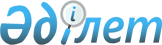 "Қазақстан Республикасындағы бастауыш, негізгі орта, жалпы орта білім берудің үлгілік оқу жоспарларын бекіту туралы" Қазақстан Республикасы Білім және ғылым министрінің 2012 жылғы қарашадағы № 500 бұйрығына өзгерістер енгізу туралыҚазақстан Республикасы Білім және ғылым министрінің 2022 жылғы 26 қаңтардағы № 25 бұйрығы. Қазақстан Республикасының Әділет министрлігінде 2022 жылғы 27 қаңтарда № 26658 болып тіркелді.
      БҰЙЫРАМЫН:
      1."Қазақстан Республикасындағы бастауыш, негізгі орта, жалпы орта білім берудің үлгілік оқу жоспарларын бекіту туралы" Қазақстан Республикасы Білім және ғылым министрінің 2012 жылғы 8 қарашадағы № 500 бұйрығына (Нормативтік құқықтық актілерді мемлекеттік тіркеу тізілімінде № 8170 болып тіркелген) мынадай өзгерістер енгізілсін:
      1-тармақ мынадай редакцияда жазылсын:
      "1.Мыналар:
      1) осы бұйрыққа 1-қосымшаға сәйкес оқыту қазақ тілінде жүргізілетін сыныптарға арналған бастауыш білім берудің үлгілік оқу жоспары;
      2) осы бұйрыққа 2-қосымшаға сәйкес оқыту орыс тілінде жүргізілетін сыныптарға арналған бастауыш білім берудің үлгілік оқу жоспары;
      3) осы бұйрыққа 3-қосымшаға сәйкес оқыту ұйғыр/өзбек/тәжік тілінде жүргізілетін сыныптарға арналған бастауыш білім берудің үлгілік оқу жоспары;
      4) осы бұйрыққа 4-қосымшаға сәйкес оқыту қазақ тілінде жүргізілетін ерекше білім беруге қажеттілігі бар білім алушыларға арналған бастауыш білім берудің үлгілік оқу жоспары;
      5) осы бұйрыққа 5-қосымшаға сәйкес оқыту орыс тілінде жүргізілетін ерекше білім беруге қажеттілігі бар білім алушыларға арналған бастауыш білім берудің үлгілік оқу жоспары;
      6) осы бұйрыққа 6-қосымшаға сәйкес оқыту қазақ тілінде жүргізілетін сыныптарға арналған негізгі орта білім берудің үлгілік оқу жоспары;
      7) осы бұйрыққа 7-қосымшаға сәйкес оқыту орыс тілінде жүргізілетін сыныптарға арналған негізгі орта білім берудің үлгілік оқу жоспары;
      8) осы бұйрыққа 8-қосымшаға сәйкес оқыту ұйғыр/өзбек/тәжік тілінде жүргізілетін сыныптарға арналған негізгі орта білім берудің үлгілік оқу жоспары;
      9) осы бұйрыққа 9-қосымшаға сәйкес оқыту қазақ тілінде жүргізілетін ерекше білім беруге қажеттілігі бар білім алушыларға арналған негізгі орта білім берудің үлгілік оқу жоспары;
      10) осы бұйрыққа 10-қосымшаға сәйкес оқыту орыс тілінде жүргізілетін ерекше білім беруге қажеттілігі бар білім алушыларға арналған негізгі орта білім берудің үлгілік оқу жоспары;
      11) осы бұйрыққа 11-қосымшаға сәйкес оқыту қазақ тілінде жүргізілетін сыныптарға арналған бастауыш білім берудің (төмендетілген оқу жүктемесімен) үлгілік оқу жоспары;
      12) осы бұйрыққа 12-қосымшаға сәйкес оқыту орыс тілінде жүргізілетін сыныптарға арналған бастауыш білім берудің (төмендетілген оқу жүктемесімен) үлгілік оқу жоспары;
      13) осы бұйрыққа 13-қосымшаға сәйкес оқыту ұйғыр/өзбек/тәжік тілінде жүргізілетін сыныптарға арналған бастауыш білім берудің (төмендетілген оқу жүктемесімен) үлгілік оқу жоспары;
      14) осы бұйрыққа 14-қосымшаға сәйкес оқыту қазақ тілінде жүргізілетін гимназия сыныптарына арналған бастауыш білім берудің (төмендетілген оқу жүктемесімен) үлгілік оқу жоспары;
      15) осы бұйрыққа 15-қосымшаға сәйкес оқыту орыс тілінде жүргізілетін гимназия сыныптарына арналған бастауыш білім берудің (төмендетілген оқу жүктемесімен) үлгілік оқу жоспары;
      16) осы бұйрыққа 16-қосымшаға сәйкес оқыту қазақ тілінде жүргізілетін негізгі орта білім берудің (төмендетілген оқу жүктемесімен) үлгілік оқу жоспары;
      17) осы бұйрыққа 17-қосымшаға сәйкес оқыту орыс тілінде жүргізілетін негізгі орта білім берудің (төмендетілген оқу жүктемесімен) үлгілік оқу жоспары;
      18) осы бұйрыққа 18-қосымшаға сәйкес оқыту ұйғыр/өзбек/тәжік тілінде жүргізілетін негізгі орта білім берудің (төмендетілген оқу жүктемесімен) үлгілік оқу жоспары;
      19) осы бұйрыққа 19-қосымшаға сәйкес оқыту қазақ тілінде жүргізілетін гимназия/лицей сыныптарына арналған негізгі орта білім берудің (төмендетілген оқу жүктемесімен) үлгілік оқу жоспары;
      20) осы бұйрыққа 20-қосымшаға сәйкес оқыту орыс тілінде жүргізілетін гимназия/лицей сыныптарына арналған негізгі орта білім берудің (төмендетілген оқу жүктемесімен) үлгілік оқу жоспары;
      21) осы бұйрыққа 21-қосымшаға сәйкес оқыту қазақ тілінде жүргізілетін қоғамдық-гуманитарлық бағыт бойынша жалпы орта білім берудің (төмендетілген оқу жүктемесімен) үлгілік оқу жоспары;
      22) осы бұйрыққа 22-қосымшаға сәйкес оқыту қазақ тілінде жүргізілетін жаратылыстану-математикалық бағыт бойынша жалпы орта білім берудің (төмендетілген оқу жүктемесімен) үлгілік оқу жоспары;
      23) осы бұйрыққа 23-қосымшаға сәйкес оқыту орыс тілінде жүргізілетін қоғамдық-гуманитарлық бағыт бойынша жалпы орта білім берудің (төмендетілген оқу жүктемесімен) үлгілік оқу жоспары;
      24) осы бұйрыққа 24-қосымшаға сәйкес оқыту орыс тілінде жүргізілетін жаратылыстану-математикалық бағыт бойынша жалпы орта білім берудің (төмендетілген оқу жүктемесімен) үлгілік оқу жоспары;
      25) осы бұйрыққа 25-қосымшаға сәйкес оқыту ұйғыр/өзбек/тәжік тілінде жүргізілетін қоғамдық-гуманитарлық бағыт бойынша жалпы орта білім берудің (төмендетілген оқу жүктемесімен) үлгілік оқу жоспары;
      26) осы бұйрыққа 26-қосымшаға сәйкес оқыту ұйғыр/өзбек/тәжік тілінде жүргізілетін жаратылыстану-математикалық бағыт бойынша жалпы орта білім берудің (төмендетілген оқу жүктемесімен) үлгілік оқу жоспары;
      27) осы бұйрыққа 27-қосымшаға сәйкес оқыту қазақ тілінде жүргізілетін гимназия/лицей сыныптарына арналған жаратылыстану-математикалық бағыт бойынша жалпы орта білім берудің (төмендетілген оқу жүктемесімен) үлгілік оқу жоспары;
      28) осы бұйрыққа 28-қосымшаға сәйкес оқыту орыс тілінде жүргізілетін гимназия/лицей сыныптарына арналған жаратылыстану-математикалық бағыт бойынша жалпы орта білім берудің (төмендетілген оқу жүктемесімен) үлгілік оқу жоспары;
      29) осы бұйрыққа 29-қосымшаға сәйкес оқыту қазақ тілінде жүргізілетін гимназия/лицей сыныптарына арналған қоғамдық-гуманитарлық бағыт бойынша жалпы орта білім берудің (төмендетілген оқу жүктемесімен) үлгілік оқу жоспары;
      30) осы бұйрыққа 30-қосымшаға сәйкес оқыту орыс тілінде жүргізілетін гимназия/лицей сыныптарына арналған қоғамдық-гуманитарлық бағыт бойынша жалпы орта білім берудің (төмендетілген оқу жүктемесімен) үлгілік оқу жоспары;
      31) осы бұйрыққа 31-қосымшаға сәйкес оқыту қазақ тілінде жүргізілетін кешкі мектептерге арналған негізгі орта, жалпы орта білім берудің (күндізгі оқу бөлімі) үлгілік оқу жоспары;
      32) осы бұйрыққа 32-қосымшаға сәйкес оқыту орыс тілінде жүргізілетін кешкі мектептерге арналған негізгі орта, жалпы орта білім берудің (күндізгі оқу бөлімі) үлгілік оқу жоспары;
      33) осы бұйрыққа 33-қосымшаға сәйкес оқыту қазақ тілінде жүргізілетін кешкі мектептерге арналған негізгі орта, жалпы орта білім берудің (сырттай оқу бөлімі) үлгілік оқу жоспары;
      34) осы бұйрыққа 34-қосымшаға сәйкес оқыту орыс тілінде жүргізілетін кешкі мектептерге арналған негізгі орта, жалпы орта білім берудің (сырттай оқу бөлімі) үлгілік оқу жоспары;
      35) осы бұйрыққа 35-қосымшаға сәйкес оқыту қазақ тілінде жүргізілетін кешкі мектептер үшін бастауыш, негізгі орта білім берудің жеке сабақтарының (сырттай оқу бөлімі) үлгілік оқу жоспары;
      36) осы бұйрыққа 36-қосымшаға сәйкес оқыту орыс тілінде жүргізілетін кешкі мектептер үшін бастауыш, негізгі орта білім берудің жеке сабақтарының (сырттай оқу бөлімі) үлгілік оқу жоспары;
      37) осы бұйрыққа 37-қосымшаға сәйкес оқыту қазақ тілінде жүргізілетін білім беру ұйымдарынан тыс уақытша білім алушыларға арналған бастауыш білім берудің үлгілік оқу жоспары;
      38) осы бұйрыққа 38-қосымшаға сәйкес оқыту орыс тілінде жүргізілетін білім беру ұйымдарынан тыс уақытша білім алушыларға арналған бастауыш білім берудің үлгілік оқу жоспары;
      39) осы бұйрыққа 39-қосымшаға сәйкес оқыту қазақ тілінде жүргізілетін білім беру ұйымдарынан тыс уақытша білім алушыларға арналған бастауыш білім берудің жеке сабақтарының үлгілік оқу жоспары;
      40) осы бұйрыққа 40-қосымшаға сәйкес оқыту орыс тілінде жүргізілетін білім беру ұйымдарынан тыс уақытша білім алушыларға арналған бастауыш білім берудің жеке сабақтарының үлгілік оқу жоспары;
      41) осы бұйрыққа 41-қосымшаға сәйкес оқыту қазақ тілінде жүргізілетін білім беру ұйымдарынан тыс уақытша білім алушыларға арналған негізгі орта білім берудің үлгілік оқу жоспары;
      42) осы бұйрыққа 42-қосымшаға сәйкес оқыту орыс тілінде жүргізілетін білім беру ұйымдарынан тыс уақытша білім алушыларға арналған негізгі орта білім берудің үлгілік оқу жоспары;
      43) осы бұйрыққа 43-қосымшаға сәйкес оқыту қазақ тілінде жүргізілетін білім беру ұйымдарынан тыс уақытша білім алушыларға арналған негізгі орта білім берудің жеке сабақтарының үлгілік оқу жоспары;
      44) осы бұйрыққа 44-қосымшаға сәйкес оқыту орыс тілінде жүргізілетін білім беру ұйымдарынан тыс уақытша білім алушыларға арналған негізгі орта білім берудің жеке сабақтарының үлгілік оқу жоспары;
      45) осы бұйрыққа 45-қосымшаға сәйкес оқыту қазақ тілінде жүргізілетін жаратылыстану-математикалық бағыт бойынша білім беру ұйымдарынан тыс уақытша білім алушыларға арналған жалпы орта білім берудің үлгілік оқу жоспары;
      46) осы бұйрыққа 46-қосымшаға сәйкес оқыту орыс тілінде жүргізілетін жаратылыстану-математикалық бағыт бойынша білім беру ұйымдарынан тыс уақытша білім алушыларға арналған жалпы орта білім берудің үлгілік оқу жоспары;
      47) осы бұйрыққа 47-қосымшаға сәйкес оқыту қазақ тілінде жүргізілетін жаратылыстану-математикалық бағыт бойынша білім беру ұйымдарынан тыс уақытша білім алушыларға арналған жалпы орта білім берудің жеке сабақтарының үлгілік оқу жоспары;
      48) осы бұйрыққа 48-қосымшаға сәйкес оқыту орыс тілінде жүргізілетін жаратылыстану-математикалық бағыт бойынша білім беру ұйымдарынан тыс уақытша білім алушыларға арналған жалпы орта білім берудің жеке сабақтарының үлгілік оқу жоспары;
      49) осы бұйрыққа 49-қосымшаға сәйкес оқыту қазақ тілінде жүргізілетін қоғамдық-гуманитарлық бағыт бойынша білім беру ұйымдарынан тыс уақытша білім алушыларға арналған жалпы орта білім берудің үлгілік оқу жоспары;
      50) осы бұйрыққа 50-қосымшаға сәйкес оқыту орыс тілінде жүргізілетін қоғамдық-гуманитарлық бағыт бойынша білім беру ұйымдарынан тыс уақытша білім алушыларға арналған жалпы орта білім берудің үлгілік оқу жоспары;
      51) осы бұйрыққа 51-қосымшаға сәйкес оқыту қазақ тілінде жүргізілетін қоғамдық-гуманитарлық бағыт бойынша білім беру ұйымдарынан тыс уақытша білім алушыларға арналған жалпы орта білім берудің жеке сабақтарының үлгілік оқу жоспары;
      52) осы бұйрыққа 52-қосымшаға сәйкес оқыту орыс тілінде жүргізілетін қоғамдық-гуманитарлық бағыт бойынша білім беру ұйымдарынан тыс уақытша білім алушыларға арналған жалпы орта білім берудің жеке сабақтарының үлгілік оқу жоспары;
      53) осы бұйрыққа 53-қосымшаға сәйкес оқыту қазақ тілінде жүргізілетін үйде оқитын білім алушыларға арналған бастауыш білім берудің үлгілік оқу жоспары;
      54) осы бұйрыққа 54-қосымшаға сәйкес оқыту орыс тілінде жүргізілетін үйде оқитын білім алушыларға арналған бастауыш білім берудің үлгілік оқу жоспары;
      55) осы бұйрыққа 55-қосымшаға сәйкес оқыту қазақ тілінде жүргізілетін үйде оқитын білім алушыларға арналған негізгі орта білім берудің үлгілік оқу жоспары;
      56) осы бұйрыққа 56-қосымшаға сәйкес оқыту орыс тілінде жүргізілетін үйде оқитын білім алушыларға арналған негізгі орта білім берудің үлгілік оқу жоспары;
      57) осы бұйрыққа 57-қосымшаға сәйкес оқыту қазақ тілінде жүргізілетін жаратылыстану-математикалық бағыт бойынша үйде оқитын білім алушыларға арналған жалпы орта білім берудің үлгілік оқу жоспары;
      58) осы бұйрыққа 58-қосымшаға сәйкес оқыту орыс тілінде жүргізілетін жаратылыстану-математикалық бағыт бойынша үйде оқитын білім алушыларға арналған жалпы орта білім берудің үлгілік оқу жоспары;
      59) осы бұйрыққа 59-қосымшаға сәйкес оқыту қазақ тілінде жүргізілетін қоғамдық-гуманитарлық бағыт бойынша үйде оқытылатын білім алушыларға арналған жалпы орта білім берудің үлгілік оқу жоспары;
      60) осы бұйрыққа 60-қосымшаға сәйкес оқыту орыс тілінде жүргізілетін қоғамдық-гуманитарлық бағыт бойынша үйде оқитын білім алушыларға арналған жалпы орта білім берудің үлгілік оқу жоспары;
      61) осы бұйрыққа 61-қосымшаға сәйкес оқыту қазақ тілінде жүргізілетін мамандандырылған білім беру ұйымдарына арналған бастауыш білім берудің үлгілік оқу жоспары;
      62) осы бұйрыққа 62-қосымшаға сәйкес оқыту орыс тілінде жүргізілетін мамандандырылған білім беру ұйымдарына арналған бастауыш білім берудің үлгілік оқу жоспары;
      63) осы бұйрыққа 63-қосымшаға сәйкес оқыту қазақ тілінде жүргізілетін мамандандырылған білім беру ұйымдарына арналған негізгі орта білім берудің үлгілік оқу жоспары;
      64) осы бұйрыққа 64-қосымшаға сәйкес оқыту орыс тілінде жүргізілетін мамандандырылған білім беру ұйымдарына арналған негізгі орта білім берудің үлгілік оқу жоспары;
      65) осы бұйрыққа 65-қосымшаға сәйкес үш тілде оқытатын мамандандырылған білім беру ұйымдарына арналған (оқыту қазақ тілінде жүргізілетін мектептер үшін) негізгі орта білім берудің үлгілік оқу жоспары;
      66) осы бұйрыққа 66-қосымшаға сәйкес үш тілде оқытатын мамандандырылған білім беру ұйымдарына арналған (оқыту орыс тілінде жүргізілетін мектептер үшін) негізгі орта білім берудің үлгілік оқу жоспары;
      67) осы бұйрыққа 67-қосымшаға сәйкес оқыту қазақ тілінде жүргізілетін мамандандырылған білім беру ұйымдарына арналған жаратылыстану-математикалық бағыт бойынша жалпы орта білім берудің үлгілік оқу жоспары;
      68) осы бұйрыққа 68-қосымшаға сәйкес оқыту орыс тілінде жүргізілетін мамандандырылған білім беру ұйымдарына арналған жаратылыстану-математикалық бағыт бойынша жалпы орта білім берудің үлгілік оқу жоспары;
      69) осы бұйрыққа 69-қосымшаға сәйкес оқыту қазақ тілінде жүргізілетін мамандандырылған білім беру ұйымдарына арналған қоғамдық-гуманитарлық бағыт бойынша жалпы орта білім берудің үлгілік оқу жоспары;
      70) осы бұйрыққа 70-қосымшаға сәйкес оқыту орыс тілінде жүргізілетін мамандандырылған білім беру ұйымдарына арналған қоғамдық-гуманитарлық бағыт бойынша жалпы орта білім берудің үлгілік оқу жоспары;
      71) осы бұйрыққа 71-қосымшаға сәйкес оқыту қазақ тілінде жүргізілетін мамандандырылған білім беру ұйымдарына (оның ішінде "Білім инновация-лицейі") арналған негізгі орта білім берудің үлгілік оқу жоспары;
      72) осы бұйрыққа 72-қосымшаға сәйкес оқыту орыс тілінде жүргізілетін мамандандырылған білім беру ұйымдарына (оның ішінде "Білім инновация- лицейі") арналған негізгі орта білім берудің үлгілік оқу жоспары;
      73) осы бұйрыққа 73-қосымшаға сәйкес оқыту қазақ тілінде жүргізілетін мамандандырылған музыкалық мектеп-интернаттары мен өнер саласында мамандандырылған музыкалық мектептерге арналған бастауыш білім берудің үлгілік оқу жоспары;
      74) осы бұйрыққа 74-қосымшаға сәйкес оқыту орыс тілінде жүргізілетін мамандандырылған музыкалық мектеп-интернаттары мен өнер саласында мамандандырылған мектептерге арналған бастауыш білім берудің үлгілік оқу жоспары;
      75) осы бұйрыққа 75-қосымшаға сәйкес оқыту қазақ тілінде жүргізілетін мамандандырылған музыкалық мектеп-интернаттары мен өнер саласында мамандандырылған музыкалық мектептерге арналған негізгі орта білім берудің үлгілік оқу жоспары;
      76) осы бұйрыққа 76-қосымшаға сәйкес оқыту орыс тілінде жүргізілетін мамандандырылған музыкалық мектеп-интернаттары мен өнер саласында мамандандырылған музыкалық мектептерге арналған негізгі орта білім берудің үлгілік оқу жоспары;
      77) осы бұйрыққа 77-қосымшаға сәйкес оқыту қазақ тілінде жүргізілетін мамандандырылған музыкалық мектеп-интернаттары мен өнер саласында мамандандырылған мектептерге арналған жалпы орта білім берудің үлгілік оқу жоспары;
      78) осы бұйрыққа 78-қосымшаға сәйкес оқыту орыс тілінде жүргізілетін мамандандырылған музыкалық мектеп-интернаттары мен өнер саласында мамандырылған мектептерге арналған жалпы орта білім берудің үлгілік оқу жоспары;
      79) осы бұйрыққа 79-қосымшаға сәйкес оқыту қазақ тілінде жүргізілетін физика-математикалық мектептерге (оның ішінде "Республикалық физика-математика мектебі") арналған бастауыш білім берудің үлгілік оқу жоспары;
      80) осы бұйрыққа 80-қосымшаға сәйкес оқыту орыс тілінде жүргізілетін физика-математикалық мектептерге (оның ішінде "Республикалық физика-математика мектебі") арналған бастауыш білім берудің үлгілік оқу жоспары;
      81) осы бұйрыққа 81-қосымшаға сәйкес оқыту қазақ тілінде жүргізілетін физика-математикалық мектептерге (оның ішінде "Республикалық физика-математика мектебі") арналған негізгі орта білім берудің үлгілік оқу жоспары;
      82) осы бұйрыққа 82-қосымшаға сәйкес оқыту орыс тілінде жүргізілетін физика-математикалық мектептерге (оның ішінде "Республикалық физика-математика мектебі") арналған негізгі орта білім берудің үлгілік оқу жоспары;
      83) осы бұйрыққа 83-қосымшаға сәйкес оқыту қазақ тілінде жүргізілетін физика-математикалық мектептерге (оның ішінде "Республикалық физика-математика мектебі") арналған жалпы орта білім берудің үлгілік оқу жоспары;
      84) осы бұйрыққа 84-қосымшаға сәйкес оқыту орыс тілінде жүргізілетін физика-математикалық мектептерге (оның ішінде "Республикалық физика-математика мектебі") арналған жалпы орта білім берудің үлгілік оқу жоспары;
      85) осы бұйрыққа 85-қосымшаға сәйкес оқыту қазақ тілінде жүргізілетін қоғамдық-гуманитарлық бағыт бойынша жалпы орта білім берудің үлгілік оқу жоспары;
      86) осы бұйрыққа 86-қосымшаға сәйкес оқыту қазақ тілінде жүргізілетін жаратылыстану-математика бағыты бойынша жалпы орта білім берудің үлгілік оқу жоспары;
      87) осы бұйрыққа 87-қосымшаға сәйкес оқыту орыс тілінде жүргізілетін қоғамдық-гуманитарлық бағыт бойынша жалпы орта білім берудің үлгілік оқу жоспары;
      88) осы бұйрыққа 88-қосымшаға сәйкес оқыту орыс тілінде жүргізілетін жаратылыстану-математика бағыты бойынша жалпы орта білім берудің үлгілік оқу жоспары;
      89) осы бұйрыққа 89-қосымшаға сәйкес оқыту ұйғыр, өзбек, тәжік тілдерінде жүргізілетін қоғамдық-гуманитарлық бағыт бойынша жалпы орта білім берудің үлгілік оқу жоспары;
      90) осы бұйрыққа 90-қосымшаға сәйкес оқыту ұйғыр, өзбек, тәжік тілдерінде жүргізілетін жаратылыстану-математикалық бағыт бойынша жалпы орта білім берудің үлгілік оқу жоспары;
      91) осы бұйрыққа 91-қосымшаға сәйкес оқыту қазақ тілінде жүргізілетін олимпиада резервінің Республикалық мамандандырылған мектеп-интернат-колледжі, спорттағы дарынды балаларға арналған мамандандырылған мектеп-интернаттары, облыстық мамандандырылған олимпиада резервінің балалар мен жасөспірімдер мектептері үшін негізгі орта білім берудің үлгілік оқу жоспары;
      92) осы бұйрыққа 92-қосымшаға сәйкес оқыту орыс тілінде жүргізілетін олимпиада резервінің Республикалық мамандандырылған мектеп-интернат-колледжі, спорттағы дарынды балаларға арналған мамандандырылған мектеп-интернаттары, облыстық мамандандырылған олимпиада резервінің балалар мен жасөспірімдер мектептері үшін негізгі орта білім берудің үлгілік оқу жоспары;
      93) осы бұйрыққа 93-қосымшаға сәйкес оқыту қазақ тілінде жүргізілетін олимпиада резервінің Республикалық мамандандырылған мектеп-интернат-колледжі, спорттағы дарынды балаларға арналған мамандандырылған мектеп-интернаттары, облыстық мамандандырылған олимпиада резервінің балалар мен жасөспірімдер мектептері үшін қоғамдық-гуманитарлық бағыт бойынша жалпы орта білім берудің үлгілік оқу жоспары;
      94) осы бұйрыққа 94-қосымшаға сәйкес оқыту орыс тілінде жүргізілетін олимпиада резервінің Республикалық мамандандырылған мектеп-интернат-колледжі, спорттағы дарынды балаларға арналған мамандандырылған мектеп-интернаттары, облыстық мамандандырылған олимпиада резервінің балалар мен жасөспірімдер мектептері үшін қоғамдық-гуманитарлық бағыт бойынша жалпы орта білім берудің үлгілік оқу жоспары бекітілсін;
      95) осы бұйрыққа 95-қосымшаға сәйкес оқыту қазақ тілінде жүргізілетін "Қазақ тілі" және "Қазақ әдебиеті" оқу пәндерін тереңдете оқытатын ("Абай мектептері" білім беру ұйымдарының желісін қоса алғанда) қоғамдық-гуманитарлық бағыт бойынша негізгі орта білім беретін мамандандырылған ұйымдарға арналған үлгілік оқу жоспары;
      96) осы бұйрыққа 96-қосымшаға сәйкес оқыту қазақ тілінде жүргізілетін "Қазақ тілі" және "Қазақ әдебиеті" пәндерін тереңдете оқытатын ("Абай мектептері" білім беру ұйымдарының желісін қоса алғанда) қоғамдық-гуманитарлық бағыт бойынша жалпы орта білім беретін мамандандырылған ұйымдарға арналған үлгілік оқу жоспары;
      97) осы бұйрыққа 97-қосымшаға сәйкес оқыту қазақ тілінде жүзгізілетін қоғамдық-гуманитарлық бағыт бойынша ерекше білім беруге қажеттілігі бар білім алушыларға арналған жалпы орта білім берудің үлгілік оқу жоспары;
      98) осы бұйрыққа 98-қосымшаға сәйкес оқыту қазақ тілінде жүзгізілетін жаратылыстану-математикалық бағыт бойынша ерекше білім беруге қажеттілігі бар білім алушыларға арналған жалпы орта білім берудің үлгілік оқу жоспары;
      99) осы бұйрыққа 99-қосымшаға сәйкес оқыту орыс тілінде жүзгізілетін қоғамдық-гуманитарлық бағыт бойынша ерекше білім беруге қажеттілігі бар білім алушыларға арналған жалпы орта білім берудің үлгілік оқу жоспары;
      100) осы бұйрыққа 100-қосымшаға сәйкес оқыту орыс тілінде жүзгізілетін жаратылыстану-математикалық бағыт бойынша ерекше білім беруге қажеттілігі бар білім алушыларға арналған жалпы орта білім берудің үлгілік оқу жоспары;
      101) осы бұйрыққа 101-қосымшаға сәйкес оқыту ұйғыр, өзбек, тәжік тілдерінде жүзгізілетін қоғамдық-гуманитарлық бағыт бойынша ерекше білім беруге қажеттілігі бар білім алушыларға арналған жалпы орта білім берудің үлгілік оқу жоспары;
      102) осы бұйрыққа 102-қосымшаға сәйкес оқыту ұйғыр, өзбек, тәжік тілдерінде жүзгізілетін жаратылыстану-математикалық бағыт бойынша ерекше білім беруге қажеттілігі бар білім алушыларға арналған жалпы орта білім берудің үлгілік оқу жоспары бекітілсін;";
      көрсетілген бұйрыққа 1, 2, 3, 4, 5, 6, 7, 8, 9, 10, 11, 12, 13, 14, 15, 16, 17, 18, 19, 20, 21, 22, 23, 24, 25, 26, 27, 28, 29, 30, 31, 32, 33, 34, 35, 36, 37, 38, 39, 40, 41, 42, 43, 44, 45, 46, 47, 48, 49, 50, 51, 52, 53, 54, 55, 56, 57, 58, 59, 60, 61, 62, 63, 64, 65, 66, 67, 68, 69, 70, 71, 72, 73, 74, 75, 76, 77, 78, 79, 80, 81, 82, 83, 84, 85, 86, 87, 88, 89, 90, 91, 91, 92, 93, 94, 95, 96, 97, 98, 99, 100, 101, 102-қосымшалар осы бұйрыққа 1, 2, 3, 4, 5, 6, 7, 8, 9, 10, 11, 12, 13, 14, 15, 16, 17, 18, 19, 20, 21, 22, 23, 24, 25, 26, 27, 28, 29, 30, 31, 32, 33, 34, 35, 36, 37, 38, 39, 40, 41, 42, 43, 44, 45, 46, 47, 48, 49, 50, 51, 52, 53, 54, 55, 56, 57, 58, 59, 60, 61, 62, 63, 64, 65, 66, 67, 68, 69, 70, 71, 72, 73, 74, 75, 76, 77, 78, 79, 80, 81, 82, 83, 84, 85, 86, 87, 88, 89, 90, 91, 91, 92, 93, 94, 95, 96, 97, 98, 99, 100, 101, 102-қосымшаларға сәйкес жаңа редакцияда жазылсын;
      103, 104, 105, 106, 107, 108, 109, 110, 111, 112, 113, 114, 115 және 116-қосымшалар алынып тасталсын.
      2. Қазақстан Республикасы Білім және ғылым министрлігінің Мектепке дейінгі және орта білім беру комитеті Қазақстан Республикасының заңнамасында белгіленген тәртiппен:
      1) осы бұйрықтың Қазақстан Республикасының Әдiлет министрлiгiнде мемлекеттiк тiркелуін;
      2) осы бұйрық ресми жарияланғаннан кейін оны Қазақстан Республикасы Білім және ғылым министрлігінің интернет-ресурсына орналастыруды;
      3) осы бұйрық мемлекеттік тіркелгеннен кейін он жұмыс күні ішінде Қазақстан Республикасы Білім және ғылым министрлігінің Заң департаментіне осы тармақтың 1) және 2) тармақшаларында көзделген іс-шаралардың орындалуы туралы мәліметтерді ұсынуды қамтамасыз етсін.
      3. Осы бұйрықтың орындалуын бақылау жетекшілік ететін Қазақстан Республикасының Білім және ғылым вице-министріне жүктелсін.
      4. Осы бұйрық алғашқы ресми жарияланған күнінен кейін күнтізбелік он күн өткен соң қолданысқа енгізіледі. Оқыту қазақ тілінде жүргізілетін сыныптарға арналған бастауыш білім берудің үлгілік оқу жоспары Оқыту орыс тілінде жүргізілетін сыныптарға арналған бастауыш білім берудің үлгілік оқу жоспары Оқыту ұйғыр/өзбек/тәжік тілінде жүргізілетін сыныптарға арналған бастауыш білім берудің үлгілік оқу жоспары Оқыту қазақ тілінде жүргізілетін ерекше білім беруге қажеттілігі бар білім алушыларға арналған бастауыш білім берудің үлгілік оқу жоспары 1-тарау. Оқыту қазақ тілінде жүргізілетін естімейтін оқушыларға арналған бастауыш білім берудің үлгілік оқу жоспары 2-тарау. Оқыту қазақ тілінде жүргізілетін нашар еститін, кейіннен естімей қалған оқушыларға арналған бастауыш білім берудің үлгілік оқу жоспары 3-тарау. Оқыту қазақ тілінде жүргізілетін көрмейтін және нашар көретін оқушыларға арналған бастауыш білім берудің үлгілік оқу жоспары 4-тарау. Оқыту қазақ тілінде жүргізілетін тірек-қозғалыс аппараты бұзылған оқушыларға арналған бастауыш білім берудің үлгілік оқу жоспары 5-тарау. Оқыту қазақ тілінде жүргізілетін сөйлеу тілінің күрделі бұзылыстары бар оқушыларға арналған бастауыш білім берудің үлгілік оқу жоспары 6-тарау. Оқыту қазақ тілінде жүргізілетін психикалық дамуы тежелген оқушыларға арналған бастауыш білім берудің үлгілік оқу жоспары 7-тарау. Оқыту қазақ тілінде жүргізілетін жеңіл ақыл-ой кемістігі бар оқушыларға арналған бастауыш білім берудің үлгілік оқу жоспары 8-тарау. Оқыту қазақ тілінде жүргізілетін орташа ақыл-ой кемістігі бар оқушыларға арналған бастауыш білім берудің үлгілік оқу жоспары 9 тарау. Оқыту қазақ тілінде жүргізілетін үйде жеке тегін (арнайы оқу бағдарламалар бойынша) оқытатын бастауыш білім берудің үлгілік оқу жоспары 10-тарау. Оқыту қазақ тілінде жүргізілетін үйде жеке тегін оқытатын жеңіл ақыл-ой кемістігі бар оқушыларға арналған бастауыш білім берудің үлгілік оқу жоспары 11-тарау. Оқыту қазақ тілінде жүргізілетін үйде жеке тегін оқытатын орташа ақыл-ой кемістігі бар оқушыларға арналған бастауыш білім берудің үлгілік оқу жоспары Оқыту орыс тілінде жүргізілетін ерекше білім беруге қажеттілігі бар білім алушыларға арналған бастауыш білім берудің үлгілік оқу жоспары 1-тарау. Оқыту орыс тілінде жүргізілетін естімейтін оқушыларға арналған бастауыш білім берудің үлгілік оқу жоспары 2-тарау. Оқыту орыс тілінде жүргізілетін нашар еститін, кейіннен естімей қалған оқушыларға арналған бастауыш білім берудің үлгілік оқу жоспары 3-тарау. Оқыту орыс тілінде жүргізілетін көрмейтін және нашар көретін оқушыларға арналған бастауыш білім берудің үлгілік оқу жоспары 4-тарау. Оқыту орыс тілінде жүргізілетін тірек-қозғалыс аппараты бұзылған оқушыларға арналған бастауыш білім берудің үлгілік оқу жоспары 5-тарау. Оқыту орыс тілінде жүргізілетін сөйлеу тілінің күрделі бұзылыстары бар оқушыларға арналған бастауыш білім берудің үлгілік оқу жоспары 6-тарау. Оқыту орыс тілінде жүргізілетін психикалық дамуы тежелген оқушыларға арналған бастауыш білім берудің үлгілік оқу жоспары 7-тарау. Оқыту орыс тілінде жүргізілетін жеңіл ақыл-ой кемістігі бар оқушыларға арналған бастауыш білім берудің үлгілік оқу жоспары 8-тарау. Оқыту орыс тілінде жүргізілетін орташа ақыл-ой кемістігі бар оқушыларға арналған бастауыш білім берудің үлгілік оқу жоспары 9-тарау. Оқыту орыс тілінде жүргізілетін үйде жеке тегін (арнайы оқу бағдарламалар бойынша) оқытатын бастауыш білім берудің үлгілік оқу жоспары 10-тарау. Оқыту орыс тілінде жүргізілетін үйде жеке тегін оқытатын жеңіл ақыл-ой кемістігі бар оқушыларға арналған бастауыш білім берудің үлгілік оқу жоспары 11-тарау. Оқыту орыс тілінде жүргізілетін үйде жеке тегін оқытатын орташа ақыл-ой кемістігі бар оқушыларға арналған бастауыш білім берудің үлгілік оқу жоспары Оқыту қазақ тілінде жүргізілетін сыныптарға арналған негізгі орта білім берудің үлгілік оқу жоспары Оқыту орыс тілінде жүргізілетін сыныптарға арналған негізгі орта білім берудің үлгілік оқу жоспары Оқыту ұйғыр/өзбек/тәжік тілінде жүргізілетін сыныптарға арналған негізгі орта білім берудің үлгілік оқу жоспары Оқыту қазақ тілінде жүргізілетін ерекше білім беруге қажеттілігі бар білім алушыларға арналған негізгі орта білім берудің үлгілік оқу жоспары Оқыту орыс тілінде жүргізілетін ерекше білім беруге қажеттілігі бар білім алушыларға арналған негізгі орта білім берудің үлгілік оқу жоспары
      Ескертулер.
      Ақыл-ой кемістігі бар білім алушыларға МЖМБС орындау талап етілмейді.
      * логопедпен жеке, кіші топтық сабақтар.
      Күрделі бұзылыстары (көру қабілеті бұзылған және ақыл-ой кемістігі, есту қабілеті бұзылған және ақыл-ой кемістігі, тірек-қозғалыс аппараты бұзылған және ақыл-ой кемістігі) бар білім алушыларды оқытудың жұмыс оқу жоспары білім алушылардың даму бұзылыстарының екінші түріне сәйкес түзету компонентін қоса отырып, ақыл-ой кемістігі бар білім алушыларға арналған үлгілік оқу жоспары негізінде құралады.
      Ескерту: Ақыл-ой кемістігі бар білім алушыларға МЖМБС орындау талап етілмейді.
      Пәндер арасындағы сағаттарды қайта бөлу және мектепте бөлек сабақтарға қатысу рұқсат етіледі. 11-тарау. Орыс тілінде жүргізілетін үйде жеке тегін оқытатын орташа ақыл-ой кемістігі бар оқушыларға арналған үлгілік оқу жоспары Оқыту қазақ тілінде жүргізілетін сыныптарға арналған бастауыш білім берудің (төмендетілген оқу жүктемесімен) үлгілік оқу жоспары Оқыту орыс тілінде жүргізілетін сыныптарға арналған бастауыш білім берудің (төмендетілген оқу жүктемесімен) үлгілік оқу жоспары Оқыту ұйғыр/өзбек/тәжік тілінде жүргізілетін сыныптарға арналған бастауыш білім берудің (төмендетілген оқу жүктемесімен)  үлгілік оқу жоспары Оқыту қазақ тілінде жүргізілетін гимназия сыныптарына арналған бастауыш білім берудің (төмендетілген оқу жүктемесімен) үлгілік оқу жоспары Оқыту орыс тілінде жүргізілетін гимназия сыныптарына арналған бастауыш білім берудің (төмендетілген оқу жүктемесімен)  үлгілік оқу жоспары Оқыту қазақ тілінде жүргізілетін негізгі орта білім берудің  (төмендетілген оқу жүктемесімен) үлгілік оқу жоспары
      *Ескерту
      Білім алушылардың ерте кәсіби бейімделуін қамтамасыз ету мақсатында вариативті компонентте инвариантты компоненттен таңдалатын оқу пәндерінің (әрқайсысы 2 сағаттан) келесі комбинациясы қарастырылған:
      1) оқу пәндері: "Алгебра", "Физика" және инвариантты компоненттен таңдалатын бір пән;
      2) оқу пәндері: "Алгебра", "География" және инвариантты компоненттен таңдалатын бір пән;
      3) оқу пәндері: "Биология", "Химия" және инвариантты компоненттен таңдалатын бір пән;
      4) оқу пәндері: "Биология", "География" және инвариантты компоненттен таңдалатын бір пән;
      5) оқу пәндері: "Шетел тілі", "Қазақстан тарихы" және инвариантты компоненттен таңдалатын бір пән;
      6) оқу пәндері: "География", "Шетел тілі" және инвариантты компоненттен таңдалатын бір пән;
      7) оқу пәндері: "Қазақстан тарихы", "География" және инвариантты компоненттен таңдалатын бір пән;
      8) оқу пәндері: "Химия", "Физика" және инвариантты компоненттен таңдалатын бір пән;
      9) оқу пәндері: "Қазақ тілі", "Орыс тілі және әдебиет" және инвариантты компоненттен таңдалатын бір пән. Оқыту орыс тілінде жүргізілетін негізгі орта білім берудің (төмендетілген оқу жүктемесімен) үлгілік оқу жоспары
      *Ескерту
      Білім алушылардың ерте кәсіби бейімделуін қамтамасыз ету мақсатында вариативті компонентте инвариантты компоненттен таңдалатын оқу пәндерінің (әрқайсысы 2 сағаттан) келесі комбинациясы қарастырылған:
      1) оқу пәндері: "Алгебра", "Физика" және инвариантты компоненттен таңдалатын бір пән;
      2) оқу пәндері: "Алгебра", "География" және инвариантты компоненттен таңдалатын бір пән;
      3) оқу пәндері: "Биология", "Химия" және инвариантты компоненттен таңдалатын бір пән;
      4) оқу пәндері: "Биология", "География" және инвариантты компоненттен таңдалатын бір пән;
      5) оқу пәндері: "Шетел тілі", "Қазақстан тарихы" және инвариантты компоненттен таңдалатын бір пән;
      6) оқу пәндері: "География", "Шетел тілі" және инвариантты компоненттен таңдалатын бір пән;
      7) оқу пәндері: "Қазақстан тарихы", "География" және инвариантты компоненттен таңдалатын бір пән;
      8) оқу пәндері: "Химия", "Физика" және инвариантты компоненттен таңдалатын бір пән;
      9) оқу пәндері: "Орыс тілі", "Қазақ тілі және әдебиет" және инвариантты компоненттен таңдалатын бір пән. Оқыту ұйғыр/өзбек/тәжік тілінде жүргізілетін негізгі орта білім берудің  (төмендетілген оқу жүктемесімен) үлгілік оқу жоспары
      *Ескерту
      Білім алушылардың ерте кәсіби бейімделуін қамтамасыз ету мақсатында вариативті компонентте инвариантты компоненттен таңдалатын оқу пәндерінің (әрқайсысы 2 сағаттан) келесі комбинациясы қарастырылған:
      1) оқу пәндері: "Алгебра", "Физика" және инвариантты компоненттен таңдалатын бір пән;
      2) оқу пәндері: "Алгебра", "География" және инвариантты компоненттен таңдалатын бір пән;
      3) оқу пәндері: "Биология", "Химия" және инвариантты компоненттен таңдалатын бір пән;
      4) оқу пәндері: "Биология", "География" және инвариантты компоненттен таңдалатын бір пән;
      5) оқу пәндері: "Шетел тілі", "Қазақстан тарихы" және инвариантты компоненттен таңдалатын бір пән;
      6) оқу пәндері: "География", "Шетел тілі" және инвариантты компоненттен таңдалатын бір пән;
      7) оқу пәндері: "Қазақстан тарихы", "География" және инвариантты компоненттен таңдалатын бір пән;
      8) оқу пәндері: "Химия", "Физика" және инвариантты компоненттен таңдалатын бір пән;
      9) оқу пәндері: "Ана тілі", "Қазақ тілі және әдебиет" және инвариантты компоненттен таңдалатын бір пән Оқыту қазақ тілінде жүргізілетін гимназия/лицей сыныптарына арналған негізгі орта білім берудің (төмендетілген оқу жүктемесімен) үлгілік оқу жоспары Оқыту орыс тілінде жүргізілетін гимназия/лицей сыныптарына арналған негізгі орта білім берудің (төмендетілген оқу жүктемесімен) үлгілік оқу жоспары Оқыту қазақ тілінде жүргізілетін қоғамдық-гуманитарлық бағыт бойынша жалпы орта білім берудің үлгілік оқу жоспары (төмендетілген оқу жүктемесімен)
      Ескерту: ерекше білім берілуіне қажеттілігі бар білім алушылар үшін жеке және топтық сабақтарға бөлінген сағаттар көлемінде түзету-дамыту сабақтары ұйымдастырылады. Оқыту қазақ тілінде жүргізілетін жаратылыстану-математикалық бағыт бойынша жалпы орта білім берудің үлгілік оқу жоспары (төмендетілген оқу жүктемесімен)
      Ескерту: ерекше білім берілуіне қажеттілігі бар білім алушылар үшін жеке және топтық сабақтарға бөлінген сағаттар көлемінде түзету-дамыту сабақтары ұйымдастырылады. Оқыту орыс тілінде жүргізілетін қоғамдық-гуманитарлық бағыт бойынша жалпы орта білім берудің үлгілік оқу жоспары (төмендетілген оқу жүктемесімен)
      Ескерту: ерекше білім берілуіне қажеттілігі бар білім алушылар үшін жеке және топтық сабақтарға бөлінген сағаттар көлемінде түзету-дамыту сабақтар ұйымдастырылады. Оқыту орыс тілінде жүргізілетін жаратылыстану-математикалық бағыт бойынша жалпы орта білім берудің үлгілік оқу жоспары (төмендетілген оқу жүктемесімен)
      Ескерту: ерекше білім алу қажеттілігі бар білім алушылар үшін жеке және топтық сабақтарға бөлінген сағаттар көлемінде түзету-дамыту сабақтар ұйымдастырылады. Оқыту ұйғыр/өзбек/тәжік тілінде жүргізілетін қоғамдық-гуманитарлық бағыт бойынша жалпы орта білім берудің үлгілік оқу жоспары (төмендетілген оқу жүктемесімен)
      Ескерту: ерекше білім берілуіне қажеттілігі бар білім алушылар үшін жеке және топтық сабақтарға бөлінген сғаттар көлемінде түзету-дамыту сабақтары ұйымдастырылады. Оқыту ұйғыр/өзбек/тәжік тілінде жүргізілетін жаратылыстану-математикалық бағыт бойынша жалпы орта білім берудің үлгілік оқу жоспары (төмендетілген оқу жүктемесімен)
      Ескерту: ерекше білім берілуіне қажеттілігі бар білім алушылар үшін жеке және топтық сабақтарға бөлінген сғаттар көлемінде түзету-дамыту сабақтары ұйымдастырылады. Оқыту қазақ тілінде жүргізілетін гимназия/лицей сыныптарына арналған жаратылыстану-математикалық бағыт бойынша жалпы орта білім берудің (төмендетілген оқу жүктемесімен)  үлгілік оқу жоспары Оқыту орыс тілінде жүргізілетін гимназия/лицей сыныптарына арналған жаратылыстану-математикалық бағыт бойынша жалпы орта білім берудің (төмендетілген оқу жүктемесімен) үлгілік оқу жоспары Оқыту қазақ тілінде жүргізілетін гимназия/лицей сыныптарына арналған қоғамдық-гуманитарлық бағыт бойынша жалпы орта білім берудің  (төмендетілген оқу жүктемесімен) үлгілік оқу жоспары Оқыту орыс тілінде жүргізілетін гимназия/лицей сыныптарына арналған қоғамдық-гуманитарлық бағыт бойынша жалпы орта білім берудің   (төмендетілген оқу жүктемесімен) үлгілік оқу жоспары Оқыту қазақ тілінде жүргізілетін кешкі мектептерге арналған негізгі орта, жалпы орта білім берудің үлгілік оқу жоспары (күндізгі оқу бөлімі) Оқыту орыс тілінде жүргізілетін кешкі мектептерге арналған негізгі орта, жалпы орта білім берудің үлгілік оқу жоспары (күндізгі оқу бөлімі) Оқыту қазақ тілінде жүргізілетін кешкі мектептерге арналған негізгі орта, жалпы орта білім берудің үлгілік оқу жоспары (сырттай оқу бөлімі) Сынақ сабақтар саны Оқыту орыс тілінде жүргізілетін кешкі мектептерге арналған негізгі орта, жалпы орта білім берудің үлгілік оқу жоспары (сырттай оқу бөлімі) Сынақ сабақтар саны Оқыту қазақ тілінде жүргізілетін кешкі мектептер үшін бастауыш, негізгі орта білім берудің (жаңартылған мазмұнның) жеке сабақтарының үлгілік оқу жоспары (сырттай оқу бөлімі) Оқыту орыс тілінде жүргізілетін кешкі мектептер үшін бастауыш, негізгі орта білім берудің жеке сабақтарының үлгілік оқу жоспары (сырттай оқу бөлімі) Оқыту қазақ тілінде жүргізілетін уақытша білім беру ұйымдарынан тыс уақытша білім алушыларға арналған бастауыш білім берудің үлгілік оқу жоспары Оқыту орыс тілінде жүргізілетін білім беру ұйымдарынан тыс уақытша білім алушыларға арналған бастауыш білім берудің үлгілік оқу жоспары Оқыту қазақ тілінде жүргізілетін білім беру ұйымдарынан тыс уақытша білім алушыларға арналған бастауыш білім берудің жеке сабақтарының үлгілік оқу жоспары Оқыту орыс тілінде жүргізілетін білім беру ұйымдарынан тыс уақытша білім алушыларға арналған бастауыш білім берудің жеке сабақтарының үлгілік оқу жоспары Оқыту қазақ тілінде жүргізілетін білім беру ұйымдарынан тыс уақытша білім алушыларға арналған негізгі орта білім берудің үлгілік оқу жоспары Оқыту орыс тілінде жүргізілетін білім беру ұйымдарынан тыс уақытша білім алушыларға арналған негізгі орта білім берудің үлгілік оқу жоспары Оқыту қазақ тілінде жүргізілетін білім беру ұйымдарынан тыс уақытша білім алушыларға арналған негізгі орта білім берудің жеке сабақтарының үлгілік оқу жоспары Оқыту орыс тілінде жүргізілетін білім беру ұйымдарынан тыс уақытша білім алушыларға арналған негізгі орта білім берудің жеке сабақтарының үлгілік оқу жоспары Оқыту қазақ тілінде жүргізілетін жаратылыстану-математикалық бағыт бойынша білім беру ұйымдарынан тыс уақытша білім алушыларға арналған жалпы орта білім берудің үлгілік оқу жоспары Оқыту орыс тілінде жүргізілетін жаратылыстану-математикалық бағыт бойынша білім беру ұйымдарынан тыс уақытша білім алушыларға арналған жалпы орта білім берудің үлгілік оқу жоспары Оқыту қазақ тілінде жүргізілетін жаратылыстану-математикалық бағыт бойынша білім беру ұйымдарынан тыс уақытша білім алушыларға арналған жалпы орта білім берудің жеке сабақтарының үлгілік оқу жоспары Оқыту орыс тілінде жүргізілетін жаратылыстану-математикалық бағыт бойынша білім беру ұйымдарынан тыс уақытша білім алушыларға арналған жалпы орта білім берудің жеке сабақтарының үлгілік оқу жоспары Оқыту қазақ тілінде жүргізілетін қоғамдық-гуманитарлық бағыт бойынша білім беру ұйымдарынан тыс уақытша білім алушыларға арналған жалпы орта білім берудің үлгілік оқу жоспары Оқыту орыс тілінде жүргізілетін қоғамдық-гуманитарлық бағыт бойынша білім беру ұйымдарынан тыс уақытша білім алушыларға арналған жалпы орта білім берудің үлгілік оқу жоспары Оқыту қазақ тілінде жүргізілетін қоғамдық-гуманитарлық бағыт бойынша білім беру ұйымдарынан тыс уақытша білім алушыларға арналған жалпы орта білім берудің жеке сабақтарының үлгілік оқу жоспары Оқыту орыс тілінде жүргізілетін қоғамдық-гуманитарлық бағыт бойынша білім беру ұйымдарынан тыс уақытша білім алушыларға арналған жалпы орта білім берудің жеке сабақтарының үлгілік оқу жоспары Оқыту қазақ тілінде жүргізілетін үйде оқитын білім алушыларға арналған бастауыш білім берудің үлгілік оқу жоспары Оқыту орыс тілінде жүргізілетін үйде оқитын білім алушыларға арналған бастауыш білім берудің үлгілік оқу жоспары Оқыту қазақ тілінде жүргізілетін үйде оқитын білім алушыларға арналған негізгі орта білім берудің үлгілік оқу жоспары Оқыту орыс тілінде жүргізілетін үйде оқитын білім алушыларға арналған негізгі орта білім берудің үлгілік оқу жоспары Оқыту қазақ тілінде жүргізілетін жаратылыстану-математикалық бағыт бойынша үйде оқитын білім алушыларға арналған жалпы орта білім берудің үлгілік оқу жоспары
      . Оқыту орыс тілінде жүргізілетін жаратылыстану-математикалық бағыт бойынша үйде оқитын білім алушыларға арналған жалпы орта білім берудің үлгілік оқу жоспары Оқыту қазақ тілінде жүргізілетін қоғамдық-гуманитарлық бағыт бойынша үйде оқытылатын білім алушыларға арналған жалпы орта білім берудің үлгілік оқу жоспары Оқыту орыс тілінде жүргізілетін қоғамдық-гуманитарлық бағыт бойынша үйде оқитын білім алушыларға арналған жалпы орта білім берудің үлгілік оқу жоспары Оқыту қазақ тілінде жүргізілетін мамандандырылған білім беру ұйымдарына арналған бастауыш білім берудің   үлгілік оқу жоспары Оқыту орыс тілінде жүргізілетін мамандандырылған білім беру  ұйымдарына арналған бастауыш білім берудің   үлгілік оқу жоспары Оқыту қазақ тілінде жүргізілетін мамандандырылған білім беру  ұйымдарына арналған негізгі орта білім берудің  үлгілік оқу жоспары Оқыту орыс тілінде жүргізілетін мамандандырылған білім беру  ұйымдарына арналған негізгі орта білім берудің  үлгілік оқу жоспары Үш тілде оқытатын мамандандырылған білім беру ұйымдарына арналған негізгі орта білім берудің үлгілік оқу жоспары  (оқыту қазақ тілінде жүргізілетін мектептер үшін) Үш тілде оқытатын мамандандырылған білім беру ұйымдарына арналған негізгі орта білім берудің үлгілік оқу жоспары  (оқыту орыс тілінде жүргізілетін мектептер үшін) Оқыту қазақ тілінде жүргізілетін мамандандырылған білім беру  ұйымдарына арналған жаратылыстану-математикалық бағыт бойынша жалпы орта білім берудің үлгілік оқу жоспары Оқыту орыс тілінде жүргізілетін мамандандырылған білім беру  ұйымдарына арналған жаратылыстану-математикалық бағыт бойынша жалпы орта білім берудің үлгілік оқу жоспары Оқыту қазақ тілінде жүргізілетін мамандандырылған білім беру  ұйымдарына арналған қоғамдық-гуманитарлық бағыт бойынша жалпы орта білім берудің үлгілік оқу жоспары Оқыту орыс тілінде жүргізілетін мамандандырылған білім беру  ұйымдарына арналған қоғамдық-гуманитарлық бағыт бойынша жалпы орта білім берудің  үлгілік оқу жоспары Оқыту қазақ тілінде жүргізілетін мамандандырылған білім беру  ұйымдарына (соның ішінде "Білім инновация-лицейі") арналған негізгі орта білім берудің үлгілік оқу жоспары Оқыту орыс тілінде жүргізілетін мамандандырылған білім беру  ұйымдарына (соның ішінде "Білім инновация-лицейі") арналған негізгі орта білім берудің үлгілік оқу жоспары Оқыту қазақ тілінде жүргізілетін мамандандырылған музыкалық мектеп-интернаттары мен өнер саласында мамандандырылған музыкалық мектептерге арналған бастауыш білім берудің үлгілік оқу жоспары Оқыту орыс тілінде жүргізілетін мамандандырылған музыкалық мектеп-интернаттары мен өнер саласында мамандандырылған мектептерге арналған бастауыш білім берудің үлгілік оқу жоспары Оқыту қазақ тілінде жүргізілетін мамандандырылған музыкалық мектеп-интернаттары мен өнер саласында мамандандырылған музыкалық мектептерге арналған негізгі орта білім берудің үлгілік оқу жоспары
      Еcrthne: Музыкант-оқушылардың аспаптарда орындау құралдары – саусақтары мен қолдарын жарақаттамау мақсатында "көркем еңбек" пәні жүргізілмейді, осы пәнге бөлінген сағаттар "музыка" пәніне жіберілді. Оқыту орыс тілінде жүргізілетін мамандандырылған музыкалық мектеп-интернаттары мен өнер саласында мамандандырылған музыкалық мектептерге арналған негізгі орта білім берудің үлгілік оқу жоспары
      ЕСКЕРТУ: Музыкант-оқушылардың аспаптарда орындау құралдары – саусақтары мен қолдарын жарақаттамау мақсатында "көркем еңбек" пәні жүргізілмейді, осы пәнге бөлінген сағаттар "музыка" пәніне жіберілді. Оқыту қазақ тілінде жүргізілетін мамандандырылған музыкалық мектеп-интернаттары мен өнер саласында мамандандырылған мектептерге арналған жалпы орта білім берудің үлгілік оқу жоспары Оқыту орыс тілінде жүргізілетін мамандандырылған музыкалық мектеп-интернаттар мен өнер саласында мамандандырылған мектептерге арналған жалпы орта білім берудің үлгілік оқу жоспары Оқыту қазақ тілінде жүргізілетін физика-математикалық мектептерге (оның ішінде "Республикалық физика-математика мектебі") арналған бастауыш білім берудің үлгілік оқу жоспары Оқыту орыс тілінде жүргізілетін физика-математикалық мектептерге (оның ішінде "Республикалық физика-математика мектебі") арналған бастауыш білім берудің үлгілік оқу жоспары Оқыту қазақ тілінде жүргізілетін физика-математикалық мектептерге (оның ішінде "Республикалық физика-математика мектебі") арналған  негізгі орта білім берудің үлгілік оқу жоспары Оқыту орыс тілінде жүргізілетін физика-математикалық мектептерге (оның ішінде "Республикалық физика-математика мектебі") арналған  негізгі орта білім берудің үлгілік оқу жоспары Оқыту қазақ тілінде жүргізілетін физика-математикалық мектептерге (оның ішінде "Республикалық физика-математика мектебі") арналған  жалпы орта білім берудің үлгілік оқу жоспары Оқыту орыс тілінде жүргізілетін физика-математикалық мектептерге (оның ішінде "Республикалық физика-математика мектебі") арналған жалпы орта білім берудің үлгілік оқу жоспары Оқыту қазақ тілінде жүргізілетін қоғамдық-гуманитарлық бағыт бойынша жалпы орта білім берудің үлгілік оқу жоспары Оқыту қазақ тілінде жүргізілетін  жаратылыстану-математика бағыты бойынша жалпы орта білім берудің үлгілік оқу жоспары Оқыту орыс тілінде жүргізілетін қоғамдық-гуманитарлық бағыт бойынша жалпы орта білім берудің үлгілік оқу жоспары Оқыту орыс тілінде жүргізілетін жаратылыстану-математика бағыты бойынша жалпы орта білім берудің үлгілік оқу жоспары Оқыту ұйғыр, өзбек, тәжік тілдерінде жүргізілетін қоғамдық-гуманитарлық бағыт бойынша жалпы орта білім берудің үлгілік оқу жоспары Оқыту ұйғыр, өзбек, тәжік тілдерінде жүргізілетін жаратылыстану-математикалық бағыт бойынша жалпы орта білім берудің үлгілік оқу жоспары Оқыту қазақ тілінде жүргізілетін олимпиада резервінің Республикалық мамандандырылған мектеп-интернат-колледжі, спорттағы дарынды балаларға арналған мамандандырылған мектеп-интернаттары, облыстық мамандандырылған олимпиада резервінің балалар мен жасөспірімдер мектептері үшін негізгі орта білім берудің үлгілік оқу жоспары
      Ескерту: "Дене шынықтыру" пәнін оқытуға бөлінген сағаттар пәнді тереңдетіп оқытуды қарастырады және жоғары сапалы оқу-жаттығу процесін жүргізуді қамтамасыз етуге бағытталған. Оқу-жаттығу процесін және оқу-жаттығу жиындарын ұйымдастыру кезінде оқушылардың қауіпсіздік ережелері қатаң сақталады. 
      6-9-сыныптардағы "Көркем еңбек" оқу пәнінің сағаттары спорт түрлері бойынша білім алушылардың бейіналды дайындығын ұйымдастыруға беріледі. Оқыту орыс тілінде жүргізілетін олимпиада резервінің Республикалық мамандандырылған мектеп-интернат-колледжі, спорттағы дарынды балаларға арналған мамандандырылған мектеп-интернаттары, облыстық мамандандырылған олимпиада резервінің балалар мен жасөспірімдер мектептері үшін негізгі орта білім берудің үлгілік оқу жоспары
      Ескерту: "Дене шынықтыру" пәнін оқытуға бөлінген сағаттар пәнді тереңдетіп оқытуды қарастырады және жоғары сапалы оқу-жаттығу процесін жүргізуді қамтамасыз етуге бағытталған. Оқу-жаттығу процесін және оқу-жаттығу жиындарын ұйымдастыру кезінде оқушылардың қауіпсіздік ережелері қатаң сақталады. 
      6-9-сыныптардағы "Көркем еңбек" оқу пәнінің сағаттары спорт түрлері бойынша білім алушылардың бейіналды дайындығын ұйымдастыруға беріледі. Оқыту қазақ тілінде жүргізілетін олимпиада резервінің Республикалық мамандандырылған мектеп-интернат-колледжі, спорттағы дарынды балаларға арналған мамандандырылған мектеп-интернаттары, облыстық мамандандырылған олимпиада резервінің балалар мен жасөспірімдер мектептері үшін қоғамдық-гуманитарлық бағыт бойынша жалпы орта білім берудің үлгілік оқу жоспары
      Ескерту: "Дене шынықтыру" пәнін оқытуға бөлінген сағаттар пәнді тереңдетіп оқытуды қарастырады және жоғары сапалы оқу-жаттығу процесін жүргізуді қамтамасыз етуге бағытталған. Оқу-жаттығу процесін және оқу-жаттығу жиындарын ұйымдастыру кезінде оқушылардың қауіпсіздік ережелері қатаң сақталады. Оқыту орыс тілінде жүргізілетін олимпиада резервінің Республикалық мамандандырылған мектеп-интернат-колледжі, спорттағы дарынды балаларға арналған мамандандырылған мектеп-интернаттары, облыстық мамандандырылған олимпиада резервінің балалар мен жасөспірімдер мектептері үшін қоғамдық-гуманитарлық бағыт бойынша жалпы орта білім берудің үлгілік оқу жоспары Оқыту қазақ тілінде жүргізілетін мамандандырылған "Қазақ тілі" және "Қазақ әдебиеті" оқу пәндерін тереңдете оқытатын ("Абай мектептері" білім беру ұйымдарының желісін қоса алғанда) қоғамдық-гуманитарлық бағыт бойынша негізгі орта білім беретін мамандандырылған ұйымдарға арналған үлгілік оқу жоспары Оқыту қазақ тілінде жүргізілетін "Қазақ тілі" және "Қазақ әдебиеті" пәндерін тереңдете оқытатын ("Абай мектептері" білім беру ұйымдарының желісін қоса алғанда) қоғамдық-гуманитарлық бағыт бойынша жалпы орта білім беретін мамандандырылған ұйымдарға арналған үлгілік оқу жоспары Оқыту қазақ тілінде жүргізілетін қоғамдық -гуманитарлық бағыт бойынша ерекше білім беруге қажеттілігі бар білім алушыларға арналған жалпы орта білім берудің үлгілік оқу жоспары Оқыту қазақ тілінде жүргізілетін жаратылыстану – математикалық бағыт бойынша  ерекше білім беруге қажеттілігі бар білім алушыларға арналған жалпы орта білім берудің үлгілік оқу жоспары Оқыту орыс тілінде жүргізілетін қоғамдық -гуманитарлық бағыт бойынша  ерекше білім беруге қажеттілігі бар білім алушыларға арналған жалпы орта білім берудің үлгілік оқу жоспары Оқыту орыс тілінде жүргізілетін жаратылыстану – математикалық бағыт бойынша ерекше білім беру қажеттілігі бар білім алушыларға арналған жалпы орта білім берудің үлгілік оқу жоспары Оқыту ұйғыр, өзбек, тәжік тілдерінде жүргізілетін қоғамдық-гуманитарлық бағыт бойынша ерекше білім беруге қажеттілігі бар білім алушыларға арналған жалпы орта білім берудің үлгілік оқу жоспары Оқыту ұйғыр, өзбек, тәжік тілдерінде жүргізілетін жаратылыстану-математикалық бағыт бойынша ерекше білім беруге қажеттілігі бар білім алушыларға арналған жалпы орта білім берудің үлгілік оқу жоспары
					© 2012. Қазақстан Республикасы Әділет министрлігінің «Қазақстан Республикасының Заңнама және құқықтық ақпарат институты» ШЖҚ РМК
				
      Қазақстан РеспубликасыныңБілім және ғылым министрі

А. Аймагамбетов
Қазақстан Республикасының
Білім және ғылым министрі
2022 жылғы 26 қаңтардағы
№ 25 бұйрығына
1-қосымшаҚазақстан Республикасы
Білім және ғылым министрінің
2012 жылғы 8 қарашадағы
№ 500 бұйрығына
1-қосымша
№
Білім салалары және оқу пәндері
Сыныптар бойынша апталық сағат саны
Сыныптар бойынша апталық сағат саны
Сыныптар бойынша апталық сағат саны
Сыныптар бойынша апталық сағат саны
Жалпы жүктеме, сағат
Жалпы жүктеме, сағат
№
Білім салалары және оқу пәндері
1
2
3
4
апталық
жылдық
Инварианттық компонент
Инварианттық компонент
Инварианттық компонент
Инварианттық компонент
Инварианттық компонент
Инварианттық компонент
Инварианттық компонент
Инварианттық компонент
Тіл және әдебиет
10
11
11
11
43
1452
1
Әліппе, Ана тілі
6
-
-
-
6
198
2
Қазақ тілі
-
4
4
4
12
408
3
Әдебиеттік оқу
-
3
3
3
9
306
4
Орыс тілі
2
2
2
2
8
270
5
Шетел тілі
2
2
2
2
8
270
Математика және информатика
4,5
5
6
6
21,5
726,5
6
Математика
4
4
5
5
18
608
7
Цифрлық сауаттылық
0,5
1
1
1
3,5
118,5
Жаратылыстану
1
1
2
2
6
203
8
Жаратылыстану
1
1
2
2
6
203
Адам және қоғам
2
2
2
2
8
270
9
Дүниетану
1
1
1
1
4
135
10
Өзін-өзі тану
1
1
1
1
4
135
Технология және өнер
2
2
2
2
8
270
11
Көркем еңбек
1
1
1
1
4
135
12
Музыка
1
1
1
1
4
135
Дене шынықтыру
3
3
3
3
12
405
13
Дене шынықтыру
3
3
3
3
12
405
Инварианттық оқу жүктемесі
Инварианттық оқу жүктемесі
22,5
24
26
26
98,5
3326,5
Вариативтік компонент
Вариативтік компонент
Вариативтік компонент
Вариативтік компонент
Вариативтік компонент
Вариативтік компонент
Вариативтік компонент
Вариативтік компонент
Белсенді-қозғалмалы сипаттағы жеке және топтық сабақтар
Белсенді-қозғалмалы сипаттағы жеке және топтық сабақтар
-
1
1
2
4
136
Вариативтік оқу жүктемесі
Вариативтік оқу жүктемесі
-
1
1
2
4
136
Оқу жүктемесінің жоғарғы шекті көлемі
Оқу жүктемесінің жоғарғы шекті көлемі
22,5
25
27
28
102,5
3462,5бұйрығына 2-қосымшаҚазақстан РеспубликасыБілім және ғылым министрінің2012 жылғы 8 қарашадағы№ 500 бұйрығына2-қосымша
№
Білім салалары және оқу пәндері
Сыныптар бойынша апталық сағат саны
Сыныптар бойынша апталық сағат саны
Сыныптар бойынша апталық сағат саны
Сыныптар бойынша апталық сағат саны
Жалпы жүктеме, сағат
Жалпы жүктеме, сағат
№
Білім салалары және оқу пәндері
1
2
3
4
апталық
жылдық
Инварианттық компонент
Инварианттық компонент
Инварианттық компонент
Инварианттық компонент
Инварианттық компонент
Инварианттық компонент
Инварианттық компонент
Инварианттық компонент
Тіл және әдебиет
10
12
12
13
47
1588
1
Букварь, Обучение грамоте
6
-
-
-
6
198
2
Орыс тілі
-
4
4
4
12
408
3
Әдебиеттік оқу
-
3
3
3
9
306
4
Қазақ тілі
2
3
3
4
12
372
5
Шетел тілі
2
2
2
2
8
270
Математика және информатика
4,5
5
6
6
21,5
726,5
6
Математика
4
4
5
5
18
608
7
Цифрлық сауаттылық
0,5
1
1
1
3,5
118,5
Жаратылыстану
1
1
2
2
6
203
8
Жаратылыстану
1
1
2
2
6
203
Адам және қоғам
2
2
2
2
8
270
9
Дүниетану
1
1
1
1
4
135
10
Өзін-өзі тану
1
1
1
1
4
135
Технология және өнер
2
2
2
2
8
270
11
Көркем еңбек
1
1
1
1
4
135
12
Музыка
1
1
1
1
4
135
Дене шынықтыру
3
3
3
3
12
405
13
Дене шынықтыру
3
3
3
3
12
405
Инварианттық оқу жүктемесі
22,5
25
27
28
102,5
3462,5
Вариативтік компонент
Вариативтік компонент
Вариативтік компонент
Вариативтік компонент
Вариативтік компонент
Вариативтік компонент
Вариативтік компонент
Вариативтік компонент
Белсенді-қозғалмалы сипаттағы жеке және топтық сабақтар
Белсенді-қозғалмалы сипаттағы жеке және топтық сабақтар
-
-
-
-
-
-
Вариативтік оқу жүктемесі
Вариативтік оқу жүктемесі
-
-
-
-
-
-
Оқу жүктемесінің жоғарғы шекті көлемі
Оқу жүктемесінің жоғарғы шекті көлемі
22,5
25
27
27
102,5
3462,5бұйрығына 3-қосымша
Қазақстан Республикасы
Білім және ғылым министрінің
2012 жылғы 8 қарашадағы
№ 500 бұйрығына
3-қосымша
№
Білім салалары және оқу пәндері
Сыныптар бойынша апталық сағат саны
Сыныптар бойынша апталық сағат саны
Сыныптар бойынша апталық сағат саны
Сыныптар бойынша апталық сағат саны
Жалпы жүктеме, сағат
Жалпы жүктеме, сағат
№
Білім салалары және оқу пәндері
1
2
3
4
апталық
жылдық
Инварианттық компонент
Инварианттық компонент
Инварианттық компонент
Инварианттық компонент
Инварианттық компонент
Инварианттық компонент
Инварианттық компонент
Инварианттық компонент
Тіл және әдебиет
8
12
12
13
45
1522
1
Әліппе, Ана тілі
6
-
-
-
6
198
2
Ана тілі
-
4
3
4
11
374
3
Әдебиеттік оқу
-
2
2
2
6
204
4
Қазақ тілі
2
2
3
3
10
338
5
Орыс тілі
-
2
2
2
6
204
6
Шетел тілі
-
2
2
2
6
204
Математика және информатика
4,5
5
6
6
21,5
726,5
7
Математика
4
4
5
5
18
608
8
Цифрлық сауаттылық
0,5
1
1
1
3,5
118,5
Жаратылыстану
1
1
2
2
6
203
9
Жаратылыстану
1
1
2
2
6
203
Адам және қоғам
2
2
2
2
8
270
10
Дүниетану
1
1
1
1
4
135
11
Өзін-өзі тану
1
1
1
1
4
135
Технология және өнер
2
2
2
2
8
270
12
Көркем еңбек
1
1
1
1
4
135
13
Музыка
1
1
1
1
4
135
Дене шынықтыру
3
3
3
3
12
405
14
Дене шынықтыру
3
3
3
3
12
405
Инварианттық оқу жүктемесі
Инварианттық оқу жүктемесі
20,5
25
27
28
100,5
3396,5
Вариативтік компонент
Вариативтік компонент
Вариативтік компонент
Вариативтік компонент
Вариативтік компонент
Вариативтік компонент
Вариативтік компонент
Вариативтік компонент
Белсенді-қозғалмалы сипаттағы жеке және топтық сабақтар
Белсенді-қозғалмалы сипаттағы жеке және топтық сабақтар
2
-
-
-
2
66
Вариативтік оқу жүктемесі
Вариативтік оқу жүктемесі
2
-
-
-
2
66
Оқу жүктемесінің жоғарғы шекті көлемі
Оқу жүктемесінің жоғарғы шекті көлемі
22,5
25
27
28
102,5
3462,5бұйрығына 4-қосымша
Қазақстан Республикасы
Білім және ғылым министрінің
2012 жылғы 8 қарашадағы
№ 500 бұйрығына
4-қосымша
№
Білім беру салалары және оқу пәндері
Сыныптар бойынша апталық сағат саны
Сыныптар бойынша апталық сағат саны
Сыныптар бойынша апталық сағат саны
Сыныптар бойынша апталық сағат саны
Сыныптар бойынша апталық сағат саны
Жалпы жүктеме, сағат
Жалпы жүктеме, сағат
№
Білім беру салалары және оқу пәндері
0
1
2
3
4
апталық
жылдық
Инварианттық компонент
Инварианттық компонент
Инварианттық компонент
Инварианттық компонент
Инварианттық компонент
Инварианттық компонент
Инварианттық компонент
Инварианттық компонент
Инварианттық компонент
Тіл және әдебиет
5
6
10
10
10
41
1378
1
Әліппе, Ана тілі
(дактильді сөйлеу тілі, ауызша сөйлеу тілі, жазу, оқу)
5
5
-
-
-
10
325
2
Қазақ тілі
-
5
4
4
13
442
3
Әдебиеттік оқу
-
3
4
4
11
374
4
Орыс тілі
-
1
2
2
2
7
237
Математика және информатика
4
4
4
6
6
24
804
5
Математика
4
4
4
5
5
22
736
6
Цифрлық сауаттылық
-
-
-
1
1
2
68
Жаратылыстану
-
1
1
1
1
4
135
7
Жаратылыстану
-
1
1
1
1
4
135
Адам және қоғам
1
2
2
2
2
9
302
8
Дүниетану
-
1
1
1
1
4
135
9
Өзін-өзі тану
1
1
1
1
1
5
167
Технология және өнер
3
2
2
2
2
11
366
10
Музыка және ырғақ
2
1
1
1
1
6
199
11
Көркем еңбек
1
1
1
1
1
5
167
Дене шынықтыру
3
3
3
3
3
15
501
12
Бейімделген дене шынықтыру
3
3
3
3
3
15
501
Инварианттық оқу жүктемесі
Инварианттық оқу жүктемесі
16
18
22
24
24
104
3486
Вариативтік компонент
Вариативтік компонент
Вариативтік компонент
Вариативтік компонент
Вариативтік компонент
Вариативтік компонент
Вариативтік компонент
Вариативтік компонент
Вариативтік компонент
Заттық-тәжірибелік оқыту
Заттық-тәжірибелік оқыту
4
4,5
2
2
2
14,5
480,5
Оқу жүктемесінің жоғарғы шекті көлемі
Оқу жүктемесінің жоғарғы шекті көлемі
20
22,5
24
26
26
118,5
3966,5
Түзету компоненті
Түзету компоненті
Түзету компоненті
Түзету компоненті
Түзету компоненті
Түзету компоненті
Түзету компоненті
Түзету компоненті
Түзету компоненті
Түзету ырғағы
Түзету ырғағы
1
1
1
1
1
5
167
Айналамен таныстыру
Айналамен таныстыру
2
1
1
-
-
4
131
Дыбыстардың айтылуын қалыптастыру және есту қабілетін дамыту (жеке сабақтар)
Дыбыстардың айтылуын қалыптастыру және есту қабілетін дамыту (жеке сабақтар)
18
18
18
18
18
90
3006
Ауызекі және тұрмыстық сөйлеу тілі
Ауызекі және тұрмыстық сөйлеу тілі
-
-
-
-
1
1
34
Ым-ишараттық сөйлеу тілі
Ым-ишараттық сөйлеу тілі
-
-
-
-
1
1
34
Түзету оқу жүктемесі
Түзету оқу жүктемесі
21
20
20
19
21
101
3372
Ескертулер.
Дене шынықтыру сабақтарының сағаттық жүктемесін төмендету білім алушылардың психофизикалық жағдайының ерекшелектері ескеріле отырып жүргізіледі.
Екінші тілді оқытқанда білім алушылардың сөйлеу тілінің даму деңгейі ескеріледі.
Ескертулер.
Дене шынықтыру сабақтарының сағаттық жүктемесін төмендету білім алушылардың психофизикалық жағдайының ерекшелектері ескеріле отырып жүргізіледі.
Екінші тілді оқытқанда білім алушылардың сөйлеу тілінің даму деңгейі ескеріледі.
Ескертулер.
Дене шынықтыру сабақтарының сағаттық жүктемесін төмендету білім алушылардың психофизикалық жағдайының ерекшелектері ескеріле отырып жүргізіледі.
Екінші тілді оқытқанда білім алушылардың сөйлеу тілінің даму деңгейі ескеріледі.
Ескертулер.
Дене шынықтыру сабақтарының сағаттық жүктемесін төмендету білім алушылардың психофизикалық жағдайының ерекшелектері ескеріле отырып жүргізіледі.
Екінші тілді оқытқанда білім алушылардың сөйлеу тілінің даму деңгейі ескеріледі.
Ескертулер.
Дене шынықтыру сабақтарының сағаттық жүктемесін төмендету білім алушылардың психофизикалық жағдайының ерекшелектері ескеріле отырып жүргізіледі.
Екінші тілді оқытқанда білім алушылардың сөйлеу тілінің даму деңгейі ескеріледі.
Ескертулер.
Дене шынықтыру сабақтарының сағаттық жүктемесін төмендету білім алушылардың психофизикалық жағдайының ерекшелектері ескеріле отырып жүргізіледі.
Екінші тілді оқытқанда білім алушылардың сөйлеу тілінің даму деңгейі ескеріледі.
Ескертулер.
Дене шынықтыру сабақтарының сағаттық жүктемесін төмендету білім алушылардың психофизикалық жағдайының ерекшелектері ескеріле отырып жүргізіледі.
Екінші тілді оқытқанда білім алушылардың сөйлеу тілінің даму деңгейі ескеріледі.
Ескертулер.
Дене шынықтыру сабақтарының сағаттық жүктемесін төмендету білім алушылардың психофизикалық жағдайының ерекшелектері ескеріле отырып жүргізіледі.
Екінші тілді оқытқанда білім алушылардың сөйлеу тілінің даму деңгейі ескеріледі.
Ескертулер.
Дене шынықтыру сабақтарының сағаттық жүктемесін төмендету білім алушылардың психофизикалық жағдайының ерекшелектері ескеріле отырып жүргізіледі.
Екінші тілді оқытқанда білім алушылардың сөйлеу тілінің даму деңгейі ескеріледі.
№
Білім беру салалары және оқу пәндері
Сыныптар бойынша апталық сағат саны
Сыныптар бойынша апталық сағат саны
Сыныптар бойынша апталық сағат саны
Сыныптар бойынша апталық сағат саны
Сыныптар бойынша апталық сағат саны
Жалпы жүктеме, сағат
Жалпы жүктеме, сағат
№
Білім беру салалары және оқу пәндері
0
1
2
3
4
апталық
жылдық
Инварианттық компонент
Инварианттық компонент
Инварианттық компонент
Инварианттық компонент
Инварианттық компонент
Инварианттық компонент
Инварианттық компонент
Инварианттық компонент
Инварианттық компонент
Тіл және әдебиет
7
9
11
11
11
49
1643
1
Әліппе, Ана тілі
5
5
-
-
-
10
325
2
Қазақ тілі
-
-
4
4
4
12
408
3
Әдебиеттік оқу
-
-
3
3
3
9
306
4
Орыс тілі (Т2)
2
2
2
2
2
10
334
5
Шетел тілі
-
2
2
2
2
8
270
Математика және информатика
4
4
4
6
6
24
804
6
Математика
4
4
4
5
5
22
736
7
Цифрлық сауаттылық
-
-
-
1
1
2
68
Жаратылыстану
-
1
1
1
1
4
135
8
Жаратылыстану     
-
1
1
1
1
4
135
Адам және қоғам
1
2
2
2
2
9
302
9
Дүниетану
-
1
1
1
1
4
135
10
Өзін-өзі тану
1
1
1
1
1
5
167
Технология және өнер
3
2
2
2
2
11
366
11
Музыка
2
1
1
1
1
6
199
12
Көркем еңбек
1
1
1
1
1
5
167
Дене шынықтыру
3
3
3
3
3
15
501
13
Бейімделген дене шынықтыру
3
3
3
3
3
15
501
Инварианттық оқу жүктемесі
Инварианттық оқу жүктемесі
18
21
23
25
25
112
3751
Вариативтік компонент
Вариативтік компонент
Вариативтік компонент
Вариативтік компонент
Вариативтік компонент
Вариативтік компонент
Вариативтік компонент
Вариативтік компонент
Вариативтік компонент
Таңдауы бойынша сабақтар
Таңдауы бойынша сабақтар
2
1,5
1
1
1
6,5
215,5
Оқу жүктемесінің жоғарғы шекті көлемі
Оқу жүктемесінің жоғарғы шекті көлемі
20
22,5
24
26
26
118,5
3966,5
Түзету компоненті
Түзету компоненті
Түзету компоненті
Түзету компоненті
Түзету компоненті
Түзету компоненті
Түзету компоненті
Түзету компоненті
Түзету компоненті
Түзету ырғағы
Түзету ырғағы
1
1
1
1
1
5
167
Айналамен таныстыру
Айналамен таныстыру
2
2
2
-
-
6
198
Дыбыстардың айтылуын қалыптастыру және есту қабілетін дамыту (жеке)
Дыбыстардың айтылуын қалыптастыру және есту қабілетін дамыту (жеке)
18
18
18
18
18
90
3006
Түзету оқу жүктемесі
Түзету оқу жүктемесі
21
21
21
19
19
101
3371
Ескерту:
Дене шынықтыру сабақтарының сағаттық жүктемесін төмендету білім алушылардың психофизикалық жағдайының ерекшелектері ескеріле отырып жүргізіледі.
Екінші тілді оқытқанда білім алушылардың сөйлеу тілінің даму деңгейі ескеріледі.
Ескерту:
Дене шынықтыру сабақтарының сағаттық жүктемесін төмендету білім алушылардың психофизикалық жағдайының ерекшелектері ескеріле отырып жүргізіледі.
Екінші тілді оқытқанда білім алушылардың сөйлеу тілінің даму деңгейі ескеріледі.
Ескерту:
Дене шынықтыру сабақтарының сағаттық жүктемесін төмендету білім алушылардың психофизикалық жағдайының ерекшелектері ескеріле отырып жүргізіледі.
Екінші тілді оқытқанда білім алушылардың сөйлеу тілінің даму деңгейі ескеріледі.
Ескерту:
Дене шынықтыру сабақтарының сағаттық жүктемесін төмендету білім алушылардың психофизикалық жағдайының ерекшелектері ескеріле отырып жүргізіледі.
Екінші тілді оқытқанда білім алушылардың сөйлеу тілінің даму деңгейі ескеріледі.
Ескерту:
Дене шынықтыру сабақтарының сағаттық жүктемесін төмендету білім алушылардың психофизикалық жағдайының ерекшелектері ескеріле отырып жүргізіледі.
Екінші тілді оқытқанда білім алушылардың сөйлеу тілінің даму деңгейі ескеріледі.
Ескерту:
Дене шынықтыру сабақтарының сағаттық жүктемесін төмендету білім алушылардың психофизикалық жағдайының ерекшелектері ескеріле отырып жүргізіледі.
Екінші тілді оқытқанда білім алушылардың сөйлеу тілінің даму деңгейі ескеріледі.
Ескерту:
Дене шынықтыру сабақтарының сағаттық жүктемесін төмендету білім алушылардың психофизикалық жағдайының ерекшелектері ескеріле отырып жүргізіледі.
Екінші тілді оқытқанда білім алушылардың сөйлеу тілінің даму деңгейі ескеріледі.
Ескерту:
Дене шынықтыру сабақтарының сағаттық жүктемесін төмендету білім алушылардың психофизикалық жағдайының ерекшелектері ескеріле отырып жүргізіледі.
Екінші тілді оқытқанда білім алушылардың сөйлеу тілінің даму деңгейі ескеріледі.
Ескерту:
Дене шынықтыру сабақтарының сағаттық жүктемесін төмендету білім алушылардың психофизикалық жағдайының ерекшелектері ескеріле отырып жүргізіледі.
Екінші тілді оқытқанда білім алушылардың сөйлеу тілінің даму деңгейі ескеріледі.
№
Білім беру салалары және оқу пәндері
Сыныптар бойынша апталық сағат саны
Сыныптар бойынша апталық сағат саны
Сыныптар бойынша апталық сағат саны
Сыныптар бойынша апталық сағат саны
Сыныптар бойынша апталық сағат саны
Жалпы жүктеме, сағат
Жалпы жүктеме, сағат
№
Білім беру салалары және оқу пәндері
0
1
2
3
4
апталық
жылдық
Инварианттық компонент
Инварианттық компонент
Инварианттық компонент
Инварианттық компонент
Инварианттық компонент
Инварианттық компонент
Инварианттық компонент
Инварианттық компонент
Инварианттық компонент
Тіл және әдебиет
7
9
11
11
11
49
1643
1
Әліппе, Ана тілі
5
5
-
-
-
10
325
2
Қазақ тілі
-
-
4
4
4
12
408
3
Әдебиеттік оқу
-
-
3
3
3
9
306
4
Орыс тілі (Т2)
2
2
2
2
2
10
334
5
Шетел тілі
-
2
2
2
2
8
270
Математика және информатика
4
4
4
6
6
24
804
6
Математика
4
4
4
5
5
22
736
7
Цифрлық сауаттылық
-
-
1
1
2
68
Жаратылыстану
-
1
1
1
1
4
135
8
Жаратылыстану
-
1
1
1
1
4
135
Адам және қоғам
1
2
2
2
2
9
302
9
Дүниетану
-
1
1
1
1
4
135
10
Өзін-өзі тану
1
1
1
1
1
5
167
Технология және өнер
3
2
2
2
2
11
366
11
Музыка
2
1
1
1
1
6
199
12
Көркем еңбек
1
1
1
1
1
5
167
Дене шынықтыру
3
3
3
3
3
15
501
13
Бейімделген дене шынықтыру
3
3
3
3
3
15
501
Инварианттық оқу жүктемесі
Инварианттық оқу жүктемесі
18
21
23
25
25
112
3751
Вариативтік компонент
Вариативтік компонент
Вариативтік компонент
Вариативтік компонент
Вариативтік компонент
Вариативтік компонент
Вариативтік компонент
Вариативтік компонент
Вариативтік компонент
Таңдауы бойынша сабақтар
Таңдауы бойынша сабақтар
2
1,5
1
1
1
6,5
215,5
Оқу жүктемесінің жоғарғы шекті көлемі
Оқу жүктемесінің жоғарғы шекті көлемі
20
22,5
24
26
26
118,5
3966,5
Түзету компоненті
Түзету компоненті
Түзету компоненті
Түзету компоненті
Түзету компоненті
Түзету компоненті
Түзету компоненті
Түзету компоненті
Түзету компоненті
Түзету ырғағы
Түзету ырғағы
1
1
1
1
1
5
167
Айналамен таныстыру
Айналамен таныстыру
2
-
-
-
-
2
64
Қалдық көру қабілетін сақтау және дамыту*
Қалдық көру қабілетін сақтау және дамыту*
2
2
2
2
2
10
334
Кеңістікте бағдарлау
Кеңістікте бағдарлау
4
3
3
3
3
16
533
Әлеуметтік-тұрмыстық бағдарлау
Әлеуметтік-тұрмыстық бағдарлау
1
1
1
1
1
5
167
* Сөйлеу тілінің даму кемшіліктерін түзету
* Сөйлеу тілінің даму кемшіліктерін түзету
2
2
2
2
2
10
334
Мимика және пантомимиканы дамыту
Мимика және пантомимиканы дамыту
1
1
1
1
1
5
167
Белсенді қозғалуға бағытталған жеке және топтық сабақтар
Белсенді қозғалуға бағытталған жеке және топтық сабақтар
2
2
2
2
2
10
334
Түзету оқу жүктемесі
Түзету оқу жүктемесі
15
12
12
12
12
63
2100
Ескерту:
* логопедпен жеке, кіші топтық сабақтар.
Дене шынықтыру сабақтарының сағаттық жүктемесін төмендету білім алушылардың психофизикалық жағдайының ерекшелектері ескеріле отырып жүргізіледі.
Ескерту:
* логопедпен жеке, кіші топтық сабақтар.
Дене шынықтыру сабақтарының сағаттық жүктемесін төмендету білім алушылардың психофизикалық жағдайының ерекшелектері ескеріле отырып жүргізіледі.
Ескерту:
* логопедпен жеке, кіші топтық сабақтар.
Дене шынықтыру сабақтарының сағаттық жүктемесін төмендету білім алушылардың психофизикалық жағдайының ерекшелектері ескеріле отырып жүргізіледі.
Ескерту:
* логопедпен жеке, кіші топтық сабақтар.
Дене шынықтыру сабақтарының сағаттық жүктемесін төмендету білім алушылардың психофизикалық жағдайының ерекшелектері ескеріле отырып жүргізіледі.
Ескерту:
* логопедпен жеке, кіші топтық сабақтар.
Дене шынықтыру сабақтарының сағаттық жүктемесін төмендету білім алушылардың психофизикалық жағдайының ерекшелектері ескеріле отырып жүргізіледі.
Ескерту:
* логопедпен жеке, кіші топтық сабақтар.
Дене шынықтыру сабақтарының сағаттық жүктемесін төмендету білім алушылардың психофизикалық жағдайының ерекшелектері ескеріле отырып жүргізіледі.
Ескерту:
* логопедпен жеке, кіші топтық сабақтар.
Дене шынықтыру сабақтарының сағаттық жүктемесін төмендету білім алушылардың психофизикалық жағдайының ерекшелектері ескеріле отырып жүргізіледі.
Ескерту:
* логопедпен жеке, кіші топтық сабақтар.
Дене шынықтыру сабақтарының сағаттық жүктемесін төмендету білім алушылардың психофизикалық жағдайының ерекшелектері ескеріле отырып жүргізіледі.
Ескерту:
* логопедпен жеке, кіші топтық сабақтар.
Дене шынықтыру сабақтарының сағаттық жүктемесін төмендету білім алушылардың психофизикалық жағдайының ерекшелектері ескеріле отырып жүргізіледі.
№
Білім беру салалары және оқу пәндері
Сыныптар бойынша апталық сағат саны
Сыныптар бойынша апталық сағат саны
Сыныптар бойынша апталық сағат саны
Сыныптар бойынша апталық сағат саны
Сыныптар бойынша апталық сағат саны
Жалпы жүктеме, сағат
Жалпы жүктеме, сағат
№
Білім беру салалары және оқу пәндері
0
1
2
3
4
апталық
жылдық
Инварианттық компонент
Инварианттық компонент
Инварианттық компонент
Инварианттық компонент
Инварианттық компонент
Инварианттық компонент
Инварианттық компонент
Инварианттық компонент
Инварианттық компонент
Тіл және әдебиет
7
9
11
11
11
49
1643
1
Әліппе, Ана тілі
5
5
-
-
-
10
325
2
Қазақ тілі
-
-
4
4
4
12
408
3
Әдебиеттік оқу
-
-
3
3
3
9
306
4
Орыс тілі
2
2
2
2
2
10
334
5
Шетел тілі
-
2
2
2
2
8
270
Математика және информатика
4
4
4
6
6
24
804
6
Математика
4
4
4
5
5
22
736
7
Цифрлық сауаттылық
-
-
-
1
1
2
68
Жаратылыстану
-
1
1
1
1
4
135
8
Жаратылыстану
-
1
1
1
1
4
135
Адам және қоғам
1
2
2
2
2
9
302
9
Дүниетану
-
1
1
1
1
4
135
10
Өзін-өзі тану
1
1
1
1
1
5
167
Технология және өнер
3
2
2
2
2
11
366
11
Музыка
2
1
1
1
1
6
199
12
Көркем еңбек
1
1
1
1
1
5
167
Дене шынықтыру
3
3
3
3
3
15
501
13
Бейімделген дене шынықтыру
3
3
3
3
3
15
501
Инварианттық оқу жүктемесі
Инварианттық оқу жүктемесі
18
21
23
25
25
112
3751
Вариативтік компонент
Вариативтік компонент
Вариативтік компонент
Вариативтік компонент
Вариативтік компонент
Вариативтік компонент
Вариативтік компонент
Вариативтік компонент
Вариативтік компонент
Таңдауы бойынша сабақтар
Таңдауы бойынша сабақтар
2
1,5
1
1
1
6,5
215,5
Оқу жүктемесінің жоғарғы шекті көлемі
Оқу жүктемесінің жоғарғы шекті көлемі
20
22,5
24
26
26
118,5
3966,5
Түзету компоненті
Түзету компоненті
Түзету компоненті
Түзету компоненті
Түзету компоненті
Түзету компоненті
Түзету компоненті
Түзету компоненті
Түзету компоненті
Түзету ырғағы
Түзету ырғағы
1
1
1
1
1
5
167
Айналамен таныстыру және тіл дамыту
Айналамен таныстыру және тіл дамыту
2
-
-
-
-
2
64
Емдік дене шынықтыру (жеке, топтық сабақтар)
Емдік дене шынықтыру (жеке, топтық сабақтар)
3
3
3
3
3
15
501
*Сөйлеу тілінің даму кемшіліктерін түзету
*Сөйлеу тілінің даму кемшіліктерін түзету
3
3
3
3
3
15
501
Білімдерінде жетіспеушілігін жетілдіруге арналған жеке түзету сабақтары
Білімдерінде жетіспеушілігін жетілдіруге арналған жеке түзету сабақтары
1
1
1
1
1
5
167
Түзету оқу жүктемесі
Түзету оқу жүктемесі
10
8
8
8
8
42
1400
Ескертулер.
* логопедпен жеке, кіші топтық сабақтар.
Дене шынықтыру сабақтарының сағаттық жүктемесін төмендету білім алушылардың психофизикалық жағдайының ерекшелектері ескеріле отырып жүргізіледі.
Екінші және үшінші тілдерді оқытқанда білім алушылардың сөйлеу тілінің даму деңгейі ескеріледі.
Ескертулер.
* логопедпен жеке, кіші топтық сабақтар.
Дене шынықтыру сабақтарының сағаттық жүктемесін төмендету білім алушылардың психофизикалық жағдайының ерекшелектері ескеріле отырып жүргізіледі.
Екінші және үшінші тілдерді оқытқанда білім алушылардың сөйлеу тілінің даму деңгейі ескеріледі.
Ескертулер.
* логопедпен жеке, кіші топтық сабақтар.
Дене шынықтыру сабақтарының сағаттық жүктемесін төмендету білім алушылардың психофизикалық жағдайының ерекшелектері ескеріле отырып жүргізіледі.
Екінші және үшінші тілдерді оқытқанда білім алушылардың сөйлеу тілінің даму деңгейі ескеріледі.
Ескертулер.
* логопедпен жеке, кіші топтық сабақтар.
Дене шынықтыру сабақтарының сағаттық жүктемесін төмендету білім алушылардың психофизикалық жағдайының ерекшелектері ескеріле отырып жүргізіледі.
Екінші және үшінші тілдерді оқытқанда білім алушылардың сөйлеу тілінің даму деңгейі ескеріледі.
Ескертулер.
* логопедпен жеке, кіші топтық сабақтар.
Дене шынықтыру сабақтарының сағаттық жүктемесін төмендету білім алушылардың психофизикалық жағдайының ерекшелектері ескеріле отырып жүргізіледі.
Екінші және үшінші тілдерді оқытқанда білім алушылардың сөйлеу тілінің даму деңгейі ескеріледі.
Ескертулер.
* логопедпен жеке, кіші топтық сабақтар.
Дене шынықтыру сабақтарының сағаттық жүктемесін төмендету білім алушылардың психофизикалық жағдайының ерекшелектері ескеріле отырып жүргізіледі.
Екінші және үшінші тілдерді оқытқанда білім алушылардың сөйлеу тілінің даму деңгейі ескеріледі.
Ескертулер.
* логопедпен жеке, кіші топтық сабақтар.
Дене шынықтыру сабақтарының сағаттық жүктемесін төмендету білім алушылардың психофизикалық жағдайының ерекшелектері ескеріле отырып жүргізіледі.
Екінші және үшінші тілдерді оқытқанда білім алушылардың сөйлеу тілінің даму деңгейі ескеріледі.
Ескертулер.
* логопедпен жеке, кіші топтық сабақтар.
Дене шынықтыру сабақтарының сағаттық жүктемесін төмендету білім алушылардың психофизикалық жағдайының ерекшелектері ескеріле отырып жүргізіледі.
Екінші және үшінші тілдерді оқытқанда білім алушылардың сөйлеу тілінің даму деңгейі ескеріледі.
Ескертулер.
* логопедпен жеке, кіші топтық сабақтар.
Дене шынықтыру сабақтарының сағаттық жүктемесін төмендету білім алушылардың психофизикалық жағдайының ерекшелектері ескеріле отырып жүргізіледі.
Екінші және үшінші тілдерді оқытқанда білім алушылардың сөйлеу тілінің даму деңгейі ескеріледі.
№
Білім беру салалары және оқу пәндері
Сыныптар бойынша апталық сағат саны
Сыныптар бойынша апталық сағат саны
Сыныптар бойынша апталық сағат саны
Сыныптар бойынша апталық сағат саны
Сыныптар бойынша апталық сағат саны
Жалпы жүктеме, сағат
Жалпы жүктеме, сағат
№
Білім беру салалары және оқу пәндері
0
1
2
3
4
апталық
жылдық
Инварианттық компонент
Инварианттық компонент
Инварианттық компонент
Инварианттық компонент
Инварианттық компонент
Инварианттық компонент
Инварианттық компонент
Инварианттық компонент
Инварианттық компонент
I
Тіл және әдебиет
7
8
11
11
11
48
1610
1
Әліппе, Ана тілі
5
5
-
-
-
10
325
2
Қазақ тілі
-
-
5
5
5
15
510
3
Әдебиеттік оқу
-
-
3
3
3
9
306
4
Орыс тілі (Т2)
2
2
2
2
2
10
334
5
Шетел тілі
-
1
1
1
1
4
135
Математика және информатика
4
4
4
6
6
24
804
6
Математика
4
4
4
5
5
22
736
7
Цифрлық сауаттылық
-
-
-
1
1
2
68
Жаратылыстану
-
1
1
1
1
4
135
8
Жаратылыстану
-
1
1
1
1
4
135
Адам және қоғам
1
2
2
2
2
9
302
9
Дүниетану
-
1
1
1
1
4
135
10
Өзін-өзі тану
1
1
1
1
1
5
167
Технология және өнер
4
3
2
2
2
13
431
11
Музыка
2
1
1
1
1
6
199
12
Көркем еңбек
2
2
1
1
1
7
232
Дене шынықтыру
3
3
3
3
3
15
501
13
Бейімделген дене шынықтыру
3
3
3
3
3
15
501
Инварианттық оқу жүктемесі
Инварианттық оқу жүктемесі
19
21
23
25
25
113
3783
Вариативтік компонент
Вариативтік компонент
Вариативтік компонент
Вариативтік компонент
Вариативтік компонент
Вариативтік компонент
Вариативтік компонент
Вариативтік компонент
Вариативтік компонент
Таңдауы бойынша сабақтар
Таңдауы бойынша сабақтар
1
1,5
1
1
1
5,5
183,5
Оқу жүктемесінің жоғарғы шекті көлемі
Оқу жүктемесінің жоғарғы шекті көлемі
20
22,5
24
26
26
118,5
3966,5
Түзету компоненті
Түзету компоненті
Түзету компоненті
Түзету компоненті
Түзету компоненті
Түзету компоненті
Түзету компоненті
Түзету компоненті
Түзету компоненті
Түзету ырғағы
Түзету ырғағы
1
1
1
1
1
5
167
Айналамен таныстыру және тіл дамыту
Айналамен таныстыру және тіл дамыту
2
-
-
-
-
2
64
*Сөйлеу тілінің даму кемшіліктерін түзету
*Сөйлеу тілінің даму кемшіліктерін түзету
18
18
16
14
12
78
2598
Түзету оқу жүктемесі
Түзету оқу жүктемесі
21
19
17
15
13
85
2829
Ескертулер.
* логопедпен жеке, кіші топтық сабақтар.
Дене шынықтыру сабақтарының сағаттық жүктемесін төмендету білім алушылардың психофизикалық жағдайының ерекшелектері ескеріле отырып жүргізіледі.
Екінші тілді оқытқанда білім алушылардың сөйлеу тілінің даму деңгейі ескеріледі.
Ескертулер.
* логопедпен жеке, кіші топтық сабақтар.
Дене шынықтыру сабақтарының сағаттық жүктемесін төмендету білім алушылардың психофизикалық жағдайының ерекшелектері ескеріле отырып жүргізіледі.
Екінші тілді оқытқанда білім алушылардың сөйлеу тілінің даму деңгейі ескеріледі.
Ескертулер.
* логопедпен жеке, кіші топтық сабақтар.
Дене шынықтыру сабақтарының сағаттық жүктемесін төмендету білім алушылардың психофизикалық жағдайының ерекшелектері ескеріле отырып жүргізіледі.
Екінші тілді оқытқанда білім алушылардың сөйлеу тілінің даму деңгейі ескеріледі.
Ескертулер.
* логопедпен жеке, кіші топтық сабақтар.
Дене шынықтыру сабақтарының сағаттық жүктемесін төмендету білім алушылардың психофизикалық жағдайының ерекшелектері ескеріле отырып жүргізіледі.
Екінші тілді оқытқанда білім алушылардың сөйлеу тілінің даму деңгейі ескеріледі.
Ескертулер.
* логопедпен жеке, кіші топтық сабақтар.
Дене шынықтыру сабақтарының сағаттық жүктемесін төмендету білім алушылардың психофизикалық жағдайының ерекшелектері ескеріле отырып жүргізіледі.
Екінші тілді оқытқанда білім алушылардың сөйлеу тілінің даму деңгейі ескеріледі.
Ескертулер.
* логопедпен жеке, кіші топтық сабақтар.
Дене шынықтыру сабақтарының сағаттық жүктемесін төмендету білім алушылардың психофизикалық жағдайының ерекшелектері ескеріле отырып жүргізіледі.
Екінші тілді оқытқанда білім алушылардың сөйлеу тілінің даму деңгейі ескеріледі.
Ескертулер.
* логопедпен жеке, кіші топтық сабақтар.
Дене шынықтыру сабақтарының сағаттық жүктемесін төмендету білім алушылардың психофизикалық жағдайының ерекшелектері ескеріле отырып жүргізіледі.
Екінші тілді оқытқанда білім алушылардың сөйлеу тілінің даму деңгейі ескеріледі.
Ескертулер.
* логопедпен жеке, кіші топтық сабақтар.
Дене шынықтыру сабақтарының сағаттық жүктемесін төмендету білім алушылардың психофизикалық жағдайының ерекшелектері ескеріле отырып жүргізіледі.
Екінші тілді оқытқанда білім алушылардың сөйлеу тілінің даму деңгейі ескеріледі.
Ескертулер.
* логопедпен жеке, кіші топтық сабақтар.
Дене шынықтыру сабақтарының сағаттық жүктемесін төмендету білім алушылардың психофизикалық жағдайының ерекшелектері ескеріле отырып жүргізіледі.
Екінші тілді оқытқанда білім алушылардың сөйлеу тілінің даму деңгейі ескеріледі.
№
Білім беру салалары және оқу пәндері
Сыныптар бойынша апталық сағат саны
Сыныптар бойынша апталық сағат саны
Сыныптар бойынша апталық сағат саны
Сыныптар бойынша апталық сағат саны
Сыныптар бойынша апталық сағат саны
Жалпы жүктеме, сағат
Жалпы жүктеме, сағат
№
Білім беру салалары және оқу пәндері
0
1
2
3
4
апталық
жылдық
Инварианттық компонент
Инварианттық компонент
Инварианттық компонент
Инварианттық компонент
Инварианттық компонент
Инварианттық компонент
Инварианттық компонент
Инварианттық компонент
Инварианттық компонент
Тіл және әдебиет
7
9
11
11
11
49
1643
1
Әліппе, Ана тілі
5
5
-
-
-
10
325
2
Қазақ тілі
-
-
4
4
4
12
408
3
Әдебиеттік оқу
-
-
3
3
3
9
306
4
Орыс тілі (Т2)
2
2
2
2
2
10
334
5
Шетел тілі
-
2
2
2
2
8
270
Математика және информатика
4
4
4
6
6
24
804
6
Математика
4
4
4
5
5
22
736
7
Цифрлық сауаттылық
-
-
-
1
1
2
68
Жаратылыстану
-
1
1
1
1
4
135
8
Жаратылыстану
-
1
1
1
1
4
135
Адам және қоғам
1
2
2
2
2
9
302
9
Дүниетану
-
1
1
1
1
4
135
10
Өзін-өзі тану
1
1
1
1
1
5
167
Технология және өнер
3
2
2
2
2
11
366
11
Музыка
2
1
1
1
1
6
199
12
Көркем еңбек
1
1
1
1
1
5
167
Дене шынықтыру
3
3
3
3
3
15
501
13
Дене шынықтыру
3
3
3
3
3
15
501
Инварианттық оқу жүктемесі
Инварианттық оқу жүктемесі
18
21
23
25
25
112
3751
Вариативтік компонент
Вариативтік компонент
Вариативтік компонент
Вариативтік компонент
Вариативтік компонент
Вариативтік компонент
Вариативтік компонент
Вариативтік компонент
Вариативтік компонент
Таңдауы бойынша сабақтар
Таңдауы бойынша сабақтар
2
1,5
1
1
1
6,5
215,5
Оқу жүктемесінің жоғарғы шекті көлемі
Оқу жүктемесінің жоғарғы шекті көлемі
20
22,5
24
26
26
118,5
3966,5
Түзету компоненті
Түзету компоненті
Түзету компоненті
Түзету компоненті
Түзету компоненті
Түзету компоненті
Түзету компоненті
Түзету компоненті
Түзету компоненті
Түзету ырғағы
Түзету ырғағы
1
1
1
1
1
5
167
Айналамен таныстыру және тіл дамыту
Айналамен таныстыру және тіл дамыту
2
2
-
-
-
4
130
*Сөйлеу тілінің даму кемшіліктерін түзету
*Сөйлеу тілінің даму кемшіліктерін түзету
3
3
3
3
3
15
501
Білімдерінде жетіспеушілігін жетілдіруге арналған жеке түзету сабақтары
Білімдерінде жетіспеушілігін жетілдіруге арналған жеке түзету сабақтары
4
4
4
4
4
20
668
Белсенді қозғалуға бағытталған жеке және топтық сабақтар
Белсенді қозғалуға бағытталған жеке және топтық сабақтар
2
1
1
1
1
6
199
Тузету оқу жүктемесі
Тузету оқу жүктемесі
12
11
9
9
9
50
1665
Ескерту:
* логопедпен жеке, кіші топтық сабақтар.
Дене шынықтыру сабақтарының сағаттық жүктемесін төмендету білім алушылардың психофизикалық жағдайының ерекшелектері ескеріле отырып жүргізіледі.
Екінші және үшінші тілдерді оқытқанда білім алушылардың сөйлеу тілінің даму деңгейі ескеріледі.
Ескерту:
* логопедпен жеке, кіші топтық сабақтар.
Дене шынықтыру сабақтарының сағаттық жүктемесін төмендету білім алушылардың психофизикалық жағдайының ерекшелектері ескеріле отырып жүргізіледі.
Екінші және үшінші тілдерді оқытқанда білім алушылардың сөйлеу тілінің даму деңгейі ескеріледі.
Ескерту:
* логопедпен жеке, кіші топтық сабақтар.
Дене шынықтыру сабақтарының сағаттық жүктемесін төмендету білім алушылардың психофизикалық жағдайының ерекшелектері ескеріле отырып жүргізіледі.
Екінші және үшінші тілдерді оқытқанда білім алушылардың сөйлеу тілінің даму деңгейі ескеріледі.
Ескерту:
* логопедпен жеке, кіші топтық сабақтар.
Дене шынықтыру сабақтарының сағаттық жүктемесін төмендету білім алушылардың психофизикалық жағдайының ерекшелектері ескеріле отырып жүргізіледі.
Екінші және үшінші тілдерді оқытқанда білім алушылардың сөйлеу тілінің даму деңгейі ескеріледі.
Ескерту:
* логопедпен жеке, кіші топтық сабақтар.
Дене шынықтыру сабақтарының сағаттық жүктемесін төмендету білім алушылардың психофизикалық жағдайының ерекшелектері ескеріле отырып жүргізіледі.
Екінші және үшінші тілдерді оқытқанда білім алушылардың сөйлеу тілінің даму деңгейі ескеріледі.
Ескерту:
* логопедпен жеке, кіші топтық сабақтар.
Дене шынықтыру сабақтарының сағаттық жүктемесін төмендету білім алушылардың психофизикалық жағдайының ерекшелектері ескеріле отырып жүргізіледі.
Екінші және үшінші тілдерді оқытқанда білім алушылардың сөйлеу тілінің даму деңгейі ескеріледі.
Ескерту:
* логопедпен жеке, кіші топтық сабақтар.
Дене шынықтыру сабақтарының сағаттық жүктемесін төмендету білім алушылардың психофизикалық жағдайының ерекшелектері ескеріле отырып жүргізіледі.
Екінші және үшінші тілдерді оқытқанда білім алушылардың сөйлеу тілінің даму деңгейі ескеріледі.
Ескерту:
* логопедпен жеке, кіші топтық сабақтар.
Дене шынықтыру сабақтарының сағаттық жүктемесін төмендету білім алушылардың психофизикалық жағдайының ерекшелектері ескеріле отырып жүргізіледі.
Екінші және үшінші тілдерді оқытқанда білім алушылардың сөйлеу тілінің даму деңгейі ескеріледі.
Ескерту:
* логопедпен жеке, кіші топтық сабақтар.
Дене шынықтыру сабақтарының сағаттық жүктемесін төмендету білім алушылардың психофизикалық жағдайының ерекшелектері ескеріле отырып жүргізіледі.
Екінші және үшінші тілдерді оқытқанда білім алушылардың сөйлеу тілінің даму деңгейі ескеріледі.
№
Білім беру салалары және оқу пәндері
Сыныптар бойынша апталық сағат саны
Сыныптар бойынша апталық сағат саны
Сыныптар бойынша апталық сағат саны
Сыныптар бойынша апталық сағат саны
Сыныптар бойынша апталық сағат саны
Жалпы жүктеме, сағат
Жалпы жүктеме, сағат
№
Білім беру салалары және оқу пәндері
0
1
2
3
4
апталық
жылдық
Инварианттық компонент
Инварианттық компонент
Инварианттық компонент
Инварианттық компонент
Инварианттық компонент
Инварианттық компонент
Инварианттық компонент
Инварианттық компонент
Тіл және әдебиет
5
6
8
8
8
35
1174
1
Әліппе, Ана тілі
5
6
-
-
-
11
358
2
Қазақ тілі
-
-
3
3
3
9
306
3
Оқу және тіл дамыту
-
-
3
3
3
9
306
4
Орыс тілі
-
-
2
2
2
6
204
Математика
3
5
5
5
5
23
771
5
Математика
3
5
5
5
5
23
771
Жаратылыстану
2
2
2
2
2
10
334
6
Айналадағы әлем
2
2
2
2
2
10
334
Адам және қоғам
1
1
1
1
1
5
167
7
Тәртіп мәдениеті
1
1
1
1
1
5
167
Технология және өнер
4
4
4
4
6
22
736
8
Қол еңбегі
2
2
2
2
-
8
266
9
Жалпы еңбекке даярлау
4
4
136
10
Бейнелеу өнері
1
1
1
1
1
5
167
11
Музыка және ән
1
1
1
1
1
5
167
Дене шынықтыру
3
3
3
3
3
15
501
12
Бейімделген дене шынықтыру
3
3
3
3
3
15
501
Инварианттық оқу жүктемесі
Инварианттық оқу жүктемесі
18
21
23
23
25
110
3683
Түзету компоненті
Түзету компоненті
Түзету компоненті
Түзету компоненті
Түзету компоненті
Түзету компоненті
Түзету компоненті
Түзету компоненті
Түзету компоненті
Танымдық әрекеттерін түзету
Танымдық әрекеттерін түзету
1
1
1
1
1
5
167
Түзету ырғағы
Түзету ырғағы
1
1
1
1
1
5
167
*Сөйлеу тілінің даму кемшіліктерін түзету
*Сөйлеу тілінің даму кемшіліктерін түзету
4
4
4
4
4
20
668
Белсенді қозғалуға бағытталған жеке және топтық сабақтар
Белсенді қозғалуға бағытталған жеке және топтық сабақтар
1
1
1
1
1
5
167
Түзету оқу жүктемесі
Түзету оқу жүктемесі
7
7
7
7
7
35
1169
Ескерту:
Ақыл-ой кемістігі бар білім алушыларға Қазақстан Республикасының Мемлекеттік жалпыға міндетті білім стандартын (бұдан әрі - МЖМБС) орындау талап етілмейді.
* логопедпен жеке, кіші топтық сабақтар.
Дене шынықтыру сабақтарының сағаттық жүктемесін төмендету білім алушылардың психофизикалық жағдайының ерекшелектері ескеріле отырып жүргізіледі.
Ескерту:
Ақыл-ой кемістігі бар білім алушыларға Қазақстан Республикасының Мемлекеттік жалпыға міндетті білім стандартын (бұдан әрі - МЖМБС) орындау талап етілмейді.
* логопедпен жеке, кіші топтық сабақтар.
Дене шынықтыру сабақтарының сағаттық жүктемесін төмендету білім алушылардың психофизикалық жағдайының ерекшелектері ескеріле отырып жүргізіледі.
Ескерту:
Ақыл-ой кемістігі бар білім алушыларға Қазақстан Республикасының Мемлекеттік жалпыға міндетті білім стандартын (бұдан әрі - МЖМБС) орындау талап етілмейді.
* логопедпен жеке, кіші топтық сабақтар.
Дене шынықтыру сабақтарының сағаттық жүктемесін төмендету білім алушылардың психофизикалық жағдайының ерекшелектері ескеріле отырып жүргізіледі.
Ескерту:
Ақыл-ой кемістігі бар білім алушыларға Қазақстан Республикасының Мемлекеттік жалпыға міндетті білім стандартын (бұдан әрі - МЖМБС) орындау талап етілмейді.
* логопедпен жеке, кіші топтық сабақтар.
Дене шынықтыру сабақтарының сағаттық жүктемесін төмендету білім алушылардың психофизикалық жағдайының ерекшелектері ескеріле отырып жүргізіледі.
Ескерту:
Ақыл-ой кемістігі бар білім алушыларға Қазақстан Республикасының Мемлекеттік жалпыға міндетті білім стандартын (бұдан әрі - МЖМБС) орындау талап етілмейді.
* логопедпен жеке, кіші топтық сабақтар.
Дене шынықтыру сабақтарының сағаттық жүктемесін төмендету білім алушылардың психофизикалық жағдайының ерекшелектері ескеріле отырып жүргізіледі.
Ескерту:
Ақыл-ой кемістігі бар білім алушыларға Қазақстан Республикасының Мемлекеттік жалпыға міндетті білім стандартын (бұдан әрі - МЖМБС) орындау талап етілмейді.
* логопедпен жеке, кіші топтық сабақтар.
Дене шынықтыру сабақтарының сағаттық жүктемесін төмендету білім алушылардың психофизикалық жағдайының ерекшелектері ескеріле отырып жүргізіледі.
Ескерту:
Ақыл-ой кемістігі бар білім алушыларға Қазақстан Республикасының Мемлекеттік жалпыға міндетті білім стандартын (бұдан әрі - МЖМБС) орындау талап етілмейді.
* логопедпен жеке, кіші топтық сабақтар.
Дене шынықтыру сабақтарының сағаттық жүктемесін төмендету білім алушылардың психофизикалық жағдайының ерекшелектері ескеріле отырып жүргізіледі.
Ескерту:
Ақыл-ой кемістігі бар білім алушыларға Қазақстан Республикасының Мемлекеттік жалпыға міндетті білім стандартын (бұдан әрі - МЖМБС) орындау талап етілмейді.
* логопедпен жеке, кіші топтық сабақтар.
Дене шынықтыру сабақтарының сағаттық жүктемесін төмендету білім алушылардың психофизикалық жағдайының ерекшелектері ескеріле отырып жүргізіледі.
Ескерту:
Ақыл-ой кемістігі бар білім алушыларға Қазақстан Республикасының Мемлекеттік жалпыға міндетті білім стандартын (бұдан әрі - МЖМБС) орындау талап етілмейді.
* логопедпен жеке, кіші топтық сабақтар.
Дене шынықтыру сабақтарының сағаттық жүктемесін төмендету білім алушылардың психофизикалық жағдайының ерекшелектері ескеріле отырып жүргізіледі.
№
Білім беру салалары және оқу пәндері
Сыныптар бойынша апталық сағат саны
Сыныптар бойынша апталық сағат саны
Сыныптар бойынша апталық сағат саны
Сыныптар бойынша апталық сағат саны
Жалпы жүктеме, сағат
Жалпы жүктеме, сағат
№
Білім беру салалары және оқу пәндері
1
2
3
4
апталық
жылдық
Инвариантный компонент
Инвариантный компонент
Инвариантный компонент
Инвариантный компонент
Инвариантный компонент
Инвариантный компонент
Инвариантный компонент
Инвариантный компонент
Тіл
4
5
5
5
19
642
1
Жазу, оқу және тіл дамыту
4
5
5
5
19
642
Математика
3
3
3
3
12
405
2
Санау
3
3
3
3
12
405
Жаратылыстану
2
2
3
3
10
338
3
Айналадағы әлем
2
2
3
3
10
338
Адам және қоғам
3
3
3
3
12
405
4
Тәртіп мәдениеті
1
1
1
1
4
135
5
Өзіне-өзі қызмет көрсету
2
2
2
2
8
270
Технология және өнер
6
6
6
6
24
810
6
Заттық-тәжірибелік әрекет
2
2
2
2
8
270
7
Музыка және ырғақ
2
2
2
2
8
270
8
Бейнелеу өнері
2
2
2
2
8
270
Дене шынықтыру
3
3
3
3
12
405
9
Бейімделген дене шынықтыру
3
3
3
3
12
405
Инварианттық оқу жүктемесі
Инварианттық оқу жүктемесі
21
22
23
23
89
3005
Түзету компоненті
Түзету компоненті
Түзету компоненті
Түзету компоненті
Түзету компоненті
Түзету компоненті
Түзету компоненті
Түзету компоненті
Психомоторикасы мен сенсорлық процестерін дамыту
Психомоторикасы мен сенсорлық процестерін дамыту
2
2
2
2
8
270
*Сөйлеу тілінің даму кемшіліктерін түзету
*Сөйлеу тілінің даму кемшіліктерін түзету
4
4
4
4
16
540
Белсенді қозғалуға бағытталған жеке және топтық сабақтар
Белсенді қозғалуға бағытталған жеке және топтық сабақтар
1
1
1
1
4
135
Түзету оқу жүктемесі
Түзету оқу жүктемесі
7
7
7
7
28
945
Ескертулер.
Ақыл-ойы кемістігі бар білім алушылар МЖМБС талаптарынан мазмұны бойынша ерекшеленетін білім алады.
* логопедпен жеке, кіші топтық сабақтар.
Дене шынықтыру сабақтарының сағаттық жүктемесін төмендету білім алушылардың психофизикалық жағдайының ерекшелектері ескеріле отырып жүргізіледі.
Күрделі бұзылыстары бар (көру қабілетінің бұзылыстарымен ақыл-ой кемістігі, есту қабілетінің бұзылыстарымен ақыл-ой кемістігі, тірек-қозғалыс аппараты бұзылыстарымен ақыл-ой кемістігі) білім алушыларды оқыту ақыл-ой кемістігі бар білім алушыларға арналған типтік оқу жоспарлары негізінде, білім алушылар дамуының екінші бұзылыс түріне сәйкес келетін түзету компоненті енгізіліп, жүзеге асырылады.
Ескертулер.
Ақыл-ойы кемістігі бар білім алушылар МЖМБС талаптарынан мазмұны бойынша ерекшеленетін білім алады.
* логопедпен жеке, кіші топтық сабақтар.
Дене шынықтыру сабақтарының сағаттық жүктемесін төмендету білім алушылардың психофизикалық жағдайының ерекшелектері ескеріле отырып жүргізіледі.
Күрделі бұзылыстары бар (көру қабілетінің бұзылыстарымен ақыл-ой кемістігі, есту қабілетінің бұзылыстарымен ақыл-ой кемістігі, тірек-қозғалыс аппараты бұзылыстарымен ақыл-ой кемістігі) білім алушыларды оқыту ақыл-ой кемістігі бар білім алушыларға арналған типтік оқу жоспарлары негізінде, білім алушылар дамуының екінші бұзылыс түріне сәйкес келетін түзету компоненті енгізіліп, жүзеге асырылады.
Ескертулер.
Ақыл-ойы кемістігі бар білім алушылар МЖМБС талаптарынан мазмұны бойынша ерекшеленетін білім алады.
* логопедпен жеке, кіші топтық сабақтар.
Дене шынықтыру сабақтарының сағаттық жүктемесін төмендету білім алушылардың психофизикалық жағдайының ерекшелектері ескеріле отырып жүргізіледі.
Күрделі бұзылыстары бар (көру қабілетінің бұзылыстарымен ақыл-ой кемістігі, есту қабілетінің бұзылыстарымен ақыл-ой кемістігі, тірек-қозғалыс аппараты бұзылыстарымен ақыл-ой кемістігі) білім алушыларды оқыту ақыл-ой кемістігі бар білім алушыларға арналған типтік оқу жоспарлары негізінде, білім алушылар дамуының екінші бұзылыс түріне сәйкес келетін түзету компоненті енгізіліп, жүзеге асырылады.
Ескертулер.
Ақыл-ойы кемістігі бар білім алушылар МЖМБС талаптарынан мазмұны бойынша ерекшеленетін білім алады.
* логопедпен жеке, кіші топтық сабақтар.
Дене шынықтыру сабақтарының сағаттық жүктемесін төмендету білім алушылардың психофизикалық жағдайының ерекшелектері ескеріле отырып жүргізіледі.
Күрделі бұзылыстары бар (көру қабілетінің бұзылыстарымен ақыл-ой кемістігі, есту қабілетінің бұзылыстарымен ақыл-ой кемістігі, тірек-қозғалыс аппараты бұзылыстарымен ақыл-ой кемістігі) білім алушыларды оқыту ақыл-ой кемістігі бар білім алушыларға арналған типтік оқу жоспарлары негізінде, білім алушылар дамуының екінші бұзылыс түріне сәйкес келетін түзету компоненті енгізіліп, жүзеге асырылады.
Ескертулер.
Ақыл-ойы кемістігі бар білім алушылар МЖМБС талаптарынан мазмұны бойынша ерекшеленетін білім алады.
* логопедпен жеке, кіші топтық сабақтар.
Дене шынықтыру сабақтарының сағаттық жүктемесін төмендету білім алушылардың психофизикалық жағдайының ерекшелектері ескеріле отырып жүргізіледі.
Күрделі бұзылыстары бар (көру қабілетінің бұзылыстарымен ақыл-ой кемістігі, есту қабілетінің бұзылыстарымен ақыл-ой кемістігі, тірек-қозғалыс аппараты бұзылыстарымен ақыл-ой кемістігі) білім алушыларды оқыту ақыл-ой кемістігі бар білім алушыларға арналған типтік оқу жоспарлары негізінде, білім алушылар дамуының екінші бұзылыс түріне сәйкес келетін түзету компоненті енгізіліп, жүзеге асырылады.
Ескертулер.
Ақыл-ойы кемістігі бар білім алушылар МЖМБС талаптарынан мазмұны бойынша ерекшеленетін білім алады.
* логопедпен жеке, кіші топтық сабақтар.
Дене шынықтыру сабақтарының сағаттық жүктемесін төмендету білім алушылардың психофизикалық жағдайының ерекшелектері ескеріле отырып жүргізіледі.
Күрделі бұзылыстары бар (көру қабілетінің бұзылыстарымен ақыл-ой кемістігі, есту қабілетінің бұзылыстарымен ақыл-ой кемістігі, тірек-қозғалыс аппараты бұзылыстарымен ақыл-ой кемістігі) білім алушыларды оқыту ақыл-ой кемістігі бар білім алушыларға арналған типтік оқу жоспарлары негізінде, білім алушылар дамуының екінші бұзылыс түріне сәйкес келетін түзету компоненті енгізіліп, жүзеге асырылады.
Ескертулер.
Ақыл-ойы кемістігі бар білім алушылар МЖМБС талаптарынан мазмұны бойынша ерекшеленетін білім алады.
* логопедпен жеке, кіші топтық сабақтар.
Дене шынықтыру сабақтарының сағаттық жүктемесін төмендету білім алушылардың психофизикалық жағдайының ерекшелектері ескеріле отырып жүргізіледі.
Күрделі бұзылыстары бар (көру қабілетінің бұзылыстарымен ақыл-ой кемістігі, есту қабілетінің бұзылыстарымен ақыл-ой кемістігі, тірек-қозғалыс аппараты бұзылыстарымен ақыл-ой кемістігі) білім алушыларды оқыту ақыл-ой кемістігі бар білім алушыларға арналған типтік оқу жоспарлары негізінде, білім алушылар дамуының екінші бұзылыс түріне сәйкес келетін түзету компоненті енгізіліп, жүзеге асырылады.
Ескертулер.
Ақыл-ойы кемістігі бар білім алушылар МЖМБС талаптарынан мазмұны бойынша ерекшеленетін білім алады.
* логопедпен жеке, кіші топтық сабақтар.
Дене шынықтыру сабақтарының сағаттық жүктемесін төмендету білім алушылардың психофизикалық жағдайының ерекшелектері ескеріле отырып жүргізіледі.
Күрделі бұзылыстары бар (көру қабілетінің бұзылыстарымен ақыл-ой кемістігі, есту қабілетінің бұзылыстарымен ақыл-ой кемістігі, тірек-қозғалыс аппараты бұзылыстарымен ақыл-ой кемістігі) білім алушыларды оқыту ақыл-ой кемістігі бар білім алушыларға арналған типтік оқу жоспарлары негізінде, білім алушылар дамуының екінші бұзылыс түріне сәйкес келетін түзету компоненті енгізіліп, жүзеге асырылады.
№
Білім беру салалары және оқу пәндері
Сыныптар бойынша апталық сағат саны
Сыныптар бойынша апталық сағат саны
Сыныптар бойынша апталық сағат саны
Сыныптар бойынша апталық сағат саны
Жалпы жүктеме, сағат
Жалпы жүктеме, сағат
№
Білім беру салалары және оқу пәндері
1
2
3
4
апталық
жылдық
Инварианттық компонент
Инварианттық компонент
Инварианттық компонент
Инварианттық компонент
Инварианттық компонент
Инварианттық компонент
Инварианттық компонент
Инварианттық компонент
Тіл және әдебиет
3
3
3
3
12
405
1
Әліппе, Ана тілі
2
-
-
-
2
66
2
Қазақ тілі
-
1
1
1
3
102
3
Әдебиеттік оқу
-
1
1
1
3
102
4
Орыс тілі (Т2)
0,5
0,5
0,5
0,5
2
67, 5
5
Шетел тілі
0,5
0,5
0,5
0,5
2
67,5
Математика және информатика
2
2
2
2
8
270
6
Математика
2
2
1,5
1,5
7
236
7
Цифрлық сауаттылық
-
-
0,5
0,5
1
34
Жаратылыстану
1
1
1
1
4
135
8
Жаратылыстану
1
1
1
1
4
135
Инварианттық оқу жүктемесі
Инварианттық оқу жүктемесі
6
6
6
6
24
810
Түзету компоненті
Түзету компоненті
Түзету компоненті
Түзету компоненті
Түзету компоненті
Түзету компоненті
Түзету компоненті
Түзету компоненті
Түзету сабақтары (қажет жағдайда)
Түзету сабақтары (қажет жағдайда)
2
2
2
2
8
270
Оқу жүктемесінің жоғарғы шекті көлемі
Оқу жүктемесінің жоғарғы шекті көлемі
8
8
8
8
32
1080
Ескерту: Білім алушының жеке мүмкіндіктері мен мұқтаждығына қарай сағаттардың орындарын ауыстыруға және дәрігердің келісуімен мектепте өткізілетін сабақтарға қатысуға болады.
Ескерту: Білім алушының жеке мүмкіндіктері мен мұқтаждығына қарай сағаттардың орындарын ауыстыруға және дәрігердің келісуімен мектепте өткізілетін сабақтарға қатысуға болады.
Ескерту: Білім алушының жеке мүмкіндіктері мен мұқтаждығына қарай сағаттардың орындарын ауыстыруға және дәрігердің келісуімен мектепте өткізілетін сабақтарға қатысуға болады.
Ескерту: Білім алушының жеке мүмкіндіктері мен мұқтаждығына қарай сағаттардың орындарын ауыстыруға және дәрігердің келісуімен мектепте өткізілетін сабақтарға қатысуға болады.
Ескерту: Білім алушының жеке мүмкіндіктері мен мұқтаждығына қарай сағаттардың орындарын ауыстыруға және дәрігердің келісуімен мектепте өткізілетін сабақтарға қатысуға болады.
Ескерту: Білім алушының жеке мүмкіндіктері мен мұқтаждығына қарай сағаттардың орындарын ауыстыруға және дәрігердің келісуімен мектепте өткізілетін сабақтарға қатысуға болады.
Ескерту: Білім алушының жеке мүмкіндіктері мен мұқтаждығына қарай сағаттардың орындарын ауыстыруға және дәрігердің келісуімен мектепте өткізілетін сабақтарға қатысуға болады.
Ескерту: Білім алушының жеке мүмкіндіктері мен мұқтаждығына қарай сағаттардың орындарын ауыстыруға және дәрігердің келісуімен мектепте өткізілетін сабақтарға қатысуға болады.
№
Білім беру салалары және оқу пәндері
Сыныптар бойынша апталық сағат саны
Сыныптар бойынша апталық сағат саны
Сыныптар бойынша апталық сағат саны
Сыныптар бойынша апталық сағат саны
Жалпы жүктеме, сағат
Жалпы жүктеме, сағат
№
Білім беру салалары және оқу пәндері
1
2
3
4
апталық
жылдық
Инварианттық компонент
Инварианттық компонент
Инварианттық компонент
Инварианттық компонент
Инварианттық компонент
Инварианттық компонент
Инварианттық компонент
Инварианттық компонент
Тіл және әдебиет
3
3
3
3
12
405
1
Әліппе, Ана тілі
3
-
-
-
3
99
2
Қазақ тілі
-
1
1
1
3
102
3
Оқу және тіл дамыту
-
1
1
1
3
102
4
Орыс тілі (Т2)
1
1
1
3
102
Математика
2
2
2
2
8
270
5
Математика
2
2
2
2
8
270
Жаратылыстану
0,5
0,5
0,5
0,5
2
67,5
6
Айналадағы әлем
0,5
0,5
0,5
0,5
2
67,5
Технология
0,5
0,5
0,5
0,5
2
67,5
7
Қол еңбегі
0,5
0,5
0,5
-
1,5
50,5
8
Жалпы еңбекке даярлау
-
-
-
0,5
0,5
17
Инварианттық оқу жүктемесі
Инварианттық оқу жүктемесі
6
6
6
6
24
810
Түзету компоненті
Түзету компоненті
Түзету компоненті
Түзету компоненті
Түзету компоненті
Түзету компоненті
Түзету компоненті
Түзету компоненті
Танымдық әрекеттерін түзету
Танымдық әрекеттерін түзету
2
2
2
2
8
270
Оқу жүктемесінің жоғарғы шекті көлемі
Оқу жүктемесінің жоғарғы шекті көлемі
8
8
8
8
32
1080
Ескерту: Білім алушының жеке мүмкіндіктері мен мұқтаждығына қарай сағаттардың орындарын ауыстыруға және дәрігердің келісуімен мектепте өткізілетін сабақтарға қатысуға болады.
Ескерту: Білім алушының жеке мүмкіндіктері мен мұқтаждығына қарай сағаттардың орындарын ауыстыруға және дәрігердің келісуімен мектепте өткізілетін сабақтарға қатысуға болады.
Ескерту: Білім алушының жеке мүмкіндіктері мен мұқтаждығына қарай сағаттардың орындарын ауыстыруға және дәрігердің келісуімен мектепте өткізілетін сабақтарға қатысуға болады.
Ескерту: Білім алушының жеке мүмкіндіктері мен мұқтаждығына қарай сағаттардың орындарын ауыстыруға және дәрігердің келісуімен мектепте өткізілетін сабақтарға қатысуға болады.
Ескерту: Білім алушының жеке мүмкіндіктері мен мұқтаждығына қарай сағаттардың орындарын ауыстыруға және дәрігердің келісуімен мектепте өткізілетін сабақтарға қатысуға болады.
Ескерту: Білім алушының жеке мүмкіндіктері мен мұқтаждығына қарай сағаттардың орындарын ауыстыруға және дәрігердің келісуімен мектепте өткізілетін сабақтарға қатысуға болады.
Ескерту: Білім алушының жеке мүмкіндіктері мен мұқтаждығына қарай сағаттардың орындарын ауыстыруға және дәрігердің келісуімен мектепте өткізілетін сабақтарға қатысуға болады.
Ескерту: Білім алушының жеке мүмкіндіктері мен мұқтаждығына қарай сағаттардың орындарын ауыстыруға және дәрігердің келісуімен мектепте өткізілетін сабақтарға қатысуға болады.
№
Білім беру салалары және
оқу пәндері
Сыныптар бойынша апталық
сағат саны
Сыныптар бойынша апталық
сағат саны
Сыныптар бойынша апталық
сағат саны
Сыныптар бойынша апталық
сағат саны
Жалпы жүктеме, сағат
Жалпы жүктеме, сағат
№
Білім беру салалары және
оқу пәндері
1
2
3
4
апталық
жылдық
Инварианттық компонент
Инварианттық компонент
Инварианттық компонент
Инварианттық компонент
Инварианттық компонент
Инварианттық компонент
Инварианттық компонент
Инварианттық компонент
Тіл
1,5
1,5
2
2
7
236,5
1
Жазу, оқу және тіл дамыту
1,5
1,5
2
2
7
236,5
Математика
1,5
1,5
1,5
1,5
6
202,5
2
Санау
1,5
1,5
1,5
1,5
6
202,5
Жаратылыстану
1
1
1
1
4
135
3
Айналадағы әлем
1
1
1
1
4
135
Технология және өнер
2
2
1,5
1,5
7
236
4
Бейнелеу өнері
0,5
0,5
0,5
0,5
2
67,5
5
Заттық-практикалық әрекет
1,5
1,5
1
1
5
168,5
Инварианттық оқу жүктемесі
Инварианттық оқу жүктемесі
6
6
6
6
24
810
Түзету компоненті
Түзету компоненті
Түзету компоненті
Түзету компоненті
Түзету компоненті
Түзету компоненті
Түзету компоненті
Түзету компоненті
Психомоторикасы мен сенсорлық процестерін дамыту
Психомоторикасы мен сенсорлық процестерін дамыту
2
2
2
2
8
270
Оқу жүктемесінің жоғарғы шекті көлемі
Оқу жүктемесінің жоғарғы шекті көлемі
8
8
8
8
32
1080
Ескерту: Білім алушының жеке мүмкіндіктері мен мұқтаждығына қарай сағаттардың орындарын ауыстыруға және дәрігердің келісуімен мектепте өткізілетін сабақтарға қатысуға болады.
Ескерту: Білім алушының жеке мүмкіндіктері мен мұқтаждығына қарай сағаттардың орындарын ауыстыруға және дәрігердің келісуімен мектепте өткізілетін сабақтарға қатысуға болады.
Ескерту: Білім алушының жеке мүмкіндіктері мен мұқтаждығына қарай сағаттардың орындарын ауыстыруға және дәрігердің келісуімен мектепте өткізілетін сабақтарға қатысуға болады.
Ескерту: Білім алушының жеке мүмкіндіктері мен мұқтаждығына қарай сағаттардың орындарын ауыстыруға және дәрігердің келісуімен мектепте өткізілетін сабақтарға қатысуға болады.
Ескерту: Білім алушының жеке мүмкіндіктері мен мұқтаждығына қарай сағаттардың орындарын ауыстыруға және дәрігердің келісуімен мектепте өткізілетін сабақтарға қатысуға болады.
Ескерту: Білім алушының жеке мүмкіндіктері мен мұқтаждығына қарай сағаттардың орындарын ауыстыруға және дәрігердің келісуімен мектепте өткізілетін сабақтарға қатысуға болады.
Ескерту: Білім алушының жеке мүмкіндіктері мен мұқтаждығына қарай сағаттардың орындарын ауыстыруға және дәрігердің келісуімен мектепте өткізілетін сабақтарға қатысуға болады.
Ескерту: Білім алушының жеке мүмкіндіктері мен мұқтаждығына қарай сағаттардың орындарын ауыстыруға және дәрігердің келісуімен мектепте өткізілетін сабақтарға қатысуға болады.бұйрығына 5-қосымша
Қазақстан Республикасы
Білім және ғылым министрінің
2012 жылғы 8 қарашадағы
№ 500 бұйрығына
5-қосымша
№
Білім беру салалары және оқу пәндері
Сыныптар бойынша апталық сағат саны
Сыныптар бойынша апталық сағат саны
Сыныптар бойынша апталық сағат саны
Сыныптар бойынша апталық сағат саны
Сыныптар бойынша апталық сағат саны
Жалпы жүктеме, сағат
Жалпы жүктеме, сағат
№
Білім беру салалары және оқу пәндері
0
1
2
3
4
апталық
жылдық
Инварианттық компонент
Инварианттық компонент
Инварианттық компонент
Инварианттық компонент
Инварианттық компонент
Инварианттық компонент
Инварианттық компонент
Инварианттық компонент
Инварианттық компонент
Тіл және әдебиет
5
6
10
11
11
43
1446
1
Букварь, Обучение грамоте (дактильді сөйлеу тілі, ауызша сөйлеу тілі, жазу, оқу)
5
5
-
-
-
10
325
2
Орыс тілі
-
-
5
4
4
13
442
3
Оқу
-
-
3
4
4
11
374
4
Қазақ тілі
-
1
2
3
3
9
305
Математика және информатика
4
4
4
6
6
24
804
5
Математика
4
4
4
5
5
22
736
6
Цифрлық сауаттылық
-
-
-
1
1
2
68
Жаратылыстану
-
1
1
1
1
4
135
7
Жаратылыстану
-
1
1
1
1
4
135
Адам және қоғам
1
2
2
2
2
9
302
8
Дүниетану
-
1
1
1
1
4
135
9
Өзін-өзі тану
1
1
1
1
1
5
167
Технология және өнер
3
2
2
2
2
11
366
10
Музыка және ырғақ
2
1
1
1
1
6
199
11
Көркем еңбек
1
1
1
1
1
5
167
Дене шынықтыру
3
3
3
3
3
15
501
12
Бейімделген дене шынықтыру
3
3
3
3
3
15
501
Инварианттық оқу жүктемесі
Инварианттық оқу жүктемесі
16
18
22
25
25
106
3554
Вариативтік компонент
Вариативтік компонент
Вариативтік компонент
Вариативтік компонент
Вариативтік компонент
Вариативтік компонент
Вариативтік компонент
Вариативтік компонент
Вариативтік компонент
Заттық-тәжірибелік оқыту
Заттық-тәжірибелік оқыту
4
4,5
2
1
1
12,5
412,5
Оқу жүктемесінің жоғарғы шекті көлемі
Оқу жүктемесінің жоғарғы шекті көлемі
20
22,5
24
26
26
118,5
3966,5
Түзету компоненті
Түзету компоненті
Түзету компоненті
Түзету компоненті
Түзету компоненті
Түзету компоненті
Түзету компоненті
Түзету компоненті
Түзету компоненті
Түзету ырғағы
Түзету ырғағы
1
1
1
1
1
5
167
Айналамен таныстыру
Айналамен таныстыру
2
1
1
-
-
4
131
Дыбыстардың айтылуын қалыптастыру және есту қабілетін дамыту (жеке сабақтар)
Дыбыстардың айтылуын қалыптастыру және есту қабілетін дамыту (жеке сабақтар)
18
18
18
18
18
90
3006
Ауызекі және тұрмыстық сөйлеу тілі
Ауызекі және тұрмыстық сөйлеу тілі
-
-
-
-
1
1
34
Ым-ишараттық тіл
Ым-ишараттық тіл
-
-
-
-
1
1
34
Түзету оқу жүктемесі
Түзету оқу жүктемесі
21
20
20
19
21
101
3372
Ескерту:
Дене шынықтыру сабақтарының сағаттық жүктемесін төмендету білім алушылардың психофизикалық жағдайының ерекшелектері ескеріле отырып жүргізіледі.
Екінші тілді оқытқанда білім алушылардың сөйлеу тілінің даму деңгейі ескеріледі.
Ескерту:
Дене шынықтыру сабақтарының сағаттық жүктемесін төмендету білім алушылардың психофизикалық жағдайының ерекшелектері ескеріле отырып жүргізіледі.
Екінші тілді оқытқанда білім алушылардың сөйлеу тілінің даму деңгейі ескеріледі.
Ескерту:
Дене шынықтыру сабақтарының сағаттық жүктемесін төмендету білім алушылардың психофизикалық жағдайының ерекшелектері ескеріле отырып жүргізіледі.
Екінші тілді оқытқанда білім алушылардың сөйлеу тілінің даму деңгейі ескеріледі.
Ескерту:
Дене шынықтыру сабақтарының сағаттық жүктемесін төмендету білім алушылардың психофизикалық жағдайының ерекшелектері ескеріле отырып жүргізіледі.
Екінші тілді оқытқанда білім алушылардың сөйлеу тілінің даму деңгейі ескеріледі.
Ескерту:
Дене шынықтыру сабақтарының сағаттық жүктемесін төмендету білім алушылардың психофизикалық жағдайының ерекшелектері ескеріле отырып жүргізіледі.
Екінші тілді оқытқанда білім алушылардың сөйлеу тілінің даму деңгейі ескеріледі.
Ескерту:
Дене шынықтыру сабақтарының сағаттық жүктемесін төмендету білім алушылардың психофизикалық жағдайының ерекшелектері ескеріле отырып жүргізіледі.
Екінші тілді оқытқанда білім алушылардың сөйлеу тілінің даму деңгейі ескеріледі.
Ескерту:
Дене шынықтыру сабақтарының сағаттық жүктемесін төмендету білім алушылардың психофизикалық жағдайының ерекшелектері ескеріле отырып жүргізіледі.
Екінші тілді оқытқанда білім алушылардың сөйлеу тілінің даму деңгейі ескеріледі.
Ескерту:
Дене шынықтыру сабақтарының сағаттық жүктемесін төмендету білім алушылардың психофизикалық жағдайының ерекшелектері ескеріле отырып жүргізіледі.
Екінші тілді оқытқанда білім алушылардың сөйлеу тілінің даму деңгейі ескеріледі.
Ескерту:
Дене шынықтыру сабақтарының сағаттық жүктемесін төмендету білім алушылардың психофизикалық жағдайының ерекшелектері ескеріле отырып жүргізіледі.
Екінші тілді оқытқанда білім алушылардың сөйлеу тілінің даму деңгейі ескеріледі.
№
Білім беру салалары және оқу пәндері
Сыныптар бойынша апталық сағат саны
Сыныптар бойынша апталық сағат саны
Сыныптар бойынша апталық сағат саны
Сыныптар бойынша апталық сағат саны
Сыныптар бойынша апталық сағат саны
Жалпы жүктеме, сағат
Жалпы жүктеме, сағат
№
Білім беру салалары және оқу пәндері
0
1
2
3
4
апталық
жылдық
Инварианттық компонент
Инварианттық компонент
Инварианттық компонент
Инварианттық компонент
Инварианттық компонент
Инварианттық компонент
Инварианттық компонент
Инварианттық компонент
Инварианттық компонент
Тіл және әдебиет
7
9
11
12
12
51
1711
1
Букварь, Обучение грамоте
5
5
-
-
-
10
325
2
Орыс тілі
-
-
4
4
4
12
408
3
Әдебиеттік оқу
-
-
3
3
3
9
306
4
Қазақ тілі
2
2
2
3
3
12
402
5
Шетел тілі
-
2
2
2
2
8
270
Математика және информатика
4
4
4
6
6
24
804
6
Математика
4
4
4
5
5
22
736
7
Цифрлық сауаттылық
-
-
-
1
1
2
68
Жаратылыстану     
-
1
1
1
1
4
135
8
Жаратылыстану     
-
1
1
1
1
4
135
Адам және қоғам
1
2
2
2
2
9
302
9
Дүниетану
-
1
1
1
1
4
135
10
Өзін-өзі тану
1
1
1
1
1
5
167
Технология және өнер
3
2
2
2
2
11
366
11
Музыка
2
1
1
1
1
6
199
12
Көркем еңбек
1
1
1
1
1
5
167
Дене шынықтыру
3
3
3
3
3
15
501
13
Бейімделген дене шынықтыру
3
3
3
3
3
15
501
Инварианттық оқу жүктемесі
Инварианттық оқу жүктемесі
18
21
23
26
26
114
3819
Вариативтік компонент
Вариативтік компонент
Вариативтік компонент
Вариативтік компонент
Вариативтік компонент
Вариативтік компонент
Вариативтік компонент
Вариативтік компонент
Вариативтік компонент
Таңдауы бойынша сабақтар
Таңдауы бойынша сабақтар
2
1,5
1
-
-
4,5
147,5
Оқу жүктемесінің жоғарғы шекті көлемі
Оқу жүктемесінің жоғарғы шекті көлемі
20
22,5
24
26
26
118,5
3966,5
Түзету компоненті
Түзету компоненті
Түзету компоненті
Түзету компоненті
Түзету компоненті
Түзету компоненті
Түзету компоненті
Түзету компоненті
Түзету компоненті
Түзету ырғағы
Түзету ырғағы
1
1
1
1
1
5
167
Айналамен таныстыру
Айналамен таныстыру
2
2
2
-
-
6
198
Дыбыстардың айтылуын қалыптастыру және есту қабілетін дамыту (жеке сабақтар)
Дыбыстардың айтылуын қалыптастыру және есту қабілетін дамыту (жеке сабақтар)
18
18
18
18
18
90
3006
Түзету оқу жүктемесі
Түзету оқу жүктемесі
21
21
21
19
19
101
3371
Ескерту:
Дене шынықтыру сабақтарының сағаттық жүктемесін төмендету білім алушылардың психофизикалық жағдайының ерекшелектері ескеріле отырып жүргізіледі.
Екінші тілді оқытқанда білім алушылардың сөйлеу тілінің даму деңгейі ескеріледі.
Ескерту:
Дене шынықтыру сабақтарының сағаттық жүктемесін төмендету білім алушылардың психофизикалық жағдайының ерекшелектері ескеріле отырып жүргізіледі.
Екінші тілді оқытқанда білім алушылардың сөйлеу тілінің даму деңгейі ескеріледі.
Ескерту:
Дене шынықтыру сабақтарының сағаттық жүктемесін төмендету білім алушылардың психофизикалық жағдайының ерекшелектері ескеріле отырып жүргізіледі.
Екінші тілді оқытқанда білім алушылардың сөйлеу тілінің даму деңгейі ескеріледі.
Ескерту:
Дене шынықтыру сабақтарының сағаттық жүктемесін төмендету білім алушылардың психофизикалық жағдайының ерекшелектері ескеріле отырып жүргізіледі.
Екінші тілді оқытқанда білім алушылардың сөйлеу тілінің даму деңгейі ескеріледі.
Ескерту:
Дене шынықтыру сабақтарының сағаттық жүктемесін төмендету білім алушылардың психофизикалық жағдайының ерекшелектері ескеріле отырып жүргізіледі.
Екінші тілді оқытқанда білім алушылардың сөйлеу тілінің даму деңгейі ескеріледі.
Ескерту:
Дене шынықтыру сабақтарының сағаттық жүктемесін төмендету білім алушылардың психофизикалық жағдайының ерекшелектері ескеріле отырып жүргізіледі.
Екінші тілді оқытқанда білім алушылардың сөйлеу тілінің даму деңгейі ескеріледі.
Ескерту:
Дене шынықтыру сабақтарының сағаттық жүктемесін төмендету білім алушылардың психофизикалық жағдайының ерекшелектері ескеріле отырып жүргізіледі.
Екінші тілді оқытқанда білім алушылардың сөйлеу тілінің даму деңгейі ескеріледі.
Ескерту:
Дене шынықтыру сабақтарының сағаттық жүктемесін төмендету білім алушылардың психофизикалық жағдайының ерекшелектері ескеріле отырып жүргізіледі.
Екінші тілді оқытқанда білім алушылардың сөйлеу тілінің даму деңгейі ескеріледі.
Ескерту:
Дене шынықтыру сабақтарының сағаттық жүктемесін төмендету білім алушылардың психофизикалық жағдайының ерекшелектері ескеріле отырып жүргізіледі.
Екінші тілді оқытқанда білім алушылардың сөйлеу тілінің даму деңгейі ескеріледі.
№
Білім беру салалары және оқу пәндері
Сыныптар бойынша апталық сағат саны
Сыныптар бойынша апталық сағат саны
Сыныптар бойынша апталық сағат саны
Сыныптар бойынша апталық сағат саны
Сыныптар бойынша апталық сағат саны
Жалпы жүктеме, сағат
Жалпы жүктеме, сағат
№
Білім беру салалары және оқу пәндері
0
1
2
3
4
апталық
жылдық
Инварианттық компонент
Инварианттық компонент
Инварианттық компонент
Инварианттық компонент
Инварианттық компонент
Инварианттық компонент
Инварианттық компонент
Инварианттық компонент
Инварианттық компонент
Тіл және әдебиет
7
9
11
12
12
51
1711
1
Букварь, Обучение грамоте
5
5
-
-
-
10
325
2
Орыс тілі
-
-
4
4
4
12
408
3
Әдебиеттік оқу
-
-
3
3
3
9
306
4
Қазақ тілі
2
2
2
3
3
12
402
5
Шетел тілі
-
2
2
2
2
8
270
Математика және информатика
4
4
4
6
6
24
804
6
Математика
4
4
4
5
5
22
736
7
Цифрлық сауаттылық
-
-
-
1
1
2
68
Жаратылыстану
-
1
1
1
1
4
135
8
Жаратылыстану
-
1
1
1
1
4
135
Адам және қоғам
1
2
2
2
2
9
302
9
Дүниетану
-
1
1
1
1
4
135
10
Өзін-өзі тану
1
1
1
1
1
5
167
Технология және өнер
3
2
2
2
2
11
366
11
Музыка
2
1
1
1
1
6
199
12
Көркем еңбек
1
1
1
1
1
5
167
Дене шынықтыру
3
3
3
3
3
15
501
13
Бейімделген дене шынықтыру
3
3
3
3
3
15
501
Инварианттық оқу жүктемесі
Инварианттық оқу жүктемесі
18
21
23
26
26
114
3819
Вариативтік компонент
Вариативтік компонент
Вариативтік компонент
Вариативтік компонент
Вариативтік компонент
Вариативтік компонент
Вариативтік компонент
Вариативтік компонент
Вариативтік компонент
Таңдауы бойынша сабақтар
Таңдауы бойынша сабақтар
2
1,5
1
-
-
4,5
147,5
Оқу жүктемесінің жоғарғы шекті көлемі
Оқу жүктемесінің жоғарғы шекті көлемі
20
22,5
24
26
26
118,5
3966,5
Түзету компоненті
Түзету компоненті
Түзету компоненті
Түзету компоненті
Түзету компоненті
Түзету компоненті
Түзету компоненті
Түзету компоненті
Түзету компоненті
Түзету ырғағы
Түзету ырғағы
1
1
1
1
1
5
167
Айналамен таныстыру
Айналамен таныстыру
2
-
-
-
-
2
64
Қалдық көру қабілетін сақтау және дамыту (топтық, кіші топтық сабақтар)
Қалдық көру қабілетін сақтау және дамыту (топтық, кіші топтық сабақтар)
2
2
2
2
2
10
334
Кеңістікте бағдарлау (жеке, топтық сабақтар)
Кеңістікте бағдарлау (жеке, топтық сабақтар)
4
3
3
3
3
16
533
Әлеуметтік-тұрмыстық бағдарлау
Әлеуметтік-тұрмыстық бағдарлау
1
1
1
1
1
5
167
*Сөйлеу тілінің даму кемшіліктерін түзету
*Сөйлеу тілінің даму кемшіліктерін түзету
2
2
2
2
2
10
334
Мимика және пантомимиканы дамыту (топтық, кіші топтық сабақтар)
Мимика және пантомимиканы дамыту (топтық, кіші топтық сабақтар)
1
1
1
1
1
5
167
Белсенді қозғалуға бағытталған жеке және топтық сабақтар
Белсенді қозғалуға бағытталған жеке және топтық сабақтар
2
2
2
2
2
10
334
Түзету оқу жүктемесі
Түзету оқу жүктемесі
15
12
12
12
12
63
2100
Ескерту:
* логопедпен жеке, кіші топтық сабақтар.
Дене шынықтыру сабақтарының сағаттық жүктемесін төмендету білім алушылардың психофизикалық жағдайының ерекшелектері ескеріле отырып жүргізіледі.
Ескерту:
* логопедпен жеке, кіші топтық сабақтар.
Дене шынықтыру сабақтарының сағаттық жүктемесін төмендету білім алушылардың психофизикалық жағдайының ерекшелектері ескеріле отырып жүргізіледі.
Ескерту:
* логопедпен жеке, кіші топтық сабақтар.
Дене шынықтыру сабақтарының сағаттық жүктемесін төмендету білім алушылардың психофизикалық жағдайының ерекшелектері ескеріле отырып жүргізіледі.
Ескерту:
* логопедпен жеке, кіші топтық сабақтар.
Дене шынықтыру сабақтарының сағаттық жүктемесін төмендету білім алушылардың психофизикалық жағдайының ерекшелектері ескеріле отырып жүргізіледі.
Ескерту:
* логопедпен жеке, кіші топтық сабақтар.
Дене шынықтыру сабақтарының сағаттық жүктемесін төмендету білім алушылардың психофизикалық жағдайының ерекшелектері ескеріле отырып жүргізіледі.
Ескерту:
* логопедпен жеке, кіші топтық сабақтар.
Дене шынықтыру сабақтарының сағаттық жүктемесін төмендету білім алушылардың психофизикалық жағдайының ерекшелектері ескеріле отырып жүргізіледі.
Ескерту:
* логопедпен жеке, кіші топтық сабақтар.
Дене шынықтыру сабақтарының сағаттық жүктемесін төмендету білім алушылардың психофизикалық жағдайының ерекшелектері ескеріле отырып жүргізіледі.
Ескерту:
* логопедпен жеке, кіші топтық сабақтар.
Дене шынықтыру сабақтарының сағаттық жүктемесін төмендету білім алушылардың психофизикалық жағдайының ерекшелектері ескеріле отырып жүргізіледі.
Ескерту:
* логопедпен жеке, кіші топтық сабақтар.
Дене шынықтыру сабақтарының сағаттық жүктемесін төмендету білім алушылардың психофизикалық жағдайының ерекшелектері ескеріле отырып жүргізіледі.
№
Білім беру салалары және оқу пәндері
Сыныптар бойынша апталық сағат саны
Сыныптар бойынша апталық сағат саны
Сыныптар бойынша апталық сағат саны
Сыныптар бойынша апталық сағат саны
Сыныптар бойынша апталық сағат саны
Жалпты жүктеме, сағат
Жалпты жүктеме, сағат
№
Білім беру салалары және оқу пәндері
0
1
2
3
4
апталық
жылдық
Инварианттық компонент
Инварианттық компонент
Инварианттық компонент
Инварианттық компонент
Инварианттық компонент
Инварианттық компонент
Инварианттық компонент
Инварианттық компонент
Инварианттық компонент
Тіл және әдебиет
7
9
11
12
12
51
1711
1
Букварь, Обучение грамоте
5
5
-
-
-
10
325
2
Орыс тілі
-
-
4
4
4
12
408
3
Әдебиеттік оқу
-
-
3
3
3
9
306
4
Қазақ тілі
2
2
2
3
3
12
402
5
Шетел тілі
-
2
2
2
2
8
270
Математика және информатика
4
4
4
6
6
24
804
6
Математика
4
4
4
5
5
22
736
7
Цифрлық сауаттылық
-
-
-
1
1
2
68
Жаратылыстану
-
1
1
1
1
4
135
8
Жаратылыстану
-
1
1
1
1
4
135
Адам және қоғам
1
2
2
2
2
9
302
9
Дүниетану
-
1
1
1
1
4
135
10
Өзін-өзі тану
1
1
1
1
1
5
167
Технология және өнер
3
2
2
2
2
11
366
11
Музыка
2
1
1
1
1
6
199
12
Көркем еңбек
1
1
1
1
1
5
167
Дене шынықтыру
3
3
3
3
3
15
501
13
Бейімделген дене шынықтыру
3
3
3
3
3
15
501
Инварианттық оқу жүктемесі
Инварианттық оқу жүктемесі
18
21
23
26
26
114
3819
Вариативтік компонент
Вариативтік компонент
Вариативтік компонент
Вариативтік компонент
Вариативтік компонент
Вариативтік компонент
Вариативтік компонент
Вариативтік компонент
Вариативтік компонент
Таңдауы бойынша сабақтар
Таңдауы бойынша сабақтар
2
1,5
1
-
-
4,5
147,5
Оқу жүктемесінің жоғарғы шекті көлемі
Оқу жүктемесінің жоғарғы шекті көлемі
20
22,5
24
26
26
118,5
3966,5
Түзету компоненті
Түзету компоненті
Түзету компоненті
Түзету компоненті
Түзету компоненті
Түзету компоненті
Түзету компоненті
Түзету компоненті
Түзету компоненті
Түзету ырғағы
Түзету ырғағы
1
1
1
1
1
5
167
Айналамен таныстыру және тіл дамыту
Айналамен таныстыру және тіл дамыту
2
-
-
-
-
2
64
Емдік дене шынықтыру (жеке, топтық сабақтар)
Емдік дене шынықтыру (жеке, топтық сабақтар)
3
3
3
3
3
15
501
*Сөйлеу тілінің даму кемшіліктерін түзету (жеке сабақтар)
*Сөйлеу тілінің даму кемшіліктерін түзету (жеке сабақтар)
3
3
3
3
3
15
501
Білімдерінде жетіспеушілігін жетілдіруге арналған жеке түзету сабақтары
Білімдерінде жетіспеушілігін жетілдіруге арналған жеке түзету сабақтары
1
1
1
1
1
5
167
Түзету оқу жүктемесі
Түзету оқу жүктемесі
10
8
8
8
8
42
1400
Ескерту:
* логопедпен жеке, кіші топтық сабақтар.
Дене шынықтыру сабақтарының сағаттық жүктемесін төмендету білім алушылардың психофизикалық жағдайының ерекшелектері ескеріле отырып жүргізіледі.
Екінші және үшінші тілдерді оқытқанда білім алушылардың сөйлеу тілінің даму деңгейі ескеріледі.
Ескерту:
* логопедпен жеке, кіші топтық сабақтар.
Дене шынықтыру сабақтарының сағаттық жүктемесін төмендету білім алушылардың психофизикалық жағдайының ерекшелектері ескеріле отырып жүргізіледі.
Екінші және үшінші тілдерді оқытқанда білім алушылардың сөйлеу тілінің даму деңгейі ескеріледі.
Ескерту:
* логопедпен жеке, кіші топтық сабақтар.
Дене шынықтыру сабақтарының сағаттық жүктемесін төмендету білім алушылардың психофизикалық жағдайының ерекшелектері ескеріле отырып жүргізіледі.
Екінші және үшінші тілдерді оқытқанда білім алушылардың сөйлеу тілінің даму деңгейі ескеріледі.
Ескерту:
* логопедпен жеке, кіші топтық сабақтар.
Дене шынықтыру сабақтарының сағаттық жүктемесін төмендету білім алушылардың психофизикалық жағдайының ерекшелектері ескеріле отырып жүргізіледі.
Екінші және үшінші тілдерді оқытқанда білім алушылардың сөйлеу тілінің даму деңгейі ескеріледі.
Ескерту:
* логопедпен жеке, кіші топтық сабақтар.
Дене шынықтыру сабақтарының сағаттық жүктемесін төмендету білім алушылардың психофизикалық жағдайының ерекшелектері ескеріле отырып жүргізіледі.
Екінші және үшінші тілдерді оқытқанда білім алушылардың сөйлеу тілінің даму деңгейі ескеріледі.
Ескерту:
* логопедпен жеке, кіші топтық сабақтар.
Дене шынықтыру сабақтарының сағаттық жүктемесін төмендету білім алушылардың психофизикалық жағдайының ерекшелектері ескеріле отырып жүргізіледі.
Екінші және үшінші тілдерді оқытқанда білім алушылардың сөйлеу тілінің даму деңгейі ескеріледі.
Ескерту:
* логопедпен жеке, кіші топтық сабақтар.
Дене шынықтыру сабақтарының сағаттық жүктемесін төмендету білім алушылардың психофизикалық жағдайының ерекшелектері ескеріле отырып жүргізіледі.
Екінші және үшінші тілдерді оқытқанда білім алушылардың сөйлеу тілінің даму деңгейі ескеріледі.
Ескерту:
* логопедпен жеке, кіші топтық сабақтар.
Дене шынықтыру сабақтарының сағаттық жүктемесін төмендету білім алушылардың психофизикалық жағдайының ерекшелектері ескеріле отырып жүргізіледі.
Екінші және үшінші тілдерді оқытқанда білім алушылардың сөйлеу тілінің даму деңгейі ескеріледі.
Ескерту:
* логопедпен жеке, кіші топтық сабақтар.
Дене шынықтыру сабақтарының сағаттық жүктемесін төмендету білім алушылардың психофизикалық жағдайының ерекшелектері ескеріле отырып жүргізіледі.
Екінші және үшінші тілдерді оқытқанда білім алушылардың сөйлеу тілінің даму деңгейі ескеріледі.
№
Білім беру салалары және оқу пәндері
Сыныптар бойынша апталық сағат саны
Сыныптар бойынша апталық сағат саны
Сыныптар бойынша апталық сағат саны
Сыныптар бойынша апталық сағат саны
Сыныптар бойынша апталық сағат саны
Жалпты жүктеме, сағат
Жалпты жүктеме, сағат
№
Білім беру салалары және оқу пәндері
0
1
2
3
4
апталық
жылдық
Инварианттық компонент
Инварианттық компонент
Инварианттық компонент
Инварианттық компонент
Инварианттық компонент
Инварианттық компонент
Инварианттық компонент
Инварианттық компонент
Инварианттық компонент
Тіл және әдебиет
7
8
11
12
12
50
1678
1
Букварь, Обучение грамоте
5
5
-
-
-
10
325
2
Орыс тілі
-
-
5
5
5
15
510
3
Әдебиеттік оқу
-
-
3
3
3
9
306
4
Қазақ тілі
2
2
2
3
3
12
402
5
Шетел тілі
-
1
1
1
1
4
135
Математика және информатика
4
4
4
6
6
24
804
6
Математика
4
4
4
5
5
22
736
7
Цифрлық сауаттылық
-
-
-
1
1
2
68
Жаратылыстану
-
1
1
1
1
4
135
8
Жаратылыстану
-
1
1
1
1
4
135
Адам және қоғам
1
2
2
2
2
9
302
9
Дүниетану
-
1
1
1
1
4
135
10
Өзін-өзі тану
1
1
1
1
1
5
167
Технология және өнер
4
3
2
2
2
13
431
11
Музыка
2
1
1
1
1
6
199
12
Көркем еңбек
2
2
1
1
1
7
232
Дене шынықтыру
3
3
3
3
3
15
501
13
Бейімделген дене шынықтыру
3
3
3
3
3
15
501
Инварианттық оқу жүктемесі
Инварианттық оқу жүктемесі
19
21
23
26
26
115
3851
Вариативтік компонент
Вариативтік компонент
Вариативтік компонент
Вариативтік компонент
Вариативтік компонент
Вариативтік компонент
Вариативтік компонент
Вариативтік компонент
Вариативтік компонент
Таңдауы бойынша сабақтар
Таңдауы бойынша сабақтар
1
1,5
1
-
-
3,5
115,5
Оқу жүктемесінің жоғарғы шекті көлемі
Оқу жүктемесінің жоғарғы шекті көлемі
20
22,5
24
26
26
118,5
3966,5
Түзету компоненті
Түзету компоненті
Түзету компоненті
Түзету компоненті
Түзету компоненті
Түзету компоненті
Түзету компоненті
Түзету компоненті
Түзету компоненті
Түзету ырғағы
Түзету ырғағы
1
1
1
1
1
5
167
Айналамен таныстыру және тіл дамыту
Айналамен таныстыру және тіл дамыту
2
-
-
-
-
2
64
*Сөйлеу тілінің даму кемшіліктерін түзету
*Сөйлеу тілінің даму кемшіліктерін түзету
18
18
16
14
12
78
2598
Түзету оқу жүктемесі
Түзету оқу жүктемесі
21
19
17
15
13
85
2829
Ескерту:
* логопедпен жеке, кіші топтық сабақтар.
Дене шынықтыру сабақтарының сағаттық жүктемесін төмендету білім алушылардың психофизикалық жағдайының ерекшелектері ескеріле отырып жүргізіледі.
Екінші тілді оқытқанда білім алушылардың сөйлеу тілінің даму деңгейі ескеріледі.
Ескерту:
* логопедпен жеке, кіші топтық сабақтар.
Дене шынықтыру сабақтарының сағаттық жүктемесін төмендету білім алушылардың психофизикалық жағдайының ерекшелектері ескеріле отырып жүргізіледі.
Екінші тілді оқытқанда білім алушылардың сөйлеу тілінің даму деңгейі ескеріледі.
Ескерту:
* логопедпен жеке, кіші топтық сабақтар.
Дене шынықтыру сабақтарының сағаттық жүктемесін төмендету білім алушылардың психофизикалық жағдайының ерекшелектері ескеріле отырып жүргізіледі.
Екінші тілді оқытқанда білім алушылардың сөйлеу тілінің даму деңгейі ескеріледі.
Ескерту:
* логопедпен жеке, кіші топтық сабақтар.
Дене шынықтыру сабақтарының сағаттық жүктемесін төмендету білім алушылардың психофизикалық жағдайының ерекшелектері ескеріле отырып жүргізіледі.
Екінші тілді оқытқанда білім алушылардың сөйлеу тілінің даму деңгейі ескеріледі.
Ескерту:
* логопедпен жеке, кіші топтық сабақтар.
Дене шынықтыру сабақтарының сағаттық жүктемесін төмендету білім алушылардың психофизикалық жағдайының ерекшелектері ескеріле отырып жүргізіледі.
Екінші тілді оқытқанда білім алушылардың сөйлеу тілінің даму деңгейі ескеріледі.
Ескерту:
* логопедпен жеке, кіші топтық сабақтар.
Дене шынықтыру сабақтарының сағаттық жүктемесін төмендету білім алушылардың психофизикалық жағдайының ерекшелектері ескеріле отырып жүргізіледі.
Екінші тілді оқытқанда білім алушылардың сөйлеу тілінің даму деңгейі ескеріледі.
Ескерту:
* логопедпен жеке, кіші топтық сабақтар.
Дене шынықтыру сабақтарының сағаттық жүктемесін төмендету білім алушылардың психофизикалық жағдайының ерекшелектері ескеріле отырып жүргізіледі.
Екінші тілді оқытқанда білім алушылардың сөйлеу тілінің даму деңгейі ескеріледі.
Ескерту:
* логопедпен жеке, кіші топтық сабақтар.
Дене шынықтыру сабақтарының сағаттық жүктемесін төмендету білім алушылардың психофизикалық жағдайының ерекшелектері ескеріле отырып жүргізіледі.
Екінші тілді оқытқанда білім алушылардың сөйлеу тілінің даму деңгейі ескеріледі.
Ескерту:
* логопедпен жеке, кіші топтық сабақтар.
Дене шынықтыру сабақтарының сағаттық жүктемесін төмендету білім алушылардың психофизикалық жағдайының ерекшелектері ескеріле отырып жүргізіледі.
Екінші тілді оқытқанда білім алушылардың сөйлеу тілінің даму деңгейі ескеріледі.
№
Білім беру салалары және оқу пәндері
Сыныптар бойынша апталық сағат саны
Сыныптар бойынша апталық сағат саны
Сыныптар бойынша апталық сағат саны
Сыныптар бойынша апталық сағат саны
Сыныптар бойынша апталық сағат саны
Жалпы жүктеме, сағат
Жалпы жүктеме, сағат
№
Білім беру салалары және оқу пәндері
0
1
2
3
4
апталық
жылдық
Инварианттық компонент
Инварианттық компонент
Инварианттық компонент
Инварианттық компонент
Инварианттық компонент
Инварианттық компонент
Инварианттық компонент
Инварианттық компонент
Инварианттық компонент
Тіл және әдебиет
7
9
11
12
12
51
1711
1
Букварь, Обучение грамоте
5
5
-
-
-
10
325
2
Орыс тілі
-
-
4
4
4
12
408
3
Әдебиеттік оқу
-
-
3
3
3
9
306
4
Қазақ тілі
2
2
2
3
3
12
402
5
Шетел тілі
-
2
2
2
2
8
270
Математика және информатика
4
4
4
6
6
24
804
6
Математика
4
4
4
5
5
22
736
7
Цифрлық сауаттылық
-
-
-
1
1
2
68
Жаратылыстану
-
1
1
1
1
4
135
8
Жаратылыстану
-
1
1
1
1
4
135
Адам және қоғам
1
2
2
2
2
9
302
9
Дүниетану
-
1
1
1
1
4
135
10
Өзін-өзі тану
1
1
1
1
1
5
167
Технология және өнер
3
2
2
2
2
11
366
11
Музыка
2
1
1
1
1
6
199
12
Көркем еңбек
1
1
1
1
1
5
167
Дене шынықтыру
3
3
3
3
3
15
501
13
Дене шынықтыру
3
3
3
3
3
15
501
Инварианттық оқу жүктемесі
Инварианттық оқу жүктемесі
18
21
23
26
26
114
3819
Вариативтік компонент
Вариативтік компонент
Вариативтік компонент
Вариативтік компонент
Вариативтік компонент
Вариативтік компонент
Вариативтік компонент
Вариативтік компонент
Вариативтік компонент
Таңдауы бойынша сабақтар
Таңдауы бойынша сабақтар
2
1,5
1
-
-
4,5
147,5
Оқу жүктемесінің жоғарғы шекті көлемі
Оқу жүктемесінің жоғарғы шекті көлемі
20
22,5
24
26
26
118,5
3966,5
Түзету компоненті
Түзету компоненті
Түзету компоненті
Түзету компоненті
Түзету компоненті
Түзету компоненті
Түзету компоненті
Түзету компоненті
Түзету компоненті
Түзету ырғағы
Түзету ырғағы
1
1
1
1
1
5
167
Айналамен таныстыру және тіл дамыту
Айналамен таныстыру және тіл дамыту
2
2
-
-
-
4
130
*Сөйлеу тілінің даму кемшіліктерін түзету
*Сөйлеу тілінің даму кемшіліктерін түзету
3
3
3
3
3
15
501
Білімдерінде жетіспеушілігін жетілдіруге арналған жеке түзету сабақтары
Білімдерінде жетіспеушілігін жетілдіруге арналған жеке түзету сабақтары
4
4
4
4
4
20
668
Белсенді қозғалуға бағытталған жеке және топтық сабақтар
Белсенді қозғалуға бағытталған жеке және топтық сабақтар
2
1
1
1
1
6
199
Тузету оқу жүктемесі
Тузету оқу жүктемесі
12
11
9
9
9
50
1665
Ескерту:
* логопедпен жеке, кіші топтық сабақтар.
Дене шынықтыру сабақтарының сағаттық жүктемесін төмендету білім алушылардың психофизикалық жағдайының ерекшелектері ескеріле отырып жүргізіледі.
Екінші және үшінші тілдерді оқытқанда білім алушылардың сөйлеу тілінің даму деңгейі ескеріледі.
Ескерту:
* логопедпен жеке, кіші топтық сабақтар.
Дене шынықтыру сабақтарының сағаттық жүктемесін төмендету білім алушылардың психофизикалық жағдайының ерекшелектері ескеріле отырып жүргізіледі.
Екінші және үшінші тілдерді оқытқанда білім алушылардың сөйлеу тілінің даму деңгейі ескеріледі.
Ескерту:
* логопедпен жеке, кіші топтық сабақтар.
Дене шынықтыру сабақтарының сағаттық жүктемесін төмендету білім алушылардың психофизикалық жағдайының ерекшелектері ескеріле отырып жүргізіледі.
Екінші және үшінші тілдерді оқытқанда білім алушылардың сөйлеу тілінің даму деңгейі ескеріледі.
Ескерту:
* логопедпен жеке, кіші топтық сабақтар.
Дене шынықтыру сабақтарының сағаттық жүктемесін төмендету білім алушылардың психофизикалық жағдайының ерекшелектері ескеріле отырып жүргізіледі.
Екінші және үшінші тілдерді оқытқанда білім алушылардың сөйлеу тілінің даму деңгейі ескеріледі.
Ескерту:
* логопедпен жеке, кіші топтық сабақтар.
Дене шынықтыру сабақтарының сағаттық жүктемесін төмендету білім алушылардың психофизикалық жағдайының ерекшелектері ескеріле отырып жүргізіледі.
Екінші және үшінші тілдерді оқытқанда білім алушылардың сөйлеу тілінің даму деңгейі ескеріледі.
Ескерту:
* логопедпен жеке, кіші топтық сабақтар.
Дене шынықтыру сабақтарының сағаттық жүктемесін төмендету білім алушылардың психофизикалық жағдайының ерекшелектері ескеріле отырып жүргізіледі.
Екінші және үшінші тілдерді оқытқанда білім алушылардың сөйлеу тілінің даму деңгейі ескеріледі.
Ескерту:
* логопедпен жеке, кіші топтық сабақтар.
Дене шынықтыру сабақтарының сағаттық жүктемесін төмендету білім алушылардың психофизикалық жағдайының ерекшелектері ескеріле отырып жүргізіледі.
Екінші және үшінші тілдерді оқытқанда білім алушылардың сөйлеу тілінің даму деңгейі ескеріледі.
Ескерту:
* логопедпен жеке, кіші топтық сабақтар.
Дене шынықтыру сабақтарының сағаттық жүктемесін төмендету білім алушылардың психофизикалық жағдайының ерекшелектері ескеріле отырып жүргізіледі.
Екінші және үшінші тілдерді оқытқанда білім алушылардың сөйлеу тілінің даму деңгейі ескеріледі.
Ескерту:
* логопедпен жеке, кіші топтық сабақтар.
Дене шынықтыру сабақтарының сағаттық жүктемесін төмендету білім алушылардың психофизикалық жағдайының ерекшелектері ескеріле отырып жүргізіледі.
Екінші және үшінші тілдерді оқытқанда білім алушылардың сөйлеу тілінің даму деңгейі ескеріледі.
№
Білім беру салалары және оқу пәндері
Сыныптар бойынша апталық сағат саны
Сыныптар бойынша апталық сағат саны
Сыныптар бойынша апталық сағат саны
Сыныптар бойынша апталық сағат саны
Сыныптар бойынша апталық сағат саны
Жалпы жүктеме, сағат
Жалпы жүктеме, сағат
№
Білім беру салалары және оқу пәндері
0
1
2
3
4
апталық
жылдық
Инварианттық компонент
Инварианттық компонент
Инварианттық компонент
Инварианттық компонент
Инварианттық компонент
Инварианттық компонент
Инварианттық компонент
Инварианттық компонент
Инварианттық компонент
Тіл және әдебиет
5
6
8
8
8
35
1174
1
Букварь, Обучение грамоте
5
6
-
-
-
11
358
2
Орыс тілі
-
-
3
3
3
9
306
3
Оқу және тіл дамыту
-
-
3
3
3
9
306
4
Қазақ тілі
-
-
2
2
2
6
204
Математика
3
5
5
5
5
23
771
5
Математика
3
5
5
5
5
23
771
Жаратылыстану
2
2
2
2
2
10
334
6
Айналадағы әлем
2
2
2
2
2
10
334
Адам және қоғам
1
1
1
1
1
5
167
7
Тәртіп мәдениеті
1
1
1
1
1
5
167
Технология және өнер
4
4
4
4
6
22
736
8
Қол еңбегі
2
2
2
2
-
8
266
9
Жалпы еңбекке даярлау
-
-
-
-
4
4
136
10
Бейнелеу өнері
1
1
1
1
1
5
167
11
Музыка және ән
1
1
1
1
1
5
167
Дене шынықтыру
3
3
3
3
3
15
501
12
Бейімделген дене шынықтыру
3
3
3
3
3
15
501
Инварианттық оқу жүктемесі
Инварианттық оқу жүктемесі
18
21
23
23
25
110
3683
Түзету компоненті
Түзету компоненті
Түзету компоненті
Түзету компоненті
Түзету компоненті
Түзету компоненті
Түзету компоненті
Түзету компоненті
Түзету компоненті
Танымдық әрекеттерін түзету
Танымдық әрекеттерін түзету
1
1
1
1
1
5
167
Түзету ырғағы
Түзету ырғағы
1
1
1
1
1
5
167
Сөйлеу тілінің даму кемшіліктерін түзету *
Сөйлеу тілінің даму кемшіліктерін түзету *
4
4
4
4
4
20
668
Белсенді қозғалуға бағытталған жеке және топтық сабақтар
Белсенді қозғалуға бағытталған жеке және топтық сабақтар
1
1
1
1
1
5
167
Түзету оқу жүктемесі
Түзету оқу жүктемесі
7
7
7
7
7
35
1169
Ескерту:
Ақыл-ой кемістігі бар білім алушыларға МЖМБС орындау талап етілмейді.
* логопедпен жеке, кіші топтық сабақтар.
Дене шынықтыру сабақтарының сағаттық жүктемесін төмендету білім алушылардың психофизикалық жағдайының ерекшелектері ескеріле отырып жүргізіледі.
Ескерту:
Ақыл-ой кемістігі бар білім алушыларға МЖМБС орындау талап етілмейді.
* логопедпен жеке, кіші топтық сабақтар.
Дене шынықтыру сабақтарының сағаттық жүктемесін төмендету білім алушылардың психофизикалық жағдайының ерекшелектері ескеріле отырып жүргізіледі.
Ескерту:
Ақыл-ой кемістігі бар білім алушыларға МЖМБС орындау талап етілмейді.
* логопедпен жеке, кіші топтық сабақтар.
Дене шынықтыру сабақтарының сағаттық жүктемесін төмендету білім алушылардың психофизикалық жағдайының ерекшелектері ескеріле отырып жүргізіледі.
Ескерту:
Ақыл-ой кемістігі бар білім алушыларға МЖМБС орындау талап етілмейді.
* логопедпен жеке, кіші топтық сабақтар.
Дене шынықтыру сабақтарының сағаттық жүктемесін төмендету білім алушылардың психофизикалық жағдайының ерекшелектері ескеріле отырып жүргізіледі.
Ескерту:
Ақыл-ой кемістігі бар білім алушыларға МЖМБС орындау талап етілмейді.
* логопедпен жеке, кіші топтық сабақтар.
Дене шынықтыру сабақтарының сағаттық жүктемесін төмендету білім алушылардың психофизикалық жағдайының ерекшелектері ескеріле отырып жүргізіледі.
Ескерту:
Ақыл-ой кемістігі бар білім алушыларға МЖМБС орындау талап етілмейді.
* логопедпен жеке, кіші топтық сабақтар.
Дене шынықтыру сабақтарының сағаттық жүктемесін төмендету білім алушылардың психофизикалық жағдайының ерекшелектері ескеріле отырып жүргізіледі.
Ескерту:
Ақыл-ой кемістігі бар білім алушыларға МЖМБС орындау талап етілмейді.
* логопедпен жеке, кіші топтық сабақтар.
Дене шынықтыру сабақтарының сағаттық жүктемесін төмендету білім алушылардың психофизикалық жағдайының ерекшелектері ескеріле отырып жүргізіледі.
Ескерту:
Ақыл-ой кемістігі бар білім алушыларға МЖМБС орындау талап етілмейді.
* логопедпен жеке, кіші топтық сабақтар.
Дене шынықтыру сабақтарының сағаттық жүктемесін төмендету білім алушылардың психофизикалық жағдайының ерекшелектері ескеріле отырып жүргізіледі.
Ескерту:
Ақыл-ой кемістігі бар білім алушыларға МЖМБС орындау талап етілмейді.
* логопедпен жеке, кіші топтық сабақтар.
Дене шынықтыру сабақтарының сағаттық жүктемесін төмендету білім алушылардың психофизикалық жағдайының ерекшелектері ескеріле отырып жүргізіледі.
№
Білім беру салалары және оқу пәндері
Сыныптар бойынша апталық сағат саны
Сыныптар бойынша апталық сағат саны
Сыныптар бойынша апталық сағат саны
Сыныптар бойынша апталық сағат саны
Жалпы жүктеме, сағат
Жалпы жүктеме, сағат
№
Білім беру салалары және оқу пәндері
1
2
3
4
апталық
жылдық
Инварианттық компонент
Инварианттық компонент
Инварианттық компонент
Инварианттық компонент
Инварианттық компонент
Инварианттық компонент
Инварианттық компонент
Инварианттық компонент
Тіл
4
5
5
5
19
642
1
Жазу, оқу және тіл дамыту
4
5
5
5
19
642
Математика
3
3
3
3
12
405
2
Санау
3
3
3
3
12
405
Жаратылыстану
2
2
3
3
10
338
3
Айналадағы әлем
2
2
3
3
10
338
Адам және қоғам
3
3
3
3
12
405
4
Тәртіп мәдениеті
1
1
1
1
4
135
5
Өзіне-өзі қызмет көрсету
2
2
2
2
8
270
Технология және өнер
6
6
6
6
24
810
6
Заттық-тәжірибелік әрекет
2
2
2
2
8
270
7
Музыка және ырғақ
2
2
2
2
8
270
8
Бейнелеу өнері
2
2
2
2
8
270
Дене шынықтыру
3
3
3
3
12
405
9
Бейімделген дене шынықтыру
3
3
3
3
12
405
Инварианттық оқу жүктемесі
Инварианттық оқу жүктемесі
21
22
23
23
89
3005
Түзету компоненті
Түзету компоненті
Түзету компоненті
Түзету компоненті
Түзету компоненті
Түзету компоненті
Түзету компоненті
Түзету компоненті
Психомоторикасы мен сенсорлық процестерін дамыту
Психомоторикасы мен сенсорлық процестерін дамыту
2
2
2
2
8
270
Сөйлеу тілінің даму кемшіліктерін түзету *
Сөйлеу тілінің даму кемшіліктерін түзету *
4
4
4
4
16
540
Белсенді қозғалуға бағытталған жеке және топтық сабақтар
Белсенді қозғалуға бағытталған жеке және топтық сабақтар
1
1
1
1
4
135
Түзету оқу жүктемесі
Түзету оқу жүктемесі
7
7
7
7
28
945
Ескерту:
Ақыл-ойы кемістігі бар білім алушылар МЖМБС талаптарынан мазмұны бойынша ерекшеленетін білім алады.
* логопедпен жеке, кіші топтық сабақтар.
Дене шынықтыру сабақтарының сағаттық жүктемесін төмендету білім алушылардың психофизикалық жағдайының ерекшелектері ескеріле отырып жүргізіледі.
Күрделі бұзылыстары бар (көру қабілетінің бұзылыстарымен ақыл-ой кемістігі, есту қабілетінің бұзылыстарымен ақыл-ой кемістігі, тірек-қозғалыс аппаратымен бұзылыстарымен ақыл-ой кемістігі) білім алушыларды оқыту ақыл-ой кемістігі бар білім алушыларға арналған типтік оқу жоспарлары негізінде, білім алушылар дамуының екінші бұзылыc түріне сәйкес келетін түзету компоненті енгізіліп, жүзеге асырылады.
Ескерту:
Ақыл-ойы кемістігі бар білім алушылар МЖМБС талаптарынан мазмұны бойынша ерекшеленетін білім алады.
* логопедпен жеке, кіші топтық сабақтар.
Дене шынықтыру сабақтарының сағаттық жүктемесін төмендету білім алушылардың психофизикалық жағдайының ерекшелектері ескеріле отырып жүргізіледі.
Күрделі бұзылыстары бар (көру қабілетінің бұзылыстарымен ақыл-ой кемістігі, есту қабілетінің бұзылыстарымен ақыл-ой кемістігі, тірек-қозғалыс аппаратымен бұзылыстарымен ақыл-ой кемістігі) білім алушыларды оқыту ақыл-ой кемістігі бар білім алушыларға арналған типтік оқу жоспарлары негізінде, білім алушылар дамуының екінші бұзылыc түріне сәйкес келетін түзету компоненті енгізіліп, жүзеге асырылады.
Ескерту:
Ақыл-ойы кемістігі бар білім алушылар МЖМБС талаптарынан мазмұны бойынша ерекшеленетін білім алады.
* логопедпен жеке, кіші топтық сабақтар.
Дене шынықтыру сабақтарының сағаттық жүктемесін төмендету білім алушылардың психофизикалық жағдайының ерекшелектері ескеріле отырып жүргізіледі.
Күрделі бұзылыстары бар (көру қабілетінің бұзылыстарымен ақыл-ой кемістігі, есту қабілетінің бұзылыстарымен ақыл-ой кемістігі, тірек-қозғалыс аппаратымен бұзылыстарымен ақыл-ой кемістігі) білім алушыларды оқыту ақыл-ой кемістігі бар білім алушыларға арналған типтік оқу жоспарлары негізінде, білім алушылар дамуының екінші бұзылыc түріне сәйкес келетін түзету компоненті енгізіліп, жүзеге асырылады.
Ескерту:
Ақыл-ойы кемістігі бар білім алушылар МЖМБС талаптарынан мазмұны бойынша ерекшеленетін білім алады.
* логопедпен жеке, кіші топтық сабақтар.
Дене шынықтыру сабақтарының сағаттық жүктемесін төмендету білім алушылардың психофизикалық жағдайының ерекшелектері ескеріле отырып жүргізіледі.
Күрделі бұзылыстары бар (көру қабілетінің бұзылыстарымен ақыл-ой кемістігі, есту қабілетінің бұзылыстарымен ақыл-ой кемістігі, тірек-қозғалыс аппаратымен бұзылыстарымен ақыл-ой кемістігі) білім алушыларды оқыту ақыл-ой кемістігі бар білім алушыларға арналған типтік оқу жоспарлары негізінде, білім алушылар дамуының екінші бұзылыc түріне сәйкес келетін түзету компоненті енгізіліп, жүзеге асырылады.
Ескерту:
Ақыл-ойы кемістігі бар білім алушылар МЖМБС талаптарынан мазмұны бойынша ерекшеленетін білім алады.
* логопедпен жеке, кіші топтық сабақтар.
Дене шынықтыру сабақтарының сағаттық жүктемесін төмендету білім алушылардың психофизикалық жағдайының ерекшелектері ескеріле отырып жүргізіледі.
Күрделі бұзылыстары бар (көру қабілетінің бұзылыстарымен ақыл-ой кемістігі, есту қабілетінің бұзылыстарымен ақыл-ой кемістігі, тірек-қозғалыс аппаратымен бұзылыстарымен ақыл-ой кемістігі) білім алушыларды оқыту ақыл-ой кемістігі бар білім алушыларға арналған типтік оқу жоспарлары негізінде, білім алушылар дамуының екінші бұзылыc түріне сәйкес келетін түзету компоненті енгізіліп, жүзеге асырылады.
Ескерту:
Ақыл-ойы кемістігі бар білім алушылар МЖМБС талаптарынан мазмұны бойынша ерекшеленетін білім алады.
* логопедпен жеке, кіші топтық сабақтар.
Дене шынықтыру сабақтарының сағаттық жүктемесін төмендету білім алушылардың психофизикалық жағдайының ерекшелектері ескеріле отырып жүргізіледі.
Күрделі бұзылыстары бар (көру қабілетінің бұзылыстарымен ақыл-ой кемістігі, есту қабілетінің бұзылыстарымен ақыл-ой кемістігі, тірек-қозғалыс аппаратымен бұзылыстарымен ақыл-ой кемістігі) білім алушыларды оқыту ақыл-ой кемістігі бар білім алушыларға арналған типтік оқу жоспарлары негізінде, білім алушылар дамуының екінші бұзылыc түріне сәйкес келетін түзету компоненті енгізіліп, жүзеге асырылады.
Ескерту:
Ақыл-ойы кемістігі бар білім алушылар МЖМБС талаптарынан мазмұны бойынша ерекшеленетін білім алады.
* логопедпен жеке, кіші топтық сабақтар.
Дене шынықтыру сабақтарының сағаттық жүктемесін төмендету білім алушылардың психофизикалық жағдайының ерекшелектері ескеріле отырып жүргізіледі.
Күрделі бұзылыстары бар (көру қабілетінің бұзылыстарымен ақыл-ой кемістігі, есту қабілетінің бұзылыстарымен ақыл-ой кемістігі, тірек-қозғалыс аппаратымен бұзылыстарымен ақыл-ой кемістігі) білім алушыларды оқыту ақыл-ой кемістігі бар білім алушыларға арналған типтік оқу жоспарлары негізінде, білім алушылар дамуының екінші бұзылыc түріне сәйкес келетін түзету компоненті енгізіліп, жүзеге асырылады.
Ескерту:
Ақыл-ойы кемістігі бар білім алушылар МЖМБС талаптарынан мазмұны бойынша ерекшеленетін білім алады.
* логопедпен жеке, кіші топтық сабақтар.
Дене шынықтыру сабақтарының сағаттық жүктемесін төмендету білім алушылардың психофизикалық жағдайының ерекшелектері ескеріле отырып жүргізіледі.
Күрделі бұзылыстары бар (көру қабілетінің бұзылыстарымен ақыл-ой кемістігі, есту қабілетінің бұзылыстарымен ақыл-ой кемістігі, тірек-қозғалыс аппаратымен бұзылыстарымен ақыл-ой кемістігі) білім алушыларды оқыту ақыл-ой кемістігі бар білім алушыларға арналған типтік оқу жоспарлары негізінде, білім алушылар дамуының екінші бұзылыc түріне сәйкес келетін түзету компоненті енгізіліп, жүзеге асырылады.
№
Білім беру салалары
және оқу пәндері
Сыныптар бойынша апталық сағат саны
Сыныптар бойынша апталық сағат саны
Сыныптар бойынша апталық сағат саны
Сыныптар бойынша апталық сағат саны
Жалпы жүктеме, сағат
Жалпы жүктеме, сағат
№
Білім беру салалары
және оқу пәндері
1
2
3
4
апталық
жылдық
Инварианттық компонент
Инварианттық компонент
Инварианттық компонент
Инварианттық компонент
Инварианттық компонент
Инварианттық компонент
Инварианттық компонент
Инварианттық компонент
Тіл және әдебиет
3
3
3
3
12
405
1
Букварь, Обучение грамоте
2
-
-
-
2
66
2
Орыс тілі
-
1
1
1
3
102
3
Әдебиеттік оқу
-
1
1
1
3
102
4
Қазақ тілі
0,5
0,5
0,5
0,5
2
67,5
5
Шетел тілі
0,5
0,5
0,5
0,5
2
67,5
Математика және информатика
2
2
2
2
8
270
6
Математика
2
2
1,5
1,5
7
236
7
Цифрлық сауаттылық
-
-
0,5
0,5
1
34
Жаратылыстану
1
1
1
1
4
135
8
Жаратылыстану
1
1
1
1
4
135
Инварианттық оқу жүктемесі
Инварианттық оқу жүктемесі
6
6
6
6
24
810
Түзету компоненті
Түзету компоненті
Түзету компоненті
Түзету компоненті
Түзету компоненті
Түзету компоненті
Түзету компоненті
Түзету компоненті
Түзету сабақтары (қажет жағдайда)
Түзету сабақтары (қажет жағдайда)
2
2
2
2
8
270
Оқу жүктемесінің жоғарғы шекті көлемі
Оқу жүктемесінің жоғарғы шекті көлемі
8
8
8
8
32
1080
Ескерту: Білім алушының жеке мүмкіндіктері мен мұқтаждығына қарай сағаттардың орындарын ауыстыруға және дәрігердің келісуімен мектепте өткізілетін сабақтарға қатысуға болады.
Ескерту: Білім алушының жеке мүмкіндіктері мен мұқтаждығына қарай сағаттардың орындарын ауыстыруға және дәрігердің келісуімен мектепте өткізілетін сабақтарға қатысуға болады.
Ескерту: Білім алушының жеке мүмкіндіктері мен мұқтаждығына қарай сағаттардың орындарын ауыстыруға және дәрігердің келісуімен мектепте өткізілетін сабақтарға қатысуға болады.
Ескерту: Білім алушының жеке мүмкіндіктері мен мұқтаждығына қарай сағаттардың орындарын ауыстыруға және дәрігердің келісуімен мектепте өткізілетін сабақтарға қатысуға болады.
Ескерту: Білім алушының жеке мүмкіндіктері мен мұқтаждығына қарай сағаттардың орындарын ауыстыруға және дәрігердің келісуімен мектепте өткізілетін сабақтарға қатысуға болады.
Ескерту: Білім алушының жеке мүмкіндіктері мен мұқтаждығына қарай сағаттардың орындарын ауыстыруға және дәрігердің келісуімен мектепте өткізілетін сабақтарға қатысуға болады.
Ескерту: Білім алушының жеке мүмкіндіктері мен мұқтаждығына қарай сағаттардың орындарын ауыстыруға және дәрігердің келісуімен мектепте өткізілетін сабақтарға қатысуға болады.
Ескерту: Білім алушының жеке мүмкіндіктері мен мұқтаждығына қарай сағаттардың орындарын ауыстыруға және дәрігердің келісуімен мектепте өткізілетін сабақтарға қатысуға болады.
№
Білім беру салалары және оқу пәндері
Сыныптар бойынша апталық сағат саны
Сыныптар бойынша апталық сағат саны
Сыныптар бойынша апталық сағат саны
Сыныптар бойынша апталық сағат саны
Жалпы жүктеме, сағат
Жалпы жүктеме, сағат
№
Білім беру салалары және оқу пәндері
1
2
3
4
апталық
жылдық
Инварианттық компонент
Инварианттық компонент
Инварианттық компонент
Инварианттық компонент
Инварианттық компонент
Инварианттық компонент
Инварианттық компонент
Инварианттық компонент
Тіл және әдебиет
3
3
3
3
12
405
1
Букварь, Обучение грамоте
3
-
-
-
3
99
2
Орыс тілі
-
1
1
1
3
102
3
Оқу және тіл дамыту
-
1
1
1
3
102
4
Қазақ тілі
-
1
1
1
3
102
Математика
2
2
2
2
8
270
5
Математика
2
2
2
2
8
270
Жаратылыстану
0,5
0,5
0,5
0,5
2
67,5
6
Айналадағы әлем
0,5
0,5
0,5
0,5
2
67,5
Технология
0,5
0,5
0,5
0,5
2
67,5
7
Қол еңбегі
0,5
0,5
0,5
-
1,5
50,5
8
Жалпы еңбекке даярлау
-
-
-
0,5
0,5
17
Инварианттық оқу жүктемесі
Инварианттық оқу жүктемесі
6
6
6
6
24
810
Түзету компоненті
Түзету компоненті
Түзету компоненті
Түзету компоненті
Түзету компоненті
Түзету компоненті
Түзету компоненті
Түзету компоненті
Танымдық әрекеттерін түзету
Танымдық әрекеттерін түзету
2
2
2
2
8
270
Оқу жүктемесінің жоғарғы шекті көлемі
Оқу жүктемесінің жоғарғы шекті көлемі
8
8
8
8
32
1080
Ескерту: Білім алушының жеке мүмкіндіктері мен мұқтаждығына қарай сағаттардың орындарын ауыстыруға және дәрігердің келісуімен мектепте өткізілетін сабақтарға қатысуға болады.
Ескерту: Білім алушының жеке мүмкіндіктері мен мұқтаждығына қарай сағаттардың орындарын ауыстыруға және дәрігердің келісуімен мектепте өткізілетін сабақтарға қатысуға болады.
Ескерту: Білім алушының жеке мүмкіндіктері мен мұқтаждығына қарай сағаттардың орындарын ауыстыруға және дәрігердің келісуімен мектепте өткізілетін сабақтарға қатысуға болады.
Ескерту: Білім алушының жеке мүмкіндіктері мен мұқтаждығына қарай сағаттардың орындарын ауыстыруға және дәрігердің келісуімен мектепте өткізілетін сабақтарға қатысуға болады.
Ескерту: Білім алушының жеке мүмкіндіктері мен мұқтаждығына қарай сағаттардың орындарын ауыстыруға және дәрігердің келісуімен мектепте өткізілетін сабақтарға қатысуға болады.
Ескерту: Білім алушының жеке мүмкіндіктері мен мұқтаждығына қарай сағаттардың орындарын ауыстыруға және дәрігердің келісуімен мектепте өткізілетін сабақтарға қатысуға болады.
Ескерту: Білім алушының жеке мүмкіндіктері мен мұқтаждығына қарай сағаттардың орындарын ауыстыруға және дәрігердің келісуімен мектепте өткізілетін сабақтарға қатысуға болады.
Ескерту: Білім алушының жеке мүмкіндіктері мен мұқтаждығына қарай сағаттардың орындарын ауыстыруға және дәрігердің келісуімен мектепте өткізілетін сабақтарға қатысуға болады.
№
Білім беру салалары және
оқу пәндері
Сыныптар бойынша апталық сағат саны
Сыныптар бойынша апталық сағат саны
Сыныптар бойынша апталық сағат саны
Сыныптар бойынша апталық сағат саны
Жалпы жүктеме, сағат
Жалпы жүктеме, сағат
№
Білім беру салалары және
оқу пәндері
1
2
3
4
апталық
жылдық
Инварианттық компонент
Инварианттық компонент
Инварианттық компонент
Инварианттық компонент
Инварианттық компонент
Инварианттық компонент
Инварианттық компонент
Инварианттық компонент
Тіл
1,5
1,5
2
2
7
236,5
1
Жазу, оқу және тіл дамыту
1,5
1,5
2
2
7
236,5
Математика
1,5
1,5
1,5
1,5
6
202,5
2
Санау
1,5
1,5
1,5
1,5
6
202,5
Жаратылыстану
1
1
1
1
4
135
3
Айналадағы әлем
1
1
1
1
4
135
Технология және өнер
2
2
1,5
1,5
7
236
4
Бейнелеу өнері
0,5
0,5
0,5
0,5
2
67,5
5
Заттық-практикалық әрекет
1,5
1,5
1
1
5
168,5
Инварианттық оқу жүктемесі
Инварианттық оқу жүктемесі
6
6
6
6
24
810
Түзету компоненті
Түзету компоненті
Түзету компоненті
Түзету компоненті
Түзету компоненті
Түзету компоненті
Түзету компоненті
Түзету компоненті
Психомоторикасы мен сенсорлық процестерін дамыту
Психомоторикасы мен сенсорлық процестерін дамыту
2
2
2
2
8
270
Оқу жүктемесінің жоғарғы шекті көлемі
Оқу жүктемесінің жоғарғы шекті көлемі
8
8
8
8
32
1080
Ескерту: Білім алушының жеке мүмкіндіктері мен мұқтаждығына қарай сағаттардың орындарын ауыстыруға және дәрігердің келісуімен мектепте өткізілетін сабақтарға қатысуға болады.
Ескерту: Білім алушының жеке мүмкіндіктері мен мұқтаждығына қарай сағаттардың орындарын ауыстыруға және дәрігердің келісуімен мектепте өткізілетін сабақтарға қатысуға болады.
Ескерту: Білім алушының жеке мүмкіндіктері мен мұқтаждығына қарай сағаттардың орындарын ауыстыруға және дәрігердің келісуімен мектепте өткізілетін сабақтарға қатысуға болады.
Ескерту: Білім алушының жеке мүмкіндіктері мен мұқтаждығына қарай сағаттардың орындарын ауыстыруға және дәрігердің келісуімен мектепте өткізілетін сабақтарға қатысуға болады.
Ескерту: Білім алушының жеке мүмкіндіктері мен мұқтаждығына қарай сағаттардың орындарын ауыстыруға және дәрігердің келісуімен мектепте өткізілетін сабақтарға қатысуға болады.
Ескерту: Білім алушының жеке мүмкіндіктері мен мұқтаждығына қарай сағаттардың орындарын ауыстыруға және дәрігердің келісуімен мектепте өткізілетін сабақтарға қатысуға болады.
Ескерту: Білім алушының жеке мүмкіндіктері мен мұқтаждығына қарай сағаттардың орындарын ауыстыруға және дәрігердің келісуімен мектепте өткізілетін сабақтарға қатысуға болады.
Ескерту: Білім алушының жеке мүмкіндіктері мен мұқтаждығына қарай сағаттардың орындарын ауыстыруға және дәрігердің келісуімен мектепте өткізілетін сабақтарға қатысуға болады.бұйрығына 6-қосымшаҚазақстан Республикасы
Білім және ғылым министрінің
2012 жылғы 8 қарашадағы
№ 500 бұйрығына
6-қосымша
№
Білім салалары және
оқу пәндері
Сыныптар бойынша апталық сағат саны
Сыныптар бойынша апталық сағат саны
Сыныптар бойынша апталық сағат саны
Сыныптар бойынша апталық сағат саны
Сыныптар бойынша апталық сағат саны
Жалпы жүктеме, сағат
Жалпы жүктеме, сағат
№
Білім салалары және
оқу пәндері
5
6
7
8
9
апталық
жылдық
Инварианттық компонент
Инварианттық компонент
Инварианттық компонент
Инварианттық компонент
Инварианттық компонент
Инварианттық компонент
Инварианттық компонент
Инварианттық компонент
Инварианттық компонент
Тіл және әдебиет
11
11
11
11
11
55
1870
1
Қазақ тілі
3
3
3
2
2
13
442
2
Қазақ әдебиеті
2
2
2
3
3
12
408
3
Орыс тілі мен әдебиеті
3
3
3
3
3
15
510
4
Шетел тілі
3
3
3
3
3
15
510
Математика және информатика
6
6
6
6
6
30
1020
5
Математика
5
5
-
-
-
10
340
6
Алгебра
-
-
3
3
3
9
306
7
Геометрия
-
-
2
2
2
6
204
8
Информатика
1
1
1
1
1
5
170
Жаратылыстану
2
2
7
8
8
27
918
9
Жаратылыстану
2
2
-
-
-
4
136
10
Физика
-
-
2
2
2
6
204
11
Химия
-
-
1
2
2
5
170
12
Биология
-
-
2
2
2
6
204
13
География
-
-
2
2
2
6
204
Адам және қоғам
4
4
4
4
5
21
714
14
Қазақстан тарихы
2
2
2
2
2
10
340
15
Дүниежүзі тарихы
1
1
1
1
1
5
170
16
Құқық негіздері
-
-
-
-
1
1
34
17
Өзін-өзі тану
1
1
1
1
1
5
170
Технология және өнер
3
3
1
1
1
9
306
18
Музыка
1
1
-
-
-
2
68
19
Көркем еңбек
2
2
1
1
1
7
238
Дене шынықтыру
3
3
3
3
3
15
510
20
Дене шынықтыру
3
3
3
3
3
15
510
Инварианттық оқу жүктемесі
Инварианттық оқу жүктемесі
29
29
32
33
34
157
5338
Вариативтік компонент
Вариативтік компонент
Вариативтік компонент
Вариативтік компонент
Вариативтік компонент
Вариативтік компонент
Вариативтік компонент
Вариативтік компонент
Вариативтік компонент
Жаһандық құзыреттілік немесе таңдау бойынша басқа курстар
Жаһандық құзыреттілік немесе таңдау бойынша басқа курстар
1
1
1
1
1
5
170
Элективті курстар
Элективті курстар
1
1
1
-
1
4
136
Жеке және топтық жұмыстар
Жеке және топтық жұмыстар
-
-
-
-
-
-
-
Вариативтік оқу жүктемесі
Вариативтік оқу жүктемесі
2
2
2
1
2
9
306
Оқу жүктемесінің жоғарғы шекті көлемі
Оқу жүктемесінің жоғарғы шекті көлемі
31
31
34
34
36
166
5644бұйрығына 7-қосымшаҚазақстан Республикасы
Білім және ғылым министрінің
2012 жылғы 8 қарашадағы
№ 500 бұйрығына
7-қосымша
№
Білім салалары және оқу пәндері
Сыныптар бойынша апталық сағат саны
Сыныптар бойынша апталық сағат саны
Сыныптар бойынша апталық сағат саны
Сыныптар бойынша апталық сағат саны
Сыныптар бойынша апталық сағат саны
Жүктеме, сағат
Жүктеме, сағат
№
Білім салалары және оқу пәндері
5
6
7
8
9
апталық
жылдық
Инварианттық компонент
Инварианттық компонент
Инварианттық компонент
Инварианттық компонент
Инварианттық компонент
Инварианттық компонент
Инварианттық компонент
Инварианттық компонент
Инварианттық компонент
Тіл және әдебиет
13
13
13
13
13
65
2210
1
Орыс тілі
3
3
3
2
2
13
442
2
Орыс әдебиеті
2
2
2
3
3
12
408
3
Қазақ тілі мен әдебиеті
5
5
5
5
5
25
850
4
Шетел тілі
3
3
3
3
3
15
510
Математика және информатика
6
6
6
6
6
30
1020
5
Математика
5
5
-
-
-
10
340
6
Алгебра
-
-
3
3
3
9
306
7
Геометрия
-
-
2
2
2
6
204
8
Информатика
1
1
1
1
1
5
170
Жаратылыстану
2
2
7
8
8
27
918
9
Жаратылыстану
2
2
-
-
-
4
136
10
Физика
-
-
2
2
2
6
204
11
Химия
-
-
1
2
2
5
170
12
Биология
-
-
2
2
2
6
204
13
География
-
-
2
2
2
6
204
Адам және қоғам
4
4
4
4
5
21
714
14
Қазақстан тарихы
2
2
2
2
2
10
340
15
Дүниежүзі тарихы
1
1
1
1
1
5
170
16
Құқық негіздері
-
-
-
-
1
1
34
17
Өзін-өзі тану
1
1
1
1
1
5
170
Технология және өнер
3
3
1
1
1
9
306
18
Музыка
1
1
-
-
-
2
68
19
Көркем еңбек
2
2
1
1
1
7
238
Дене шынықтыру
3
3
3
3
3
15
510
20
Дене шынықтыру
3
3
3
3
3
15
510
Инварианттық оқу жүктемесі
Инварианттық оқу жүктемесі
30
30
33
35
36
167
5678
Вариативтік компонент
Вариативтік компонент
Вариативтік компонент
Вариативтік компонент
Вариативтік компонент
Вариативтік компонент
Вариативтік компонент
Вариативтік компонент
Вариативтік компонент
Жаһандық құзыреттілік немесе таңдау бойынша басқа курстар
Жаһандық құзыреттілік немесе таңдау бойынша басқа курстар
1
1
-
1
1
4
136
Элективті курстар
Элективті курстар
-
-
-
-
-
-
-
Жеке және топтық жұмыс
Жеке және топтық жұмыс
-
-
-
-
-
-
-
Вариативті оқу жүктемесі
Вариативті оқу жүктемесі
1
1
-
1
1
4
136
Оқу жүктемесінің жоғарғы шекті көлемі
Оқу жүктемесінің жоғарғы шекті көлемі
32
32
34
36
37
171
5814бұйрығына 8-қосымшаҚазақстан Республикасы
Білім және ғылым министрінің
2012 жылғы 8 қарашадағы
№ 500 бұйрығына
8-қосымша
№
Білім салалары және оқу пәндері
Сыныптар бойынша апталық сағат саны
Сыныптар бойынша апталық сағат саны
Сыныптар бойынша апталық сағат саны
Сыныптар бойынша апталық сағат саны
Сыныптар бойынша апталық сағат саны
Жалпы жүктеме, сағат
Жалпы жүктеме, сағат
№
Білім салалары және оқу пәндері
5
6
7
8
9
Апталық
Жылдық
Инварианттық компонент
Инварианттық компонент
Инварианттық компонент
Инварианттық компонент
Инварианттық компонент
Инварианттық компонент
Инварианттық компонент
Инварианттық компонент
Инварианттық компонент
Тіл және әдебиет
12
12
11
11
11
57
1938
1
Ана тілі
3
3
2
2
2
12
408
2
Ұйғыр/Өзбек/Тәжік әдебиеті
2
2
2
2
2
10
340
3
Қазақ тілі мен әдебиеті
3
3
3
3
3
15
510
4
Орыс тілі мен әдебиеті
2
2
2
2
2
10
340
5
Шетел тілі
2
2
2
2
2
10
340
Математика және информатика
6
6
6
6
6
30
1020
6
Математика
5
5
-
-
-
10
340
7
Алгебра
-
-
3
3
3
9
306
8
Геометрия
-
-
2
2
2
6
204
9
Информатика
1
1
1
1
1
5
170
Жаратылыстану
2
2
7
8
8
27
918
10
Жаратылыстану
2
2
-
-
-
4
136
11
Физика
-
-
2
2
2
6
204
12
Химия
-
-
1
2
2
5
170
13
Биология
-
-
2
2
2
6
204
14
География
-
-
2
2
2
6
204
Адам және қоғам
4
4
4
4
5
21
714
15
Қазақстан тарихы
2
2
2
2
2
10
340
16
Дүниежүзі тарихы
1
1
1
1
1
5
170
17
Құқық негіздері
-
-
-
-
1
1
34
18
Өзін-өзі тану
1
1
1
1
1
5
170
Технология және өнер
3
3
1
1
1
9
306
19
Музыка
1
1
-
-
-
2
68
20
Көркем еңбек
2
2
1
1
1
7
238
Дене шынықтыру
3
3
3
3
3
15
510
21
Дене шынықтыру
3
3
3
3
3
15
510
Инварианттық оқу жүктемесі
Инварианттық оқу жүктемесі
30
30
32
33
34
159
5406
Вариативтік компонент
Вариативтік компонент
Вариативтік компонент
Вариативтік компонент
Вариативтік компонент
Вариативтік компонент
Вариативтік компонент
Вариативтік компонент
Вариативтік компонент
Жаһандық құзыреттілік
Жаһандық құзыреттілік
1
1
1
1
1
5
170
элективті курстар
элективті курстар
-
-
1
-
1
2
68
Жеке және топтық жұмыс
Жеке және топтық жұмыс
-
-
-
-
-
-
-
Вариативтік оқу жүктемесі
Вариативтік оқу жүктемесі
1
1
2
1
2
7
238
Оқу жүктемесінің жоғарғы шекті көлемі
Оқу жүктемесінің жоғарғы шекті көлемі
31
31
34
34
36
166
5644бұйрығына 9-қосымшаҚазақстан РеспубликасыБілім және ғылым министрінің2012 жылғы 8 қарашадағы№ 500 бұйрығына9-қосымша 1-тарау. Есту қабілеті бұзылған (естімейтін) 1-тарау. Есту қабілеті бұзылған (естімейтін) 1-тарау. Есту қабілеті бұзылған (естімейтін) 1-тарау. Есту қабілеті бұзылған (естімейтін) 1-тарау. Есту қабілеті бұзылған (естімейтін) 1-тарау. Есту қабілеті бұзылған (естімейтін) 1-тарау. Есту қабілеті бұзылған (естімейтін) 1-тарау. Есту қабілеті бұзылған (естімейтін) 1-тарау. Есту қабілеті бұзылған (естімейтін) 1-тарау. Есту қабілеті бұзылған (естімейтін) 1-тарау. Есту қабілеті бұзылған (естімейтін) 1-тарау. Есту қабілеті бұзылған (естімейтін) 1-тарау. Есту қабілеті бұзылған (естімейтін) 1-тарау. Есту қабілеті бұзылған (естімейтін) 1-тарау. Есту қабілеті бұзылған (естімейтін) 1-тарау. Есту қабілеті бұзылған (естімейтін) 1-тарау. Есту қабілеті бұзылған (естімейтін) 1-тарау. Есту қабілеті бұзылған (естімейтін) 1-тарау. Есту қабілеті бұзылған (естімейтін) 1-тарау. Есту қабілеті бұзылған (естімейтін) 1-тарау. Есту қабілеті бұзылған (естімейтін) 1-тарау. Есту қабілеті бұзылған (естімейтін) 1-тарау. Есту қабілеті бұзылған (естімейтін) 1-тарау. Есту қабілеті бұзылған (естімейтін) 1-тарау. Есту қабілеті бұзылған (естімейтін) 1-тарау. Есту қабілеті бұзылған (естімейтін) 1-тарау. Есту қабілеті бұзылған (естімейтін) 1-тарау. Есту қабілеті бұзылған (естімейтін) 1-тарау. Есту қабілеті бұзылған (естімейтін) 1-тарау. Есту қабілеті бұзылған (естімейтін) 1-тарау. Есту қабілеті бұзылған (естімейтін) 1-тарау. Есту қабілеті бұзылған (естімейтін) 1-тарау. Есту қабілеті бұзылған (естімейтін) 1-тарау. Есту қабілеті бұзылған (естімейтін) 1-тарау. Есту қабілеті бұзылған (естімейтін) 1-тарау. Есту қабілеті бұзылған (естімейтін)
№
№
№
Білім беру салалары және оқу пәндері
Білім беру салалары және оқу пәндері
Білім беру салалары және оқу пәндері
Білім беру салалары және оқу пәндері
Білім беру салалары және оқу пәндері
Білім беру салалары және оқу пәндері
Білім беру салалары және оқу пәндері
Сыныптар бойынша апталық сағат саны
Сыныптар бойынша апталық сағат саны
Сыныптар бойынша апталық сағат саны
Сыныптар бойынша апталық сағат саны
Сыныптар бойынша апталық сағат саны
Сыныптар бойынша апталық сағат саны
Сыныптар бойынша апталық сағат саны
Сыныптар бойынша апталық сағат саны
Сыныптар бойынша апталық сағат саны
Сыныптар бойынша апталық сағат саны
Сыныптар бойынша апталық сағат саны
Сыныптар бойынша апталық сағат саны
Сыныптар бойынша апталық сағат саны
Сыныптар бойынша апталық сағат саны
Сыныптар бойынша апталық сағат саны
Сыныптар бойынша апталық сағат саны
Сыныптар бойынша апталық сағат саны
Сыныптар бойынша апталық сағат саны
Сыныптар бойынша апталық сағат саны
Сыныптар бойынша апталық сағат саны
Жүктеме, сағат
Жүктеме, сағат
Жүктеме, сағат
Жүктеме, сағат
Жүктеме, сағат
Жүктеме, сағат
№
№
№
Білім беру салалары және оқу пәндері
Білім беру салалары және оқу пәндері
Білім беру салалары және оқу пәндері
Білім беру салалары және оқу пәндері
Білім беру салалары және оқу пәндері
Білім беру салалары және оқу пәндері
Білім беру салалары және оқу пәндері
5
6
6
6
6
7
8
9
9
9
9
9
9
10
10
10
10
10
10
10
апталық
апталық
апталық
жылдық
жылдық
жылдық
Инварианттық компонент
Инварианттық компонент
Инварианттық компонент
Инварианттық компонент
Инварианттық компонент
Инварианттық компонент
Инварианттық компонент
Инварианттық компонент
Инварианттық компонент
Инварианттық компонент
Инварианттық компонент
Инварианттық компонент
Инварианттық компонент
Инварианттық компонент
Инварианттық компонент
Инварианттық компонент
Инварианттық компонент
Инварианттық компонент
Инварианттық компонент
Инварианттық компонент
Инварианттық компонент
Инварианттық компонент
Инварианттық компонент
Инварианттық компонент
Инварианттық компонент
Инварианттық компонент
Инварианттық компонент
Инварианттық компонент
Инварианттық компонент
Инварианттық компонент
Инварианттық компонент
Инварианттық компонент
Инварианттық компонент
Инварианттық компонент
Инварианттық компонент
Инварианттық компонент
Тіл және әдебиет
Тіл және әдебиет
Тіл және әдебиет
Тіл және әдебиет
Тіл және әдебиет
Тіл және әдебиет
Тіл және әдебиет
9
9
9
9
9
9
9
9
9
9
9
9
9
7
7
7
7
7
7
7
52
52
52
1768
1768
1768
1
1
1
Қазақ тілі
Қазақ тілі
Қазақ тілі
Қазақ тілі
Қазақ тілі
Қазақ тілі
Қазақ тілі
3
3
3
3
3
3
2
2
2
2
2
2
2
1
1
1
1
1
1
1
14
14
14
476
476
476
2
2
2
Қазақ әдебиеті
Қазақ әдебиеті
Қазақ әдебиеті
Қазақ әдебиеті
Қазақ әдебиеті
Қазақ әдебиеті
Қазақ әдебиеті
2
2
2
2
2
2
3
3
3
3
3
3
3
2
2
2
2
2
2
2
14
14
14
476
476
476
3
3
3
Орыс тілі мен әдебиеті
Орыс тілі мен әдебиеті
Орыс тілі мен әдебиеті
Орыс тілі мен әдебиеті
Орыс тілі мен әдебиеті
Орыс тілі мен әдебиеті
Орыс тілі мен әдебиеті
2
2
2
2
2
2
2
2
2
2
2
2
2
2
2
2
2
2
2
2
12
12
12
408
408
408
4
4
4
Шетел тілі
Шетел тілі
Шетел тілі
Шетел тілі
Шетел тілі
Шетел тілі
Шетел тілі
2
2
2
2
2
2
2
2
2
2
2
2
2
2
2
2
2
2
2
2
12
12
12
408
408
408
Математика және информатика
Математика және информатика
Математика және информатика
Математика және информатика
Математика және информатика
Математика және информатика
Математика және информатика
6
6
6
6
6
6
6
6
6
6
6
6
6
6
6
6
6
6
6
6
36
36
36
1224
1224
1224
5
5
5
Математика
Математика
Математика
Математика
Математика
Математика
Математика
5
5
5
5
5
5
-
-
-
-
-
-
-
-
-
-
-
-
-
-
15
15
15
510
510
510
6
6
6
Алгебра
Алгебра
Алгебра
Алгебра
Алгебра
Алгебра
Алгебра
-
-
-
-
-
-
3
3
3
3
3
3
3
3
3
3
3
3
3
3
9
9
9
306
306
306
7
7
7
Геометрия
Геометрия
Геометрия
Геометрия
Геометрия
Геометрия
Геометрия
-
-
-
-
-
-
2
2
2
2
2
2
2
2
2
2
2
2
2
2
6
6
6
204
204
204
8
8
8
Информатика
Информатика
Информатика
Информатика
Информатика
Информатика
Информатика
1
1
1
1
1
1
1
1
1
1
1
1
1
1
1
1
1
1
1
1
6
6
6
204
204
204
Жаратылыстану
Жаратылыстану
Жаратылыстану
Жаратылыстану
Жаратылыстану
Жаратылыстану
Жаратылыстану
1
1
1
1
1
7
8
8
8
8
8
8
8
8
8
8
8
8
8
8
33
33
33
1122
1122
1122
9
9
9
Жаратылыстану
Жаратылыстану
Жаратылыстану
Жаратылыстану
Жаратылыстану
Жаратылыстану
Жаратылыстану
1
1
1
1
1
-
-
-
-
-
-
-
-
-
-
-
-
-
-
-
2
2
2
68
68
68
10
10
10
География
География
География
География
География
География
География
-
-
-
-
-
2
2
2
2
2
2
2
2
2
2
2
2
2
2
2
8
8
8
272
272
272
11
11
11
Биология
Биология
Биология
Биология
Биология
Биология
Биология
-
-
-
-
-
2
2
2
2
2
2
2
2
2
2
2
2
2
2
2
8
8
8
272
272
272
12
12
12
Физика
Физика
Физика
Физика
Физика
Физика
Физика
-
-
-
-
-
2
2
2
2
2
2
2
2
2
2
2
2
2
2
2
8
8
8
272
272
272
13
13
13
Химия
Химия
Химия
Химия
Химия
Химия
Химия
-
-
-
-
-
1
2
2
2
2
2
2
2
2
2
2
2
2
2
2
7
7
7
238
238
238
Адам және қоғам
Адам және қоғам
Адам және қоғам
Адам және қоғам
Адам және қоғам
Адам және қоғам
Адам және қоғам
4
4
4
4
4
4
4
5
5
5
5
5
5
5
5
5
5
5
5
5
26
26
26
884
884
884
14
14
14
Қазақстан тарихы
Қазақстан тарихы
Қазақстан тарихы
Қазақстан тарихы
Қазақстан тарихы
Қазақстан тарихы
Қазақстан тарихы
2
2
2
2
2
2
2
2
2
2
2
2
2
2
2
2
2
2
2
2
12
12
12
408
408
408
15
15
15
Дүниежүзі тарихы
Дүниежүзі тарихы
Дүниежүзі тарихы
Дүниежүзі тарихы
Дүниежүзі тарихы
Дүниежүзі тарихы
Дүниежүзі тарихы
1
1
1
1
1
1
1
1
1
1
1
1
1
1
1
1
1
1
1
1
6
6
6
204
204
204
16
16
16
Құқық негіздері
Құқық негіздері
Құқық негіздері
Құқық негіздері
Құқық негіздері
Құқық негіздері
Құқық негіздері
-
-
-
-
-
-
-
1
1
1
1
1
1
1
1
1
1
1
1
1
2
2
2
68
68
68
17
17
17
Өзін-өзі тану
Өзін-өзі тану
Өзін-өзі тану
Өзін-өзі тану
Өзін-өзі тану
Өзін-өзі тану
Өзін-өзі тану
1
1
1
1
1
1
1
1
1
1
1
1
1
1
1
1
1
1
1
1
6
6
6
204
204
204
Технология және өнер
Технология және өнер
Технология және өнер
Технология және өнер
Технология және өнер
Технология және өнер
Технология және өнер
3
3
3
3
3
1
1
1
1
1
1
1
1
3
3
3
3
3
3
3
12
12
12
408
408
408
18
18
18
Музыка және ырғақ
Музыка және ырғақ
Музыка және ырғақ
Музыка және ырғақ
Музыка және ырғақ
Музыка және ырғақ
Музыка және ырғақ
1
1
1
1
1
-
-
-
-
-
-
-
-
-
-
-
-
-
-
-
2
2
2
68
68
68
19
19
19
Көркем еңбек
Көркем еңбек
Көркем еңбек
Көркем еңбек
Көркем еңбек
Көркем еңбек
Көркем еңбек
2
2
2
2
2
-
-
-
-
-
-
-
-
-
-
-
-
-
-
-
4
4
4
136
136
136
20
20
20
Технология
Технология
Технология
Технология
Технология
Технология
Технология
-
-
-
-
-
1
1
1
1
1
1
1
1
3
3
3
3
3
3
3
6
6
6
204
204
204
Дене шынықтыру
Дене шынықтыру
Дене шынықтыру
Дене шынықтыру
Дене шынықтыру
Дене шынықтыру
Дене шынықтыру
3
3
3
3
3
3
3
3
3
3
3
3
3
3
3
3
3
3
3
3
18
18
18
612
612
612
21
21
21
Бейімделген дене шынықтыру
Бейімделген дене шынықтыру
Бейімделген дене шынықтыру
Бейімделген дене шынықтыру
Бейімделген дене шынықтыру
Бейімделген дене шынықтыру
Бейімделген дене шынықтыру
3
3
3
3
3
3
3
3
3
3
3
3
3
3
3
3
3
3
3
3
18
18
18
612
612
612
Инварианттық оқу жүктемесі
Инварианттық оқу жүктемесі
Инварианттық оқу жүктемесі
Инварианттық оқу жүктемесі
Инварианттық оқу жүктемесі
Инварианттық оқу жүктемесі
Инварианттық оқу жүктемесі
Инварианттық оқу жүктемесі
Инварианттық оқу жүктемесі
Инварианттық оқу жүктемесі
26
26
26
26
26
30
31
32
32
32
32
32
32
32
32
32
32
32
32
32
177
177
177
6018
6018
6018
Вариативтік компонент
Вариативтік компонент
Вариативтік компонент
Вариативтік компонент
Вариативтік компонент
Вариативтік компонент
Вариативтік компонент
Вариативтік компонент
Вариативтік компонент
Вариативтік компонент
Вариативтік компонент
Вариативтік компонент
Вариативтік компонент
Вариативтік компонент
Вариативтік компонент
Вариативтік компонент
Вариативтік компонент
Вариативтік компонент
Вариативтік компонент
Вариативтік компонент
Вариативтік компонент
Вариативтік компонент
Вариативтік компонент
Вариативтік компонент
Вариативтік компонент
Вариативтік компонент
Вариативтік компонент
Вариативтік компонент
Вариативтік компонент
Вариативтік компонент
Вариативтік компонент
Вариативтік компонент
Вариативтік компонент
Вариативтік компонент
Вариативтік компонент
Вариативтік компонент
Элективті курстар
Элективті курстар
Элективті курстар
Элективті курстар
Элективті курстар
Элективті курстар
Элективті курстар
Элективті курстар
Элективті курстар
Элективті курстар
3
4
4
4
4
1
1
2
2
2
2
2
2
2
2
2
2
2
2
2
13
13
13
442
442
442
Оқу жүктемесінің жоғарғы шекті көлемі
Оқу жүктемесінің жоғарғы шекті көлемі
Оқу жүктемесінің жоғарғы шекті көлемі
Оқу жүктемесінің жоғарғы шекті көлемі
Оқу жүктемесінің жоғарғы шекті көлемі
Оқу жүктемесінің жоғарғы шекті көлемі
Оқу жүктемесінің жоғарғы шекті көлемі
Оқу жүктемесінің жоғарғы шекті көлемі
Оқу жүктемесінің жоғарғы шекті көлемі
Оқу жүктемесінің жоғарғы шекті көлемі
29
30
30
30
30
31
32
34
34
34
34
34
34
34
34
34
34
34
34
34
190
190
190
6460
6460
6460
Түзету компоненті
Түзету компоненті
Түзету компоненті
Түзету компоненті
Түзету компоненті
Түзету компоненті
Түзету компоненті
Түзету компоненті
Түзету компоненті
Түзету компоненті
Түзету компоненті
Түзету компоненті
Түзету компоненті
Түзету компоненті
Түзету компоненті
Түзету компоненті
Түзету компоненті
Түзету компоненті
Түзету компоненті
Түзету компоненті
Түзету компоненті
Түзету компоненті
Түзету компоненті
Түзету компоненті
Түзету компоненті
Түзету компоненті
Түзету компоненті
Түзету компоненті
Түзету компоненті
Түзету компоненті
Түзету компоненті
Түзету компоненті
Түзету компоненті
Түзету компоненті
Түзету компоненті
Түзету компоненті
Түзету оқу жүктемесі
Түзету оқу жүктемесі
Түзету оқу жүктемесі
Түзету оқу жүктемесі
Түзету оқу жүктемесі
Түзету оқу жүктемесі
Түзету оқу жүктемесі
Түзету оқу жүктемесі
Түзету оқу жүктемесі
Түзету оқу жүктемесі
18
18
18
18
18
6
6
6
6
6
6
6
6
4
4
4
4
4
4
4
58
58
58
1972
1972
1972
Дыбыстардың айтылуын қалыптастыру және есту қабілетін дамыту (жеке, топтық сабақтар)
Дыбыстардың айтылуын қалыптастыру және есту қабілетін дамыту (жеке, топтық сабақтар)
Дыбыстардың айтылуын қалыптастыру және есту қабілетін дамыту (жеке, топтық сабақтар)
Дыбыстардың айтылуын қалыптастыру және есту қабілетін дамыту (жеке, топтық сабақтар)
Дыбыстардың айтылуын қалыптастыру және есту қабілетін дамыту (жеке, топтық сабақтар)
Дыбыстардың айтылуын қалыптастыру және есту қабілетін дамыту (жеке, топтық сабақтар)
Дыбыстардың айтылуын қалыптастыру және есту қабілетін дамыту (жеке, топтық сабақтар)
Дыбыстардың айтылуын қалыптастыру және есту қабілетін дамыту (жеке, топтық сабақтар)
Дыбыстардың айтылуын қалыптастыру және есту қабілетін дамыту (жеке, топтық сабақтар)
Дыбыстардың айтылуын қалыптастыру және есту қабілетін дамыту (жеке, топтық сабақтар)
16
16
16
16
16
4
4
4
4
4
4
4
4
2
2
2
2
2
2
2
46
46
46
1564
1564
1564
Ым-ишараттық тіл
Ым-ишараттық тіл
Ым-ишараттық тіл
Ым-ишараттық тіл
Ым-ишараттық тіл
Ым-ишараттық тіл
Ым-ишараттық тіл
Ым-ишараттық тіл
Ым-ишараттық тіл
Ым-ишараттық тіл
1
1
1
1
1
1
1
1
1
1
1
1
1
1
1
1
1
1
1
1
6
6
6
204
204
204
Ауызекі және тұрмыстық сөйлеу тілі
Ауызекі және тұрмыстық сөйлеу тілі
Ауызекі және тұрмыстық сөйлеу тілі
Ауызекі және тұрмыстық сөйлеу тілі
Ауызекі және тұрмыстық сөйлеу тілі
Ауызекі және тұрмыстық сөйлеу тілі
Ауызекі және тұрмыстық сөйлеу тілі
Ауызекі және тұрмыстық сөйлеу тілі
Ауызекі және тұрмыстық сөйлеу тілі
Ауызекі және тұрмыстық сөйлеу тілі
1
1
1
1
1
1
1
1
1
1
1
1
1
1
1
1
1
1
1
1
6
6
6
204
204
204
Ескерту.
Екінші және үшінші тілдерді оқытқанда білім алушылардың сөйлеу тілінің даму деңгейі ескеріледі.
Білім беру ұйымының қарауы бойынша "Жаһандық құзыреттілік" курсын таңдай алады.
Ескерту.
Екінші және үшінші тілдерді оқытқанда білім алушылардың сөйлеу тілінің даму деңгейі ескеріледі.
Білім беру ұйымының қарауы бойынша "Жаһандық құзыреттілік" курсын таңдай алады.
Ескерту.
Екінші және үшінші тілдерді оқытқанда білім алушылардың сөйлеу тілінің даму деңгейі ескеріледі.
Білім беру ұйымының қарауы бойынша "Жаһандық құзыреттілік" курсын таңдай алады.
Ескерту.
Екінші және үшінші тілдерді оқытқанда білім алушылардың сөйлеу тілінің даму деңгейі ескеріледі.
Білім беру ұйымының қарауы бойынша "Жаһандық құзыреттілік" курсын таңдай алады.
Ескерту.
Екінші және үшінші тілдерді оқытқанда білім алушылардың сөйлеу тілінің даму деңгейі ескеріледі.
Білім беру ұйымының қарауы бойынша "Жаһандық құзыреттілік" курсын таңдай алады.
Ескерту.
Екінші және үшінші тілдерді оқытқанда білім алушылардың сөйлеу тілінің даму деңгейі ескеріледі.
Білім беру ұйымының қарауы бойынша "Жаһандық құзыреттілік" курсын таңдай алады.
Ескерту.
Екінші және үшінші тілдерді оқытқанда білім алушылардың сөйлеу тілінің даму деңгейі ескеріледі.
Білім беру ұйымының қарауы бойынша "Жаһандық құзыреттілік" курсын таңдай алады.
Ескерту.
Екінші және үшінші тілдерді оқытқанда білім алушылардың сөйлеу тілінің даму деңгейі ескеріледі.
Білім беру ұйымының қарауы бойынша "Жаһандық құзыреттілік" курсын таңдай алады.
Ескерту.
Екінші және үшінші тілдерді оқытқанда білім алушылардың сөйлеу тілінің даму деңгейі ескеріледі.
Білім беру ұйымының қарауы бойынша "Жаһандық құзыреттілік" курсын таңдай алады.
Ескерту.
Екінші және үшінші тілдерді оқытқанда білім алушылардың сөйлеу тілінің даму деңгейі ескеріледі.
Білім беру ұйымының қарауы бойынша "Жаһандық құзыреттілік" курсын таңдай алады.
Ескерту.
Екінші және үшінші тілдерді оқытқанда білім алушылардың сөйлеу тілінің даму деңгейі ескеріледі.
Білім беру ұйымының қарауы бойынша "Жаһандық құзыреттілік" курсын таңдай алады.
Ескерту.
Екінші және үшінші тілдерді оқытқанда білім алушылардың сөйлеу тілінің даму деңгейі ескеріледі.
Білім беру ұйымының қарауы бойынша "Жаһандық құзыреттілік" курсын таңдай алады.
Ескерту.
Екінші және үшінші тілдерді оқытқанда білім алушылардың сөйлеу тілінің даму деңгейі ескеріледі.
Білім беру ұйымының қарауы бойынша "Жаһандық құзыреттілік" курсын таңдай алады.
Ескерту.
Екінші және үшінші тілдерді оқытқанда білім алушылардың сөйлеу тілінің даму деңгейі ескеріледі.
Білім беру ұйымының қарауы бойынша "Жаһандық құзыреттілік" курсын таңдай алады.
Ескерту.
Екінші және үшінші тілдерді оқытқанда білім алушылардың сөйлеу тілінің даму деңгейі ескеріледі.
Білім беру ұйымының қарауы бойынша "Жаһандық құзыреттілік" курсын таңдай алады.
Ескерту.
Екінші және үшінші тілдерді оқытқанда білім алушылардың сөйлеу тілінің даму деңгейі ескеріледі.
Білім беру ұйымының қарауы бойынша "Жаһандық құзыреттілік" курсын таңдай алады.
Ескерту.
Екінші және үшінші тілдерді оқытқанда білім алушылардың сөйлеу тілінің даму деңгейі ескеріледі.
Білім беру ұйымының қарауы бойынша "Жаһандық құзыреттілік" курсын таңдай алады.
Ескерту.
Екінші және үшінші тілдерді оқытқанда білім алушылардың сөйлеу тілінің даму деңгейі ескеріледі.
Білім беру ұйымының қарауы бойынша "Жаһандық құзыреттілік" курсын таңдай алады.
Ескерту.
Екінші және үшінші тілдерді оқытқанда білім алушылардың сөйлеу тілінің даму деңгейі ескеріледі.
Білім беру ұйымының қарауы бойынша "Жаһандық құзыреттілік" курсын таңдай алады.
Ескерту.
Екінші және үшінші тілдерді оқытқанда білім алушылардың сөйлеу тілінің даму деңгейі ескеріледі.
Білім беру ұйымының қарауы бойынша "Жаһандық құзыреттілік" курсын таңдай алады.
Ескерту.
Екінші және үшінші тілдерді оқытқанда білім алушылардың сөйлеу тілінің даму деңгейі ескеріледі.
Білім беру ұйымының қарауы бойынша "Жаһандық құзыреттілік" курсын таңдай алады.
Ескерту.
Екінші және үшінші тілдерді оқытқанда білім алушылардың сөйлеу тілінің даму деңгейі ескеріледі.
Білім беру ұйымының қарауы бойынша "Жаһандық құзыреттілік" курсын таңдай алады.
Ескерту.
Екінші және үшінші тілдерді оқытқанда білім алушылардың сөйлеу тілінің даму деңгейі ескеріледі.
Білім беру ұйымының қарауы бойынша "Жаһандық құзыреттілік" курсын таңдай алады.
Ескерту.
Екінші және үшінші тілдерді оқытқанда білім алушылардың сөйлеу тілінің даму деңгейі ескеріледі.
Білім беру ұйымының қарауы бойынша "Жаһандық құзыреттілік" курсын таңдай алады.
Ескерту.
Екінші және үшінші тілдерді оқытқанда білім алушылардың сөйлеу тілінің даму деңгейі ескеріледі.
Білім беру ұйымының қарауы бойынша "Жаһандық құзыреттілік" курсын таңдай алады.
Ескерту.
Екінші және үшінші тілдерді оқытқанда білім алушылардың сөйлеу тілінің даму деңгейі ескеріледі.
Білім беру ұйымының қарауы бойынша "Жаһандық құзыреттілік" курсын таңдай алады.
Ескерту.
Екінші және үшінші тілдерді оқытқанда білім алушылардың сөйлеу тілінің даму деңгейі ескеріледі.
Білім беру ұйымының қарауы бойынша "Жаһандық құзыреттілік" курсын таңдай алады.
Ескерту.
Екінші және үшінші тілдерді оқытқанда білім алушылардың сөйлеу тілінің даму деңгейі ескеріледі.
Білім беру ұйымының қарауы бойынша "Жаһандық құзыреттілік" курсын таңдай алады.
Ескерту.
Екінші және үшінші тілдерді оқытқанда білім алушылардың сөйлеу тілінің даму деңгейі ескеріледі.
Білім беру ұйымының қарауы бойынша "Жаһандық құзыреттілік" курсын таңдай алады.
Ескерту.
Екінші және үшінші тілдерді оқытқанда білім алушылардың сөйлеу тілінің даму деңгейі ескеріледі.
Білім беру ұйымының қарауы бойынша "Жаһандық құзыреттілік" курсын таңдай алады.
Ескерту.
Екінші және үшінші тілдерді оқытқанда білім алушылардың сөйлеу тілінің даму деңгейі ескеріледі.
Білім беру ұйымының қарауы бойынша "Жаһандық құзыреттілік" курсын таңдай алады.
Ескерту.
Екінші және үшінші тілдерді оқытқанда білім алушылардың сөйлеу тілінің даму деңгейі ескеріледі.
Білім беру ұйымының қарауы бойынша "Жаһандық құзыреттілік" курсын таңдай алады.
Ескерту.
Екінші және үшінші тілдерді оқытқанда білім алушылардың сөйлеу тілінің даму деңгейі ескеріледі.
Білім беру ұйымының қарауы бойынша "Жаһандық құзыреттілік" курсын таңдай алады.
Ескерту.
Екінші және үшінші тілдерді оқытқанда білім алушылардың сөйлеу тілінің даму деңгейі ескеріледі.
Білім беру ұйымының қарауы бойынша "Жаһандық құзыреттілік" курсын таңдай алады.
Ескерту.
Екінші және үшінші тілдерді оқытқанда білім алушылардың сөйлеу тілінің даму деңгейі ескеріледі.
Білім беру ұйымының қарауы бойынша "Жаһандық құзыреттілік" курсын таңдай алады.
Ескерту.
Екінші және үшінші тілдерді оқытқанда білім алушылардың сөйлеу тілінің даму деңгейі ескеріледі.
Білім беру ұйымының қарауы бойынша "Жаһандық құзыреттілік" курсын таңдай алады. 2-тарау. Есту қабілеті бұзылған (нашар еститін, кейіннен естімей қалған) 2-тарау. Есту қабілеті бұзылған (нашар еститін, кейіннен естімей қалған) 2-тарау. Есту қабілеті бұзылған (нашар еститін, кейіннен естімей қалған) 2-тарау. Есту қабілеті бұзылған (нашар еститін, кейіннен естімей қалған) 2-тарау. Есту қабілеті бұзылған (нашар еститін, кейіннен естімей қалған) 2-тарау. Есту қабілеті бұзылған (нашар еститін, кейіннен естімей қалған) 2-тарау. Есту қабілеті бұзылған (нашар еститін, кейіннен естімей қалған) 2-тарау. Есту қабілеті бұзылған (нашар еститін, кейіннен естімей қалған) 2-тарау. Есту қабілеті бұзылған (нашар еститін, кейіннен естімей қалған) 2-тарау. Есту қабілеті бұзылған (нашар еститін, кейіннен естімей қалған) 2-тарау. Есту қабілеті бұзылған (нашар еститін, кейіннен естімей қалған) 2-тарау. Есту қабілеті бұзылған (нашар еститін, кейіннен естімей қалған) 2-тарау. Есту қабілеті бұзылған (нашар еститін, кейіннен естімей қалған) 2-тарау. Есту қабілеті бұзылған (нашар еститін, кейіннен естімей қалған) 2-тарау. Есту қабілеті бұзылған (нашар еститін, кейіннен естімей қалған) 2-тарау. Есту қабілеті бұзылған (нашар еститін, кейіннен естімей қалған) 2-тарау. Есту қабілеті бұзылған (нашар еститін, кейіннен естімей қалған) 2-тарау. Есту қабілеті бұзылған (нашар еститін, кейіннен естімей қалған) 2-тарау. Есту қабілеті бұзылған (нашар еститін, кейіннен естімей қалған) 2-тарау. Есту қабілеті бұзылған (нашар еститін, кейіннен естімей қалған) 2-тарау. Есту қабілеті бұзылған (нашар еститін, кейіннен естімей қалған) 2-тарау. Есту қабілеті бұзылған (нашар еститін, кейіннен естімей қалған) 2-тарау. Есту қабілеті бұзылған (нашар еститін, кейіннен естімей қалған) 2-тарау. Есту қабілеті бұзылған (нашар еститін, кейіннен естімей қалған) 2-тарау. Есту қабілеті бұзылған (нашар еститін, кейіннен естімей қалған) 2-тарау. Есту қабілеті бұзылған (нашар еститін, кейіннен естімей қалған) 2-тарау. Есту қабілеті бұзылған (нашар еститін, кейіннен естімей қалған) 2-тарау. Есту қабілеті бұзылған (нашар еститін, кейіннен естімей қалған) 2-тарау. Есту қабілеті бұзылған (нашар еститін, кейіннен естімей қалған) 2-тарау. Есту қабілеті бұзылған (нашар еститін, кейіннен естімей қалған) 2-тарау. Есту қабілеті бұзылған (нашар еститін, кейіннен естімей қалған) 2-тарау. Есту қабілеті бұзылған (нашар еститін, кейіннен естімей қалған) 2-тарау. Есту қабілеті бұзылған (нашар еститін, кейіннен естімей қалған) 2-тарау. Есту қабілеті бұзылған (нашар еститін, кейіннен естімей қалған) 2-тарау. Есту қабілеті бұзылған (нашар еститін, кейіннен естімей қалған) 2-тарау. Есту қабілеті бұзылған (нашар еститін, кейіннен естімей қалған)
№
№
№
Білім беру салалары және оқу пәндері
Білім беру салалары және оқу пәндері
Білім беру салалары және оқу пәндері
Білім беру салалары және оқу пәндері
Білім беру салалары және оқу пәндері
Білім беру салалары және оқу пәндері
Білім беру салалары және оқу пәндері
Сыныптар бойынша апталық сағат саны
Сыныптар бойынша апталық сағат саны
Сыныптар бойынша апталық сағат саны
Сыныптар бойынша апталық сағат саны
Сыныптар бойынша апталық сағат саны
Сыныптар бойынша апталық сағат саны
Сыныптар бойынша апталық сағат саны
Сыныптар бойынша апталық сағат саны
Сыныптар бойынша апталық сағат саны
Сыныптар бойынша апталық сағат саны
Сыныптар бойынша апталық сағат саны
Сыныптар бойынша апталық сағат саны
Сыныптар бойынша апталық сағат саны
Сыныптар бойынша апталық сағат саны
Сыныптар бойынша апталық сағат саны
Сыныптар бойынша апталық сағат саны
Сыныптар бойынша апталық сағат саны
Сыныптар бойынша апталық сағат саны
Сыныптар бойынша апталық сағат саны
Сыныптар бойынша апталық сағат саны
Жүктеме, сағат
Жүктеме, сағат
Жүктеме, сағат
Жүктеме, сағат
Жүктеме, сағат
Жүктеме, сағат
№
№
№
Білім беру салалары және оқу пәндері
Білім беру салалары және оқу пәндері
Білім беру салалары және оқу пәндері
Білім беру салалары және оқу пәндері
Білім беру салалары және оқу пәндері
Білім беру салалары және оқу пәндері
Білім беру салалары және оқу пәндері
5
6
6
6
6
7
8
9
9
9
9
9
9
10
10
10
10
10
10
10
апталық
апталық
апталық
жылдық
жылдық
жылдық
Инварианттық компонент
Инварианттық компонент
Инварианттық компонент
Инварианттық компонент
Инварианттық компонент
Инварианттық компонент
Инварианттық компонент
Инварианттық компонент
Инварианттық компонент
Инварианттық компонент
Инварианттық компонент
Инварианттық компонент
Инварианттық компонент
Инварианттық компонент
Инварианттық компонент
Инварианттық компонент
Инварианттық компонент
Инварианттық компонент
Инварианттық компонент
Инварианттық компонент
Инварианттық компонент
Инварианттық компонент
Инварианттық компонент
Инварианттық компонент
Инварианттық компонент
Инварианттық компонент
Инварианттық компонент
Инварианттық компонент
Инварианттық компонент
Инварианттық компонент
Инварианттық компонент
Инварианттық компонент
Инварианттық компонент
Инварианттық компонент
Инварианттық компонент
Инварианттық компонент
Тіл және әдебиет
Тіл және әдебиет
Тіл және әдебиет
Тіл және әдебиет
Тіл және әдебиет
Тіл және әдебиет
Тіл және әдебиет
9
9
9
9
9
9
9
9
9
9
9
9
9
7
7
7
7
7
7
7
52
52
52
1768
1768
1768
1
1
1
Қазақ тілі
Қазақ тілі
Қазақ тілі
Қазақ тілі
Қазақ тілі
Қазақ тілі
Қазақ тілі
3
3
3
3
3
3
2
2
2
2
2
2
2
1
1
1
1
1
1
1
14
14
14
476
476
476
2
2
2
Қазақ әдебиеті
Қазақ әдебиеті
Қазақ әдебиеті
Қазақ әдебиеті
Қазақ әдебиеті
Қазақ әдебиеті
Қазақ әдебиеті
2
2
2
2
2
2
3
3
3
3
3
3
3
2
2
2
2
2
2
2
14
14
14
476
476
476
3
3
3
Орыс тілі мен әдебиеті
Орыс тілі мен әдебиеті
Орыс тілі мен әдебиеті
Орыс тілі мен әдебиеті
Орыс тілі мен әдебиеті
Орыс тілі мен әдебиеті
Орыс тілі мен әдебиеті
2
2
2
2
2
2
2
2
2
2
2
2
2
2
2
2
2
2
2
2
12
12
12
408
408
408
4
4
4
Шетел тілі
Шетел тілі
Шетел тілі
Шетел тілі
Шетел тілі
Шетел тілі
Шетел тілі
2
2
2
2
2
2
2
2
2
2
2
2
2
2
2
2
2
2
2
2
12
12
12
408
408
408
Математика және информатика
Математика және информатика
Математика және информатика
Математика және информатика
Математика және информатика
Математика және информатика
Математика және информатика
6
6
6
6
6
6
6
6
6
6
6
6
6
6
6
6
6
6
6
6
36
36
36
1224
1224
1224
5
5
5
Математика
Математика
Математика
Математика
Математика
Математика
Математика
5
5
5
5
5
5
-
-
-
-
-
-
-
-
-
-
-
-
-
-
15
15
15
510
510
510
6
6
6
Алгебра
Алгебра
Алгебра
Алгебра
Алгебра
Алгебра
Алгебра
-
-
-
-
-
-
3
3
3
3
3
3
3
3
3
3
3
3
3
3
9
9
9
306
306
306
7
7
7
Геометрия
Геометрия
Геометрия
Геометрия
Геометрия
Геометрия
Геометрия
-
-
-
-
-
-
2
2
2
2
2
2
2
2
2
2
2
2
2
2
6
6
6
204
204
204
8
8
8
Информатика
Информатика
Информатика
Информатика
Информатика
Информатика
Информатика
1
1
1
1
1
1
1
1
1
1
1
1
1
1
1
1
1
1
1
1
6
6
6
204
204
204
Жаратылыстану
Жаратылыстану
Жаратылыстану
Жаратылыстану
Жаратылыстану
Жаратылыстану
Жаратылыстану
1
1
1
1
1
7
8
8
8
8
8
8
8
8
8
8
8
8
8
8
33
33
33
1122
1122
1122
9
9
9
Жаратылыстану
Жаратылыстану
Жаратылыстану
Жаратылыстану
Жаратылыстану
Жаратылыстану
Жаратылыстану
1
1
1
1
1
-
-
-
-
-
-
-
-
-
-
-
-
-
-
-
2
2
2
68
68
68
10
10
10
География
География
География
География
География
География
География
-
-
-
-
-
2
2
2
2
2
2
2
2
2
2
2
2
2
2
2
8
8
8
272
272
272
11
11
11
Биология
Биология
Биология
Биология
Биология
Биология
Биология
-
-
-
-
-
2
2
2
2
2
2
2
2
2
2
2
2
2
2
2
8
8
8
272
272
272
12
12
12
Физика
Физика
Физика
Физика
Физика
Физика
Физика
-
-
-
-
-
2
2
2
2
2
2
2
2
2
2
2
2
2
2
2
8
8
8
272
272
272
13
13
13
Химия
Химия
Химия
Химия
Химия
Химия
Химия
-
-
-
-
-
1
2
2
2
2
2
2
2
2
2
2
2
2
2
2
7
7
7
238
238
238
Адам және қоғам
Адам және қоғам
Адам және қоғам
Адам және қоғам
Адам және қоғам
Адам және қоғам
Адам және қоғам
4
4
4
4
4
4
4
5
5
5
5
5
5
5
5
5
5
5
5
5
26
26
26
884
884
884
14
14
14
Қазақстан тарихы
Қазақстан тарихы
Қазақстан тарихы
Қазақстан тарихы
Қазақстан тарихы
Қазақстан тарихы
Қазақстан тарихы
2
2
2
2
2
2
2
2
2
2
2
2
2
2
2
2
2
2
2
2
12
12
12
408
408
408
15
15
15
Дүниежүзі тарихы
Дүниежүзі тарихы
Дүниежүзі тарихы
Дүниежүзі тарихы
Дүниежүзі тарихы
Дүниежүзі тарихы
Дүниежүзі тарихы
1
1
1
1
1
1
1
1
1
1
1
1
1
1
1
1
1
1
1
1
6
6
6
204
204
204
16
16
16
Құқық негіздері
Құқық негіздері
Құқық негіздері
Құқық негіздері
Құқық негіздері
Құқық негіздері
Құқық негіздері
-
-
-
-
-
-
-
1
1
1
1
1
1
1
1
1
1
1
1
1
2
2
2
68
68
68
17
17
17
Өзін-өзі тану
Өзін-өзі тану
Өзін-өзі тану
Өзін-өзі тану
Өзін-өзі тану
Өзін-өзі тану
Өзін-өзі тану
1
1
1
1
1
1
1
1
1
1
1
1
1
1
1
1
1
1
1
1
6
6
6
204
204
204
Технология және өнер
Технология және өнер
Технология және өнер
Технология және өнер
Технология және өнер
Технология және өнер
Технология және өнер
3
3
3
3
3
1
1
1
1
1
1
1
1
3
3
3
3
3
3
3
12
12
12
408
408
408
18
18
18
Музыка және ырғақ
Музыка және ырғақ
Музыка және ырғақ
Музыка және ырғақ
Музыка және ырғақ
Музыка және ырғақ
Музыка және ырғақ
1
1
1
1
1
-
-
-
-
-
-
-
-
-
-
-
-
-
-
-
2
2
2
68
68
68
19
19
19
Көркем еңбек
Көркем еңбек
Көркем еңбек
Көркем еңбек
Көркем еңбек
Көркем еңбек
Көркем еңбек
2
2
2
2
2
4
4
4
136
136
136
20
20
20
Технология
Технология
Технология
Технология
Технология
Технология
Технология
-
-
-
-
-
1
1
1
1
1
1
1
1
3
3
3
3
3
3
3
6
6
6
204
204
204
Дене шынықтыру
Дене шынықтыру
Дене шынықтыру
Дене шынықтыру
Дене шынықтыру
Дене шынықтыру
Дене шынықтыру
3
3
3
3
3
3
3
3
3
3
3
3
3
3
3
3
3
3
3
3
18
18
18
612
612
612
21
21
21
Бейімделген дене шынықтыру
Бейімделген дене шынықтыру
Бейімделген дене шынықтыру
Бейімделген дене шынықтыру
Бейімделген дене шынықтыру
Бейімделген дене шынықтыру
Бейімделген дене шынықтыру
3
3
3
3
3
3
3
3
3
3
3
3
3
3
3
3
3
3
3
3
18
18
18
612
612
612
Инварианттық оқу жүктемесі
Инварианттық оқу жүктемесі
Инварианттық оқу жүктемесі
Инварианттық оқу жүктемесі
Инварианттық оқу жүктемесі
Инварианттық оқу жүктемесі
Инварианттық оқу жүктемесі
Инварианттық оқу жүктемесі
Инварианттық оқу жүктемесі
Инварианттық оқу жүктемесі
26
26
26
26
26
30
31
32
32
32
32
32
32
32
32
32
32
32
32
32
177
177
177
6018
6018
6018
Вариативтік компонент
Вариативтік компонент
Вариативтік компонент
Вариативтік компонент
Вариативтік компонент
Вариативтік компонент
Вариативтік компонент
Вариативтік компонент
Вариативтік компонент
Вариативтік компонент
Вариативтік компонент
Вариативтік компонент
Вариативтік компонент
Вариативтік компонент
Вариативтік компонент
Вариативтік компонент
Вариативтік компонент
Вариативтік компонент
Вариативтік компонент
Вариативтік компонент
Вариативтік компонент
Вариативтік компонент
Вариативтік компонент
Вариативтік компонент
Вариативтік компонент
Вариативтік компонент
Вариативтік компонент
Вариативтік компонент
Вариативтік компонент
Вариативтік компонент
Вариативтік компонент
Вариативтік компонент
Вариативтік компонент
Вариативтік компонент
Вариативтік компонент
Вариативтік компонент
Элективті курстар
Элективті курстар
Элективті курстар
Элективті курстар
Элективті курстар
Элективті курстар
Элективті курстар
Элективті курстар
Элективті курстар
Элективті курстар
3
4
4
4
4
1
1
2
2
2
2
2
2
2
2
2
2
2
2
2
13
13
13
442
442
442
Оқу жүктемесінің жоғарғы шекті көлемі
Оқу жүктемесінің жоғарғы шекті көлемі
Оқу жүктемесінің жоғарғы шекті көлемі
Оқу жүктемесінің жоғарғы шекті көлемі
Оқу жүктемесінің жоғарғы шекті көлемі
Оқу жүктемесінің жоғарғы шекті көлемі
Оқу жүктемесінің жоғарғы шекті көлемі
Оқу жүктемесінің жоғарғы шекті көлемі
Оқу жүктемесінің жоғарғы шекті көлемі
Оқу жүктемесінің жоғарғы шекті көлемі
29
30
30
30
30
31
32
34
34
34
34
34
34
34
34
34
34
34
34
34
190
190
190
6460
6460
6460
Түзету компоненті
Түзету компоненті
Түзету компоненті
Түзету компоненті
Түзету компоненті
Түзету компоненті
Түзету компоненті
Түзету компоненті
Түзету компоненті
Түзету компоненті
Түзету компоненті
Түзету компоненті
Түзету компоненті
Түзету компоненті
Түзету компоненті
Түзету компоненті
Түзету компоненті
Түзету компоненті
Түзету компоненті
Түзету компоненті
Түзету компоненті
Түзету компоненті
Түзету компоненті
Түзету компоненті
Түзету компоненті
Түзету компоненті
Түзету компоненті
Түзету компоненті
Түзету компоненті
Түзету компоненті
Түзету компоненті
Түзету компоненті
Түзету компоненті
Түзету компоненті
Түзету компоненті
Түзету компоненті
Түзету оқу жүктемесі
Түзету оқу жүктемесі
Түзету оқу жүктемесі
Түзету оқу жүктемесі
Түзету оқу жүктемесі
Түзету оқу жүктемесі
Түзету оқу жүктемесі
Түзету оқу жүктемесі
Түзету оқу жүктемесі
Түзету оқу жүктемесі
17
17
17
17
17
5
4
4
4
4
4
4
4
2
2
2
2
2
2
2
49
49
49
1666
1666
1666
Дыбыстардың айтылуын қалыптастыру және есту қабілетін дамыту (жеке, топтық сабақтар)
Дыбыстардың айтылуын қалыптастыру және есту қабілетін дамыту (жеке, топтық сабақтар)
Дыбыстардың айтылуын қалыптастыру және есту қабілетін дамыту (жеке, топтық сабақтар)
Дыбыстардың айтылуын қалыптастыру және есту қабілетін дамыту (жеке, топтық сабақтар)
Дыбыстардың айтылуын қалыптастыру және есту қабілетін дамыту (жеке, топтық сабақтар)
Дыбыстардың айтылуын қалыптастыру және есту қабілетін дамыту (жеке, топтық сабақтар)
Дыбыстардың айтылуын қалыптастыру және есту қабілетін дамыту (жеке, топтық сабақтар)
Дыбыстардың айтылуын қалыптастыру және есту қабілетін дамыту (жеке, топтық сабақтар)
Дыбыстардың айтылуын қалыптастыру және есту қабілетін дамыту (жеке, топтық сабақтар)
Дыбыстардың айтылуын қалыптастыру және есту қабілетін дамыту (жеке, топтық сабақтар)
16
16
16
16
16
4
4
4
4
4
4
4
4
2
2
2
2
2
2
2
46
46
46
1564
1564
1564
Түзету ырғағы
Түзету ырғағы
Түзету ырғағы
Түзету ырғағы
Түзету ырғағы
Түзету ырғағы
Түзету ырғағы
Түзету ырғағы
Түзету ырғағы
Түзету ырғағы
1
1
1
1
1
1
-
-
-
-
-
-
-
-
-
-
-
-
-
-
3
3
3
102
102
102
Ескерту.
Екінші және үшінші тілдерді оқытқанда білім алушылардың сөйлеу тілінің даму деңгейі ескеріледі.
Білім беру ұйымының қарауы бойынша "Жаһандық құзыреттілік" курсын таңдай алады.
Ескерту.
Екінші және үшінші тілдерді оқытқанда білім алушылардың сөйлеу тілінің даму деңгейі ескеріледі.
Білім беру ұйымының қарауы бойынша "Жаһандық құзыреттілік" курсын таңдай алады.
Ескерту.
Екінші және үшінші тілдерді оқытқанда білім алушылардың сөйлеу тілінің даму деңгейі ескеріледі.
Білім беру ұйымының қарауы бойынша "Жаһандық құзыреттілік" курсын таңдай алады.
Ескерту.
Екінші және үшінші тілдерді оқытқанда білім алушылардың сөйлеу тілінің даму деңгейі ескеріледі.
Білім беру ұйымының қарауы бойынша "Жаһандық құзыреттілік" курсын таңдай алады.
Ескерту.
Екінші және үшінші тілдерді оқытқанда білім алушылардың сөйлеу тілінің даму деңгейі ескеріледі.
Білім беру ұйымының қарауы бойынша "Жаһандық құзыреттілік" курсын таңдай алады.
Ескерту.
Екінші және үшінші тілдерді оқытқанда білім алушылардың сөйлеу тілінің даму деңгейі ескеріледі.
Білім беру ұйымының қарауы бойынша "Жаһандық құзыреттілік" курсын таңдай алады.
Ескерту.
Екінші және үшінші тілдерді оқытқанда білім алушылардың сөйлеу тілінің даму деңгейі ескеріледі.
Білім беру ұйымының қарауы бойынша "Жаһандық құзыреттілік" курсын таңдай алады.
Ескерту.
Екінші және үшінші тілдерді оқытқанда білім алушылардың сөйлеу тілінің даму деңгейі ескеріледі.
Білім беру ұйымының қарауы бойынша "Жаһандық құзыреттілік" курсын таңдай алады.
Ескерту.
Екінші және үшінші тілдерді оқытқанда білім алушылардың сөйлеу тілінің даму деңгейі ескеріледі.
Білім беру ұйымының қарауы бойынша "Жаһандық құзыреттілік" курсын таңдай алады.
Ескерту.
Екінші және үшінші тілдерді оқытқанда білім алушылардың сөйлеу тілінің даму деңгейі ескеріледі.
Білім беру ұйымының қарауы бойынша "Жаһандық құзыреттілік" курсын таңдай алады.
Ескерту.
Екінші және үшінші тілдерді оқытқанда білім алушылардың сөйлеу тілінің даму деңгейі ескеріледі.
Білім беру ұйымының қарауы бойынша "Жаһандық құзыреттілік" курсын таңдай алады.
Ескерту.
Екінші және үшінші тілдерді оқытқанда білім алушылардың сөйлеу тілінің даму деңгейі ескеріледі.
Білім беру ұйымының қарауы бойынша "Жаһандық құзыреттілік" курсын таңдай алады.
Ескерту.
Екінші және үшінші тілдерді оқытқанда білім алушылардың сөйлеу тілінің даму деңгейі ескеріледі.
Білім беру ұйымының қарауы бойынша "Жаһандық құзыреттілік" курсын таңдай алады.
Ескерту.
Екінші және үшінші тілдерді оқытқанда білім алушылардың сөйлеу тілінің даму деңгейі ескеріледі.
Білім беру ұйымының қарауы бойынша "Жаһандық құзыреттілік" курсын таңдай алады.
Ескерту.
Екінші және үшінші тілдерді оқытқанда білім алушылардың сөйлеу тілінің даму деңгейі ескеріледі.
Білім беру ұйымының қарауы бойынша "Жаһандық құзыреттілік" курсын таңдай алады.
Ескерту.
Екінші және үшінші тілдерді оқытқанда білім алушылардың сөйлеу тілінің даму деңгейі ескеріледі.
Білім беру ұйымының қарауы бойынша "Жаһандық құзыреттілік" курсын таңдай алады.
Ескерту.
Екінші және үшінші тілдерді оқытқанда білім алушылардың сөйлеу тілінің даму деңгейі ескеріледі.
Білім беру ұйымының қарауы бойынша "Жаһандық құзыреттілік" курсын таңдай алады.
Ескерту.
Екінші және үшінші тілдерді оқытқанда білім алушылардың сөйлеу тілінің даму деңгейі ескеріледі.
Білім беру ұйымының қарауы бойынша "Жаһандық құзыреттілік" курсын таңдай алады.
Ескерту.
Екінші және үшінші тілдерді оқытқанда білім алушылардың сөйлеу тілінің даму деңгейі ескеріледі.
Білім беру ұйымының қарауы бойынша "Жаһандық құзыреттілік" курсын таңдай алады.
Ескерту.
Екінші және үшінші тілдерді оқытқанда білім алушылардың сөйлеу тілінің даму деңгейі ескеріледі.
Білім беру ұйымының қарауы бойынша "Жаһандық құзыреттілік" курсын таңдай алады.
Ескерту.
Екінші және үшінші тілдерді оқытқанда білім алушылардың сөйлеу тілінің даму деңгейі ескеріледі.
Білім беру ұйымының қарауы бойынша "Жаһандық құзыреттілік" курсын таңдай алады.
Ескерту.
Екінші және үшінші тілдерді оқытқанда білім алушылардың сөйлеу тілінің даму деңгейі ескеріледі.
Білім беру ұйымының қарауы бойынша "Жаһандық құзыреттілік" курсын таңдай алады.
Ескерту.
Екінші және үшінші тілдерді оқытқанда білім алушылардың сөйлеу тілінің даму деңгейі ескеріледі.
Білім беру ұйымының қарауы бойынша "Жаһандық құзыреттілік" курсын таңдай алады.
Ескерту.
Екінші және үшінші тілдерді оқытқанда білім алушылардың сөйлеу тілінің даму деңгейі ескеріледі.
Білім беру ұйымының қарауы бойынша "Жаһандық құзыреттілік" курсын таңдай алады.
Ескерту.
Екінші және үшінші тілдерді оқытқанда білім алушылардың сөйлеу тілінің даму деңгейі ескеріледі.
Білім беру ұйымының қарауы бойынша "Жаһандық құзыреттілік" курсын таңдай алады.
Ескерту.
Екінші және үшінші тілдерді оқытқанда білім алушылардың сөйлеу тілінің даму деңгейі ескеріледі.
Білім беру ұйымының қарауы бойынша "Жаһандық құзыреттілік" курсын таңдай алады.
Ескерту.
Екінші және үшінші тілдерді оқытқанда білім алушылардың сөйлеу тілінің даму деңгейі ескеріледі.
Білім беру ұйымының қарауы бойынша "Жаһандық құзыреттілік" курсын таңдай алады.
Ескерту.
Екінші және үшінші тілдерді оқытқанда білім алушылардың сөйлеу тілінің даму деңгейі ескеріледі.
Білім беру ұйымының қарауы бойынша "Жаһандық құзыреттілік" курсын таңдай алады.
Ескерту.
Екінші және үшінші тілдерді оқытқанда білім алушылардың сөйлеу тілінің даму деңгейі ескеріледі.
Білім беру ұйымының қарауы бойынша "Жаһандық құзыреттілік" курсын таңдай алады.
Ескерту.
Екінші және үшінші тілдерді оқытқанда білім алушылардың сөйлеу тілінің даму деңгейі ескеріледі.
Білім беру ұйымының қарауы бойынша "Жаһандық құзыреттілік" курсын таңдай алады.
Ескерту.
Екінші және үшінші тілдерді оқытқанда білім алушылардың сөйлеу тілінің даму деңгейі ескеріледі.
Білім беру ұйымының қарауы бойынша "Жаһандық құзыреттілік" курсын таңдай алады.
Ескерту.
Екінші және үшінші тілдерді оқытқанда білім алушылардың сөйлеу тілінің даму деңгейі ескеріледі.
Білім беру ұйымының қарауы бойынша "Жаһандық құзыреттілік" курсын таңдай алады.
Ескерту.
Екінші және үшінші тілдерді оқытқанда білім алушылардың сөйлеу тілінің даму деңгейі ескеріледі.
Білім беру ұйымының қарауы бойынша "Жаһандық құзыреттілік" курсын таңдай алады.
Ескерту.
Екінші және үшінші тілдерді оқытқанда білім алушылардың сөйлеу тілінің даму деңгейі ескеріледі.
Білім беру ұйымының қарауы бойынша "Жаһандық құзыреттілік" курсын таңдай алады.
Ескерту.
Екінші және үшінші тілдерді оқытқанда білім алушылардың сөйлеу тілінің даму деңгейі ескеріледі.
Білім беру ұйымының қарауы бойынша "Жаһандық құзыреттілік" курсын таңдай алады.
Ескерту.
Екінші және үшінші тілдерді оқытқанда білім алушылардың сөйлеу тілінің даму деңгейі ескеріледі.
Білім беру ұйымының қарауы бойынша "Жаһандық құзыреттілік" курсын таңдай алады.
3-тарау. Көру қабілеті бұзылған (көрмейтін және нашар көретін)
3-тарау. Көру қабілеті бұзылған (көрмейтін және нашар көретін)
3-тарау. Көру қабілеті бұзылған (көрмейтін және нашар көретін)
3-тарау. Көру қабілеті бұзылған (көрмейтін және нашар көретін)
3-тарау. Көру қабілеті бұзылған (көрмейтін және нашар көретін)
3-тарау. Көру қабілеті бұзылған (көрмейтін және нашар көретін)
3-тарау. Көру қабілеті бұзылған (көрмейтін және нашар көретін)
3-тарау. Көру қабілеті бұзылған (көрмейтін және нашар көретін)
3-тарау. Көру қабілеті бұзылған (көрмейтін және нашар көретін)
3-тарау. Көру қабілеті бұзылған (көрмейтін және нашар көретін)
3-тарау. Көру қабілеті бұзылған (көрмейтін және нашар көретін)
3-тарау. Көру қабілеті бұзылған (көрмейтін және нашар көретін)
3-тарау. Көру қабілеті бұзылған (көрмейтін және нашар көретін)
3-тарау. Көру қабілеті бұзылған (көрмейтін және нашар көретін)
3-тарау. Көру қабілеті бұзылған (көрмейтін және нашар көретін)
3-тарау. Көру қабілеті бұзылған (көрмейтін және нашар көретін)
3-тарау. Көру қабілеті бұзылған (көрмейтін және нашар көретін)
3-тарау. Көру қабілеті бұзылған (көрмейтін және нашар көретін)
3-тарау. Көру қабілеті бұзылған (көрмейтін және нашар көретін)
3-тарау. Көру қабілеті бұзылған (көрмейтін және нашар көретін)
3-тарау. Көру қабілеті бұзылған (көрмейтін және нашар көретін)
3-тарау. Көру қабілеті бұзылған (көрмейтін және нашар көретін)
3-тарау. Көру қабілеті бұзылған (көрмейтін және нашар көретін)
3-тарау. Көру қабілеті бұзылған (көрмейтін және нашар көретін)
3-тарау. Көру қабілеті бұзылған (көрмейтін және нашар көретін)
3-тарау. Көру қабілеті бұзылған (көрмейтін және нашар көретін)
3-тарау. Көру қабілеті бұзылған (көрмейтін және нашар көретін)
3-тарау. Көру қабілеті бұзылған (көрмейтін және нашар көретін)
3-тарау. Көру қабілеті бұзылған (көрмейтін және нашар көретін)
3-тарау. Көру қабілеті бұзылған (көрмейтін және нашар көретін)
3-тарау. Көру қабілеті бұзылған (көрмейтін және нашар көретін)
3-тарау. Көру қабілеті бұзылған (көрмейтін және нашар көретін)
3-тарау. Көру қабілеті бұзылған (көрмейтін және нашар көретін)
3-тарау. Көру қабілеті бұзылған (көрмейтін және нашар көретін)
3-тарау. Көру қабілеті бұзылған (көрмейтін және нашар көретін)
3-тарау. Көру қабілеті бұзылған (көрмейтін және нашар көретін)
№
№
№
Білім беру салалары және оқу пәндері
Білім беру салалары және оқу пәндері
Білім беру салалары және оқу пәндері
Білім беру салалары және оқу пәндері
Білім беру салалары және оқу пәндері
Білім беру салалары және оқу пәндері
Білім беру салалары және оқу пәндері
Сыныптар бойынша апталық сағат саны
Сыныптар бойынша апталық сағат саны
Сыныптар бойынша апталық сағат саны
Сыныптар бойынша апталық сағат саны
Сыныптар бойынша апталық сағат саны
Сыныптар бойынша апталық сағат саны
Сыныптар бойынша апталық сағат саны
Сыныптар бойынша апталық сағат саны
Сыныптар бойынша апталық сағат саны
Сыныптар бойынша апталық сағат саны
Сыныптар бойынша апталық сағат саны
Сыныптар бойынша апталық сағат саны
Сыныптар бойынша апталық сағат саны
Сыныптар бойынша апталық сағат саны
Сыныптар бойынша апталық сағат саны
Сыныптар бойынша апталық сағат саны
Сыныптар бойынша апталық сағат саны
Сыныптар бойынша апталық сағат саны
Сыныптар бойынша апталық сағат саны
Сыныптар бойынша апталық сағат саны
Жүктеме, сағат
Жүктеме, сағат
Жүктеме, сағат
Жүктеме, сағат
Жүктеме, сағат
Жүктеме, сағат
№
№
№
Білім беру салалары және оқу пәндері
Білім беру салалары және оқу пәндері
Білім беру салалары және оқу пәндері
Білім беру салалары және оқу пәндері
Білім беру салалары және оқу пәндері
Білім беру салалары және оқу пәндері
Білім беру салалары және оқу пәндері
5
6
6
6
6
7
8
9
9
9
9
9
9
10
10
10
10
10
10
10
апталық
апталық
апталық
жылдық
жылдық
жылдық
Инварианттық компонент
Инварианттық компонент
Инварианттық компонент
Инварианттық компонент
Инварианттық компонент
Инварианттық компонент
Инварианттық компонент
Инварианттық компонент
Инварианттық компонент
Инварианттық компонент
Инварианттық компонент
Инварианттық компонент
Инварианттық компонент
Инварианттық компонент
Инварианттық компонент
Инварианттық компонент
Инварианттық компонент
Инварианттық компонент
Инварианттық компонент
Инварианттық компонент
Инварианттық компонент
Инварианттық компонент
Инварианттық компонент
Инварианттық компонент
Инварианттық компонент
Инварианттық компонент
Инварианттық компонент
Инварианттық компонент
Инварианттық компонент
Инварианттық компонент
Инварианттық компонент
Инварианттық компонент
Инварианттық компонент
Инварианттық компонент
Инварианттық компонент
Инварианттық компонент
Тіл және әдебиет
Тіл және әдебиет
Тіл және әдебиет
Тіл және әдебиет
Тіл және әдебиет
Тіл және әдебиет
Тіл және әдебиет
9
9
9
9
9
9
9
9
9
9
9
9
9
7
7
7
7
7
7
7
52
52
52
1768
1768
1768
1
1
1
Қазақ тілі
Қазақ тілі
Қазақ тілі
Қазақ тілі
Қазақ тілі
Қазақ тілі
Қазақ тілі
3
3
3
3
3
3
2
2
2
2
2
2
2
1
1
1
1
1
1
1
14
14
14
476
476
476
2
2
2
Қазақ әдебиеті
Қазақ әдебиеті
Қазақ әдебиеті
Қазақ әдебиеті
Қазақ әдебиеті
Қазақ әдебиеті
Қазақ әдебиеті
2
2
2
2
2
2
3
3
3
3
3
3
3
2
2
2
2
2
2
2
14
14
14
476
476
476
3
3
3
Орыс тілі мен әдебиеті
Орыс тілі мен әдебиеті
Орыс тілі мен әдебиеті
Орыс тілі мен әдебиеті
Орыс тілі мен әдебиеті
Орыс тілі мен әдебиеті
Орыс тілі мен әдебиеті
2
2
2
2
2
2
2
2
2
2
2
2
2
2
2
2
2
2
2
2
12
12
12
408
408
408
4
4
4
Шетел тілі
Шетел тілі
Шетел тілі
Шетел тілі
Шетел тілі
Шетел тілі
Шетел тілі
2
2
2
2
2
2
2
2
2
2
2
2
2
2
2
2
2
2
2
2
12
12
12
408
408
408
Математика және информатика
Математика және информатика
Математика және информатика
Математика және информатика
Математика және информатика
Математика және информатика
Математика және информатика
6
6
6
6
6
6
6
6
6
6
6
6
6
6
6
6
6
6
6
6
36
36
36
1224
1224
1224
5
5
5
Математика
Математика
Математика
Математика
Математика
Математика
Математика
5
5
5
5
5
-
-
-
-
-
-
-
-
-
-
-
-
-
-
-
10
10
10
340
340
340
6
6
6
Алгебра
Алгебра
Алгебра
Алгебра
Алгебра
Алгебра
Алгебра
-
-
-
-
-
3
3
3
3
3
3
3
3
3
3
3
3
3
3
3
12
12
12
408
408
408
7
7
7
Геометрия
Геометрия
Геометрия
Геометрия
Геометрия
Геометрия
Геометрия
-
-
-
-
-
2
2
2
2
2
2
2
2
2
2
2
2
2
2
2
8
8
8
272
272
272
8
8
8
Информатика
Информатика
Информатика
Информатика
Информатика
Информатика
Информатика
1
1
1
1
1
1
1
1
1
1
1
1
1
1
1
1
1
1
1
1
6
6
6
204
204
204
Жаратылыстану
Жаратылыстану
Жаратылыстану
Жаратылыстану
Жаратылыстану
Жаратылыстану
Жаратылыстану
1
1
1
1
1
7
8
8
8
8
8
8
8
8
8
8
8
8
8
8
33
33
33
1122
1122
1122
9
9
9
Жаратылыстану
Жаратылыстану
Жаратылыстану
Жаратылыстану
Жаратылыстану
Жаратылыстану
Жаратылыстану
1
1
1
1
1
-
-
-
-
-
-
-
-
-
-
-
-
-
-
-
2
2
2
68
68
68
10
10
10
География
География
География
География
География
География
География
-
-
-
-
-
2
2
2
2
2
2
2
2
2
2
2
2
2
2
2
8
8
8
272
272
272
11
11
11
Биология
Биология
Биология
Биология
Биология
Биология
Биология
-
-
-
-
-
2
2
2
2
2
2
2
2
2
2
2
2
2
2
2
8
8
8
272
272
272
12
12
12
Физика
Физика
Физика
Физика
Физика
Физика
Физика
-
-
-
-
-
2
2
2
2
2
2
2
2
2
2
2
2
2
2
2
8
8
8
272
272
272
13
13
13
Химия
Химия
Химия
Химия
Химия
Химия
Химия
-
-
-
-
-
1
2
2
2
2
2
2
2
2
2
2
2
2
2
2
7
7
7
238
238
238
Адам және қоғам
Адам және қоғам
Адам және қоғам
Адам және қоғам
Адам және қоғам
Адам және қоғам
Адам және қоғам
4
4
4
4
4
4
4
5
5
5
5
5
5
5
5
5
5
5
5
5
26
26
26
884
884
884
14
14
14
Қазақстан тарихы
Қазақстан тарихы
Қазақстан тарихы
Қазақстан тарихы
Қазақстан тарихы
Қазақстан тарихы
Қазақстан тарихы
2
2
2
2
2
2
2
2
2
2
2
2
2
2
2
2
2
2
2
2
12
12
12
408
408
408
15
15
15
Дүниежүзі тарихы
Дүниежүзі тарихы
Дүниежүзі тарихы
Дүниежүзі тарихы
Дүниежүзі тарихы
Дүниежүзі тарихы
Дүниежүзі тарихы
1
1
1
1
1
1
1
1
1
1
1
1
1
1
1
1
1
1
1
1
6
6
6
204
204
204
16
16
16
Құқық негіздері
Құқық негіздері
Құқық негіздері
Құқық негіздері
Құқық негіздері
Құқық негіздері
Құқық негіздері
-
-
-
-
-
-
-
1
1
1
1
1
1
1
1
1
1
1
1
1
2
2
2
68
68
68
17
17
17
Өзін-өзі тану
Өзін-өзі тану
Өзін-өзі тану
Өзін-өзі тану
Өзін-өзі тану
Өзін-өзі тану
Өзін-өзі тану
1
1
1
1
1
1
1
1
1
1
1
1
1
1
1
1
1
1
1
1
6
6
6
204
204
204
Технология және өнер
Технология және өнер
Технология және өнер
Технология және өнер
Технология және өнер
Технология және өнер
Технология және өнер
3
3
3
3
3
1
1
1
1
1
1
1
1
3
3
3
3
3
3
3
12
12
12
408
408
408
18
18
18
Музыка
Музыка
Музыка
Музыка
Музыка
Музыка
Музыка
1
1
1
1
1
-
-
-
-
-
-
-
-
-
-
-
-
-
-
-
2
2
2
68
68
68
19
19
19
Көркем еңбек
Көркем еңбек
Көркем еңбек
Көркем еңбек
Көркем еңбек
Көркем еңбек
Көркем еңбек
2
2
2
2
2
-
-
-
-
-
-
-
-
-
-
-
-
-
-
-
4
4
4
136
136
136
20
20
20
Технология
Технология
Технология
Технология
Технология
Технология
Технология
-
-
-
-
-
1
1
1
1
1
1
1
1
3
3
3
3
3
3
3
6
6
6
204
204
204
Дене шынықтыру
Дене шынықтыру
Дене шынықтыру
Дене шынықтыру
Дене шынықтыру
Дене шынықтыру
Дене шынықтыру
3
3
3
3
3
3
3
3
3
3
3
3
3
3
3
3
3
3
3
3
18
18
18
612
612
612
21
21
21
Бейімделген дене шынықтыру
Бейімделген дене шынықтыру
Бейімделген дене шынықтыру
Бейімделген дене шынықтыру
Бейімделген дене шынықтыру
Бейімделген дене шынықтыру
Бейімделген дене шынықтыру
3
3
3
3
3
3
3
3
3
3
3
3
3
3
3
3
3
3
3
3
18
18
18
612
612
612
Инварианттық оқу жүктемесі
Инварианттық оқу жүктемесі
Инварианттық оқу жүктемесі
Инварианттық оқу жүктемесі
Инварианттық оқу жүктемесі
Инварианттық оқу жүктемесі
Инварианттық оқу жүктемесі
Инварианттық оқу жүктемесі
Инварианттық оқу жүктемесі
Инварианттық оқу жүктемесі
26
26
26
26
26
30
31
32
32
32
32
32
32
32
32
32
32
32
32
32
177
177
177
6018
6018
6018
Вариативтік компонент
Вариативтік компонент
Вариативтік компонент
Вариативтік компонент
Вариативтік компонент
Вариативтік компонент
Вариативтік компонент
Вариативтік компонент
Вариативтік компонент
Вариативтік компонент
Вариативтік компонент
Вариативтік компонент
Вариативтік компонент
Вариативтік компонент
Вариативтік компонент
Вариативтік компонент
Вариативтік компонент
Вариативтік компонент
Вариативтік компонент
Вариативтік компонент
Вариативтік компонент
Вариативтік компонент
Вариативтік компонент
Вариативтік компонент
Вариативтік компонент
Вариативтік компонент
Вариативтік компонент
Вариативтік компонент
Вариативтік компонент
Вариативтік компонент
Вариативтік компонент
Вариативтік компонент
Вариативтік компонент
Вариативтік компонент
Вариативтік компонент
Вариативтік компонент
Элективті курстар
Элективті курстар
Элективті курстар
Элективті курстар
Элективті курстар
Элективті курстар
Элективті курстар
Элективті курстар
Элективті курстар
Элективті курстар
3
4
4
4
4
1
1
2
2
2
2
2
2
2
2
2
2
2
2
2
13
13
13
442
442
442
Оқу жүктемесінің жоғарғы шекті көлемі
Оқу жүктемесінің жоғарғы шекті көлемі
Оқу жүктемесінің жоғарғы шекті көлемі
Оқу жүктемесінің жоғарғы шекті көлемі
Оқу жүктемесінің жоғарғы шекті көлемі
Оқу жүктемесінің жоғарғы шекті көлемі
Оқу жүктемесінің жоғарғы шекті көлемі
Оқу жүктемесінің жоғарғы шекті көлемі
Оқу жүктемесінің жоғарғы шекті көлемі
Оқу жүктемесінің жоғарғы шекті көлемі
29
30
30
30
30
31
32
34
34
34
34
34
34
34
34
34
34
34
34
34
190
190
190
6460
6460
6460
Түзету компоненті
Түзету компоненті
Түзету компоненті
Түзету компоненті
Түзету компоненті
Түзету компоненті
Түзету компоненті
Түзету компоненті
Түзету компоненті
Түзету компоненті
Түзету компоненті
Түзету компоненті
Түзету компоненті
Түзету компоненті
Түзету компоненті
Түзету компоненті
Түзету компоненті
Түзету компоненті
Түзету компоненті
Түзету компоненті
Түзету компоненті
Түзету компоненті
Түзету компоненті
Түзету компоненті
Түзету компоненті
Түзету компоненті
Түзету компоненті
Түзету компоненті
Түзету компоненті
Түзету компоненті
Түзету компоненті
Түзету компоненті
Түзету компоненті
Түзету компоненті
Түзету компоненті
Түзету компоненті
Түзету оқу жүктемесі
Түзету оқу жүктемесі
Түзету оқу жүктемесі
Түзету оқу жүктемесі
Түзету оқу жүктемесі
Түзету оқу жүктемесі
Түзету оқу жүктемесі
Түзету оқу жүктемесі
Түзету оқу жүктемесі
Түзету оқу жүктемесі
8
8
8
8
8
5
5
5
5
5
5
5
5
5
5
5
5
5
5
5
36
36
36
1224
1224
1224
Қалдық көру қабілетін сақтау және дамыту (топтық, кіші топтық сабақтар)
Қалдық көру қабілетін сақтау және дамыту (топтық, кіші топтық сабақтар)
Қалдық көру қабілетін сақтау және дамыту (топтық, кіші топтық сабақтар)
Қалдық көру қабілетін сақтау және дамыту (топтық, кіші топтық сабақтар)
Қалдық көру қабілетін сақтау және дамыту (топтық, кіші топтық сабақтар)
Қалдық көру қабілетін сақтау және дамыту (топтық, кіші топтық сабақтар)
Қалдық көру қабілетін сақтау және дамыту (топтық, кіші топтық сабақтар)
Қалдық көру қабілетін сақтау және дамыту (топтық, кіші топтық сабақтар)
Қалдық көру қабілетін сақтау және дамыту (топтық, кіші топтық сабақтар)
Қалдық көру қабілетін сақтау және дамыту (топтық, кіші топтық сабақтар)
1
1
1
1
1
-
-
-
-
-
-
-
-
-
-
-
-
-
-
-
2
2
2
68
68
68
Әлеуметтік-тұрмыстық бағдарлау
Әлеуметтік-тұрмыстық бағдарлау
Әлеуметтік-тұрмыстық бағдарлау
Әлеуметтік-тұрмыстық бағдарлау
Әлеуметтік-тұрмыстық бағдарлау
Әлеуметтік-тұрмыстық бағдарлау
Әлеуметтік-тұрмыстық бағдарлау
Әлеуметтік-тұрмыстық бағдарлау
Әлеуметтік-тұрмыстық бағдарлау
Әлеуметтік-тұрмыстық бағдарлау
1
1
1
1
1
1
1
1
1
1
1
1
1
1
1
1
1
1
1
1
6
6
6
204
204
204
Кеңістікте бағдарлау (топтық, жеке сабақтар)
Кеңістікте бағдарлау (топтық, жеке сабақтар)
Кеңістікте бағдарлау (топтық, жеке сабақтар)
Кеңістікте бағдарлау (топтық, жеке сабақтар)
Кеңістікте бағдарлау (топтық, жеке сабақтар)
Кеңістікте бағдарлау (топтық, жеке сабақтар)
Кеңістікте бағдарлау (топтық, жеке сабақтар)
Кеңістікте бағдарлау (топтық, жеке сабақтар)
Кеңістікте бағдарлау (топтық, жеке сабақтар)
Кеңістікте бағдарлау (топтық, жеке сабақтар)
3
3
3
3
3
3
3
3
3
3
3
3
3
3
3
3
3
3
3
3
18
18
18
612
612
612
Мимика және пантомимиканы дамыту (топтық, кіші топтық сабақтар)
Мимика және пантомимиканы дамыту (топтық, кіші топтық сабақтар)
Мимика және пантомимиканы дамыту (топтық, кіші топтық сабақтар)
Мимика және пантомимиканы дамыту (топтық, кіші топтық сабақтар)
Мимика және пантомимиканы дамыту (топтық, кіші топтық сабақтар)
Мимика және пантомимиканы дамыту (топтық, кіші топтық сабақтар)
Мимика және пантомимиканы дамыту (топтық, кіші топтық сабақтар)
Мимика және пантомимиканы дамыту (топтық, кіші топтық сабақтар)
Мимика және пантомимиканы дамыту (топтық, кіші топтық сабақтар)
Мимика және пантомимиканы дамыту (топтық, кіші топтық сабақтар)
1
1
1
1
1
1
1
1
1
1
1
1
1
1
1
1
1
1
1
1
6
6
6
204
204
204
*Сөйлеу тілінің даму кемшіліктерін түзету
*Сөйлеу тілінің даму кемшіліктерін түзету
*Сөйлеу тілінің даму кемшіліктерін түзету
*Сөйлеу тілінің даму кемшіліктерін түзету
*Сөйлеу тілінің даму кемшіліктерін түзету
*Сөйлеу тілінің даму кемшіліктерін түзету
*Сөйлеу тілінің даму кемшіліктерін түзету
*Сөйлеу тілінің даму кемшіліктерін түзету
*Сөйлеу тілінің даму кемшіліктерін түзету
*Сөйлеу тілінің даму кемшіліктерін түзету
2
2
2
2
2
-
-
-
-
-
-
-
-
-
-
-
-
-
-
-
4
4
4
136
136
136
Ескерту:
* логопедпен жеке, кіші топтық сабақтар.
Білім беру ұйымының қарауы бойынша "Жаһандық құзыреттілік" курсын таңдай алады.
Ескерту:
* логопедпен жеке, кіші топтық сабақтар.
Білім беру ұйымының қарауы бойынша "Жаһандық құзыреттілік" курсын таңдай алады.
Ескерту:
* логопедпен жеке, кіші топтық сабақтар.
Білім беру ұйымының қарауы бойынша "Жаһандық құзыреттілік" курсын таңдай алады.
Ескерту:
* логопедпен жеке, кіші топтық сабақтар.
Білім беру ұйымының қарауы бойынша "Жаһандық құзыреттілік" курсын таңдай алады.
Ескерту:
* логопедпен жеке, кіші топтық сабақтар.
Білім беру ұйымының қарауы бойынша "Жаһандық құзыреттілік" курсын таңдай алады.
Ескерту:
* логопедпен жеке, кіші топтық сабақтар.
Білім беру ұйымының қарауы бойынша "Жаһандық құзыреттілік" курсын таңдай алады.
Ескерту:
* логопедпен жеке, кіші топтық сабақтар.
Білім беру ұйымының қарауы бойынша "Жаһандық құзыреттілік" курсын таңдай алады.
Ескерту:
* логопедпен жеке, кіші топтық сабақтар.
Білім беру ұйымының қарауы бойынша "Жаһандық құзыреттілік" курсын таңдай алады.
Ескерту:
* логопедпен жеке, кіші топтық сабақтар.
Білім беру ұйымының қарауы бойынша "Жаһандық құзыреттілік" курсын таңдай алады.
Ескерту:
* логопедпен жеке, кіші топтық сабақтар.
Білім беру ұйымының қарауы бойынша "Жаһандық құзыреттілік" курсын таңдай алады.
Ескерту:
* логопедпен жеке, кіші топтық сабақтар.
Білім беру ұйымының қарауы бойынша "Жаһандық құзыреттілік" курсын таңдай алады.
Ескерту:
* логопедпен жеке, кіші топтық сабақтар.
Білім беру ұйымының қарауы бойынша "Жаһандық құзыреттілік" курсын таңдай алады.
Ескерту:
* логопедпен жеке, кіші топтық сабақтар.
Білім беру ұйымының қарауы бойынша "Жаһандық құзыреттілік" курсын таңдай алады.
Ескерту:
* логопедпен жеке, кіші топтық сабақтар.
Білім беру ұйымының қарауы бойынша "Жаһандық құзыреттілік" курсын таңдай алады.
Ескерту:
* логопедпен жеке, кіші топтық сабақтар.
Білім беру ұйымының қарауы бойынша "Жаһандық құзыреттілік" курсын таңдай алады.
Ескерту:
* логопедпен жеке, кіші топтық сабақтар.
Білім беру ұйымының қарауы бойынша "Жаһандық құзыреттілік" курсын таңдай алады.
Ескерту:
* логопедпен жеке, кіші топтық сабақтар.
Білім беру ұйымының қарауы бойынша "Жаһандық құзыреттілік" курсын таңдай алады.
Ескерту:
* логопедпен жеке, кіші топтық сабақтар.
Білім беру ұйымының қарауы бойынша "Жаһандық құзыреттілік" курсын таңдай алады.
Ескерту:
* логопедпен жеке, кіші топтық сабақтар.
Білім беру ұйымының қарауы бойынша "Жаһандық құзыреттілік" курсын таңдай алады.
Ескерту:
* логопедпен жеке, кіші топтық сабақтар.
Білім беру ұйымының қарауы бойынша "Жаһандық құзыреттілік" курсын таңдай алады.
Ескерту:
* логопедпен жеке, кіші топтық сабақтар.
Білім беру ұйымының қарауы бойынша "Жаһандық құзыреттілік" курсын таңдай алады.
Ескерту:
* логопедпен жеке, кіші топтық сабақтар.
Білім беру ұйымының қарауы бойынша "Жаһандық құзыреттілік" курсын таңдай алады.
Ескерту:
* логопедпен жеке, кіші топтық сабақтар.
Білім беру ұйымының қарауы бойынша "Жаһандық құзыреттілік" курсын таңдай алады.
Ескерту:
* логопедпен жеке, кіші топтық сабақтар.
Білім беру ұйымының қарауы бойынша "Жаһандық құзыреттілік" курсын таңдай алады.
Ескерту:
* логопедпен жеке, кіші топтық сабақтар.
Білім беру ұйымының қарауы бойынша "Жаһандық құзыреттілік" курсын таңдай алады.
Ескерту:
* логопедпен жеке, кіші топтық сабақтар.
Білім беру ұйымының қарауы бойынша "Жаһандық құзыреттілік" курсын таңдай алады.
Ескерту:
* логопедпен жеке, кіші топтық сабақтар.
Білім беру ұйымының қарауы бойынша "Жаһандық құзыреттілік" курсын таңдай алады.
Ескерту:
* логопедпен жеке, кіші топтық сабақтар.
Білім беру ұйымының қарауы бойынша "Жаһандық құзыреттілік" курсын таңдай алады.
Ескерту:
* логопедпен жеке, кіші топтық сабақтар.
Білім беру ұйымының қарауы бойынша "Жаһандық құзыреттілік" курсын таңдай алады.
Ескерту:
* логопедпен жеке, кіші топтық сабақтар.
Білім беру ұйымының қарауы бойынша "Жаһандық құзыреттілік" курсын таңдай алады.
Ескерту:
* логопедпен жеке, кіші топтық сабақтар.
Білім беру ұйымының қарауы бойынша "Жаһандық құзыреттілік" курсын таңдай алады.
Ескерту:
* логопедпен жеке, кіші топтық сабақтар.
Білім беру ұйымының қарауы бойынша "Жаһандық құзыреттілік" курсын таңдай алады.
Ескерту:
* логопедпен жеке, кіші топтық сабақтар.
Білім беру ұйымының қарауы бойынша "Жаһандық құзыреттілік" курсын таңдай алады.
Ескерту:
* логопедпен жеке, кіші топтық сабақтар.
Білім беру ұйымының қарауы бойынша "Жаһандық құзыреттілік" курсын таңдай алады.
Ескерту:
* логопедпен жеке, кіші топтық сабақтар.
Білім беру ұйымының қарауы бойынша "Жаһандық құзыреттілік" курсын таңдай алады.
Ескерту:
* логопедпен жеке, кіші топтық сабақтар.
Білім беру ұйымының қарауы бойынша "Жаһандық құзыреттілік" курсын таңдай алады. 4-тарау. Тірек-қозғалыс аппараты бұзылған 4-тарау. Тірек-қозғалыс аппараты бұзылған 4-тарау. Тірек-қозғалыс аппараты бұзылған 4-тарау. Тірек-қозғалыс аппараты бұзылған 4-тарау. Тірек-қозғалыс аппараты бұзылған 4-тарау. Тірек-қозғалыс аппараты бұзылған 4-тарау. Тірек-қозғалыс аппараты бұзылған 4-тарау. Тірек-қозғалыс аппараты бұзылған 4-тарау. Тірек-қозғалыс аппараты бұзылған 4-тарау. Тірек-қозғалыс аппараты бұзылған 4-тарау. Тірек-қозғалыс аппараты бұзылған 4-тарау. Тірек-қозғалыс аппараты бұзылған 4-тарау. Тірек-қозғалыс аппараты бұзылған 4-тарау. Тірек-қозғалыс аппараты бұзылған 4-тарау. Тірек-қозғалыс аппараты бұзылған 4-тарау. Тірек-қозғалыс аппараты бұзылған 4-тарау. Тірек-қозғалыс аппараты бұзылған 4-тарау. Тірек-қозғалыс аппараты бұзылған 4-тарау. Тірек-қозғалыс аппараты бұзылған 4-тарау. Тірек-қозғалыс аппараты бұзылған 4-тарау. Тірек-қозғалыс аппараты бұзылған 4-тарау. Тірек-қозғалыс аппараты бұзылған 4-тарау. Тірек-қозғалыс аппараты бұзылған 4-тарау. Тірек-қозғалыс аппараты бұзылған 4-тарау. Тірек-қозғалыс аппараты бұзылған 4-тарау. Тірек-қозғалыс аппараты бұзылған 4-тарау. Тірек-қозғалыс аппараты бұзылған 4-тарау. Тірек-қозғалыс аппараты бұзылған 4-тарау. Тірек-қозғалыс аппараты бұзылған 4-тарау. Тірек-қозғалыс аппараты бұзылған 4-тарау. Тірек-қозғалыс аппараты бұзылған 4-тарау. Тірек-қозғалыс аппараты бұзылған 4-тарау. Тірек-қозғалыс аппараты бұзылған 4-тарау. Тірек-қозғалыс аппараты бұзылған 4-тарау. Тірек-қозғалыс аппараты бұзылған 4-тарау. Тірек-қозғалыс аппараты бұзылған
№
Білім беру салалары және оқу пәндері
Білім беру салалары және оқу пәндері
Білім беру салалары және оқу пәндері
Білім беру салалары және оқу пәндері
Білім беру салалары және оқу пәндері
Білім беру салалары және оқу пәндері
Білім беру салалары және оқу пәндері
Сыныптар бойынша апталық сағат саны
Сыныптар бойынша апталық сағат саны
Сыныптар бойынша апталық сағат саны
Сыныптар бойынша апталық сағат саны
Сыныптар бойынша апталық сағат саны
Сыныптар бойынша апталық сағат саны
Сыныптар бойынша апталық сағат саны
Сыныптар бойынша апталық сағат саны
Сыныптар бойынша апталық сағат саны
Сыныптар бойынша апталық сағат саны
Сыныптар бойынша апталық сағат саны
Сыныптар бойынша апталық сағат саны
Сыныптар бойынша апталық сағат саны
Сыныптар бойынша апталық сағат саны
Сыныптар бойынша апталық сағат саны
Сыныптар бойынша апталық сағат саны
Сыныптар бойынша апталық сағат саны
Сыныптар бойынша апталық сағат саны
Сыныптар бойынша апталық сағат саны
Сыныптар бойынша апталық сағат саны
Жүктеме, сағат
Жүктеме, сағат
Жүктеме, сағат
Жүктеме, сағат
Жүктеме, сағат
Жүктеме, сағат
Жүктеме, сағат
Жүктеме, сағат
№
Білім беру салалары және оқу пәндері
Білім беру салалары және оқу пәндері
Білім беру салалары және оқу пәндері
Білім беру салалары және оқу пәндері
Білім беру салалары және оқу пәндері
Білім беру салалары және оқу пәндері
Білім беру салалары және оқу пәндері
5
5
5
6
6
6
7
8
9
9
9
9
9
9
10
10
10
10
10
10
апталық
апталық
апталық
апталық
апталық
жылдық
жылдық
жылдық
Инварианттық компонент
Инварианттық компонент
Инварианттық компонент
Инварианттық компонент
Инварианттық компонент
Инварианттық компонент
Инварианттық компонент
Инварианттық компонент
Инварианттық компонент
Инварианттық компонент
Инварианттық компонент
Инварианттық компонент
Инварианттық компонент
Инварианттық компонент
Инварианттық компонент
Инварианттық компонент
Инварианттық компонент
Инварианттық компонент
Инварианттық компонент
Инварианттық компонент
Инварианттық компонент
Инварианттық компонент
Инварианттық компонент
Инварианттық компонент
Инварианттық компонент
Инварианттық компонент
Инварианттық компонент
Инварианттық компонент
Инварианттық компонент
Инварианттық компонент
Инварианттық компонент
Инварианттық компонент
Инварианттық компонент
Инварианттық компонент
Инварианттық компонент
Инварианттық компонент
Тіл және әдебиет
Тіл және әдебиет
Тіл және әдебиет
Тіл және әдебиет
Тіл және әдебиет
Тіл және әдебиет
Тіл және әдебиет
9
9
9
9
9
9
9
9
9
9
9
9
9
9
7
7
7
7
7
7
52
52
52
52
52
1768
1768
1768
1
Қазақ тілі
Қазақ тілі
Қазақ тілі
Қазақ тілі
Қазақ тілі
Қазақ тілі
Қазақ тілі
3
3
3
3
3
3
3
2
2
2
2
2
2
2
1
1
1
1
1
1
14
14
14
14
14
476
476
476
2
Қазақ әдебиеті
Қазақ әдебиеті
Қазақ әдебиеті
Қазақ әдебиеті
Қазақ әдебиеті
Қазақ әдебиеті
Қазақ әдебиеті
2
2
2
2
2
2
2
3
3
3
3
3
3
3
2
2
2
2
2
2
14
14
14
14
14
476
476
476
3
Орыс тілі мен әдебиеті
Орыс тілі мен әдебиеті
Орыс тілі мен әдебиеті
Орыс тілі мен әдебиеті
Орыс тілі мен әдебиеті
Орыс тілі мен әдебиеті
Орыс тілі мен әдебиеті
2
2
2
2
2
2
2
2
2
2
2
2
2
2
2
2
2
2
2
2
12
12
12
12
12
408
408
408
4
Шетел тілі
Шетел тілі
Шетел тілі
Шетел тілі
Шетел тілі
Шетел тілі
Шетел тілі
2
2
2
2
2
2
2
2
2
2
2
2
2
2
2
2
2
2
2
2
12
12
12
12
12
408
408
408
Математика және информатика
Математика және информатика
Математика және информатика
Математика және информатика
Математика және информатика
Математика және информатика
Математика және информатика
6
6
6
6
6
6
6
6
6
6
6
6
6
6
6
6
6
6
6
6
36
36
36
36
36
1224
1224
1224
5
Математика
Математика
Математика
Математика
Математика
Математика
Математика
5
5
5
5
5
5
-
-
-
-
-
-
-
-
-
-
-
-
-
-
10
10
10
10
10
340
340
340
6
Алгебра
Алгебра
Алгебра
Алгебра
Алгебра
Алгебра
Алгебра
-
-
-
-
-
-
3
3
3
3
3
3
3
3
3
3
3
3
3
3
12
12
12
12
12
408
408
408
7
Геометрия
Геометрия
Геометрия
Геометрия
Геометрия
Геометрия
Геометрия
-
-
-
-
-
-
2
2
2
2
2
2
2
2
2
2
2
2
2
2
8
8
8
8
8
272
272
272
8
Информатика
Информатика
Информатика
Информатика
Информатика
Информатика
Информатика
1
1
1
1
1
1
1
1
1
1
1
1
1
1
1
1
1
1
1
1
6
6
6
6
6
204
204
204
Жаратылыстану
Жаратылыстану
Жаратылыстану
Жаратылыстану
Жаратылыстану
Жаратылыстану
Жаратылыстану
1
1
1
1
1
1
7
8
8
8
8
8
8
8
8
8
8
8
8
8
33
33
33
33
33
1122
1122
1122
9
Жаратылыстану
Жаратылыстану
Жаратылыстану
Жаратылыстану
Жаратылыстану
Жаратылыстану
Жаратылыстану
1
1
1
1
1
1
-
-
-
-
-
-
-
-
-
-
-
-
-
-
2
2
2
2
2
68
68
68
10
География
География
География
География
География
География
География
-
-
-
-
-
-
2
2
2
2
2
2
2
2
2
2
2
2
2
2
8
8
8
8
8
272
272
272
11
Биология
Биология
Биология
Биология
Биология
Биология
Биология
-
-
-
-
-
-
2
2
2
2
2
2
2
2
2
2
2
2
2
2
8
8
8
8
8
272
272
272
12
Физика
Физика
Физика
Физика
Физика
Физика
Физика
-
-
-
-
-
-
2
2
2
2
2
2
2
2
2
2
2
2
2
2
8
8
8
8
8
272
272
272
13
Химия
Химия
Химия
Химия
Химия
Химия
Химия
-
-
-
-
-
-
1
2
2
2
2
2
2
2
2
2
2
2
2
2
7
7
7
7
7
238
238
238
Адам және қоғам
Адам және қоғам
Адам және қоғам
Адам және қоғам
Адам және қоғам
Адам және қоғам
Адам және қоғам
4
4
4
4
4
4
4
4
5
5
5
5
5
5
5
5
5
5
5
5
26
26
26
26
26
884
884
884
14
Қазақстан тарихы
Қазақстан тарихы
Қазақстан тарихы
Қазақстан тарихы
Қазақстан тарихы
Қазақстан тарихы
Қазақстан тарихы
2
2
2
2
2
2
2
2
2
2
2
2
2
2
2
2
2
2
2
2
12
12
12
12
12
408
408
408
15
Дүниежүзі тарихы
Дүниежүзі тарихы
Дүниежүзі тарихы
Дүниежүзі тарихы
Дүниежүзі тарихы
Дүниежүзі тарихы
Дүниежүзі тарихы
1
1
1
1
1
1
1
1
1
1
1
1
1
1
1
1
1
1
1
1
6
6
6
6
6
204
204
204
16
Құқық негіздері
Құқық негіздері
Құқық негіздері
Құқық негіздері
Құқық негіздері
Құқық негіздері
Құқық негіздері
-
-
-
-
-
-
-
-
1
1
1
1
1
1
1
1
1
1
1
1
2
2
2
2
2
68
68
68
17
Өзін-өзі тану
Өзін-өзі тану
Өзін-өзі тану
Өзін-өзі тану
Өзін-өзі тану
Өзін-өзі тану
Өзін-өзі тану
1
1
1
1
1
1
1
1
1
1
1
1
1
1
1
1
1
1
1
1
6
6
6
6
6
204
204
204
Технология және өнер
Технология және өнер
Технология және өнер
Технология және өнер
Технология және өнер
Технология және өнер
Технология және өнер
3
3
3
3
3
3
1
1
1
1
1
1
1
1
3
3
3
3
3
3
12
12
12
12
12
408
408
408
18
Музыка
Музыка
Музыка
Музыка
Музыка
Музыка
Музыка
1
1
1
1
1
1
-
-
-
-
-
-
-
-
-
-
-
-
-
-
2
2
2
2
2
68
68
68
19
Көркем еңбек
Көркем еңбек
Көркем еңбек
Көркем еңбек
Көркем еңбек
Көркем еңбек
Көркем еңбек
2
2
2
2
2
2
4
4
4
4
4
136
136
136
20
Технология
Технология
Технология
Технология
Технология
Технология
Технология
1
1
1
1
1
1
1
1
3
3
3
3
3
3
6
6
6
6
6
204
204
204
Дене шынықтыру
Дене шынықтыру
Дене шынықтыру
Дене шынықтыру
Дене шынықтыру
Дене шынықтыру
Дене шынықтыру
3
3
3
3
3
3
3
3
3
3
3
3
3
3
3
3
3
3
3
3
18
18
18
18
18
612
612
612
21
Бейімделген дене шынықтыру
Бейімделген дене шынықтыру
Бейімделген дене шынықтыру
Бейімделген дене шынықтыру
Бейімделген дене шынықтыру
Бейімделген дене шынықтыру
Бейімделген дене шынықтыру
3
3
3
3
3
3
3
3
3
3
3
3
3
3
3
3
3
3
3
3
18
18
18
18
18
612
612
612
Инварианттық оқу жүктемесі
Инварианттық оқу жүктемесі
Инварианттық оқу жүктемесі
Инварианттық оқу жүктемесі
Инварианттық оқу жүктемесі
Инварианттық оқу жүктемесі
Инварианттық оқу жүктемесі
Инварианттық оқу жүктемесі
26
26
26
26
26
26
30
31
32
32
32
32
32
32
32
32
32
32
32
32
177
177
177
177
177
6018
6018
6018
Вариативтік компонент
Вариативтік компонент
Вариативтік компонент
Вариативтік компонент
Вариативтік компонент
Вариативтік компонент
Вариативтік компонент
Вариативтік компонент
Вариативтік компонент
Вариативтік компонент
Вариативтік компонент
Вариативтік компонент
Вариативтік компонент
Вариативтік компонент
Вариативтік компонент
Вариативтік компонент
Вариативтік компонент
Вариативтік компонент
Вариативтік компонент
Вариативтік компонент
Вариативтік компонент
Вариативтік компонент
Вариативтік компонент
Вариативтік компонент
Вариативтік компонент
Вариативтік компонент
Вариативтік компонент
Вариативтік компонент
Вариативтік компонент
Вариативтік компонент
Вариативтік компонент
Вариативтік компонент
Вариативтік компонент
Вариативтік компонент
Вариативтік компонент
Вариативтік компонент
Элективті курстар
Элективті курстар
Элективті курстар
Элективті курстар
Элективті курстар
Элективті курстар
Элективті курстар
Элективті курстар
3
3
3
4
4
4
1
1
2
2
2
2
2
2
2
2
2
2
2
2
13
13
13
13
13
442
442
442
Оқу жүктемесінің жоғарғы шекті көлемі
Оқу жүктемесінің жоғарғы шекті көлемі
Оқу жүктемесінің жоғарғы шекті көлемі
Оқу жүктемесінің жоғарғы шекті көлемі
Оқу жүктемесінің жоғарғы шекті көлемі
Оқу жүктемесінің жоғарғы шекті көлемі
Оқу жүктемесінің жоғарғы шекті көлемі
Оқу жүктемесінің жоғарғы шекті көлемі
29
29
29
30
30
30
31
32
34
34
34
34
34
34
34
34
34
34
34
34
190
190
190
190
190
6460
6460
6460
Түзету компоненті
Түзету компоненті
Түзету компоненті
Түзету компоненті
Түзету компоненті
Түзету компоненті
Түзету компоненті
Түзету компоненті
Түзету компоненті
Түзету компоненті
Түзету компоненті
Түзету компоненті
Түзету компоненті
Түзету компоненті
Түзету компоненті
Түзету компоненті
Түзету компоненті
Түзету компоненті
Түзету компоненті
Түзету компоненті
Түзету компоненті
Түзету компоненті
Түзету компоненті
Түзету компоненті
Түзету компоненті
Түзету компоненті
Түзету компоненті
Түзету компоненті
Түзету компоненті
Түзету компоненті
Түзету компоненті
Түзету компоненті
Түзету компоненті
Түзету компоненті
Түзету компоненті
Түзету компоненті
Түзету оқу жүктемесі
Түзету оқу жүктемесі
Түзету оқу жүктемесі
Түзету оқу жүктемесі
Түзету оқу жүктемесі
Түзету оқу жүктемесі
Түзету оқу жүктемесі
Түзету оқу жүктемесі
8
8
8
8
8
8
8
8
8
8
8
8
8
8
8
8
8
8
8
8
48
48
48
48
48
1632
1632
1632
Әлеуметтік-тұрмыстық бағдарлау
Әлеуметтік-тұрмыстық бағдарлау
Әлеуметтік-тұрмыстық бағдарлау
Әлеуметтік-тұрмыстық бағдарлау
Әлеуметтік-тұрмыстық бағдарлау
Әлеуметтік-тұрмыстық бағдарлау
Әлеуметтік-тұрмыстық бағдарлау
Әлеуметтік-тұрмыстық бағдарлау
2
2
2
2
2
2
2
2
2
2
2
2
2
2
2
2
2
2
2
2
12
12
12
12
12
408
408
408
Емдік дене шынықтыру (жеке, кіші топтық сабақтар)
Емдік дене шынықтыру (жеке, кіші топтық сабақтар)
Емдік дене шынықтыру (жеке, кіші топтық сабақтар)
Емдік дене шынықтыру (жеке, кіші топтық сабақтар)
Емдік дене шынықтыру (жеке, кіші топтық сабақтар)
Емдік дене шынықтыру (жеке, кіші топтық сабақтар)
Емдік дене шынықтыру (жеке, кіші топтық сабақтар)
Емдік дене шынықтыру (жеке, кіші топтық сабақтар)
3
3
3
3
3
3
3
3
3
3
3
3
3
3
3
3
3
3
3
3
18
18
18
18
18
612
612
612
Міндетті жеке және топтық түзету сабақтары
Міндетті жеке және топтық түзету сабақтары
Міндетті жеке және топтық түзету сабақтары
Міндетті жеке және топтық түзету сабақтары
Міндетті жеке және топтық түзету сабақтары
Міндетті жеке және топтық түзету сабақтары
Міндетті жеке және топтық түзету сабақтары
Міндетті жеке және топтық түзету сабақтары
3
3
3
3
3
3
3
3
3
3
3
3
3
3
3
3
3
3
3
3
18
18
18
18
18
612
612
612
Ескертулер.
Дене шынықтыру сабақтары жүктемесінің сағаттарын азайту білім алушының психофизикалық жағдайының ерекшеліктері ескерумен жүзеге асырылады.
Екінші және үшінші тілдерді оқытқанда білім алушылардың сөйлеу тілінің даму деңгейі ескеріледі.
Білім беру ұйымының қарауы бойынша "Жаһандық құзыреттілік" курсын таңдай алады.
Ескертулер.
Дене шынықтыру сабақтары жүктемесінің сағаттарын азайту білім алушының психофизикалық жағдайының ерекшеліктері ескерумен жүзеге асырылады.
Екінші және үшінші тілдерді оқытқанда білім алушылардың сөйлеу тілінің даму деңгейі ескеріледі.
Білім беру ұйымының қарауы бойынша "Жаһандық құзыреттілік" курсын таңдай алады.
Ескертулер.
Дене шынықтыру сабақтары жүктемесінің сағаттарын азайту білім алушының психофизикалық жағдайының ерекшеліктері ескерумен жүзеге асырылады.
Екінші және үшінші тілдерді оқытқанда білім алушылардың сөйлеу тілінің даму деңгейі ескеріледі.
Білім беру ұйымының қарауы бойынша "Жаһандық құзыреттілік" курсын таңдай алады.
Ескертулер.
Дене шынықтыру сабақтары жүктемесінің сағаттарын азайту білім алушының психофизикалық жағдайының ерекшеліктері ескерумен жүзеге асырылады.
Екінші және үшінші тілдерді оқытқанда білім алушылардың сөйлеу тілінің даму деңгейі ескеріледі.
Білім беру ұйымының қарауы бойынша "Жаһандық құзыреттілік" курсын таңдай алады.
Ескертулер.
Дене шынықтыру сабақтары жүктемесінің сағаттарын азайту білім алушының психофизикалық жағдайының ерекшеліктері ескерумен жүзеге асырылады.
Екінші және үшінші тілдерді оқытқанда білім алушылардың сөйлеу тілінің даму деңгейі ескеріледі.
Білім беру ұйымының қарауы бойынша "Жаһандық құзыреттілік" курсын таңдай алады.
Ескертулер.
Дене шынықтыру сабақтары жүктемесінің сағаттарын азайту білім алушының психофизикалық жағдайының ерекшеліктері ескерумен жүзеге асырылады.
Екінші және үшінші тілдерді оқытқанда білім алушылардың сөйлеу тілінің даму деңгейі ескеріледі.
Білім беру ұйымының қарауы бойынша "Жаһандық құзыреттілік" курсын таңдай алады.
Ескертулер.
Дене шынықтыру сабақтары жүктемесінің сағаттарын азайту білім алушының психофизикалық жағдайының ерекшеліктері ескерумен жүзеге асырылады.
Екінші және үшінші тілдерді оқытқанда білім алушылардың сөйлеу тілінің даму деңгейі ескеріледі.
Білім беру ұйымының қарауы бойынша "Жаһандық құзыреттілік" курсын таңдай алады.
Ескертулер.
Дене шынықтыру сабақтары жүктемесінің сағаттарын азайту білім алушының психофизикалық жағдайының ерекшеліктері ескерумен жүзеге асырылады.
Екінші және үшінші тілдерді оқытқанда білім алушылардың сөйлеу тілінің даму деңгейі ескеріледі.
Білім беру ұйымының қарауы бойынша "Жаһандық құзыреттілік" курсын таңдай алады.
Ескертулер.
Дене шынықтыру сабақтары жүктемесінің сағаттарын азайту білім алушының психофизикалық жағдайының ерекшеліктері ескерумен жүзеге асырылады.
Екінші және үшінші тілдерді оқытқанда білім алушылардың сөйлеу тілінің даму деңгейі ескеріледі.
Білім беру ұйымының қарауы бойынша "Жаһандық құзыреттілік" курсын таңдай алады.
Ескертулер.
Дене шынықтыру сабақтары жүктемесінің сағаттарын азайту білім алушының психофизикалық жағдайының ерекшеліктері ескерумен жүзеге асырылады.
Екінші және үшінші тілдерді оқытқанда білім алушылардың сөйлеу тілінің даму деңгейі ескеріледі.
Білім беру ұйымының қарауы бойынша "Жаһандық құзыреттілік" курсын таңдай алады.
Ескертулер.
Дене шынықтыру сабақтары жүктемесінің сағаттарын азайту білім алушының психофизикалық жағдайының ерекшеліктері ескерумен жүзеге асырылады.
Екінші және үшінші тілдерді оқытқанда білім алушылардың сөйлеу тілінің даму деңгейі ескеріледі.
Білім беру ұйымының қарауы бойынша "Жаһандық құзыреттілік" курсын таңдай алады.
Ескертулер.
Дене шынықтыру сабақтары жүктемесінің сағаттарын азайту білім алушының психофизикалық жағдайының ерекшеліктері ескерумен жүзеге асырылады.
Екінші және үшінші тілдерді оқытқанда білім алушылардың сөйлеу тілінің даму деңгейі ескеріледі.
Білім беру ұйымының қарауы бойынша "Жаһандық құзыреттілік" курсын таңдай алады.
Ескертулер.
Дене шынықтыру сабақтары жүктемесінің сағаттарын азайту білім алушының психофизикалық жағдайының ерекшеліктері ескерумен жүзеге асырылады.
Екінші және үшінші тілдерді оқытқанда білім алушылардың сөйлеу тілінің даму деңгейі ескеріледі.
Білім беру ұйымының қарауы бойынша "Жаһандық құзыреттілік" курсын таңдай алады.
Ескертулер.
Дене шынықтыру сабақтары жүктемесінің сағаттарын азайту білім алушының психофизикалық жағдайының ерекшеліктері ескерумен жүзеге асырылады.
Екінші және үшінші тілдерді оқытқанда білім алушылардың сөйлеу тілінің даму деңгейі ескеріледі.
Білім беру ұйымының қарауы бойынша "Жаһандық құзыреттілік" курсын таңдай алады.
Ескертулер.
Дене шынықтыру сабақтары жүктемесінің сағаттарын азайту білім алушының психофизикалық жағдайының ерекшеліктері ескерумен жүзеге асырылады.
Екінші және үшінші тілдерді оқытқанда білім алушылардың сөйлеу тілінің даму деңгейі ескеріледі.
Білім беру ұйымының қарауы бойынша "Жаһандық құзыреттілік" курсын таңдай алады.
Ескертулер.
Дене шынықтыру сабақтары жүктемесінің сағаттарын азайту білім алушының психофизикалық жағдайының ерекшеліктері ескерумен жүзеге асырылады.
Екінші және үшінші тілдерді оқытқанда білім алушылардың сөйлеу тілінің даму деңгейі ескеріледі.
Білім беру ұйымының қарауы бойынша "Жаһандық құзыреттілік" курсын таңдай алады.
Ескертулер.
Дене шынықтыру сабақтары жүктемесінің сағаттарын азайту білім алушының психофизикалық жағдайының ерекшеліктері ескерумен жүзеге асырылады.
Екінші және үшінші тілдерді оқытқанда білім алушылардың сөйлеу тілінің даму деңгейі ескеріледі.
Білім беру ұйымының қарауы бойынша "Жаһандық құзыреттілік" курсын таңдай алады.
Ескертулер.
Дене шынықтыру сабақтары жүктемесінің сағаттарын азайту білім алушының психофизикалық жағдайының ерекшеліктері ескерумен жүзеге асырылады.
Екінші және үшінші тілдерді оқытқанда білім алушылардың сөйлеу тілінің даму деңгейі ескеріледі.
Білім беру ұйымының қарауы бойынша "Жаһандық құзыреттілік" курсын таңдай алады.
Ескертулер.
Дене шынықтыру сабақтары жүктемесінің сағаттарын азайту білім алушының психофизикалық жағдайының ерекшеліктері ескерумен жүзеге асырылады.
Екінші және үшінші тілдерді оқытқанда білім алушылардың сөйлеу тілінің даму деңгейі ескеріледі.
Білім беру ұйымының қарауы бойынша "Жаһандық құзыреттілік" курсын таңдай алады.
Ескертулер.
Дене шынықтыру сабақтары жүктемесінің сағаттарын азайту білім алушының психофизикалық жағдайының ерекшеліктері ескерумен жүзеге асырылады.
Екінші және үшінші тілдерді оқытқанда білім алушылардың сөйлеу тілінің даму деңгейі ескеріледі.
Білім беру ұйымының қарауы бойынша "Жаһандық құзыреттілік" курсын таңдай алады.
Ескертулер.
Дене шынықтыру сабақтары жүктемесінің сағаттарын азайту білім алушының психофизикалық жағдайының ерекшеліктері ескерумен жүзеге асырылады.
Екінші және үшінші тілдерді оқытқанда білім алушылардың сөйлеу тілінің даму деңгейі ескеріледі.
Білім беру ұйымының қарауы бойынша "Жаһандық құзыреттілік" курсын таңдай алады.
Ескертулер.
Дене шынықтыру сабақтары жүктемесінің сағаттарын азайту білім алушының психофизикалық жағдайының ерекшеліктері ескерумен жүзеге асырылады.
Екінші және үшінші тілдерді оқытқанда білім алушылардың сөйлеу тілінің даму деңгейі ескеріледі.
Білім беру ұйымының қарауы бойынша "Жаһандық құзыреттілік" курсын таңдай алады.
Ескертулер.
Дене шынықтыру сабақтары жүктемесінің сағаттарын азайту білім алушының психофизикалық жағдайының ерекшеліктері ескерумен жүзеге асырылады.
Екінші және үшінші тілдерді оқытқанда білім алушылардың сөйлеу тілінің даму деңгейі ескеріледі.
Білім беру ұйымының қарауы бойынша "Жаһандық құзыреттілік" курсын таңдай алады.
Ескертулер.
Дене шынықтыру сабақтары жүктемесінің сағаттарын азайту білім алушының психофизикалық жағдайының ерекшеліктері ескерумен жүзеге асырылады.
Екінші және үшінші тілдерді оқытқанда білім алушылардың сөйлеу тілінің даму деңгейі ескеріледі.
Білім беру ұйымының қарауы бойынша "Жаһандық құзыреттілік" курсын таңдай алады.
Ескертулер.
Дене шынықтыру сабақтары жүктемесінің сағаттарын азайту білім алушының психофизикалық жағдайының ерекшеліктері ескерумен жүзеге асырылады.
Екінші және үшінші тілдерді оқытқанда білім алушылардың сөйлеу тілінің даму деңгейі ескеріледі.
Білім беру ұйымының қарауы бойынша "Жаһандық құзыреттілік" курсын таңдай алады.
Ескертулер.
Дене шынықтыру сабақтары жүктемесінің сағаттарын азайту білім алушының психофизикалық жағдайының ерекшеліктері ескерумен жүзеге асырылады.
Екінші және үшінші тілдерді оқытқанда білім алушылардың сөйлеу тілінің даму деңгейі ескеріледі.
Білім беру ұйымының қарауы бойынша "Жаһандық құзыреттілік" курсын таңдай алады.
Ескертулер.
Дене шынықтыру сабақтары жүктемесінің сағаттарын азайту білім алушының психофизикалық жағдайының ерекшеліктері ескерумен жүзеге асырылады.
Екінші және үшінші тілдерді оқытқанда білім алушылардың сөйлеу тілінің даму деңгейі ескеріледі.
Білім беру ұйымының қарауы бойынша "Жаһандық құзыреттілік" курсын таңдай алады.
Ескертулер.
Дене шынықтыру сабақтары жүктемесінің сағаттарын азайту білім алушының психофизикалық жағдайының ерекшеліктері ескерумен жүзеге асырылады.
Екінші және үшінші тілдерді оқытқанда білім алушылардың сөйлеу тілінің даму деңгейі ескеріледі.
Білім беру ұйымының қарауы бойынша "Жаһандық құзыреттілік" курсын таңдай алады.
Ескертулер.
Дене шынықтыру сабақтары жүктемесінің сағаттарын азайту білім алушының психофизикалық жағдайының ерекшеліктері ескерумен жүзеге асырылады.
Екінші және үшінші тілдерді оқытқанда білім алушылардың сөйлеу тілінің даму деңгейі ескеріледі.
Білім беру ұйымының қарауы бойынша "Жаһандық құзыреттілік" курсын таңдай алады.
Ескертулер.
Дене шынықтыру сабақтары жүктемесінің сағаттарын азайту білім алушының психофизикалық жағдайының ерекшеліктері ескерумен жүзеге асырылады.
Екінші және үшінші тілдерді оқытқанда білім алушылардың сөйлеу тілінің даму деңгейі ескеріледі.
Білім беру ұйымының қарауы бойынша "Жаһандық құзыреттілік" курсын таңдай алады.
Ескертулер.
Дене шынықтыру сабақтары жүктемесінің сағаттарын азайту білім алушының психофизикалық жағдайының ерекшеліктері ескерумен жүзеге асырылады.
Екінші және үшінші тілдерді оқытқанда білім алушылардың сөйлеу тілінің даму деңгейі ескеріледі.
Білім беру ұйымының қарауы бойынша "Жаһандық құзыреттілік" курсын таңдай алады.
Ескертулер.
Дене шынықтыру сабақтары жүктемесінің сағаттарын азайту білім алушының психофизикалық жағдайының ерекшеліктері ескерумен жүзеге асырылады.
Екінші және үшінші тілдерді оқытқанда білім алушылардың сөйлеу тілінің даму деңгейі ескеріледі.
Білім беру ұйымының қарауы бойынша "Жаһандық құзыреттілік" курсын таңдай алады.
Ескертулер.
Дене шынықтыру сабақтары жүктемесінің сағаттарын азайту білім алушының психофизикалық жағдайының ерекшеліктері ескерумен жүзеге асырылады.
Екінші және үшінші тілдерді оқытқанда білім алушылардың сөйлеу тілінің даму деңгейі ескеріледі.
Білім беру ұйымының қарауы бойынша "Жаһандық құзыреттілік" курсын таңдай алады.
Ескертулер.
Дене шынықтыру сабақтары жүктемесінің сағаттарын азайту білім алушының психофизикалық жағдайының ерекшеліктері ескерумен жүзеге асырылады.
Екінші және үшінші тілдерді оқытқанда білім алушылардың сөйлеу тілінің даму деңгейі ескеріледі.
Білім беру ұйымының қарауы бойынша "Жаһандық құзыреттілік" курсын таңдай алады.
Ескертулер.
Дене шынықтыру сабақтары жүктемесінің сағаттарын азайту білім алушының психофизикалық жағдайының ерекшеліктері ескерумен жүзеге асырылады.
Екінші және үшінші тілдерді оқытқанда білім алушылардың сөйлеу тілінің даму деңгейі ескеріледі.
Білім беру ұйымының қарауы бойынша "Жаһандық құзыреттілік" курсын таңдай алады.
Ескертулер.
Дене шынықтыру сабақтары жүктемесінің сағаттарын азайту білім алушының психофизикалық жағдайының ерекшеліктері ескерумен жүзеге асырылады.
Екінші және үшінші тілдерді оқытқанда білім алушылардың сөйлеу тілінің даму деңгейі ескеріледі.
Білім беру ұйымының қарауы бойынша "Жаһандық құзыреттілік" курсын таңдай алады. 5-тарау. Сөйлеу тілінің күрделі бұзылыстары бар 5-тарау. Сөйлеу тілінің күрделі бұзылыстары бар 5-тарау. Сөйлеу тілінің күрделі бұзылыстары бар 5-тарау. Сөйлеу тілінің күрделі бұзылыстары бар 5-тарау. Сөйлеу тілінің күрделі бұзылыстары бар 5-тарау. Сөйлеу тілінің күрделі бұзылыстары бар 5-тарау. Сөйлеу тілінің күрделі бұзылыстары бар 5-тарау. Сөйлеу тілінің күрделі бұзылыстары бар 5-тарау. Сөйлеу тілінің күрделі бұзылыстары бар 5-тарау. Сөйлеу тілінің күрделі бұзылыстары бар 5-тарау. Сөйлеу тілінің күрделі бұзылыстары бар 5-тарау. Сөйлеу тілінің күрделі бұзылыстары бар 5-тарау. Сөйлеу тілінің күрделі бұзылыстары бар 5-тарау. Сөйлеу тілінің күрделі бұзылыстары бар 5-тарау. Сөйлеу тілінің күрделі бұзылыстары бар 5-тарау. Сөйлеу тілінің күрделі бұзылыстары бар 5-тарау. Сөйлеу тілінің күрделі бұзылыстары бар 5-тарау. Сөйлеу тілінің күрделі бұзылыстары бар 5-тарау. Сөйлеу тілінің күрделі бұзылыстары бар 5-тарау. Сөйлеу тілінің күрделі бұзылыстары бар 5-тарау. Сөйлеу тілінің күрделі бұзылыстары бар 5-тарау. Сөйлеу тілінің күрделі бұзылыстары бар 5-тарау. Сөйлеу тілінің күрделі бұзылыстары бар 5-тарау. Сөйлеу тілінің күрделі бұзылыстары бар 5-тарау. Сөйлеу тілінің күрделі бұзылыстары бар 5-тарау. Сөйлеу тілінің күрделі бұзылыстары бар 5-тарау. Сөйлеу тілінің күрделі бұзылыстары бар 5-тарау. Сөйлеу тілінің күрделі бұзылыстары бар 5-тарау. Сөйлеу тілінің күрделі бұзылыстары бар 5-тарау. Сөйлеу тілінің күрделі бұзылыстары бар 5-тарау. Сөйлеу тілінің күрделі бұзылыстары бар 5-тарау. Сөйлеу тілінің күрделі бұзылыстары бар 5-тарау. Сөйлеу тілінің күрделі бұзылыстары бар 5-тарау. Сөйлеу тілінің күрделі бұзылыстары бар 5-тарау. Сөйлеу тілінің күрделі бұзылыстары бар 5-тарау. Сөйлеу тілінің күрделі бұзылыстары бар
№
Білім беру салалары және оқу пәндері
Білім беру салалары және оқу пәндері
Білім беру салалары және оқу пәндері
Білім беру салалары және оқу пәндері
Білім беру салалары және оқу пәндері
Білім беру салалары және оқу пәндері
Сыныптар бойынша апталық сағат саны
Сыныптар бойынша апталық сағат саны
Сыныптар бойынша апталық сағат саны
Сыныптар бойынша апталық сағат саны
Сыныптар бойынша апталық сағат саны
Сыныптар бойынша апталық сағат саны
Сыныптар бойынша апталық сағат саны
Сыныптар бойынша апталық сағат саны
Сыныптар бойынша апталық сағат саны
Сыныптар бойынша апталық сағат саны
Сыныптар бойынша апталық сағат саны
Сыныптар бойынша апталық сағат саны
Сыныптар бойынша апталық сағат саны
Сыныптар бойынша апталық сағат саны
Сыныптар бойынша апталық сағат саны
Сыныптар бойынша апталық сағат саны
Сыныптар бойынша апталық сағат саны
Сыныптар бойынша апталық сағат саны
Сыныптар бойынша апталық сағат саны
Сыныптар бойынша апталық сағат саны
Жүктеме, сағат
Жүктеме, сағат
Жүктеме, сағат
Жүктеме, сағат
Жүктеме, сағат
Жүктеме, сағат
Жүктеме, сағат
Жүктеме, сағат
Жүктеме, сағат
№
Білім беру салалары және оқу пәндері
Білім беру салалары және оқу пәндері
Білім беру салалары және оқу пәндері
Білім беру салалары және оқу пәндері
Білім беру салалары және оқу пәндері
Білім беру салалары және оқу пәндері
5
5
5
5
6
6
7
7
8
9
9
9
9
9
10
10
10
10
10
10
апталық
апталық
апталық
апталық
апталық
апталық
жылдық
жылдық
жылдық
Инварианттық компонент
Инварианттық компонент
Инварианттық компонент
Инварианттық компонент
Инварианттық компонент
Инварианттық компонент
Инварианттық компонент
Инварианттық компонент
Инварианттық компонент
Инварианттық компонент
Инварианттық компонент
Инварианттық компонент
Инварианттық компонент
Инварианттық компонент
Инварианттық компонент
Инварианттық компонент
Инварианттық компонент
Инварианттық компонент
Инварианттық компонент
Инварианттық компонент
Инварианттық компонент
Инварианттық компонент
Инварианттық компонент
Инварианттық компонент
Инварианттық компонент
Инварианттық компонент
Инварианттық компонент
Инварианттық компонент
Инварианттық компонент
Инварианттық компонент
Инварианттық компонент
Инварианттық компонент
Инварианттық компонент
Инварианттық компонент
Инварианттық компонент
Инварианттық компонент
Тіл және әдебиет
Тіл және әдебиет
Тіл және әдебиет
Тіл және әдебиет
Тіл және әдебиет
Тіл және әдебиет
9
9
9
9
9
9
9
9
9
9
9
9
9
9
7
7
7
7
7
7
52
52
52
52
52
52
1768
1768
1768
1
Қазақ тілі
Қазақ тілі
Қазақ тілі
Қазақ тілі
Қазақ тілі
Қазақ тілі
3
3
3
3
3
3
3
3
2
2
2
2
2
2
1
1
1
1
1
1
14
14
14
14
14
14
476
476
476
2
Қазақ әдебиеті
Қазақ әдебиеті
Қазақ әдебиеті
Қазақ әдебиеті
Қазақ әдебиеті
Қазақ әдебиеті
2
2
2
2
2
2
2
2
3
3
3
3
3
3
2
2
2
2
2
2
14
14
14
14
14
14
476
476
476
3
Орыс тілі мен әдебиеті
Орыс тілі мен әдебиеті
Орыс тілі мен әдебиеті
Орыс тілі мен әдебиеті
Орыс тілі мен әдебиеті
Орыс тілі мен әдебиеті
2
2
2
2
2
2
2
2
2
2
2
2
2
2
2
2
2
2
2
2
12
12
12
12
12
12
408
408
408
4
Шетел тілі
Шетел тілі
Шетел тілі
Шетел тілі
Шетел тілі
Шетел тілі
2
2
2
2
2
2
2
2
2
2
2
2
2
2
2
2
2
2
2
2
12
12
12
12
12
12
408
408
408
Математика және информатика
Математика және информатика
Математика және информатика
Математика және информатика
Математика және информатика
Математика және информатика
6
6
6
6
6
6
6
6
6
6
6
6
6
6
6
6
6
6
6
6
36
36
36
36
36
36
1224
1224
1224
5
Математика
Математика
Математика
Математика
Математика
Математика
5
5
5
5
5
5
-
-
-
-
-
-
-
-
-
-
-
-
-
-
10
10
10
10
10
10
340
340
340
6
Алгебра
Алгебра
Алгебра
Алгебра
Алгебра
Алгебра
-
-
-
-
-
-
3
3
3
3
3
3
3
3
3
3
3
3
3
3
12
12
12
12
12
12
408
408
408
7
Геометрия
Геометрия
Геометрия
Геометрия
Геометрия
Геометрия
-
-
-
-
-
-
2
2
2
2
2
2
2
2
2
2
2
2
2
2
8
8
8
8
8
8
272
272
272
8
Информатика
Информатика
Информатика
Информатика
Информатика
Информатика
1
1
1
1
1
1
1
1
1
1
1
1
1
1
1
1
1
1
1
1
6
6
6
6
6
6
204
204
204
Жаратылыстану
Жаратылыстану
Жаратылыстану
Жаратылыстану
Жаратылыстану
Жаратылыстану
1
1
1
1
1
1
7
7
8
8
8
8
8
8
8
8
8
8
8
8
33
33
33
33
33
33
1122
1122
1122
9
Жаратылыстану
Жаратылыстану
Жаратылыстану
Жаратылыстану
Жаратылыстану
Жаратылыстану
1
1
1
1
1
1
-
-
-
-
-
-
-
-
-
-
-
-
-
-
2
2
2
2
2
2
68
68
68
10
География
География
География
География
География
География
-
-
-
-
-
-
2
2
2
2
2
2
2
2
2
2
2
2
2
2
8
8
8
8
8
8
272
272
272
11
Биология
Биология
Биология
Биология
Биология
Биология
-
-
-
-
-
-
2
2
2
2
2
2
2
2
2
2
2
2
2
2
8
8
8
8
8
8
272
272
272
12
Физика
Физика
Физика
Физика
Физика
Физика
-
-
-
-
-
-
2
2
2
2
2
2
2
2
2
2
2
2
2
2
8
8
8
8
8
8
272
272
272
13
Химия
Химия
Химия
Химия
Химия
Химия
-
-
-
-
-
-
1
1
2
2
2
2
2
2
2
2
2
2
2
2
7
7
7
7
7
7
238
238
238
Адам және қоғам
Адам және қоғам
Адам және қоғам
Адам және қоғам
Адам және қоғам
Адам және қоғам
4
4
4
4
4
4
4
4
4
5
5
5
5
5
5
5
5
5
5
5
26
26
26
26
26
26
884
884
884
14
Қазақстан тарихы
Қазақстан тарихы
Қазақстан тарихы
Қазақстан тарихы
Қазақстан тарихы
Қазақстан тарихы
2
2
2
2
2
2
2
2
2
2
2
2
2
2
2
2
2
2
2
2
12
12
12
12
12
12
408
408
408
15
Дүниежүзі тарихы
Дүниежүзі тарихы
Дүниежүзі тарихы
Дүниежүзі тарихы
Дүниежүзі тарихы
Дүниежүзі тарихы
1
1
1
1
1
1
1
1
1
1
1
1
1
1
1
1
1
1
1
1
6
6
6
6
6
6
204
204
204
16
Құқық негіздері
Құқық негіздері
Құқық негіздері
Құқық негіздері
Құқық негіздері
Құқық негіздері
-
-
-
-
-
-
-
-
-
1
1
1
1
1
1
1
1
1
1
1
2
2
2
2
2
2
68
68
68
17
Өзін-өзі тану
Өзін-өзі тану
Өзін-өзі тану
Өзін-өзі тану
Өзін-өзі тану
Өзін-өзі тану
1
1
1
1
1
1
1
1
1
1
1
1
1
1
1
1
1
1
1
1
6
6
6
6
6
6
204
204
204
Технология және өнер
Технология және өнер
Технология және өнер
Технология және өнер
Технология және өнер
Технология және өнер
3
3
3
3
3
3
1
1
1
1
1
1
1
1
3
3
3
3
3
3
12
12
12
12
12
12
408
408
408
18
Музыка
Музыка
Музыка
Музыка
Музыка
Музыка
1
1
1
1
1
1
-
-
-
-
-
-
-
-
-
-
-
-
-
-
2
2
2
2
2
2
68
68
68
19
Көркем еңбек
Көркем еңбек
Көркем еңбек
Көркем еңбек
Көркем еңбек
Көркем еңбек
2
2
2
2
2
2
4
4
4
4
4
4
136
136
136
20
Технология
Технология
Технология
Технология
Технология
Технология
-
-
-
-
-
-
1
1
1
1
1
1
1
1
3
3
3
3
3
3
6
6
6
6
6
6
204
204
204
Дене шынықтыру
Дене шынықтыру
Дене шынықтыру
Дене шынықтыру
Дене шынықтыру
Дене шынықтыру
3
3
3
3
3
3
3
3
3
3
3
3
3
3
3
3
3
3
3
3
18
18
18
18
18
18
612
612
612
21
Бейімделген дене шынықтыру
Бейімделген дене шынықтыру
Бейімделген дене шынықтыру
Бейімделген дене шынықтыру
Бейімделген дене шынықтыру
Бейімделген дене шынықтыру
3
3
3
3
3
3
3
3
3
3
3
3
3
3
3
3
3
3
3
3
18
18
18
18
18
18
612
612
612
Инварианттық оқу жүктемесі
Инварианттық оқу жүктемесі
Инварианттық оқу жүктемесі
Инварианттық оқу жүктемесі
Инварианттық оқу жүктемесі
Инварианттық оқу жүктемесі
Инварианттық оқу жүктемесі
26
26
26
26
26
26
30
30
31
32
32
32
32
32
32
32
32
32
32
32
177
177
177
177
177
177
6018
6018
6018
Вариативтік компонент
Вариативтік компонент
Вариативтік компонент
Вариативтік компонент
Вариативтік компонент
Вариативтік компонент
Вариативтік компонент
Вариативтік компонент
Вариативтік компонент
Вариативтік компонент
Вариативтік компонент
Вариативтік компонент
Вариативтік компонент
Вариативтік компонент
Вариативтік компонент
Вариативтік компонент
Вариативтік компонент
Вариативтік компонент
Вариативтік компонент
Вариативтік компонент
Вариативтік компонент
Вариативтік компонент
Вариативтік компонент
Вариативтік компонент
Вариативтік компонент
Вариативтік компонент
Вариативтік компонент
Вариативтік компонент
Вариативтік компонент
Вариативтік компонент
Вариативтік компонент
Вариативтік компонент
Вариативтік компонент
Вариативтік компонент
Вариативтік компонент
Вариативтік компонент
Элективті курстар
Элективті курстар
Элективті курстар
Элективті курстар
Элективті курстар
Элективті курстар
Элективті курстар
3
3
3
3
4
4
1
1
1
2
2
2
2
2
2
2
2
2
2
2
13
13
13
13
13
13
442
442
442
Оқу жүктемесінің жоғарғы шекті көлемі
Оқу жүктемесінің жоғарғы шекті көлемі
Оқу жүктемесінің жоғарғы шекті көлемі
Оқу жүктемесінің жоғарғы шекті көлемі
Оқу жүктемесінің жоғарғы шекті көлемі
Оқу жүктемесінің жоғарғы шекті көлемі
Оқу жүктемесінің жоғарғы шекті көлемі
29
29
29
29
30
30
31
31
32
34
34
34
34
34
34
34
34
34
34
34
190
190
190
190
190
190
6460
6460
6460
Түзету компоненті
Түзету компоненті
Түзету компоненті
Түзету компоненті
Түзету компоненті
Түзету компоненті
Түзету компоненті
Түзету компоненті
Түзету компоненті
Түзету компоненті
Түзету компоненті
Түзету компоненті
Түзету компоненті
Түзету компоненті
Түзету компоненті
Түзету компоненті
Түзету компоненті
Түзету компоненті
Түзету компоненті
Түзету компоненті
Түзету компоненті
Түзету компоненті
Түзету компоненті
Түзету компоненті
Түзету компоненті
Түзету компоненті
Түзету компоненті
Түзету компоненті
Түзету компоненті
Түзету компоненті
Түзету компоненті
Түзету компоненті
Түзету компоненті
Түзету компоненті
Түзету компоненті
Түзету компоненті
Түзету оқу жүктемесі
Түзету оқу жүктемесі
Түзету оқу жүктемесі
Түзету оқу жүктемесі
Түзету оқу жүктемесі
Түзету оқу жүктемесі
Түзету оқу жүктемесі
8
8
8
8
8
8
6
6
6
4
4
4
4
4
4
4
4
4
4
4
36
36
36
36
36
36
1224
1224
1224
*Сөйлеу тілінің даму кемшіліктерін түзету
*Сөйлеу тілінің даму кемшіліктерін түзету
*Сөйлеу тілінің даму кемшіліктерін түзету
*Сөйлеу тілінің даму кемшіліктерін түзету
*Сөйлеу тілінің даму кемшіліктерін түзету
*Сөйлеу тілінің даму кемшіліктерін түзету
*Сөйлеу тілінің даму кемшіліктерін түзету
8
8
8
8
8
8
6
6
6
4
4
4
4
4
4
4
4
4
4
4
36
36
36
36
36
36
1224
1224
1224
Ескертулер.
* логопедпен жеке, кіші топтық сабақтар.
Екінші және үшінші тілдерді оқытқанда білім алушылардың сөйлеу тілінің даму деңгейі ескеріледі.
Білім беру ұйымының қарауы бойынша "Жаһандық құзыреттілік" курсын таңдай алады.
Ескертулер.
* логопедпен жеке, кіші топтық сабақтар.
Екінші және үшінші тілдерді оқытқанда білім алушылардың сөйлеу тілінің даму деңгейі ескеріледі.
Білім беру ұйымының қарауы бойынша "Жаһандық құзыреттілік" курсын таңдай алады.
Ескертулер.
* логопедпен жеке, кіші топтық сабақтар.
Екінші және үшінші тілдерді оқытқанда білім алушылардың сөйлеу тілінің даму деңгейі ескеріледі.
Білім беру ұйымының қарауы бойынша "Жаһандық құзыреттілік" курсын таңдай алады.
Ескертулер.
* логопедпен жеке, кіші топтық сабақтар.
Екінші және үшінші тілдерді оқытқанда білім алушылардың сөйлеу тілінің даму деңгейі ескеріледі.
Білім беру ұйымының қарауы бойынша "Жаһандық құзыреттілік" курсын таңдай алады.
Ескертулер.
* логопедпен жеке, кіші топтық сабақтар.
Екінші және үшінші тілдерді оқытқанда білім алушылардың сөйлеу тілінің даму деңгейі ескеріледі.
Білім беру ұйымының қарауы бойынша "Жаһандық құзыреттілік" курсын таңдай алады.
Ескертулер.
* логопедпен жеке, кіші топтық сабақтар.
Екінші және үшінші тілдерді оқытқанда білім алушылардың сөйлеу тілінің даму деңгейі ескеріледі.
Білім беру ұйымының қарауы бойынша "Жаһандық құзыреттілік" курсын таңдай алады.
Ескертулер.
* логопедпен жеке, кіші топтық сабақтар.
Екінші және үшінші тілдерді оқытқанда білім алушылардың сөйлеу тілінің даму деңгейі ескеріледі.
Білім беру ұйымының қарауы бойынша "Жаһандық құзыреттілік" курсын таңдай алады.
Ескертулер.
* логопедпен жеке, кіші топтық сабақтар.
Екінші және үшінші тілдерді оқытқанда білім алушылардың сөйлеу тілінің даму деңгейі ескеріледі.
Білім беру ұйымының қарауы бойынша "Жаһандық құзыреттілік" курсын таңдай алады.
Ескертулер.
* логопедпен жеке, кіші топтық сабақтар.
Екінші және үшінші тілдерді оқытқанда білім алушылардың сөйлеу тілінің даму деңгейі ескеріледі.
Білім беру ұйымының қарауы бойынша "Жаһандық құзыреттілік" курсын таңдай алады.
Ескертулер.
* логопедпен жеке, кіші топтық сабақтар.
Екінші және үшінші тілдерді оқытқанда білім алушылардың сөйлеу тілінің даму деңгейі ескеріледі.
Білім беру ұйымының қарауы бойынша "Жаһандық құзыреттілік" курсын таңдай алады.
Ескертулер.
* логопедпен жеке, кіші топтық сабақтар.
Екінші және үшінші тілдерді оқытқанда білім алушылардың сөйлеу тілінің даму деңгейі ескеріледі.
Білім беру ұйымының қарауы бойынша "Жаһандық құзыреттілік" курсын таңдай алады.
Ескертулер.
* логопедпен жеке, кіші топтық сабақтар.
Екінші және үшінші тілдерді оқытқанда білім алушылардың сөйлеу тілінің даму деңгейі ескеріледі.
Білім беру ұйымының қарауы бойынша "Жаһандық құзыреттілік" курсын таңдай алады.
Ескертулер.
* логопедпен жеке, кіші топтық сабақтар.
Екінші және үшінші тілдерді оқытқанда білім алушылардың сөйлеу тілінің даму деңгейі ескеріледі.
Білім беру ұйымының қарауы бойынша "Жаһандық құзыреттілік" курсын таңдай алады.
Ескертулер.
* логопедпен жеке, кіші топтық сабақтар.
Екінші және үшінші тілдерді оқытқанда білім алушылардың сөйлеу тілінің даму деңгейі ескеріледі.
Білім беру ұйымының қарауы бойынша "Жаһандық құзыреттілік" курсын таңдай алады.
Ескертулер.
* логопедпен жеке, кіші топтық сабақтар.
Екінші және үшінші тілдерді оқытқанда білім алушылардың сөйлеу тілінің даму деңгейі ескеріледі.
Білім беру ұйымының қарауы бойынша "Жаһандық құзыреттілік" курсын таңдай алады.
Ескертулер.
* логопедпен жеке, кіші топтық сабақтар.
Екінші және үшінші тілдерді оқытқанда білім алушылардың сөйлеу тілінің даму деңгейі ескеріледі.
Білім беру ұйымының қарауы бойынша "Жаһандық құзыреттілік" курсын таңдай алады.
Ескертулер.
* логопедпен жеке, кіші топтық сабақтар.
Екінші және үшінші тілдерді оқытқанда білім алушылардың сөйлеу тілінің даму деңгейі ескеріледі.
Білім беру ұйымының қарауы бойынша "Жаһандық құзыреттілік" курсын таңдай алады.
Ескертулер.
* логопедпен жеке, кіші топтық сабақтар.
Екінші және үшінші тілдерді оқытқанда білім алушылардың сөйлеу тілінің даму деңгейі ескеріледі.
Білім беру ұйымының қарауы бойынша "Жаһандық құзыреттілік" курсын таңдай алады.
Ескертулер.
* логопедпен жеке, кіші топтық сабақтар.
Екінші және үшінші тілдерді оқытқанда білім алушылардың сөйлеу тілінің даму деңгейі ескеріледі.
Білім беру ұйымының қарауы бойынша "Жаһандық құзыреттілік" курсын таңдай алады.
Ескертулер.
* логопедпен жеке, кіші топтық сабақтар.
Екінші және үшінші тілдерді оқытқанда білім алушылардың сөйлеу тілінің даму деңгейі ескеріледі.
Білім беру ұйымының қарауы бойынша "Жаһандық құзыреттілік" курсын таңдай алады.
Ескертулер.
* логопедпен жеке, кіші топтық сабақтар.
Екінші және үшінші тілдерді оқытқанда білім алушылардың сөйлеу тілінің даму деңгейі ескеріледі.
Білім беру ұйымының қарауы бойынша "Жаһандық құзыреттілік" курсын таңдай алады.
Ескертулер.
* логопедпен жеке, кіші топтық сабақтар.
Екінші және үшінші тілдерді оқытқанда білім алушылардың сөйлеу тілінің даму деңгейі ескеріледі.
Білім беру ұйымының қарауы бойынша "Жаһандық құзыреттілік" курсын таңдай алады.
Ескертулер.
* логопедпен жеке, кіші топтық сабақтар.
Екінші және үшінші тілдерді оқытқанда білім алушылардың сөйлеу тілінің даму деңгейі ескеріледі.
Білім беру ұйымының қарауы бойынша "Жаһандық құзыреттілік" курсын таңдай алады.
Ескертулер.
* логопедпен жеке, кіші топтық сабақтар.
Екінші және үшінші тілдерді оқытқанда білім алушылардың сөйлеу тілінің даму деңгейі ескеріледі.
Білім беру ұйымының қарауы бойынша "Жаһандық құзыреттілік" курсын таңдай алады.
Ескертулер.
* логопедпен жеке, кіші топтық сабақтар.
Екінші және үшінші тілдерді оқытқанда білім алушылардың сөйлеу тілінің даму деңгейі ескеріледі.
Білім беру ұйымының қарауы бойынша "Жаһандық құзыреттілік" курсын таңдай алады.
Ескертулер.
* логопедпен жеке, кіші топтық сабақтар.
Екінші және үшінші тілдерді оқытқанда білім алушылардың сөйлеу тілінің даму деңгейі ескеріледі.
Білім беру ұйымының қарауы бойынша "Жаһандық құзыреттілік" курсын таңдай алады.
Ескертулер.
* логопедпен жеке, кіші топтық сабақтар.
Екінші және үшінші тілдерді оқытқанда білім алушылардың сөйлеу тілінің даму деңгейі ескеріледі.
Білім беру ұйымының қарауы бойынша "Жаһандық құзыреттілік" курсын таңдай алады.
Ескертулер.
* логопедпен жеке, кіші топтық сабақтар.
Екінші және үшінші тілдерді оқытқанда білім алушылардың сөйлеу тілінің даму деңгейі ескеріледі.
Білім беру ұйымының қарауы бойынша "Жаһандық құзыреттілік" курсын таңдай алады.
Ескертулер.
* логопедпен жеке, кіші топтық сабақтар.
Екінші және үшінші тілдерді оқытқанда білім алушылардың сөйлеу тілінің даму деңгейі ескеріледі.
Білім беру ұйымының қарауы бойынша "Жаһандық құзыреттілік" курсын таңдай алады.
Ескертулер.
* логопедпен жеке, кіші топтық сабақтар.
Екінші және үшінші тілдерді оқытқанда білім алушылардың сөйлеу тілінің даму деңгейі ескеріледі.
Білім беру ұйымының қарауы бойынша "Жаһандық құзыреттілік" курсын таңдай алады.
Ескертулер.
* логопедпен жеке, кіші топтық сабақтар.
Екінші және үшінші тілдерді оқытқанда білім алушылардың сөйлеу тілінің даму деңгейі ескеріледі.
Білім беру ұйымының қарауы бойынша "Жаһандық құзыреттілік" курсын таңдай алады.
Ескертулер.
* логопедпен жеке, кіші топтық сабақтар.
Екінші және үшінші тілдерді оқытқанда білім алушылардың сөйлеу тілінің даму деңгейі ескеріледі.
Білім беру ұйымының қарауы бойынша "Жаһандық құзыреттілік" курсын таңдай алады.
Ескертулер.
* логопедпен жеке, кіші топтық сабақтар.
Екінші және үшінші тілдерді оқытқанда білім алушылардың сөйлеу тілінің даму деңгейі ескеріледі.
Білім беру ұйымының қарауы бойынша "Жаһандық құзыреттілік" курсын таңдай алады.
Ескертулер.
* логопедпен жеке, кіші топтық сабақтар.
Екінші және үшінші тілдерді оқытқанда білім алушылардың сөйлеу тілінің даму деңгейі ескеріледі.
Білім беру ұйымының қарауы бойынша "Жаһандық құзыреттілік" курсын таңдай алады.
Ескертулер.
* логопедпен жеке, кіші топтық сабақтар.
Екінші және үшінші тілдерді оқытқанда білім алушылардың сөйлеу тілінің даму деңгейі ескеріледі.
Білім беру ұйымының қарауы бойынша "Жаһандық құзыреттілік" курсын таңдай алады.
Ескертулер.
* логопедпен жеке, кіші топтық сабақтар.
Екінші және үшінші тілдерді оқытқанда білім алушылардың сөйлеу тілінің даму деңгейі ескеріледі.
Білім беру ұйымының қарауы бойынша "Жаһандық құзыреттілік" курсын таңдай алады. 6-тарау. Психикалық дамуы тежелген 6-тарау. Психикалық дамуы тежелген 6-тарау. Психикалық дамуы тежелген 6-тарау. Психикалық дамуы тежелген 6-тарау. Психикалық дамуы тежелген 6-тарау. Психикалық дамуы тежелген 6-тарау. Психикалық дамуы тежелген 6-тарау. Психикалық дамуы тежелген 6-тарау. Психикалық дамуы тежелген 6-тарау. Психикалық дамуы тежелген 6-тарау. Психикалық дамуы тежелген 6-тарау. Психикалық дамуы тежелген 6-тарау. Психикалық дамуы тежелген 6-тарау. Психикалық дамуы тежелген 6-тарау. Психикалық дамуы тежелген 6-тарау. Психикалық дамуы тежелген 6-тарау. Психикалық дамуы тежелген 6-тарау. Психикалық дамуы тежелген 6-тарау. Психикалық дамуы тежелген 6-тарау. Психикалық дамуы тежелген 6-тарау. Психикалық дамуы тежелген 6-тарау. Психикалық дамуы тежелген 6-тарау. Психикалық дамуы тежелген 6-тарау. Психикалық дамуы тежелген 6-тарау. Психикалық дамуы тежелген 6-тарау. Психикалық дамуы тежелген 6-тарау. Психикалық дамуы тежелген 6-тарау. Психикалық дамуы тежелген 6-тарау. Психикалық дамуы тежелген 6-тарау. Психикалық дамуы тежелген 6-тарау. Психикалық дамуы тежелген 6-тарау. Психикалық дамуы тежелген 6-тарау. Психикалық дамуы тежелген 6-тарау. Психикалық дамуы тежелген 6-тарау. Психикалық дамуы тежелген 6-тарау. Психикалық дамуы тежелген
№
Білім беру салалары және оқу пәндері
Білім беру салалары және оқу пәндері
Білім беру салалары және оқу пәндері
Білім беру салалары және оқу пәндері
Білім беру салалары және оқу пәндері
Білім беру салалары және оқу пәндері
Сыныптар бойынша апталық сағат саны
Сыныптар бойынша апталық сағат саны
Сыныптар бойынша апталық сағат саны
Сыныптар бойынша апталық сағат саны
Сыныптар бойынша апталық сағат саны
Сыныптар бойынша апталық сағат саны
Сыныптар бойынша апталық сағат саны
Сыныптар бойынша апталық сағат саны
Сыныптар бойынша апталық сағат саны
Сыныптар бойынша апталық сағат саны
Сыныптар бойынша апталық сағат саны
Сыныптар бойынша апталық сағат саны
Сыныптар бойынша апталық сағат саны
Сыныптар бойынша апталық сағат саны
Сыныптар бойынша апталық сағат саны
Сыныптар бойынша апталық сағат саны
Сыныптар бойынша апталық сағат саны
Сыныптар бойынша апталық сағат саны
Сыныптар бойынша апталық сағат саны
Сыныптар бойынша апталық сағат саны
Жүктеме, сағат
Жүктеме, сағат
Жүктеме, сағат
Жүктеме, сағат
Жүктеме, сағат
Жүктеме, сағат
Жүктеме, сағат
Жүктеме, сағат
Жүктеме, сағат
№
Білім беру салалары және оқу пәндері
Білім беру салалары және оқу пәндері
Білім беру салалары және оқу пәндері
Білім беру салалары және оқу пәндері
Білім беру салалары және оқу пәндері
Білім беру салалары және оқу пәндері
5
5
5
5
6
6
7
7
8
9
9
9
9
9
10
10
10
10
10
10
апталық
апталық
апталық
апталық
апталық
апталық
жылдық
жылдық
жылдық
Инварианттық компонент
Инварианттық компонент
Инварианттық компонент
Инварианттық компонент
Инварианттық компонент
Инварианттық компонент
Инварианттық компонент
Инварианттық компонент
Инварианттық компонент
Инварианттық компонент
Инварианттық компонент
Инварианттық компонент
Инварианттық компонент
Инварианттық компонент
Инварианттық компонент
Инварианттық компонент
Инварианттық компонент
Инварианттық компонент
Инварианттық компонент
Инварианттық компонент
Инварианттық компонент
Инварианттық компонент
Инварианттық компонент
Инварианттық компонент
Инварианттық компонент
Инварианттық компонент
Инварианттық компонент
Инварианттық компонент
Инварианттық компонент
Инварианттық компонент
Инварианттық компонент
Инварианттық компонент
Инварианттық компонент
Инварианттық компонент
Инварианттық компонент
Тіл және әдебиет
Тіл және әдебиет
Тіл және әдебиет
Тіл және әдебиет
Тіл және әдебиет
Тіл және әдебиет
9
9
9
9
9
9
9
9
9
9
9
9
9
9
7
7
7
7
7
7
52
52
52
52
52
52
1768
1768
1768
1
Қазақ тілі
Қазақ тілі
Қазақ тілі
Қазақ тілі
Қазақ тілі
Қазақ тілі
3
3
3
3
3
3
3
3
2
2
2
2
2
2
1
1
1
1
1
1
14
14
14
14
14
14
476
476
476
2
Қазақ әдебиеті
Қазақ әдебиеті
Қазақ әдебиеті
Қазақ әдебиеті
Қазақ әдебиеті
Қазақ әдебиеті
2
2
2
2
2
2
2
2
3
3
3
3
3
3
2
2
2
2
2
2
14
14
14
14
14
14
476
476
476
3
Орыс тілі мен әдебиеті
Орыс тілі мен әдебиеті
Орыс тілі мен әдебиеті
Орыс тілі мен әдебиеті
Орыс тілі мен әдебиеті
Орыс тілі мен әдебиеті
2
2
2
2
2
2
2
2
2
2
2
2
2
2
2
2
2
2
2
2
12
12
12
12
12
12
408
408
408
4
Шетел тілі
Шетел тілі
Шетел тілі
Шетел тілі
Шетел тілі
Шетел тілі
2
2
2
2
2
2
2
2
2
2
2
2
2
2
2
2
2
2
2
2
12
12
12
12
12
12
408
408
408
Математика және информатика
Математика және информатика
Математика және информатика
Математика және информатика
Математика және информатика
Математика және информатика
6
6
6
6
6
6
6
6
6
6
6
6
6
6
6
6
6
6
6
6
36
36
36
36
36
36
1224
1224
1224
5
Математика
Математика
Математика
Математика
Математика
Математика
5
5
5
5
5
5
-
-
-
-
-
-
-
-
-
-
-
-
-
-
10
10
10
10
10
10
340
340
340
6
Алгебра
Алгебра
Алгебра
Алгебра
Алгебра
Алгебра
-
-
-
-
-
-
3
3
3
3
3
3
3
3
3
3
3
3
3
3
12
12
12
12
12
12
408
408
408
7
Геометрия
Геометрия
Геометрия
Геометрия
Геометрия
Геометрия
-
-
-
-
-
-
2
2
2
2
2
2
2
2
2
2
2
2
2
2
8
8
8
8
8
8
272
272
272
8
Информатика
Информатика
Информатика
Информатика
Информатика
Информатика
1
1
1
1
1
1
1
1
1
1
1
1
1
1
1
1
1
1
1
1
6
6
6
6
6
6
204
204
204
Жаратылыстану
Жаратылыстану
Жаратылыстану
Жаратылыстану
Жаратылыстану
Жаратылыстану
1
1
1
1
1
1
7
7
8
8
8
8
8
8
8
8
8
8
8
8
33
33
33
33
33
33
1122
1122
1122
9
Жаратылыстану
Жаратылыстану
Жаратылыстану
Жаратылыстану
Жаратылыстану
Жаратылыстану
1
1
1
1
1
1
-
-
-
-
-
-
-
-
-
-
-
-
-
-
2
2
2
2
2
2
68
68
68
10
География
География
География
География
География
География
-
-
-
-
-
-
2
2
2
2
2
2
2
2
2
2
2
2
2
2
8
8
8
8
8
8
272
272
272
11
Биология
Биология
Биология
Биология
Биология
Биология
-
-
-
-
-
-
2
2
2
2
2
2
2
2
2
2
2
2
2
2
8
8
8
8
8
8
272
272
272
12
Физика
Физика
Физика
Физика
Физика
Физика
-
-
-
-
-
-
2
2
2
2
2
2
2
2
2
2
2
2
2
2
8
8
8
8
8
8
272
272
272
13
Химия
Химия
Химия
Химия
Химия
Химия
-
-
-
-
-
-
1
1
2
2
2
2
2
2
2
2
2
2
2
2
7
7
7
7
7
7
238
238
238
Адам және қоғам
Адам және қоғам
Адам және қоғам
Адам және қоғам
Адам және қоғам
Адам және қоғам
4
4
4
4
4
4
4
4
4
5
5
5
5
5
5
5
5
5
5
5
26
26
26
26
26
26
884
884
884
14
Қазақстан тарихы
Қазақстан тарихы
Қазақстан тарихы
Қазақстан тарихы
Қазақстан тарихы
Қазақстан тарихы
2
2
2
2
2
2
2
2
2
2
2
2
2
2
2
2
2
2
2
2
12
12
12
12
12
12
408
408
408
15
Дүниежүзі тарихы
Дүниежүзі тарихы
Дүниежүзі тарихы
Дүниежүзі тарихы
Дүниежүзі тарихы
Дүниежүзі тарихы
1
1
1
1
1
1
1
1
1
1
1
1
1
1
1
1
1
1
1
1
6
6
6
6
6
6
204
204
204
16
Құқық негіздері
Құқық негіздері
Құқық негіздері
Құқық негіздері
Құқық негіздері
Құқық негіздері
-
-
-
-
-
-
-
-
-
1
1
1
1
1
1
1
1
1
1
1
2
2
2
2
2
2
68
68
68
17
Өзін-өзі тану
Өзін-өзі тану
Өзін-өзі тану
Өзін-өзі тану
Өзін-өзі тану
Өзін-өзі тану
1
1
1
1
1
1
1
1
1
1
1
1
1
1
1
1
1
1
1
1
6
6
6
6
6
6
204
204
204
Технология және өнер
Технология және өнер
Технология және өнер
Технология және өнер
Технология және өнер
Технология және өнер
3
3
3
3
3
3
1
1
1
1
1
1
1
1
3
3
3
3
3
3
12
12
12
12
12
12
408
408
408
18
Музыка
Музыка
Музыка
Музыка
Музыка
Музыка
1
1
1
1
1
1
-
-
-
-
-
-
-
-
-
-
-
-
-
-
2
2
2
2
2
2
68
68
68
19
Көркем еңбек
Көркем еңбек
Көркем еңбек
Көркем еңбек
Көркем еңбек
Көркем еңбек
2
2
2
2
2
2
-
-
-
-
-
-
-
-
-
-
-
-
-
-
4
4
4
4
4
4
136
136
136
20
Технология
Технология
Технология
Технология
Технология
Технология
-
-
-
-
-
-
1
1
1
1
1
1
1
1
3
3
3
3
3
3
6
6
6
6
6
6
204
204
204
Дене шынықтыру
Дене шынықтыру
Дене шынықтыру
Дене шынықтыру
Дене шынықтыру
Дене шынықтыру
3
3
3
3
3
3
3
3
3
3
3
3
3
3
3
3
3
3
3
3
18
18
18
18
18
18
612
612
612
21
Дене шынықтыру
Дене шынықтыру
Дене шынықтыру
Дене шынықтыру
Дене шынықтыру
Дене шынықтыру
3
3
3
3
3
3
3
3
3
3
3
3
3
3
3
3
3
3
3
3
18
18
18
18
18
18
612
612
612
Инварианттық оқу жүктемесі
Инварианттық оқу жүктемесі
Инварианттық оқу жүктемесі
Инварианттық оқу жүктемесі
Инварианттық оқу жүктемесі
Инварианттық оқу жүктемесі
Инварианттық оқу жүктемесі
26
26
26
26
26
26
30
30
31
32
32
32
32
32
32
32
32
32
32
32
177
177
177
177
177
177
6018
6018
6018
Вариативтік компонент
Вариативтік компонент
Вариативтік компонент
Вариативтік компонент
Вариативтік компонент
Вариативтік компонент
Вариативтік компонент
Вариативтік компонент
Вариативтік компонент
Вариативтік компонент
Вариативтік компонент
Вариативтік компонент
Вариативтік компонент
Вариативтік компонент
Вариативтік компонент
Вариативтік компонент
Вариативтік компонент
Вариативтік компонент
Вариативтік компонент
Вариативтік компонент
Вариативтік компонент
Вариативтік компонент
Вариативтік компонент
Вариативтік компонент
Вариативтік компонент
Вариативтік компонент
Вариативтік компонент
Вариативтік компонент
Вариативтік компонент
Вариативтік компонент
Вариативтік компонент
Вариативтік компонент
Вариативтік компонент
Вариативтік компонент
Вариативтік компонент
Вариативтік компонент
Элективті курстар
Элективті курстар
Элективті курстар
Элективті курстар
Элективті курстар
Элективті курстар
Элективті курстар
3
3
3
3
4
4
1
1
1
2
2
2
2
2
2
2
2
2
2
2
13
13
13
13
13
13
442
442
442
Оқу жүктемесінің жоғарғы шекті көлемі
Оқу жүктемесінің жоғарғы шекті көлемі
Оқу жүктемесінің жоғарғы шекті көлемі
Оқу жүктемесінің жоғарғы шекті көлемі
Оқу жүктемесінің жоғарғы шекті көлемі
Оқу жүктемесінің жоғарғы шекті көлемі
Оқу жүктемесінің жоғарғы шекті көлемі
29
29
29
29
30
30
31
31
32
34
34
34
34
34
34
34
34
34
34
34
190
190
190
190
190
190
6460
6460
6460
Түзету компоненті
Түзету компоненті
Түзету компоненті
Түзету компоненті
Түзету компоненті
Түзету компоненті
Түзету компоненті
Түзету компоненті
Түзету компоненті
Түзету компоненті
Түзету компоненті
Түзету компоненті
Түзету компоненті
Түзету компоненті
Түзету компоненті
Түзету компоненті
Түзету компоненті
Түзету компоненті
Түзету компоненті
Түзету компоненті
Түзету компоненті
Түзету компоненті
Түзету компоненті
Түзету компоненті
Түзету компоненті
Түзету компоненті
Түзету компоненті
Түзету компоненті
Түзету компоненті
Түзету компоненті
Түзету компоненті
Түзету компоненті
Түзету компоненті
Түзету компоненті
Түзету компоненті
Түзету компоненті
Түзету оқу жүктемесі
Түзету оқу жүктемесі
Түзету оқу жүктемесі
Түзету оқу жүктемесі
Түзету оқу жүктемесі
Түзету оқу жүктемесі
Түзету оқу жүктемесі
7
7
7
7
5
5
5
5
5
5
5
5
5
5
5
5
5
5
5
5
32
32
32
32
32
32
1088
1088
1088
Әлеуметтік-тұрмыстық бағдарлау
Әлеуметтік-тұрмыстық бағдарлау
Әлеуметтік-тұрмыстық бағдарлау
Әлеуметтік-тұрмыстық бағдарлау
Әлеуметтік-тұрмыстық бағдарлау
Әлеуметтік-тұрмыстық бағдарлау
Әлеуметтік-тұрмыстық бағдарлау
2
2
2
2
2
2
2
2
2
2
2
2
2
2
2
2
2
2
2
2
12
12
12
12
12
12
408
408
408
*Сөйлеу тілінің даму кемшіліктерін түзету
*Сөйлеу тілінің даму кемшіліктерін түзету
*Сөйлеу тілінің даму кемшіліктерін түзету
*Сөйлеу тілінің даму кемшіліктерін түзету
*Сөйлеу тілінің даму кемшіліктерін түзету
*Сөйлеу тілінің даму кемшіліктерін түзету
*Сөйлеу тілінің даму кемшіліктерін түзету
2
2
2
2
2
2
2
2
2
2
68
68
68
Білімдерінде жетіспеушілігін жетілдіруге арналған жеке түзету сабақтары
Білімдерінде жетіспеушілігін жетілдіруге арналған жеке түзету сабақтары
Білімдерінде жетіспеушілігін жетілдіруге арналған жеке түзету сабақтары
Білімдерінде жетіспеушілігін жетілдіруге арналған жеке түзету сабақтары
Білімдерінде жетіспеушілігін жетілдіруге арналған жеке түзету сабақтары
Білімдерінде жетіспеушілігін жетілдіруге арналған жеке түзету сабақтары
Білімдерінде жетіспеушілігін жетілдіруге арналған жеке түзету сабақтары
3
3
3
3
3
3
3
3
3
3
3
3
3
3
3
3
3
3
3
3
18
18
18
18
18
18
612
612
612
Ескертулер.
* логопедпен жеке, кіші топтық сабақтар.
Екінші және үшінші тілдерді оқытқанда білім алушылардың сөйлеу тілінің даму деңгейі ескеріледі.
Білім беру ұйымының қарауы бойынша "Жаһандық құзыреттілік" курсын таңдай алады.
Ескертулер.
* логопедпен жеке, кіші топтық сабақтар.
Екінші және үшінші тілдерді оқытқанда білім алушылардың сөйлеу тілінің даму деңгейі ескеріледі.
Білім беру ұйымының қарауы бойынша "Жаһандық құзыреттілік" курсын таңдай алады.
Ескертулер.
* логопедпен жеке, кіші топтық сабақтар.
Екінші және үшінші тілдерді оқытқанда білім алушылардың сөйлеу тілінің даму деңгейі ескеріледі.
Білім беру ұйымының қарауы бойынша "Жаһандық құзыреттілік" курсын таңдай алады.
Ескертулер.
* логопедпен жеке, кіші топтық сабақтар.
Екінші және үшінші тілдерді оқытқанда білім алушылардың сөйлеу тілінің даму деңгейі ескеріледі.
Білім беру ұйымының қарауы бойынша "Жаһандық құзыреттілік" курсын таңдай алады.
Ескертулер.
* логопедпен жеке, кіші топтық сабақтар.
Екінші және үшінші тілдерді оқытқанда білім алушылардың сөйлеу тілінің даму деңгейі ескеріледі.
Білім беру ұйымының қарауы бойынша "Жаһандық құзыреттілік" курсын таңдай алады.
Ескертулер.
* логопедпен жеке, кіші топтық сабақтар.
Екінші және үшінші тілдерді оқытқанда білім алушылардың сөйлеу тілінің даму деңгейі ескеріледі.
Білім беру ұйымының қарауы бойынша "Жаһандық құзыреттілік" курсын таңдай алады.
Ескертулер.
* логопедпен жеке, кіші топтық сабақтар.
Екінші және үшінші тілдерді оқытқанда білім алушылардың сөйлеу тілінің даму деңгейі ескеріледі.
Білім беру ұйымының қарауы бойынша "Жаһандық құзыреттілік" курсын таңдай алады.
Ескертулер.
* логопедпен жеке, кіші топтық сабақтар.
Екінші және үшінші тілдерді оқытқанда білім алушылардың сөйлеу тілінің даму деңгейі ескеріледі.
Білім беру ұйымының қарауы бойынша "Жаһандық құзыреттілік" курсын таңдай алады.
Ескертулер.
* логопедпен жеке, кіші топтық сабақтар.
Екінші және үшінші тілдерді оқытқанда білім алушылардың сөйлеу тілінің даму деңгейі ескеріледі.
Білім беру ұйымының қарауы бойынша "Жаһандық құзыреттілік" курсын таңдай алады.
Ескертулер.
* логопедпен жеке, кіші топтық сабақтар.
Екінші және үшінші тілдерді оқытқанда білім алушылардың сөйлеу тілінің даму деңгейі ескеріледі.
Білім беру ұйымының қарауы бойынша "Жаһандық құзыреттілік" курсын таңдай алады.
Ескертулер.
* логопедпен жеке, кіші топтық сабақтар.
Екінші және үшінші тілдерді оқытқанда білім алушылардың сөйлеу тілінің даму деңгейі ескеріледі.
Білім беру ұйымының қарауы бойынша "Жаһандық құзыреттілік" курсын таңдай алады.
Ескертулер.
* логопедпен жеке, кіші топтық сабақтар.
Екінші және үшінші тілдерді оқытқанда білім алушылардың сөйлеу тілінің даму деңгейі ескеріледі.
Білім беру ұйымының қарауы бойынша "Жаһандық құзыреттілік" курсын таңдай алады.
Ескертулер.
* логопедпен жеке, кіші топтық сабақтар.
Екінші және үшінші тілдерді оқытқанда білім алушылардың сөйлеу тілінің даму деңгейі ескеріледі.
Білім беру ұйымының қарауы бойынша "Жаһандық құзыреттілік" курсын таңдай алады.
Ескертулер.
* логопедпен жеке, кіші топтық сабақтар.
Екінші және үшінші тілдерді оқытқанда білім алушылардың сөйлеу тілінің даму деңгейі ескеріледі.
Білім беру ұйымының қарауы бойынша "Жаһандық құзыреттілік" курсын таңдай алады.
Ескертулер.
* логопедпен жеке, кіші топтық сабақтар.
Екінші және үшінші тілдерді оқытқанда білім алушылардың сөйлеу тілінің даму деңгейі ескеріледі.
Білім беру ұйымының қарауы бойынша "Жаһандық құзыреттілік" курсын таңдай алады.
Ескертулер.
* логопедпен жеке, кіші топтық сабақтар.
Екінші және үшінші тілдерді оқытқанда білім алушылардың сөйлеу тілінің даму деңгейі ескеріледі.
Білім беру ұйымының қарауы бойынша "Жаһандық құзыреттілік" курсын таңдай алады.
Ескертулер.
* логопедпен жеке, кіші топтық сабақтар.
Екінші және үшінші тілдерді оқытқанда білім алушылардың сөйлеу тілінің даму деңгейі ескеріледі.
Білім беру ұйымының қарауы бойынша "Жаһандық құзыреттілік" курсын таңдай алады.
Ескертулер.
* логопедпен жеке, кіші топтық сабақтар.
Екінші және үшінші тілдерді оқытқанда білім алушылардың сөйлеу тілінің даму деңгейі ескеріледі.
Білім беру ұйымының қарауы бойынша "Жаһандық құзыреттілік" курсын таңдай алады.
Ескертулер.
* логопедпен жеке, кіші топтық сабақтар.
Екінші және үшінші тілдерді оқытқанда білім алушылардың сөйлеу тілінің даму деңгейі ескеріледі.
Білім беру ұйымының қарауы бойынша "Жаһандық құзыреттілік" курсын таңдай алады.
Ескертулер.
* логопедпен жеке, кіші топтық сабақтар.
Екінші және үшінші тілдерді оқытқанда білім алушылардың сөйлеу тілінің даму деңгейі ескеріледі.
Білім беру ұйымының қарауы бойынша "Жаһандық құзыреттілік" курсын таңдай алады.
Ескертулер.
* логопедпен жеке, кіші топтық сабақтар.
Екінші және үшінші тілдерді оқытқанда білім алушылардың сөйлеу тілінің даму деңгейі ескеріледі.
Білім беру ұйымының қарауы бойынша "Жаһандық құзыреттілік" курсын таңдай алады.
Ескертулер.
* логопедпен жеке, кіші топтық сабақтар.
Екінші және үшінші тілдерді оқытқанда білім алушылардың сөйлеу тілінің даму деңгейі ескеріледі.
Білім беру ұйымының қарауы бойынша "Жаһандық құзыреттілік" курсын таңдай алады.
Ескертулер.
* логопедпен жеке, кіші топтық сабақтар.
Екінші және үшінші тілдерді оқытқанда білім алушылардың сөйлеу тілінің даму деңгейі ескеріледі.
Білім беру ұйымының қарауы бойынша "Жаһандық құзыреттілік" курсын таңдай алады.
Ескертулер.
* логопедпен жеке, кіші топтық сабақтар.
Екінші және үшінші тілдерді оқытқанда білім алушылардың сөйлеу тілінің даму деңгейі ескеріледі.
Білім беру ұйымының қарауы бойынша "Жаһандық құзыреттілік" курсын таңдай алады.
Ескертулер.
* логопедпен жеке, кіші топтық сабақтар.
Екінші және үшінші тілдерді оқытқанда білім алушылардың сөйлеу тілінің даму деңгейі ескеріледі.
Білім беру ұйымының қарауы бойынша "Жаһандық құзыреттілік" курсын таңдай алады.
Ескертулер.
* логопедпен жеке, кіші топтық сабақтар.
Екінші және үшінші тілдерді оқытқанда білім алушылардың сөйлеу тілінің даму деңгейі ескеріледі.
Білім беру ұйымының қарауы бойынша "Жаһандық құзыреттілік" курсын таңдай алады.
Ескертулер.
* логопедпен жеке, кіші топтық сабақтар.
Екінші және үшінші тілдерді оқытқанда білім алушылардың сөйлеу тілінің даму деңгейі ескеріледі.
Білім беру ұйымының қарауы бойынша "Жаһандық құзыреттілік" курсын таңдай алады.
Ескертулер.
* логопедпен жеке, кіші топтық сабақтар.
Екінші және үшінші тілдерді оқытқанда білім алушылардың сөйлеу тілінің даму деңгейі ескеріледі.
Білім беру ұйымының қарауы бойынша "Жаһандық құзыреттілік" курсын таңдай алады.
Ескертулер.
* логопедпен жеке, кіші топтық сабақтар.
Екінші және үшінші тілдерді оқытқанда білім алушылардың сөйлеу тілінің даму деңгейі ескеріледі.
Білім беру ұйымының қарауы бойынша "Жаһандық құзыреттілік" курсын таңдай алады.
Ескертулер.
* логопедпен жеке, кіші топтық сабақтар.
Екінші және үшінші тілдерді оқытқанда білім алушылардың сөйлеу тілінің даму деңгейі ескеріледі.
Білім беру ұйымының қарауы бойынша "Жаһандық құзыреттілік" курсын таңдай алады.
Ескертулер.
* логопедпен жеке, кіші топтық сабақтар.
Екінші және үшінші тілдерді оқытқанда білім алушылардың сөйлеу тілінің даму деңгейі ескеріледі.
Білім беру ұйымының қарауы бойынша "Жаһандық құзыреттілік" курсын таңдай алады.
Ескертулер.
* логопедпен жеке, кіші топтық сабақтар.
Екінші және үшінші тілдерді оқытқанда білім алушылардың сөйлеу тілінің даму деңгейі ескеріледі.
Білім беру ұйымының қарауы бойынша "Жаһандық құзыреттілік" курсын таңдай алады.
Ескертулер.
* логопедпен жеке, кіші топтық сабақтар.
Екінші және үшінші тілдерді оқытқанда білім алушылардың сөйлеу тілінің даму деңгейі ескеріледі.
Білім беру ұйымының қарауы бойынша "Жаһандық құзыреттілік" курсын таңдай алады.
Ескертулер.
* логопедпен жеке, кіші топтық сабақтар.
Екінші және үшінші тілдерді оқытқанда білім алушылардың сөйлеу тілінің даму деңгейі ескеріледі.
Білім беру ұйымының қарауы бойынша "Жаһандық құзыреттілік" курсын таңдай алады.
Ескертулер.
* логопедпен жеке, кіші топтық сабақтар.
Екінші және үшінші тілдерді оқытқанда білім алушылардың сөйлеу тілінің даму деңгейі ескеріледі.
Білім беру ұйымының қарауы бойынша "Жаһандық құзыреттілік" курсын таңдай алады.
Ескертулер.
* логопедпен жеке, кіші топтық сабақтар.
Екінші және үшінші тілдерді оқытқанда білім алушылардың сөйлеу тілінің даму деңгейі ескеріледі.
Білім беру ұйымының қарауы бойынша "Жаһандық құзыреттілік" курсын таңдай алады. 7-тарау. Жеңіл ақыл-ой кемістігімен 7-тарау. Жеңіл ақыл-ой кемістігімен 7-тарау. Жеңіл ақыл-ой кемістігімен 7-тарау. Жеңіл ақыл-ой кемістігімен 7-тарау. Жеңіл ақыл-ой кемістігімен 7-тарау. Жеңіл ақыл-ой кемістігімен 7-тарау. Жеңіл ақыл-ой кемістігімен 7-тарау. Жеңіл ақыл-ой кемістігімен 7-тарау. Жеңіл ақыл-ой кемістігімен 7-тарау. Жеңіл ақыл-ой кемістігімен 7-тарау. Жеңіл ақыл-ой кемістігімен 7-тарау. Жеңіл ақыл-ой кемістігімен 7-тарау. Жеңіл ақыл-ой кемістігімен 7-тарау. Жеңіл ақыл-ой кемістігімен 7-тарау. Жеңіл ақыл-ой кемістігімен 7-тарау. Жеңіл ақыл-ой кемістігімен 7-тарау. Жеңіл ақыл-ой кемістігімен 7-тарау. Жеңіл ақыл-ой кемістігімен 7-тарау. Жеңіл ақыл-ой кемістігімен 7-тарау. Жеңіл ақыл-ой кемістігімен 7-тарау. Жеңіл ақыл-ой кемістігімен 7-тарау. Жеңіл ақыл-ой кемістігімен 7-тарау. Жеңіл ақыл-ой кемістігімен 7-тарау. Жеңіл ақыл-ой кемістігімен 7-тарау. Жеңіл ақыл-ой кемістігімен 7-тарау. Жеңіл ақыл-ой кемістігімен 7-тарау. Жеңіл ақыл-ой кемістігімен 7-тарау. Жеңіл ақыл-ой кемістігімен 7-тарау. Жеңіл ақыл-ой кемістігімен 7-тарау. Жеңіл ақыл-ой кемістігімен 7-тарау. Жеңіл ақыл-ой кемістігімен 7-тарау. Жеңіл ақыл-ой кемістігімен 7-тарау. Жеңіл ақыл-ой кемістігімен 7-тарау. Жеңіл ақыл-ой кемістігімен 7-тарау. Жеңіл ақыл-ой кемістігімен 7-тарау. Жеңіл ақыл-ой кемістігімен
№
Білім беру салалары және оқу пәндері
Білім беру салалары және оқу пәндері
Білім беру салалары және оқу пәндері
Білім беру салалары және оқу пәндері
Білім беру салалары және оқу пәндері
Білім беру салалары және оқу пәндері
Сыныптар бойынша апталық сағат саны
Сыныптар бойынша апталық сағат саны
Сыныптар бойынша апталық сағат саны
Сыныптар бойынша апталық сағат саны
Сыныптар бойынша апталық сағат саны
Сыныптар бойынша апталық сағат саны
Сыныптар бойынша апталық сағат саны
Сыныптар бойынша апталық сағат саны
Сыныптар бойынша апталық сағат саны
Сыныптар бойынша апталық сағат саны
Сыныптар бойынша апталық сағат саны
Сыныптар бойынша апталық сағат саны
Сыныптар бойынша апталық сағат саны
Сыныптар бойынша апталық сағат саны
Сыныптар бойынша апталық сағат саны
Сыныптар бойынша апталық сағат саны
Сыныптар бойынша апталық сағат саны
Сыныптар бойынша апталық сағат саны
Сыныптар бойынша апталық сағат саны
Сыныптар бойынша апталық сағат саны
Жүктеме, сағат
Жүктеме, сағат
Жүктеме, сағат
Жүктеме, сағат
Жүктеме, сағат
Жүктеме, сағат
Жүктеме, сағат
Жүктеме, сағат
Жүктеме, сағат
№
Білім беру салалары және оқу пәндері
Білім беру салалары және оқу пәндері
Білім беру салалары және оқу пәндері
Білім беру салалары және оқу пәндері
Білім беру салалары және оқу пәндері
Білім беру салалары және оқу пәндері
5
5
5
5
6
6
7
7
8
9
9
9
9
9
10
10
10
10
10
10
апталық
апталық
апталық
апталық
апталық
апталық
жылдық
жылдық
жылдық
Инварианттық компонент
Инварианттық компонент
Инварианттық компонент
Инварианттық компонент
Инварианттық компонент
Инварианттық компонент
Инварианттық компонент
Инварианттық компонент
Инварианттық компонент
Инварианттық компонент
Инварианттық компонент
Инварианттық компонент
Инварианттық компонент
Инварианттық компонент
Инварианттық компонент
Инварианттық компонент
Инварианттық компонент
Инварианттық компонент
Инварианттық компонент
Инварианттық компонент
Инварианттық компонент
Инварианттық компонент
Инварианттық компонент
Инварианттық компонент
Инварианттық компонент
Инварианттық компонент
Инварианттық компонент
Инварианттық компонент
Инварианттық компонент
Инварианттық компонент
Инварианттық компонент
Инварианттық компонент
Инварианттық компонент
Инварианттық компонент
Инварианттық компонент
Инварианттық компонент
Тіл және әдебиет
Тіл және әдебиет
Тіл және әдебиет
Тіл және әдебиет
Тіл және әдебиет
Тіл және әдебиет
9
9
9
9
8
8
8
8
7
7
7
7
7
7
6
6
6
6
6
6
45
45
45
45
45
45
1530
1530
1530
1
Қазақ тілі
Қазақ тілі
Қазақ тілі
Қазақ тілі
Қазақ тілі
Қазақ тілі
4
4
4
4
3
3
3
3
3
3
3
3
3
3
2
2
2
2
2
2
18
18
18
18
18
18
612
612
612
2
Оқу және тіл дамыту
Оқу және тіл дамыту
Оқу және тіл дамыту
Оқу және тіл дамыту
Оқу және тіл дамыту
Оқу және тіл дамыту
3
3
3
3
3
3
3
3
2
2
2
2
2
2
2
2
2
2
2
2
15
15
15
15
15
15
510
510
510
3
Орыс тілі
Орыс тілі
Орыс тілі
Орыс тілі
Орыс тілі
Орыс тілі
2
2
2
2
2
2
2
2
2
2
2
2
2
2
2
2
2
2
2
2
12
12
12
12
12
12
408
408
408
Математика және информатика
Математика және информатика
Математика және информатика
Математика және информатика
Математика және информатика
Математика және информатика
5
5
5
5
5
5
5
5
6
6
6
6
6
6
6
6
6
6
6
6
33
33
33
33
33
33
1122
1122
1122
4
Математика
Математика
Математика
Математика
Математика
Математика
5
5
5
5
5
5
5
5
5
5
5
5
5
5
5
5
5
5
5
5
30
30
30
30
30
30
1020
1020
1020
5
Информатика
Информатика
Информатика
Информатика
Информатика
Информатика
-
-
-
-
-
-
-
-
1
1
1
1
1
1
1
1
1
1
1
1
3
3
3
3
3
3
102
102
102
Жаратылыстану
Жаратылыстану
Жаратылыстану
Жаратылыстану
Жаратылыстану
Жаратылыстану
2
2
2
2
4
4
4
4
4
4
4
4
4
4
-
-
-
-
-
-
18
18
18
18
18
18
612
612
612
6
Айналадағы әлем
Айналадағы әлем
Айналадағы әлем
Айналадағы әлем
Айналадағы әлем
Айналадағы әлем
2
2
2
2
-
-
-
-
-
-
-
-
-
-
-
-
-
-
-
-
2
2
2
2
2
2
68
68
68
7
Жаратылыстану
Жаратылыстану
Жаратылыстану
Жаратылыстану
Жаратылыстану
Жаратылыстану
-
-
-
-
2
2
2
2
2
2
2
2
2
2
-
-
-
-
-
-
8
8
8
8
8
8
272
272
272
8
География
География
География
География
География
География
-
-
-
-
2
2
2
2
2
2
2
2
2
2
-
-
-
-
-
-
8
8
8
8
8
8
272
272
272
Адам және қоғам
Адам және қоғам
Адам және қоғам
Адам және қоғам
Адам және қоғам
Адам және қоғам
1
1
2
3
3
3
3
3
1
1
1
1
1
1
7
7
7
7
7
7
238
238
238
9
Қазақстан тарихы
Қазақстан тарихы
Қазақстан тарихы
Қазақстан тарихы
Қазақстан тарихы
Қазақстан тарихы
-
-
-
-
-
-
1
1
1
2
2
2
2
2
-
-
-
-
-
-
4
4
4
4
4
4
136
136
136
10
Қоғам және құқық
Қоғам және құқық
Қоғам және құқық
Қоғам және құқық
Қоғам және құқық
Қоғам және құқық
-
-
-
-
-
-
-
-
1
1
1
1
1
1
1
1
1
1
1
1
3
3
3
3
3
3
102
102
102
Технология және өнер
Технология және өнер
Технология және өнер
Технология және өнер
Технология және өнер
Технология және өнер
10
10
10
10
10
10
10
10
10
11
11
11
11
11
20
20
20
20
20
20
71
71
71
71
71
71
2414
2414
2414
11
Бейнелеу өнері
Бейнелеу өнері
Бейнелеу өнері
Бейнелеу өнері
Бейнелеу өнері
Бейнелеу өнері
1
1
1
1
1
1
-
-
-
-
-
-
-
-
-
-
-
-
-
-
2
2
2
2
2
2
68
68
68
12
Музыка
Музыка
Музыка
Музыка
Музыка
Музыка
1
1
1
1
1
1
-
-
-
-
-
-
-
-
-
-
-
-
-
-
2
2
2
2
2
2
68
68
68
13
Әлеуметтік-тұрмыстық бағдарлау
Әлеуметтік-тұрмыстық бағдарлау
Әлеуметтік-тұрмыстық бағдарлау
Әлеуметтік-тұрмыстық бағдарлау
Әлеуметтік-тұрмыстық бағдарлау
Әлеуметтік-тұрмыстық бағдарлау
2
2
2
2
2
2
2
2
2
2
2
2
2
2
-
-
-
-
-
-
10
10
10
10
10
10
340
340
340
14
Жалпы еңбекке даярлау
Жалпы еңбекке даярлау
Жалпы еңбекке даярлау
Жалпы еңбекке даярлау
Жалпы еңбекке даярлау
Жалпы еңбекке даярлау
6
6
6
6
6
6
-
-
-
-
-
-
-
-
-
-
-
-
-
-
12
12
12
12
12
12
408
408
408
15
Кәсіби-еңбекке баулу
Кәсіби-еңбекке баулу
Кәсіби-еңбекке баулу
Кәсіби-еңбекке баулу
Кәсіби-еңбекке баулу
Кәсіби-еңбекке баулу
-
-
-
-
-
-
8
8
8
9
9
9
9
9
20
20
20
20
20
20
45
45
45
45
45
45
1530
1530
1530
Дене шынықтыру
Дене шынықтыру
Дене шынықтыру
Дене шынықтыру
Дене шынықтыру
Дене шынықтыру
3
3
3
3
3
3
3
3
3
3
3
3
3
3
3
3
3
3
3
3
18
18
18
18
18
18
612
612
612
16
Бейімделген дене шынықтыру
Бейімделген дене шынықтыру
Бейімделген дене шынықтыру
Бейімделген дене шынықтыру
Бейімделген дене шынықтыру
Бейімделген дене шынықтыру
3
3
3
3
3
3
3
3
3
3
3
3
3
3
3
3
3
3
3
3
18
18
18
18
18
18
612
612
612
Инварианттық оқу жүктемесі
Инварианттық оқу жүктемесі
Инварианттық оқу жүктемесі
Инварианттық оқу жүктемесі
Инварианттық оқу жүктемесі
Инварианттық оқу жүктемесі
Инварианттық оқу жүктемесі
29
29
29
29
30
30
31
31
32
34
34
34
34
34
36
36
36
36
36
36
192
192
192
192
192
192
6528
6528
6528
Түзету компоненті
Түзету компоненті
Түзету компоненті
Түзету компоненті
Түзету компоненті
Түзету компоненті
Түзету компоненті
Түзету компоненті
Түзету компоненті
Түзету компоненті
Түзету компоненті
Түзету компоненті
Түзету компоненті
Түзету компоненті
Түзету компоненті
Түзету компоненті
Түзету компоненті
Түзету компоненті
Түзету компоненті
Түзету компоненті
Түзету компоненті
Түзету компоненті
Түзету компоненті
Түзету компоненті
Түзету компоненті
Түзету компоненті
Түзету компоненті
Түзету компоненті
Түзету компоненті
Түзету компоненті
Түзету компоненті
Түзету компоненті
Түзету компоненті
Түзету компоненті
Түзету компоненті
Түзету компоненті
Түзету оқу жүктемесі
Түзету оқу жүктемесі
Түзету оқу жүктемесі
Түзету оқу жүктемесі
Түзету оқу жүктемесі
Түзету оқу жүктемесі
Түзету оқу жүктемесі
4
4
4
4
4
4
1
1
1
1
1
1
1
1
-
-
-
-
-
-
11
11
11
11
11
11
374
374
374
*Сөйлеу тілінің даму кемшіліктерін түзету
*Сөйлеу тілінің даму кемшіліктерін түзету
*Сөйлеу тілінің даму кемшіліктерін түзету
*Сөйлеу тілінің даму кемшіліктерін түзету
*Сөйлеу тілінің даму кемшіліктерін түзету
*Сөйлеу тілінің даму кемшіліктерін түзету
*Сөйлеу тілінің даму кемшіліктерін түзету
2
2
2
2
2
2
-
-
-
-
-
-
-
-
-
-
-
-
-
-
4
4
4
4
4
4
136
136
136
Түзету ырғағы
Түзету ырғағы
Түзету ырғағы
Түзету ырғағы
Түзету ырғағы
Түзету ырғағы
Түзету ырғағы
1
1
1
1
1
1
-
-
-
-
-
-
-
-
-
-
-
-
-
-
2
2
2
2
2
2
68
68
68
Танымдық әрекеттерін түзету
Танымдық әрекеттерін түзету
Танымдық әрекеттерін түзету
Танымдық әрекеттерін түзету
Танымдық әрекеттерін түзету
Танымдық әрекеттерін түзету
Танымдық әрекеттерін түзету
1
1
1
1
1
1
1
1
1
1
1
1
1
1
-
-
-
-
-
-
5
5
5
5
5
5
170
170
170
Еңбек тәжірибесі (күндік)
Еңбек тәжірибесі (күндік)
Еңбек тәжірибесі (күндік)
Еңбек тәжірибесі (күндік)
Еңбек тәжірибесі (күндік)
Еңбек тәжірибесі (күндік)
Еңбек тәжірибесі (күндік)
-
-
-
-
-
-
-
-
-
10
10
10
10
10
10
10
10
10
10
10
20
20
20
20
20
20
680
680
680
Ескертулер.
Ақыл-ой кемістігі бар білім алушыларға МЖМБС орындау талап етілмейді.
* логопедпен жеке, кіші топтық сабақтар.
Ескертулер.
Ақыл-ой кемістігі бар білім алушыларға МЖМБС орындау талап етілмейді.
* логопедпен жеке, кіші топтық сабақтар.
Ескертулер.
Ақыл-ой кемістігі бар білім алушыларға МЖМБС орындау талап етілмейді.
* логопедпен жеке, кіші топтық сабақтар.
Ескертулер.
Ақыл-ой кемістігі бар білім алушыларға МЖМБС орындау талап етілмейді.
* логопедпен жеке, кіші топтық сабақтар.
Ескертулер.
Ақыл-ой кемістігі бар білім алушыларға МЖМБС орындау талап етілмейді.
* логопедпен жеке, кіші топтық сабақтар.
Ескертулер.
Ақыл-ой кемістігі бар білім алушыларға МЖМБС орындау талап етілмейді.
* логопедпен жеке, кіші топтық сабақтар.
Ескертулер.
Ақыл-ой кемістігі бар білім алушыларға МЖМБС орындау талап етілмейді.
* логопедпен жеке, кіші топтық сабақтар.
Ескертулер.
Ақыл-ой кемістігі бар білім алушыларға МЖМБС орындау талап етілмейді.
* логопедпен жеке, кіші топтық сабақтар.
Ескертулер.
Ақыл-ой кемістігі бар білім алушыларға МЖМБС орындау талап етілмейді.
* логопедпен жеке, кіші топтық сабақтар.
Ескертулер.
Ақыл-ой кемістігі бар білім алушыларға МЖМБС орындау талап етілмейді.
* логопедпен жеке, кіші топтық сабақтар.
Ескертулер.
Ақыл-ой кемістігі бар білім алушыларға МЖМБС орындау талап етілмейді.
* логопедпен жеке, кіші топтық сабақтар.
Ескертулер.
Ақыл-ой кемістігі бар білім алушыларға МЖМБС орындау талап етілмейді.
* логопедпен жеке, кіші топтық сабақтар.
Ескертулер.
Ақыл-ой кемістігі бар білім алушыларға МЖМБС орындау талап етілмейді.
* логопедпен жеке, кіші топтық сабақтар.
Ескертулер.
Ақыл-ой кемістігі бар білім алушыларға МЖМБС орындау талап етілмейді.
* логопедпен жеке, кіші топтық сабақтар.
Ескертулер.
Ақыл-ой кемістігі бар білім алушыларға МЖМБС орындау талап етілмейді.
* логопедпен жеке, кіші топтық сабақтар.
Ескертулер.
Ақыл-ой кемістігі бар білім алушыларға МЖМБС орындау талап етілмейді.
* логопедпен жеке, кіші топтық сабақтар.
Ескертулер.
Ақыл-ой кемістігі бар білім алушыларға МЖМБС орындау талап етілмейді.
* логопедпен жеке, кіші топтық сабақтар.
Ескертулер.
Ақыл-ой кемістігі бар білім алушыларға МЖМБС орындау талап етілмейді.
* логопедпен жеке, кіші топтық сабақтар.
Ескертулер.
Ақыл-ой кемістігі бар білім алушыларға МЖМБС орындау талап етілмейді.
* логопедпен жеке, кіші топтық сабақтар.
Ескертулер.
Ақыл-ой кемістігі бар білім алушыларға МЖМБС орындау талап етілмейді.
* логопедпен жеке, кіші топтық сабақтар.
Ескертулер.
Ақыл-ой кемістігі бар білім алушыларға МЖМБС орындау талап етілмейді.
* логопедпен жеке, кіші топтық сабақтар.
Ескертулер.
Ақыл-ой кемістігі бар білім алушыларға МЖМБС орындау талап етілмейді.
* логопедпен жеке, кіші топтық сабақтар.
Ескертулер.
Ақыл-ой кемістігі бар білім алушыларға МЖМБС орындау талап етілмейді.
* логопедпен жеке, кіші топтық сабақтар.
Ескертулер.
Ақыл-ой кемістігі бар білім алушыларға МЖМБС орындау талап етілмейді.
* логопедпен жеке, кіші топтық сабақтар.
Ескертулер.
Ақыл-ой кемістігі бар білім алушыларға МЖМБС орындау талап етілмейді.
* логопедпен жеке, кіші топтық сабақтар.
Ескертулер.
Ақыл-ой кемістігі бар білім алушыларға МЖМБС орындау талап етілмейді.
* логопедпен жеке, кіші топтық сабақтар.
Ескертулер.
Ақыл-ой кемістігі бар білім алушыларға МЖМБС орындау талап етілмейді.
* логопедпен жеке, кіші топтық сабақтар.
Ескертулер.
Ақыл-ой кемістігі бар білім алушыларға МЖМБС орындау талап етілмейді.
* логопедпен жеке, кіші топтық сабақтар.
Ескертулер.
Ақыл-ой кемістігі бар білім алушыларға МЖМБС орындау талап етілмейді.
* логопедпен жеке, кіші топтық сабақтар.
Ескертулер.
Ақыл-ой кемістігі бар білім алушыларға МЖМБС орындау талап етілмейді.
* логопедпен жеке, кіші топтық сабақтар.
Ескертулер.
Ақыл-ой кемістігі бар білім алушыларға МЖМБС орындау талап етілмейді.
* логопедпен жеке, кіші топтық сабақтар.
Ескертулер.
Ақыл-ой кемістігі бар білім алушыларға МЖМБС орындау талап етілмейді.
* логопедпен жеке, кіші топтық сабақтар.
Ескертулер.
Ақыл-ой кемістігі бар білім алушыларға МЖМБС орындау талап етілмейді.
* логопедпен жеке, кіші топтық сабақтар.
Ескертулер.
Ақыл-ой кемістігі бар білім алушыларға МЖМБС орындау талап етілмейді.
* логопедпен жеке, кіші топтық сабақтар.
Ескертулер.
Ақыл-ой кемістігі бар білім алушыларға МЖМБС орындау талап етілмейді.
* логопедпен жеке, кіші топтық сабақтар.
Ескертулер.
Ақыл-ой кемістігі бар білім алушыларға МЖМБС орындау талап етілмейді.
* логопедпен жеке, кіші топтық сабақтар. 8-тарау. Орташа ақыл-ой кемістігімен 8-тарау. Орташа ақыл-ой кемістігімен 8-тарау. Орташа ақыл-ой кемістігімен 8-тарау. Орташа ақыл-ой кемістігімен 8-тарау. Орташа ақыл-ой кемістігімен 8-тарау. Орташа ақыл-ой кемістігімен 8-тарау. Орташа ақыл-ой кемістігімен 8-тарау. Орташа ақыл-ой кемістігімен 8-тарау. Орташа ақыл-ой кемістігімен 8-тарау. Орташа ақыл-ой кемістігімен 8-тарау. Орташа ақыл-ой кемістігімен 8-тарау. Орташа ақыл-ой кемістігімен 8-тарау. Орташа ақыл-ой кемістігімен 8-тарау. Орташа ақыл-ой кемістігімен 8-тарау. Орташа ақыл-ой кемістігімен 8-тарау. Орташа ақыл-ой кемістігімен 8-тарау. Орташа ақыл-ой кемістігімен 8-тарау. Орташа ақыл-ой кемістігімен 8-тарау. Орташа ақыл-ой кемістігімен 8-тарау. Орташа ақыл-ой кемістігімен 8-тарау. Орташа ақыл-ой кемістігімен 8-тарау. Орташа ақыл-ой кемістігімен 8-тарау. Орташа ақыл-ой кемістігімен 8-тарау. Орташа ақыл-ой кемістігімен 8-тарау. Орташа ақыл-ой кемістігімен 8-тарау. Орташа ақыл-ой кемістігімен 8-тарау. Орташа ақыл-ой кемістігімен 8-тарау. Орташа ақыл-ой кемістігімен 8-тарау. Орташа ақыл-ой кемістігімен 8-тарау. Орташа ақыл-ой кемістігімен 8-тарау. Орташа ақыл-ой кемістігімен 8-тарау. Орташа ақыл-ой кемістігімен 8-тарау. Орташа ақыл-ой кемістігімен 8-тарау. Орташа ақыл-ой кемістігімен 8-тарау. Орташа ақыл-ой кемістігімен 8-тарау. Орташа ақыл-ой кемістігімен
№
Білім беру салалары және оқу пәндері
Білім беру салалары және оқу пәндері
Білім беру салалары және оқу пәндері
Білім беру салалары және оқу пәндері
Білім беру салалары және оқу пәндері
Білім беру салалары және оқу пәндері
Сыныптар бойынша апталық сағат саны
Сыныптар бойынша апталық сағат саны
Сыныптар бойынша апталық сағат саны
Сыныптар бойынша апталық сағат саны
Сыныптар бойынша апталық сағат саны
Сыныптар бойынша апталық сағат саны
Сыныптар бойынша апталық сағат саны
Сыныптар бойынша апталық сағат саны
Сыныптар бойынша апталық сағат саны
Сыныптар бойынша апталық сағат саны
Сыныптар бойынша апталық сағат саны
Сыныптар бойынша апталық сағат саны
Сыныптар бойынша апталық сағат саны
Сыныптар бойынша апталық сағат саны
Сыныптар бойынша апталық сағат саны
Сыныптар бойынша апталық сағат саны
Сыныптар бойынша апталық сағат саны
Сыныптар бойынша апталық сағат саны
Сыныптар бойынша апталық сағат саны
Сыныптар бойынша апталық сағат саны
Жүктеме, сағат
Жүктеме, сағат
Жүктеме, сағат
Жүктеме, сағат
Жүктеме, сағат
Жүктеме, сағат
Жүктеме, сағат
Жүктеме, сағат
Жүктеме, сағат
№
Білім беру салалары және оқу пәндері
Білім беру салалары және оқу пәндері
Білім беру салалары және оқу пәндері
Білім беру салалары және оқу пәндері
Білім беру салалары және оқу пәндері
Білім беру салалары және оқу пәндері
5
5
5
5
6
6
7
7
8
9
9
9
9
9
10
10
10
10
10
10
апталық
апталық
апталық
апталық
апталық
апталық
жылдық
жылдық
жылдық
Инварианттық компонент
Инварианттық компонент
Инварианттық компонент
Инварианттық компонент
Инварианттық компонент
Инварианттық компонент
Инварианттық компонент
Инварианттық компонент
Инварианттық компонент
Инварианттық компонент
Инварианттық компонент
Инварианттық компонент
Инварианттық компонент
Инварианттық компонент
Инварианттық компонент
Инварианттық компонент
Инварианттық компонент
Инварианттық компонент
Инварианттық компонент
Инварианттық компонент
Инварианттық компонент
Инварианттық компонент
Инварианттық компонент
Инварианттық компонент
Инварианттық компонент
Инварианттық компонент
Инварианттық компонент
Инварианттық компонент
Инварианттық компонент
Инварианттық компонент
Инварианттық компонент
Инварианттық компонент
Инварианттық компонент
Инварианттық компонент
Инварианттық компонент
Инварианттық компонент
Тіл және әдебиет
Тіл және әдебиет
Тіл және әдебиет
Тіл және әдебиет
Тіл және әдебиет
Тіл және әдебиет
6
6
6
6
6
6
6
6
6
6
6
6
6
6
6
6
6
6
6
6
36
36
36
36
36
36
1224
1224
1224
1
Оқу, жазу және тіл дамыту
Оқу, жазу және тіл дамыту
Оқу, жазу және тіл дамыту
Оқу, жазу және тіл дамыту
Оқу, жазу және тіл дамыту
Оқу, жазу және тіл дамыту
6
6
6
6
6
6
6
6
6
6
6
6
6
6
6
6
6
6
6
6
36
36
36
36
36
36
1224
1224
1224
Математика
Математика
Математика
Математика
Математика
Математика
5
5
5
5
5
5
5
5
5
5
5
5
5
5
5
5
5
5
5
5
30
30
30
30
30
30
1020
1020
1020
2
Санау
Санау
Санау
Санау
Санау
Санау
5
5
5
5
5
5
5
5
5
5
5
5
5
5
5
5
5
5
5
5
30
30
30
30
30
30
1020
1020
1020
Жаратылыстану
Жаратылыстану
Жаратылыстану
Жаратылыстану
Жаратылыстану
Жаратылыстану
1
1
1
1
1
1
2
2
2
3
3
3
3
3
3
3
3
3
3
3
12
12
12
12
12
12
408
408
408
3
Айналадағы әлем
Айналадағы әлем
Айналадағы әлем
Айналадағы әлем
Айналадағы әлем
Айналадағы әлем
1
1
1
1
-
-
-
-
-
-
-
-
-
-
-
-
-
-
-
-
1
1
1
1
1
1
34
34
34
4
Адам және әлем
Адам және әлем
Адам және әлем
Адам және әлем
Адам және әлем
Адам және әлем
-
-
-
-
1
1
2
2
2
3
3
3
3
3
3
3
3
3
3
3
11
11
11
11
11
11
374
374
374
Технология және өнер
Технология және өнер
Технология және өнер
Технология және өнер
Технология және өнер
Технология және өнер
14
14
14
14
15
15
15
15
16
17
17
17
17
17
17
17
17
17
17
17
94
94
94
94
94
94
3196
3196
3196
5
Бейнелеу өнері
Бейнелеу өнері
Бейнелеу өнері
Бейнелеу өнері
Бейнелеу өнері
Бейнелеу өнері
2
2
2
2
2
2
2
2
2
2
2
2
2
2
2
2
2
2
2
2
12
12
12
12
12
12
408
408
408
6
Музыка және ырғақ
Музыка және ырғақ
Музыка және ырғақ
Музыка және ырғақ
Музыка және ырғақ
Музыка және ырғақ
2
2
2
2
2
2
2
2
2
2
2
2
2
2
2
2
2
2
2
2
12
12
12
12
12
12
408
408
408
7
Әлеуметтік-тұрмыстық бағдарлау
Әлеуметтік-тұрмыстық бағдарлау
Әлеуметтік-тұрмыстық бағдарлау
Әлеуметтік-тұрмыстық бағдарлау
Әлеуметтік-тұрмыстық бағдарлау
Әлеуметтік-тұрмыстық бағдарлау
3
3
3
3
3
3
3
3
3
3
3
3
3
3
3
3
3
3
3
3
18
18
18
18
18
18
612
612
612
8
Шаруашылық еңбек
Шаруашылық еңбек
Шаруашылық еңбек
Шаруашылық еңбек
Шаруашылық еңбек
Шаруашылық еңбек
2
2
2
2
2
2
2
2
2
2
2
2
2
2
2
2
2
2
2
2
12
12
12
12
12
12
408
408
408
9
Кәсіп
Кәсіп
Кәсіп
Кәсіп
Кәсіп
Кәсіп
5
5
5
5
6
6
6
6
7
8
8
8
8
8
8
8
8
8
8
8
40
40
40
40
40
40
1360
1360
1360
Дене шынықтыру
Дене шынықтыру
Дене шынықтыру
Дене шынықтыру
Дене шынықтыру
Дене шынықтыру
3
3
3
3
3
3
3
3
3
3
3
3
3
3
3
3
3
3
3
3
18
18
18
18
18
18
612
612
612
10
Бейімделген дене шынықтыру
Бейімделген дене шынықтыру
Бейімделген дене шынықтыру
Бейімделген дене шынықтыру
Бейімделген дене шынықтыру
Бейімделген дене шынықтыру
3
3
3
3
3
3
3
3
3
3
3
3
3
3
3
3
3
3
3
3
18
18
18
18
18
18
612
612
612
Инварианттық оқу жүктемесі
Инварианттық оқу жүктемесі
Инварианттық оқу жүктемесі
Инварианттық оқу жүктемесі
Инварианттық оқу жүктемесі
Инварианттық оқу жүктемесі
Инварианттық оқу жүктемесі
29
29
29
29
30
30
31
31
32
34
34
34
34
34
34
34
34
34
34
34
190
190
190
190
190
190
6460
6460
6460
Түзету компоненті
Түзету компоненті
Түзету компоненті
Түзету компоненті
Түзету компоненті
Түзету компоненті
Түзету компоненті
Түзету компоненті
Түзету компоненті
Түзету компоненті
Түзету компоненті
Түзету компоненті
Түзету компоненті
Түзету компоненті
Түзету компоненті
Түзету компоненті
Түзету компоненті
Түзету компоненті
Түзету компоненті
Түзету компоненті
Түзету компоненті
Түзету компоненті
Түзету компоненті
Түзету компоненті
Түзету компоненті
Түзету компоненті
Түзету компоненті
Түзету компоненті
Түзету компоненті
Түзету компоненті
Түзету компоненті
Түзету компоненті
Түзету компоненті
Түзету компоненті
Түзету компоненті
Түзету компоненті
Түзету оқу жүктемесі
Түзету оқу жүктемесі
Түзету оқу жүктемесі
Түзету оқу жүктемесі
Түзету оқу жүктемесі
Түзету оқу жүктемесі
Түзету оқу жүктемесі
6
6
6
6
3
3
3
3
1
1
1
1
1
1
14
14
14
14
14
14
476
476
476
*Сөйлеу тілінің даму кемшіліктерін түзету
*Сөйлеу тілінің даму кемшіліктерін түзету
*Сөйлеу тілінің даму кемшіліктерін түзету
*Сөйлеу тілінің даму кемшіліктерін түзету
*Сөйлеу тілінің даму кемшіліктерін түзету
*Сөйлеу тілінің даму кемшіліктерін түзету
*Сөйлеу тілінің даму кемшіліктерін түзету
4
4
4
4
2
2
2
2
-
-
-
-
-
-
8
8
8
8
8
8
272
272
272
 Психомоторикасы мен сенсорлық процестерін дамыту 
 Психомоторикасы мен сенсорлық процестерін дамыту 
 Психомоторикасы мен сенсорлық процестерін дамыту 
 Психомоторикасы мен сенсорлық процестерін дамыту 
 Психомоторикасы мен сенсорлық процестерін дамыту 
 Психомоторикасы мен сенсорлық процестерін дамыту 
 Психомоторикасы мен сенсорлық процестерін дамыту 
2
2
2
2
1
1
1
1
1
1
1
1
1
1
6
6
6
6
6
6
204
204
204
Еңбек тәжірибесі (күндік)
Еңбек тәжірибесі (күндік)
Еңбек тәжірибесі (күндік)
Еңбек тәжірибесі (күндік)
Еңбек тәжірибесі (күндік)
Еңбек тәжірибесі (күндік)
Еңбек тәжірибесі (күндік)
-
-
-
-
-
-
-
-
-
10
10
10
10
10
10
10
10
10
10
10
20
20
20
20
20
20
680
680
680
Ескертулер:
Ақыл-ой кемістігі бар білім алушыларға МЖМБС орындау талап етілмейді.
* логопедпен жеке, кіші топтық сабақтар
Күрделі бұзылыстары (көру қабілеті бұзылған және ақыл-ой кемістігі, есту қабілеті бұзылған және ақыл-ой кемістігі, тірек-қозғалыс аппараты бұзылған және ақыл-ой кемістігі) бар білім алушыларды оқытудың жұмыс оқу жоспары білім алушылардың даму бұзылыстарының екінші түріне сәйкес түзету компонентін қоса отырып, ақыл-ой кемістігі бар білім алушыларға арналған үлгілік оқу жоспары негізінде құралады. 
Ескертулер:
Ақыл-ой кемістігі бар білім алушыларға МЖМБС орындау талап етілмейді.
* логопедпен жеке, кіші топтық сабақтар
Күрделі бұзылыстары (көру қабілеті бұзылған және ақыл-ой кемістігі, есту қабілеті бұзылған және ақыл-ой кемістігі, тірек-қозғалыс аппараты бұзылған және ақыл-ой кемістігі) бар білім алушыларды оқытудың жұмыс оқу жоспары білім алушылардың даму бұзылыстарының екінші түріне сәйкес түзету компонентін қоса отырып, ақыл-ой кемістігі бар білім алушыларға арналған үлгілік оқу жоспары негізінде құралады. 
Ескертулер:
Ақыл-ой кемістігі бар білім алушыларға МЖМБС орындау талап етілмейді.
* логопедпен жеке, кіші топтық сабақтар
Күрделі бұзылыстары (көру қабілеті бұзылған және ақыл-ой кемістігі, есту қабілеті бұзылған және ақыл-ой кемістігі, тірек-қозғалыс аппараты бұзылған және ақыл-ой кемістігі) бар білім алушыларды оқытудың жұмыс оқу жоспары білім алушылардың даму бұзылыстарының екінші түріне сәйкес түзету компонентін қоса отырып, ақыл-ой кемістігі бар білім алушыларға арналған үлгілік оқу жоспары негізінде құралады. 
Ескертулер:
Ақыл-ой кемістігі бар білім алушыларға МЖМБС орындау талап етілмейді.
* логопедпен жеке, кіші топтық сабақтар
Күрделі бұзылыстары (көру қабілеті бұзылған және ақыл-ой кемістігі, есту қабілеті бұзылған және ақыл-ой кемістігі, тірек-қозғалыс аппараты бұзылған және ақыл-ой кемістігі) бар білім алушыларды оқытудың жұмыс оқу жоспары білім алушылардың даму бұзылыстарының екінші түріне сәйкес түзету компонентін қоса отырып, ақыл-ой кемістігі бар білім алушыларға арналған үлгілік оқу жоспары негізінде құралады. 
Ескертулер:
Ақыл-ой кемістігі бар білім алушыларға МЖМБС орындау талап етілмейді.
* логопедпен жеке, кіші топтық сабақтар
Күрделі бұзылыстары (көру қабілеті бұзылған және ақыл-ой кемістігі, есту қабілеті бұзылған және ақыл-ой кемістігі, тірек-қозғалыс аппараты бұзылған және ақыл-ой кемістігі) бар білім алушыларды оқытудың жұмыс оқу жоспары білім алушылардың даму бұзылыстарының екінші түріне сәйкес түзету компонентін қоса отырып, ақыл-ой кемістігі бар білім алушыларға арналған үлгілік оқу жоспары негізінде құралады. 
Ескертулер:
Ақыл-ой кемістігі бар білім алушыларға МЖМБС орындау талап етілмейді.
* логопедпен жеке, кіші топтық сабақтар
Күрделі бұзылыстары (көру қабілеті бұзылған және ақыл-ой кемістігі, есту қабілеті бұзылған және ақыл-ой кемістігі, тірек-қозғалыс аппараты бұзылған және ақыл-ой кемістігі) бар білім алушыларды оқытудың жұмыс оқу жоспары білім алушылардың даму бұзылыстарының екінші түріне сәйкес түзету компонентін қоса отырып, ақыл-ой кемістігі бар білім алушыларға арналған үлгілік оқу жоспары негізінде құралады. 
Ескертулер:
Ақыл-ой кемістігі бар білім алушыларға МЖМБС орындау талап етілмейді.
* логопедпен жеке, кіші топтық сабақтар
Күрделі бұзылыстары (көру қабілеті бұзылған және ақыл-ой кемістігі, есту қабілеті бұзылған және ақыл-ой кемістігі, тірек-қозғалыс аппараты бұзылған және ақыл-ой кемістігі) бар білім алушыларды оқытудың жұмыс оқу жоспары білім алушылардың даму бұзылыстарының екінші түріне сәйкес түзету компонентін қоса отырып, ақыл-ой кемістігі бар білім алушыларға арналған үлгілік оқу жоспары негізінде құралады. 
Ескертулер:
Ақыл-ой кемістігі бар білім алушыларға МЖМБС орындау талап етілмейді.
* логопедпен жеке, кіші топтық сабақтар
Күрделі бұзылыстары (көру қабілеті бұзылған және ақыл-ой кемістігі, есту қабілеті бұзылған және ақыл-ой кемістігі, тірек-қозғалыс аппараты бұзылған және ақыл-ой кемістігі) бар білім алушыларды оқытудың жұмыс оқу жоспары білім алушылардың даму бұзылыстарының екінші түріне сәйкес түзету компонентін қоса отырып, ақыл-ой кемістігі бар білім алушыларға арналған үлгілік оқу жоспары негізінде құралады. 
Ескертулер:
Ақыл-ой кемістігі бар білім алушыларға МЖМБС орындау талап етілмейді.
* логопедпен жеке, кіші топтық сабақтар
Күрделі бұзылыстары (көру қабілеті бұзылған және ақыл-ой кемістігі, есту қабілеті бұзылған және ақыл-ой кемістігі, тірек-қозғалыс аппараты бұзылған және ақыл-ой кемістігі) бар білім алушыларды оқытудың жұмыс оқу жоспары білім алушылардың даму бұзылыстарының екінші түріне сәйкес түзету компонентін қоса отырып, ақыл-ой кемістігі бар білім алушыларға арналған үлгілік оқу жоспары негізінде құралады. 
Ескертулер:
Ақыл-ой кемістігі бар білім алушыларға МЖМБС орындау талап етілмейді.
* логопедпен жеке, кіші топтық сабақтар
Күрделі бұзылыстары (көру қабілеті бұзылған және ақыл-ой кемістігі, есту қабілеті бұзылған және ақыл-ой кемістігі, тірек-қозғалыс аппараты бұзылған және ақыл-ой кемістігі) бар білім алушыларды оқытудың жұмыс оқу жоспары білім алушылардың даму бұзылыстарының екінші түріне сәйкес түзету компонентін қоса отырып, ақыл-ой кемістігі бар білім алушыларға арналған үлгілік оқу жоспары негізінде құралады. 
Ескертулер:
Ақыл-ой кемістігі бар білім алушыларға МЖМБС орындау талап етілмейді.
* логопедпен жеке, кіші топтық сабақтар
Күрделі бұзылыстары (көру қабілеті бұзылған және ақыл-ой кемістігі, есту қабілеті бұзылған және ақыл-ой кемістігі, тірек-қозғалыс аппараты бұзылған және ақыл-ой кемістігі) бар білім алушыларды оқытудың жұмыс оқу жоспары білім алушылардың даму бұзылыстарының екінші түріне сәйкес түзету компонентін қоса отырып, ақыл-ой кемістігі бар білім алушыларға арналған үлгілік оқу жоспары негізінде құралады. 
Ескертулер:
Ақыл-ой кемістігі бар білім алушыларға МЖМБС орындау талап етілмейді.
* логопедпен жеке, кіші топтық сабақтар
Күрделі бұзылыстары (көру қабілеті бұзылған және ақыл-ой кемістігі, есту қабілеті бұзылған және ақыл-ой кемістігі, тірек-қозғалыс аппараты бұзылған және ақыл-ой кемістігі) бар білім алушыларды оқытудың жұмыс оқу жоспары білім алушылардың даму бұзылыстарының екінші түріне сәйкес түзету компонентін қоса отырып, ақыл-ой кемістігі бар білім алушыларға арналған үлгілік оқу жоспары негізінде құралады. 
Ескертулер:
Ақыл-ой кемістігі бар білім алушыларға МЖМБС орындау талап етілмейді.
* логопедпен жеке, кіші топтық сабақтар
Күрделі бұзылыстары (көру қабілеті бұзылған және ақыл-ой кемістігі, есту қабілеті бұзылған және ақыл-ой кемістігі, тірек-қозғалыс аппараты бұзылған және ақыл-ой кемістігі) бар білім алушыларды оқытудың жұмыс оқу жоспары білім алушылардың даму бұзылыстарының екінші түріне сәйкес түзету компонентін қоса отырып, ақыл-ой кемістігі бар білім алушыларға арналған үлгілік оқу жоспары негізінде құралады. 
Ескертулер:
Ақыл-ой кемістігі бар білім алушыларға МЖМБС орындау талап етілмейді.
* логопедпен жеке, кіші топтық сабақтар
Күрделі бұзылыстары (көру қабілеті бұзылған және ақыл-ой кемістігі, есту қабілеті бұзылған және ақыл-ой кемістігі, тірек-қозғалыс аппараты бұзылған және ақыл-ой кемістігі) бар білім алушыларды оқытудың жұмыс оқу жоспары білім алушылардың даму бұзылыстарының екінші түріне сәйкес түзету компонентін қоса отырып, ақыл-ой кемістігі бар білім алушыларға арналған үлгілік оқу жоспары негізінде құралады. 
Ескертулер:
Ақыл-ой кемістігі бар білім алушыларға МЖМБС орындау талап етілмейді.
* логопедпен жеке, кіші топтық сабақтар
Күрделі бұзылыстары (көру қабілеті бұзылған және ақыл-ой кемістігі, есту қабілеті бұзылған және ақыл-ой кемістігі, тірек-қозғалыс аппараты бұзылған және ақыл-ой кемістігі) бар білім алушыларды оқытудың жұмыс оқу жоспары білім алушылардың даму бұзылыстарының екінші түріне сәйкес түзету компонентін қоса отырып, ақыл-ой кемістігі бар білім алушыларға арналған үлгілік оқу жоспары негізінде құралады. 
Ескертулер:
Ақыл-ой кемістігі бар білім алушыларға МЖМБС орындау талап етілмейді.
* логопедпен жеке, кіші топтық сабақтар
Күрделі бұзылыстары (көру қабілеті бұзылған және ақыл-ой кемістігі, есту қабілеті бұзылған және ақыл-ой кемістігі, тірек-қозғалыс аппараты бұзылған және ақыл-ой кемістігі) бар білім алушыларды оқытудың жұмыс оқу жоспары білім алушылардың даму бұзылыстарының екінші түріне сәйкес түзету компонентін қоса отырып, ақыл-ой кемістігі бар білім алушыларға арналған үлгілік оқу жоспары негізінде құралады. 
Ескертулер:
Ақыл-ой кемістігі бар білім алушыларға МЖМБС орындау талап етілмейді.
* логопедпен жеке, кіші топтық сабақтар
Күрделі бұзылыстары (көру қабілеті бұзылған және ақыл-ой кемістігі, есту қабілеті бұзылған және ақыл-ой кемістігі, тірек-қозғалыс аппараты бұзылған және ақыл-ой кемістігі) бар білім алушыларды оқытудың жұмыс оқу жоспары білім алушылардың даму бұзылыстарының екінші түріне сәйкес түзету компонентін қоса отырып, ақыл-ой кемістігі бар білім алушыларға арналған үлгілік оқу жоспары негізінде құралады. 
Ескертулер:
Ақыл-ой кемістігі бар білім алушыларға МЖМБС орындау талап етілмейді.
* логопедпен жеке, кіші топтық сабақтар
Күрделі бұзылыстары (көру қабілеті бұзылған және ақыл-ой кемістігі, есту қабілеті бұзылған және ақыл-ой кемістігі, тірек-қозғалыс аппараты бұзылған және ақыл-ой кемістігі) бар білім алушыларды оқытудың жұмыс оқу жоспары білім алушылардың даму бұзылыстарының екінші түріне сәйкес түзету компонентін қоса отырып, ақыл-ой кемістігі бар білім алушыларға арналған үлгілік оқу жоспары негізінде құралады. 
Ескертулер:
Ақыл-ой кемістігі бар білім алушыларға МЖМБС орындау талап етілмейді.
* логопедпен жеке, кіші топтық сабақтар
Күрделі бұзылыстары (көру қабілеті бұзылған және ақыл-ой кемістігі, есту қабілеті бұзылған және ақыл-ой кемістігі, тірек-қозғалыс аппараты бұзылған және ақыл-ой кемістігі) бар білім алушыларды оқытудың жұмыс оқу жоспары білім алушылардың даму бұзылыстарының екінші түріне сәйкес түзету компонентін қоса отырып, ақыл-ой кемістігі бар білім алушыларға арналған үлгілік оқу жоспары негізінде құралады. 
Ескертулер:
Ақыл-ой кемістігі бар білім алушыларға МЖМБС орындау талап етілмейді.
* логопедпен жеке, кіші топтық сабақтар
Күрделі бұзылыстары (көру қабілеті бұзылған және ақыл-ой кемістігі, есту қабілеті бұзылған және ақыл-ой кемістігі, тірек-қозғалыс аппараты бұзылған және ақыл-ой кемістігі) бар білім алушыларды оқытудың жұмыс оқу жоспары білім алушылардың даму бұзылыстарының екінші түріне сәйкес түзету компонентін қоса отырып, ақыл-ой кемістігі бар білім алушыларға арналған үлгілік оқу жоспары негізінде құралады. 
Ескертулер:
Ақыл-ой кемістігі бар білім алушыларға МЖМБС орындау талап етілмейді.
* логопедпен жеке, кіші топтық сабақтар
Күрделі бұзылыстары (көру қабілеті бұзылған және ақыл-ой кемістігі, есту қабілеті бұзылған және ақыл-ой кемістігі, тірек-қозғалыс аппараты бұзылған және ақыл-ой кемістігі) бар білім алушыларды оқытудың жұмыс оқу жоспары білім алушылардың даму бұзылыстарының екінші түріне сәйкес түзету компонентін қоса отырып, ақыл-ой кемістігі бар білім алушыларға арналған үлгілік оқу жоспары негізінде құралады. 
Ескертулер:
Ақыл-ой кемістігі бар білім алушыларға МЖМБС орындау талап етілмейді.
* логопедпен жеке, кіші топтық сабақтар
Күрделі бұзылыстары (көру қабілеті бұзылған және ақыл-ой кемістігі, есту қабілеті бұзылған және ақыл-ой кемістігі, тірек-қозғалыс аппараты бұзылған және ақыл-ой кемістігі) бар білім алушыларды оқытудың жұмыс оқу жоспары білім алушылардың даму бұзылыстарының екінші түріне сәйкес түзету компонентін қоса отырып, ақыл-ой кемістігі бар білім алушыларға арналған үлгілік оқу жоспары негізінде құралады. 
Ескертулер:
Ақыл-ой кемістігі бар білім алушыларға МЖМБС орындау талап етілмейді.
* логопедпен жеке, кіші топтық сабақтар
Күрделі бұзылыстары (көру қабілеті бұзылған және ақыл-ой кемістігі, есту қабілеті бұзылған және ақыл-ой кемістігі, тірек-қозғалыс аппараты бұзылған және ақыл-ой кемістігі) бар білім алушыларды оқытудың жұмыс оқу жоспары білім алушылардың даму бұзылыстарының екінші түріне сәйкес түзету компонентін қоса отырып, ақыл-ой кемістігі бар білім алушыларға арналған үлгілік оқу жоспары негізінде құралады. 
Ескертулер:
Ақыл-ой кемістігі бар білім алушыларға МЖМБС орындау талап етілмейді.
* логопедпен жеке, кіші топтық сабақтар
Күрделі бұзылыстары (көру қабілеті бұзылған және ақыл-ой кемістігі, есту қабілеті бұзылған және ақыл-ой кемістігі, тірек-қозғалыс аппараты бұзылған және ақыл-ой кемістігі) бар білім алушыларды оқытудың жұмыс оқу жоспары білім алушылардың даму бұзылыстарының екінші түріне сәйкес түзету компонентін қоса отырып, ақыл-ой кемістігі бар білім алушыларға арналған үлгілік оқу жоспары негізінде құралады. 
Ескертулер:
Ақыл-ой кемістігі бар білім алушыларға МЖМБС орындау талап етілмейді.
* логопедпен жеке, кіші топтық сабақтар
Күрделі бұзылыстары (көру қабілеті бұзылған және ақыл-ой кемістігі, есту қабілеті бұзылған және ақыл-ой кемістігі, тірек-қозғалыс аппараты бұзылған және ақыл-ой кемістігі) бар білім алушыларды оқытудың жұмыс оқу жоспары білім алушылардың даму бұзылыстарының екінші түріне сәйкес түзету компонентін қоса отырып, ақыл-ой кемістігі бар білім алушыларға арналған үлгілік оқу жоспары негізінде құралады. 
Ескертулер:
Ақыл-ой кемістігі бар білім алушыларға МЖМБС орындау талап етілмейді.
* логопедпен жеке, кіші топтық сабақтар
Күрделі бұзылыстары (көру қабілеті бұзылған және ақыл-ой кемістігі, есту қабілеті бұзылған және ақыл-ой кемістігі, тірек-қозғалыс аппараты бұзылған және ақыл-ой кемістігі) бар білім алушыларды оқытудың жұмыс оқу жоспары білім алушылардың даму бұзылыстарының екінші түріне сәйкес түзету компонентін қоса отырып, ақыл-ой кемістігі бар білім алушыларға арналған үлгілік оқу жоспары негізінде құралады. 
Ескертулер:
Ақыл-ой кемістігі бар білім алушыларға МЖМБС орындау талап етілмейді.
* логопедпен жеке, кіші топтық сабақтар
Күрделі бұзылыстары (көру қабілеті бұзылған және ақыл-ой кемістігі, есту қабілеті бұзылған және ақыл-ой кемістігі, тірек-қозғалыс аппараты бұзылған және ақыл-ой кемістігі) бар білім алушыларды оқытудың жұмыс оқу жоспары білім алушылардың даму бұзылыстарының екінші түріне сәйкес түзету компонентін қоса отырып, ақыл-ой кемістігі бар білім алушыларға арналған үлгілік оқу жоспары негізінде құралады. 
Ескертулер:
Ақыл-ой кемістігі бар білім алушыларға МЖМБС орындау талап етілмейді.
* логопедпен жеке, кіші топтық сабақтар
Күрделі бұзылыстары (көру қабілеті бұзылған және ақыл-ой кемістігі, есту қабілеті бұзылған және ақыл-ой кемістігі, тірек-қозғалыс аппараты бұзылған және ақыл-ой кемістігі) бар білім алушыларды оқытудың жұмыс оқу жоспары білім алушылардың даму бұзылыстарының екінші түріне сәйкес түзету компонентін қоса отырып, ақыл-ой кемістігі бар білім алушыларға арналған үлгілік оқу жоспары негізінде құралады. 
Ескертулер:
Ақыл-ой кемістігі бар білім алушыларға МЖМБС орындау талап етілмейді.
* логопедпен жеке, кіші топтық сабақтар
Күрделі бұзылыстары (көру қабілеті бұзылған және ақыл-ой кемістігі, есту қабілеті бұзылған және ақыл-ой кемістігі, тірек-қозғалыс аппараты бұзылған және ақыл-ой кемістігі) бар білім алушыларды оқытудың жұмыс оқу жоспары білім алушылардың даму бұзылыстарының екінші түріне сәйкес түзету компонентін қоса отырып, ақыл-ой кемістігі бар білім алушыларға арналған үлгілік оқу жоспары негізінде құралады. 
Ескертулер:
Ақыл-ой кемістігі бар білім алушыларға МЖМБС орындау талап етілмейді.
* логопедпен жеке, кіші топтық сабақтар
Күрделі бұзылыстары (көру қабілеті бұзылған және ақыл-ой кемістігі, есту қабілеті бұзылған және ақыл-ой кемістігі, тірек-қозғалыс аппараты бұзылған және ақыл-ой кемістігі) бар білім алушыларды оқытудың жұмыс оқу жоспары білім алушылардың даму бұзылыстарының екінші түріне сәйкес түзету компонентін қоса отырып, ақыл-ой кемістігі бар білім алушыларға арналған үлгілік оқу жоспары негізінде құралады. 
Ескертулер:
Ақыл-ой кемістігі бар білім алушыларға МЖМБС орындау талап етілмейді.
* логопедпен жеке, кіші топтық сабақтар
Күрделі бұзылыстары (көру қабілеті бұзылған және ақыл-ой кемістігі, есту қабілеті бұзылған және ақыл-ой кемістігі, тірек-қозғалыс аппараты бұзылған және ақыл-ой кемістігі) бар білім алушыларды оқытудың жұмыс оқу жоспары білім алушылардың даму бұзылыстарының екінші түріне сәйкес түзету компонентін қоса отырып, ақыл-ой кемістігі бар білім алушыларға арналған үлгілік оқу жоспары негізінде құралады. 
Ескертулер:
Ақыл-ой кемістігі бар білім алушыларға МЖМБС орындау талап етілмейді.
* логопедпен жеке, кіші топтық сабақтар
Күрделі бұзылыстары (көру қабілеті бұзылған және ақыл-ой кемістігі, есту қабілеті бұзылған және ақыл-ой кемістігі, тірек-қозғалыс аппараты бұзылған және ақыл-ой кемістігі) бар білім алушыларды оқытудың жұмыс оқу жоспары білім алушылардың даму бұзылыстарының екінші түріне сәйкес түзету компонентін қоса отырып, ақыл-ой кемістігі бар білім алушыларға арналған үлгілік оқу жоспары негізінде құралады. 
Ескертулер:
Ақыл-ой кемістігі бар білім алушыларға МЖМБС орындау талап етілмейді.
* логопедпен жеке, кіші топтық сабақтар
Күрделі бұзылыстары (көру қабілеті бұзылған және ақыл-ой кемістігі, есту қабілеті бұзылған және ақыл-ой кемістігі, тірек-қозғалыс аппараты бұзылған және ақыл-ой кемістігі) бар білім алушыларды оқытудың жұмыс оқу жоспары білім алушылардың даму бұзылыстарының екінші түріне сәйкес түзету компонентін қоса отырып, ақыл-ой кемістігі бар білім алушыларға арналған үлгілік оқу жоспары негізінде құралады. 
Ескертулер:
Ақыл-ой кемістігі бар білім алушыларға МЖМБС орындау талап етілмейді.
* логопедпен жеке, кіші топтық сабақтар
Күрделі бұзылыстары (көру қабілеті бұзылған және ақыл-ой кемістігі, есту қабілеті бұзылған және ақыл-ой кемістігі, тірек-қозғалыс аппараты бұзылған және ақыл-ой кемістігі) бар білім алушыларды оқытудың жұмыс оқу жоспары білім алушылардың даму бұзылыстарының екінші түріне сәйкес түзету компонентін қоса отырып, ақыл-ой кемістігі бар білім алушыларға арналған үлгілік оқу жоспары негізінде құралады. 
Ескертулер:
Ақыл-ой кемістігі бар білім алушыларға МЖМБС орындау талап етілмейді.
* логопедпен жеке, кіші топтық сабақтар
Күрделі бұзылыстары (көру қабілеті бұзылған және ақыл-ой кемістігі, есту қабілеті бұзылған және ақыл-ой кемістігі, тірек-қозғалыс аппараты бұзылған және ақыл-ой кемістігі) бар білім алушыларды оқытудың жұмыс оқу жоспары білім алушылардың даму бұзылыстарының екінші түріне сәйкес түзету компонентін қоса отырып, ақыл-ой кемістігі бар білім алушыларға арналған үлгілік оқу жоспары негізінде құралады. 
Ескертулер:
Ақыл-ой кемістігі бар білім алушыларға МЖМБС орындау талап етілмейді.
* логопедпен жеке, кіші топтық сабақтар
Күрделі бұзылыстары (көру қабілеті бұзылған және ақыл-ой кемістігі, есту қабілеті бұзылған және ақыл-ой кемістігі, тірек-қозғалыс аппараты бұзылған және ақыл-ой кемістігі) бар білім алушыларды оқытудың жұмыс оқу жоспары білім алушылардың даму бұзылыстарының екінші түріне сәйкес түзету компонентін қоса отырып, ақыл-ой кемістігі бар білім алушыларға арналған үлгілік оқу жоспары негізінде құралады.  9-тарау. Қазақ тілінде негізгі орта жеке тегін үйде  (арнайы оқу бағдарламалар бойынша)  оқытудың үлгілік оқу жоспары 9-тарау. Қазақ тілінде негізгі орта жеке тегін үйде  (арнайы оқу бағдарламалар бойынша)  оқытудың үлгілік оқу жоспары 9-тарау. Қазақ тілінде негізгі орта жеке тегін үйде  (арнайы оқу бағдарламалар бойынша)  оқытудың үлгілік оқу жоспары 9-тарау. Қазақ тілінде негізгі орта жеке тегін үйде  (арнайы оқу бағдарламалар бойынша)  оқытудың үлгілік оқу жоспары 9-тарау. Қазақ тілінде негізгі орта жеке тегін үйде  (арнайы оқу бағдарламалар бойынша)  оқытудың үлгілік оқу жоспары 9-тарау. Қазақ тілінде негізгі орта жеке тегін үйде  (арнайы оқу бағдарламалар бойынша)  оқытудың үлгілік оқу жоспары 9-тарау. Қазақ тілінде негізгі орта жеке тегін үйде  (арнайы оқу бағдарламалар бойынша)  оқытудың үлгілік оқу жоспары 9-тарау. Қазақ тілінде негізгі орта жеке тегін үйде  (арнайы оқу бағдарламалар бойынша)  оқытудың үлгілік оқу жоспары 9-тарау. Қазақ тілінде негізгі орта жеке тегін үйде  (арнайы оқу бағдарламалар бойынша)  оқытудың үлгілік оқу жоспары 9-тарау. Қазақ тілінде негізгі орта жеке тегін үйде  (арнайы оқу бағдарламалар бойынша)  оқытудың үлгілік оқу жоспары 9-тарау. Қазақ тілінде негізгі орта жеке тегін үйде  (арнайы оқу бағдарламалар бойынша)  оқытудың үлгілік оқу жоспары 9-тарау. Қазақ тілінде негізгі орта жеке тегін үйде  (арнайы оқу бағдарламалар бойынша)  оқытудың үлгілік оқу жоспары 9-тарау. Қазақ тілінде негізгі орта жеке тегін үйде  (арнайы оқу бағдарламалар бойынша)  оқытудың үлгілік оқу жоспары 9-тарау. Қазақ тілінде негізгі орта жеке тегін үйде  (арнайы оқу бағдарламалар бойынша)  оқытудың үлгілік оқу жоспары 9-тарау. Қазақ тілінде негізгі орта жеке тегін үйде  (арнайы оқу бағдарламалар бойынша)  оқытудың үлгілік оқу жоспары 9-тарау. Қазақ тілінде негізгі орта жеке тегін үйде  (арнайы оқу бағдарламалар бойынша)  оқытудың үлгілік оқу жоспары 9-тарау. Қазақ тілінде негізгі орта жеке тегін үйде  (арнайы оқу бағдарламалар бойынша)  оқытудың үлгілік оқу жоспары 9-тарау. Қазақ тілінде негізгі орта жеке тегін үйде  (арнайы оқу бағдарламалар бойынша)  оқытудың үлгілік оқу жоспары 9-тарау. Қазақ тілінде негізгі орта жеке тегін үйде  (арнайы оқу бағдарламалар бойынша)  оқытудың үлгілік оқу жоспары 9-тарау. Қазақ тілінде негізгі орта жеке тегін үйде  (арнайы оқу бағдарламалар бойынша)  оқытудың үлгілік оқу жоспары 9-тарау. Қазақ тілінде негізгі орта жеке тегін үйде  (арнайы оқу бағдарламалар бойынша)  оқытудың үлгілік оқу жоспары 9-тарау. Қазақ тілінде негізгі орта жеке тегін үйде  (арнайы оқу бағдарламалар бойынша)  оқытудың үлгілік оқу жоспары 9-тарау. Қазақ тілінде негізгі орта жеке тегін үйде  (арнайы оқу бағдарламалар бойынша)  оқытудың үлгілік оқу жоспары 9-тарау. Қазақ тілінде негізгі орта жеке тегін үйде  (арнайы оқу бағдарламалар бойынша)  оқытудың үлгілік оқу жоспары 9-тарау. Қазақ тілінде негізгі орта жеке тегін үйде  (арнайы оқу бағдарламалар бойынша)  оқытудың үлгілік оқу жоспары 9-тарау. Қазақ тілінде негізгі орта жеке тегін үйде  (арнайы оқу бағдарламалар бойынша)  оқытудың үлгілік оқу жоспары 9-тарау. Қазақ тілінде негізгі орта жеке тегін үйде  (арнайы оқу бағдарламалар бойынша)  оқытудың үлгілік оқу жоспары 9-тарау. Қазақ тілінде негізгі орта жеке тегін үйде  (арнайы оқу бағдарламалар бойынша)  оқытудың үлгілік оқу жоспары 9-тарау. Қазақ тілінде негізгі орта жеке тегін үйде  (арнайы оқу бағдарламалар бойынша)  оқытудың үлгілік оқу жоспары 9-тарау. Қазақ тілінде негізгі орта жеке тегін үйде  (арнайы оқу бағдарламалар бойынша)  оқытудың үлгілік оқу жоспары 9-тарау. Қазақ тілінде негізгі орта жеке тегін үйде  (арнайы оқу бағдарламалар бойынша)  оқытудың үлгілік оқу жоспары 9-тарау. Қазақ тілінде негізгі орта жеке тегін үйде  (арнайы оқу бағдарламалар бойынша)  оқытудың үлгілік оқу жоспары 9-тарау. Қазақ тілінде негізгі орта жеке тегін үйде  (арнайы оқу бағдарламалар бойынша)  оқытудың үлгілік оқу жоспары 9-тарау. Қазақ тілінде негізгі орта жеке тегін үйде  (арнайы оқу бағдарламалар бойынша)  оқытудың үлгілік оқу жоспары 9-тарау. Қазақ тілінде негізгі орта жеке тегін үйде  (арнайы оқу бағдарламалар бойынша)  оқытудың үлгілік оқу жоспары 9-тарау. Қазақ тілінде негізгі орта жеке тегін үйде  (арнайы оқу бағдарламалар бойынша)  оқытудың үлгілік оқу жоспары
№
Білім беру салалары және оқу пәндері
Білім беру салалары және оқу пәндері
Білім беру салалары және оқу пәндері
Білім беру салалары және оқу пәндері
Білім беру салалары және оқу пәндері
Сыныптар бойынша апталық сағат саны
Сыныптар бойынша апталық сағат саны
Сыныптар бойынша апталық сағат саны
Сыныптар бойынша апталық сағат саны
Сыныптар бойынша апталық сағат саны
Сыныптар бойынша апталық сағат саны
Сыныптар бойынша апталық сағат саны
Сыныптар бойынша апталық сағат саны
Сыныптар бойынша апталық сағат саны
Сыныптар бойынша апталық сағат саны
Сыныптар бойынша апталық сағат саны
Сыныптар бойынша апталық сағат саны
Сыныптар бойынша апталық сағат саны
Сыныптар бойынша апталық сағат саны
Сыныптар бойынша апталық сағат саны
Сыныптар бойынша апталық сағат саны
Сыныптар бойынша апталық сағат саны
Сыныптар бойынша апталық сағат саны
Сыныптар бойынша апталық сағат саны
Сыныптар бойынша апталық сағат саны
Сыныптар бойынша апталық сағат саны
Сыныптар бойынша апталық сағат саны
Сыныптар бойынша апталық сағат саны
Сыныптар бойынша апталық сағат саны
Сыныптар бойынша апталық сағат саны
Жүктеме, сағат
Жүктеме, сағат
Жүктеме, сағат
Жүктеме, сағат
Жүктеме, сағат
№
Білім беру салалары және оқу пәндері
Білім беру салалары және оқу пәндері
Білім беру салалары және оқу пәндері
Білім беру салалары және оқу пәндері
Білім беру салалары және оқу пәндері
5
5
5
5
5
6
6
6
7
8
8
8
9
9
9
9
9
9
10
10
10
10
10
10
10
апталық
апталық
апталық
жылдық
жылдық
Инварианттық компонент
Инварианттық компонент
Инварианттық компонент
Инварианттық компонент
Инварианттық компонент
Инварианттық компонент
Инварианттық компонент
Инварианттық компонент
Инварианттық компонент
Инварианттық компонент
Инварианттық компонент
Инварианттық компонент
Инварианттық компонент
Инварианттық компонент
Инварианттық компонент
Инварианттық компонент
Инварианттық компонент
Инварианттық компонент
Инварианттық компонент
Инварианттық компонент
Инварианттық компонент
Инварианттық компонент
Инварианттық компонент
Инварианттық компонент
Инварианттық компонент
Инварианттық компонент
Инварианттық компонент
Инварианттық компонент
Инварианттық компонент
Инварианттық компонент
Инварианттық компонент
Тіл және әдебиет
Тіл және әдебиет
Тіл және әдебиет
Тіл және әдебиет
Тіл және әдебиет
4
4
4
4
4
4
4
4
4
4
4
4
4
4
4
4
4
4
4
4
4
4
4
4
4
24
24
24
816
816
1
Қазақ тілі
Қазақ тілі
Қазақ тілі
Қазақ тілі
Қазақ тілі
1
1
1
1
1
1
1
1
1
1
1
1
1
1
1
1
1
1
1
1
1
1
1
1
1
6
6
6
204
204
2
Қазақ әдебиеті
Қазақ әдебиеті
Қазақ әдебиеті
Қазақ әдебиеті
Қазақ әдебиеті
1
1
1
1
1
1
1
1
1
1
1
1
1
1
1
1
1
1
1
1
1
1
1
1
1
6
6
6
204
204
3
Орыс тілі мен әдебиеті
Орыс тілі мен әдебиеті
Орыс тілі мен әдебиеті
Орыс тілі мен әдебиеті
Орыс тілі мен әдебиеті
1
1
1
1
1
1
1
1
1
1
1
1
1
1
1
1
1
1
1
1
1
1
1
1
1
6
6
6
204
204
4
Шетел тілі
Шетел тілі
Шетел тілі
Шетел тілі
Шетел тілі
1
1
1
1
1
1
1
1
1
1
1
1
1
1
1
1
1
1
1
1
1
1
1
1
1
6
6
6
204
204
Математика және информатика
Математика және информатика
Математика және информатика
Математика және информатика
Математика және информатика
4
4
4
4
4
4
4
4
3
3
3
3
3
3
3
3
3
3
3
3
3
3
3
3
3
20
20
20
680
680
5
Математика
Математика
Математика
Математика
Математика
4
4
4
4
4
4
4
4
-
-
-
-
-
-
-
-
-
-
-
-
-
-
-
-
-
8
8
8
272
272
6
Алгебра
Алгебра
Алгебра
Алгебра
Алгебра
-
-
-
-
-
-
-
-
2
2
2
2
2
2
2
2
2
2
2
2
2
2
2
2
2
8
8
8
272
272
7
Геометрия
Геометрия
Геометрия
Геометрия
Геометрия
-
-
-
-
-
-
-
-
1
1
1
1
1
1
1
1
1
1
1
1
1
1
1
1
1
4
4
4
136
136
Жаратылыстану
Жаратылыстану
Жаратылыстану
Жаратылыстану
Жаратылыстану
1
1
1
1
1
1
1
1
2
2
2
2
2
2
2
2
2
2
2
2
2
2
2
2
2
10
10
10
340
340
8
Жаратылыстану
Жаратылыстану
Жаратылыстану
Жаратылыстану
Жаратылыстану
1
1
1
1
1
1
1
1
-
-
-
-
-
-
-
-
-
-
-
-
-
-
-
-
-
2
2
2
68
68
9
География
География
География
География
География
-
-
-
-
-
-
-
-
0.5
0,5
0,5
0,5
0,5
0,5
0,5
0,5
0,5
0,5
0,5
0,5
0,5
0,5
0,5
0,5
0,5
2
2
2
68
68
10
Биология
Биология
Биология
Биология
Биология
-
-
-
-
-
-
-
-
0,5
0,5
0,5
0,5
0,5
0,5
0,5
0,5
0,5
0,5
0,5
0,5
0,5
0,5
0,5
0,5
0,5
2
2
2
68
68
11
Физика
Физика
Физика
Физика
Физика
-
-
-
-
-
-
-
-
0,5
0,5
0,5
0,5
0,5
0,5
0,5
0,5
0,5
0,5
0,5
0,5
0,5
0,5
0,5
0,5
0,5
2
2
2
68
68
12
Химия
Химия
Химия
Химия
Химия
-
-
-
-
-
-
-
-
0,5
0,5
0,5
0,5
0,5
0,5
0,5
0,5
0,5
0,5
0,5
0,5
0,5
0,5
0,5
0,5
0,5
2
2
2
68
68
Адам және қоғам
Адам және қоғам
Адам және қоғам
Адам және қоғам
Адам және қоғам
1
1
1
1
1
1
1
1
1
1
1
1
1
1
1
1
1
1
1
1
1
1
1
1
1
6
6
6
204
204
13
Қазақстан тарихы
Қазақстан тарихы
Қазақстан тарихы
Қазақстан тарихы
Қазақстан тарихы
0,5
0,5
0,5
0,5
0,5
0,5
0,5
0,5
0,5
0,5
0,5
0,5
0,5
0,5
0,5
0,5
0,5
0,5
0,5
0,5
0,5
0,5
0,5
0,5
0,5
3
3
3
102
102
14
Дүниежүзі тарихы
Дүниежүзі тарихы
Дүниежүзі тарихы
Дүниежүзі тарихы
Дүниежүзі тарихы
0,5
0,5
0,5
0,5
0,5
0,5
0,5
0,5
0,5
0,5
0,5
0,5
0,5
0,5
0,5
0,5
0,5
0,5
0,5
0,5
0,5
0,5
0,5
0,5
0,5
3
3
3
102
102
Инварианттық оқу жүктемесі
Инварианттық оқу жүктемесі
Инварианттық оқу жүктемесі
Инварианттық оқу жүктемесі
Инварианттық оқу жүктемесі
Инварианттық оқу жүктемесі
10
10
10
10
10
10
10
10
10
10
10
10
10
10
10
10
10
10
10
10
10
10
10
10
10
60
60
60
2040
2040
Оқу жүктемесінің жоғарғы шекті көлемі
Оқу жүктемесінің жоғарғы шекті көлемі
Оқу жүктемесінің жоғарғы шекті көлемі
Оқу жүктемесінің жоғарғы шекті көлемі
Оқу жүктемесінің жоғарғы шекті көлемі
Оқу жүктемесінің жоғарғы шекті көлемі
10
10
10
10
10
10
10
10
10
10
10
10
10
10
10
10
10
10
10
10
10
10
10
10
10
60
60
60
2040
2040
Ескерту:
Пәндер арасындағы сағаттарды қайта бөлу және мектепте бөлек сабақтарға қатысу рұқсат етіледі.
Қажет болған жағдайда психологиялық-педагогикалық түзеу кабинеті мен оңалту орталығында белгіленген тәртіпте түзету көмегі көрсетіледі.
Ескерту:
Пәндер арасындағы сағаттарды қайта бөлу және мектепте бөлек сабақтарға қатысу рұқсат етіледі.
Қажет болған жағдайда психологиялық-педагогикалық түзеу кабинеті мен оңалту орталығында белгіленген тәртіпте түзету көмегі көрсетіледі.
Ескерту:
Пәндер арасындағы сағаттарды қайта бөлу және мектепте бөлек сабақтарға қатысу рұқсат етіледі.
Қажет болған жағдайда психологиялық-педагогикалық түзеу кабинеті мен оңалту орталығында белгіленген тәртіпте түзету көмегі көрсетіледі.
Ескерту:
Пәндер арасындағы сағаттарды қайта бөлу және мектепте бөлек сабақтарға қатысу рұқсат етіледі.
Қажет болған жағдайда психологиялық-педагогикалық түзеу кабинеті мен оңалту орталығында белгіленген тәртіпте түзету көмегі көрсетіледі.
Ескерту:
Пәндер арасындағы сағаттарды қайта бөлу және мектепте бөлек сабақтарға қатысу рұқсат етіледі.
Қажет болған жағдайда психологиялық-педагогикалық түзеу кабинеті мен оңалту орталығында белгіленген тәртіпте түзету көмегі көрсетіледі.
Ескерту:
Пәндер арасындағы сағаттарды қайта бөлу және мектепте бөлек сабақтарға қатысу рұқсат етіледі.
Қажет болған жағдайда психологиялық-педагогикалық түзеу кабинеті мен оңалту орталығында белгіленген тәртіпте түзету көмегі көрсетіледі.
Ескерту:
Пәндер арасындағы сағаттарды қайта бөлу және мектепте бөлек сабақтарға қатысу рұқсат етіледі.
Қажет болған жағдайда психологиялық-педагогикалық түзеу кабинеті мен оңалту орталығында белгіленген тәртіпте түзету көмегі көрсетіледі.
Ескерту:
Пәндер арасындағы сағаттарды қайта бөлу және мектепте бөлек сабақтарға қатысу рұқсат етіледі.
Қажет болған жағдайда психологиялық-педагогикалық түзеу кабинеті мен оңалту орталығында белгіленген тәртіпте түзету көмегі көрсетіледі.
Ескерту:
Пәндер арасындағы сағаттарды қайта бөлу және мектепте бөлек сабақтарға қатысу рұқсат етіледі.
Қажет болған жағдайда психологиялық-педагогикалық түзеу кабинеті мен оңалту орталығында белгіленген тәртіпте түзету көмегі көрсетіледі.
Ескерту:
Пәндер арасындағы сағаттарды қайта бөлу және мектепте бөлек сабақтарға қатысу рұқсат етіледі.
Қажет болған жағдайда психологиялық-педагогикалық түзеу кабинеті мен оңалту орталығында белгіленген тәртіпте түзету көмегі көрсетіледі.
Ескерту:
Пәндер арасындағы сағаттарды қайта бөлу және мектепте бөлек сабақтарға қатысу рұқсат етіледі.
Қажет болған жағдайда психологиялық-педагогикалық түзеу кабинеті мен оңалту орталығында белгіленген тәртіпте түзету көмегі көрсетіледі.
Ескерту:
Пәндер арасындағы сағаттарды қайта бөлу және мектепте бөлек сабақтарға қатысу рұқсат етіледі.
Қажет болған жағдайда психологиялық-педагогикалық түзеу кабинеті мен оңалту орталығында белгіленген тәртіпте түзету көмегі көрсетіледі.
Ескерту:
Пәндер арасындағы сағаттарды қайта бөлу және мектепте бөлек сабақтарға қатысу рұқсат етіледі.
Қажет болған жағдайда психологиялық-педагогикалық түзеу кабинеті мен оңалту орталығында белгіленген тәртіпте түзету көмегі көрсетіледі.
Ескерту:
Пәндер арасындағы сағаттарды қайта бөлу және мектепте бөлек сабақтарға қатысу рұқсат етіледі.
Қажет болған жағдайда психологиялық-педагогикалық түзеу кабинеті мен оңалту орталығында белгіленген тәртіпте түзету көмегі көрсетіледі.
Ескерту:
Пәндер арасындағы сағаттарды қайта бөлу және мектепте бөлек сабақтарға қатысу рұқсат етіледі.
Қажет болған жағдайда психологиялық-педагогикалық түзеу кабинеті мен оңалту орталығында белгіленген тәртіпте түзету көмегі көрсетіледі.
Ескерту:
Пәндер арасындағы сағаттарды қайта бөлу және мектепте бөлек сабақтарға қатысу рұқсат етіледі.
Қажет болған жағдайда психологиялық-педагогикалық түзеу кабинеті мен оңалту орталығында белгіленген тәртіпте түзету көмегі көрсетіледі.
Ескерту:
Пәндер арасындағы сағаттарды қайта бөлу және мектепте бөлек сабақтарға қатысу рұқсат етіледі.
Қажет болған жағдайда психологиялық-педагогикалық түзеу кабинеті мен оңалту орталығында белгіленген тәртіпте түзету көмегі көрсетіледі.
Ескерту:
Пәндер арасындағы сағаттарды қайта бөлу және мектепте бөлек сабақтарға қатысу рұқсат етіледі.
Қажет болған жағдайда психологиялық-педагогикалық түзеу кабинеті мен оңалту орталығында белгіленген тәртіпте түзету көмегі көрсетіледі.
Ескерту:
Пәндер арасындағы сағаттарды қайта бөлу және мектепте бөлек сабақтарға қатысу рұқсат етіледі.
Қажет болған жағдайда психологиялық-педагогикалық түзеу кабинеті мен оңалту орталығында белгіленген тәртіпте түзету көмегі көрсетіледі.
Ескерту:
Пәндер арасындағы сағаттарды қайта бөлу және мектепте бөлек сабақтарға қатысу рұқсат етіледі.
Қажет болған жағдайда психологиялық-педагогикалық түзеу кабинеті мен оңалту орталығында белгіленген тәртіпте түзету көмегі көрсетіледі.
Ескерту:
Пәндер арасындағы сағаттарды қайта бөлу және мектепте бөлек сабақтарға қатысу рұқсат етіледі.
Қажет болған жағдайда психологиялық-педагогикалық түзеу кабинеті мен оңалту орталығында белгіленген тәртіпте түзету көмегі көрсетіледі.
Ескерту:
Пәндер арасындағы сағаттарды қайта бөлу және мектепте бөлек сабақтарға қатысу рұқсат етіледі.
Қажет болған жағдайда психологиялық-педагогикалық түзеу кабинеті мен оңалту орталығында белгіленген тәртіпте түзету көмегі көрсетіледі.
Ескерту:
Пәндер арасындағы сағаттарды қайта бөлу және мектепте бөлек сабақтарға қатысу рұқсат етіледі.
Қажет болған жағдайда психологиялық-педагогикалық түзеу кабинеті мен оңалту орталығында белгіленген тәртіпте түзету көмегі көрсетіледі.
Ескерту:
Пәндер арасындағы сағаттарды қайта бөлу және мектепте бөлек сабақтарға қатысу рұқсат етіледі.
Қажет болған жағдайда психологиялық-педагогикалық түзеу кабинеті мен оңалту орталығында белгіленген тәртіпте түзету көмегі көрсетіледі.
Ескерту:
Пәндер арасындағы сағаттарды қайта бөлу және мектепте бөлек сабақтарға қатысу рұқсат етіледі.
Қажет болған жағдайда психологиялық-педагогикалық түзеу кабинеті мен оңалту орталығында белгіленген тәртіпте түзету көмегі көрсетіледі.
Ескерту:
Пәндер арасындағы сағаттарды қайта бөлу және мектепте бөлек сабақтарға қатысу рұқсат етіледі.
Қажет болған жағдайда психологиялық-педагогикалық түзеу кабинеті мен оңалту орталығында белгіленген тәртіпте түзету көмегі көрсетіледі.
Ескерту:
Пәндер арасындағы сағаттарды қайта бөлу және мектепте бөлек сабақтарға қатысу рұқсат етіледі.
Қажет болған жағдайда психологиялық-педагогикалық түзеу кабинеті мен оңалту орталығында белгіленген тәртіпте түзету көмегі көрсетіледі.
Ескерту:
Пәндер арасындағы сағаттарды қайта бөлу және мектепте бөлек сабақтарға қатысу рұқсат етіледі.
Қажет болған жағдайда психологиялық-педагогикалық түзеу кабинеті мен оңалту орталығында белгіленген тәртіпте түзету көмегі көрсетіледі.
Ескерту:
Пәндер арасындағы сағаттарды қайта бөлу және мектепте бөлек сабақтарға қатысу рұқсат етіледі.
Қажет болған жағдайда психологиялық-педагогикалық түзеу кабинеті мен оңалту орталығында белгіленген тәртіпте түзету көмегі көрсетіледі.
Ескерту:
Пәндер арасындағы сағаттарды қайта бөлу және мектепте бөлек сабақтарға қатысу рұқсат етіледі.
Қажет болған жағдайда психологиялық-педагогикалық түзеу кабинеті мен оңалту орталығында белгіленген тәртіпте түзету көмегі көрсетіледі.
Ескерту:
Пәндер арасындағы сағаттарды қайта бөлу және мектепте бөлек сабақтарға қатысу рұқсат етіледі.
Қажет болған жағдайда психологиялық-педагогикалық түзеу кабинеті мен оңалту орталығында белгіленген тәртіпте түзету көмегі көрсетіледі.
Ескерту:
Пәндер арасындағы сағаттарды қайта бөлу және мектепте бөлек сабақтарға қатысу рұқсат етіледі.
Қажет болған жағдайда психологиялық-педагогикалық түзеу кабинеті мен оңалту орталығында белгіленген тәртіпте түзету көмегі көрсетіледі.
Ескерту:
Пәндер арасындағы сағаттарды қайта бөлу және мектепте бөлек сабақтарға қатысу рұқсат етіледі.
Қажет болған жағдайда психологиялық-педагогикалық түзеу кабинеті мен оңалту орталығында белгіленген тәртіпте түзету көмегі көрсетіледі.
Ескерту:
Пәндер арасындағы сағаттарды қайта бөлу және мектепте бөлек сабақтарға қатысу рұқсат етіледі.
Қажет болған жағдайда психологиялық-педагогикалық түзеу кабинеті мен оңалту орталығында белгіленген тәртіпте түзету көмегі көрсетіледі.
Ескерту:
Пәндер арасындағы сағаттарды қайта бөлу және мектепте бөлек сабақтарға қатысу рұқсат етіледі.
Қажет болған жағдайда психологиялық-педагогикалық түзеу кабинеті мен оңалту орталығында белгіленген тәртіпте түзету көмегі көрсетіледі.
Ескерту:
Пәндер арасындағы сағаттарды қайта бөлу және мектепте бөлек сабақтарға қатысу рұқсат етіледі.
Қажет болған жағдайда психологиялық-педагогикалық түзеу кабинеті мен оңалту орталығында белгіленген тәртіпте түзету көмегі көрсетіледі. 10-тарау. Қазақ тілінде жүргізілетін үйде жеке тегін оқытатын жеңіл ақыл-ой кемістігі бар оқушыларға арналған үлгілік оқу жоспары 10-тарау. Қазақ тілінде жүргізілетін үйде жеке тегін оқытатын жеңіл ақыл-ой кемістігі бар оқушыларға арналған үлгілік оқу жоспары 10-тарау. Қазақ тілінде жүргізілетін үйде жеке тегін оқытатын жеңіл ақыл-ой кемістігі бар оқушыларға арналған үлгілік оқу жоспары 10-тарау. Қазақ тілінде жүргізілетін үйде жеке тегін оқытатын жеңіл ақыл-ой кемістігі бар оқушыларға арналған үлгілік оқу жоспары 10-тарау. Қазақ тілінде жүргізілетін үйде жеке тегін оқытатын жеңіл ақыл-ой кемістігі бар оқушыларға арналған үлгілік оқу жоспары 10-тарау. Қазақ тілінде жүргізілетін үйде жеке тегін оқытатын жеңіл ақыл-ой кемістігі бар оқушыларға арналған үлгілік оқу жоспары 10-тарау. Қазақ тілінде жүргізілетін үйде жеке тегін оқытатын жеңіл ақыл-ой кемістігі бар оқушыларға арналған үлгілік оқу жоспары 10-тарау. Қазақ тілінде жүргізілетін үйде жеке тегін оқытатын жеңіл ақыл-ой кемістігі бар оқушыларға арналған үлгілік оқу жоспары 10-тарау. Қазақ тілінде жүргізілетін үйде жеке тегін оқытатын жеңіл ақыл-ой кемістігі бар оқушыларға арналған үлгілік оқу жоспары 10-тарау. Қазақ тілінде жүргізілетін үйде жеке тегін оқытатын жеңіл ақыл-ой кемістігі бар оқушыларға арналған үлгілік оқу жоспары 10-тарау. Қазақ тілінде жүргізілетін үйде жеке тегін оқытатын жеңіл ақыл-ой кемістігі бар оқушыларға арналған үлгілік оқу жоспары 10-тарау. Қазақ тілінде жүргізілетін үйде жеке тегін оқытатын жеңіл ақыл-ой кемістігі бар оқушыларға арналған үлгілік оқу жоспары 10-тарау. Қазақ тілінде жүргізілетін үйде жеке тегін оқытатын жеңіл ақыл-ой кемістігі бар оқушыларға арналған үлгілік оқу жоспары 10-тарау. Қазақ тілінде жүргізілетін үйде жеке тегін оқытатын жеңіл ақыл-ой кемістігі бар оқушыларға арналған үлгілік оқу жоспары 10-тарау. Қазақ тілінде жүргізілетін үйде жеке тегін оқытатын жеңіл ақыл-ой кемістігі бар оқушыларға арналған үлгілік оқу жоспары 10-тарау. Қазақ тілінде жүргізілетін үйде жеке тегін оқытатын жеңіл ақыл-ой кемістігі бар оқушыларға арналған үлгілік оқу жоспары 10-тарау. Қазақ тілінде жүргізілетін үйде жеке тегін оқытатын жеңіл ақыл-ой кемістігі бар оқушыларға арналған үлгілік оқу жоспары 10-тарау. Қазақ тілінде жүргізілетін үйде жеке тегін оқытатын жеңіл ақыл-ой кемістігі бар оқушыларға арналған үлгілік оқу жоспары 10-тарау. Қазақ тілінде жүргізілетін үйде жеке тегін оқытатын жеңіл ақыл-ой кемістігі бар оқушыларға арналған үлгілік оқу жоспары 10-тарау. Қазақ тілінде жүргізілетін үйде жеке тегін оқытатын жеңіл ақыл-ой кемістігі бар оқушыларға арналған үлгілік оқу жоспары 10-тарау. Қазақ тілінде жүргізілетін үйде жеке тегін оқытатын жеңіл ақыл-ой кемістігі бар оқушыларға арналған үлгілік оқу жоспары 10-тарау. Қазақ тілінде жүргізілетін үйде жеке тегін оқытатын жеңіл ақыл-ой кемістігі бар оқушыларға арналған үлгілік оқу жоспары 10-тарау. Қазақ тілінде жүргізілетін үйде жеке тегін оқытатын жеңіл ақыл-ой кемістігі бар оқушыларға арналған үлгілік оқу жоспары 10-тарау. Қазақ тілінде жүргізілетін үйде жеке тегін оқытатын жеңіл ақыл-ой кемістігі бар оқушыларға арналған үлгілік оқу жоспары 10-тарау. Қазақ тілінде жүргізілетін үйде жеке тегін оқытатын жеңіл ақыл-ой кемістігі бар оқушыларға арналған үлгілік оқу жоспары 10-тарау. Қазақ тілінде жүргізілетін үйде жеке тегін оқытатын жеңіл ақыл-ой кемістігі бар оқушыларға арналған үлгілік оқу жоспары 10-тарау. Қазақ тілінде жүргізілетін үйде жеке тегін оқытатын жеңіл ақыл-ой кемістігі бар оқушыларға арналған үлгілік оқу жоспары 10-тарау. Қазақ тілінде жүргізілетін үйде жеке тегін оқытатын жеңіл ақыл-ой кемістігі бар оқушыларға арналған үлгілік оқу жоспары 10-тарау. Қазақ тілінде жүргізілетін үйде жеке тегін оқытатын жеңіл ақыл-ой кемістігі бар оқушыларға арналған үлгілік оқу жоспары 10-тарау. Қазақ тілінде жүргізілетін үйде жеке тегін оқытатын жеңіл ақыл-ой кемістігі бар оқушыларға арналған үлгілік оқу жоспары 10-тарау. Қазақ тілінде жүргізілетін үйде жеке тегін оқытатын жеңіл ақыл-ой кемістігі бар оқушыларға арналған үлгілік оқу жоспары 10-тарау. Қазақ тілінде жүргізілетін үйде жеке тегін оқытатын жеңіл ақыл-ой кемістігі бар оқушыларға арналған үлгілік оқу жоспары 10-тарау. Қазақ тілінде жүргізілетін үйде жеке тегін оқытатын жеңіл ақыл-ой кемістігі бар оқушыларға арналған үлгілік оқу жоспары 10-тарау. Қазақ тілінде жүргізілетін үйде жеке тегін оқытатын жеңіл ақыл-ой кемістігі бар оқушыларға арналған үлгілік оқу жоспары 10-тарау. Қазақ тілінде жүргізілетін үйде жеке тегін оқытатын жеңіл ақыл-ой кемістігі бар оқушыларға арналған үлгілік оқу жоспары 10-тарау. Қазақ тілінде жүргізілетін үйде жеке тегін оқытатын жеңіл ақыл-ой кемістігі бар оқушыларға арналған үлгілік оқу жоспары
№
№
Білім беру салалары және оқу пәндері
Білім беру салалары және оқу пәндері
Білім беру салалары және оқу пәндері
Білім беру салалары және оқу пәндері
Білім беру салалары және оқу пәндері
Білім беру салалары және оқу пәндері
Сыныптар бойынша апталық сағат саны
Сыныптар бойынша апталық сағат саны
Сыныптар бойынша апталық сағат саны
Сыныптар бойынша апталық сағат саны
Сыныптар бойынша апталық сағат саны
Сыныптар бойынша апталық сағат саны
Сыныптар бойынша апталық сағат саны
Сыныптар бойынша апталық сағат саны
Сыныптар бойынша апталық сағат саны
Сыныптар бойынша апталық сағат саны
Сыныптар бойынша апталық сағат саны
Сыныптар бойынша апталық сағат саны
Сыныптар бойынша апталық сағат саны
Сыныптар бойынша апталық сағат саны
Сыныптар бойынша апталық сағат саны
Сыныптар бойынша апталық сағат саны
Сыныптар бойынша апталық сағат саны
Сыныптар бойынша апталық сағат саны
Сыныптар бойынша апталық сағат саны
Сыныптар бойынша апталық сағат саны
Сыныптар бойынша апталық сағат саны
Сыныптар бойынша апталық сағат саны
Сыныптар бойынша апталық сағат саны
Жүктеме, сағат
Жүктеме, сағат
Жүктеме, сағат
Жүктеме, сағат
Жүктеме, сағат
№
№
Білім беру салалары және оқу пәндері
Білім беру салалары және оқу пәндері
Білім беру салалары және оқу пәндері
Білім беру салалары және оқу пәндері
Білім беру салалары және оқу пәндері
Білім беру салалары және оқу пәндері
5
5
6
6
7
7
7
7
8
8
8
9
9
9
9
9
9
9
10
10
10
10
10
апталық
апталық
апталық
апталық
жылдық
Инварианттық компонент
Инварианттық компонент
Инварианттық компонент
Инварианттық компонент
Инварианттық компонент
Инварианттық компонент
Инварианттық компонент
Инварианттық компонент
Инварианттық компонент
Инварианттық компонент
Инварианттық компонент
Инварианттық компонент
Инварианттық компонент
Инварианттық компонент
Инварианттық компонент
Инварианттық компонент
Инварианттық компонент
Инварианттық компонент
Инварианттық компонент
Инварианттық компонент
Инварианттық компонент
Инварианттық компонент
Инварианттық компонент
Инварианттық компонент
Инварианттық компонент
Инварианттық компонент
Инварианттық компонент
Инварианттық компонент
Инварианттық компонент
Инварианттық компонент
Инварианттық компонент
Инварианттық компонент
Инварианттық компонент
Инварианттық компонент
Инварианттық компонент
Инварианттық компонент
Тіл және әдебиет
Тіл және әдебиет
Тіл және әдебиет
Тіл және әдебиет
Тіл және әдебиет
Тіл және әдебиет
4
4
4
4
4
4
4
4
4
4
4
4
4
4
4
4
4
4
4
4
4
4
4
24
24
24
24
816
1
1
Қазақ тілі
Қазақ тілі
Қазақ тілі
Қазақ тілі
Қазақ тілі
Қазақ тілі
2
2
2
2
2
2
2
2
2
2
2
2
2
2
2
2
2
2
2
2
2
2
2
12
12
12
12
408
2
2
Оқу және тіл дамыту
Оқу және тіл дамыту
Оқу және тіл дамыту
Оқу және тіл дамыту
Оқу және тіл дамыту
Оқу және тіл дамыту
1
1
1
1
1
1
1
1
1
1
1
1
1
1
1
1
1
1
1
1
1
1
1
6
6
6
6
204
3
3
Орыс тілі
Орыс тілі
Орыс тілі
Орыс тілі
Орыс тілі
Орыс тілі
1
1
1
1
1
1
1
1
1
1
1
1
1
1
1
1
1
1
1
1
1
1
1
6
6
6
6
204
Математика
Математика
Математика
Математика
Математика
Математика
2
2
2
2
2
2
2
2
2
2
2
2
2
2
2
2
2
2
2
2
2
2
2
12
12
12
12
408
4
4
Математика
Математика
Математика
Математика
Математика
Математика
2
2
2
2
2
2
2
2
2
2
2
2
2
2
2
2
2
2
2
2
2
2
2
12
12
12
12
408
Жаратылыстану
Жаратылыстану
Жаратылыстану
Жаратылыстану
Жаратылыстану
Жаратылыстану
1
1
1
1
1
1
1
1
1
1
1
1
1
1
1
1
1
1
-
-
-
-
-
5
5
5
5
170
5
5
Айналадағы әлем
Айналадағы әлем
Айналадағы әлем
Айналадағы әлем
Айналадағы әлем
Айналадағы әлем
1
1
-
-
-
-
-
-
-
-
-
-
-
-
-
-
-
-
-
-
-
-
-
1
1
1
1
34
6
6
Жаратылыстану
Жаратылыстану
Жаратылыстану
Жаратылыстану
Жаратылыстану
Жаратылыстану
-
-
0,5
0,5
0,5
0,5
0,5
0,5
0,5
0,5
0,5
0,5
0,5
0,5
0,5
0,5
0,5
0,5
-
-
-
-
-
2
2
2
2
68
7
7
География
География
География
География
География
География
-
-
0,5
0,5
0,5
0,5
0,5
0,5
0,5
0,5
0,5
0,5
0,5
0,5
0,5
0,5
0,5
0,5
-
-
-
-
-
2
2
2
2
68
Адам және қоғам
Адам және қоғам
Адам және қоғам
Адам және қоғам
Адам және қоғам
Адам және қоғам
-
-
-
-
0,5
0,5
0,5
0,5
0,5
0,5
0,5
0,5
0,5
0,5
0,5
0,5
0,5
0,5
-
-
-
-
-
1,5
1,5
1,5
1,5
51
8
8
Қазақстан тарихы
Қазақстан тарихы
Қазақстан тарихы
Қазақстан тарихы
Қазақстан тарихы
Қазақстан тарихы
-
-
-
-
0,5
0,5
0,5
0,5
0,5
0,5
0,5
0,5
0,5
0,5
0,5
0,5
0,5
0,5
-
-
-
-
-
1,5
1,5
1,5
1,5
51
Технология және өнер
Технология және өнер
Технология және өнер
Технология және өнер
Технология және өнер
Технология және өнер
1
1
1
1
0,5
0,5
0,5
0,5
0,5
0,5
0,5
0,5
0,5
0,5
0,5
0,5
0,5
0,5
2
2
2
2
2
5,5
5,5
5,5
5,5
187
9
9
Әлеуметтік-тұрмыстық бағдарлау
Әлеуметтік-тұрмыстық бағдарлау
Әлеуметтік-тұрмыстық бағдарлау
Әлеуметтік-тұрмыстық бағдарлау
Әлеуметтік-тұрмыстық бағдарлау
Әлеуметтік-тұрмыстық бағдарлау
1
1
1
1
0,5
0,5
0,5
0,5
0,5
0,5
0,5
0,5
0,5
0,5
0,5
0,5
0,5
0,5
2
2
2
2
2
5,5
5,5
5,5
5,5
187
Инварианттық оқу жүктемесі
Инварианттық оқу жүктемесі
Инварианттық оқу жүктемесі
Инварианттық оқу жүктемесі
Инварианттық оқу жүктемесі
Инварианттық оқу жүктемесі
Инварианттық оқу жүктемесі
Инварианттық оқу жүктемесі
8
8
8
8
8
8
8
8
8
8
8
8
8
8
8
8
8
8
8
8
8
8
8
48
48
48
48
1632
Түзету компоненті
Түзету компоненті
Түзету компоненті
Түзету компоненті
Түзету компоненті
Түзету компоненті
Түзету компоненті
Түзету компоненті
Түзету компоненті
Түзету компоненті
Түзету компоненті
Түзету компоненті
Түзету компоненті
Түзету компоненті
Түзету компоненті
Түзету компоненті
Түзету компоненті
Түзету компоненті
Түзету компоненті
Түзету компоненті
Түзету компоненті
Түзету компоненті
Түзету компоненті
Түзету компоненті
Түзету компоненті
Түзету компоненті
Түзету компоненті
Түзету компоненті
Түзету компоненті
Түзету компоненті
Түзету компоненті
Түзету компоненті
Түзету компоненті
Түзету компоненті
Түзету компоненті
Түзету компоненті
Түзету оқу жүктемесі
Түзету оқу жүктемесі
Түзету оқу жүктемесі
Түзету оқу жүктемесі
Түзету оқу жүктемесі
2
2
2
2
2
2
2
2
2
2
2
2
2
2
2
2
2
2
2
2
2
2
2
2
2
2
12
12
12
12
408
Танымдық әрекеттерін және сөйлеу тілінің кемшіліктерін түзету
Танымдық әрекеттерін және сөйлеу тілінің кемшіліктерін түзету
Танымдық әрекеттерін және сөйлеу тілінің кемшіліктерін түзету
Танымдық әрекеттерін және сөйлеу тілінің кемшіліктерін түзету
Танымдық әрекеттерін және сөйлеу тілінің кемшіліктерін түзету
2
2
2
2
2
2
2
2
2
2
2
2
2
2
2
2
2
2
2
2
2
2
2
2
2
2
12
12
12
12
408
Оқу жүктемесінің жоғарғы шекті көлемі
Оқу жүктемесінің жоғарғы шекті көлемі
Оқу жүктемесінің жоғарғы шекті көлемі
Оқу жүктемесінің жоғарғы шекті көлемі
Оқу жүктемесінің жоғарғы шекті көлемі
10
10
10
10
10
10
10
10
10
10
10
10
10
10
10
10
10
10
10
10
10
10
10
10
10
10
60
60
60
60
2040
Ақыл-ой кемістігі бар білім алушыларға МЖМБС орындау талап етілмейді.
Пәндер арасындағы сағаттарды қайта бөлу және мектепте бөлек сабақтарға қатысу рұқсат етіледі.
Ақыл-ой кемістігі бар білім алушыларға МЖМБС орындау талап етілмейді.
Пәндер арасындағы сағаттарды қайта бөлу және мектепте бөлек сабақтарға қатысу рұқсат етіледі.
Ақыл-ой кемістігі бар білім алушыларға МЖМБС орындау талап етілмейді.
Пәндер арасындағы сағаттарды қайта бөлу және мектепте бөлек сабақтарға қатысу рұқсат етіледі.
Ақыл-ой кемістігі бар білім алушыларға МЖМБС орындау талап етілмейді.
Пәндер арасындағы сағаттарды қайта бөлу және мектепте бөлек сабақтарға қатысу рұқсат етіледі.
Ақыл-ой кемістігі бар білім алушыларға МЖМБС орындау талап етілмейді.
Пәндер арасындағы сағаттарды қайта бөлу және мектепте бөлек сабақтарға қатысу рұқсат етіледі.
Ақыл-ой кемістігі бар білім алушыларға МЖМБС орындау талап етілмейді.
Пәндер арасындағы сағаттарды қайта бөлу және мектепте бөлек сабақтарға қатысу рұқсат етіледі.
Ақыл-ой кемістігі бар білім алушыларға МЖМБС орындау талап етілмейді.
Пәндер арасындағы сағаттарды қайта бөлу және мектепте бөлек сабақтарға қатысу рұқсат етіледі.
Ақыл-ой кемістігі бар білім алушыларға МЖМБС орындау талап етілмейді.
Пәндер арасындағы сағаттарды қайта бөлу және мектепте бөлек сабақтарға қатысу рұқсат етіледі.
Ақыл-ой кемістігі бар білім алушыларға МЖМБС орындау талап етілмейді.
Пәндер арасындағы сағаттарды қайта бөлу және мектепте бөлек сабақтарға қатысу рұқсат етіледі.
Ақыл-ой кемістігі бар білім алушыларға МЖМБС орындау талап етілмейді.
Пәндер арасындағы сағаттарды қайта бөлу және мектепте бөлек сабақтарға қатысу рұқсат етіледі.
Ақыл-ой кемістігі бар білім алушыларға МЖМБС орындау талап етілмейді.
Пәндер арасындағы сағаттарды қайта бөлу және мектепте бөлек сабақтарға қатысу рұқсат етіледі.
Ақыл-ой кемістігі бар білім алушыларға МЖМБС орындау талап етілмейді.
Пәндер арасындағы сағаттарды қайта бөлу және мектепте бөлек сабақтарға қатысу рұқсат етіледі.
Ақыл-ой кемістігі бар білім алушыларға МЖМБС орындау талап етілмейді.
Пәндер арасындағы сағаттарды қайта бөлу және мектепте бөлек сабақтарға қатысу рұқсат етіледі.
Ақыл-ой кемістігі бар білім алушыларға МЖМБС орындау талап етілмейді.
Пәндер арасындағы сағаттарды қайта бөлу және мектепте бөлек сабақтарға қатысу рұқсат етіледі.
Ақыл-ой кемістігі бар білім алушыларға МЖМБС орындау талап етілмейді.
Пәндер арасындағы сағаттарды қайта бөлу және мектепте бөлек сабақтарға қатысу рұқсат етіледі.
Ақыл-ой кемістігі бар білім алушыларға МЖМБС орындау талап етілмейді.
Пәндер арасындағы сағаттарды қайта бөлу және мектепте бөлек сабақтарға қатысу рұқсат етіледі.
Ақыл-ой кемістігі бар білім алушыларға МЖМБС орындау талап етілмейді.
Пәндер арасындағы сағаттарды қайта бөлу және мектепте бөлек сабақтарға қатысу рұқсат етіледі.
Ақыл-ой кемістігі бар білім алушыларға МЖМБС орындау талап етілмейді.
Пәндер арасындағы сағаттарды қайта бөлу және мектепте бөлек сабақтарға қатысу рұқсат етіледі.
Ақыл-ой кемістігі бар білім алушыларға МЖМБС орындау талап етілмейді.
Пәндер арасындағы сағаттарды қайта бөлу және мектепте бөлек сабақтарға қатысу рұқсат етіледі.
Ақыл-ой кемістігі бар білім алушыларға МЖМБС орындау талап етілмейді.
Пәндер арасындағы сағаттарды қайта бөлу және мектепте бөлек сабақтарға қатысу рұқсат етіледі.
Ақыл-ой кемістігі бар білім алушыларға МЖМБС орындау талап етілмейді.
Пәндер арасындағы сағаттарды қайта бөлу және мектепте бөлек сабақтарға қатысу рұқсат етіледі.
Ақыл-ой кемістігі бар білім алушыларға МЖМБС орындау талап етілмейді.
Пәндер арасындағы сағаттарды қайта бөлу және мектепте бөлек сабақтарға қатысу рұқсат етіледі.
Ақыл-ой кемістігі бар білім алушыларға МЖМБС орындау талап етілмейді.
Пәндер арасындағы сағаттарды қайта бөлу және мектепте бөлек сабақтарға қатысу рұқсат етіледі.
Ақыл-ой кемістігі бар білім алушыларға МЖМБС орындау талап етілмейді.
Пәндер арасындағы сағаттарды қайта бөлу және мектепте бөлек сабақтарға қатысу рұқсат етіледі.
Ақыл-ой кемістігі бар білім алушыларға МЖМБС орындау талап етілмейді.
Пәндер арасындағы сағаттарды қайта бөлу және мектепте бөлек сабақтарға қатысу рұқсат етіледі.
Ақыл-ой кемістігі бар білім алушыларға МЖМБС орындау талап етілмейді.
Пәндер арасындағы сағаттарды қайта бөлу және мектепте бөлек сабақтарға қатысу рұқсат етіледі.
Ақыл-ой кемістігі бар білім алушыларға МЖМБС орындау талап етілмейді.
Пәндер арасындағы сағаттарды қайта бөлу және мектепте бөлек сабақтарға қатысу рұқсат етіледі.
Ақыл-ой кемістігі бар білім алушыларға МЖМБС орындау талап етілмейді.
Пәндер арасындағы сағаттарды қайта бөлу және мектепте бөлек сабақтарға қатысу рұқсат етіледі.
Ақыл-ой кемістігі бар білім алушыларға МЖМБС орындау талап етілмейді.
Пәндер арасындағы сағаттарды қайта бөлу және мектепте бөлек сабақтарға қатысу рұқсат етіледі.
Ақыл-ой кемістігі бар білім алушыларға МЖМБС орындау талап етілмейді.
Пәндер арасындағы сағаттарды қайта бөлу және мектепте бөлек сабақтарға қатысу рұқсат етіледі.
Ақыл-ой кемістігі бар білім алушыларға МЖМБС орындау талап етілмейді.
Пәндер арасындағы сағаттарды қайта бөлу және мектепте бөлек сабақтарға қатысу рұқсат етіледі.
Ақыл-ой кемістігі бар білім алушыларға МЖМБС орындау талап етілмейді.
Пәндер арасындағы сағаттарды қайта бөлу және мектепте бөлек сабақтарға қатысу рұқсат етіледі.
Ақыл-ой кемістігі бар білім алушыларға МЖМБС орындау талап етілмейді.
Пәндер арасындағы сағаттарды қайта бөлу және мектепте бөлек сабақтарға қатысу рұқсат етіледі.
Ақыл-ой кемістігі бар білім алушыларға МЖМБС орындау талап етілмейді.
Пәндер арасындағы сағаттарды қайта бөлу және мектепте бөлек сабақтарға қатысу рұқсат етіледі.
Ақыл-ой кемістігі бар білім алушыларға МЖМБС орындау талап етілмейді.
Пәндер арасындағы сағаттарды қайта бөлу және мектепте бөлек сабақтарға қатысу рұқсат етіледі.
Ақыл-ой кемістігі бар білім алушыларға МЖМБС орындау талап етілмейді.
Пәндер арасындағы сағаттарды қайта бөлу және мектепте бөлек сабақтарға қатысу рұқсат етіледі. 11-тарау. Қазақ тілінде жүргізілетін үйде жеке тегін оқытатын орташа ақыл-ой кемістігі бар оқушыларға арналған үлгілік оқу жоспары 11-тарау. Қазақ тілінде жүргізілетін үйде жеке тегін оқытатын орташа ақыл-ой кемістігі бар оқушыларға арналған үлгілік оқу жоспары 11-тарау. Қазақ тілінде жүргізілетін үйде жеке тегін оқытатын орташа ақыл-ой кемістігі бар оқушыларға арналған үлгілік оқу жоспары 11-тарау. Қазақ тілінде жүргізілетін үйде жеке тегін оқытатын орташа ақыл-ой кемістігі бар оқушыларға арналған үлгілік оқу жоспары 11-тарау. Қазақ тілінде жүргізілетін үйде жеке тегін оқытатын орташа ақыл-ой кемістігі бар оқушыларға арналған үлгілік оқу жоспары 11-тарау. Қазақ тілінде жүргізілетін үйде жеке тегін оқытатын орташа ақыл-ой кемістігі бар оқушыларға арналған үлгілік оқу жоспары 11-тарау. Қазақ тілінде жүргізілетін үйде жеке тегін оқытатын орташа ақыл-ой кемістігі бар оқушыларға арналған үлгілік оқу жоспары 11-тарау. Қазақ тілінде жүргізілетін үйде жеке тегін оқытатын орташа ақыл-ой кемістігі бар оқушыларға арналған үлгілік оқу жоспары 11-тарау. Қазақ тілінде жүргізілетін үйде жеке тегін оқытатын орташа ақыл-ой кемістігі бар оқушыларға арналған үлгілік оқу жоспары 11-тарау. Қазақ тілінде жүргізілетін үйде жеке тегін оқытатын орташа ақыл-ой кемістігі бар оқушыларға арналған үлгілік оқу жоспары 11-тарау. Қазақ тілінде жүргізілетін үйде жеке тегін оқытатын орташа ақыл-ой кемістігі бар оқушыларға арналған үлгілік оқу жоспары 11-тарау. Қазақ тілінде жүргізілетін үйде жеке тегін оқытатын орташа ақыл-ой кемістігі бар оқушыларға арналған үлгілік оқу жоспары 11-тарау. Қазақ тілінде жүргізілетін үйде жеке тегін оқытатын орташа ақыл-ой кемістігі бар оқушыларға арналған үлгілік оқу жоспары 11-тарау. Қазақ тілінде жүргізілетін үйде жеке тегін оқытатын орташа ақыл-ой кемістігі бар оқушыларға арналған үлгілік оқу жоспары 11-тарау. Қазақ тілінде жүргізілетін үйде жеке тегін оқытатын орташа ақыл-ой кемістігі бар оқушыларға арналған үлгілік оқу жоспары 11-тарау. Қазақ тілінде жүргізілетін үйде жеке тегін оқытатын орташа ақыл-ой кемістігі бар оқушыларға арналған үлгілік оқу жоспары 11-тарау. Қазақ тілінде жүргізілетін үйде жеке тегін оқытатын орташа ақыл-ой кемістігі бар оқушыларға арналған үлгілік оқу жоспары 11-тарау. Қазақ тілінде жүргізілетін үйде жеке тегін оқытатын орташа ақыл-ой кемістігі бар оқушыларға арналған үлгілік оқу жоспары 11-тарау. Қазақ тілінде жүргізілетін үйде жеке тегін оқытатын орташа ақыл-ой кемістігі бар оқушыларға арналған үлгілік оқу жоспары 11-тарау. Қазақ тілінде жүргізілетін үйде жеке тегін оқытатын орташа ақыл-ой кемістігі бар оқушыларға арналған үлгілік оқу жоспары 11-тарау. Қазақ тілінде жүргізілетін үйде жеке тегін оқытатын орташа ақыл-ой кемістігі бар оқушыларға арналған үлгілік оқу жоспары 11-тарау. Қазақ тілінде жүргізілетін үйде жеке тегін оқытатын орташа ақыл-ой кемістігі бар оқушыларға арналған үлгілік оқу жоспары 11-тарау. Қазақ тілінде жүргізілетін үйде жеке тегін оқытатын орташа ақыл-ой кемістігі бар оқушыларға арналған үлгілік оқу жоспары 11-тарау. Қазақ тілінде жүргізілетін үйде жеке тегін оқытатын орташа ақыл-ой кемістігі бар оқушыларға арналған үлгілік оқу жоспары 11-тарау. Қазақ тілінде жүргізілетін үйде жеке тегін оқытатын орташа ақыл-ой кемістігі бар оқушыларға арналған үлгілік оқу жоспары 11-тарау. Қазақ тілінде жүргізілетін үйде жеке тегін оқытатын орташа ақыл-ой кемістігі бар оқушыларға арналған үлгілік оқу жоспары 11-тарау. Қазақ тілінде жүргізілетін үйде жеке тегін оқытатын орташа ақыл-ой кемістігі бар оқушыларға арналған үлгілік оқу жоспары 11-тарау. Қазақ тілінде жүргізілетін үйде жеке тегін оқытатын орташа ақыл-ой кемістігі бар оқушыларға арналған үлгілік оқу жоспары 11-тарау. Қазақ тілінде жүргізілетін үйде жеке тегін оқытатын орташа ақыл-ой кемістігі бар оқушыларға арналған үлгілік оқу жоспары 11-тарау. Қазақ тілінде жүргізілетін үйде жеке тегін оқытатын орташа ақыл-ой кемістігі бар оқушыларға арналған үлгілік оқу жоспары 11-тарау. Қазақ тілінде жүргізілетін үйде жеке тегін оқытатын орташа ақыл-ой кемістігі бар оқушыларға арналған үлгілік оқу жоспары 11-тарау. Қазақ тілінде жүргізілетін үйде жеке тегін оқытатын орташа ақыл-ой кемістігі бар оқушыларға арналған үлгілік оқу жоспары 11-тарау. Қазақ тілінде жүргізілетін үйде жеке тегін оқытатын орташа ақыл-ой кемістігі бар оқушыларға арналған үлгілік оқу жоспары 11-тарау. Қазақ тілінде жүргізілетін үйде жеке тегін оқытатын орташа ақыл-ой кемістігі бар оқушыларға арналған үлгілік оқу жоспары 11-тарау. Қазақ тілінде жүргізілетін үйде жеке тегін оқытатын орташа ақыл-ой кемістігі бар оқушыларға арналған үлгілік оқу жоспары 11-тарау. Қазақ тілінде жүргізілетін үйде жеке тегін оқытатын орташа ақыл-ой кемістігі бар оқушыларға арналған үлгілік оқу жоспары
Білім беру салалары және оқу пәндері
Білім беру салалары және оқу пәндері
Білім беру салалары және оқу пәндері
Білім беру салалары және оқу пәндері
Сыныптар бойынша апталық сағат саны
Сыныптар бойынша апталық сағат саны
Сыныптар бойынша апталық сағат саны
Сыныптар бойынша апталық сағат саны
Сыныптар бойынша апталық сағат саны
Сыныптар бойынша апталық сағат саны
Сыныптар бойынша апталық сағат саны
Сыныптар бойынша апталық сағат саны
Сыныптар бойынша апталық сағат саны
Сыныптар бойынша апталық сағат саны
Сыныптар бойынша апталық сағат саны
Сыныптар бойынша апталық сағат саны
Сыныптар бойынша апталық сағат саны
Сыныптар бойынша апталық сағат саны
Сыныптар бойынша апталық сағат саны
Сыныптар бойынша апталық сағат саны
Сыныптар бойынша апталық сағат саны
Сыныптар бойынша апталық сағат саны
Сыныптар бойынша апталық сағат саны
Сыныптар бойынша апталық сағат саны
Сыныптар бойынша апталық сағат саны
Сыныптар бойынша апталық сағат саны
Сыныптар бойынша апталық сағат саны
Сыныптар бойынша апталық сағат саны
Сыныптар бойынша апталық сағат саны
Жүктеме, сағат
Жүктеме, сағат
Жүктеме, сағат
Жүктеме, сағат
Жүктеме, сағат
Жүктеме, сағат
Жүктеме, сағат
Білім беру салалары және оқу пәндері
Білім беру салалары және оқу пәндері
Білім беру салалары және оқу пәндері
Білім беру салалары және оқу пәндері
5
5
5
5
5
6
6
7
7
7
7
8
9
9
9
9
10
10
10
10
10
10
10
10
10
апталық
апталық
апталық
жылдық
жылдық
жылдық
жылдық
Инварианттық компонент
Инварианттық компонент
Инварианттық компонент
Инварианттық компонент
Инварианттық компонент
Инварианттық компонент
Инварианттық компонент
Инварианттық компонент
Инварианттық компонент
Инварианттық компонент
Инварианттық компонент
Инварианттық компонент
Инварианттық компонент
Инварианттық компонент
Инварианттық компонент
Инварианттық компонент
Инварианттық компонент
Инварианттық компонент
Инварианттық компонент
Инварианттық компонент
Инварианттық компонент
Инварианттық компонент
Инварианттық компонент
Инварианттық компонент
Инварианттық компонент
Инварианттық компонент
Инварианттық компонент
Инварианттық компонент
Инварианттық компонент
Инварианттық компонент
Инварианттық компонент
Инварианттық компонент
Инварианттық компонент
Инварианттық компонент
Инварианттық компонент
Инварианттық компонент
Тіл 
Тіл 
Тіл 
Тіл 
2
2
2
2
2
2
2
2
2
2
2
2
2
2
2
2
2
2
2
2
2
2
2
2
2
12
12
12
408
408
408
408
Оқу, жазу және тіл дамыту
Оқу, жазу және тіл дамыту
Оқу, жазу және тіл дамыту
Оқу, жазу және тіл дамыту
2
2
2
2
2
2
2
2
2
2
2
2
2
2
2
2
2
2
2
2
2
2
2
2
2
12
12
12
408
408
408
408
Математика
Математика
Математика
Математика
2
2
2
2
2
2
2
2
2
2
2
2
2
2
2
2
2
2
2
2
2
2
2
2
2
12
12
12
408
408
408
408
Санау
Санау
Санау
Санау
2
2
2
2
2
2
2
2
2
2
2
2
2
2
2
2
2
2
2
2
2
2
2
2
2
12
12
12
408
408
408
408
Жаратылыстану
Жаратылыстану
Жаратылыстану
Жаратылыстану
2
2
2
2
2
-
-
-
-
-
-
-
-
-
-
-
-
-
-
-
-
-
-
-
-
2
2
2
68
68
68
68
Айналадағы әлем
Айналадағы әлем
Айналадағы әлем
Айналадағы әлем
2
2
2
2
2
-
-
-
-
-
-
-
-
-
-
-
-
-
-
-
-
-
-
-
-
2
2
2
68
68
68
68
Адам және қоғам
Адам және қоғам
Адам және қоғам
Адам және қоғам
-
-
-
-
-
2
2
2
2
2
2
2
2
2
2
2
2
2
2
2
2
2
2
2
2
10
10
10
340
340
340
340
Адам және әлем
Адам және әлем
Адам және әлем
Адам және әлем
-
-
-
-
-
2
2
2
2
2
2
2
2
2
2
2
2
2
2
2
2
2
2
2
2
10
10
10
340
340
340
340
Технология және өнер
Технология және өнер
Технология және өнер
Технология және өнер
3
3
3
3
3
3
3
3
3
3
3
3
3
3
3
3
3
3
3
3
3
3
3
3
3
18
18
18
612
612
612
612
Бейнелеу өнері
Бейнелеу өнері
Бейнелеу өнері
Бейнелеу өнері
1
1
1
1
1
1
1
1
1
1
1
1
1
1
1
1
1
1
1
1
1
1
1
1
1
6
6
6
204
204
204
204
Шаруашылық еңбек
Шаруашылық еңбек
Шаруашылық еңбек
Шаруашылық еңбек
1
1
1
1
1
1
1
1
1
1
1
1
1
1
1
1
1
1
1
1
1
1
1
1
1
6
6
6
204
204
204
204
Әлеуметтік-тұрмыстық бағдарлау
Әлеуметтік-тұрмыстық бағдарлау
Әлеуметтік-тұрмыстық бағдарлау
Әлеуметтік-тұрмыстық бағдарлау
1
1
1
1
1
1
1
1
1
1
1
1
1
1
1
1
1
1
1
1
1
1
1
1
1
6
6
6
204
204
204
204
Инварианттық оқу жүктемесі
Инварианттық оқу жүктемесі
Инварианттық оқу жүктемесі
Инварианттық оқу жүктемесі
9
9
9
9
9
9
9
9
9
9
9
9
9
9
9
9
9
9
9
9
9
9
9
9
9
54
54
54
1836
1836
1836
1836
Түзету компоненті
Түзету компоненті
Түзету компоненті
Түзету компоненті
Түзету компоненті
Түзету компоненті
Түзету компоненті
Түзету компоненті
Түзету компоненті
Түзету компоненті
Түзету компоненті
Түзету компоненті
Түзету компоненті
Түзету компоненті
Түзету компоненті
Түзету компоненті
Түзету компоненті
Түзету компоненті
Түзету компоненті
Түзету компоненті
Түзету компоненті
Түзету компоненті
Түзету компоненті
Түзету компоненті
Түзету компоненті
Түзету компоненті
Түзету компоненті
Түзету компоненті
Түзету компоненті
Түзету компоненті
Түзету компоненті
Түзету компоненті
Түзету компоненті
Түзету компоненті
Түзету компоненті
Түзету компоненті
Түзету оқу жүктемесі
Түзету оқу жүктемесі
Түзету оқу жүктемесі
Түзету оқу жүктемесі
1
1
1
1
1
1
1
1
1
1
1
1
1
1
1
1
1
1
1
1
1
1
1
1
1
6
6
6
204
204
204
204
Психомоторикасы мен сенсорлық процестерін дамыту
Психомоторикасы мен сенсорлық процестерін дамыту
Психомоторикасы мен сенсорлық процестерін дамыту
Психомоторикасы мен сенсорлық процестерін дамыту
1
1
1
1
1
1
1
1
1
1
1
1
1
1
1
1
1
1
1
1
1
1
1
1
1
6
6
6
204
204
204
204
Оқу жүктемесінің жоғарғы шекті көлемі
Оқу жүктемесінің жоғарғы шекті көлемі
Оқу жүктемесінің жоғарғы шекті көлемі
Оқу жүктемесінің жоғарғы шекті көлемі
10
10
10
10
10
10
10
10
10
10
10
10
10
10
10
10
10
10
10
10
10
10
10
10
10
60
60
60
2040
2040
2040
2040
Ескерту: Ақыл-ой кемістігі бар білім алушыларға МЖМБС орындау талап етілмейді.
Пәндер арасындағы сағаттарды қайта бөлу және мектепте бөлек сабақтарға қатысу рұқсат етіледі.
Ескерту: Ақыл-ой кемістігі бар білім алушыларға МЖМБС орындау талап етілмейді.
Пәндер арасындағы сағаттарды қайта бөлу және мектепте бөлек сабақтарға қатысу рұқсат етіледі.
Ескерту: Ақыл-ой кемістігі бар білім алушыларға МЖМБС орындау талап етілмейді.
Пәндер арасындағы сағаттарды қайта бөлу және мектепте бөлек сабақтарға қатысу рұқсат етіледі.
Ескерту: Ақыл-ой кемістігі бар білім алушыларға МЖМБС орындау талап етілмейді.
Пәндер арасындағы сағаттарды қайта бөлу және мектепте бөлек сабақтарға қатысу рұқсат етіледі.
Ескерту: Ақыл-ой кемістігі бар білім алушыларға МЖМБС орындау талап етілмейді.
Пәндер арасындағы сағаттарды қайта бөлу және мектепте бөлек сабақтарға қатысу рұқсат етіледі.
Ескерту: Ақыл-ой кемістігі бар білім алушыларға МЖМБС орындау талап етілмейді.
Пәндер арасындағы сағаттарды қайта бөлу және мектепте бөлек сабақтарға қатысу рұқсат етіледі.
Ескерту: Ақыл-ой кемістігі бар білім алушыларға МЖМБС орындау талап етілмейді.
Пәндер арасындағы сағаттарды қайта бөлу және мектепте бөлек сабақтарға қатысу рұқсат етіледі.
Ескерту: Ақыл-ой кемістігі бар білім алушыларға МЖМБС орындау талап етілмейді.
Пәндер арасындағы сағаттарды қайта бөлу және мектепте бөлек сабақтарға қатысу рұқсат етіледі.
Ескерту: Ақыл-ой кемістігі бар білім алушыларға МЖМБС орындау талап етілмейді.
Пәндер арасындағы сағаттарды қайта бөлу және мектепте бөлек сабақтарға қатысу рұқсат етіледі.
Ескерту: Ақыл-ой кемістігі бар білім алушыларға МЖМБС орындау талап етілмейді.
Пәндер арасындағы сағаттарды қайта бөлу және мектепте бөлек сабақтарға қатысу рұқсат етіледі.
Ескерту: Ақыл-ой кемістігі бар білім алушыларға МЖМБС орындау талап етілмейді.
Пәндер арасындағы сағаттарды қайта бөлу және мектепте бөлек сабақтарға қатысу рұқсат етіледі.
Ескерту: Ақыл-ой кемістігі бар білім алушыларға МЖМБС орындау талап етілмейді.
Пәндер арасындағы сағаттарды қайта бөлу және мектепте бөлек сабақтарға қатысу рұқсат етіледі.
Ескерту: Ақыл-ой кемістігі бар білім алушыларға МЖМБС орындау талап етілмейді.
Пәндер арасындағы сағаттарды қайта бөлу және мектепте бөлек сабақтарға қатысу рұқсат етіледі.
Ескерту: Ақыл-ой кемістігі бар білім алушыларға МЖМБС орындау талап етілмейді.
Пәндер арасындағы сағаттарды қайта бөлу және мектепте бөлек сабақтарға қатысу рұқсат етіледі.
Ескерту: Ақыл-ой кемістігі бар білім алушыларға МЖМБС орындау талап етілмейді.
Пәндер арасындағы сағаттарды қайта бөлу және мектепте бөлек сабақтарға қатысу рұқсат етіледі.
Ескерту: Ақыл-ой кемістігі бар білім алушыларға МЖМБС орындау талап етілмейді.
Пәндер арасындағы сағаттарды қайта бөлу және мектепте бөлек сабақтарға қатысу рұқсат етіледі.
Ескерту: Ақыл-ой кемістігі бар білім алушыларға МЖМБС орындау талап етілмейді.
Пәндер арасындағы сағаттарды қайта бөлу және мектепте бөлек сабақтарға қатысу рұқсат етіледі.
Ескерту: Ақыл-ой кемістігі бар білім алушыларға МЖМБС орындау талап етілмейді.
Пәндер арасындағы сағаттарды қайта бөлу және мектепте бөлек сабақтарға қатысу рұқсат етіледі.
Ескерту: Ақыл-ой кемістігі бар білім алушыларға МЖМБС орындау талап етілмейді.
Пәндер арасындағы сағаттарды қайта бөлу және мектепте бөлек сабақтарға қатысу рұқсат етіледі.
Ескерту: Ақыл-ой кемістігі бар білім алушыларға МЖМБС орындау талап етілмейді.
Пәндер арасындағы сағаттарды қайта бөлу және мектепте бөлек сабақтарға қатысу рұқсат етіледі.
Ескерту: Ақыл-ой кемістігі бар білім алушыларға МЖМБС орындау талап етілмейді.
Пәндер арасындағы сағаттарды қайта бөлу және мектепте бөлек сабақтарға қатысу рұқсат етіледі.
Ескерту: Ақыл-ой кемістігі бар білім алушыларға МЖМБС орындау талап етілмейді.
Пәндер арасындағы сағаттарды қайта бөлу және мектепте бөлек сабақтарға қатысу рұқсат етіледі.
Ескерту: Ақыл-ой кемістігі бар білім алушыларға МЖМБС орындау талап етілмейді.
Пәндер арасындағы сағаттарды қайта бөлу және мектепте бөлек сабақтарға қатысу рұқсат етіледі.
Ескерту: Ақыл-ой кемістігі бар білім алушыларға МЖМБС орындау талап етілмейді.
Пәндер арасындағы сағаттарды қайта бөлу және мектепте бөлек сабақтарға қатысу рұқсат етіледі.
Ескерту: Ақыл-ой кемістігі бар білім алушыларға МЖМБС орындау талап етілмейді.
Пәндер арасындағы сағаттарды қайта бөлу және мектепте бөлек сабақтарға қатысу рұқсат етіледі.
Ескерту: Ақыл-ой кемістігі бар білім алушыларға МЖМБС орындау талап етілмейді.
Пәндер арасындағы сағаттарды қайта бөлу және мектепте бөлек сабақтарға қатысу рұқсат етіледі.
Ескерту: Ақыл-ой кемістігі бар білім алушыларға МЖМБС орындау талап етілмейді.
Пәндер арасындағы сағаттарды қайта бөлу және мектепте бөлек сабақтарға қатысу рұқсат етіледі.
Ескерту: Ақыл-ой кемістігі бар білім алушыларға МЖМБС орындау талап етілмейді.
Пәндер арасындағы сағаттарды қайта бөлу және мектепте бөлек сабақтарға қатысу рұқсат етіледі.
Ескерту: Ақыл-ой кемістігі бар білім алушыларға МЖМБС орындау талап етілмейді.
Пәндер арасындағы сағаттарды қайта бөлу және мектепте бөлек сабақтарға қатысу рұқсат етіледі.
Ескерту: Ақыл-ой кемістігі бар білім алушыларға МЖМБС орындау талап етілмейді.
Пәндер арасындағы сағаттарды қайта бөлу және мектепте бөлек сабақтарға қатысу рұқсат етіледі.
Ескерту: Ақыл-ой кемістігі бар білім алушыларға МЖМБС орындау талап етілмейді.
Пәндер арасындағы сағаттарды қайта бөлу және мектепте бөлек сабақтарға қатысу рұқсат етіледі.
Ескерту: Ақыл-ой кемістігі бар білім алушыларға МЖМБС орындау талап етілмейді.
Пәндер арасындағы сағаттарды қайта бөлу және мектепте бөлек сабақтарға қатысу рұқсат етіледі.
Ескерту: Ақыл-ой кемістігі бар білім алушыларға МЖМБС орындау талап етілмейді.
Пәндер арасындағы сағаттарды қайта бөлу және мектепте бөлек сабақтарға қатысу рұқсат етіледі.
Ескерту: Ақыл-ой кемістігі бар білім алушыларға МЖМБС орындау талап етілмейді.
Пәндер арасындағы сағаттарды қайта бөлу және мектепте бөлек сабақтарға қатысу рұқсат етіледі.
Ескерту: Ақыл-ой кемістігі бар білім алушыларға МЖМБС орындау талап етілмейді.
Пәндер арасындағы сағаттарды қайта бөлу және мектепте бөлек сабақтарға қатысу рұқсат етіледі.
Ескерту: Ақыл-ой кемістігі бар білім алушыларға МЖМБС орындау талап етілмейді.
Пәндер арасындағы сағаттарды қайта бөлу және мектепте бөлек сабақтарға қатысу рұқсат етіледі.бұйрығына 10-қосымшаҚазақстан Республикасы
Білім және ғылым министрінің
2012 жылғы 8 қарашадағы
№ 500 бұйрығына
10-қосымша 1-тарау. Есту қабілеті бұзылған (естімейтін) 1-тарау. Есту қабілеті бұзылған (естімейтін) 1-тарау. Есту қабілеті бұзылған (естімейтін) 1-тарау. Есту қабілеті бұзылған (естімейтін) 1-тарау. Есту қабілеті бұзылған (естімейтін) 1-тарау. Есту қабілеті бұзылған (естімейтін) 1-тарау. Есту қабілеті бұзылған (естімейтін) 1-тарау. Есту қабілеті бұзылған (естімейтін) 1-тарау. Есту қабілеті бұзылған (естімейтін) 1-тарау. Есту қабілеті бұзылған (естімейтін) 1-тарау. Есту қабілеті бұзылған (естімейтін) 1-тарау. Есту қабілеті бұзылған (естімейтін) 1-тарау. Есту қабілеті бұзылған (естімейтін) 1-тарау. Есту қабілеті бұзылған (естімейтін) 1-тарау. Есту қабілеті бұзылған (естімейтін) 1-тарау. Есту қабілеті бұзылған (естімейтін) 1-тарау. Есту қабілеті бұзылған (естімейтін) 1-тарау. Есту қабілеті бұзылған (естімейтін) 1-тарау. Есту қабілеті бұзылған (естімейтін) 1-тарау. Есту қабілеті бұзылған (естімейтін) 1-тарау. Есту қабілеті бұзылған (естімейтін) 1-тарау. Есту қабілеті бұзылған (естімейтін) 1-тарау. Есту қабілеті бұзылған (естімейтін) 1-тарау. Есту қабілеті бұзылған (естімейтін) 1-тарау. Есту қабілеті бұзылған (естімейтін) 1-тарау. Есту қабілеті бұзылған (естімейтін) 1-тарау. Есту қабілеті бұзылған (естімейтін) 1-тарау. Есту қабілеті бұзылған (естімейтін) 1-тарау. Есту қабілеті бұзылған (естімейтін) 1-тарау. Есту қабілеті бұзылған (естімейтін) 1-тарау. Есту қабілеті бұзылған (естімейтін)
№
№
№
№
№
Білім беру салалары және оқу пәндері
Білім беру салалары және оқу пәндері
Білім беру салалары және оқу пәндері
Сыныптар бойынша апталық сағат саны
Сыныптар бойынша апталық сағат саны
Сыныптар бойынша апталық сағат саны
Сыныптар бойынша апталық сағат саны
Сыныптар бойынша апталық сағат саны
Сыныптар бойынша апталық сағат саны
Сыныптар бойынша апталық сағат саны
Сыныптар бойынша апталық сағат саны
Сыныптар бойынша апталық сағат саны
Сыныптар бойынша апталық сағат саны
Сыныптар бойынша апталық сағат саны
Сыныптар бойынша апталық сағат саны
Сыныптар бойынша апталық сағат саны
Сыныптар бойынша апталық сағат саны
Сыныптар бойынша апталық сағат саны
Сыныптар бойынша апталық сағат саны
Сыныптар бойынша апталық сағат саны
Сыныптар бойынша апталық сағат саны
Сыныптар бойынша апталық сағат саны
Сыныптар бойынша апталық сағат саны
Сыныптар бойынша апталық сағат саны
Жүктеме, сағат
Жүктеме, сағат
№
№
№
№
№
Білім беру салалары және оқу пәндері
Білім беру салалары және оқу пәндері
Білім беру салалары және оқу пәндері
5
5
6
6
6
6
6
7
7
7
8
8
8
8
8
9
9
9
9
9
10
апталық
жылдық
Инварианттық компонент
Инварианттық компонент
Инварианттық компонент
Инварианттық компонент
Инварианттық компонент
Инварианттық компонент
Инварианттық компонент
Инварианттық компонент
Инварианттық компонент
Инварианттық компонент
Инварианттық компонент
Инварианттық компонент
Инварианттық компонент
Инварианттық компонент
Инварианттық компонент
Инварианттық компонент
Инварианттық компонент
Инварианттық компонент
Инварианттық компонент
Инварианттық компонент
Инварианттық компонент
Инварианттық компонент
Инварианттық компонент
Инварианттық компонент
Инварианттық компонент
Инварианттық компонент
Инварианттық компонент
Инварианттық компонент
Инварианттық компонент
Инварианттық компонент
Инварианттық компонент
Тіл және әдебиет
Тіл және әдебиет
Тіл және әдебиет
11
11
11
11
11
11
11
10
10
10
10
10
10
10
10
10
10
10
10
10
8
60
2040
1
1
1
1
1
Орыс тілі
Орыс тілі
Орыс тілі
3
3
3
3
3
3
3
3
3
3
2
2
2
2
2
2
2
2
2
2
1
14
476
2
2
2
2
2
Орыс әдебиеті
Орыс әдебиеті
Орыс әдебиеті
2
2
2
2
2
2
2
2
2
2
3
3
3
3
3
3
3
3
3
3
2
14
476
3
3
3
3
3
Қазақ тілі мен әдебиеті
Қазақ тілі мен әдебиеті
Қазақ тілі мен әдебиеті
4
4
4
4
4
4
4
3
3
3
3
3
3
3
3
3
3
3
3
3
3
20
680
4
4
4
4
4
Шетел тілі
Шетел тілі
Шетел тілі
2
2
2
2
2
2
2
2
2
2
2
2
2
2
2
2
2
2
2
2
2
12
408
Математика және информатика
Математика және информатика
Математика және информатика
6
6
6
6
6
6
6
6
6
6
6
6
6
6
6
6
6
6
6
6
6
36
1224
5
5
5
5
5
Математика
Математика
Математика
5
5
5
5
5
5
5
5
5
5
-
-
-
-
-
-
-
-
-
-
-
15
510
6
6
6
6
6
Алгебра
Алгебра
Алгебра
-
-
-
-
-
-
-
-
-
-
3
3
3
3
3
3
3
3
3
3
3
9
306
7
7
7
7
7
Геометрия
Геометрия
Геометрия
-
-
-
-
-
-
-
-
-
-
2
2
2
2
2
2
2
2
2
2
2
6
204
8
8
8
8
8
Информатика
Информатика
Информатика
1
1
1
1
1
1
1
1
1
1
1
1
1
1
1
1
1
1
1
1
1
6
204
Жаратылыстану
Жаратылыстану
Жаратылыстану
1
1
1
1
1
1
1
7
7
7
8
8
8
8
8
8
8
8
8
8
8
33
1122
9
9
9
9
9
Жаратылыстану
Жаратылыстану
Жаратылыстану
1
1
1
1
1
1
1
-
-
-
-
-
-
-
-
-
-
-
-
-
-
2
68
10
10
10
10
10
География
География
География
-
-
-
-
-
-
-
2
2
2
2
2
2
2
2
2
2
2
2
2
2
8
272
11
11
11
11
11
Биология
Биология
Биология
-
-
-
-
-
-
-
2
2
2
2
2
2
2
2
2
2
2
2
2
2
8
272
12
12
12
12
12
Физика
Физика
Физика
-
-
-
-
-
-
-
2
2
2
2
2
2
2
2
2
2
2
2
2
2
8
272
13
13
13
13
13
Химия
Химия
Химия
-
-
-
-
-
-
-
1
1
1
2
2
2
2
2
2
2
2
2
2
2
7
238
Адам және қоғам
Адам және қоғам
Адам және қоғам
4
4
4
4
4
4
4
4
4
4
4
4
4
4
4
5
5
5
5
5
5
26
884
14
14
14
14
14
Қазақстан тарихы
Қазақстан тарихы
Қазақстан тарихы
2
2
2
2
2
2
2
2
2
2
2
2
2
2
2
2
2
2
2
2
2
12
408
15
15
15
15
15
Дүниежүзі тарихы
Дүниежүзі тарихы
Дүниежүзі тарихы
1
1
1
1
1
1
1
1
1
1
1
1
1
1
1
1
1
1
1
1
1
6
204
16
16
16
16
16
Құқық негіздері
Құқық негіздері
Құқық негіздері
-
-
-
-
-
-
-
-
-
-
-
-
-
-
-
1
1
1
1
1
1
2
68
17
17
17
17
17
Өзін-өзі тану
Өзін-өзі тану
Өзін-өзі тану
1
1
1
1
1
1
1
1
1
1
1
1
1
1
1
1
1
1
1
1
1
6
204
Технология және өнер
Технология және өнер
Технология және өнер
3
3
3
3
3
3
3
1
1
1
1
1
1
1
1
1
1
1
1
1
3
12
408
18
18
18
18
18
Музыка және ырғақ
Музыка және ырғақ
Музыка және ырғақ
1
1
1
1
1
1
1
-
-
-
-
-
-
-
-
-
-
-
-
-
-
2
68
19
19
19
19
19
Көркем еңбек
Көркем еңбек
Көркем еңбек
2
2
2
2
2
2
2
-
-
-
-
-
-
-
-
-
-
-
-
-
-
4
136
20
20
20
20
20
Технология
Технология
Технология
-
-
-
-
-
-
-
1
1
1
1
1
1
1
1
1
1
1
1
1
3
6
204
Дене шынықтыру
Дене шынықтыру
Дене шынықтыру
3
3
3
3
3
3
3
3
3
3
3
3
3
3
3
3
3
3
3
3
3
18
612
21
21
21
21
21
Бейімделген дене шынықтыру
Бейімделген дене шынықтыру
Бейімделген дене шынықтыру
3
3
3
3
3
3
3
3
3
3
3
3
3
3
3
3
3
3
3
3
3
18
612
Инварианттық оқу жүктемесі
Инварианттық оқу жүктемесі
Инварианттық оқу жүктемесі
Инварианттық оқу жүктемесі
Инварианттық оқу жүктемесі
Инварианттық оқу жүктемесі
Инварианттық оқу жүктемесі
Инварианттық оқу жүктемесі
28
28
28
28
28
28
28
31
31
31
32
32
32
32
32
33
33
33
33
33
33
185
6290
Вариативтік компонент
Вариативтік компонент
Вариативтік компонент
Вариативтік компонент
Вариативтік компонент
Вариативтік компонент
Вариативтік компонент
Вариативтік компонент
Вариативтік компонент
Вариативтік компонент
Вариативтік компонент
Вариативтік компонент
Вариативтік компонент
Вариативтік компонент
Вариативтік компонент
Вариативтік компонент
Вариативтік компонент
Вариативтік компонент
Вариативтік компонент
Вариативтік компонент
Вариативтік компонент
Вариативтік компонент
Вариативтік компонент
Вариативтік компонент
Вариативтік компонент
Вариативтік компонент
Вариативтік компонент
Вариативтік компонент
Вариативтік компонент
Вариативтік компонент
Вариативтік компонент
Элективті курстар
Элективті курстар
Элективті курстар
Элективті курстар
Элективті курстар
Элективті курстар
Элективті курстар
Элективті курстар
1
1
2
2
2
2
2
-
-
-
-
-
-
-
-
1
1
1
1
1
1
5
170
Оқу жүктемесінің жоғарғы шекті көлемі
Оқу жүктемесінің жоғарғы шекті көлемі
Оқу жүктемесінің жоғарғы шекті көлемі
Оқу жүктемесінің жоғарғы шекті көлемі
Оқу жүктемесінің жоғарғы шекті көлемі
Оқу жүктемесінің жоғарғы шекті көлемі
Оқу жүктемесінің жоғарғы шекті көлемі
Оқу жүктемесінің жоғарғы шекті көлемі
29
29
30
30
30
30
30
31
31
31
32
32
32
32
32
34
34
34
34
34
34
190
6460
Түзету компоненті
Түзету компоненті
Түзету компоненті
Түзету компоненті
Түзету компоненті
Түзету компоненті
Түзету компоненті
Түзету компоненті
Түзету компоненті
Түзету компоненті
Түзету компоненті
Түзету компоненті
Түзету компоненті
Түзету компоненті
Түзету компоненті
Түзету компоненті
Түзету компоненті
Түзету компоненті
Түзету компоненті
Түзету компоненті
Түзету компоненті
Түзету компоненті
Түзету компоненті
Түзету компоненті
Түзету компоненті
Түзету компоненті
Түзету компоненті
Түзету компоненті
Түзету компоненті
Түзету компоненті
Түзету компоненті
Түзету оқу жүктемесі
Түзету оқу жүктемесі
Түзету оқу жүктемесі
Түзету оқу жүктемесі
Түзету оқу жүктемесі
Түзету оқу жүктемесі
Түзету оқу жүктемесі
Түзету оқу жүктемесі
18
18
18
18
18
18
18
6
6
6
6
6
6
6
6
6
6
6
6
6
4
58
1972
Дыбыстардың айтылуын қалыптастыру және есту қабілетін дамыту (жеке және кіші топтық сабақтар)
Дыбыстардың айтылуын қалыптастыру және есту қабілетін дамыту (жеке және кіші топтық сабақтар)
Дыбыстардың айтылуын қалыптастыру және есту қабілетін дамыту (жеке және кіші топтық сабақтар)
Дыбыстардың айтылуын қалыптастыру және есту қабілетін дамыту (жеке және кіші топтық сабақтар)
Дыбыстардың айтылуын қалыптастыру және есту қабілетін дамыту (жеке және кіші топтық сабақтар)
Дыбыстардың айтылуын қалыптастыру және есту қабілетін дамыту (жеке және кіші топтық сабақтар)
Дыбыстардың айтылуын қалыптастыру және есту қабілетін дамыту (жеке және кіші топтық сабақтар)
Дыбыстардың айтылуын қалыптастыру және есту қабілетін дамыту (жеке және кіші топтық сабақтар)
16
16
16
16
16
16
16
4
4
4
4
4
4
4
4
4
4
4
4
4
2
46
1564
Ым-ишараттық тіл
Ым-ишараттық тіл
Ым-ишараттық тіл
Ым-ишараттық тіл
Ым-ишараттық тіл
Ым-ишараттық тіл
Ым-ишараттық тіл
Ым-ишараттық тіл
1
1
1
1
1
1
1
1
1
1
1
1
1
1
1
1
1
1
1
1
1
6
204
Ауызекі және тұрмыстық сөйлеу тілі
Ауызекі және тұрмыстық сөйлеу тілі
Ауызекі және тұрмыстық сөйлеу тілі
Ауызекі және тұрмыстық сөйлеу тілі
Ауызекі және тұрмыстық сөйлеу тілі
Ауызекі және тұрмыстық сөйлеу тілі
Ауызекі және тұрмыстық сөйлеу тілі
Ауызекі және тұрмыстық сөйлеу тілі
1
1
1
1
1
1
1
1
1
1
1
1
1
1
1
1
1
1
1
1
1
6
204
Ескертулер.
Екінші және үшінші тілдерді оқытқанда білім алушылардың сөйлеу тілінің даму деңгейі ескеріледі.
Білім беру ұйымының қарауы бойынша "Жаһандық құзыреттілік" курсын таңдай алады.
Ескертулер.
Екінші және үшінші тілдерді оқытқанда білім алушылардың сөйлеу тілінің даму деңгейі ескеріледі.
Білім беру ұйымының қарауы бойынша "Жаһандық құзыреттілік" курсын таңдай алады.
Ескертулер.
Екінші және үшінші тілдерді оқытқанда білім алушылардың сөйлеу тілінің даму деңгейі ескеріледі.
Білім беру ұйымының қарауы бойынша "Жаһандық құзыреттілік" курсын таңдай алады.
Ескертулер.
Екінші және үшінші тілдерді оқытқанда білім алушылардың сөйлеу тілінің даму деңгейі ескеріледі.
Білім беру ұйымының қарауы бойынша "Жаһандық құзыреттілік" курсын таңдай алады.
Ескертулер.
Екінші және үшінші тілдерді оқытқанда білім алушылардың сөйлеу тілінің даму деңгейі ескеріледі.
Білім беру ұйымының қарауы бойынша "Жаһандық құзыреттілік" курсын таңдай алады.
Ескертулер.
Екінші және үшінші тілдерді оқытқанда білім алушылардың сөйлеу тілінің даму деңгейі ескеріледі.
Білім беру ұйымының қарауы бойынша "Жаһандық құзыреттілік" курсын таңдай алады.
Ескертулер.
Екінші және үшінші тілдерді оқытқанда білім алушылардың сөйлеу тілінің даму деңгейі ескеріледі.
Білім беру ұйымының қарауы бойынша "Жаһандық құзыреттілік" курсын таңдай алады.
Ескертулер.
Екінші және үшінші тілдерді оқытқанда білім алушылардың сөйлеу тілінің даму деңгейі ескеріледі.
Білім беру ұйымының қарауы бойынша "Жаһандық құзыреттілік" курсын таңдай алады.
Ескертулер.
Екінші және үшінші тілдерді оқытқанда білім алушылардың сөйлеу тілінің даму деңгейі ескеріледі.
Білім беру ұйымының қарауы бойынша "Жаһандық құзыреттілік" курсын таңдай алады.
Ескертулер.
Екінші және үшінші тілдерді оқытқанда білім алушылардың сөйлеу тілінің даму деңгейі ескеріледі.
Білім беру ұйымының қарауы бойынша "Жаһандық құзыреттілік" курсын таңдай алады.
Ескертулер.
Екінші және үшінші тілдерді оқытқанда білім алушылардың сөйлеу тілінің даму деңгейі ескеріледі.
Білім беру ұйымының қарауы бойынша "Жаһандық құзыреттілік" курсын таңдай алады.
Ескертулер.
Екінші және үшінші тілдерді оқытқанда білім алушылардың сөйлеу тілінің даму деңгейі ескеріледі.
Білім беру ұйымының қарауы бойынша "Жаһандық құзыреттілік" курсын таңдай алады.
Ескертулер.
Екінші және үшінші тілдерді оқытқанда білім алушылардың сөйлеу тілінің даму деңгейі ескеріледі.
Білім беру ұйымының қарауы бойынша "Жаһандық құзыреттілік" курсын таңдай алады.
Ескертулер.
Екінші және үшінші тілдерді оқытқанда білім алушылардың сөйлеу тілінің даму деңгейі ескеріледі.
Білім беру ұйымының қарауы бойынша "Жаһандық құзыреттілік" курсын таңдай алады.
Ескертулер.
Екінші және үшінші тілдерді оқытқанда білім алушылардың сөйлеу тілінің даму деңгейі ескеріледі.
Білім беру ұйымының қарауы бойынша "Жаһандық құзыреттілік" курсын таңдай алады.
Ескертулер.
Екінші және үшінші тілдерді оқытқанда білім алушылардың сөйлеу тілінің даму деңгейі ескеріледі.
Білім беру ұйымының қарауы бойынша "Жаһандық құзыреттілік" курсын таңдай алады.
Ескертулер.
Екінші және үшінші тілдерді оқытқанда білім алушылардың сөйлеу тілінің даму деңгейі ескеріледі.
Білім беру ұйымының қарауы бойынша "Жаһандық құзыреттілік" курсын таңдай алады.
Ескертулер.
Екінші және үшінші тілдерді оқытқанда білім алушылардың сөйлеу тілінің даму деңгейі ескеріледі.
Білім беру ұйымының қарауы бойынша "Жаһандық құзыреттілік" курсын таңдай алады.
Ескертулер.
Екінші және үшінші тілдерді оқытқанда білім алушылардың сөйлеу тілінің даму деңгейі ескеріледі.
Білім беру ұйымының қарауы бойынша "Жаһандық құзыреттілік" курсын таңдай алады.
Ескертулер.
Екінші және үшінші тілдерді оқытқанда білім алушылардың сөйлеу тілінің даму деңгейі ескеріледі.
Білім беру ұйымының қарауы бойынша "Жаһандық құзыреттілік" курсын таңдай алады.
Ескертулер.
Екінші және үшінші тілдерді оқытқанда білім алушылардың сөйлеу тілінің даму деңгейі ескеріледі.
Білім беру ұйымының қарауы бойынша "Жаһандық құзыреттілік" курсын таңдай алады.
Ескертулер.
Екінші және үшінші тілдерді оқытқанда білім алушылардың сөйлеу тілінің даму деңгейі ескеріледі.
Білім беру ұйымының қарауы бойынша "Жаһандық құзыреттілік" курсын таңдай алады.
Ескертулер.
Екінші және үшінші тілдерді оқытқанда білім алушылардың сөйлеу тілінің даму деңгейі ескеріледі.
Білім беру ұйымының қарауы бойынша "Жаһандық құзыреттілік" курсын таңдай алады.
Ескертулер.
Екінші және үшінші тілдерді оқытқанда білім алушылардың сөйлеу тілінің даму деңгейі ескеріледі.
Білім беру ұйымының қарауы бойынша "Жаһандық құзыреттілік" курсын таңдай алады.
Ескертулер.
Екінші және үшінші тілдерді оқытқанда білім алушылардың сөйлеу тілінің даму деңгейі ескеріледі.
Білім беру ұйымының қарауы бойынша "Жаһандық құзыреттілік" курсын таңдай алады.
Ескертулер.
Екінші және үшінші тілдерді оқытқанда білім алушылардың сөйлеу тілінің даму деңгейі ескеріледі.
Білім беру ұйымының қарауы бойынша "Жаһандық құзыреттілік" курсын таңдай алады.
Ескертулер.
Екінші және үшінші тілдерді оқытқанда білім алушылардың сөйлеу тілінің даму деңгейі ескеріледі.
Білім беру ұйымының қарауы бойынша "Жаһандық құзыреттілік" курсын таңдай алады.
Ескертулер.
Екінші және үшінші тілдерді оқытқанда білім алушылардың сөйлеу тілінің даму деңгейі ескеріледі.
Білім беру ұйымының қарауы бойынша "Жаһандық құзыреттілік" курсын таңдай алады.
Ескертулер.
Екінші және үшінші тілдерді оқытқанда білім алушылардың сөйлеу тілінің даму деңгейі ескеріледі.
Білім беру ұйымының қарауы бойынша "Жаһандық құзыреттілік" курсын таңдай алады.
Ескертулер.
Екінші және үшінші тілдерді оқытқанда білім алушылардың сөйлеу тілінің даму деңгейі ескеріледі.
Білім беру ұйымының қарауы бойынша "Жаһандық құзыреттілік" курсын таңдай алады.
Ескертулер.
Екінші және үшінші тілдерді оқытқанда білім алушылардың сөйлеу тілінің даму деңгейі ескеріледі.
Білім беру ұйымының қарауы бойынша "Жаһандық құзыреттілік" курсын таңдай алады. 2-тарау. Есту қабілеті бұзылған (нашар еститін, кейіннен естімей қалған) 2-тарау. Есту қабілеті бұзылған (нашар еститін, кейіннен естімей қалған) 2-тарау. Есту қабілеті бұзылған (нашар еститін, кейіннен естімей қалған) 2-тарау. Есту қабілеті бұзылған (нашар еститін, кейіннен естімей қалған) 2-тарау. Есту қабілеті бұзылған (нашар еститін, кейіннен естімей қалған) 2-тарау. Есту қабілеті бұзылған (нашар еститін, кейіннен естімей қалған) 2-тарау. Есту қабілеті бұзылған (нашар еститін, кейіннен естімей қалған) 2-тарау. Есту қабілеті бұзылған (нашар еститін, кейіннен естімей қалған) 2-тарау. Есту қабілеті бұзылған (нашар еститін, кейіннен естімей қалған) 2-тарау. Есту қабілеті бұзылған (нашар еститін, кейіннен естімей қалған) 2-тарау. Есту қабілеті бұзылған (нашар еститін, кейіннен естімей қалған) 2-тарау. Есту қабілеті бұзылған (нашар еститін, кейіннен естімей қалған) 2-тарау. Есту қабілеті бұзылған (нашар еститін, кейіннен естімей қалған) 2-тарау. Есту қабілеті бұзылған (нашар еститін, кейіннен естімей қалған) 2-тарау. Есту қабілеті бұзылған (нашар еститін, кейіннен естімей қалған) 2-тарау. Есту қабілеті бұзылған (нашар еститін, кейіннен естімей қалған) 2-тарау. Есту қабілеті бұзылған (нашар еститін, кейіннен естімей қалған) 2-тарау. Есту қабілеті бұзылған (нашар еститін, кейіннен естімей қалған) 2-тарау. Есту қабілеті бұзылған (нашар еститін, кейіннен естімей қалған) 2-тарау. Есту қабілеті бұзылған (нашар еститін, кейіннен естімей қалған) 2-тарау. Есту қабілеті бұзылған (нашар еститін, кейіннен естімей қалған) 2-тарау. Есту қабілеті бұзылған (нашар еститін, кейіннен естімей қалған) 2-тарау. Есту қабілеті бұзылған (нашар еститін, кейіннен естімей қалған) 2-тарау. Есту қабілеті бұзылған (нашар еститін, кейіннен естімей қалған) 2-тарау. Есту қабілеті бұзылған (нашар еститін, кейіннен естімей қалған) 2-тарау. Есту қабілеті бұзылған (нашар еститін, кейіннен естімей қалған) 2-тарау. Есту қабілеті бұзылған (нашар еститін, кейіннен естімей қалған) 2-тарау. Есту қабілеті бұзылған (нашар еститін, кейіннен естімей қалған) 2-тарау. Есту қабілеті бұзылған (нашар еститін, кейіннен естімей қалған) 2-тарау. Есту қабілеті бұзылған (нашар еститін, кейіннен естімей қалған) 2-тарау. Есту қабілеті бұзылған (нашар еститін, кейіннен естімей қалған)
№
Білім беру салалары және оқу пәндері
Білім беру салалары және оқу пәндері
Білім беру салалары және оқу пәндері
Білім беру салалары және оқу пәндері
Білім беру салалары және оқу пәндері
Сыныптар бойынша апталық сағат саны
Сыныптар бойынша апталық сағат саны
Сыныптар бойынша апталық сағат саны
Сыныптар бойынша апталық сағат саны
Сыныптар бойынша апталық сағат саны
Сыныптар бойынша апталық сағат саны
Сыныптар бойынша апталық сағат саны
Сыныптар бойынша апталық сағат саны
Сыныптар бойынша апталық сағат саны
Сыныптар бойынша апталық сағат саны
Сыныптар бойынша апталық сағат саны
Сыныптар бойынша апталық сағат саны
Сыныптар бойынша апталық сағат саны
Сыныптар бойынша апталық сағат саны
Сыныптар бойынша апталық сағат саны
Сыныптар бойынша апталық сағат саны
Сыныптар бойынша апталық сағат саны
Сыныптар бойынша апталық сағат саны
Сыныптар бойынша апталық сағат саны
Сыныптар бойынша апталық сағат саны
Сыныптар бойынша апталық сағат саны
Сыныптар бойынша апталық сағат саны
Сыныптар бойынша апталық сағат саны
Жүктеме, сағат
Жүктеме, сағат
№
Білім беру салалары және оқу пәндері
Білім беру салалары және оқу пәндері
Білім беру салалары және оқу пәндері
Білім беру салалары және оқу пәндері
Білім беру салалары және оқу пәндері
5
5
5
6
6
7
7
7
7
7
8
8
8
9
9
9
9
9
10
10
10
10
10
апталық
жылдық
Инвариативтық компонент
Инвариативтық компонент
Инвариативтық компонент
Инвариативтық компонент
Инвариативтық компонент
Инвариативтық компонент
Инвариативтық компонент
Инвариативтық компонент
Инвариативтық компонент
Инвариативтық компонент
Инвариативтық компонент
Инвариативтық компонент
Инвариативтық компонент
Инвариативтық компонент
Инвариативтық компонент
Инвариативтық компонент
Инвариативтық компонент
Инвариативтық компонент
Инвариативтық компонент
Инвариативтық компонент
Инвариативтық компонент
Инвариативтық компонент
Инвариативтық компонент
Инвариативтық компонент
Инвариативтық компонент
Инвариативтық компонент
Инвариативтық компонент
Инвариативтық компонент
Инвариативтық компонент
Инвариативтық компонент
Инвариативтық компонент
Тіл және әдебиет
Тіл және әдебиет
Тіл және әдебиет
Тіл және әдебиет
Тіл және әдебиет
11
11
11
11
11
10
10
10
10
10
10
10
10
10
10
10
10
10
8
8
8
8
8
60
2040
1
Орыс тілі
Орыс тілі
Орыс тілі
Орыс тілі
Орыс тілі
3
3
3
3
3
3
3
3
3
3
2
2
2
2
2
2
2
2
1
1
1
1
1
14
476
2
Орыс әдебиеті
Орыс әдебиеті
Орыс әдебиеті
Орыс әдебиеті
Орыс әдебиеті
2
2
2
2
2
2
2
2
2
2
3
3
3
3
3
3
3
3
2
2
2
2
2
14
476
3
Қазақ тілі мен әдебиеті
Қазақ тілі мен әдебиеті
Қазақ тілі мен әдебиеті
Қазақ тілі мен әдебиеті
Қазақ тілі мен әдебиеті
4
4
4
4
4
3
3
3
3
3
3
3
3
3
3
3
3
3
3
3
3
3
3
20
680
4
Шетел тілі
Шетел тілі
Шетел тілі
Шетел тілі
Шетел тілі
2
2
2
2
2
2
2
2
2
2
2
2
2
2
2
2
2
2
2
2
2
2
2
12
408
Математика және информатика
Математика және информатика
Математика және информатика
Математика және информатика
Математика және информатика
6
6
6
6
6
6
6
6
6
6
6
6
6
6
6
6
6
6
6
6
6
6
6
36
1224
5
Математика
Математика
Математика
Математика
Математика
5
5
5
5
5
5
5
5
5
5
-
-
-
-
-
-
-
-
-
-
-
-
-
15
510
6
Алгебра
Алгебра
Алгебра
Алгебра
Алгебра
-
-
-
-
-
-
-
-
-
-
3
3
3
3
3
3
3
3
3
3
3
3
3
9
306
7
Геометрия
Геометрия
Геометрия
Геометрия
Геометрия
-
-
-
-
-
-
-
-
-
-
2
2
2
2
2
2
2
2
2
2
2
2
2
6
204
8
Информатика
Информатика
Информатика
Информатика
Информатика
1
1
1
1
1
1
1
1
1
1
1
1
1
1
1
1
1
1
1
1
1
1
1
6
204
Жаратылыстану
Жаратылыстану
Жаратылыстану
Жаратылыстану
Жаратылыстану
1
1
1
1
1
7
7
7
7
7
8
8
8
8
8
8
8
8
8
8
8
8
8
33
1122
9
Жаратылыстану
Жаратылыстану
Жаратылыстану
Жаратылыстану
Жаратылыстану
1
1
1
1
1
-
-
-
-
-
-
-
-
-
-
-
-
-
-
-
-
-
-
2
68
10
География
География
География
География
География
-
-
-
-
-
2
2
2
2
2
2
2
2
2
2
2
2
2
2
2
2
2
2
8
272
11
Биология
Биология
Биология
Биология
Биология
-
-
-
-
-
2
2
2
2
2
2
2
2
2
2
2
2
2
2
2
2
2
2
8
272
12
Физика
Физика
Физика
Физика
Физика
-
-
-
-
-
2
2
2
2
2
2
2
2
2
2
2
2
2
2
2
2
2
2
8
272
13
Химия
Химия
Химия
Химия
Химия
-
-
-
-
-
1
1
1
1
1
2
2
2
2
2
2
2
2
2
2
2
2
2
7
238
Адам және қоғам
Адам және қоғам
Адам және қоғам
Адам және қоғам
Адам және қоғам
4
4
4
4
4
4
4
4
4
4
4
4
4
5
5
5
5
5
5
5
5
5
5
26
884
14
Қазақстан тарихы
Қазақстан тарихы
Қазақстан тарихы
Қазақстан тарихы
Қазақстан тарихы
2
2
2
2
2
2
2
2
2
2
2
2
2
2
2
2
2
2
2
2
2
2
2
12
408
15
Дүниежүзі тарихы
Дүниежүзі тарихы
Дүниежүзі тарихы
Дүниежүзі тарихы
Дүниежүзі тарихы
1
1
1
1
1
1
1
1
1
1
1
1
1
1
1
1
1
1
1
1
1
1
1
6
204
16
Құқық негіздері
Құқық негіздері
Құқық негіздері
Құқық негіздері
Құқық негіздері
-
-
-
-
-
-
-
-
-
-
-
-
-
1
1
1
1
1
1
1
1
1
1
2
68
17
Өзін-өзі тану
Өзін-өзі тану
Өзін-өзі тану
Өзін-өзі тану
Өзін-өзі тану
1
1
1
1
1
1
1
1
1
1
1
1
1
1
1
1
1
1
1
1
1
1
1
6
204
Технология және өнер
Технология және өнер
Технология және өнер
Технология және өнер
Технология және өнер
3
3
3
3
3
1
1
1
1
1
1
1
1
1
1
1
1
1
3
3
3
3
3
12
408
18
Музыка және ырғақ
Музыка және ырғақ
Музыка және ырғақ
Музыка және ырғақ
Музыка және ырғақ
1
1
1
1
1
-
-
-
-
-
-
-
-
-
-
-
-
-
-
-
-
-
-
2
68
19
Көркем еңбек
Көркем еңбек
Көркем еңбек
Көркем еңбек
Көркем еңбек
2
2
2
2
2
-
-
-
-
-
-
-
-
-
-
-
-
-
-
-
-
-
-
4
136
20
Технология
Технология
Технология
Технология
Технология
-
-
-
-
-
1
1
1
1
1
1
1
1
1
1
1
1
1
3
3
3
3
3
6
204
Дене шынықтыру
Дене шынықтыру
Дене шынықтыру
Дене шынықтыру
Дене шынықтыру
3
3
3
3
3
3
3
3
3
3
3
3
3
3
3
3
3
3
3
3
3
3
3
18
612
21
Бейімделген дене шынықтыру
Бейімделген дене шынықтыру
Бейімделген дене шынықтыру
Бейімделген дене шынықтыру
Бейімделген дене шынықтыру
3
3
3
3
3
3
3
3
3
3
3
3
3
3
3
3
3
3
3
3
3
3
3
18
612
Инварианттық оқу жүктемесі
Инварианттық оқу жүктемесі
Инварианттық оқу жүктемесі
Инварианттық оқу жүктемесі
Инварианттық оқу жүктемесі
Инварианттық оқу жүктемесі
28
28
28
28
28
31
31
31
31
31
32
32
32
33
33
33
33
33
33
33
33
33
33
185
6290
Вариативтік компонент
Вариативтік компонент
Вариативтік компонент
Вариативтік компонент
Вариативтік компонент
Вариативтік компонент
Вариативтік компонент
Вариативтік компонент
Вариативтік компонент
Вариативтік компонент
Вариативтік компонент
Вариативтік компонент
Вариативтік компонент
Вариативтік компонент
Вариативтік компонент
Вариативтік компонент
Вариативтік компонент
Вариативтік компонент
Вариативтік компонент
Вариативтік компонент
Вариативтік компонент
Вариативтік компонент
Вариативтік компонент
Вариативтік компонент
Вариативтік компонент
Вариативтік компонент
Вариативтік компонент
Вариативтік компонент
Вариативтік компонент
Вариативтік компонент
Вариативтік компонент
Элективті курстар
Элективті курстар
Элективті курстар
Элективті курстар
Элективті курстар
Элективті курстар
1
1
1
2
2
-
-
-
-
-
-
-
-
1
1
1
1
1
1
1
1
1
1
5
170
Оқу жүктемесінің жоғарғы шекті көлемі
Оқу жүктемесінің жоғарғы шекті көлемі
Оқу жүктемесінің жоғарғы шекті көлемі
Оқу жүктемесінің жоғарғы шекті көлемі
Оқу жүктемесінің жоғарғы шекті көлемі
Оқу жүктемесінің жоғарғы шекті көлемі
29
29
29
30
30
31
31
31
31
31
32
32
32
34
34
34
34
34
34
34
34
34
34
190
6460
Түзету компоненті
Түзету компоненті
Түзету компоненті
Түзету компоненті
Түзету компоненті
Түзету компоненті
Түзету компоненті
Түзету компоненті
Түзету компоненті
Түзету компоненті
Түзету компоненті
Түзету компоненті
Түзету компоненті
Түзету компоненті
Түзету компоненті
Түзету компоненті
Түзету компоненті
Түзету компоненті
Түзету компоненті
Түзету компоненті
Түзету компоненті
Түзету компоненті
Түзету компоненті
Түзету компоненті
Түзету компоненті
Түзету компоненті
Түзету компоненті
Түзету компоненті
Түзету компоненті
Түзету компоненті
Түзету компоненті
Түзету оқу жүктемесі
Түзету оқу жүктемесі
Түзету оқу жүктемесі
Түзету оқу жүктемесі
Түзету оқу жүктемесі
Түзету оқу жүктемесі
17
17
17
17
17
5
5
5
5
5
4
4
4
2
2
2
2
2
2
2
2
2
2
47
1598
Дыбыстардың айтылуын қалыптастыру және есту қабілетін дамыту*
Дыбыстардың айтылуын қалыптастыру және есту қабілетін дамыту*
Дыбыстардың айтылуын қалыптастыру және есту қабілетін дамыту*
Дыбыстардың айтылуын қалыптастыру және есту қабілетін дамыту*
Дыбыстардың айтылуын қалыптастыру және есту қабілетін дамыту*
Дыбыстардың айтылуын қалыптастыру және есту қабілетін дамыту*
16
16
16
16
16
4
4
4
4
4
4
4
4
2
2
2
2
2
2
2
2
2
2
44
1496
Түзету ырғағы
Түзету ырғағы
Түзету ырғағы
Түзету ырғағы
Түзету ырғағы
Түзету ырғағы
1
1
1
1
1
1
1
1
1
1
-
-
-
-
-
-
-
-
-
-
-
-
-
3
102
Ескертулер.
Екінші және үшінші тілдерді оқытқанда білім алушылардың сөйлеу тілінің даму деңгейі ескеріледі.
Білім беру ұйымының қарауы бойынша "Жаһандық құзыреттілік" курсын таңдай алады.
Ескертулер.
Екінші және үшінші тілдерді оқытқанда білім алушылардың сөйлеу тілінің даму деңгейі ескеріледі.
Білім беру ұйымының қарауы бойынша "Жаһандық құзыреттілік" курсын таңдай алады.
Ескертулер.
Екінші және үшінші тілдерді оқытқанда білім алушылардың сөйлеу тілінің даму деңгейі ескеріледі.
Білім беру ұйымының қарауы бойынша "Жаһандық құзыреттілік" курсын таңдай алады.
Ескертулер.
Екінші және үшінші тілдерді оқытқанда білім алушылардың сөйлеу тілінің даму деңгейі ескеріледі.
Білім беру ұйымының қарауы бойынша "Жаһандық құзыреттілік" курсын таңдай алады.
Ескертулер.
Екінші және үшінші тілдерді оқытқанда білім алушылардың сөйлеу тілінің даму деңгейі ескеріледі.
Білім беру ұйымының қарауы бойынша "Жаһандық құзыреттілік" курсын таңдай алады.
Ескертулер.
Екінші және үшінші тілдерді оқытқанда білім алушылардың сөйлеу тілінің даму деңгейі ескеріледі.
Білім беру ұйымының қарауы бойынша "Жаһандық құзыреттілік" курсын таңдай алады.
Ескертулер.
Екінші және үшінші тілдерді оқытқанда білім алушылардың сөйлеу тілінің даму деңгейі ескеріледі.
Білім беру ұйымының қарауы бойынша "Жаһандық құзыреттілік" курсын таңдай алады.
Ескертулер.
Екінші және үшінші тілдерді оқытқанда білім алушылардың сөйлеу тілінің даму деңгейі ескеріледі.
Білім беру ұйымының қарауы бойынша "Жаһандық құзыреттілік" курсын таңдай алады.
Ескертулер.
Екінші және үшінші тілдерді оқытқанда білім алушылардың сөйлеу тілінің даму деңгейі ескеріледі.
Білім беру ұйымының қарауы бойынша "Жаһандық құзыреттілік" курсын таңдай алады.
Ескертулер.
Екінші және үшінші тілдерді оқытқанда білім алушылардың сөйлеу тілінің даму деңгейі ескеріледі.
Білім беру ұйымының қарауы бойынша "Жаһандық құзыреттілік" курсын таңдай алады.
Ескертулер.
Екінші және үшінші тілдерді оқытқанда білім алушылардың сөйлеу тілінің даму деңгейі ескеріледі.
Білім беру ұйымының қарауы бойынша "Жаһандық құзыреттілік" курсын таңдай алады.
Ескертулер.
Екінші және үшінші тілдерді оқытқанда білім алушылардың сөйлеу тілінің даму деңгейі ескеріледі.
Білім беру ұйымының қарауы бойынша "Жаһандық құзыреттілік" курсын таңдай алады.
Ескертулер.
Екінші және үшінші тілдерді оқытқанда білім алушылардың сөйлеу тілінің даму деңгейі ескеріледі.
Білім беру ұйымының қарауы бойынша "Жаһандық құзыреттілік" курсын таңдай алады.
Ескертулер.
Екінші және үшінші тілдерді оқытқанда білім алушылардың сөйлеу тілінің даму деңгейі ескеріледі.
Білім беру ұйымының қарауы бойынша "Жаһандық құзыреттілік" курсын таңдай алады.
Ескертулер.
Екінші және үшінші тілдерді оқытқанда білім алушылардың сөйлеу тілінің даму деңгейі ескеріледі.
Білім беру ұйымының қарауы бойынша "Жаһандық құзыреттілік" курсын таңдай алады.
Ескертулер.
Екінші және үшінші тілдерді оқытқанда білім алушылардың сөйлеу тілінің даму деңгейі ескеріледі.
Білім беру ұйымының қарауы бойынша "Жаһандық құзыреттілік" курсын таңдай алады.
Ескертулер.
Екінші және үшінші тілдерді оқытқанда білім алушылардың сөйлеу тілінің даму деңгейі ескеріледі.
Білім беру ұйымының қарауы бойынша "Жаһандық құзыреттілік" курсын таңдай алады.
Ескертулер.
Екінші және үшінші тілдерді оқытқанда білім алушылардың сөйлеу тілінің даму деңгейі ескеріледі.
Білім беру ұйымының қарауы бойынша "Жаһандық құзыреттілік" курсын таңдай алады.
Ескертулер.
Екінші және үшінші тілдерді оқытқанда білім алушылардың сөйлеу тілінің даму деңгейі ескеріледі.
Білім беру ұйымының қарауы бойынша "Жаһандық құзыреттілік" курсын таңдай алады.
Ескертулер.
Екінші және үшінші тілдерді оқытқанда білім алушылардың сөйлеу тілінің даму деңгейі ескеріледі.
Білім беру ұйымының қарауы бойынша "Жаһандық құзыреттілік" курсын таңдай алады.
Ескертулер.
Екінші және үшінші тілдерді оқытқанда білім алушылардың сөйлеу тілінің даму деңгейі ескеріледі.
Білім беру ұйымының қарауы бойынша "Жаһандық құзыреттілік" курсын таңдай алады.
Ескертулер.
Екінші және үшінші тілдерді оқытқанда білім алушылардың сөйлеу тілінің даму деңгейі ескеріледі.
Білім беру ұйымының қарауы бойынша "Жаһандық құзыреттілік" курсын таңдай алады.
Ескертулер.
Екінші және үшінші тілдерді оқытқанда білім алушылардың сөйлеу тілінің даму деңгейі ескеріледі.
Білім беру ұйымының қарауы бойынша "Жаһандық құзыреттілік" курсын таңдай алады.
Ескертулер.
Екінші және үшінші тілдерді оқытқанда білім алушылардың сөйлеу тілінің даму деңгейі ескеріледі.
Білім беру ұйымының қарауы бойынша "Жаһандық құзыреттілік" курсын таңдай алады.
Ескертулер.
Екінші және үшінші тілдерді оқытқанда білім алушылардың сөйлеу тілінің даму деңгейі ескеріледі.
Білім беру ұйымының қарауы бойынша "Жаһандық құзыреттілік" курсын таңдай алады.
Ескертулер.
Екінші және үшінші тілдерді оқытқанда білім алушылардың сөйлеу тілінің даму деңгейі ескеріледі.
Білім беру ұйымының қарауы бойынша "Жаһандық құзыреттілік" курсын таңдай алады.
Ескертулер.
Екінші және үшінші тілдерді оқытқанда білім алушылардың сөйлеу тілінің даму деңгейі ескеріледі.
Білім беру ұйымының қарауы бойынша "Жаһандық құзыреттілік" курсын таңдай алады.
Ескертулер.
Екінші және үшінші тілдерді оқытқанда білім алушылардың сөйлеу тілінің даму деңгейі ескеріледі.
Білім беру ұйымының қарауы бойынша "Жаһандық құзыреттілік" курсын таңдай алады.
Ескертулер.
Екінші және үшінші тілдерді оқытқанда білім алушылардың сөйлеу тілінің даму деңгейі ескеріледі.
Білім беру ұйымының қарауы бойынша "Жаһандық құзыреттілік" курсын таңдай алады.
Ескертулер.
Екінші және үшінші тілдерді оқытқанда білім алушылардың сөйлеу тілінің даму деңгейі ескеріледі.
Білім беру ұйымының қарауы бойынша "Жаһандық құзыреттілік" курсын таңдай алады.
Ескертулер.
Екінші және үшінші тілдерді оқытқанда білім алушылардың сөйлеу тілінің даму деңгейі ескеріледі.
Білім беру ұйымының қарауы бойынша "Жаһандық құзыреттілік" курсын таңдай алады. 3-тарау. Көру қабілеті бұзылған (көрмейтін және нашар көретін) 3-тарау. Көру қабілеті бұзылған (көрмейтін және нашар көретін) 3-тарау. Көру қабілеті бұзылған (көрмейтін және нашар көретін) 3-тарау. Көру қабілеті бұзылған (көрмейтін және нашар көретін) 3-тарау. Көру қабілеті бұзылған (көрмейтін және нашар көретін) 3-тарау. Көру қабілеті бұзылған (көрмейтін және нашар көретін) 3-тарау. Көру қабілеті бұзылған (көрмейтін және нашар көретін) 3-тарау. Көру қабілеті бұзылған (көрмейтін және нашар көретін) 3-тарау. Көру қабілеті бұзылған (көрмейтін және нашар көретін) 3-тарау. Көру қабілеті бұзылған (көрмейтін және нашар көретін) 3-тарау. Көру қабілеті бұзылған (көрмейтін және нашар көретін) 3-тарау. Көру қабілеті бұзылған (көрмейтін және нашар көретін) 3-тарау. Көру қабілеті бұзылған (көрмейтін және нашар көретін) 3-тарау. Көру қабілеті бұзылған (көрмейтін және нашар көретін) 3-тарау. Көру қабілеті бұзылған (көрмейтін және нашар көретін) 3-тарау. Көру қабілеті бұзылған (көрмейтін және нашар көретін) 3-тарау. Көру қабілеті бұзылған (көрмейтін және нашар көретін) 3-тарау. Көру қабілеті бұзылған (көрмейтін және нашар көретін) 3-тарау. Көру қабілеті бұзылған (көрмейтін және нашар көретін) 3-тарау. Көру қабілеті бұзылған (көрмейтін және нашар көретін) 3-тарау. Көру қабілеті бұзылған (көрмейтін және нашар көретін) 3-тарау. Көру қабілеті бұзылған (көрмейтін және нашар көретін) 3-тарау. Көру қабілеті бұзылған (көрмейтін және нашар көретін) 3-тарау. Көру қабілеті бұзылған (көрмейтін және нашар көретін) 3-тарау. Көру қабілеті бұзылған (көрмейтін және нашар көретін) 3-тарау. Көру қабілеті бұзылған (көрмейтін және нашар көретін) 3-тарау. Көру қабілеті бұзылған (көрмейтін және нашар көретін) 3-тарау. Көру қабілеті бұзылған (көрмейтін және нашар көретін) 3-тарау. Көру қабілеті бұзылған (көрмейтін және нашар көретін) 3-тарау. Көру қабілеті бұзылған (көрмейтін және нашар көретін) 3-тарау. Көру қабілеті бұзылған (көрмейтін және нашар көретін)
№
№
№
№
Білім беру салалары және оқу пәндері
Білім беру салалары және оқу пәндері
Білім беру салалары және оқу пәндері
Білім беру салалары және оқу пәндері
Сыныптар бойынша апталық сағат саны
Сыныптар бойынша апталық сағат саны
Сыныптар бойынша апталық сағат саны
Сыныптар бойынша апталық сағат саны
Сыныптар бойынша апталық сағат саны
Сыныптар бойынша апталық сағат саны
Сыныптар бойынша апталық сағат саны
Сыныптар бойынша апталық сағат саны
Сыныптар бойынша апталық сағат саны
Сыныптар бойынша апталық сағат саны
Сыныптар бойынша апталық сағат саны
Сыныптар бойынша апталық сағат саны
Сыныптар бойынша апталық сағат саны
Сыныптар бойынша апталық сағат саны
Сыныптар бойынша апталық сағат саны
Сыныптар бойынша апталық сағат саны
Сыныптар бойынша апталық сағат саны
Сыныптар бойынша апталық сағат саны
Сыныптар бойынша апталық сағат саны
Сыныптар бойынша апталық сағат саны
Сыныптар бойынша апталық сағат саны
Жүктеме, сағат
Жүктеме, сағат
№
№
№
№
Білім беру салалары және оқу пәндері
Білім беру салалары және оқу пәндері
Білім беру салалары және оқу пәндері
Білім беру салалары және оқу пәндері
5
5
6
6
6
6
7
7
7
7
8
8
8
8
9
9
9
9
9
10
10
апталық
жылдық
Инварианттық компонент
Инварианттық компонент
Инварианттық компонент
Инварианттық компонент
Инварианттық компонент
Инварианттық компонент
Инварианттық компонент
Инварианттық компонент
Инварианттық компонент
Инварианттық компонент
Инварианттық компонент
Инварианттық компонент
Инварианттық компонент
Инварианттық компонент
Инварианттық компонент
Инварианттық компонент
Инварианттық компонент
Инварианттық компонент
Инварианттық компонент
Инварианттық компонент
Инварианттық компонент
Инварианттық компонент
Инварианттық компонент
Инварианттық компонент
Инварианттық компонент
Инварианттық компонент
Инварианттық компонент
Инварианттық компонент
Инварианттық компонент
Инварианттық компонент
Инварианттық компонент
Тіл және әдебиет
Тіл және әдебиет
Тіл және әдебиет
Тіл және әдебиет
11
11
11
11
11
11
10
10
10
10
10
10
10
10
10
10
10
10
10
8
8
60
2040
1
1
1
1
Орыс тілі
Орыс тілі
Орыс тілі
Орыс тілі
3
3
3
3
3
3
3
3
3
3
2
2
2
2
2
2
2
2
2
1
1
14
476
2
2
2
2
Орыс әдебиеті
Орыс әдебиеті
Орыс әдебиеті
Орыс әдебиеті
2
2
2
2
2
2
2
2
2
2
3
3
3
3
3
3
3
3
3
2
2
14
476
3
3
3
3
Қазақ тілі мен әдебиеті
Қазақ тілі мен әдебиеті
Қазақ тілі мен әдебиеті
Қазақ тілі мен әдебиеті
4
4
4
4
4
4
3
3
3
3
3
3
3
3
3
3
3
3
3
3
3
20
680
4
4
4
4
Шетел тілі
Шетел тілі
Шетел тілі
Шетел тілі
2
2
2
2
2
2
2
2
2
2
2
2
2
2
2
2
2
2
2
2
2
12
408
Математика және информатика
Математика және информатика
Математика және информатика
Математика және информатика
6
6
6
6
6
6
6
6
6
6
6
6
6
6
6
6
6
6
6
6
6
36
1224
5
5
5
5
Математика
Математика
Математика
Математика
5
5
5
5
5
5
-
-
-
-
-
-
-
-
-
-
-
-
-
-
-
10
340
6
6
6
6
Алгебра
Алгебра
Алгебра
Алгебра
-
-
-
-
-
-
3
3
3
3
3
3
3
3
3
3
3
3
3
3
3
12
408
7
7
7
7
Геометрия
Геометрия
Геометрия
Геометрия
-
-
-
-
-
-
2
2
2
2
2
2
2
2
2
2
2
2
2
2
2
8
272
8
8
8
8
Информатика
Информатика
Информатика
Информатика
1
1
1
1
1
1
1
1
1
1
1
1
1
1
1
1
1
1
1
1
1
6
204
Жаратылыстану
Жаратылыстану
Жаратылыстану
Жаратылыстану
1
1
1
1
1
1
7
7
7
7
8
8
8
8
8
8
8
8
8
8
8
33
1122
9
9
9
9
Жаратылыстану
Жаратылыстану
Жаратылыстану
Жаратылыстану
1
1
1
1
1
1
-
-
-
-
-
-
-
-
-
-
-
-
-
-
-
2
68
10
10
10
10
География
География
География
География
-
-
-
-
-
-
2
2
2
2
2
2
2
2
2
2
2
2
2
2
2
8
272
11
11
11
11
Биология
Биология
Биология
Биология
-
-
-
-
-
-
2
2
2
2
2
2
2
2
2
2
2
2
2
2
2
8
272
12
12
12
12
Физика
Физика
Физика
Физика
-
-
-
-
-
-
2
2
2
2
2
2
2
2
2
2
2
2
2
2
2
8
272
13
13
13
13
Химия
Химия
Химия
Химия
-
-
-
-
-
-
1
1
1
1
2
2
2
2
2
2
2
2
2
2
2
7
238
Адам және қоғам
Адам және қоғам
Адам және қоғам
Адам және қоғам
4
4
4
4
4
4
4
4
4
4
4
4
4
4
5
5
5
5
5
5
5
26
884
14
14
14
14
Қазақстан тарихы
Қазақстан тарихы
Қазақстан тарихы
Қазақстан тарихы
2
2
2
2
2
2
2
2
2
2
2
2
2
2
2
2
2
2
2
2
2
12
408
15
15
15
15
Дүниежүзі тарихы
Дүниежүзі тарихы
Дүниежүзі тарихы
Дүниежүзі тарихы
1
1
1
1
1
1
1
1
1
1
1
1
1
1
1
1
1
1
1
1
1
6
204
16
16
16
16
Құқық негіздері
Құқық негіздері
Құқық негіздері
Құқық негіздері
-
-
-
-
-
-
-
-
-
-
-
-
-
-
1
1
1
1
1
1
1
2
68
17
17
17
17
Өзін-өзі тану
Өзін-өзі тану
Өзін-өзі тану
Өзін-өзі тану
1
1
1
1
1
1
1
1
1
1
1
1
1
1
1
1
1
1
1
1
1
6
204
Технология және өнер
Технология және өнер
Технология және өнер
Технология және өнер
3
3
3
3
3
3
1
1
1
1
1
1
1
1
1
1
1
1
1
3
3
12
408
18
18
18
18
Музыка
Музыка
Музыка
Музыка
1
1
1
1
1
1
-
-
-
-
-
-
-
-
-
-
-
-
-
-
-
2
68
19
19
19
19
Көркем еңбек
Көркем еңбек
Көркем еңбек
Көркем еңбек
2
2
2
2
2
2
-
-
-
-
-
-
-
-
-
-
-
-
-
-
-
4
136
20
20
20
20
Технология
Технология
Технология
Технология
-
-
-
-
-
-
1
1
1
1
1
1
1
1
1
1
1
1
1
3
3
6
204
Дене шынықтыру
Дене шынықтыру
Дене шынықтыру
Дене шынықтыру
3
3
3
3
3
3
3
3
3
3
3
3
3
3
3
3
3
3
3
3
3
18
612
21
21
21
21
Бейімделген дене шынықтыру
Бейімделген дене шынықтыру
Бейімделген дене шынықтыру
Бейімделген дене шынықтыру
3
3
3
3
3
3
3
3
3
3
3
3
3
3
3
3
3
3
3
3
3
18
612
Инварианттық оқу жүктемесі
Инварианттық оқу жүктемесі
Инварианттық оқу жүктемесі
Инварианттық оқу жүктемесі
Инварианттық оқу жүктемесі
Инварианттық оқу жүктемесі
Инварианттық оқу жүктемесі
Инварианттық оқу жүктемесі
28
28
28
28
28
28
31
31
31
31
32
32
32
32
33
33
33
33
33
33
33
185
6290
Вариативтік компонент
Вариативтік компонент
Вариативтік компонент
Вариативтік компонент
Вариативтік компонент
Вариативтік компонент
Вариативтік компонент
Вариативтік компонент
Вариативтік компонент
Вариативтік компонент
Вариативтік компонент
Вариативтік компонент
Вариативтік компонент
Вариативтік компонент
Вариативтік компонент
Вариативтік компонент
Вариативтік компонент
Вариативтік компонент
Вариативтік компонент
Вариативтік компонент
Вариативтік компонент
Вариативтік компонент
Вариативтік компонент
Вариативтік компонент
Вариативтік компонент
Вариативтік компонент
Вариативтік компонент
Вариативтік компонент
Вариативтік компонент
Вариативтік компонент
Вариативтік компонент
Элективті курстар
Элективті курстар
Элективті курстар
Элективті курстар
Элективті курстар
Элективті курстар
Элективті курстар
Элективті курстар
1
1
2
2
2
2
-
-
-
-
-
-
-
-
1
1
1
1
1
1
1
5
170
Оқу жүктемесінің жоғарғы шекті көлемі
Оқу жүктемесінің жоғарғы шекті көлемі
Оқу жүктемесінің жоғарғы шекті көлемі
Оқу жүктемесінің жоғарғы шекті көлемі
Оқу жүктемесінің жоғарғы шекті көлемі
Оқу жүктемесінің жоғарғы шекті көлемі
Оқу жүктемесінің жоғарғы шекті көлемі
Оқу жүктемесінің жоғарғы шекті көлемі
29
29
30
30
30
30
31
31
31
31
32
32
32
32
34
34
34
34
34
34
34
190
6460
Түзету компоненті
Түзету компоненті
Түзету компоненті
Түзету компоненті
Түзету компоненті
Түзету компоненті
Түзету компоненті
Түзету компоненті
Түзету компоненті
Түзету компоненті
Түзету компоненті
Түзету компоненті
Түзету компоненті
Түзету компоненті
Түзету компоненті
Түзету компоненті
Түзету компоненті
Түзету компоненті
Түзету компоненті
Түзету компоненті
Түзету компоненті
Түзету компоненті
Түзету компоненті
Түзету компоненті
Түзету компоненті
Түзету компоненті
Түзету компоненті
Түзету компоненті
Түзету компоненті
Түзету компоненті
Түзету компоненті
Түзету оқу жүктемесі
Түзету оқу жүктемесі
Түзету оқу жүктемесі
Түзету оқу жүктемесі
Түзету оқу жүктемесі
Түзету оқу жүктемесі
Түзету оқу жүктемесі
Түзету оқу жүктемесі
8
8
8
8
8
8
5
5
5
5
5
5
5
5
5
5
5
5
5
5
5
36
1224
Қалдық көру қабілетін сақтау және дамыту (топтық және кіші топтық сабақтар)
Қалдық көру қабілетін сақтау және дамыту (топтық және кіші топтық сабақтар)
Қалдық көру қабілетін сақтау және дамыту (топтық және кіші топтық сабақтар)
Қалдық көру қабілетін сақтау және дамыту (топтық және кіші топтық сабақтар)
Қалдық көру қабілетін сақтау және дамыту (топтық және кіші топтық сабақтар)
Қалдық көру қабілетін сақтау және дамыту (топтық және кіші топтық сабақтар)
Қалдық көру қабілетін сақтау және дамыту (топтық және кіші топтық сабақтар)
Қалдық көру қабілетін сақтау және дамыту (топтық және кіші топтық сабақтар)
1
1
1
1
1
1
-
-
-
-
-
-
-
-
-
-
-
-
-
-
-
2
68
Әлеуметтік-тұрмыстық бағдарлау
Әлеуметтік-тұрмыстық бағдарлау
Әлеуметтік-тұрмыстық бағдарлау
Әлеуметтік-тұрмыстық бағдарлау
Әлеуметтік-тұрмыстық бағдарлау
Әлеуметтік-тұрмыстық бағдарлау
Әлеуметтік-тұрмыстық бағдарлау
Әлеуметтік-тұрмыстық бағдарлау
1
1
1
1
1
1
1
1
1
1
1
1
1
1
1
1
1
1
1
1
1
6
204
Кеңістікте бағдарлау (жеке, кіші топтық сабақтар)
Кеңістікте бағдарлау (жеке, кіші топтық сабақтар)
Кеңістікте бағдарлау (жеке, кіші топтық сабақтар)
Кеңістікте бағдарлау (жеке, кіші топтық сабақтар)
Кеңістікте бағдарлау (жеке, кіші топтық сабақтар)
Кеңістікте бағдарлау (жеке, кіші топтық сабақтар)
Кеңістікте бағдарлау (жеке, кіші топтық сабақтар)
Кеңістікте бағдарлау (жеке, кіші топтық сабақтар)
3
3
3
3
3
3
3
3
3
3
3
3
3
3
3
3
3
3
3
3
3
18
612
Мимика және пантомимиканы дамыту (топтық және кіші топтық сабақтар)
Мимика және пантомимиканы дамыту (топтық және кіші топтық сабақтар)
Мимика және пантомимиканы дамыту (топтық және кіші топтық сабақтар)
Мимика және пантомимиканы дамыту (топтық және кіші топтық сабақтар)
Мимика және пантомимиканы дамыту (топтық және кіші топтық сабақтар)
Мимика және пантомимиканы дамыту (топтық және кіші топтық сабақтар)
Мимика және пантомимиканы дамыту (топтық және кіші топтық сабақтар)
Мимика және пантомимиканы дамыту (топтық және кіші топтық сабақтар)
1
1
1
1
1
1
1
1
1
1
1
1
1
1
1
1
1
1
1
1
1
6
204
*Сөйлеу тілінің даму кемшіліктерін түзету
*Сөйлеу тілінің даму кемшіліктерін түзету
*Сөйлеу тілінің даму кемшіліктерін түзету
*Сөйлеу тілінің даму кемшіліктерін түзету
*Сөйлеу тілінің даму кемшіліктерін түзету
*Сөйлеу тілінің даму кемшіліктерін түзету
*Сөйлеу тілінің даму кемшіліктерін түзету
*Сөйлеу тілінің даму кемшіліктерін түзету
2
2
2
2
2
2
-
-
-
-
-
-
-
-
-
-
-
-
-
-
-
4
136
Ескертулер.
* логопедпен жеке, кіші топтық сабақтар.
Білім беру ұйымының қарауы бойынша "Жаһандық құзыреттілік" курсын таңдай алады.
Ескертулер.
* логопедпен жеке, кіші топтық сабақтар.
Білім беру ұйымының қарауы бойынша "Жаһандық құзыреттілік" курсын таңдай алады.
Ескертулер.
* логопедпен жеке, кіші топтық сабақтар.
Білім беру ұйымының қарауы бойынша "Жаһандық құзыреттілік" курсын таңдай алады.
Ескертулер.
* логопедпен жеке, кіші топтық сабақтар.
Білім беру ұйымының қарауы бойынша "Жаһандық құзыреттілік" курсын таңдай алады.
Ескертулер.
* логопедпен жеке, кіші топтық сабақтар.
Білім беру ұйымының қарауы бойынша "Жаһандық құзыреттілік" курсын таңдай алады.
Ескертулер.
* логопедпен жеке, кіші топтық сабақтар.
Білім беру ұйымының қарауы бойынша "Жаһандық құзыреттілік" курсын таңдай алады.
Ескертулер.
* логопедпен жеке, кіші топтық сабақтар.
Білім беру ұйымының қарауы бойынша "Жаһандық құзыреттілік" курсын таңдай алады.
Ескертулер.
* логопедпен жеке, кіші топтық сабақтар.
Білім беру ұйымының қарауы бойынша "Жаһандық құзыреттілік" курсын таңдай алады.
Ескертулер.
* логопедпен жеке, кіші топтық сабақтар.
Білім беру ұйымының қарауы бойынша "Жаһандық құзыреттілік" курсын таңдай алады.
Ескертулер.
* логопедпен жеке, кіші топтық сабақтар.
Білім беру ұйымының қарауы бойынша "Жаһандық құзыреттілік" курсын таңдай алады.
Ескертулер.
* логопедпен жеке, кіші топтық сабақтар.
Білім беру ұйымының қарауы бойынша "Жаһандық құзыреттілік" курсын таңдай алады.
Ескертулер.
* логопедпен жеке, кіші топтық сабақтар.
Білім беру ұйымының қарауы бойынша "Жаһандық құзыреттілік" курсын таңдай алады.
Ескертулер.
* логопедпен жеке, кіші топтық сабақтар.
Білім беру ұйымының қарауы бойынша "Жаһандық құзыреттілік" курсын таңдай алады.
Ескертулер.
* логопедпен жеке, кіші топтық сабақтар.
Білім беру ұйымының қарауы бойынша "Жаһандық құзыреттілік" курсын таңдай алады.
Ескертулер.
* логопедпен жеке, кіші топтық сабақтар.
Білім беру ұйымының қарауы бойынша "Жаһандық құзыреттілік" курсын таңдай алады.
Ескертулер.
* логопедпен жеке, кіші топтық сабақтар.
Білім беру ұйымының қарауы бойынша "Жаһандық құзыреттілік" курсын таңдай алады.
Ескертулер.
* логопедпен жеке, кіші топтық сабақтар.
Білім беру ұйымының қарауы бойынша "Жаһандық құзыреттілік" курсын таңдай алады.
Ескертулер.
* логопедпен жеке, кіші топтық сабақтар.
Білім беру ұйымының қарауы бойынша "Жаһандық құзыреттілік" курсын таңдай алады.
Ескертулер.
* логопедпен жеке, кіші топтық сабақтар.
Білім беру ұйымының қарауы бойынша "Жаһандық құзыреттілік" курсын таңдай алады.
Ескертулер.
* логопедпен жеке, кіші топтық сабақтар.
Білім беру ұйымының қарауы бойынша "Жаһандық құзыреттілік" курсын таңдай алады.
Ескертулер.
* логопедпен жеке, кіші топтық сабақтар.
Білім беру ұйымының қарауы бойынша "Жаһандық құзыреттілік" курсын таңдай алады.
Ескертулер.
* логопедпен жеке, кіші топтық сабақтар.
Білім беру ұйымының қарауы бойынша "Жаһандық құзыреттілік" курсын таңдай алады.
Ескертулер.
* логопедпен жеке, кіші топтық сабақтар.
Білім беру ұйымының қарауы бойынша "Жаһандық құзыреттілік" курсын таңдай алады.
Ескертулер.
* логопедпен жеке, кіші топтық сабақтар.
Білім беру ұйымының қарауы бойынша "Жаһандық құзыреттілік" курсын таңдай алады.
Ескертулер.
* логопедпен жеке, кіші топтық сабақтар.
Білім беру ұйымының қарауы бойынша "Жаһандық құзыреттілік" курсын таңдай алады.
Ескертулер.
* логопедпен жеке, кіші топтық сабақтар.
Білім беру ұйымының қарауы бойынша "Жаһандық құзыреттілік" курсын таңдай алады.
Ескертулер.
* логопедпен жеке, кіші топтық сабақтар.
Білім беру ұйымының қарауы бойынша "Жаһандық құзыреттілік" курсын таңдай алады.
Ескертулер.
* логопедпен жеке, кіші топтық сабақтар.
Білім беру ұйымының қарауы бойынша "Жаһандық құзыреттілік" курсын таңдай алады.
Ескертулер.
* логопедпен жеке, кіші топтық сабақтар.
Білім беру ұйымының қарауы бойынша "Жаһандық құзыреттілік" курсын таңдай алады.
Ескертулер.
* логопедпен жеке, кіші топтық сабақтар.
Білім беру ұйымының қарауы бойынша "Жаһандық құзыреттілік" курсын таңдай алады.
Ескертулер.
* логопедпен жеке, кіші топтық сабақтар.
Білім беру ұйымының қарауы бойынша "Жаһандық құзыреттілік" курсын таңдай алады. 4-тарау. Тірек-қозғалыс аппараты бұзылған 4-тарау. Тірек-қозғалыс аппараты бұзылған 4-тарау. Тірек-қозғалыс аппараты бұзылған 4-тарау. Тірек-қозғалыс аппараты бұзылған 4-тарау. Тірек-қозғалыс аппараты бұзылған 4-тарау. Тірек-қозғалыс аппараты бұзылған 4-тарау. Тірек-қозғалыс аппараты бұзылған 4-тарау. Тірек-қозғалыс аппараты бұзылған 4-тарау. Тірек-қозғалыс аппараты бұзылған 4-тарау. Тірек-қозғалыс аппараты бұзылған 4-тарау. Тірек-қозғалыс аппараты бұзылған 4-тарау. Тірек-қозғалыс аппараты бұзылған 4-тарау. Тірек-қозғалыс аппараты бұзылған 4-тарау. Тірек-қозғалыс аппараты бұзылған 4-тарау. Тірек-қозғалыс аппараты бұзылған 4-тарау. Тірек-қозғалыс аппараты бұзылған 4-тарау. Тірек-қозғалыс аппараты бұзылған 4-тарау. Тірек-қозғалыс аппараты бұзылған 4-тарау. Тірек-қозғалыс аппараты бұзылған 4-тарау. Тірек-қозғалыс аппараты бұзылған 4-тарау. Тірек-қозғалыс аппараты бұзылған 4-тарау. Тірек-қозғалыс аппараты бұзылған 4-тарау. Тірек-қозғалыс аппараты бұзылған 4-тарау. Тірек-қозғалыс аппараты бұзылған 4-тарау. Тірек-қозғалыс аппараты бұзылған 4-тарау. Тірек-қозғалыс аппараты бұзылған 4-тарау. Тірек-қозғалыс аппараты бұзылған 4-тарау. Тірек-қозғалыс аппараты бұзылған 4-тарау. Тірек-қозғалыс аппараты бұзылған 4-тарау. Тірек-қозғалыс аппараты бұзылған 4-тарау. Тірек-қозғалыс аппараты бұзылған
№
№
№
Білім беру салалары және оқу пәндері
Білім беру салалары және оқу пәндері
Білім беру салалары және оқу пәндері
Білім беру салалары және оқу пәндері
Сыныптар бойынша апталық сағат саны
Сыныптар бойынша апталық сағат саны
Сыныптар бойынша апталық сағат саны
Сыныптар бойынша апталық сағат саны
Сыныптар бойынша апталық сағат саны
Сыныптар бойынша апталық сағат саны
Сыныптар бойынша апталық сағат саны
Сыныптар бойынша апталық сағат саны
Сыныптар бойынша апталық сағат саны
Сыныптар бойынша апталық сағат саны
Сыныптар бойынша апталық сағат саны
Сыныптар бойынша апталық сағат саны
Сыныптар бойынша апталық сағат саны
Сыныптар бойынша апталық сағат саны
Сыныптар бойынша апталық сағат саны
Сыныптар бойынша апталық сағат саны
Сыныптар бойынша апталық сағат саны
Сыныптар бойынша апталық сағат саны
Сыныптар бойынша апталық сағат саны
Сыныптар бойынша апталық сағат саны
Сыныптар бойынша апталық сағат саны
Сыныптар бойынша апталық сағат саны
Жүктеме, сағат
Жүктеме, сағат
№
№
№
Білім беру салалары және оқу пәндері
Білім беру салалары және оқу пәндері
Білім беру салалары және оқу пәндері
Білім беру салалары және оқу пәндері
5
5
6
6
6
7
7
7
7
8
8
8
8
9
9
9
9
9
10
10
10
10
апталық
жылдық
Инварианттық компонент
Инварианттық компонент
Инварианттық компонент
Инварианттық компонент
Инварианттық компонент
Инварианттық компонент
Инварианттық компонент
Инварианттық компонент
Инварианттық компонент
Инварианттық компонент
Инварианттық компонент
Инварианттық компонент
Инварианттық компонент
Инварианттық компонент
Инварианттық компонент
Инварианттық компонент
Инварианттық компонент
Инварианттық компонент
Инварианттық компонент
Инварианттық компонент
Инварианттық компонент
Инварианттық компонент
Инварианттық компонент
Инварианттық компонент
Инварианттық компонент
Инварианттық компонент
Инварианттық компонент
Инварианттық компонент
Инварианттық компонент
Инварианттық компонент
Инварианттық компонент
Тіл және әдебиет
Тіл және әдебиет
Тіл және әдебиет
Тіл және әдебиет
11
11
11
11
11
10
10
10
10
10
10
10
10
10
10
10
10
10
8
8
8
8
60
2040
1
1
1
Орыс тілі
Орыс тілі
Орыс тілі
Орыс тілі
3
3
3
3
3
3
3
3
3
2
2
2
2
2
2
2
2
2
1
1
1
1
14
476
2
2
2
Орыс әдебиеті
Орыс әдебиеті
Орыс әдебиеті
Орыс әдебиеті
2
2
2
2
2
2
2
2
2
3
3
3
3
3
3
3
3
3
2
2
2
2
14
476
3
3
3
Қазақ тілі мен әдебиеті
Қазақ тілі мен әдебиеті
Қазақ тілі мен әдебиеті
Қазақ тілі мен әдебиеті
4
4
4
4
4
3
3
3
3
3
3
3
3
3
3
3
3
3
3
3
3
3
20
680
4
4
4
Шетел тілі
Шетел тілі
Шетел тілі
Шетел тілі
2
2
2
2
2
2
2
2
2
2
2
2
2
2
2
2
2
2
2
2
2
2
12
408
Математика және информатика
Математика және информатика
Математика және информатика
Математика және информатика
6
6
6
6
6
6
6
6
6
6
6
6
6
6
6
6
6
6
6
6
6
6
36
1224
5
5
5
Математика
Математика
Математика
Математика
5
5
5
5
5
-
-
-
-
-
-
-
-
-
-
-
-
-
-
-
-
-
10
340
6
6
6
Алгебра
Алгебра
Алгебра
Алгебра
-
-
-
-
-
3
3
3
3
3
3
3
3
3
3
3
3
3
3
3
3
3
12
408
7
7
7
Геометрия
Геометрия
Геометрия
Геометрия
-
-
-
-
-
2
2
2
2
2
2
2
2
2
2
2
2
2
2
2
2
2
8
272
8
8
8
Информатика
Информатика
Информатика
Информатика
1
1
1
1
1
1
1
1
1
1
1
1
1
1
1
1
1
1
1
1
1
1
6
204
Жаратылыстану
Жаратылыстану
Жаратылыстану
Жаратылыстану
1
1
1
1
1
7
7
7
7
8
8
8
8
8
8
8
8
8
8
8
8
8
33
1122
9
9
9
Жаратылыстану
Жаратылыстану
Жаратылыстану
Жаратылыстану
1
1
1
1
1
-
-
-
-
-
-
-
-
-
-
-
-
-
-
-
-
-
2
68
10
10
10
География
География
География
География
-
-
-
-
-
2
2
2
2
2
2
2
2
2
2
2
2
2
2
2
2
2
8
272
11
11
11
Биология
Биология
Биология
Биология
-
-
-
-
-
2
2
2
2
2
2
2
2
2
2
2
2
2
2
2
2
2
8
272
12
12
12
Физика
Физика
Физика
Физика
-
-
-
-
-
2
2
2
2
2
2
2
2
2
2
2
2
2
2
2
2
2
8
272
13
13
13
Химия
Химия
Химия
Химия
-
-
-
-
-
1
1
1
1
2
2
2
2
2
2
2
2
2
2
2
2
2
7
238
Адам және қоғам
Адам және қоғам
Адам және қоғам
Адам және қоғам
4
4
4
4
4
4
4
4
4
4
4
4
4
5
5
5
5
5
5
5
5
5
26
884
14
14
14
Қазақстан тарихы
Қазақстан тарихы
Қазақстан тарихы
Қазақстан тарихы
2
2
2
2
2
2
2
2
2
2
2
2
2
2
2
2
2
2
2
2
2
2
12
408
15
15
15
Дүниежүзі тарихы
Дүниежүзі тарихы
Дүниежүзі тарихы
Дүниежүзі тарихы
1
1
1
1
1
1
1
1
1
1
1
1
1
1
1
1
1
1
1
1
1
1
6
204
16
16
16
Құқық негіздері
Құқық негіздері
Құқық негіздері
Құқық негіздері
-
-
-
-
-
-
-
-
-
-
-
-
-
1
1
1
1
1
1
1
1
1
2
68
17
17
17
Өзін-өзі тану
Өзін-өзі тану
Өзін-өзі тану
Өзін-өзі тану
1
1
1
1
1
1
1
1
1
1
1
1
1
1
1
1
1
1
1
1
1
1
6
204
Технология және өнер
Технология және өнер
Технология және өнер
Технология және өнер
3
3
3
3
3
1
1
1
1
1
1
1
1
1
1
1
1
1
3
3
3
3
12
408
18
18
18
Музыка
Музыка
Музыка
Музыка
1
1
1
1
1
-
-
-
-
-
-
-
-
-
-
-
-
-
-
-
-
-
2
68
19
19
19
Көркем еңбек
Көркем еңбек
Көркем еңбек
Көркем еңбек
2
2
2
2
2
-
-
-
-
-
-
-
-
-
-
-
-
-
-
-
-
-
4
136
20
20
20
Технология
Технология
Технология
Технология
-
-
-
-
-
1
1
1
1
1
1
1
1
1
1
1
1
1
3
3
3
3
6
204
Дене шынықтыру
Дене шынықтыру
Дене шынықтыру
Дене шынықтыру
3
3
3
3
3
3
3
3
3
3
3
3
3
3
3
3
3
3
3
3
3
3
18
612
21
21
21
Бейімделген дене шынықтыру
Бейімделген дене шынықтыру
Бейімделген дене шынықтыру
Бейімделген дене шынықтыру
3
3
3
3
3
3
3
3
3
3
3
3
3
3
3
3
3
3
3
3
3
3
18
612
Инварианттық оқу жүктемесі
Инварианттық оқу жүктемесі
Инварианттық оқу жүктемесі
Инварианттық оқу жүктемесі
Инварианттық оқу жүктемесі
Инварианттық оқу жүктемесі
Инварианттық оқу жүктемесі
28
28
28
28
28
31
31
31
31
32
32
32
32
33
33
33
33
33
33
33
33
33
185
6290
Вариативтік компонент
Вариативтік компонент
Вариативтік компонент
Вариативтік компонент
Вариативтік компонент
Вариативтік компонент
Вариативтік компонент
Вариативтік компонент
Вариативтік компонент
Вариативтік компонент
Вариативтік компонент
Вариативтік компонент
Вариативтік компонент
Вариативтік компонент
Вариативтік компонент
Вариативтік компонент
Вариативтік компонент
Вариативтік компонент
Вариативтік компонент
Вариативтік компонент
Вариативтік компонент
Вариативтік компонент
Вариативтік компонент
Вариативтік компонент
Вариативтік компонент
Вариативтік компонент
Вариативтік компонент
Вариативтік компонент
Вариативтік компонент
Вариативтік компонент
Вариативтік компонент
Элективті курстар
Элективті курстар
Элективті курстар
Элективті курстар
Элективті курстар
Элективті курстар
Элективті курстар
1
1
2
2
2
-
-
-
-
-
-
-
-
1
1
1
1
1
1
1
1
1
5
170
Оқу жүктемесінің жоғарғы шекті көлемі
Оқу жүктемесінің жоғарғы шекті көлемі
Оқу жүктемесінің жоғарғы шекті көлемі
Оқу жүктемесінің жоғарғы шекті көлемі
Оқу жүктемесінің жоғарғы шекті көлемі
Оқу жүктемесінің жоғарғы шекті көлемі
Оқу жүктемесінің жоғарғы шекті көлемі
29
29
30
30
30
31
31
31
31
32
32
32
32
34
34
34
34
34
34
34
34
34
190
6460
Түзету компоненті
Түзету компоненті
Түзету компоненті
Түзету компоненті
Түзету компоненті
Түзету компоненті
Түзету компоненті
Түзету компоненті
Түзету компоненті
Түзету компоненті
Түзету компоненті
Түзету компоненті
Түзету компоненті
Түзету компоненті
Түзету компоненті
Түзету компоненті
Түзету компоненті
Түзету компоненті
Түзету компоненті
Түзету компоненті
Түзету компоненті
Түзету компоненті
Түзету компоненті
Түзету компоненті
Түзету компоненті
Түзету компоненті
Түзету компоненті
Түзету компоненті
Түзету компоненті
Түзету компоненті
Түзету компоненті
Түзету оқу жүктемесі
Түзету оқу жүктемесі
Түзету оқу жүктемесі
Түзету оқу жүктемесі
Түзету оқу жүктемесі
Түзету оқу жүктемесі
Түзету оқу жүктемесі
8
8
8
8
8
8
8
8
8
8
8
8
8
8
8
8
8
8
8
8
8
8
48
1632
Әлеуметтік-тұрмыстық бағдарлау
Әлеуметтік-тұрмыстық бағдарлау
Әлеуметтік-тұрмыстық бағдарлау
Әлеуметтік-тұрмыстық бағдарлау
Әлеуметтік-тұрмыстық бағдарлау
Әлеуметтік-тұрмыстық бағдарлау
Әлеуметтік-тұрмыстық бағдарлау
2
2
2
2
2
2
2
2
2
2
2
2
2
2
2
2
2
2
2
2
2
2
12
408
Емдік дене шынықтыру (жеке және кіші топтық сабақтар)
Емдік дене шынықтыру (жеке және кіші топтық сабақтар)
Емдік дене шынықтыру (жеке және кіші топтық сабақтар)
Емдік дене шынықтыру (жеке және кіші топтық сабақтар)
Емдік дене шынықтыру (жеке және кіші топтық сабақтар)
Емдік дене шынықтыру (жеке және кіші топтық сабақтар)
Емдік дене шынықтыру (жеке және кіші топтық сабақтар)
3
3
3
3
3
3
3
3
3
3
3
3
3
3
3
3
3
3
3
3
3
3
18
612
Міндетті жеке және топтық түзету сабақтары
Міндетті жеке және топтық түзету сабақтары
Міндетті жеке және топтық түзету сабақтары
Міндетті жеке және топтық түзету сабақтары
Міндетті жеке және топтық түзету сабақтары
Міндетті жеке және топтық түзету сабақтары
Міндетті жеке және топтық түзету сабақтары
3
3
3
3
3
3
3
3
3
3
3
3
3
3
3
3
3
3
3
3
3
3
18
612
Ескертулер.
Дене шынықтыру сабақтары жүктемесінің сағаттарын азайту білім алушының психофизикалық жағдайының ерекшеліктері ескерумен жүзеге асырылады.
Екінші және үшінші тілдерді оқытқанда білім алушылардың сөйлеу тілінің даму деңгейі ескеріледі.
Білім беру ұйымының қарауы бойынша "Жаһандық құзыреттілік" курсын таңдай алады.
Ескертулер.
Дене шынықтыру сабақтары жүктемесінің сағаттарын азайту білім алушының психофизикалық жағдайының ерекшеліктері ескерумен жүзеге асырылады.
Екінші және үшінші тілдерді оқытқанда білім алушылардың сөйлеу тілінің даму деңгейі ескеріледі.
Білім беру ұйымының қарауы бойынша "Жаһандық құзыреттілік" курсын таңдай алады.
Ескертулер.
Дене шынықтыру сабақтары жүктемесінің сағаттарын азайту білім алушының психофизикалық жағдайының ерекшеліктері ескерумен жүзеге асырылады.
Екінші және үшінші тілдерді оқытқанда білім алушылардың сөйлеу тілінің даму деңгейі ескеріледі.
Білім беру ұйымының қарауы бойынша "Жаһандық құзыреттілік" курсын таңдай алады.
Ескертулер.
Дене шынықтыру сабақтары жүктемесінің сағаттарын азайту білім алушының психофизикалық жағдайының ерекшеліктері ескерумен жүзеге асырылады.
Екінші және үшінші тілдерді оқытқанда білім алушылардың сөйлеу тілінің даму деңгейі ескеріледі.
Білім беру ұйымының қарауы бойынша "Жаһандық құзыреттілік" курсын таңдай алады.
Ескертулер.
Дене шынықтыру сабақтары жүктемесінің сағаттарын азайту білім алушының психофизикалық жағдайының ерекшеліктері ескерумен жүзеге асырылады.
Екінші және үшінші тілдерді оқытқанда білім алушылардың сөйлеу тілінің даму деңгейі ескеріледі.
Білім беру ұйымының қарауы бойынша "Жаһандық құзыреттілік" курсын таңдай алады.
Ескертулер.
Дене шынықтыру сабақтары жүктемесінің сағаттарын азайту білім алушының психофизикалық жағдайының ерекшеліктері ескерумен жүзеге асырылады.
Екінші және үшінші тілдерді оқытқанда білім алушылардың сөйлеу тілінің даму деңгейі ескеріледі.
Білім беру ұйымының қарауы бойынша "Жаһандық құзыреттілік" курсын таңдай алады.
Ескертулер.
Дене шынықтыру сабақтары жүктемесінің сағаттарын азайту білім алушының психофизикалық жағдайының ерекшеліктері ескерумен жүзеге асырылады.
Екінші және үшінші тілдерді оқытқанда білім алушылардың сөйлеу тілінің даму деңгейі ескеріледі.
Білім беру ұйымының қарауы бойынша "Жаһандық құзыреттілік" курсын таңдай алады.
Ескертулер.
Дене шынықтыру сабақтары жүктемесінің сағаттарын азайту білім алушының психофизикалық жағдайының ерекшеліктері ескерумен жүзеге асырылады.
Екінші және үшінші тілдерді оқытқанда білім алушылардың сөйлеу тілінің даму деңгейі ескеріледі.
Білім беру ұйымының қарауы бойынша "Жаһандық құзыреттілік" курсын таңдай алады.
Ескертулер.
Дене шынықтыру сабақтары жүктемесінің сағаттарын азайту білім алушының психофизикалық жағдайының ерекшеліктері ескерумен жүзеге асырылады.
Екінші және үшінші тілдерді оқытқанда білім алушылардың сөйлеу тілінің даму деңгейі ескеріледі.
Білім беру ұйымының қарауы бойынша "Жаһандық құзыреттілік" курсын таңдай алады.
Ескертулер.
Дене шынықтыру сабақтары жүктемесінің сағаттарын азайту білім алушының психофизикалық жағдайының ерекшеліктері ескерумен жүзеге асырылады.
Екінші және үшінші тілдерді оқытқанда білім алушылардың сөйлеу тілінің даму деңгейі ескеріледі.
Білім беру ұйымының қарауы бойынша "Жаһандық құзыреттілік" курсын таңдай алады.
Ескертулер.
Дене шынықтыру сабақтары жүктемесінің сағаттарын азайту білім алушының психофизикалық жағдайының ерекшеліктері ескерумен жүзеге асырылады.
Екінші және үшінші тілдерді оқытқанда білім алушылардың сөйлеу тілінің даму деңгейі ескеріледі.
Білім беру ұйымының қарауы бойынша "Жаһандық құзыреттілік" курсын таңдай алады.
Ескертулер.
Дене шынықтыру сабақтары жүктемесінің сағаттарын азайту білім алушының психофизикалық жағдайының ерекшеліктері ескерумен жүзеге асырылады.
Екінші және үшінші тілдерді оқытқанда білім алушылардың сөйлеу тілінің даму деңгейі ескеріледі.
Білім беру ұйымының қарауы бойынша "Жаһандық құзыреттілік" курсын таңдай алады.
Ескертулер.
Дене шынықтыру сабақтары жүктемесінің сағаттарын азайту білім алушының психофизикалық жағдайының ерекшеліктері ескерумен жүзеге асырылады.
Екінші және үшінші тілдерді оқытқанда білім алушылардың сөйлеу тілінің даму деңгейі ескеріледі.
Білім беру ұйымының қарауы бойынша "Жаһандық құзыреттілік" курсын таңдай алады.
Ескертулер.
Дене шынықтыру сабақтары жүктемесінің сағаттарын азайту білім алушының психофизикалық жағдайының ерекшеліктері ескерумен жүзеге асырылады.
Екінші және үшінші тілдерді оқытқанда білім алушылардың сөйлеу тілінің даму деңгейі ескеріледі.
Білім беру ұйымының қарауы бойынша "Жаһандық құзыреттілік" курсын таңдай алады.
Ескертулер.
Дене шынықтыру сабақтары жүктемесінің сағаттарын азайту білім алушының психофизикалық жағдайының ерекшеліктері ескерумен жүзеге асырылады.
Екінші және үшінші тілдерді оқытқанда білім алушылардың сөйлеу тілінің даму деңгейі ескеріледі.
Білім беру ұйымының қарауы бойынша "Жаһандық құзыреттілік" курсын таңдай алады.
Ескертулер.
Дене шынықтыру сабақтары жүктемесінің сағаттарын азайту білім алушының психофизикалық жағдайының ерекшеліктері ескерумен жүзеге асырылады.
Екінші және үшінші тілдерді оқытқанда білім алушылардың сөйлеу тілінің даму деңгейі ескеріледі.
Білім беру ұйымының қарауы бойынша "Жаһандық құзыреттілік" курсын таңдай алады.
Ескертулер.
Дене шынықтыру сабақтары жүктемесінің сағаттарын азайту білім алушының психофизикалық жағдайының ерекшеліктері ескерумен жүзеге асырылады.
Екінші және үшінші тілдерді оқытқанда білім алушылардың сөйлеу тілінің даму деңгейі ескеріледі.
Білім беру ұйымының қарауы бойынша "Жаһандық құзыреттілік" курсын таңдай алады.
Ескертулер.
Дене шынықтыру сабақтары жүктемесінің сағаттарын азайту білім алушының психофизикалық жағдайының ерекшеліктері ескерумен жүзеге асырылады.
Екінші және үшінші тілдерді оқытқанда білім алушылардың сөйлеу тілінің даму деңгейі ескеріледі.
Білім беру ұйымының қарауы бойынша "Жаһандық құзыреттілік" курсын таңдай алады.
Ескертулер.
Дене шынықтыру сабақтары жүктемесінің сағаттарын азайту білім алушының психофизикалық жағдайының ерекшеліктері ескерумен жүзеге асырылады.
Екінші және үшінші тілдерді оқытқанда білім алушылардың сөйлеу тілінің даму деңгейі ескеріледі.
Білім беру ұйымының қарауы бойынша "Жаһандық құзыреттілік" курсын таңдай алады.
Ескертулер.
Дене шынықтыру сабақтары жүктемесінің сағаттарын азайту білім алушының психофизикалық жағдайының ерекшеліктері ескерумен жүзеге асырылады.
Екінші және үшінші тілдерді оқытқанда білім алушылардың сөйлеу тілінің даму деңгейі ескеріледі.
Білім беру ұйымының қарауы бойынша "Жаһандық құзыреттілік" курсын таңдай алады.
Ескертулер.
Дене шынықтыру сабақтары жүктемесінің сағаттарын азайту білім алушының психофизикалық жағдайының ерекшеліктері ескерумен жүзеге асырылады.
Екінші және үшінші тілдерді оқытқанда білім алушылардың сөйлеу тілінің даму деңгейі ескеріледі.
Білім беру ұйымының қарауы бойынша "Жаһандық құзыреттілік" курсын таңдай алады.
Ескертулер.
Дене шынықтыру сабақтары жүктемесінің сағаттарын азайту білім алушының психофизикалық жағдайының ерекшеліктері ескерумен жүзеге асырылады.
Екінші және үшінші тілдерді оқытқанда білім алушылардың сөйлеу тілінің даму деңгейі ескеріледі.
Білім беру ұйымының қарауы бойынша "Жаһандық құзыреттілік" курсын таңдай алады.
Ескертулер.
Дене шынықтыру сабақтары жүктемесінің сағаттарын азайту білім алушының психофизикалық жағдайының ерекшеліктері ескерумен жүзеге асырылады.
Екінші және үшінші тілдерді оқытқанда білім алушылардың сөйлеу тілінің даму деңгейі ескеріледі.
Білім беру ұйымының қарауы бойынша "Жаһандық құзыреттілік" курсын таңдай алады.
Ескертулер.
Дене шынықтыру сабақтары жүктемесінің сағаттарын азайту білім алушының психофизикалық жағдайының ерекшеліктері ескерумен жүзеге асырылады.
Екінші және үшінші тілдерді оқытқанда білім алушылардың сөйлеу тілінің даму деңгейі ескеріледі.
Білім беру ұйымының қарауы бойынша "Жаһандық құзыреттілік" курсын таңдай алады.
Ескертулер.
Дене шынықтыру сабақтары жүктемесінің сағаттарын азайту білім алушының психофизикалық жағдайының ерекшеліктері ескерумен жүзеге асырылады.
Екінші және үшінші тілдерді оқытқанда білім алушылардың сөйлеу тілінің даму деңгейі ескеріледі.
Білім беру ұйымының қарауы бойынша "Жаһандық құзыреттілік" курсын таңдай алады.
Ескертулер.
Дене шынықтыру сабақтары жүктемесінің сағаттарын азайту білім алушының психофизикалық жағдайының ерекшеліктері ескерумен жүзеге асырылады.
Екінші және үшінші тілдерді оқытқанда білім алушылардың сөйлеу тілінің даму деңгейі ескеріледі.
Білім беру ұйымының қарауы бойынша "Жаһандық құзыреттілік" курсын таңдай алады.
Ескертулер.
Дене шынықтыру сабақтары жүктемесінің сағаттарын азайту білім алушының психофизикалық жағдайының ерекшеліктері ескерумен жүзеге асырылады.
Екінші және үшінші тілдерді оқытқанда білім алушылардың сөйлеу тілінің даму деңгейі ескеріледі.
Білім беру ұйымының қарауы бойынша "Жаһандық құзыреттілік" курсын таңдай алады.
Ескертулер.
Дене шынықтыру сабақтары жүктемесінің сағаттарын азайту білім алушының психофизикалық жағдайының ерекшеліктері ескерумен жүзеге асырылады.
Екінші және үшінші тілдерді оқытқанда білім алушылардың сөйлеу тілінің даму деңгейі ескеріледі.
Білім беру ұйымының қарауы бойынша "Жаһандық құзыреттілік" курсын таңдай алады.
Ескертулер.
Дене шынықтыру сабақтары жүктемесінің сағаттарын азайту білім алушының психофизикалық жағдайының ерекшеліктері ескерумен жүзеге асырылады.
Екінші және үшінші тілдерді оқытқанда білім алушылардың сөйлеу тілінің даму деңгейі ескеріледі.
Білім беру ұйымының қарауы бойынша "Жаһандық құзыреттілік" курсын таңдай алады.
Ескертулер.
Дене шынықтыру сабақтары жүктемесінің сағаттарын азайту білім алушының психофизикалық жағдайының ерекшеліктері ескерумен жүзеге асырылады.
Екінші және үшінші тілдерді оқытқанда білім алушылардың сөйлеу тілінің даму деңгейі ескеріледі.
Білім беру ұйымының қарауы бойынша "Жаһандық құзыреттілік" курсын таңдай алады.
Ескертулер.
Дене шынықтыру сабақтары жүктемесінің сағаттарын азайту білім алушының психофизикалық жағдайының ерекшеліктері ескерумен жүзеге асырылады.
Екінші және үшінші тілдерді оқытқанда білім алушылардың сөйлеу тілінің даму деңгейі ескеріледі.
Білім беру ұйымының қарауы бойынша "Жаһандық құзыреттілік" курсын таңдай алады. 5-тарау. Сөйлеу тілі күрделі бұзылған 5-тарау. Сөйлеу тілі күрделі бұзылған 5-тарау. Сөйлеу тілі күрделі бұзылған 5-тарау. Сөйлеу тілі күрделі бұзылған 5-тарау. Сөйлеу тілі күрделі бұзылған 5-тарау. Сөйлеу тілі күрделі бұзылған 5-тарау. Сөйлеу тілі күрделі бұзылған 5-тарау. Сөйлеу тілі күрделі бұзылған 5-тарау. Сөйлеу тілі күрделі бұзылған 5-тарау. Сөйлеу тілі күрделі бұзылған 5-тарау. Сөйлеу тілі күрделі бұзылған 5-тарау. Сөйлеу тілі күрделі бұзылған 5-тарау. Сөйлеу тілі күрделі бұзылған 5-тарау. Сөйлеу тілі күрделі бұзылған 5-тарау. Сөйлеу тілі күрделі бұзылған 5-тарау. Сөйлеу тілі күрделі бұзылған 5-тарау. Сөйлеу тілі күрделі бұзылған 5-тарау. Сөйлеу тілі күрделі бұзылған 5-тарау. Сөйлеу тілі күрделі бұзылған 5-тарау. Сөйлеу тілі күрделі бұзылған 5-тарау. Сөйлеу тілі күрделі бұзылған 5-тарау. Сөйлеу тілі күрделі бұзылған 5-тарау. Сөйлеу тілі күрделі бұзылған 5-тарау. Сөйлеу тілі күрделі бұзылған 5-тарау. Сөйлеу тілі күрделі бұзылған 5-тарау. Сөйлеу тілі күрделі бұзылған 5-тарау. Сөйлеу тілі күрделі бұзылған 5-тарау. Сөйлеу тілі күрделі бұзылған 5-тарау. Сөйлеу тілі күрделі бұзылған 5-тарау. Сөйлеу тілі күрделі бұзылған 5-тарау. Сөйлеу тілі күрделі бұзылған
№
Білім беру салалары және оқу пәндері
Білім беру салалары және оқу пәндері
Білім беру салалары және оқу пәндері
Білім беру салалары және оқу пәндері
Білім беру салалары және оқу пәндері
Сыныптар бойынша апталық сағат саны
Сыныптар бойынша апталық сағат саны
Сыныптар бойынша апталық сағат саны
Сыныптар бойынша апталық сағат саны
Сыныптар бойынша апталық сағат саны
Сыныптар бойынша апталық сағат саны
Сыныптар бойынша апталық сағат саны
Сыныптар бойынша апталық сағат саны
Сыныптар бойынша апталық сағат саны
Сыныптар бойынша апталық сағат саны
Сыныптар бойынша апталық сағат саны
Сыныптар бойынша апталық сағат саны
Сыныптар бойынша апталық сағат саны
Сыныптар бойынша апталық сағат саны
Сыныптар бойынша апталық сағат саны
Сыныптар бойынша апталық сағат саны
Сыныптар бойынша апталық сағат саны
Сыныптар бойынша апталық сағат саны
Сыныптар бойынша апталық сағат саны
Сыныптар бойынша апталық сағат саны
Сыныптар бойынша апталық сағат саны
Сыныптар бойынша апталық сағат саны
Сыныптар бойынша апталық сағат саны
Жүктеме, сағат
Жүктеме, сағат
№
Білім беру салалары және оқу пәндері
Білім беру салалары және оқу пәндері
Білім беру салалары және оқу пәндері
Білім беру салалары және оқу пәндері
Білім беру салалары және оқу пәндері
5
5
5
6
6
7
7
7
7
7
8
8
8
9
9
9
9
9
10
10
10
10
10
апталық
жылдық
Инварианттық компонент
Инварианттық компонент
Инварианттық компонент
Инварианттық компонент
Инварианттық компонент
Инварианттық компонент
Инварианттық компонент
Инварианттық компонент
Инварианттық компонент
Инварианттық компонент
Инварианттық компонент
Инварианттық компонент
Инварианттық компонент
Инварианттық компонент
Инварианттық компонент
Инварианттық компонент
Инварианттық компонент
Инварианттық компонент
Инварианттық компонент
Инварианттық компонент
Инварианттық компонент
Инварианттық компонент
Инварианттық компонент
Инварианттық компонент
Инварианттық компонент
Инварианттық компонент
Инварианттық компонент
Инварианттық компонент
Инварианттық компонент
Инварианттық компонент
Инварианттық компонент
Тіл және әдебиет
Тіл және әдебиет
Тіл және әдебиет
Тіл және әдебиет
Тіл және әдебиет
11
11
11
11
11
10
10
10
10
10
10
10
10
10
10
10
10
10
8
8
8
8
8
60
2040
1
Орыс тілі
Орыс тілі
Орыс тілі
Орыс тілі
Орыс тілі
3
3
3
3
3
3
3
3
3
3
2
2
2
2
2
2
2
2
1
1
1
1
1
14
476
2
Орыс әдебиеті
Орыс әдебиеті
Орыс әдебиеті
Орыс әдебиеті
Орыс әдебиеті
2
2
2
2
2
2
2
2
2
2
3
3
3
3
3
3
3
3
2
2
2
2
2
14
476
3
Қазақ тілі мен әдебиеті
Қазақ тілі мен әдебиеті
Қазақ тілі мен әдебиеті
Қазақ тілі мен әдебиеті
Қазақ тілі мен әдебиеті
4
4
4
4
4
3
3
3
3
3
3
3
3
3
3
3
3
3
3
3
3
3
3
20
680
4
Шетел тілі
Шетел тілі
Шетел тілі
Шетел тілі
Шетел тілі
2
2
2
2
2
2
2
2
2
2
2
2
2
2
2
2
2
2
2
2
2
2
2
12
408
Математика және информатика
Математика және информатика
Математика және информатика
Математика және информатика
Математика және информатика
6
6
6
6
6
6
6
6
6
6
6
6
6
6
6
6
6
6
6
6
6
6
6
36
1224
5
Математика
Математика
Математика
Математика
Математика
5
5
5
5
5
-
-
-
-
-
-
-
-
-
-
-
-
-
-
-
-
-
-
10
340
6
Алгебра
Алгебра
Алгебра
Алгебра
Алгебра
-
-
-
-
-
3
3
3
3
3
3
3
3
3
3
3
3
3
3
3
3
3
3
12
408
7
Геометрия
Геометрия
Геометрия
Геометрия
Геометрия
-
-
-
-
-
2
2
2
2
2
2
2
2
2
2
2
2
2
2
2
2
2
2
8
272
8
Информатика
Информатика
Информатика
Информатика
Информатика
1
1
1
1
1
1
1
1
1
1
1
1
1
1
1
1
1
1
1
1
1
1
1
6
204
Жаратылыстану
Жаратылыстану
Жаратылыстану
Жаратылыстану
Жаратылыстану
1
1
1
1
1
7
7
7
7
7
8
8
8
8
8
8
8
8
8
8
8
8
8
33
1122
9
Жаратылыстану
Жаратылыстану
Жаратылыстану
Жаратылыстану
Жаратылыстану
1
1
1
1
1
-
-
-
-
-
-
-
-
-
-
-
-
-
-
-
-
-
-
2
68
10
География
География
География
География
География
-
-
-
-
-
2
2
2
2
2
2
2
2
2
2
2
2
2
2
2
2
2
2
8
272
11
Биология
Биология
Биология
Биология
Биология
-
-
-
-
-
2
2
2
2
2
2
2
2
2
2
2
2
2
2
2
2
2
2
8
272
12
Физика
Физика
Физика
Физика
Физика
-
-
-
-
-
2
2
2
2
2
2
2
2
2
2
2
2
2
2
2
2
2
2
8
272
13
Химия
Химия
Химия
Химия
Химия
-
-
-
-
-
1
1
1
1
1
2
2
2
2
2
2
2
2
2
2
2
2
2
7
238
Адам және қоғам
Адам және қоғам
Адам және қоғам
Адам және қоғам
Адам және қоғам
4
4
4
4
4
4
4
4
4
4
4
4
4
5
5
5
5
5
5
5
5
5
5
26
884
14
Қазақстан тарихы
Қазақстан тарихы
Қазақстан тарихы
Қазақстан тарихы
Қазақстан тарихы
2
2
2
2
2
2
2
2
2
2
2
2
2
2
2
2
2
2
2
2
2
2
2
12
408
15
Дүниежүзі тарихы
Дүниежүзі тарихы
Дүниежүзі тарихы
Дүниежүзі тарихы
Дүниежүзі тарихы
1
1
1
1
1
1
1
1
1
1
1
1
1
1
1
1
1
1
1
1
1
1
1
6
204
16
Құқық негіздері
Құқық негіздері
Құқық негіздері
Құқық негіздері
Құқық негіздері
-
-
-
-
-
-
-
-
-
-
-
-
-
1
1
1
1
1
1
1
1
1
1
2
68
17
Өзін-өзі тану
Өзін-өзі тану
Өзін-өзі тану
Өзін-өзі тану
Өзін-өзі тану
1
1
1
1
1
1
1
1
1
1
1
1
1
1
1
1
1
1
1
1
1
1
1
6
204
Технология және өнер
Технология және өнер
Технология және өнер
Технология және өнер
Технология және өнер
3
3
3
3
3
1
1
1
1
1
1
1
1
1
1
1
1
1
3
3
3
3
3
12
408
18
Музыка
Музыка
Музыка
Музыка
Музыка
1
1
1
1
1
-
-
-
-
-
-
-
-
-
-
-
-
-
-
-
-
-
-
2
68
19
Көркем еңбек
Көркем еңбек
Көркем еңбек
Көркем еңбек
Көркем еңбек
2
2
2
2
2
-
-
-
-
-
-
-
-
-
-
-
-
-
-
-
-
-
-
4
136
20
Технология
Технология
Технология
Технология
Технология
-
-
-
-
-
1
1
1
1
1
1
1
1
1
1
1
1
1
3
3
3
3
3
6
204
Дене шынықтыру
Дене шынықтыру
Дене шынықтыру
Дене шынықтыру
Дене шынықтыру
3
3
3
3
3
3
3
3
3
3
3
3
3
3
3
3
3
3
3
3
3
3
3
18
612
21
Бейімделген дене шынықтыру
Бейімделген дене шынықтыру
Бейімделген дене шынықтыру
Бейімделген дене шынықтыру
Бейімделген дене шынықтыру
3
3
3
3
3
3
3
3
3
3
3
3
3
3
3
3
3
3
3
3
3
3
3
18
612
Инварианттық оқу жүктемесі
Инварианттық оқу жүктемесі
Инварианттық оқу жүктемесі
Инварианттық оқу жүктемесі
Инварианттық оқу жүктемесі
Инварианттық оқу жүктемесі
28
28
28
28
28
31
31
31
31
31
32
32
32
33
33
33
33
33
33
33
33
33
33
185
6290
Вариативтік компонент
Вариативтік компонент
Вариативтік компонент
Вариативтік компонент
Вариативтік компонент
Вариативтік компонент
Вариативтік компонент
Вариативтік компонент
Вариативтік компонент
Вариативтік компонент
Вариативтік компонент
Вариативтік компонент
Вариативтік компонент
Вариативтік компонент
Вариативтік компонент
Вариативтік компонент
Вариативтік компонент
Вариативтік компонент
Вариативтік компонент
Вариативтік компонент
Вариативтік компонент
Вариативтік компонент
Вариативтік компонент
Вариативтік компонент
Вариативтік компонент
Вариативтік компонент
Вариативтік компонент
Вариативтік компонент
Вариативтік компонент
Вариативтік компонент
Вариативтік компонент
Элективті курстар
Элективті курстар
Элективті курстар
Элективті курстар
Элективті курстар
Элективті курстар
1
1
1
2
2
-
-
-
-
-
-
-
-
1
1
1
1
1
1
1
1
1
1
5
170
Оқу жүктемесінің жоғарғы шекті көлемі
Оқу жүктемесінің жоғарғы шекті көлемі
Оқу жүктемесінің жоғарғы шекті көлемі
Оқу жүктемесінің жоғарғы шекті көлемі
Оқу жүктемесінің жоғарғы шекті көлемі
Оқу жүктемесінің жоғарғы шекті көлемі
29
29
29
30
30
31
31
31
31
31
32
32
32
34
34
34
34
34
34
34
34
34
34
190
6460
Түзету компоненті
Түзету компоненті
Түзету компоненті
Түзету компоненті
Түзету компоненті
Түзету компоненті
Түзету компоненті
Түзету компоненті
Түзету компоненті
Түзету компоненті
Түзету компоненті
Түзету компоненті
Түзету компоненті
Түзету компоненті
Түзету компоненті
Түзету компоненті
Түзету компоненті
Түзету компоненті
Түзету компоненті
Түзету компоненті
Түзету компоненті
Түзету компоненті
Түзету компоненті
Түзету компоненті
Түзету компоненті
Түзету компоненті
Түзету компоненті
Түзету компоненті
Түзету компоненті
Түзету компоненті
Түзету компоненті
Түзету оқу жүктемесі
Түзету оқу жүктемесі
Түзету оқу жүктемесі
Түзету оқу жүктемесі
Түзету оқу жүктемесі
Түзету оқу жүктемесі
8
8
8
8
8
6
6
6
6
6
6
6
6
4
4
4
4
4
4
4
4
4
4
36
1224
Сөйлеу тілінің даму кемшіліктерін түзету*
Сөйлеу тілінің даму кемшіліктерін түзету*
Сөйлеу тілінің даму кемшіліктерін түзету*
Сөйлеу тілінің даму кемшіліктерін түзету*
Сөйлеу тілінің даму кемшіліктерін түзету*
Сөйлеу тілінің даму кемшіліктерін түзету*
8
8
8
8
8
6
6
6
6
6
6
6
6
4
4
4
4
4
4
4
4
4
4
36
1224
Ескерту:
*логопедпен жеке, кіші топтық сабақтар.
Екінші және үшінші тілдерді оқытқанда білім алушылардың сөйлеу тілінің даму деңгейі ескеріледі.
Білім беру ұйымының қарауы бойынша "Жаһандық құзыреттілік" курсын таңдай алады.
Ескерту:
*логопедпен жеке, кіші топтық сабақтар.
Екінші және үшінші тілдерді оқытқанда білім алушылардың сөйлеу тілінің даму деңгейі ескеріледі.
Білім беру ұйымының қарауы бойынша "Жаһандық құзыреттілік" курсын таңдай алады.
Ескерту:
*логопедпен жеке, кіші топтық сабақтар.
Екінші және үшінші тілдерді оқытқанда білім алушылардың сөйлеу тілінің даму деңгейі ескеріледі.
Білім беру ұйымының қарауы бойынша "Жаһандық құзыреттілік" курсын таңдай алады.
Ескерту:
*логопедпен жеке, кіші топтық сабақтар.
Екінші және үшінші тілдерді оқытқанда білім алушылардың сөйлеу тілінің даму деңгейі ескеріледі.
Білім беру ұйымының қарауы бойынша "Жаһандық құзыреттілік" курсын таңдай алады.
Ескерту:
*логопедпен жеке, кіші топтық сабақтар.
Екінші және үшінші тілдерді оқытқанда білім алушылардың сөйлеу тілінің даму деңгейі ескеріледі.
Білім беру ұйымының қарауы бойынша "Жаһандық құзыреттілік" курсын таңдай алады.
Ескерту:
*логопедпен жеке, кіші топтық сабақтар.
Екінші және үшінші тілдерді оқытқанда білім алушылардың сөйлеу тілінің даму деңгейі ескеріледі.
Білім беру ұйымының қарауы бойынша "Жаһандық құзыреттілік" курсын таңдай алады.
Ескерту:
*логопедпен жеке, кіші топтық сабақтар.
Екінші және үшінші тілдерді оқытқанда білім алушылардың сөйлеу тілінің даму деңгейі ескеріледі.
Білім беру ұйымының қарауы бойынша "Жаһандық құзыреттілік" курсын таңдай алады.
Ескерту:
*логопедпен жеке, кіші топтық сабақтар.
Екінші және үшінші тілдерді оқытқанда білім алушылардың сөйлеу тілінің даму деңгейі ескеріледі.
Білім беру ұйымының қарауы бойынша "Жаһандық құзыреттілік" курсын таңдай алады.
Ескерту:
*логопедпен жеке, кіші топтық сабақтар.
Екінші және үшінші тілдерді оқытқанда білім алушылардың сөйлеу тілінің даму деңгейі ескеріледі.
Білім беру ұйымының қарауы бойынша "Жаһандық құзыреттілік" курсын таңдай алады.
Ескерту:
*логопедпен жеке, кіші топтық сабақтар.
Екінші және үшінші тілдерді оқытқанда білім алушылардың сөйлеу тілінің даму деңгейі ескеріледі.
Білім беру ұйымының қарауы бойынша "Жаһандық құзыреттілік" курсын таңдай алады.
Ескерту:
*логопедпен жеке, кіші топтық сабақтар.
Екінші және үшінші тілдерді оқытқанда білім алушылардың сөйлеу тілінің даму деңгейі ескеріледі.
Білім беру ұйымының қарауы бойынша "Жаһандық құзыреттілік" курсын таңдай алады.
Ескерту:
*логопедпен жеке, кіші топтық сабақтар.
Екінші және үшінші тілдерді оқытқанда білім алушылардың сөйлеу тілінің даму деңгейі ескеріледі.
Білім беру ұйымының қарауы бойынша "Жаһандық құзыреттілік" курсын таңдай алады.
Ескерту:
*логопедпен жеке, кіші топтық сабақтар.
Екінші және үшінші тілдерді оқытқанда білім алушылардың сөйлеу тілінің даму деңгейі ескеріледі.
Білім беру ұйымының қарауы бойынша "Жаһандық құзыреттілік" курсын таңдай алады.
Ескерту:
*логопедпен жеке, кіші топтық сабақтар.
Екінші және үшінші тілдерді оқытқанда білім алушылардың сөйлеу тілінің даму деңгейі ескеріледі.
Білім беру ұйымының қарауы бойынша "Жаһандық құзыреттілік" курсын таңдай алады.
Ескерту:
*логопедпен жеке, кіші топтық сабақтар.
Екінші және үшінші тілдерді оқытқанда білім алушылардың сөйлеу тілінің даму деңгейі ескеріледі.
Білім беру ұйымының қарауы бойынша "Жаһандық құзыреттілік" курсын таңдай алады.
Ескерту:
*логопедпен жеке, кіші топтық сабақтар.
Екінші және үшінші тілдерді оқытқанда білім алушылардың сөйлеу тілінің даму деңгейі ескеріледі.
Білім беру ұйымының қарауы бойынша "Жаһандық құзыреттілік" курсын таңдай алады.
Ескерту:
*логопедпен жеке, кіші топтық сабақтар.
Екінші және үшінші тілдерді оқытқанда білім алушылардың сөйлеу тілінің даму деңгейі ескеріледі.
Білім беру ұйымының қарауы бойынша "Жаһандық құзыреттілік" курсын таңдай алады.
Ескерту:
*логопедпен жеке, кіші топтық сабақтар.
Екінші және үшінші тілдерді оқытқанда білім алушылардың сөйлеу тілінің даму деңгейі ескеріледі.
Білім беру ұйымының қарауы бойынша "Жаһандық құзыреттілік" курсын таңдай алады.
Ескерту:
*логопедпен жеке, кіші топтық сабақтар.
Екінші және үшінші тілдерді оқытқанда білім алушылардың сөйлеу тілінің даму деңгейі ескеріледі.
Білім беру ұйымының қарауы бойынша "Жаһандық құзыреттілік" курсын таңдай алады.
Ескерту:
*логопедпен жеке, кіші топтық сабақтар.
Екінші және үшінші тілдерді оқытқанда білім алушылардың сөйлеу тілінің даму деңгейі ескеріледі.
Білім беру ұйымының қарауы бойынша "Жаһандық құзыреттілік" курсын таңдай алады.
Ескерту:
*логопедпен жеке, кіші топтық сабақтар.
Екінші және үшінші тілдерді оқытқанда білім алушылардың сөйлеу тілінің даму деңгейі ескеріледі.
Білім беру ұйымының қарауы бойынша "Жаһандық құзыреттілік" курсын таңдай алады.
Ескерту:
*логопедпен жеке, кіші топтық сабақтар.
Екінші және үшінші тілдерді оқытқанда білім алушылардың сөйлеу тілінің даму деңгейі ескеріледі.
Білім беру ұйымының қарауы бойынша "Жаһандық құзыреттілік" курсын таңдай алады.
Ескерту:
*логопедпен жеке, кіші топтық сабақтар.
Екінші және үшінші тілдерді оқытқанда білім алушылардың сөйлеу тілінің даму деңгейі ескеріледі.
Білім беру ұйымының қарауы бойынша "Жаһандық құзыреттілік" курсын таңдай алады.
Ескерту:
*логопедпен жеке, кіші топтық сабақтар.
Екінші және үшінші тілдерді оқытқанда білім алушылардың сөйлеу тілінің даму деңгейі ескеріледі.
Білім беру ұйымының қарауы бойынша "Жаһандық құзыреттілік" курсын таңдай алады.
Ескерту:
*логопедпен жеке, кіші топтық сабақтар.
Екінші және үшінші тілдерді оқытқанда білім алушылардың сөйлеу тілінің даму деңгейі ескеріледі.
Білім беру ұйымының қарауы бойынша "Жаһандық құзыреттілік" курсын таңдай алады.
Ескерту:
*логопедпен жеке, кіші топтық сабақтар.
Екінші және үшінші тілдерді оқытқанда білім алушылардың сөйлеу тілінің даму деңгейі ескеріледі.
Білім беру ұйымының қарауы бойынша "Жаһандық құзыреттілік" курсын таңдай алады.
Ескерту:
*логопедпен жеке, кіші топтық сабақтар.
Екінші және үшінші тілдерді оқытқанда білім алушылардың сөйлеу тілінің даму деңгейі ескеріледі.
Білім беру ұйымының қарауы бойынша "Жаһандық құзыреттілік" курсын таңдай алады.
Ескерту:
*логопедпен жеке, кіші топтық сабақтар.
Екінші және үшінші тілдерді оқытқанда білім алушылардың сөйлеу тілінің даму деңгейі ескеріледі.
Білім беру ұйымының қарауы бойынша "Жаһандық құзыреттілік" курсын таңдай алады.
Ескерту:
*логопедпен жеке, кіші топтық сабақтар.
Екінші және үшінші тілдерді оқытқанда білім алушылардың сөйлеу тілінің даму деңгейі ескеріледі.
Білім беру ұйымының қарауы бойынша "Жаһандық құзыреттілік" курсын таңдай алады.
Ескерту:
*логопедпен жеке, кіші топтық сабақтар.
Екінші және үшінші тілдерді оқытқанда білім алушылардың сөйлеу тілінің даму деңгейі ескеріледі.
Білім беру ұйымының қарауы бойынша "Жаһандық құзыреттілік" курсын таңдай алады.
Ескерту:
*логопедпен жеке, кіші топтық сабақтар.
Екінші және үшінші тілдерді оқытқанда білім алушылардың сөйлеу тілінің даму деңгейі ескеріледі.
Білім беру ұйымының қарауы бойынша "Жаһандық құзыреттілік" курсын таңдай алады. 6-тарау. Психикалық дамуы тежелген 6-тарау. Психикалық дамуы тежелген 6-тарау. Психикалық дамуы тежелген 6-тарау. Психикалық дамуы тежелген 6-тарау. Психикалық дамуы тежелген 6-тарау. Психикалық дамуы тежелген 6-тарау. Психикалық дамуы тежелген 6-тарау. Психикалық дамуы тежелген 6-тарау. Психикалық дамуы тежелген 6-тарау. Психикалық дамуы тежелген 6-тарау. Психикалық дамуы тежелген 6-тарау. Психикалық дамуы тежелген 6-тарау. Психикалық дамуы тежелген 6-тарау. Психикалық дамуы тежелген 6-тарау. Психикалық дамуы тежелген 6-тарау. Психикалық дамуы тежелген 6-тарау. Психикалық дамуы тежелген 6-тарау. Психикалық дамуы тежелген 6-тарау. Психикалық дамуы тежелген 6-тарау. Психикалық дамуы тежелген 6-тарау. Психикалық дамуы тежелген 6-тарау. Психикалық дамуы тежелген 6-тарау. Психикалық дамуы тежелген 6-тарау. Психикалық дамуы тежелген 6-тарау. Психикалық дамуы тежелген 6-тарау. Психикалық дамуы тежелген 6-тарау. Психикалық дамуы тежелген 6-тарау. Психикалық дамуы тежелген 6-тарау. Психикалық дамуы тежелген 6-тарау. Психикалық дамуы тежелген 6-тарау. Психикалық дамуы тежелген
№
Білім беру салалары және оқу пәндері
Білім беру салалары және оқу пәндері
Білім беру салалары және оқу пәндері
Білім беру салалары және оқу пәндері
Білім беру салалары және оқу пәндері
Сыныптар бойынша апталық сағат саны
Сыныптар бойынша апталық сағат саны
Сыныптар бойынша апталық сағат саны
Сыныптар бойынша апталық сағат саны
Сыныптар бойынша апталық сағат саны
Сыныптар бойынша апталық сағат саны
Сыныптар бойынша апталық сағат саны
Сыныптар бойынша апталық сағат саны
Сыныптар бойынша апталық сағат саны
Сыныптар бойынша апталық сағат саны
Сыныптар бойынша апталық сағат саны
Сыныптар бойынша апталық сағат саны
Сыныптар бойынша апталық сағат саны
Сыныптар бойынша апталық сағат саны
Сыныптар бойынша апталық сағат саны
Сыныптар бойынша апталық сағат саны
Сыныптар бойынша апталық сағат саны
Сыныптар бойынша апталық сағат саны
Сыныптар бойынша апталық сағат саны
Сыныптар бойынша апталық сағат саны
Сыныптар бойынша апталық сағат саны
Сыныптар бойынша апталық сағат саны
Сыныптар бойынша апталық сағат саны
Жүктеме, сағат
Жүктеме, сағат
№
Білім беру салалары және оқу пәндері
Білім беру салалары және оқу пәндері
Білім беру салалары және оқу пәндері
Білім беру салалары және оқу пәндері
Білім беру салалары және оқу пәндері
5
5
5
6
6
7
7
7
7
7
8
8
8
9
9
9
9
9
10
10
10
10
10
апталық
жылдық
Инварианттық компонент
Инварианттық компонент
Инварианттық компонент
Инварианттық компонент
Инварианттық компонент
Инварианттық компонент
Инварианттық компонент
Инварианттық компонент
Инварианттық компонент
Инварианттық компонент
Инварианттық компонент
Инварианттық компонент
Инварианттық компонент
Инварианттық компонент
Инварианттық компонент
Инварианттық компонент
Инварианттық компонент
Инварианттық компонент
Инварианттық компонент
Инварианттық компонент
Инварианттық компонент
Инварианттық компонент
Инварианттық компонент
Инварианттық компонент
Инварианттық компонент
Инварианттық компонент
Инварианттық компонент
Инварианттық компонент
Инварианттық компонент
Инварианттық компонент
Инварианттық компонент
Тіл және әдебиет
Тіл және әдебиет
Тіл және әдебиет
Тіл және әдебиет
Тіл және әдебиет
11
11
11
11
11
10
10
10
10
10
10
10
10
10
10
10
10
10
8
8
8
8
8
60
2040
1
Орыс тілі
Орыс тілі
Орыс тілі
Орыс тілі
Орыс тілі
3
3
3
3
3
3
3
3
3
3
2
2
2
2
2
2
2
2
1
1
1
1
1
14
476
2
Орыс әдебиеті
Орыс әдебиеті
Орыс әдебиеті
Орыс әдебиеті
Орыс әдебиеті
2
2
2
2
2
2
2
2
2
2
3
3
3
3
3
3
3
3
2
2
2
2
2
14
476
3
Қазақ тілі мен әдебиеті
Қазақ тілі мен әдебиеті
Қазақ тілі мен әдебиеті
Қазақ тілі мен әдебиеті
Қазақ тілі мен әдебиеті
4
4
4
4
4
3
3
3
3
3
3
3
3
3
3
3
3
3
3
3
3
3
3
20
680
4
Шетел тілі
Шетел тілі
Шетел тілі
Шетел тілі
Шетел тілі
2
2
2
2
2
2
2
2
2
2
2
2
2
2
2
2
2
2
2
2
2
2
2
12
408
Математика және информатика
Математика және информатика
Математика және информатика
Математика және информатика
Математика және информатика
6
6
6
6
6
6
6
6
6
6
6
6
6
6
6
6
6
6
6
6
6
6
6
36
1224
5
Математика
Математика
Математика
Математика
Математика
5
5
5
5
5
-
-
-
-
-
-
-
-
-
-
-
-
-
-
-
-
-
-
10
340
6
Алгебра
Алгебра
Алгебра
Алгебра
Алгебра
-
-
-
-
-
3
3
3
3
3
3
3
3
3
3
3
3
3
3
3
3
3
3
12
408
7
Геометрия
Геометрия
Геометрия
Геометрия
Геометрия
-
-
-
-
-
2
2
2
2
2
2
2
2
2
2
2
2
2
2
2
2
2
2
8
272
8
Информатика
Информатика
Информатика
Информатика
Информатика
1
1
1
1
1
1
1
1
1
1
1
1
1
1
1
1
1
1
1
1
1
1
1
6
204
Жаратылыстану
Жаратылыстану
Жаратылыстану
Жаратылыстану
Жаратылыстану
1
1
1
1
1
7
7
7
7
7
8
8
8
8
8
8
8
8
8
8
8
8
8
33
1122
9
Жаратылыстану
Жаратылыстану
Жаратылыстану
Жаратылыстану
Жаратылыстану
1
1
1
1
1
-
-
-
-
-
-
-
-
-
-
-
-
-
-
-
-
-
-
2
68
10
География
География
География
География
География
-
-
-
-
-
2
2
2
2
2
2
2
2
2
2
2
2
2
2
2
2
2
2
8
272
11
Биология
Биология
Биология
Биология
Биология
-
-
-
-
-
2
2
2
2
2
2
2
2
2
2
2
2
2
2
2
2
2
2
8
272
12
Физика
Физика
Физика
Физика
Физика
-
-
-
-
-
2
2
2
2
2
2
2
2
2
2
2
2
2
2
2
2
2
2
8
272
13
Химия
Химия
Химия
Химия
Химия
-
-
-
-
-
1
1
1
1
1
2
2
2
2
2
2
2
2
2
2
2
2
2
7
238
Адам және қоғам
Адам және қоғам
Адам және қоғам
Адам және қоғам
Адам және қоғам
4
4
4
4
4
4
4
4
4
4
4
4
4
5
5
5
5
5
5
5
5
5
5
26
884
14
Қазақстан тарихы
Қазақстан тарихы
Қазақстан тарихы
Қазақстан тарихы
Қазақстан тарихы
2
2
2
2
2
2
2
2
2
2
2
2
2
2
2
2
2
2
2
2
2
2
2
12
408
15
Дүниежүзі тарихы
Дүниежүзі тарихы
Дүниежүзі тарихы
Дүниежүзі тарихы
Дүниежүзі тарихы
1
1
1
1
1
1
1
1
1
1
1
1
1
1
1
1
1
1
1
1
1
1
1
6
204
16
Құқық негіздері
Құқық негіздері
Құқық негіздері
Құқық негіздері
Құқық негіздері
-
-
-
-
-
-
-
-
-
-
-
-
-
1
1
1
1
1
1
1
1
1
1
2
68
17
Өзін-өзі тану
Өзін-өзі тану
Өзін-өзі тану
Өзін-өзі тану
Өзін-өзі тану
1
1
1
1
1
1
1
1
1
1
1
1
1
1
1
1
1
1
1
1
1
1
1
6
204
Технология және өнер
Технология және өнер
Технология және өнер
Технология және өнер
Технология және өнер
3
3
3
3
3
1
1
1
1
1
1
1
1
1
1
1
1
1
3
3
3
3
3
12
408
18
Музыка
Музыка
Музыка
Музыка
Музыка
1
1
1
1
1
-
-
-
-
-
-
-
-
-
-
-
-
-
-
-
-
-
-
2
68
19
Көркем еңбек
Көркем еңбек
Көркем еңбек
Көркем еңбек
Көркем еңбек
2
2
2
2
2
-
-
-
-
-
-
-
-
-
-
-
-
-
-
-
-
-
-
4
136
20
Технология
Технология
Технология
Технология
Технология
-
-
-
-
-
1
1
1
1
1
1
1
1
1
1
1
1
1
3
3
3
3
3
6
204
Дене шынықтыру
Дене шынықтыру
Дене шынықтыру
Дене шынықтыру
Дене шынықтыру
3
3
3
3
3
3
3
3
3
3
3
3
3
3
3
3
3
3
3
3
3
3
3
18
612
21
Дене шынықтыру
Дене шынықтыру
Дене шынықтыру
Дене шынықтыру
Дене шынықтыру
3
3
3
3
3
3
3
3
3
3
3
3
3
3
3
3
3
3
3
3
3
3
3
18
612
Инварианттық оқу жүктемесі
Инварианттық оқу жүктемесі
Инварианттық оқу жүктемесі
Инварианттық оқу жүктемесі
Инварианттық оқу жүктемесі
Инварианттық оқу жүктемесі
28
28
28
28
28
31
31
31
31
31
32
32
32
33
33
33
33
33
33
33
33
33
33
185
6290
Вариативтік компонент
Вариативтік компонент
Вариативтік компонент
Вариативтік компонент
Вариативтік компонент
Вариативтік компонент
Вариативтік компонент
Вариативтік компонент
Вариативтік компонент
Вариативтік компонент
Вариативтік компонент
Вариативтік компонент
Вариативтік компонент
Вариативтік компонент
Вариативтік компонент
Вариативтік компонент
Вариативтік компонент
Вариативтік компонент
Вариативтік компонент
Вариативтік компонент
Вариативтік компонент
Вариативтік компонент
Вариативтік компонент
Вариативтік компонент
Вариативтік компонент
Вариативтік компонент
Вариативтік компонент
Вариативтік компонент
Вариативтік компонент
Вариативтік компонент
Вариативтік компонент
Элективті курстар
Элективті курстар
Элективті курстар
Элективті курстар
Элективті курстар
Элективті курстар
1
1
1
2
2
-
-
-
-
-
-
-
-
1
1
1
1
1
1
1
1
1
1
5
170
Оқу жүктемесінің жоғарғы шекті көлемі
Оқу жүктемесінің жоғарғы шекті көлемі
Оқу жүктемесінің жоғарғы шекті көлемі
Оқу жүктемесінің жоғарғы шекті көлемі
Оқу жүктемесінің жоғарғы шекті көлемі
Оқу жүктемесінің жоғарғы шекті көлемі
29
29
29
30
30
31
31
31
31
31
32
32
32
34
34
34
34
34
34
34
34
34
34
190
6460
Түзету компоненті
Түзету компоненті
Түзету компоненті
Түзету компоненті
Түзету компоненті
Түзету компоненті
Түзету компоненті
Түзету компоненті
Түзету компоненті
Түзету компоненті
Түзету компоненті
Түзету компоненті
Түзету компоненті
Түзету компоненті
Түзету компоненті
Түзету компоненті
Түзету компоненті
Түзету компоненті
Түзету компоненті
Түзету компоненті
Түзету компоненті
Түзету компоненті
Түзету компоненті
Түзету компоненті
Түзету компоненті
Түзету компоненті
Түзету компоненті
Түзету компоненті
Түзету компоненті
Түзету компоненті
Түзету компоненті
Түзету оқу жүктемесі
Түзету оқу жүктемесі
Түзету оқу жүктемесі
Түзету оқу жүктемесі
Түзету оқу жүктемесі
Түзету оқу жүктемесі
7
7
7
5
5
5
5
5
5
5
5
5
5
5
5
5
5
5
5
5
5
5
5
32
1088
Әлеуметтік-тұрмыстық бағдарлау
Әлеуметтік-тұрмыстық бағдарлау
Әлеуметтік-тұрмыстық бағдарлау
Әлеуметтік-тұрмыстық бағдарлау
Әлеуметтік-тұрмыстық бағдарлау
Әлеуметтік-тұрмыстық бағдарлау
2
2
2
2
2
2
2
2
2
2
2
2
2
2
2
2
2
2
2
2
2
2
2
12
408
*Сөйлеу тілінің даму кемшіліктерін түзету
*Сөйлеу тілінің даму кемшіліктерін түзету
*Сөйлеу тілінің даму кемшіліктерін түзету
*Сөйлеу тілінің даму кемшіліктерін түзету
*Сөйлеу тілінің даму кемшіліктерін түзету
*Сөйлеу тілінің даму кемшіліктерін түзету
2
2
2
2
68
Білімдерінде жетіспеушілігін жетілдіруге арналған жеке түзету сабақтары
Білімдерінде жетіспеушілігін жетілдіруге арналған жеке түзету сабақтары
Білімдерінде жетіспеушілігін жетілдіруге арналған жеке түзету сабақтары
Білімдерінде жетіспеушілігін жетілдіруге арналған жеке түзету сабақтары
Білімдерінде жетіспеушілігін жетілдіруге арналған жеке түзету сабақтары
Білімдерінде жетіспеушілігін жетілдіруге арналған жеке түзету сабақтары
3
3
3
3
3
3
3
3
3
3
3
3
3
3
3
3
3
3
3
3
3
3
3
18
612
Ескерту:
* логопедпен жеке, кіші топтық сабақтар
Екінші және үшінші тілдерді оқытқанда білім алушылардың сөйлеу тілінің даму деңгейі ескеріледі.
Білім беру ұйымының қарауы бойынша "Жаһандық құзыреттілік" курсын таңдай алады.
Ескерту:
* логопедпен жеке, кіші топтық сабақтар
Екінші және үшінші тілдерді оқытқанда білім алушылардың сөйлеу тілінің даму деңгейі ескеріледі.
Білім беру ұйымының қарауы бойынша "Жаһандық құзыреттілік" курсын таңдай алады.
Ескерту:
* логопедпен жеке, кіші топтық сабақтар
Екінші және үшінші тілдерді оқытқанда білім алушылардың сөйлеу тілінің даму деңгейі ескеріледі.
Білім беру ұйымының қарауы бойынша "Жаһандық құзыреттілік" курсын таңдай алады.
Ескерту:
* логопедпен жеке, кіші топтық сабақтар
Екінші және үшінші тілдерді оқытқанда білім алушылардың сөйлеу тілінің даму деңгейі ескеріледі.
Білім беру ұйымының қарауы бойынша "Жаһандық құзыреттілік" курсын таңдай алады.
Ескерту:
* логопедпен жеке, кіші топтық сабақтар
Екінші және үшінші тілдерді оқытқанда білім алушылардың сөйлеу тілінің даму деңгейі ескеріледі.
Білім беру ұйымының қарауы бойынша "Жаһандық құзыреттілік" курсын таңдай алады.
Ескерту:
* логопедпен жеке, кіші топтық сабақтар
Екінші және үшінші тілдерді оқытқанда білім алушылардың сөйлеу тілінің даму деңгейі ескеріледі.
Білім беру ұйымының қарауы бойынша "Жаһандық құзыреттілік" курсын таңдай алады.
Ескерту:
* логопедпен жеке, кіші топтық сабақтар
Екінші және үшінші тілдерді оқытқанда білім алушылардың сөйлеу тілінің даму деңгейі ескеріледі.
Білім беру ұйымының қарауы бойынша "Жаһандық құзыреттілік" курсын таңдай алады.
Ескерту:
* логопедпен жеке, кіші топтық сабақтар
Екінші және үшінші тілдерді оқытқанда білім алушылардың сөйлеу тілінің даму деңгейі ескеріледі.
Білім беру ұйымының қарауы бойынша "Жаһандық құзыреттілік" курсын таңдай алады.
Ескерту:
* логопедпен жеке, кіші топтық сабақтар
Екінші және үшінші тілдерді оқытқанда білім алушылардың сөйлеу тілінің даму деңгейі ескеріледі.
Білім беру ұйымының қарауы бойынша "Жаһандық құзыреттілік" курсын таңдай алады.
Ескерту:
* логопедпен жеке, кіші топтық сабақтар
Екінші және үшінші тілдерді оқытқанда білім алушылардың сөйлеу тілінің даму деңгейі ескеріледі.
Білім беру ұйымының қарауы бойынша "Жаһандық құзыреттілік" курсын таңдай алады.
Ескерту:
* логопедпен жеке, кіші топтық сабақтар
Екінші және үшінші тілдерді оқытқанда білім алушылардың сөйлеу тілінің даму деңгейі ескеріледі.
Білім беру ұйымының қарауы бойынша "Жаһандық құзыреттілік" курсын таңдай алады.
Ескерту:
* логопедпен жеке, кіші топтық сабақтар
Екінші және үшінші тілдерді оқытқанда білім алушылардың сөйлеу тілінің даму деңгейі ескеріледі.
Білім беру ұйымының қарауы бойынша "Жаһандық құзыреттілік" курсын таңдай алады.
Ескерту:
* логопедпен жеке, кіші топтық сабақтар
Екінші және үшінші тілдерді оқытқанда білім алушылардың сөйлеу тілінің даму деңгейі ескеріледі.
Білім беру ұйымының қарауы бойынша "Жаһандық құзыреттілік" курсын таңдай алады.
Ескерту:
* логопедпен жеке, кіші топтық сабақтар
Екінші және үшінші тілдерді оқытқанда білім алушылардың сөйлеу тілінің даму деңгейі ескеріледі.
Білім беру ұйымының қарауы бойынша "Жаһандық құзыреттілік" курсын таңдай алады.
Ескерту:
* логопедпен жеке, кіші топтық сабақтар
Екінші және үшінші тілдерді оқытқанда білім алушылардың сөйлеу тілінің даму деңгейі ескеріледі.
Білім беру ұйымының қарауы бойынша "Жаһандық құзыреттілік" курсын таңдай алады.
Ескерту:
* логопедпен жеке, кіші топтық сабақтар
Екінші және үшінші тілдерді оқытқанда білім алушылардың сөйлеу тілінің даму деңгейі ескеріледі.
Білім беру ұйымының қарауы бойынша "Жаһандық құзыреттілік" курсын таңдай алады.
Ескерту:
* логопедпен жеке, кіші топтық сабақтар
Екінші және үшінші тілдерді оқытқанда білім алушылардың сөйлеу тілінің даму деңгейі ескеріледі.
Білім беру ұйымының қарауы бойынша "Жаһандық құзыреттілік" курсын таңдай алады.
Ескерту:
* логопедпен жеке, кіші топтық сабақтар
Екінші және үшінші тілдерді оқытқанда білім алушылардың сөйлеу тілінің даму деңгейі ескеріледі.
Білім беру ұйымының қарауы бойынша "Жаһандық құзыреттілік" курсын таңдай алады.
Ескерту:
* логопедпен жеке, кіші топтық сабақтар
Екінші және үшінші тілдерді оқытқанда білім алушылардың сөйлеу тілінің даму деңгейі ескеріледі.
Білім беру ұйымының қарауы бойынша "Жаһандық құзыреттілік" курсын таңдай алады.
Ескерту:
* логопедпен жеке, кіші топтық сабақтар
Екінші және үшінші тілдерді оқытқанда білім алушылардың сөйлеу тілінің даму деңгейі ескеріледі.
Білім беру ұйымының қарауы бойынша "Жаһандық құзыреттілік" курсын таңдай алады.
Ескерту:
* логопедпен жеке, кіші топтық сабақтар
Екінші және үшінші тілдерді оқытқанда білім алушылардың сөйлеу тілінің даму деңгейі ескеріледі.
Білім беру ұйымының қарауы бойынша "Жаһандық құзыреттілік" курсын таңдай алады.
Ескерту:
* логопедпен жеке, кіші топтық сабақтар
Екінші және үшінші тілдерді оқытқанда білім алушылардың сөйлеу тілінің даму деңгейі ескеріледі.
Білім беру ұйымының қарауы бойынша "Жаһандық құзыреттілік" курсын таңдай алады.
Ескерту:
* логопедпен жеке, кіші топтық сабақтар
Екінші және үшінші тілдерді оқытқанда білім алушылардың сөйлеу тілінің даму деңгейі ескеріледі.
Білім беру ұйымының қарауы бойынша "Жаһандық құзыреттілік" курсын таңдай алады.
Ескерту:
* логопедпен жеке, кіші топтық сабақтар
Екінші және үшінші тілдерді оқытқанда білім алушылардың сөйлеу тілінің даму деңгейі ескеріледі.
Білім беру ұйымының қарауы бойынша "Жаһандық құзыреттілік" курсын таңдай алады.
Ескерту:
* логопедпен жеке, кіші топтық сабақтар
Екінші және үшінші тілдерді оқытқанда білім алушылардың сөйлеу тілінің даму деңгейі ескеріледі.
Білім беру ұйымының қарауы бойынша "Жаһандық құзыреттілік" курсын таңдай алады.
Ескерту:
* логопедпен жеке, кіші топтық сабақтар
Екінші және үшінші тілдерді оқытқанда білім алушылардың сөйлеу тілінің даму деңгейі ескеріледі.
Білім беру ұйымының қарауы бойынша "Жаһандық құзыреттілік" курсын таңдай алады.
Ескерту:
* логопедпен жеке, кіші топтық сабақтар
Екінші және үшінші тілдерді оқытқанда білім алушылардың сөйлеу тілінің даму деңгейі ескеріледі.
Білім беру ұйымының қарауы бойынша "Жаһандық құзыреттілік" курсын таңдай алады.
Ескерту:
* логопедпен жеке, кіші топтық сабақтар
Екінші және үшінші тілдерді оқытқанда білім алушылардың сөйлеу тілінің даму деңгейі ескеріледі.
Білім беру ұйымының қарауы бойынша "Жаһандық құзыреттілік" курсын таңдай алады.
Ескерту:
* логопедпен жеке, кіші топтық сабақтар
Екінші және үшінші тілдерді оқытқанда білім алушылардың сөйлеу тілінің даму деңгейі ескеріледі.
Білім беру ұйымының қарауы бойынша "Жаһандық құзыреттілік" курсын таңдай алады.
Ескерту:
* логопедпен жеке, кіші топтық сабақтар
Екінші және үшінші тілдерді оқытқанда білім алушылардың сөйлеу тілінің даму деңгейі ескеріледі.
Білім беру ұйымының қарауы бойынша "Жаһандық құзыреттілік" курсын таңдай алады.
Ескерту:
* логопедпен жеке, кіші топтық сабақтар
Екінші және үшінші тілдерді оқытқанда білім алушылардың сөйлеу тілінің даму деңгейі ескеріледі.
Білім беру ұйымының қарауы бойынша "Жаһандық құзыреттілік" курсын таңдай алады. 7-тарау. Жеңіл ақыл-ой кемістігімен 7-тарау. Жеңіл ақыл-ой кемістігімен 7-тарау. Жеңіл ақыл-ой кемістігімен 7-тарау. Жеңіл ақыл-ой кемістігімен 7-тарау. Жеңіл ақыл-ой кемістігімен 7-тарау. Жеңіл ақыл-ой кемістігімен 7-тарау. Жеңіл ақыл-ой кемістігімен 7-тарау. Жеңіл ақыл-ой кемістігімен 7-тарау. Жеңіл ақыл-ой кемістігімен 7-тарау. Жеңіл ақыл-ой кемістігімен 7-тарау. Жеңіл ақыл-ой кемістігімен 7-тарау. Жеңіл ақыл-ой кемістігімен 7-тарау. Жеңіл ақыл-ой кемістігімен 7-тарау. Жеңіл ақыл-ой кемістігімен 7-тарау. Жеңіл ақыл-ой кемістігімен 7-тарау. Жеңіл ақыл-ой кемістігімен 7-тарау. Жеңіл ақыл-ой кемістігімен 7-тарау. Жеңіл ақыл-ой кемістігімен 7-тарау. Жеңіл ақыл-ой кемістігімен 7-тарау. Жеңіл ақыл-ой кемістігімен 7-тарау. Жеңіл ақыл-ой кемістігімен 7-тарау. Жеңіл ақыл-ой кемістігімен 7-тарау. Жеңіл ақыл-ой кемістігімен 7-тарау. Жеңіл ақыл-ой кемістігімен 7-тарау. Жеңіл ақыл-ой кемістігімен 7-тарау. Жеңіл ақыл-ой кемістігімен 7-тарау. Жеңіл ақыл-ой кемістігімен 7-тарау. Жеңіл ақыл-ой кемістігімен 7-тарау. Жеңіл ақыл-ой кемістігімен 7-тарау. Жеңіл ақыл-ой кемістігімен 7-тарау. Жеңіл ақыл-ой кемістігімен
№
Білім беру салалары және оқу пәндері
Білім беру салалары және оқу пәндері
Білім беру салалары және оқу пәндері
Білім беру салалары және оқу пәндері
Білім беру салалары және оқу пәндері
Сыныптар бойынша апталық сағат саны
Сыныптар бойынша апталық сағат саны
Сыныптар бойынша апталық сағат саны
Сыныптар бойынша апталық сағат саны
Сыныптар бойынша апталық сағат саны
Сыныптар бойынша апталық сағат саны
Сыныптар бойынша апталық сағат саны
Сыныптар бойынша апталық сағат саны
Сыныптар бойынша апталық сағат саны
Сыныптар бойынша апталық сағат саны
Сыныптар бойынша апталық сағат саны
Сыныптар бойынша апталық сағат саны
Сыныптар бойынша апталық сағат саны
Сыныптар бойынша апталық сағат саны
Сыныптар бойынша апталық сағат саны
Сыныптар бойынша апталық сағат саны
Сыныптар бойынша апталық сағат саны
Сыныптар бойынша апталық сағат саны
Сыныптар бойынша апталық сағат саны
Сыныптар бойынша апталық сағат саны
Сыныптар бойынша апталық сағат саны
Сыныптар бойынша апталық сағат саны
Сыныптар бойынша апталық сағат саны
Жүктеме, сағат
Жүктеме, сағат
№
Білім беру салалары және оқу пәндері
Білім беру салалары және оқу пәндері
Білім беру салалары және оқу пәндері
Білім беру салалары және оқу пәндері
Білім беру салалары және оқу пәндері
5
5
5
6
6
7
7
7
7
7
8
8
8
9
9
9
9
9
10
10
10
10
10
апталық
жылдық
Инварианттық компонент
Инварианттық компонент
Инварианттық компонент
Инварианттық компонент
Инварианттық компонент
Инварианттық компонент
Инварианттық компонент
Инварианттық компонент
Инварианттық компонент
Инварианттық компонент
Инварианттық компонент
Инварианттық компонент
Инварианттық компонент
Инварианттық компонент
Инварианттық компонент
Инварианттық компонент
Инварианттық компонент
Инварианттық компонент
Инварианттық компонент
Инварианттық компонент
Инварианттық компонент
Инварианттық компонент
Инварианттық компонент
Инварианттық компонент
Инварианттық компонент
Инварианттық компонент
Инварианттық компонент
Инварианттық компонент
Инварианттық компонент
Инварианттық компонент
Инварианттық компонент
Тіл және әдебиет
Тіл және әдебиет
Тіл және әдебиет
Тіл және әдебиет
Тіл және әдебиет
9
9
9
8
8
8
8
8
8
8
7
7
7
7
7
7
7
7
6
6
6
6
6
45
1530
1
Орыс тілі
Орыс тілі
Орыс тілі
Орыс тілі
Орыс тілі
4
4
4
3
3
3
3
3
3
3
3
3
3
3
3
3
3
3
2
2
2
2
2
18
612
2
Оқу және тіл дамыту
Оқу және тіл дамыту
Оқу және тіл дамыту
Оқу және тіл дамыту
Оқу және тіл дамыту
3
3
3
3
3
3
3
3
3
3
2
2
2
2
2
2
2
2
2
2
2
2
2
15
510
3
Қазақ тілі
Қазақ тілі
Қазақ тілі
Қазақ тілі
Қазақ тілі
2
2
2
2
2
2
2
2
2
2
2
2
2
2
2
2
2
2
2
2
2
2
2
12
408
Математика және информатика
Математика және информатика
Математика және информатика
Математика және информатика
Математика және информатика
5
5
5
5
5
5
5
5
5
5
6
6
6
6
6
6
6
6
6
6
6
6
6
33
1122
4
Математика
Математика
Математика
Математика
Математика
5
5
5
5
5
5
5
5
5
5
5
5
5
5
5
5
5
5
5
5
5
5
5
30
1020
5
Информатика
Информатика
Информатика
Информатика
Информатика
-
-
-
-
-
-
-
-
-
-
1
1
1
1
1
1
1
1
1
1
1
1
1
3
102
Жаратылыстану
Жаратылыстану
Жаратылыстану
Жаратылыстану
Жаратылыстану
2
2
2
4
4
4
4
4
4
4
4
4
4
4
4
4
4
4
-
-
-
-
-
18
612
6
Айналадағы әлем
Айналадағы әлем
Айналадағы әлем
Айналадағы әлем
Айналадағы әлем
2
2
2
-
-
-
-
-
-
-
-
-
-
-
-
-
-
-
-
-
-
-
-
2
68
7
Жаратылыстану
Жаратылыстану
Жаратылыстану
Жаратылыстану
Жаратылыстану
-
-
-
2
2
2
2
2
2
2
2
2
2
2
2
2
2
2
-
-
-
-
-
8
272
8
География
География
География
География
География
-
-
-
2
2
2
2
2
2
2
2
2
2
2
2
2
2
2
-
-
-
-
-
8
272
Адам және қоғам
Адам және қоғам
Адам және қоғам
Адам және қоғам
Адам және қоғам
-
-
-
-
-
1
1
1
1
1
2
2
2
3
3
3
3
3
1
1
1
1
1
7
238
9
Қазақстан тарихы
Қазақстан тарихы
Қазақстан тарихы
Қазақстан тарихы
Қазақстан тарихы
-
-
-
-
-
1
1
1
1
1
1
1
1
2
2
2
2
2
-
-
-
-
-
4
136
10
Қоғам және құқық
Қоғам және құқық
Қоғам және құқық
Қоғам және құқық
Қоғам және құқық
-
-
-
-
-
-
-
-
-
-
1
1
1
1
1
1
1
1
1
1
1
1
1
3
102
Технология және өнер
Технология және өнер
Технология және өнер
Технология және өнер
Технология және өнер
10
10
10
10
10
10
10
10
10
10
10
10
10
11
11
11
11
11
20
20
20
20
20
71
2414
11
Бейнелеу өнері
Бейнелеу өнері
Бейнелеу өнері
Бейнелеу өнері
Бейнелеу өнері
1
1
1
1
1
-
-
-
-
-
-
-
-
-
-
-
-
-
-
-
-
-
-
2
68
12
Музыка
Музыка
Музыка
Музыка
Музыка
1
1
1
1
1
-
-
-
-
-
-
-
-
-
-
-
-
-
-
-
-
-
-
2
68
13
Әлеуметтік-тұрмыстық бағдарлау
Әлеуметтік-тұрмыстық бағдарлау
Әлеуметтік-тұрмыстық бағдарлау
Әлеуметтік-тұрмыстық бағдарлау
Әлеуметтік-тұрмыстық бағдарлау
2
2
2
2
2
2
2
2
2
2
2
2
2
2
2
2
2
2
-
-
-
-
-
10
340
14
Жалпы еңбекке даярлау
Жалпы еңбекке даярлау
Жалпы еңбекке даярлау
Жалпы еңбекке даярлау
Жалпы еңбекке даярлау
6
6
6
6
6
-
-
-
-
-
-
-
-
-
-
-
-
-
-
-
-
-
-
12
408
15
Кәсіби-еңбекке баулу
Кәсіби-еңбекке баулу
Кәсіби-еңбекке баулу
Кәсіби-еңбекке баулу
Кәсіби-еңбекке баулу
-
-
-
-
-
8
8
8
8
8
8
8
8
9
9
9
9
9
20
20
20
20
20
45
1530
Дене шынықтыру
Дене шынықтыру
Дене шынықтыру
Дене шынықтыру
Дене шынықтыру
3
3
3
3
3
3
3
3
3
3
3
3
3
3
3
3
3
3
3
3
3
3
3
18
612
16
Бейімделген дене шынықтыру
Бейімделген дене шынықтыру
Бейімделген дене шынықтыру
Бейімделген дене шынықтыру
Бейімделген дене шынықтыру
3
3
3
3
3
3
3
3
3
3
3
3
3
3
3
3
3
3
3
3
3
3
3
18
612
Инварианттық оқу жүктемесі
Инварианттық оқу жүктемесі
Инварианттық оқу жүктемесі
Инварианттық оқу жүктемесі
Инварианттық оқу жүктемесі
Инварианттық оқу жүктемесі
29
29
29
30
30
31
31
31
31
31
32
32
32
34
34
34
34
34
36
36
36
36
36
192
6528
Түзету компоненті
Түзету компоненті
Түзету компоненті
Түзету компоненті
Түзету компоненті
Түзету компоненті
Түзету компоненті
Түзету компоненті
Түзету компоненті
Түзету компоненті
Түзету компоненті
Түзету компоненті
Түзету компоненті
Түзету компоненті
Түзету компоненті
Түзету компоненті
Түзету компоненті
Түзету компоненті
Түзету компоненті
Түзету компоненті
Түзету компоненті
Түзету компоненті
Түзету компоненті
Түзету компоненті
Түзету компоненті
Түзету компоненті
Түзету компоненті
Түзету компоненті
Түзету компоненті
Түзету компоненті
Түзету компоненті
Түзету оқу жүктемесі
Түзету оқу жүктемесі
Түзету оқу жүктемесі
Түзету оқу жүктемесі
Түзету оқу жүктемесі
Түзету оқу жүктемесі
4
4
4
4
4
1
1
1
1
1
1
1
1
1
1
1
1
1
-
-
-
-
-
11
374
Сөйлеу тілінің даму кемшіліктерін түзету*
Сөйлеу тілінің даму кемшіліктерін түзету*
Сөйлеу тілінің даму кемшіліктерін түзету*
Сөйлеу тілінің даму кемшіліктерін түзету*
Сөйлеу тілінің даму кемшіліктерін түзету*
Сөйлеу тілінің даму кемшіліктерін түзету*
2
2
2
2
2
-
-
-
-
-
-
-
-
-
-
-
-
-
-
-
-
-
-
4
136
Түзету ырғағы
Түзету ырғағы
Түзету ырғағы
Түзету ырғағы
Түзету ырғағы
Түзету ырғағы
1
1
1
1
1
-
-
-
-
-
-
-
-
-
-
-
-
-
-
-
-
-
-
2
68
Танымдық әрекеттерін түзету
Танымдық әрекеттерін түзету
Танымдық әрекеттерін түзету
Танымдық әрекеттерін түзету
Танымдық әрекеттерін түзету
Танымдық әрекеттерін түзету
1
1
1
1
1
1
1
1
1
1
1
1
1
1
1
1
1
1
5
170
Еңбек тәжірибесі (күндік)
Еңбек тәжірибесі (күндік)
Еңбек тәжірибесі (күндік)
Еңбек тәжірибесі (күндік)
Еңбек тәжірибесі (күндік)
Еңбек тәжірибесі (күндік)
-
-
-
-
-
-
-
-
-
-
-
-
-
10
10
10
10
10
10
10
10
10
10
20
680
Ескертулер.
Ақыл-ой кемістігі бар білім алушыларға МЖМБС орындау талап етілмейді.
* логопедпен жеке, кіші топтық сабақтар.
Ескертулер.
Ақыл-ой кемістігі бар білім алушыларға МЖМБС орындау талап етілмейді.
* логопедпен жеке, кіші топтық сабақтар.
Ескертулер.
Ақыл-ой кемістігі бар білім алушыларға МЖМБС орындау талап етілмейді.
* логопедпен жеке, кіші топтық сабақтар.
Ескертулер.
Ақыл-ой кемістігі бар білім алушыларға МЖМБС орындау талап етілмейді.
* логопедпен жеке, кіші топтық сабақтар.
Ескертулер.
Ақыл-ой кемістігі бар білім алушыларға МЖМБС орындау талап етілмейді.
* логопедпен жеке, кіші топтық сабақтар.
Ескертулер.
Ақыл-ой кемістігі бар білім алушыларға МЖМБС орындау талап етілмейді.
* логопедпен жеке, кіші топтық сабақтар.
Ескертулер.
Ақыл-ой кемістігі бар білім алушыларға МЖМБС орындау талап етілмейді.
* логопедпен жеке, кіші топтық сабақтар.
Ескертулер.
Ақыл-ой кемістігі бар білім алушыларға МЖМБС орындау талап етілмейді.
* логопедпен жеке, кіші топтық сабақтар.
Ескертулер.
Ақыл-ой кемістігі бар білім алушыларға МЖМБС орындау талап етілмейді.
* логопедпен жеке, кіші топтық сабақтар.
Ескертулер.
Ақыл-ой кемістігі бар білім алушыларға МЖМБС орындау талап етілмейді.
* логопедпен жеке, кіші топтық сабақтар.
Ескертулер.
Ақыл-ой кемістігі бар білім алушыларға МЖМБС орындау талап етілмейді.
* логопедпен жеке, кіші топтық сабақтар.
Ескертулер.
Ақыл-ой кемістігі бар білім алушыларға МЖМБС орындау талап етілмейді.
* логопедпен жеке, кіші топтық сабақтар.
Ескертулер.
Ақыл-ой кемістігі бар білім алушыларға МЖМБС орындау талап етілмейді.
* логопедпен жеке, кіші топтық сабақтар.
Ескертулер.
Ақыл-ой кемістігі бар білім алушыларға МЖМБС орындау талап етілмейді.
* логопедпен жеке, кіші топтық сабақтар.
Ескертулер.
Ақыл-ой кемістігі бар білім алушыларға МЖМБС орындау талап етілмейді.
* логопедпен жеке, кіші топтық сабақтар.
Ескертулер.
Ақыл-ой кемістігі бар білім алушыларға МЖМБС орындау талап етілмейді.
* логопедпен жеке, кіші топтық сабақтар.
Ескертулер.
Ақыл-ой кемістігі бар білім алушыларға МЖМБС орындау талап етілмейді.
* логопедпен жеке, кіші топтық сабақтар.
Ескертулер.
Ақыл-ой кемістігі бар білім алушыларға МЖМБС орындау талап етілмейді.
* логопедпен жеке, кіші топтық сабақтар.
Ескертулер.
Ақыл-ой кемістігі бар білім алушыларға МЖМБС орындау талап етілмейді.
* логопедпен жеке, кіші топтық сабақтар.
Ескертулер.
Ақыл-ой кемістігі бар білім алушыларға МЖМБС орындау талап етілмейді.
* логопедпен жеке, кіші топтық сабақтар.
Ескертулер.
Ақыл-ой кемістігі бар білім алушыларға МЖМБС орындау талап етілмейді.
* логопедпен жеке, кіші топтық сабақтар.
Ескертулер.
Ақыл-ой кемістігі бар білім алушыларға МЖМБС орындау талап етілмейді.
* логопедпен жеке, кіші топтық сабақтар.
Ескертулер.
Ақыл-ой кемістігі бар білім алушыларға МЖМБС орындау талап етілмейді.
* логопедпен жеке, кіші топтық сабақтар.
Ескертулер.
Ақыл-ой кемістігі бар білім алушыларға МЖМБС орындау талап етілмейді.
* логопедпен жеке, кіші топтық сабақтар.
Ескертулер.
Ақыл-ой кемістігі бар білім алушыларға МЖМБС орындау талап етілмейді.
* логопедпен жеке, кіші топтық сабақтар.
Ескертулер.
Ақыл-ой кемістігі бар білім алушыларға МЖМБС орындау талап етілмейді.
* логопедпен жеке, кіші топтық сабақтар.
Ескертулер.
Ақыл-ой кемістігі бар білім алушыларға МЖМБС орындау талап етілмейді.
* логопедпен жеке, кіші топтық сабақтар.
Ескертулер.
Ақыл-ой кемістігі бар білім алушыларға МЖМБС орындау талап етілмейді.
* логопедпен жеке, кіші топтық сабақтар.
Ескертулер.
Ақыл-ой кемістігі бар білім алушыларға МЖМБС орындау талап етілмейді.
* логопедпен жеке, кіші топтық сабақтар.
Ескертулер.
Ақыл-ой кемістігі бар білім алушыларға МЖМБС орындау талап етілмейді.
* логопедпен жеке, кіші топтық сабақтар.
Ескертулер.
Ақыл-ой кемістігі бар білім алушыларға МЖМБС орындау талап етілмейді.
* логопедпен жеке, кіші топтық сабақтар. 8-тарау. Орташа ақыл-ой кемістігімен 8-тарау. Орташа ақыл-ой кемістігімен 8-тарау. Орташа ақыл-ой кемістігімен 8-тарау. Орташа ақыл-ой кемістігімен 8-тарау. Орташа ақыл-ой кемістігімен 8-тарау. Орташа ақыл-ой кемістігімен 8-тарау. Орташа ақыл-ой кемістігімен 8-тарау. Орташа ақыл-ой кемістігімен 8-тарау. Орташа ақыл-ой кемістігімен 8-тарау. Орташа ақыл-ой кемістігімен 8-тарау. Орташа ақыл-ой кемістігімен 8-тарау. Орташа ақыл-ой кемістігімен 8-тарау. Орташа ақыл-ой кемістігімен 8-тарау. Орташа ақыл-ой кемістігімен 8-тарау. Орташа ақыл-ой кемістігімен 8-тарау. Орташа ақыл-ой кемістігімен 8-тарау. Орташа ақыл-ой кемістігімен 8-тарау. Орташа ақыл-ой кемістігімен 8-тарау. Орташа ақыл-ой кемістігімен 8-тарау. Орташа ақыл-ой кемістігімен 8-тарау. Орташа ақыл-ой кемістігімен 8-тарау. Орташа ақыл-ой кемістігімен 8-тарау. Орташа ақыл-ой кемістігімен 8-тарау. Орташа ақыл-ой кемістігімен 8-тарау. Орташа ақыл-ой кемістігімен 8-тарау. Орташа ақыл-ой кемістігімен 8-тарау. Орташа ақыл-ой кемістігімен 8-тарау. Орташа ақыл-ой кемістігімен 8-тарау. Орташа ақыл-ой кемістігімен 8-тарау. Орташа ақыл-ой кемістігімен
№
№
Білім беру салалары және оқу пәндері
Білім беру салалары және оқу пәндері
Білім беру салалары және оқу пәндері
Білім беру салалары және оқу пәндері
Сыныптар бойынша апталық сағат саны
Сыныптар бойынша апталық сағат саны
Сыныптар бойынша апталық сағат саны
Сыныптар бойынша апталық сағат саны
Сыныптар бойынша апталық сағат саны
Сыныптар бойынша апталық сағат саны
Сыныптар бойынша апталық сағат саны
Сыныптар бойынша апталық сағат саны
Сыныптар бойынша апталық сағат саны
Сыныптар бойынша апталық сағат саны
Сыныптар бойынша апталық сағат саны
Сыныптар бойынша апталық сағат саны
Сыныптар бойынша апталық сағат саны
Сыныптар бойынша апталық сағат саны
Сыныптар бойынша апталық сағат саны
Сыныптар бойынша апталық сағат саны
Сыныптар бойынша апталық сағат саны
Сыныптар бойынша апталық сағат саны
Сыныптар бойынша апталық сағат саны
Сыныптар бойынша апталық сағат саны
Сыныптар бойынша апталық сағат саны
Сыныптар бойынша апталық сағат саны
Сыныптар бойынша апталық сағат саны
Жүктеме, сағат
Жүктеме, сағат
№
№
Білім беру салалары және оқу пәндері
Білім беру салалары және оқу пәндері
Білім беру салалары және оқу пәндері
Білім беру салалары және оқу пәндері
5
5
5
6
6
6
6
7
7
7
7
8
8
8
8
9
9
9
9
9
10
10
10
апталық
жылдық
Инварианттық компонент
Инварианттық компонент
Инварианттық компонент
Инварианттық компонент
Инварианттық компонент
Инварианттық компонент
Инварианттық компонент
Инварианттық компонент
Инварианттық компонент
Инварианттық компонент
Инварианттық компонент
Инварианттық компонент
Инварианттық компонент
Инварианттық компонент
Инварианттық компонент
Инварианттық компонент
Инварианттық компонент
Инварианттық компонент
Инварианттық компонент
Инварианттық компонент
Инварианттық компонент
Инварианттық компонент
Инварианттық компонент
Инварианттық компонент
Инварианттық компонент
Инварианттық компонент
Инварианттық компонент
Инварианттық компонент
Инварианттық компонент
Инварианттық компонент
Тіл және әдебиет
Тіл және әдебиет
Тіл және әдебиет
Тіл және әдебиет
6
6
6
6
6
6
6
6
6
6
6
6
6
6
6
6
6
6
6
6
6
6
6
36
1224
1
1
Оқу, жазу және тіл дамыту
Оқу, жазу және тіл дамыту
Оқу, жазу және тіл дамыту
Оқу, жазу және тіл дамыту
6
6
6
6
6
6
6
6
6
6
6
6
6
6
6
6
6
6
6
6
6
6
6
36
1224
Математика
Математика
Математика
Математика
5
5
5
5
5
5
5
5
5
5
5
5
5
5
5
5
5
5
5
5
5
5
5
30
1020
2
2
Санау
Санау
Санау
Санау
5
5
5
5
5
5
5
5
5
5
5
5
5
5
5
5
5
5
5
5
5
5
5
30
1020
Жаратылыстану
Жаратылыстану
Жаратылыстану
Жаратылыстану
1
1
1
1
1
1
1
2
2
2
2
2
2
2
2
3
3
3
3
3
3
3
3
12
408
3
3
Айналадағы әлем
Айналадағы әлем
Айналадағы әлем
Айналадағы әлем
1
1
1
-
-
-
-
-
-
-
-
-
-
-
-
-
-
-
-
-
-
-
-
1
34
4
4
Адам және әлем
Адам және әлем
Адам және әлем
Адам және әлем
-
-
-
1
1
1
1
2
2
2
2
2
2
2
2
3
3
3
3
3
3
3
3
11
374
Технология және өнер
Технология және өнер
Технология және өнер
Технология және өнер
14
14
14
15
15
15
15
15
15
15
15
16
16
16
16
17
17
17
17
17
17
17
17
94
3196
5
5
Бейнелеу өнері
Бейнелеу өнері
Бейнелеу өнері
Бейнелеу өнері
2
2
2
2
2
2
2
2
2
2
2
2
2
2
2
2
2
2
2
2
2
2
2
12
408
6
6
Музыка және ырғақ
Музыка және ырғақ
Музыка және ырғақ
Музыка және ырғақ
2
2
2
2
2
2
2
2
2
2
2
2
2
2
2
2
2
2
2
2
2
2
2
12
408
7
7
Әлеуметтік-тұрмыстық бағдарлау
Әлеуметтік-тұрмыстық бағдарлау
Әлеуметтік-тұрмыстық бағдарлау
Әлеуметтік-тұрмыстық бағдарлау
3
3
3
3
3
3
3
3
3
3
3
3
3
3
3
3
3
3
3
3
3
3
3
18
612
8
8
Шаруашылық еңбек
Шаруашылық еңбек
Шаруашылық еңбек
Шаруашылық еңбек
2
2
2
2
2
2
2
2
2
2
2
2
2
2
2
2
2
2
2
2
2
2
2
12
408
9
9
Кәсіп
Кәсіп
Кәсіп
Кәсіп
5
5
5
6
6
6
6
6
6
6
6
7
7
7
7
8
8
8
8
8
8
8
8
40
1360
Дене шынықтыру
Дене шынықтыру
Дене шынықтыру
Дене шынықтыру
3
3
3
3
3
3
3
3
3
3
3
3
3
3
3
3
3
3
3
3
3
3
3
18
612
10
10
Бейімделген дене шынықтыру
Бейімделген дене шынықтыру
Бейімделген дене шынықтыру
Бейімделген дене шынықтыру
3
3
3
3
3
3
3
3
3
3
3
3
3
3
3
3
3
3
3
3
3
3
3
18
612
Инварианттық оқу жүктемесі
Инварианттық оқу жүктемесі
Инварианттық оқу жүктемесі
Инварианттық оқу жүктемесі
Инварианттық оқу жүктемесі
Инварианттық оқу жүктемесі
29
29
29
30
30
30
30
31
31
31
31
32
32
32
32
34
34
34
34
34
34
34
34
190
6460
Түзету компоненті
Түзету компоненті
Түзету компоненті
Түзету компоненті
Түзету компоненті
Түзету компоненті
Түзету компоненті
Түзету компоненті
Түзету компоненті
Түзету компоненті
Түзету компоненті
Түзету компоненті
Түзету компоненті
Түзету компоненті
Түзету компоненті
Түзету компоненті
Түзету компоненті
Түзету компоненті
Түзету компоненті
Түзету компоненті
Түзету компоненті
Түзету компоненті
Түзету компоненті
Түзету компоненті
Түзету компоненті
Түзету компоненті
Түзету компоненті
Түзету компоненті
Түзету компоненті
Түзету компоненті
Түзету оқу жүктемесі
Түзету оқу жүктемесі
Түзету оқу жүктемесі
Түзету оқу жүктемесі
Түзету оқу жүктемесі
Түзету оқу жүктемесі
6
6
6
3
3
3
3
3
3
3
3
1
1
1
1
1
1
1
1
1
-
-
-
14
476
*Сөйлеу тілінің даму кемшіліктерін түзету
*Сөйлеу тілінің даму кемшіліктерін түзету
*Сөйлеу тілінің даму кемшіліктерін түзету
*Сөйлеу тілінің даму кемшіліктерін түзету
*Сөйлеу тілінің даму кемшіліктерін түзету
*Сөйлеу тілінің даму кемшіліктерін түзету
4
4
4
2
2
2
2
2
2
2
2
-
-
-
-
-
-
-
-
-
-
-
-
8
272
Психомоторикасы мен сенсорлық процестерін дамыту
Психомоторикасы мен сенсорлық процестерін дамыту
Психомоторикасы мен сенсорлық процестерін дамыту
Психомоторикасы мен сенсорлық процестерін дамыту
Психомоторикасы мен сенсорлық процестерін дамыту
Психомоторикасы мен сенсорлық процестерін дамыту
2
2
2
1
1
1
1
1
1
1
1
1
1
1
1
1
1
1
1
1
-
-
-
6
204
Еңбек тәжірибесі (күндік)
Еңбек тәжірибесі (күндік)
Еңбек тәжірибесі (күндік)
Еңбек тәжірибесі (күндік)
Еңбек тәжірибесі (күндік)
Еңбек тәжірибесі (күндік)
-
-
-
-
-
-
-
-
-
-
-
-
-
-
-
10
10
10
10
10
10
10
10
20
680
9-тарау. Орыс тілінде негізгі орта жеке тегін үйде (арнайы оқу бағдарламалар бойынша) оқытудың үлгілік оқу жоспары
9-тарау. Орыс тілінде негізгі орта жеке тегін үйде (арнайы оқу бағдарламалар бойынша) оқытудың үлгілік оқу жоспары
9-тарау. Орыс тілінде негізгі орта жеке тегін үйде (арнайы оқу бағдарламалар бойынша) оқытудың үлгілік оқу жоспары
9-тарау. Орыс тілінде негізгі орта жеке тегін үйде (арнайы оқу бағдарламалар бойынша) оқытудың үлгілік оқу жоспары
9-тарау. Орыс тілінде негізгі орта жеке тегін үйде (арнайы оқу бағдарламалар бойынша) оқытудың үлгілік оқу жоспары
9-тарау. Орыс тілінде негізгі орта жеке тегін үйде (арнайы оқу бағдарламалар бойынша) оқытудың үлгілік оқу жоспары
9-тарау. Орыс тілінде негізгі орта жеке тегін үйде (арнайы оқу бағдарламалар бойынша) оқытудың үлгілік оқу жоспары
9-тарау. Орыс тілінде негізгі орта жеке тегін үйде (арнайы оқу бағдарламалар бойынша) оқытудың үлгілік оқу жоспары
9-тарау. Орыс тілінде негізгі орта жеке тегін үйде (арнайы оқу бағдарламалар бойынша) оқытудың үлгілік оқу жоспары
9-тарау. Орыс тілінде негізгі орта жеке тегін үйде (арнайы оқу бағдарламалар бойынша) оқытудың үлгілік оқу жоспары
9-тарау. Орыс тілінде негізгі орта жеке тегін үйде (арнайы оқу бағдарламалар бойынша) оқытудың үлгілік оқу жоспары
9-тарау. Орыс тілінде негізгі орта жеке тегін үйде (арнайы оқу бағдарламалар бойынша) оқытудың үлгілік оқу жоспары
9-тарау. Орыс тілінде негізгі орта жеке тегін үйде (арнайы оқу бағдарламалар бойынша) оқытудың үлгілік оқу жоспары
9-тарау. Орыс тілінде негізгі орта жеке тегін үйде (арнайы оқу бағдарламалар бойынша) оқытудың үлгілік оқу жоспары
9-тарау. Орыс тілінде негізгі орта жеке тегін үйде (арнайы оқу бағдарламалар бойынша) оқытудың үлгілік оқу жоспары
9-тарау. Орыс тілінде негізгі орта жеке тегін үйде (арнайы оқу бағдарламалар бойынша) оқытудың үлгілік оқу жоспары
9-тарау. Орыс тілінде негізгі орта жеке тегін үйде (арнайы оқу бағдарламалар бойынша) оқытудың үлгілік оқу жоспары
№
№
Білім беру салалары және оқу пәндері
Білім беру салалары және оқу пәндері
Сыныптар бойынша апталық сағат саны
Сыныптар бойынша апталық сағат саны
Сыныптар бойынша апталық сағат саны
Сыныптар бойынша апталық сағат саны
Сыныптар бойынша апталық сағат саны
Сыныптар бойынша апталық сағат саны
Сыныптар бойынша апталық сағат саны
Сыныптар бойынша апталық сағат саны
Сыныптар бойынша апталық сағат саны
Сыныптар бойынша апталық сағат саны
Сыныптар бойынша апталық сағат саны
Жүктеме, сағат
Жүктеме, сағат
№
№
Білім беру салалары және оқу пәндері
Білім беру салалары және оқу пәндері
5
5
6
6
7
8
8
9
9
10
10
апталық
жылдық
Инварианттық компонент
Инварианттық компонент
Инварианттық компонент
Инварианттық компонент
Инварианттық компонент
Инварианттық компонент
Инварианттық компонент
Инварианттық компонент
Инварианттық компонент
Инварианттық компонент
Инварианттық компонент
Инварианттық компонент
Инварианттық компонент
Инварианттық компонент
Инварианттық компонент
Инварианттық компонент
Инварианттық компонент
Тіл және әдебиет
Тіл және әдебиет
4
4
4
4
4
4
4
4
4
4
4
24
816
1
1
Орыс тілі
Орыс тілі
1
1
1
1
1
1
1
1
1
1
1
6
204
2
2
Орыс әдебиеті
Орыс әдебиеті
1
1
1
1
1
1
1
1
1
1
1
6
204
3
3
Қазақ тілі мен әдебиеті
Қазақ тілі мен әдебиеті
1
1
1
1
1
1
1
1
1
1
1
6
204
4
4
Шетел тілі
Шетел тілі
1
1
1
1
1
1
1
1
1
1
1
6
204
Математика және информатика
Математика және информатика
4
4
4
4
3
3
3
3
3
3
3
20
680
5
5
Математика
Математика
4
4
4
4
-
-
-
-
-
-
-
8
272
6
6
Алгебра
Алгебра
-
-
-
-
2
2
2
2
2
2
2
8
272
7
7
Геометрия
Геометрия
-
-
-
-
1
1
1
1
1
1
1
4
136
Жаратылыстану
Жаратылыстану
1
1
1
1
2
2
2
2
2
2
2
10
340
8
8
Жаратылыстану
Жаратылыстану
1
1
1
1
-
-
-
-
-
-
-
2
68
9
9
География
География
-
-
-
-
0,5
0,5
0,5
0,5
0,5
0,5
0,5
2
68
10
10
Биология
Биология
-
-
-
-
0,5
0,5
0,5
0,5
0,5
0,5
0,5
2
68
11
11
Физика
Физика
-
-
-
-
0,5
0,5
0,5
0,5
0,5
0,5
0,5
2
68
12
12
Химия
Химия
-
-
-
-
0,5
0,5
0,5
0,5
0,5
0,5
0,5
2
68
Адам және қоғам
Адам және қоғам
1
1
1
1
1
1
1
1
1
1
1
6
204
13
13
Қазақстан тарихы
Қазақстан тарихы
0,5
0,5
0,5
0,5
0,5
0,5
0,5
0,5
0,5
0,5
0,5
3
102
14
14
Дүниежүзі тарихы
Дүниежүзі тарихы
0,5
0,5
0,5
0,5
0,5
0,5
0,5
0,5
0,5
0,5
0,5
3
102
Инварианттық оқу жүктемесі
Инварианттық оқу жүктемесі
Инварианттық оқу жүктемесі
Инварианттық оқу жүктемесі
10
10
10
10
10
10
10
10
10
10
10
60
2040
Оқу жүктемесінің жоғарғы шекті көлемі
Оқу жүктемесінің жоғарғы шекті көлемі
Оқу жүктемесінің жоғарғы шекті көлемі
Оқу жүктемесінің жоғарғы шекті көлемі
10
10
10
10
10
10
10
10
10
10
10
60
2040
Ескерту:
Пәндер арасындағы сағаттарды қайта бөлу және мектепте бөлек сабақтарға қатысу рұқсат етіледі.
Қажет болған жағдайда психологиялық-педагогикалық түзеу кабинеті мен оңалту орталығында белгіленген тәртіпте түзету көмегі көрсетіледі.
Ескерту:
Пәндер арасындағы сағаттарды қайта бөлу және мектепте бөлек сабақтарға қатысу рұқсат етіледі.
Қажет болған жағдайда психологиялық-педагогикалық түзеу кабинеті мен оңалту орталығында белгіленген тәртіпте түзету көмегі көрсетіледі.
Ескерту:
Пәндер арасындағы сағаттарды қайта бөлу және мектепте бөлек сабақтарға қатысу рұқсат етіледі.
Қажет болған жағдайда психологиялық-педагогикалық түзеу кабинеті мен оңалту орталығында белгіленген тәртіпте түзету көмегі көрсетіледі.
Ескерту:
Пәндер арасындағы сағаттарды қайта бөлу және мектепте бөлек сабақтарға қатысу рұқсат етіледі.
Қажет болған жағдайда психологиялық-педагогикалық түзеу кабинеті мен оңалту орталығында белгіленген тәртіпте түзету көмегі көрсетіледі.
Ескерту:
Пәндер арасындағы сағаттарды қайта бөлу және мектепте бөлек сабақтарға қатысу рұқсат етіледі.
Қажет болған жағдайда психологиялық-педагогикалық түзеу кабинеті мен оңалту орталығында белгіленген тәртіпте түзету көмегі көрсетіледі.
Ескерту:
Пәндер арасындағы сағаттарды қайта бөлу және мектепте бөлек сабақтарға қатысу рұқсат етіледі.
Қажет болған жағдайда психологиялық-педагогикалық түзеу кабинеті мен оңалту орталығында белгіленген тәртіпте түзету көмегі көрсетіледі.
Ескерту:
Пәндер арасындағы сағаттарды қайта бөлу және мектепте бөлек сабақтарға қатысу рұқсат етіледі.
Қажет болған жағдайда психологиялық-педагогикалық түзеу кабинеті мен оңалту орталығында белгіленген тәртіпте түзету көмегі көрсетіледі.
Ескерту:
Пәндер арасындағы сағаттарды қайта бөлу және мектепте бөлек сабақтарға қатысу рұқсат етіледі.
Қажет болған жағдайда психологиялық-педагогикалық түзеу кабинеті мен оңалту орталығында белгіленген тәртіпте түзету көмегі көрсетіледі.
Ескерту:
Пәндер арасындағы сағаттарды қайта бөлу және мектепте бөлек сабақтарға қатысу рұқсат етіледі.
Қажет болған жағдайда психологиялық-педагогикалық түзеу кабинеті мен оңалту орталығында белгіленген тәртіпте түзету көмегі көрсетіледі.
Ескерту:
Пәндер арасындағы сағаттарды қайта бөлу және мектепте бөлек сабақтарға қатысу рұқсат етіледі.
Қажет болған жағдайда психологиялық-педагогикалық түзеу кабинеті мен оңалту орталығында белгіленген тәртіпте түзету көмегі көрсетіледі.
Ескерту:
Пәндер арасындағы сағаттарды қайта бөлу және мектепте бөлек сабақтарға қатысу рұқсат етіледі.
Қажет болған жағдайда психологиялық-педагогикалық түзеу кабинеті мен оңалту орталығында белгіленген тәртіпте түзету көмегі көрсетіледі.
Ескерту:
Пәндер арасындағы сағаттарды қайта бөлу және мектепте бөлек сабақтарға қатысу рұқсат етіледі.
Қажет болған жағдайда психологиялық-педагогикалық түзеу кабинеті мен оңалту орталығында белгіленген тәртіпте түзету көмегі көрсетіледі.
Ескерту:
Пәндер арасындағы сағаттарды қайта бөлу және мектепте бөлек сабақтарға қатысу рұқсат етіледі.
Қажет болған жағдайда психологиялық-педагогикалық түзеу кабинеті мен оңалту орталығында белгіленген тәртіпте түзету көмегі көрсетіледі.
Ескерту:
Пәндер арасындағы сағаттарды қайта бөлу және мектепте бөлек сабақтарға қатысу рұқсат етіледі.
Қажет болған жағдайда психологиялық-педагогикалық түзеу кабинеті мен оңалту орталығында белгіленген тәртіпте түзету көмегі көрсетіледі.
Ескерту:
Пәндер арасындағы сағаттарды қайта бөлу және мектепте бөлек сабақтарға қатысу рұқсат етіледі.
Қажет болған жағдайда психологиялық-педагогикалық түзеу кабинеті мен оңалту орталығында белгіленген тәртіпте түзету көмегі көрсетіледі.
Ескерту:
Пәндер арасындағы сағаттарды қайта бөлу және мектепте бөлек сабақтарға қатысу рұқсат етіледі.
Қажет болған жағдайда психологиялық-педагогикалық түзеу кабинеті мен оңалту орталығында белгіленген тәртіпте түзету көмегі көрсетіледі.
Ескерту:
Пәндер арасындағы сағаттарды қайта бөлу және мектепте бөлек сабақтарға қатысу рұқсат етіледі.
Қажет болған жағдайда психологиялық-педагогикалық түзеу кабинеті мен оңалту орталығында белгіленген тәртіпте түзету көмегі көрсетіледі.
10-тарау. Орыс тілінде жүргізілетін үйде жеке тегін оқытатын жеңіл ақыл-ой кемістігі бар оқушыларға арналған үлгілік оқу жоспары
10-тарау. Орыс тілінде жүргізілетін үйде жеке тегін оқытатын жеңіл ақыл-ой кемістігі бар оқушыларға арналған үлгілік оқу жоспары
10-тарау. Орыс тілінде жүргізілетін үйде жеке тегін оқытатын жеңіл ақыл-ой кемістігі бар оқушыларға арналған үлгілік оқу жоспары
10-тарау. Орыс тілінде жүргізілетін үйде жеке тегін оқытатын жеңіл ақыл-ой кемістігі бар оқушыларға арналған үлгілік оқу жоспары
10-тарау. Орыс тілінде жүргізілетін үйде жеке тегін оқытатын жеңіл ақыл-ой кемістігі бар оқушыларға арналған үлгілік оқу жоспары
10-тарау. Орыс тілінде жүргізілетін үйде жеке тегін оқытатын жеңіл ақыл-ой кемістігі бар оқушыларға арналған үлгілік оқу жоспары
10-тарау. Орыс тілінде жүргізілетін үйде жеке тегін оқытатын жеңіл ақыл-ой кемістігі бар оқушыларға арналған үлгілік оқу жоспары
10-тарау. Орыс тілінде жүргізілетін үйде жеке тегін оқытатын жеңіл ақыл-ой кемістігі бар оқушыларға арналған үлгілік оқу жоспары
10-тарау. Орыс тілінде жүргізілетін үйде жеке тегін оқытатын жеңіл ақыл-ой кемістігі бар оқушыларға арналған үлгілік оқу жоспары
10-тарау. Орыс тілінде жүргізілетін үйде жеке тегін оқытатын жеңіл ақыл-ой кемістігі бар оқушыларға арналған үлгілік оқу жоспары
10-тарау. Орыс тілінде жүргізілетін үйде жеке тегін оқытатын жеңіл ақыл-ой кемістігі бар оқушыларға арналған үлгілік оқу жоспары
10-тарау. Орыс тілінде жүргізілетін үйде жеке тегін оқытатын жеңіл ақыл-ой кемістігі бар оқушыларға арналған үлгілік оқу жоспары
10-тарау. Орыс тілінде жүргізілетін үйде жеке тегін оқытатын жеңіл ақыл-ой кемістігі бар оқушыларға арналған үлгілік оқу жоспары
10-тарау. Орыс тілінде жүргізілетін үйде жеке тегін оқытатын жеңіл ақыл-ой кемістігі бар оқушыларға арналған үлгілік оқу жоспары
10-тарау. Орыс тілінде жүргізілетін үйде жеке тегін оқытатын жеңіл ақыл-ой кемістігі бар оқушыларға арналған үлгілік оқу жоспары
10-тарау. Орыс тілінде жүргізілетін үйде жеке тегін оқытатын жеңіл ақыл-ой кемістігі бар оқушыларға арналған үлгілік оқу жоспары
10-тарау. Орыс тілінде жүргізілетін үйде жеке тегін оқытатын жеңіл ақыл-ой кемістігі бар оқушыларға арналған үлгілік оқу жоспары
№
Білім беру салалары  және оқу пәндері
Білім беру салалары  және оқу пәндері
Сыныптар бойынша апталық сағат саны
Сыныптар бойынша апталық сағат саны
Сыныптар бойынша апталық сағат саны
Сыныптар бойынша апталық сағат саны
Сыныптар бойынша апталық сағат саны
Сыныптар бойынша апталық сағат саны
Сыныптар бойынша апталық сағат саны
Сыныптар бойынша апталық сағат саны
Сыныптар бойынша апталық сағат саны
Сыныптар бойынша апталық сағат саны
Сыныптар бойынша апталық сағат саны
Сыныптар бойынша апталық сағат саны
Жүктеме, сағат
Жүктеме, сағат
№
Білім беру салалары  және оқу пәндері
Білім беру салалары  және оқу пәндері
5
5
6
6
7
7
7
8
8
9
9
10
апталық
жылдық
Инварианттық компонент
Инварианттық компонент
Инварианттық компонент
Инварианттық компонент
Инварианттық компонент
Инварианттық компонент
Инварианттық компонент
Инварианттық компонент
Инварианттық компонент
Инварианттық компонент
Инварианттық компонент
Инварианттық компонент
Инварианттық компонент
Инварианттық компонент
Инварианттық компонент
Инварианттық компонент
Инварианттық компонент
Тіл және әдебиет
Тіл және әдебиет
4
4
4
4
4
4
4
4
4
4
4
4
24
816
1
Орыс тілі
Орыс тілі
2
2
2
2
2
2
2
2
2
2
2
2
12
408
2
Оқу және тіл дамыту
Оқу және тіл дамыту
1
1
1
1
1
1
1
1
1
1
1
1
6
204
3
Қазақ тілі
Қазақ тілі
1
1
1
1
1
1
1
1
1
1
1
1
6
204
Математика
Математика
2
2
2
2
2
2
2
2
2
2
2
2
12
408
4
Математика
Математика
2
2
2
2
2
2
2
2
2
2
2
2
12
408
Жаратылыстану
Жаратылыстану
1
1
1
1
1
1
1
1
1
1
1
-
5
170
5
Айналадағы әлем
Айналадағы әлем
1
1
-
-
-
-
-
-
-
-
-
-
1
34
6
Жаратылыстану
Жаратылыстану
-
-
0,5
0,5
0,5
0,5
0,5
0,5
0,5
0,5
0,5
-
2
68
7
География
География
-
-
0,5
0,5
0,5
0,5
0,5
0,5
0,5
0,5
0,5
-
2
68
Адам және қоғам
Адам және қоғам
-
-
-
-
0,5
0,5
0,5
0,5
0,5
0,5
0,5
-
1,5
51
8
Қазақстан тарихы
Қазақстан тарихы
-
-
-
-
0,5
0,5
0,5
0,5
0,5
0,5
0,5
-
1,5
51
Технология және өнер
Технология және өнер
1
1
1
1
0,5
0,5
0,5
0,5
0,5
0,5
0,5
2
5,5
187
9
Әлеуметтік-тұрмыстық бағдарлау
Әлеуметтік-тұрмыстық бағдарлау
1
1
1
1
0,5
0,5
0,5
0,5
0,5
0,5
0,5
2
5,5
187
Инварианттық оқу жүктемесі
Инварианттық оқу жүктемесі
Инварианттық оқу жүктемесі
8
8
8
8
8
8
8
8
8
8
8
8
48
1632
Түзету компоненті
Түзету компоненті
Түзету компоненті
Түзету компоненті
Түзету компоненті
Түзету компоненті
Түзету компоненті
Түзету компоненті
Түзету компоненті
Түзету оқу жүктемесі
2
2
2
2
2
2
12
408
Танымдық әрекеттерін және сөйлеу тілінің кемшіліктерін түзету
2
2
2
2
2
2
12
408
Оқу жүктемесінің жоғарғы шекті көлемі
10
10
10
10
10
10
60
2040
№
Білім беру салалары және оқу пәндері
Сыныптар бойынша апталық сағат саны
Сыныптар бойынша апталық сағат саны
Сыныптар бойынша апталық сағат саны
Сыныптар бойынша апталық сағат саны
Сыныптар бойынша апталық сағат саны
Жүктеме, сағат
Жүктеме, сағат
Жүктеме, сағат
№
Білім беру салалары және оқу пәндері
1
1
2
3
4
апталық
апталық
жылдық
Инварианттық компонент
Инварианттық компонент
Инварианттық компонент
Инварианттық компонент
Инварианттық компонент
Инварианттық компонент
Инварианттық компонент
Инварианттық компонент
Инварианттық компонент
Инварианттық компонент
Тіл және әдебиет
2
2
2
2
2
2
12
408
1
Оқу, жазу және тіл дамыту
2
2
2
2
2
2
12
408
Математика
2
2
2
2
2
2
12
408
2
Санау
2
2
2
2
2
2
12
408
Жаратылыстану
2
-
-
-
-
-
2
68
3
Айналадағы әлем
2
-
-
-
-
-
2
68
Адам және қоғам
-
2
2
2
2
2
10
340
4
Адам және әлем
-
2
2
2
2
2
10
340
Технология және өнер
3
3
3
3
3
3
18
612
5
Бейнелеу өнері
1
1
1
1
1
1
6
204
6
Шаруашылық еңбек
1
1
1
1
1
1
6
204
7
Әлеуметтік-тұрмыстық бағдарлау
1
1
1
1
1
1
6
204
Инварианттық оқу жүктемесі
Инварианттық оқу жүктемесі
9
9
9
9
9
9
54
1836
Түзету компоненті
Түзету компоненті
Түзету компоненті
Түзету компоненті
Түзету компоненті
Түзету компоненті
Түзету компоненті
Түзету компоненті
Түзету компоненті
Түзету компоненті
Түзету оқу жүктемесі
Түзету оқу жүктемесі
1
1
1
1
1
1
6
204
Психомоторикасы мен сенсорлық процестерін дамыту
Психомоторикасы мен сенсорлық процестерін дамыту
1
1
1
1
1
1
6
204
Оқу жүктемесінің жоғарғы шекті көлемі
Оқу жүктемесінің жоғарғы шекті көлемі
10
10
10
10
10
10
60
2040
Ескерту: Ақыл-ой кемістігі бар білім алушыларға МЖМБС орындау талап етілмейді.
Пәндер арасындағы сағаттарды қайта бөлу және мектепте бөлек сабақтарға қатысу рұқсат етіледі.
Ескерту: Ақыл-ой кемістігі бар білім алушыларға МЖМБС орындау талап етілмейді.
Пәндер арасындағы сағаттарды қайта бөлу және мектепте бөлек сабақтарға қатысу рұқсат етіледі.
Ескерту: Ақыл-ой кемістігі бар білім алушыларға МЖМБС орындау талап етілмейді.
Пәндер арасындағы сағаттарды қайта бөлу және мектепте бөлек сабақтарға қатысу рұқсат етіледі.
Ескерту: Ақыл-ой кемістігі бар білім алушыларға МЖМБС орындау талап етілмейді.
Пәндер арасындағы сағаттарды қайта бөлу және мектепте бөлек сабақтарға қатысу рұқсат етіледі.
Ескерту: Ақыл-ой кемістігі бар білім алушыларға МЖМБС орындау талап етілмейді.
Пәндер арасындағы сағаттарды қайта бөлу және мектепте бөлек сабақтарға қатысу рұқсат етіледі.
Ескерту: Ақыл-ой кемістігі бар білім алушыларға МЖМБС орындау талап етілмейді.
Пәндер арасындағы сағаттарды қайта бөлу және мектепте бөлек сабақтарға қатысу рұқсат етіледі.
Ескерту: Ақыл-ой кемістігі бар білім алушыларға МЖМБС орындау талап етілмейді.
Пәндер арасындағы сағаттарды қайта бөлу және мектепте бөлек сабақтарға қатысу рұқсат етіледі.
Ескерту: Ақыл-ой кемістігі бар білім алушыларға МЖМБС орындау талап етілмейді.
Пәндер арасындағы сағаттарды қайта бөлу және мектепте бөлек сабақтарға қатысу рұқсат етіледі.
Ескерту: Ақыл-ой кемістігі бар білім алушыларға МЖМБС орындау талап етілмейді.
Пәндер арасындағы сағаттарды қайта бөлу және мектепте бөлек сабақтарға қатысу рұқсат етіледі.
Ескерту: Ақыл-ой кемістігі бар білім алушыларға МЖМБС орындау талап етілмейді.
Пәндер арасындағы сағаттарды қайта бөлу және мектепте бөлек сабақтарға қатысу рұқсат етіледі.бұйрығына 11-қосымша
Қазақстан Республикасы
Білім және ғылым министрінің
№
Білім салалары және оқу пәндері
Сыныптар бойынша апталық сағат саны
Сыныптар бойынша апталық сағат саны
Сыныптар бойынша апталық сағат саны
Сыныптар бойынша апталық сағат саны
Жалпы жүктеме, сағат
Жалпы жүктеме, сағат
№
Білім салалары және оқу пәндері
1
2
3
4
апталық
жылдық
Инварианттық компонент
Инварианттық компонент
Инварианттық компонент
Инварианттық компонент
Инварианттық компонент
Инварианттық компонент
Инварианттық компонент
Инварианттық компонент
Тіл және әдебиет
10
11
11
11
43
1452
1
Әліппе, Ана тілі
6
-
-
-
6
198
2
Қазақ тілі
-
4
4
4
12
408
3
Әдебиеттік оқу
-
3
3
3
9
306
4
Орыс тілі (Я2)
2
2
2
2
8
270
5
Шетел тілі
2
2
2
2
8
270
Математика және информатика
4,5
5
6
6
21,5
726,5
6
Математика
4
4
5
5
18
608
7
Цифрлық сауаттылық
0,5
1
1
1
3,5
118,5
Жаратылыстану
1
1
1
1
4
135
8
Жаратылыстану
1
1
1
1
4
135
Адам және қоғам
2
2
2
2
8
270
9
Дүниетану
1
1
1
1
4
135
10
Өзін-өзі тану
1
1
1
1
4
135
Технология және өнер
2
2
2
2
8
270
11
Музыка
1
1
1
1
4
135
12
Көркем еңбек
1
1
1
1
4
135
Дене шынықтыру
2
2
2
2
8
270
13
Дене шынықтыру
2
2
2
2
8
270
Инварианттық оқу жүктемесі
Инварианттық оқу жүктемесі
21,5
23
24
24
92,5
3123,5
Вариативтік компонент
Вариативтік компонент
Вариативтік компонент
Вариативтік компонент
Вариативтік компонент
Вариативтік компонент
Вариативтік компонент
Вариативтік компонент
Таңдауы бойынша сабақтар
Таңдауы бойынша сабақтар
-
-
1
1
2
68
Дене шынықтыру: спорттық ойындар
Дене шынықтыру: спорттық ойындар
1
1
1
1
4
135
Вариативтік оқу жүктемесі
Вариативтік оқу жүктемесі
1
1
2
2
6
203
Оқу жүктемесінің жоғарғы шекті көлемі
Оқу жүктемесінің жоғарғы шекті көлемі
22,5
24
26
26
98,5
3326,5Бұйрығына12-қосымша
Қазақстан Республикасы
Білім және ғылым министрінің
2012 жылғы 8 қарашадағы
№ 500 бұйрығына
12-қосымша
№
Білім салалары және оқу пәндері
Сыныптар бойынша апталық сағат саны
Сыныптар бойынша апталық сағат саны
Сыныптар бойынша апталық сағат саны
Сыныптар бойынша апталық сағат саны
Жалпы жүктеме, сағат
Жалпы жүктеме, сағат
№
Білім салалары және оқу пәндері
1
2
3
4
Апталық
Жылдық
Инварианттық компонент
Инварианттық компонент
Инварианттық компонент
Инварианттық компонент
Инварианттық компонент
Инварианттық компонент
Инварианттық компонент
Инварианттық компонент
Тіл және әдебиет
10
11
12
12
45
1520
1
Букварь, Обучение грамоте
6
-
-
-
6
198
2
Орыс тілі
-
4
4
4
12
408
3
Әдебиеттік оқу
-
3
3
3
9
306
4
Қазақ тілі
2
2
3
3
10
338
5
Шетел тілі
2
2
2
2
8
270
Математика және информатика
4,5
5
6
6
21,5
726,5
6
Математика
4
4
5
5
18
608
7
Цифрлық сауаттылық
0,5
1
1
1
3,5
118,5
Жаратылыстану
1
1
1
1
4
135
8
Жаратылыстану
1
1
1
1
4
135
Адам және қоғам
2
2
2
2
8
270
9
Дүниетану
1
1
1
1
4
135
10
Өзін-өзі тану
1
1
1
1
4
135
Технология және өнер
2
2
2
2
8
270
11
Музыка
1
1
1
1
4
135
12
Көркем еңбек
1
1
1
1
4
135
Дене шынықтыру
2
2
2
2
8
270
13
Дене шынықтыру
2
2
2
2
8
270
Инварианттық оқу жүктемесі
Инварианттық оқу жүктемесі
21,5
23
25
25
94,5
3191,5
Вариативтік компонент
Вариативтік компонент
Вариативтік компонент
Вариативтік компонент
Вариативтік компонент
Вариативтік компонент
Вариативтік компонент
Вариативтік компонент
Таңдауы бойынша сабақтар
Таңдауы бойынша сабақтар
-
-
-
-
-
-
Дене шынықтыру: спорттық ойындар
Дене шынықтыру: спорттық ойындар
1
1
1
1
4
135
Вариативтік оқу жүктемесі
Вариативтік оқу жүктемесі
1
1
1
1
4
135
Оқу жүктемесінің жоғарғы шекті көлемі
Оқу жүктемесінің жоғарғы шекті көлемі
22,5
24
26
26
98,5
3326,5Бұйрығына13-қосымша
Қазақстан Республикасы
Білім және ғылым министрінің
2012 жылғы 8 қарашадағы
№ 500 бұйрығына
13-қосымша
№
Білім салалары және оқу пәндері
Сыныптар бойынша апталық сағат саны
Сыныптар бойынша апталық сағат саны
Сыныптар бойынша апталық сағат саны
Сыныптар бойынша апталық сағат саны
Жалпы жүктеме, сағат
Жалпы жүктеме, сағат
№
Білім салалары және оқу пәндері
1
2
3
4
апталық
жылдық
Инварианттық компонент
Инварианттық компонент
Инварианттық компонент
Инварианттық компонент
Инварианттық компонент
Инварианттық компонент
Инварианттық компонент
Инварианттық компонент
Тіл және әдебиет
10
11
12
12
45
1520
1
Әліппе, Ана тілі
6
-
-
-
6
198
2
Ана тілі
-
4
4
4
12
408
3
Әдебиеттік оқу
-
2
2
2
6
204
4
Қазақ тілі
2
2
2
2
8
270
5
Орыс тілі (Я2)
1
1,5
2
2
6,5
220
6
Шетел тілі
1
1,5
2
2
6,5
220
Математика және информатика
4,5
5
6
6
21,5
726,5
6
Математика
4
4
5
5
18
608
7
Цифрлық сауаттылық
0,5
1
1
1
3,5
118,5
Жаратылыстану
1
1
1
1
4
135
8
Жаратылыстану
1
1
1
1
4
135
Адам және қоғам
2
2
2
2
8
270
9
Дүниетану
1
1
1
1
4
135
10
Өзін-өзі тану
1
1
1
1
4
135
Технология және өнер
2
2
2
2
8
270
11
Музыка
1
1
1
1
4
135
12
Көркем еңбек
1
1
1
1
4
135
Дене шынықтыру
2
2
2
2
8
270
13
Дене шынықтыру
2
2
2
2
8
270
Инварианттық оқу жүктемесі
Инварианттық оқу жүктемесі
21,5
23
25
25
94,5
3191,5
Вариативтік компонент
Вариативтік компонент
Вариативтік компонент
Вариативтік компонент
Вариативтік компонент
Вариативтік компонент
Вариативтік компонент
Вариативтік компонент
Таңдауы бойынша сабақтар
Таңдауы бойынша сабақтар
-
-
-
-
-
-
Дене шынықтыру: спорттық ойындар
Дене шынықтыру: спорттық ойындар
1
1
1
1
4
135
Вариативтік оқу жүктемесі
Вариативтік оқу жүктемесі
1
1
1
1
4
135
Оқу жүктемесінің жоғарғы шекті көлемі
Оқу жүктемесінің жоғарғы шекті көлемі
22,5
24
26
26
98,5
3326,5Бұйрығына14-қосымша
Қазақстан Республикасы
Білім және ғылым министрінің
2012 жылғы 8 қарашадағы
№ 500 бұйрығына
14-қосымша
№
Білім салалары және оқу пәндері
Сыныптар бойынша апталық сағат саны
Сыныптар бойынша апталық сағат саны
Сыныптар бойынша апталық сағат саны
Сыныптар бойынша апталық сағат саны
Жалпы жүктеме, сағат
Жалпы жүктеме, сағат
№
Білім салалары және оқу пәндері
1
2
3
4
Апталық
Жылдық
Инварианттық компонент
Инварианттық компонент
Инварианттық компонент
Инварианттық компонент
Инварианттық компонент
Инварианттық компонент
Инварианттық компонент
Инварианттық компонент
Тіл және әдебиет
10
11
11
11
43
1452
1
Әліппе, Ана тілі
6
-
-
-
6
198
2
Қазақ тілі
-
4
4
4
12
408
3
Әдебиеттік оқу
-
3
3
3
9
306
4
Орыс тілі (Я2)
2
2
2
2
8
270
5
Шетел тілі
2
2
2
2
8
270
Математика және информатика
4,5
5
6
6
21,5
726,5
6
Математика
4
4
5
5
18
608
7
Цифрлық сауаттылық
0,5
1
1
1
3,5
118,5
Жаратылыстану
1
1
1
1
4
135
8
Жаратылыстану
1
1
1
1
4
135
Адам және қоғам
2
2
2
2
8
270
9
Дүниетану
1
1
1
1
4
135
10
Өзін-өзі тану
1
1
1
1
4
135
Технология және өнер
2
2
2
2
8
270
11
Музыка
1
1
1
1
4
135
12
Көркем еңбек
1
1
1
1
4
135
Дене шынықтыру
2
2
2
2
8
270
13
Дене шынықтыру
2
2
2
2
8
270
Инварианттық оқу жүктемесі
Инварианттық оқу жүктемесі
21,5
23
24
24
92,5
3123,5
Вариативтік компонент
Вариативтік компонент
Вариативтік компонент
Вариативтік компонент
Вариативтік компонент
Вариативтік компонент
Вариативтік компонент
Вариативтік компонент
Таңдауы бойынша сабақтар
Таңдауы бойынша сабақтар
-
-
1
1
2
68
Дене шынықтыру: спорттық ойындар
Дене шынықтыру: спорттық ойындар
1
1
1
1
4
135
Гимназиялық компонент
Гимназиялық компонент
4
4
4
4
16
540
Вариативтік оқу жүктемесі
Вариативтік оқу жүктемесі
5
5
6
6
22
743
Оқу жүктемесінің жоғарғы шекті көлемі
Оқу жүктемесінің жоғарғы шекті көлемі
26,5
28
30
30
114,5
3866,5Бұйрығына15-қосымша
Қазақстан Республикасы
Білім және ғылым министрінің
2012 жылғы 8 қарашадағы
№ 500 бұйрығына
15-қосымша
№
Білім салалары және оқу пәндері
Сыныптар бойынша апталық сағат саны
Сыныптар бойынша апталық сағат саны
Сыныптар бойынша апталық сағат саны
Сыныптар бойынша апталық сағат саны
Жалпы жүктеме, сағат
Жалпы жүктеме, сағат
№
Білім салалары және оқу пәндері
1
2
3
4
Апталық
Жылдық
Инварианттық компонент
Инварианттық компонент
Инварианттық компонент
Инварианттық компонент
Инварианттық компонент
Инварианттық компонент
Инварианттық компонент
Инварианттық компонент
Тіл және әдебиет
10
11
12
12
45
1520
1
Букварь, Обучение грамоте
6
-
-
-
6
198
2
Орыс тілі
-
4
4
4
12
408
3
Әдебиеттік оқу
-
3
3
3
9
306
4
Қазақ тілі
2
2
3
3
10
338
5
Шетел тілі
2
2
2
2
8
270
Математика және информатика
4,5
5
6
6
21,5
726,5
6
Математика
4
4
5
5
18
608
7
Цифрлық сауаттылық
0,5
1
1
1
3,5
118,5
Жаратылыстану
1
1
1
1
4
135
8
Жаратылыстану
1
1
1
1
4
135
Адам және қоғам
2
2
2
2
8
270
9
Дүниетану
1
1
1
1
4
135
10
Өзін-өзі тану
1
1
1
1
4
135
Технология және өнер
2
2
2
2
8
270
11
Музыка
1
1
1
1
4
135
12
Көркем еңбек
1
1
1
1
4
135
Дене шынықтыру
2
2
2
2
8
270
13
Дене шынықтыру
2
2
2
2
8
270
Инварианттық оқу жүктемесі
Инварианттық оқу жүктемесі
21,5
23
25
25
94,5
3191,5
Вариативтік компонент
Вариативтік компонент
Вариативтік компонент
Вариативтік компонент
Вариативтік компонент
Вариативтік компонент
Вариативтік компонент
Вариативтік компонент
Таңдауы бойынша сабақтар
Таңдауы бойынша сабақтар
-
-
-
-
-
-
Дене шынықтыру: спорттық ойындар
Дене шынықтыру: спорттық ойындар
1
1
1
1
4
135
Гимназиялық компонент
Гимназиялық компонент
4
4
4
4
16
540
Вариативтік оқу жүктемесі
Вариативтік оқу жүктемесі
5
5
5
5
20
675
Оқу жүктемесінің жоғарғы шекті көлемі
Оқу жүктемесінің жоғарғы шекті көлемі
26,5
28
30
30
114,5
3866,5бұйрығына 16-қосымшаҚазақстан Республикасы
Білім және ғылым министрінің
2012 жылғы 8 қарашадағы
№ 500 бұйрығына
16-қосымша
№
Білім салалары және оқу пәндері
Сыныптар бойынша апталық сағат саны
Сыныптар бойынша апталық сағат саны
Сыныптар бойынша апталық сағат саны
Сыныптар бойынша апталық сағат саны
Сыныптар бойынша апталық сағат саны
Жалпы жүктеме, сағат
Жалпы жүктеме, сағат
№
Білім салалары және оқу пәндері
5
6
7
8
9
Апталық
Жылдық
Инварианттық компонент
Инварианттық компонент
Инварианттық компонент
Инварианттық компонент
Инварианттық компонент
Инварианттық компонент
Инварианттық компонент
Инварианттық компонент
Инварианттық компонент
Тіл және әдебиет
11
11
10
10
10
52
1768
1
Қазақ тілі
3
3
2
2
2
12
408
2
Қазақ әдебиеті
2
2
2
2
2
10
340
3
Орыс тілі мен әдебиеті
3
3
3
3
3
15
510
4
Шетел тілі
3
3
3
3
3
15
510
Математика және информатика
6
6
4
4
4
24
816
5
Математика
5
5
-
-
-
10
340
6
Алгебра
-
-
2
2
2
6
204
7
Геометрия
-
-
1
1
1
3
102
8
Информатика
1
1
1
1
1
5
170
Жаратылыстану
1
1
4
4
4
14
476
9
Жаратылыстану
1
1
-
-
-
2
68
10
Физика
-
-
1
1
1
3
102
11
Химия
-
-
1
1
1
3
102
12
Биология
-
-
1
1
1
3
102
13
География
-
-
1
1
1
3
102
Адам және қоғам
4
4
3
3
4
18
612
14
Қазақстан тарихы
2
2
1
1
1
7
238
15
Дүниежүзі тарихы
1
1
1
1
1
5
170
16
Құқық негіздері
-
-
-
-
1
1
34
17
Өзін-өзі тану
1
1
1
1
1
5
170
Технология және өнер
3
3
1
1
1
9
306
18
Музыка
1
1
-
-
-
2
68
19
Көркем еңбек
2
2
1
1
1
7
238
Дене шынықтыру
2
2
2
2
2
10
340
20
Дене шынықтыру
2
2
2
2
2
10
340
Инварианттық оқу жүктемесі
Инварианттық оқу жүктемесі
27
27
24
24
25
127
4318
Вариативтік компонент
Вариативтік компонент
Вариативтік компонент
Вариативтік компонент
Вариативтік компонент
Вариативтік компонент
Вариативтік компонент
Вариативтік компонент
Вариативтік компонент
Инвариантты компоненттен таңдау бойынша үш пән*
Инвариантты компоненттен таңдау бойынша үш пән*
-
-
6
6
6
18
612
Элективті курстар
Элективті курстар
1
2
-
1
2
6
204
Дене шынықтыру: спорттық ойындар
Дене шынықтыру: спорттық ойындар
1
1
1
1
1
5
170
Вариативті оқу жүктемесі
Вариативті оқу жүктемесі
2
3
7
8
9
29
986
Оқу жүктемесінің жоғарғы шекті көлемі
Оқу жүктемесінің жоғарғы шекті көлемі
29
30
31
32
34
156
5304бұйрығына 17-қосымшаҚазақстан Республикасы
Білім және ғылым министрінің
2012 жылғы 8 қарашадағы
№ 500 бұйрығына
17-қосымша
№
Білім салалары және оқу пәндері
Сыныптар бойынша апталық сағат саны
Сыныптар бойынша апталық сағат саны
Сыныптар бойынша апталық сағат саны
Сыныптар бойынша апталық сағат саны
Сыныптар бойынша апталық сағат саны
Жүктеме, сағат
Жүктеме, сағат
№
Білім салалары және оқу пәндері
5
6
7
8
9
Апталық
Жылдық
Инварианттық компонент
Инварианттық компонент
Инварианттық компонент
Инварианттық компонент
Инварианттық компонент
Инварианттық компонент
Инварианттық компонент
Инварианттық компонент
Инварианттық компонент
Тіл және әдебиет
12
12
10
10
10
54
1836
1
Орыс тілі
3
3
2
2
2
12
408
2
Орыс әдебиеті
2
2
2
2
2
10
340
3
Қазақ тілі мен әдебиеті
4
4
3
3
3
17
578
4
Шетел тілі
3
3
3
3
3
15
510
Математика және информатика
6
6
4
4
4
24
816
5
Математика
5
5
-
-
-
10
340
6
Алгебра
-
-
2
2
2
6
204
7
Геометрия
-
-
1
1
1
3
102
8
Информатика
1
1
1
1
1
5
170
Жаратылыстану
1
1
4
4
4
14
476
9
Жаратылыстану
1
1
-
-
-
2
68
10
Физика
-
-
1
1
1
3
102
11
Химия
-
-
1
1
1
3
102
12
Биология
-
-
1
1
1
3
102
13
География
-
-
1
1
1
3
102
Адам және қоғам
4
4
3
3
4
18
612
14
Қазақстан тарихы
2
2
1
1
1
7
238
15
Дүниежүзі тарихы
1
1
1
1
1
5
170
16
Құқық негіздері
-
-
-
-
1
1
34
17
Өзін-өзі тану
1
1
1
1
1
5
170
Технология және өнер
3
3
1
1
1
9
306
18
Музыка
1
1
-
-
-
2
68
19
Көркем еңбек
2
2
1
1
1
7
238
Дене шынықтыру
2
2
2
2
2
10
340
20
Дене шынықтыру
2
2
2
2
2
10
340
Инварианттық оқу жүктемесі
Инварианттық оқу жүктемесі
28
28
24
24
25
129
4386
Вариативтік компонент
Вариативтік компонент
Вариативтік компонент
Вариативтік компонент
Вариативтік компонент
Вариативтік компонент
Вариативтік компонент
Вариативтік компонент
Вариативтік компонент
Инвариантты компоненттен таңдау бойынша үш пән*
Инвариантты компоненттен таңдау бойынша үш пән*
-
-
6
6
6
18
612
Элективті курстар
Элективті курстар
-
1
-
1
2
4
136
Дене шынықтыру: спорттық ойындар
Дене шынықтыру: спорттық ойындар
1
1
1
1
1
5
170
Вариативті оқу жүктемесі
Вариативті оқу жүктемесі
1
2
7
8
9
27
918
Оқу жүктемесінің жоғарғы шекті көлемі
Оқу жүктемесінің жоғарғы шекті көлемі
29
30
31
32
34
156
5304бұйрығына 18-қосымшаҚазақстан Республикасы
Білім және ғылым министрінің
2012 жылғы 8 қарашадағы
№ 500 бұйрығына
18-қосымша
№
Білім салалары және оқу пәндері
Сыныптар бойынша апталық сағат саны
Сыныптар бойынша апталық сағат саны
Сыныптар бойынша апталық сағат саны
Сыныптар бойынша апталық сағат саны
Сыныптар бойынша апталық сағат саны
Жүктеме, сағат
Жүктеме, сағат
№
Білім салалары және оқу пәндері
5
6
7
8
9
Апталық
Жылдық
Инварианттық компонент
Инварианттық компонент
Инварианттық компонент
Инварианттық компонент
Инварианттық компонент
Инварианттық компонент
Инварианттық компонент
Инварианттық компонент
Инварианттық компонент
Тіл және әдебиет
12
12
10
10
10
54
1836
1
Ана тілі
3
3
2
2
2
12
408
2
Ұйғыр/Өзбек/Тәжік әдебиеті
2
2
2
2
2
10
340
3
Қазақ тілі мен әдебиеті
3
3
2
2
2
12
408
4
Орыс тілі және әдебиеті
2
2
2
2
2
10
340
5
Шетел тілі
2
2
2
2
2
10
340
Математика және информатика
6
6
4
4
4
24
816
6
Математика
5
5
-
-
-
10
340
7
Алгебра
-
-
2
2
2
6
204
8
Геометрия
-
-
1
1
1
3
102
9
Информатика
1
1
1
1
1
5
170
Жаратылыстану
1
1
4
4
4
14
476
10
Жаратылыстану
1
1
-
-
-
2
68
11
Физика
-
-
1
1
1
3
102
12
Химия
-
-
1
1
1
3
102
13
Биология
-
-
1
1
1
3
102
14
География
-
-
1
1
1
3
102
Адам және қоғам
4
4
3
3
4
18
612
15
Қазақстан тарихы
2
2
1
1
1
7
238
16
Дүниежүзі тарихы
1
1
1
1
1
5
170
17
Құқық негіздері
-
-
-
-
1
1
34
18
Өзін-өзі тану
1
1
1
1
1
5
170
Технология және өнер
3
3
1
1
1
9
306
19
Музыка
1
1
-
-
-
2
68
20
Көркем еңбек
2
2
1
1
1
7
238
Дене шынықтыру
2
2
2
2
2
10
340
21
Дене шынықтыру
2
2
2
2
2
10
340
Инварианттық оқу жүктемесі
Инварианттық оқу жүктемесі
28
28
24
24
25
129
4386
Вариативтік компонент
Вариативтік компонент
Вариативтік компонент
Вариативтік компонент
Вариативтік компонент
Вариативтік компонент
Вариативтік компонент
Вариативтік компонент
Вариативтік компонент
Инвариантты компоненттен таңдау бойынша үш пән*
Инвариантты компоненттен таңдау бойынша үш пән*
-
-
6
6
6
18
612
Элективті курстар
Элективті курстар
-
1
-
1
2
4
136
Дене шынықтыру: спорттық ойындар
Дене шынықтыру: спорттық ойындар
1
1
1
1
1
5
170
Вариативті оқу жүктемесі
Вариативті оқу жүктемесі
1
2
7
8
9
27
918
Оқу жүктемесінің жоғарғы шекті көлемі
Оқу жүктемесінің жоғарғы шекті көлемі
29
30
31
32
34
156
5304бұйрығына 19-қосымшаҚазақстан Республикасы
Білім және ғылым министрінің
2012 жылғы 8 қарашадағы
№ 500 бұйрығына
19-қосымша
№
Білім салалары және оқу пәндері
Сыныптар бойынша сағат саны
Сыныптар бойынша сағат саны
Сыныптар бойынша сағат саны
Сыныптар бойынша сағат саны
Сыныптар бойынша сағат саны
Жүктеме, сағат
Жүктеме, сағат
№
Білім салалары және оқу пәндері
5
6
7
8
9
Апталық
Жылдық
Инварианттық компонент
Инварианттық компонент
Инварианттық компонент
Инварианттық компонент
Инварианттық компонент
Инварианттық компонент
Инварианттық компонент
Инварианттық компонент
Инварианттық компонент
Тіл және әдебиет
11
11
10
10
10
52
1768
1
Қазақ тілі
3
3
2
2
2
12
408
2
Қазақ әдебиеті
2
2
2
2
2
10
340
3
Орыс тілі мен әдебиеті
3
3
3
3
3
15
510
4
Шетел тілі
3
3
3
3
3
15
510
Математика және информатика
6
6
4
4
4
24
816
5
Математика
5
5
-
-
-
10
340
6
Алгебра
-
-
2
2
2
6
204
7
Геометрия
-
-
1
1
1
3
102
8
Информатика
1
1
1
1
1
5
170
Жаратылыстану
1
1
4
4
4
14
476
9
Жаратылыстану
1
1
-
-
-
2
68
10
Физика
-
-
1
1
1
3
102
11
Химия
-
-
1
1
1
3
102
12
Биология
-
-
1
1
1
3
102
13
География
-
-
1
1
1
3
102
Адам және қоғам
4
4
3
3
4
18
612
14
Қазақстан тарихы
2
2
1
1
1
7
238
15
Дүниежүзі тарихы
1
1
1
1
1
5
170
16
Құқық негіздері
-
-
-
-
1
1
34
17
Өзін-өзі тану
1
1
1
1
1
5
170
Технология және өнер
3
3
1
1
1
9
306
18
Музыка
1
1
-
-
-
2
68
19
Көркем еңбек
2
2
1
1
1
7
238
Дене шынықтыру
2
2
2
2
2
10
340
20
Дене шынықтыру
2
2
2
2
2
10
340
Инварианттық оқу жүктемесі
Инварианттық оқу жүктемесі
27
27
24
24
25
127
4318
Вариативтік компонент
Вариативтік компонент
Вариативтік компонент
Вариативтік компонент
Вариативтік компонент
Вариативтік компонент
Вариативтік компонент
Вариативтік компонент
Вариативтік компонент
Таңдау пәндеріі
Таңдау пәндеріі
-
-
6
6
6
18
612
Элективті курстар
Элективті курстар
1
2
-
1
2
6
204
Дене шынықтыру: спорттық ойындар
Дене шынықтыру: спорттық ойындар
1
1
1
1
1
5
170
Гимназиялық/лицейлік компонент
Гимназиялық/лицейлік компонент
5
5
5
5
5
25
850
Вариативті оқу жүктемесі
Вариативті оқу жүктемесі
7
8
12
13
14
54
1836
Оқу жүктемесінің жоғарғы шекті көлемі
Оқу жүктемесінің жоғарғы шекті көлемі
34
35
36
37
39
181
6154 бұйрығына 20-қосымшаҚазақстан Республикасы
Білім және ғылым министрінің
2012 жылғы 8 қарашадағы
№ 500 бұйрығына
20-қосымша
№
Білім салалары және оқу пәндері
Сыныптар бойынша апталық сағат саны
Сыныптар бойынша апталық сағат саны
Сыныптар бойынша апталық сағат саны
Сыныптар бойынша апталық сағат саны
Сыныптар бойынша апталық сағат саны
Жүктеме, сағат
Жүктеме, сағат
№
Білім салалары және оқу пәндері
5
6
7
8
9
Апталық
Жылдық
Инварианттық компонент
Инварианттық компонент
Инварианттық компонент
Инварианттық компонент
Инварианттық компонент
Инварианттық компонент
Инварианттық компонент
Инварианттық компонент
Инварианттық компонент
Тіл және әдебиет
12
12
10
10
10
54
1836
1
Орыс тілі
3
3
2
2
2
12
408
2
Орыс әдебиеті
2
2
2
2
2
10
340
3
Қазақ тілі мен әдебиеті
4
4
3
3
3
17
578
4
Шетел тілі
3
3
3
3
3
15
510
Математика және информатика
6
6
4
4
4
24
816
5
Математика
5
5
-
-
-
10
340
6
Алгебра
-
-
2
2
2
6
204
7
Геометрия
-
-
1
1
1
3
102
8
Информатика
1
1
1
1
1
5
170
Жаратылыстану
1
1
4
4
4
14
476
9
Жаратылыстану
1
1
-
-
-
2
68
10
Физика
-
-
1
1
1
3
102
11
Химия
-
-
1
1
1
3
102
12
Биология
-
-
1
1
1
3
102
13
География
-
-
1
1
1
3
102
Адам және қоғам
4
4
3
3
4
18
612
14
Қазақстан тарихы
2
2
1
1
1
7
238
15
Дүниежүзі тарихы
1
1
1
1
1
5
170
16
Құқық негіздері
-
-
-
-
1
1
34
17
Өзін-өзі тану
1
1
1
1
1
5
170
Технология және өнер
3
3
1
1
1
9
306
18
Музыка
1
1
-
-
-
2
68
19
Көркем еңбек
2
2
1
1
1
7
238
Дене шынықтыру
2
2
2
2
2
10
340
20
Дене шынықтыру
2
2
2
2
2
10
340
Инварианттық оқу жүктемесі
Инварианттық оқу жүктемесі
28
28
24
24
25
129
4386
Вариативтік компонент
Вариативтік компонент
Вариативтік компонент
Вариативтік компонент
Вариативтік компонент
Вариативтік компонент
Вариативтік компонент
Вариативтік компонент
Вариативтік компонент
Таңдау пәндері
Таңдау пәндері
-
-
6
6
6
18
612
Элективті курстар
Элективті курстар
-
1
-
1
2
4
136
Дене шынықтыру: спорттық ойындар
Дене шынықтыру: спорттық ойындар
1
1
1
1
1
5
170
Гимназиялық/лицейлік компонент
Гимназиялық/лицейлік компонент
5
5
5
5
5
25
850
Вариативті оқу жүктемесі
Вариативті оқу жүктемесі
6
7
12
13
14
52
1768
Оқу жүктемесінің жоғарғы шекті көлемі
Оқу жүктемесінің жоғарғы шекті көлемі
34
35
36
37
39
181
6154бұйрығына 21-қосымшаҚазақстан Республикасы
Білім және ғылым министрінің
2012 жылғы 8 қарашадағы
№ 500 бұйрығына
21-қосымша
№
Оқу пәндері
Сыныптар бойынша апталық сағаттар саны
Сыныптар бойынша апталық сағаттар саны
Жалпы жүктеме
Жалпы жүктеме
№
Оқу пәндері
10
11
апталық
жылдық
Инварианттық компонент
Инварианттық компонент
Инварианттық компонент
Инварианттық компонент
Инварианттық компонент
Инварианттық компонент
Міндетті пәндер
Міндетті пәндер
Міндетті пәндер
Міндетті пәндер
Міндетті пәндер
Міндетті пәндер
1.
Алгебра және анализ бастамалары
2
2
4
136
2.
Геометрия
1
1
2
68
3.
Информатика
1
1
2
68
4.
Қазақ тілі
2
2
4
136
5.
Қазақ әдебиеті
2
2
4
136
6.
Орыс тілі мен әдебиеті
2
2
4
136
7.
Шетел тілі
3
3
6
204
8.
Қазақстан тарихы
2
2
4
136
9.
Өзін-өзі тану
1
1
2
68
10.
Дене шынықтыру
2
2
4
136
11.
Алғашқы әскери және технологиялық дайындық
1
1
2
68
Таңдау бойынша пәндер
Таңдау бойынша пәндер
Таңдау бойынша пәндер
Таңдау бойынша пәндер
Таңдау бойынша пәндер
Таңдау бойынша пәндер
Тереңдетілген деңгей
Тереңдетілген деңгей
3 сағаттан 2 пән
3 сағаттан 2 пән
12
408
12.
Шетел тілі (екінші)
13.
Дүниежүзі тарихы
14.
География
15.
Құқық негіздері
Стандартты деңгей
Стандартты деңгей
2 сағаттан 1 пән
2 сағаттан 1 пән
4
136
16.
Физика
17.
Химия
18.
Биология
19.
Кәсіпкерлік және бизнес негіздері
Инварианттық оқу жүктемесі
Инварианттық оқу жүктемесі
27
27
54
1836
Инварианттық компоненттен таңдау пәндері
Инварианттық компоненттен таңдау пәндері
4
4
8
272
Элективті курстар
Элективті курстар
3
3
6
204
Дене шынықтыру: спорттық ойындар
Дене шынықтыру: спорттық ойындар
1
1
2
68
Вариативтік компонент
Вариативтік компонент
8
8
16
544
Оқу жүктемесінің жоғары шекті көлемі
Оқу жүктемесінің жоғары шекті көлемі
35
35
70
2380бұйрығына 22-қосымшаҚазақстан Республикасы
Білім және ғылым министрінің
2012 жылғы 8 қарашадағы
№ 500 бұйрығына
22-қосымша
№
Оқу пәндері
Сыныптар бойынша апталық сағаттар саны
Сыныптар бойынша апталық сағаттар саны
Жалпы жүктеме
Жалпы жүктеме
№
Оқу пәндері
10
11
апталық
жылдық
Инварианттық компонент
Инварианттық компонент
Инварианттық компонент
Инварианттық компонент
Инварианттық компонент
Инварианттық компонент
Міндетті пәндер
Міндетті пәндер
Міндетті пәндер
Міндетті пәндер
Міндетті пәндер
Міндетті пәндер
1.
Алгебра және анализ бастамалары
3
3
6
204
2.
Геометрия
2
2
4
136
3.
Информатика
2
2
4
136
4.
Қазақ тілі
1
1
2
68
5.
Қазақ әдебиеті
2
2
4
136
6.
Орыс тілі мен әдебиеті
2
2
4
136
7.
Шетел тілі
2
2
4
136
8.
Қазақстан тарихы
1
1
2
68
9.
Өзін-өзі тану
1
1
2
68
10.
Дене шынықтыру
2
2
4
136
11.
Алғашқы әскери және технологиялық дайындық
1
1
2
68
Таңдау бойынша пәндер
Таңдау бойынша пәндер
Таңдау бойынша пәндер
Таңдау бойынша пәндер
Таңдау бойынша пәндер
Таңдау бойынша пәндер
Тереңдетілген деңгей
Тереңдетілген деңгей
3 сағаттан 2 пән
3 сағаттан 2 пән
12
408
12
Физика
13
Химия
14
Биология
15
География
Стандартты деңгей
Стандартты деңгей
2 сағаттан 1пән
2 сағаттан 1пән
4
136
16
Дүниежүзі тарихы
17
Кәсіпкерлік және бизнес негіздері
18
Графика және жобалау
19
Құқық негіздері
Инварианттық оқу жүктемесі
Инварианттық оқу жүктемесі
27
27
54
1836
Инварианттық компоненттен таңдау пәндері
Инварианттық компоненттен таңдау пәндері
4
4
8
272
Элективті курстар
Элективті курстар
3
3
6
204
Дене шынықтыру: спорттық ойындар
Дене шынықтыру: спорттық ойындар
1
1
2
68
Вариативтік компонент
Вариативтік компонент
8
8
16
544
Оқу жүктемесінің жоғары шекті көлемі
Оқу жүктемесінің жоғары шекті көлемі
35
35
70
2380бұйрығына 23-қосымшаҚазақстан Республикасы
Білім және ғылым министрінің
2012 жылғы 8 қарашадағы
№ 500 бұйрығына
23-қосымша
№
Оқу пәндері
Сыныптар бойынша апталық сағаттар саны
Сыныптар бойынша апталық сағаттар саны
Жалпы жүктеме
Жалпы жүктеме
№
Оқу пәндері
10
11
апталық
жылдық
Инварианттық компонент
Инварианттық компонент
Инварианттық компонент
Инварианттық компонент
Инварианттық компонент
Инварианттық компонент
Міндетті пәндер
Міндетті пәндер
Міндетті пәндер
Міндетті пәндер
Міндетті пәндер
Міндетті пәндер
1.
Алгебра және анализ бастамалары
2
2
4
136
2.
Геометрия
1
1
2
68
3.
Информатика
1
1
2
68
4.
Орыстілі
2
2
4
136
5.
Орыс әдебиеті
2
2
4
136
6.
Қазақ тілі мен әдебиеті
3
3
6
204
7.
Шетел тілі
3
3
6
204
8.
Қазақстан тарихы
2
2
4
136
9.
Өзін-өзі тану
1
1
2
68
10.
Дене шынықтыру
2
2
4
136
11.
Алғашқы әскери және технологиялық дайындық
1
1
2
68
Таңдау бойынша пәндер
Таңдау бойынша пәндер
Таңдау бойынша пәндер
Таңдау бойынша пәндер
Таңдау бойынша пәндер
Таңдау бойынша пәндер
Тереңдетілген деңгей
Тереңдетілген деңгей
3 сағаттан 2 пән
3 сағаттан 2 пән
12
408
12.
Шетел тілі (екінші)
13.
Дүниежүзі тарихы
14.
География
15.
Құқық негіздері
Стандартты деңгей
Стандартты деңгей
2 сағаттан 1пән
2 сағаттан 1пән
4
136
16.
Физика
17.
Химия
18.
Биология
19.
Кәсіпкерлік және бизнес негіздері
Инварианттық оқу жүктемесі
Инварианттық оқу жүктемесі
28
28
56
1904
Инварианттық компоненттен таңдау пәндері
Инварианттық компоненттен таңдау пәндері
4
4
8
272
Элективті курстар
Элективті курстар
2
2
4
136
Дене шынықтыру: спорттық ойындар
Дене шынықтыру: спорттық ойындар
1
1
2
68
Вариативтік компонент
Вариативтік компонент
7
7
14
476
Оқу жүктемесінің жоғары шекті көлемі
Оқу жүктемесінің жоғары шекті көлемі
35
35
70
2380бұйрығына 24-қосымшаҚазақстан Республикасы
Білім және ғылым министрінің
2012 жылғы 8 қарашадағы
№ 500 бұйрығына
24-қосымша
№
Оқу пәндері
Сыныптар бойынша апталық сағаттар саны
Сыныптар бойынша апталық сағаттар саны
Жалпы жүктеме
Жалпы жүктеме
№
Оқу пәндері
10
11
апталық
жылдық
Инварианттық компонент
Инварианттық компонент
Инварианттық компонент
Инварианттық компонент
Инварианттық компонент
Инварианттық компонент
Міндетті пәндер
Міндетті пәндер
Міндетті пәндер
Міндетті пәндер
Міндетті пәндер
Міндетті пәндер
1.
Алгебра және анализ бастамалары
3
3
6
204
2.
Геометрия
2
2
4
136
3.
Информатика
2
2
4
136
4.
Орыс тілі
1
1
2
68
5.
Орыс әдебиеті
2
2
4
136
6.
Қазақ тілі мен әдебиеті
3
3
6
204
7.
Шетел тілі
2
2
4
136
8.
Қазақстан тарихы
1
1
2
68
9.
Өзін-өзі тану
1
1
2
68
10.
Дене шынықтыру
2
2
4
136
11.
Алғашқы әскери және технологиялық дайындық
1
1
2
68
Таңдау бойынша пәндер
Таңдау бойынша пәндер
Таңдау бойынша пәндер
Таңдау бойынша пәндер
Таңдау бойынша пәндер
Таңдау бойынша пәндер
Тереңдетілген деңгей
Тереңдетілген деңгей
3 сағаттан 2 пән
3 сағаттан 2 пән
12
408
12.
Физика
13.
Химия
14.
Биология
15.
География
Стандартты деңгей
Стандартты деңгей
2 сағаттан 1пән
2 сағаттан 1пән
4
136
16.
Дүниежүзі тарихы
17.
Кәсіпкерлік және бизнес негіздері
18.
Графика және жобалау
19.
Құқық негіздері
Инварианттық оқу жүктемесі
Инварианттық оқу жүктемесі
28
28
56
1904
Инварианттық компоненттен таңдау пәндері
Инварианттық компоненттен таңдау пәндері
4
4
8
272
Элективті курстар
Элективті курстар
2
2
4
136
Дене шынықтыру: спорттық ойындар
Дене шынықтыру: спорттық ойындар
1
1
2
68
Вариативтік компонент
Вариативтік компонент
7
7
14
476
Оқу жүктемесінің жоғары шекті көлемі
Оқу жүктемесінің жоғары шекті көлемі
35
35
70
2380бұйрығына 25-қосымшаҚазақстан Республикасы
Білім және ғылым министрінің
2012 жылғы 8 қарашадағы
№ 500 бұйрығына
25-қосымша
№
Оқу пәндері
Сыныптар бойынша апталық сағаттар саны
Сыныптар бойынша апталық сағаттар саны
Жалпы жүктеме
Жалпы жүктеме
№
Оқу пәндері
10
11
апталық
жылдық
Инварианттық компонент
Инварианттық компонент
Инварианттық компонент
Инварианттық компонент
Инварианттық компонент
Инварианттық компонент
Міндетті пәндер
Міндетті пәндер
Міндетті пәндер
Міндетті пәндер
Міндетті пәндер
Міндетті пәндер
1.
Алгебра және анализ бастамалары
2
2
4
136
2.
Геометрия
1
1
2
68
3.
Информатика
1
1
2
68
4.
Ана тілі
2
2
4
136
5.
Ұйғыр/Өзбек/Тәжік әдебиеті
2
2
4
136
6.
Қазақ тілі мен әдебиеті
3
3
6
204
7.
Орыстілі мен әдебиеті
2
2
4
136
8.
Шетел тілі
2
2
4
136
9.
Қазақстан тарихы
2
2
4
136
10.
Өзін-өзі тану
1
1
2
68
11.
Дене шынықтыру
2
2
4
136
12.
Алғашқы әскери және технологиялық дайындық
1
1
2
68
Таңдау бойынша пәндер
Таңдау бойынша пәндер
Таңдау бойынша пәндер
Таңдау бойынша пәндер
Таңдау бойынша пәндер
Таңдау бойынша пәндер
Тереңдетілген деңгей
Тереңдетілген деңгей
3 сағаттан 2 пән
3 сағаттан 2 пән
12
408
13.
Шетел тілі (екінші)
14.
Дүниежүзі тарихы
15.
География
16.
Құқық негіздері
Стандартты деңгей
Стандартты деңгей
1 сағаттан 2 пән
2 сағаттан 1пән
4
136
17.
Физика
18.
Химия
19.
Биология
20.
Кәсіпкерлік және бизнес негіздері
Инварианттық оқу жүктемесі
Инварианттық оқу жүктемесі
29
29
58
1972
Инварианттық компоненттен таңдау пәндері
Инварианттық компоненттен таңдау пәндері
4
4
8
272
Элективті курстар
Элективті курстар
1
1
2
68
Дене шынықтыру: спорттық ойындар
Дене шынықтыру: спорттық ойындар
1
1
2
68
Вариативтік компонент
Вариативтік компонент
6
6
12
408
Оқу жүктемесінің жоғары шекті көлемі
Оқу жүктемесінің жоғары шекті көлемі
35
35
70
2380бұйрығына 26-қосымшаҚазақстан Республикасы
Білім және ғылым министрінің
2012 жылғы 8 қарашадағы
№ 500 бұйрығына
26-қосымша
№
Оқу пәндері
Сыныптар бойынша апталық сағаттар саны
Сыныптар бойынша апталық сағаттар саны
Жалпы жүктеме
Жалпы жүктеме
№
Оқу пәндері
10
11
апталық
жылдық
Инварианттық компонент
Инварианттық компонент
Инварианттық компонент
Инварианттық компонент
Инварианттық компонент
Инварианттық компонент
Міндетті пәндер
Міндетті пәндер
Міндетті пәндер
Міндетті пәндер
Міндетті пәндер
Міндетті пәндер
1.
Алгебра және анализ бастамалары
3
3
6
204
2.
Геометрия
2
2
4
136
3.
Информатика
2
2
4
136
4.
Ана тілі
1
1
2
68
5.
Ұйғыр/Өзбек/Тәжік әдебиеті
2
2
4
136
6.
Қазақ тілі мен әдебиеті
2
2
4
136
7.
Орыстілі мен әдебиеті
2
2
4
136
8.
Шетел тілі
2
2
4
136
9.
Қазақстан тарихы
1
1
2
68
10.
Өзін-өзі тану
1
1
2
68
11.
Дене шынықтыру
2
2
4
136
12.
Алғашқы әскери және технологиялық дайындық
1
1
2
68
Таңдау бойынша пәндер
Таңдау бойынша пәндер
Таңдау бойынша пәндер
Таңдау бойынша пәндер
Таңдау бойынша пәндер
Таңдау бойынша пәндер
Тереңдетілген деңгей
Тереңдетілген деңгей
3 сағаттан 2 пән
3 сағаттан 2 пән
12
408
13.
Физика
14.
Химия
15.
Биология
16.
География
Стандартты деңгей
Стандартты деңгей
2 сағаттан 1 пән
2 сағаттан 1 пән
4
136
17.
Дүниежүзі тарихы
18.
Кәсіпкерлік және бизнес негіздері
19.
Графика және жобалау
20
Құқық негіздері
Инварианттық оқу жүктемесі
Инварианттық оқу жүктемесі
29
29
58
1972
Инварианттық компоненттен таңдау пәндері
Инварианттық компоненттен таңдау пәндері
4
4
8
272
Элективті курстар
Элективті курстар
1
1
2
68
Дене шынықтыру: спорттық ойындар
Дене шынықтыру: спорттық ойындар
1
1
2
68
Вариативтік компонент
Вариативтік компонент
6
6
12
408
Оқу жүктемесінің жоғары шекті көлемі
Оқу жүктемесінің жоғары шекті көлемі
35
35
70
2380бұйрығына 27-қосымшаҚазақстан Республикасы
Білім және ғылым министрінің
2012 жылғы 8 қарашадағы
№ 500 бұйрығына
27-қосымша
№
Оқу пәндері
Сыныптар бойынша апталық сағаттар саны
Сыныптар бойынша апталық сағаттар саны
Жалпы жүктеме
Жалпы жүктеме
№
Оқу пәндері
10
11
апталық
жылдық
Инварианттық компонент
Инварианттық компонент
Инварианттық компонент
Инварианттық компонент
Инварианттық компонент
Инварианттық компонент
Міндетті пәндер
Міндетті пәндер
Міндетті пәндер
Міндетті пәндер
Міндетті пәндер
Міндетті пәндер
1.
Алгебра және анализ бастамалары
3
3
6
204
2.
Геометрия
2
2
4
136
3.
Информатика
2
2
4
136
4.
Қазақ тілі
1
1
2
68
5.
Қазақ әдебиеті
2
2
4
136
6.
Орыс тілі мен әдебиеті
2
2
4
136
7.
Шетел тілі
2
2
4
136
8.
Қазақстан тарихы
1
1
2
68
9.
Өзін-өзі тану
1
1
2
68
10.
Дене шынықтыру
2
2
4
136
11.
Алғашқы әскери және технологиялық дайындық
1
1
2
68
Таңдау бойынша пәндер
Таңдау бойынша пәндер
Таңдау бойынша пәндер
Таңдау бойынша пәндер
Таңдау бойынша пәндер
Таңдау бойынша пәндер
Тереңдетілген деңгей
Тереңдетілген деңгей
3 сағаттан 2 пән
3 сағаттан 2 пән
12
408
12
Физика
13
Химия
14
Биология
15
География
Стандартты деңгей
Стандартты деңгей
2 сағаттан 1 пән
2 сағаттан 1 пән
4
136
16
Дүниежүзі тарихы
17
Кәсіпкерлік және бизнес негіздері
18
Графика және жобалау
19
Құқық негіздері
Инварианттық оқу жүктемесі
Инварианттық оқу жүктемесі
27
27
54
1836
Таңдау пәндері
Таңдау пәндері
4
4
8
272
Элективті курстар
Элективті курстар
3
3
6
204
Дене шынықтыру: спорттық ойындар
Дене шынықтыру: спорттық ойындар
1
1
2
68
Гимназиялық/лицейлік компонент
Гимназиялық/лицейлік компонент
5
5
10
340
Вариативтік компонент
Вариативтік компонент
13
13
26
884
Оқу жүктемесінің жоғары шекті көлемі
Оқу жүктемесінің жоғары шекті көлемі
40
40
80
2720бұйрығына  28-қосымшаҚазақстан Республикасы
Білім және ғылым министрінің
2012 жылғы 8 қарашадағы
№ 500 бұйрығына
28-қосымша
№
Оқу пәндері
Апталық сағаттар саны
Апталық сағаттар саны
Жалпы жүктеме
Жалпы жүктеме
№
Оқу пәндері
10
11
апталық
жылдық
Инварианттық компонент
Инварианттық компонент
Инварианттық компонент
Инварианттық компонент
Инварианттық компонент
Инварианттық компонент
Міндетті пәндер
Міндетті пәндер
Міндетті пәндер
Міндетті пәндер
Міндетті пәндер
Міндетті пәндер
1.
Алгебра және анализ бастамалары
3
3
6
204
2.
Геометрия
2
2
4
136
3.
Информатика
2
2
4
136
4.
Орыс тілі
1
1
2
68
5.
Орыс әдебиеті
2
2
4
136
6.
Қазақ тілі мен әдебиеті
3
3
6
204
7.
Шетел тілі
2
2
4
136
8.
Қазақстан тарихы
1
1
2
68
9.
Өзін-өзі тану
1
1
2
68
10.
Дене шынықтыру
2
2
4
136
11.
Алғашқы әскери және технологиялық дайындық
1
1
2
68
Таңдау бойынша пәндер
Таңдау бойынша пәндер
Таңдау бойынша пәндер
Таңдау бойынша пәндер
Таңдау бойынша пәндер
Таңдау бойынша пәндер
Тереңдетілген деңгей
Тереңдетілген деңгей
3 сағаттан 2 пән
3 сағаттан 2 пән
12
408
12.
Физика
13.
Химия
14.
Биология
15.
География
Стандартты деңгей
Стандартты деңгей
2 сағаттан 1 пән
2 сағаттан 1 пән
4
136
16.
Дүниежүзі тарихы
17.
Кәсіпкерлік және бизнес негіздері
18.
Графика және жобалау
19.
Құқық негіздері
Инварианттық оқу жүктемесі
Инварианттық оқу жүктемесі
28
28
56
1904
Таңдау пәндері
Таңдау пәндері
4
4
8
272
Элективті курстар
Элективті курстар
2
2
4
136
Дене шынықтыру: спорттық ойындар
Дене шынықтыру: спорттық ойындар
1
1
2
68
Гимназиялық/лицейлік компонент
Гимназиялық/лицейлік компонент
5
5
10
340
Вариативтік компонент
Вариативтік компонент
12
12
24
816
Оқу жүктемесінің жоғары шекті көлемі
Оқу жүктемесінің жоғары шекті көлемі
40
40
80
2720бұйрығына 29-қосымшаҚазақстан Республикасы
Білім және ғылым министрінің
2012 жылғы 8 қарашадағы
№ 500 бұйрығына
29-қосымша
№
Оқу пәндері
Сыныптар бойынша апталық сағаттар саны
Сыныптар бойынша апталық сағаттар саны
Жалпы жүктеме
Жалпы жүктеме
№
Оқу пәндері
10
11
апталық
жылдық
Инварианттық компонент
Инварианттық компонент
Инварианттық компонент
Инварианттық компонент
Инварианттық компонент
Инварианттық компонент
Міндетті пәндер
Міндетті пәндер
Міндетті пәндер
Міндетті пәндер
Міндетті пәндер
Міндетті пәндер
1.
Алгебра және анализ бастамалары
2
2
4
136
2.
Геометрия
1
1
2
68
3.
Информатика
1
1
2
68
4.
Қазақ тілі
2
2
4
136
5.
Қазақ әдебиеті
2
2
4
136
6.
Орыс тілі мен әдебиеті
2
2
4
136
7.
Шетел тілі
3
3
6
204
8.
Қазақстан тарихы
2
2
4
136
9.
Өзін-өзі тану
1
1
2
68
10.
Дене шынықтыру
2
2
4
136
11.
Алғашқы әскери және технологиялық дайындық
1
1
2
68
Таңдау бойынша пәндер
Таңдау бойынша пәндер
Таңдау бойынша пәндер
Таңдау бойынша пәндер
Таңдау бойынша пәндер
Таңдау бойынша пәндер
Тереңдетілген деңгей
Тереңдетілген деңгей
3 сағаттан 2 пән
3 сағаттан 2 пән
12
408
12.
Шетел тілі (екінші)
13.
Дүниежүзі тарихы
14.
География
15.
Құқық негіздері
Стандартты деңгей
Стандартты деңгей
2 сағаттан 1 пән
2 сағаттан 1 пән
4
136
16.
Физика
17.
Химия
18.
Биология
19.
Кәсіпкерлік және бизнес негіздері
Инварианттық оқу жүктемесі
Инварианттық оқу жүктемесі
27
27
54
1836
Таңдау пәндері
Таңдау пәндері
4
4
8
272
Элективті курстар
Элективті курстар
3
3
6
204
Дене шынықтыру: спорттық ойындар
Дене шынықтыру: спорттық ойындар
1
1
2
68
Гимназиялық/лицейлік компонент
Гимназиялық/лицейлік компонент
5
5
10
340
Вариативтік компонент
Вариативтік компонент
13
13
26
884
Оқу жүктемесінің жоғары шекті көлемі
Оқу жүктемесінің жоғары шекті көлемі
40
40
80
2720бұйрығына 30-қосымшаҚазақстан Республикасы
Білім және ғылым министрінің
2012 жылғы 8 қарашадағы
№ 500 бұйрығына
30-қосымша
№
Оқу пәндері
Сыныптар бойынша апталық сағаттар саны
Сыныптар бойынша апталық сағаттар саны
Жалпы жүктеме
Жалпы жүктеме
№
Оқу пәндері
10
11
апталық
жылдық
Инварианттық компонент
Инварианттық компонент
Инварианттық компонент
Инварианттық компонент
Инварианттық компонент
Инварианттық компонент
Міндетті пәндер
Міндетті пәндер
Міндетті пәндер
Міндетті пәндер
Міндетті пәндер
Міндетті пәндер
1.
Алгебра және анализ бастамалары
2
2
4
136
2.
Геометрия
1
1
2
68
3.
Информатика
1
1
2
68
4.
Орыс тілі
2
2
4
136
5.
Орыс әдебиеті
2
2
4
136
6.
Қазақ тілі мен әдебиеті
3
3
6
204
7.
Шетел тілі
3
3
6
204
8.
Қазақстан тарихы
2
2
4
136
9.
Өзін-өзі тану
1
1
2
68
10.
Дене шынықтыру
2
2
4
136
11.
Алғашқы әскери және технологиялық дайындық
1
1
2
68
Таңдау бойынша пәндер
Таңдау бойынша пәндер
Таңдау бойынша пәндер
Таңдау бойынша пәндер
Таңдау бойынша пәндер
Таңдау бойынша пәндер
Тереңдетілген деңгей
Тереңдетілген деңгей
3 сағаттан 2 пән
3 сағаттан 2 пән
12
408
12.
Шетел тілі (екінші)
13.
Дүниежүзі тарихы
14.
География
15.
Құқық негіздері
Стандартты деңгей
Стандартты деңгей
2 сағаттан 1пән
2 сағаттан 1пән
4
136
16.
Физика
17.
Химия
18.
Биология
19.
Кәсіпкерлік және бизнес негіздері
Инварианттық оқу жүктемесі
Инварианттық оқу жүктемесі
28
28
56
1904
Таңдау пәндері
Таңдау пәндері
4
4
8
272
Элективті курстар
Элективті курстар
2
2
4
136
Дене шынықтыру: спорттық ойындар
Дене шынықтыру: спорттық ойындар
1
1
2
68
Гимназиялық/лицейлік компонент
Гимназиялық/лицейлік компонент
5
5
10
340
Вариативтік компонент
Вариативтік компонент
12
12
24
816
Оқу жүктемесінің жоғары шекті көлемі
Оқу жүктемесінің жоғары шекті көлемі
40
40
80
2720бұйрығына 31-қосымшаҚазақстан Республикасы
Білім және ғылым министрінің
2012 жылғы 8 қарашадағы
№ 500 бұйрығына
31-қосымша
№
Білім салалары және оқу пәндері
Сыныптар бойынша апталық сағат саны
Сыныптар бойынша апталық сағат саны
Сыныптар бойынша апталық сағат саны
Сыныптар бойынша апталық сағат саны
Сыныптар бойынша апталық сағат саны
Жүктеме, сағат
Жүктеме, сағат
№
Білім салалары және оқу пәндері
7
8
9
10
11
апталық
жылдық
Инварианттық компонент
Инварианттық компонент
Инварианттық компонент
Инварианттық компонент
Инварианттық компонент
Инварианттық компонент
Инварианттық компонент
Инварианттық компонент
Инварианттық компонент
Тіл және әдебиет
8
8
8
8
8
40
1360
1
Қазақ тілі
2
2
2
2
2
10
340
2
Қазақ әдебиеті
2
2
2
2
2
10
340
3
Орыс тілі мен әдебиеті
2
2
2
2
2
10
340
4
Шетел тілі
2
2
2
2
2
10
340
Математика және информатика
4
4
4
4
4
20
680
5
Алгебра
2
2
2
-
-
6
204
6
Алгебра және анализ бастамалары
-
-
-
2
2
4
136
7
Геометрия
1
1
1
1
1
5
170
8
Информатика
1
1
1
1
1
5
170
Жаратылыстану
5,5
6
6
8
8
33,5
1139
9
Физика
1,5
1,5
1,5
2
2
8,5
289
10
Химия
1
1,5
1,5
2
2
8
272
11
Биология
1,5
1,5
1,5
2
2
8,5
289
12
География
1,5
1,5
1,5
2
2
8,5
289
Адам және қоғам
3,5
3
4
4
4
18,5
629
13
Қазақстан тарихы
1,5
1
1
1
1
5,5
187
14
Дүниежүзі тарихы
1
1
1
1
1
5
170
15
Құқық негіздері
-
-
1
1
1
3
102
16
Өзін-өзі тану
1
1
1
1
1
5
170
Инварианттық оқу жүктемесі
Инварианттық оқу жүктемесі
21
21
22
24
24
112
3808
Вариативтік компонент
Вариативтік компонент
Вариативтік компонент
Вариативтік компонент
Вариативтік компонент
Вариативтік компонент
Вариативтік компонент
Вариативтік компонент
Вариативтік компонент
Элективті курстар
Элективті курстар
2
2
2
2
2
10
340
Вариативті оқу жүктемесі
Вариативті оқу жүктемесі
2
2
2
2
2
10
340
Оқу жүктемесінің жоғарғы шекті көлемі
Оқу жүктемесінің жоғарғы шекті көлемі
23
23
24
26
26
122
4148бұйрығына 32-қосымшаҚазақстан Республикасы
Білім және ғылым министрінің
2012 жылғы 8 қарашадағы
№ 500 бұйрығына
32-қосымша
№
Білім салалары және оқу пәндері
Сыныптар бойынша апталық сағат саны
Сыныптар бойынша апталық сағат саны
Сыныптар бойынша апталық сағат саны
Сыныптар бойынша апталық сағат саны
Сыныптар бойынша апталық сағат саны
Жүктеме, сағат
Жүктеме, сағат
№
Білім салалары және оқу пәндері
7
8
9
10
11
Апталық
Жылдық
Инварианттық компонент
Инварианттық компонент
Инварианттық компонент
Инварианттық компонент
Инварианттық компонент
Инварианттық компонент
Инварианттық компонент
Инварианттық компонент
Инварианттық компонент
Тіл және әдебиет
9
9
9
9
9
45
1530
1
Орыс тілі
2
2
2
2
2
10
340
2
Орыс әдебиеті
2
2
2
2
2
10
340
3
Қазақ тілі мен әдебиеті
3
3
3
3
3
15
510
4
Шетел тілі
2
2
2
2
2
10
340
Математика және информатика
4
4
4
4
4
20
680
5
Алгебра
2
2
2
-
-
6
204
6
Алгебра және анализ бастамалары
-
-
-
2
2
4
136
7
Геометрия
1
1
1
1
1
5
170
8
Информатика
1
1
1
1
1
5
170
Жаратылыстану
5,5
6
6
8
8
33,5
1139
9
Физика
1,5
1,5
1,5
2
2
8,5
289
10
Химия
1
1,5
1,5
2
2
8
272
11
Биология
1,5
1,5
1,5
2
2
8,5
289
12
География
1,5
1,5
1,5
2
2
8,5
289
Адам және қоғам
3,5
3
4
4
4
18,5
629
13
Қазақстан тарихы
1,5
1
1
1
1
5,5
187
14
Дүниежүзі тарихы
1
1
1
1
1
5
170
15
Құқық негіздері
-
-
1
1
1
3
102
16
Өзін-өзі тану
1
1
1
1
1
5
170
Инварианттық оқу жүктемесі
Инварианттық оқу жүктемесі
22
22
23
25
25
117
3978
Вариативтік компонент
Вариативтік компонент
Вариативтік компонент
Вариативтік компонент
Вариативтік компонент
Вариативтік компонент
Вариативтік компонент
Вариативтік компонент
Вариативтік компонент
Элективті курстар
Элективті курстар
1
1
1
1
1
5
170
Вариативті оқу жүктемесі
Вариативті оқу жүктемесі
1
1
1
1
1
5
170
Оқу жүктемесінің жоғарғы шекті көлемі
Оқу жүктемесінің жоғарғы шекті көлемі
23
23
24
26
26
122
4148бұйрығына 33-қосымшаҚазақстан Республикасы
Білім және ғылым министрінің
2012 жылғы 8 қарашадағы
№ 500 бұйрығына33-қосымша
№
Білім салалары және оқу пәндері
Сыныптар бойынша апталық сағат саны
Сыныптар бойынша апталық сағат саны
Сыныптар бойынша апталық сағат саны
Жүктеме, сағат
Жүктеме, сағат
№
Білім салалары және оқу пәндері
9
10
11
апталық
жылдық
Тіл және әдебиет
6,5
5,5
5,5
17,5
595
1
Қазақ тілі
2
2
2
6
204
2
Қазақ әдебиеті
1,5
1,5
1,5
4,5
153
3
Орыс тілі мен әдебиеті
2
1
1
4
136
4
Шетел тілі
1
1
1
3
102
Математика және информатика
4
4
4
12
408
5
Алгебра
2
-
-
2
68
6
Алгебра және анализ бастамалары
-
2
2
4
136
7
Геометрия
1
1
1
3
102
8
Информатика
1
1
1
3
102
Жаратылыстану
4
4
4
12
408
9
Физика
1
1
1
3
102
10
Химия
1
1
1
3
102
11
Биология
1
1
1
3
102
12
География
1
1
1
3
102
Адам және қоғам
3,5
3,5
3,5
10,5
357
13
Қазақстан тарихы
1,5
1,5
1,5
4,5
153
14
Дүниежүзі тарихы
1
1
1
3
102
15
Құқық негіздері
1
1
1
3
102
Инварианттық оқу жүктемесі
Инварианттық оқу жүктемесі
18
17
17
52
1768
Вариативтік компонент
Вариативтік компонент
Вариативтік компонент
Вариативтік компонент
Вариативтік компонент
Вариативтік компонент
Вариативтік компонент
Элективті курстар
Элективті курстар
-
1
1
2
68
Сынақ сабақтары
Сынақ сабақтары
11
11
11
33
1122
Вариативті оқу жүктемесі
Вариативті оқу жүктемесі
11
12
12
35
1190
Оқу жүктемесінің жоғарғы шекті көлемі
Оқу жүктемесінің жоғарғы шекті көлемі
29
29
29
87
2958Оқыту қазақ тілінде жүргізілетін
кешкі мектептерге арналған
негізгі орта, жалпы орта білім
берудің (жаңартылған
мазмұнның) үлгілік оқу
жоспарына (сырттай оқу бөлімі)
қосымша
№
Оқу пәндері
Сыныптар бойынша апталық сағат саны
Сыныптар бойынша апталық сағат саны
Сыныптар бойынша апталық сағат саны
Жалпы жүктеме, сағат
Жалпы жүктеме, сағат
№
Оқу пәндері
9
10
11
Апталық
Жылдық
1
Қазақ тілі
1
1
1
3
102
2
Қазақ әдебиеті
1
1
1
3
102
3
Орыс тілі мен әдебиеті
1
1
1
3
102
4
Шетел тілі
1
1
1
3
102
5
Алгебра
1
-
-
1
34
6
Алгебра және анализ бастамалары
-
1
1
2
68
7
Физика
1
1
1
3
102
8
Химия
1
1
1
3
102
9
Биология
1
1
1
3
102
10
География
1
1
1
3
102
11
Қазақстан тарихы
1
1
1
3
102
12
Дүниежүзі тарихы
0,5
0,5
0,5
1,5
51
13
Құқық негіздері
0,5
0,5
0,5
1,5
51
Барлығы:
Барлығы:
11
11
11
33
1122бұйрығына 34-қосымшаҚазақстан РеспубликасыБілім және ғылым министрінің2012 жылғы 8 қарашадағы№ 500 бұйрығына34-қосымша
№
Білім салалары және оқу пәндері
Сыныптар бойынша апталық сағат саны
Сыныптар бойынша апталық сағат саны
Сыныптар бойынша апталық сағат саны
Жалпы жүктеме, сағат
Жалпы жүктеме, сағат
№
Білім салалары және оқу пәндері
9
10
11
апталық
жылдық
Инварианттық компонент
Инварианттық компонент
Инварианттық компонент
Инварианттық компонент
Инварианттық компонент
Инварианттық компонент
Инварианттық компонент
Тіл және әдебиет
6,5
6,5
6,5
19,5
663
1
Орыс тілі
2
2
2
6
204
2
Орыс әдебиеті
1,5
1,5
1,5
4,5
153
3
Қазақ тілі мен әдебиеті
2
2
2
6
204
4
Шетел тілі
1
1
1
3
102
Математика және информатика
4
4
4
12
408
5
Алгебра
2
-
-
2
68
6
Алгебра және анализ бастамалары
-
2
2
4
136
7
Геометрия
1
1
1
3
102
8
Информатика
1
1
1
3
102
Жаратылыстану
4
4
4
12
408
9
Физика
1
1
1
3
102
10
Химия
1
1
1
3
102
11
Биология
1
1
1
3
102
12
География
1
1
1
3
102
Адам және қоғам
3,5
3,5
3,5
10,5
357
13
Қазақстан тарихы
1,5
1,5
1,5
4,5
153
14
Дүниежүзі тарихы
1
1
1
3
102
15
Құқық негіздері
1
1
1
3
102
Инварианттық оқу жүктемесі
Инварианттық оқу жүктемесі
18
18
18
54
1836
Вариативтік компонент
Вариативтік компонент
Вариативтік компонент
Вариативтік компонент
Вариативтік компонент
Вариативтік компонент
Вариативтік компонент
Элективті курстар
Элективті курстар
-
-
-
-
-
Сынақ сабақтары
Сынақ сабақтары
11
11
11
33
1122
Вариативті оқу жүктемесі
Вариативті оқу жүктемесі
11
11
11
33
1122
Оқу жүктемесінің жоғарғы шекті көлемі
Оқу жүктемесінің жоғарғы шекті көлемі
29
29
29
87
2958Оқыту орыс тілінде жүргізілетін
кешкі мектептерге арналған
негізгі орта, жалпы орта білім
берудің жаңартылған
мазмұнның) үлгілік оқу
жоспарына (сырттай оқу бөлімі)
қосымша
№
Оқу пәндері
Сыныптар бойынша апталық сағат саны
Сыныптар бойынша апталық сағат саны
Сыныптар бойынша апталық сағат саны
Жалпы жүктеме, сағат
Жалпы жүктеме, сағат
№
Оқу пәндері
9
10
11
апталық
жылдық
1
Орыс тілі
1
1
1
3
102
2
Орыс әдебиеті
1
1
1
3
102
3
Қазақ тілі мен әдебиеті
1
1
1
3
102
4
Шетел тілі
1
1
1
3
102
5
Алгебра
1
-
-
1
34
6
Алгебра және анализ бастамалары
-
1
1
2
68
7
Физика
1
1
1
3
102
8
Химия
1
1
1
3
102
9
Биология
1
1
1
3
102
10
География
1
1
1
3
102
11
Қазақстан тарихы
1
1
1
3
102
12
Дүниежүзі тарихы
0,5
0,5
0,5
1,5
51
13
Құқық негіздері
0,5
0,5
0,5
1,5
51
Барлығы:
Барлығы:
11
11
11
33
1122бұйрығына 35-қосымшаҚазақстан Республикасы
Білім және ғылым министрінің
2012 жылғы 8 қарашадағы
№ 500 бұйрығына
35-қосымша
№
Білім салалары және оқу пәндері
Сыныптар бойынша апталық сағат саны
Сыныптар бойынша апталық сағат саны
Сыныптар бойынша апталық сағат саны
Сыныптар бойынша апталық сағат саны
Сыныптар бойынша апталық сағат саны
Сыныптар бойынша апталық сағат саны
Жалпы жүктеме, сағат
Жалпы жүктеме, сағат
№
Білім салалары және оқу пәндері
1
2
3
4
5
6
апталық
жылдық
Инварианттық компонент
Инварианттық компонент
Инварианттық компонент
Инварианттық компонент
Инварианттық компонент
Инварианттық компонент
Инварианттық компонент
Инварианттық компонент
Инварианттық компонент
Инварианттық компонент
Тіл және әдебиет
6
7
8
8
7
7
43
1456
1
Әліппе, Ана тілі
4
-
-
-
-
-
4
132
2
Қазақ тілі
-
3
3
3
2
2
13
442
3
Әдебиеттік оқу
-
2
2
2
-
-
6
204
4
Қазақ әдебиеті
-
-
-
-
2
2
4
136
5
Орыс тілі (Я2)
1
1
2
2
-
-
6
203
6
Орыс тілі мен әдебиеті
-
-
-
-
2
2
4
136
7
Шетел тілі
1
1
1
1
1
1
6
203
Математика және информатика
3,5
4
4
4
5
5
25,5
863,5
8
Математика
3
3
3
3
4
4
20
677
9
Цифрлық сауаттылық
0,5
1
1
1
-
-
3,5
118,5
10
Информатика
-
-
-
-
1
1
2
68
Жаратылыстану
1
1
1
1
1
1
6
203
11
Жаратылыстану
1
1
1
1
1
1
6
203
Адам және қоғам
2
2
2
2
3
3
14
474
12
Дүниетану
1
1
1
1
-
-
4
135
13
Қазақстан тарихы
-
-
-
-
1
1
2
68
14
Дүниежүзі тарихы
-
-
-
-
1
1
2
68
15
Өзін-өзі тану
1
1
1
1
1
1
6
203
Инварианттық оқу жүктемесі
Инварианттық оқу жүктемесі
12,5
14
15
15
16
16
88,5
2996,5
Вариативтік компонент
Вариативтік компонент
Вариативтік компонент
Вариативтік компонент
Вариативтік компонент
Вариативтік компонент
Вариативтік компонент
Вариативтік компонент
Вариативтік компонент
Вариативтік компонент
Элективті курстар
Элективті курстар
1
1
-
-
-
-
2
67
Вариативті оқу жүктемесі
Вариативті оқу жүктемесі
1
1
-
-
-
-
2
67
Оқу жүктемесінің жоғарғы шекті көлемі
Оқу жүктемесінің жоғарғы шекті көлемі
13,5
15
15
15
16
16
90,5
3063,5бұйрығына 36-қосымшаҚазақстан РеспубликасыБілім және ғылым министрінің2012 жылғы 8 қарашадағы№ 500 бұйрығына36-қосымша
№
Білім салалары және оқу пәндері
Сыныптар бойынша апталық сағат саны
Сыныптар бойынша апталық сағат саны
Сыныптар бойынша апталық сағат саны
Сыныптар бойынша апталық сағат саны
Сыныптар бойынша апталық сағат саны
Сыныптар бойынша апталық сағат саны
Жалпы жүктеме, сағат
Жалпы жүктеме, сағат
№
Білім салалары және оқу пәндері
1
2
3
4
5
6
апталық
жылдық
Инварианттық компонент
Инварианттық компонент
Инварианттық компонент
Инварианттық компонент
Инварианттық компонент
Инварианттық компонент
Инварианттық компонент
Инварианттық компонент
Инварианттық компонент
Инварианттық компонент
Тіл және әдебиет
7
8
8
8
7
7
45
1523
1
Букварь, Обучение грамоте
4
-
-
-
-
-
4
132
2
Орыс тілі
-
3
3
3
2
2
13
442
3
Әдебиеттік оқу
-
2
2
2
-
-
6
204
4
Орыс әдебиеті
-
-
-
-
2
2
4
136
5
Қазақ тілі
2
2
2
2
-
-
8
270
6
Қазақ тілі мен әдебиеті
-
-
-
-
2
2
4
136
7
Шетел тілі
1
1
1
1
1
1
6
203
Математика және информатика
3,5
4
4
4
5
5
25,5
863,5
8
Математика
3
3
3
3
4
4
20
677
9
Цифрлық сауаттылық
0,5
1
1
1
-
-
3,5
118,5
10
Информатика
-
-
-
-
1
1
2
68
Жаратылыстану
1
1
1
1
1
1
6
203
11
Жаратылыстану
1
1
1
1
1
1
6
203
Адам және қоғам
2
2
2
2
3
3
14
474
12
Дүниетану
1
1
1
1
-
-
4
135
13
Қазақстан тарихы
-
-
-
-
1
1
2
68
14
Дүниежүзі тарихы
-
-
-
-
1
1
2
68
15
Өзін-өзі тану
1
1
1
1
1
1
6
203
Инварианттық оқу жүктемесі
Инварианттық оқу жүктемесі
13,5
15
15
15
16
16
90,5
3063,5
Вариативтік компонент
Вариативтік компонент
Вариативтік компонент
Вариативтік компонент
Вариативтік компонент
Вариативтік компонент
Вариативтік компонент
Вариативтік компонент
Вариативтік компонент
Вариативтік компонент
Элективті курстар
Элективті курстар
-
-
-
-
-
-
-
-
Вариативті оқу жүктемесі
Вариативті оқу жүктемесі
-
-
-
-
-
-
-
-
Оқу жүктемесінің жоғарғы шекті көлемі
Оқу жүктемесінің жоғарғы шекті көлемі
13,5
15
15
15
16
16
90,5
3063,5бұйрығына 37-қосымша
Қазақстан Республикасы
Білім және ғылым министрінің
2012 жылғы 8 қарашадағы
№ 500 бұйрығына
37-қосымша
№
Білім салалары және оқу пәндері
Сыныптар бойынша апталық сағат саны
Сыныптар бойынша апталық сағат саны
Сыныптар бойынша апталық сағат саны
Сыныптар бойынша апталық сағат саны
Жалпы жүктеме, сағат
Жалпы жүктеме, сағат
№
Білім салалары және оқу пәндері
1
2
3
4
апталық
жылдық
Инварианттық компонент
Инварианттық компонент
Инварианттық компонент
Инварианттық компонент
Инварианттық компонент
Инварианттық компонент
Инварианттық компонент
Инварианттық компонент
Тіл және әдебиет
9
11
11
11
42
1419
1
Әліппе, Ана тілі
5
-
-
-
5
165
2
Қазақ тілі
-
4
4
4
12
408
3
Әдебиеттік оқу
-
3
3
3
9
306
4
Орыс тілі
2
2
2
2
8
270
5
Шетел тілі
2
2
2
2
8
270
Математика және информатика
4,5
4,5
4,5
4,5
18
607,5
6
Математика
4
4
4
4
16
540
7
Цифрлық сауаттылық
0,5
0,5
0,5
0,5
2
67,5
Жаратылыстану
1
1
1
1
4
135
8
Жаратылыстану
1
1
1
1
4
135
Адам және қоғам
1
1
1
1
4
135
9
Дүниетану
1
1
1
1
4
135
Инварианттық оқу жүктемесі
Инварианттық оқу жүктемесі
15,5
17,5
17,5
17,5
68
2296,5
Жекелеген немесе топтық жұмыстар
Жекелеген немесе топтық жұмыстар
1,5
1,5
1,5
1,5
6
202,5
Вариативтік оқу жүктемесі
Вариативтік оқу жүктемесі
1,5
1,5
1,5
1,5
6
202,5
Оқу жүктемесінің жоғарғы шекті көлемі
Оқу жүктемесінің жоғарғы шекті көлемі
17
19
19
19
74
2499бұйрығына 38-қосымша
Қазақстан РеспубликасыБілім және ғылым министрінің
2012 жылғы 8 қарашадағы
№ 500 бұйрығына
38-қосымша
№
Білім салалары және оқу пәндері
Сыныптар бойынша апталық сағат саны
Сыныптар бойынша апталық сағат саны
Сыныптар бойынша апталық сағат саны
Сыныптар бойынша апталық сағат саны
Жалпы жүктеме, сағат
Жалпы жүктеме, сағат
№
Білім салалары және оқу пәндері
1
2
3
4
апталық
жылдық
Инварианттық компонент
Инварианттық компонент
Инварианттық компонент
Инварианттық компонент
Инварианттық компонент
Инварианттық компонент
Инварианттық компонент
Инварианттық компонент
Тіл және әдебиет
9
11
11
11
42
1419
1
Букварь, Обучение грамоте
5
-
-
-
5
165
2
Орыс тілі
-
4
4
4
12
408
3
Әдебиеттік оқу
-
3
3
3
9
306
4
Қазақ тілі
2
2
2
2
8
270
5
Шетел тілі
2
2
2
2
8
270
Математика және информатика
4,5
4,5
4,5
4,5
18
607,5
6
Математика
4
4
4
4
16
540
7
Цифрлық сауаттылық
0,5
0,5
0,5
0,5
2
67,5
Жаратылыстану
1
1
1
1
4
135
8
Жаратылыстану
1
1
1
1
4
135
Адам және қоғам
1
1
1
1
4
135
9
Дүниетану
1
1
1
1
4
135
Инварианттық оқу жүктемесі
Инварианттық оқу жүктемесі
15,5
17,5
17,5
17,5
68
2296,5
Жекелеген немесе топтық жұмыстар
Жекелеген немесе топтық жұмыстар
1,5
1,5
1,5
1,5
6
202,5
Вариативтік оқу жүктемесі
Вариативтік оқу жүктемесі
1,5
1,5
1,5
1,5
6
202,5
Оқу жүктемесінің жоғарғы шекті көлемі
Оқу жүктемесінің жоғарғы шекті көлемі
17
19
19
19
74
2499бұйрығына 39-қосымшаҚазақстан Республикасы
Білім және ғылым министрінің
2012 жылғы 8 қарашадағы
№ 500 бұйрығына
39-қосымша
№
Білім салалары және оқу пәндері
Сыныптар бойынша апталық сағат саны
Сыныптар бойынша апталық сағат саны
Сыныптар бойынша апталық сағат саны
Сыныптар бойынша апталық сағат саны
Жалпы жүктеме, сағат
Жалпы жүктеме, сағат
№
Білім салалары және оқу пәндері
1
2
3
4
апталық
жылдық
Инварианттық компонент
Инварианттық компонент
Инварианттық компонент
Инварианттық компонент
Инварианттық компонент
Инварианттық компонент
Инварианттық компонент
Инварианттық компонент
Тіл және әдебиет
3
3
4
4
14
473
1
Әліппе, Ана тілі
2
-
-
-
2
66
2
Қазақ тілі
-
1
1
1
3
102
3
Әдебиеттік оқу
-
1
2
2
5
170
4
Орыс тілі (Я2)
0,5
0,5
0,5
0,5
2
67,5
5
Шетел тілі
0,5
0,5
0,5
0,5
2
67,5
Математика және информатика
1,5
1,5
2
2
7
236,5
6
Математика
1
1
1,5
1,5
5
169
7
Цифрлық сауаттылық
0,5
0,5
0,5
0,5
2
67,5
Жаратылыстану
0,5
0,5
0,5
0,5
2
67,5
8
Жаратылыстану
0,5
0,5
0,5
0,5
2
67,5
Адам және қоғам
0,5
0,5
0,5
0,5
2
67,5
9
Дүниетану
0,5
0,5
0,5
0,5
2
67,5
Инварианттық оқу жүктемесі
Инварианттық оқу жүктемесі
5,5
5,5
7
7
25
844,5
Оқу жүктемесінің жоғарғы шекті көлемі
Оқу жүктемесінің жоғарғы шекті көлемі
5,5
5,5
7
7
25
844,5бұйрығына 40-қосымша
Қазақстан Республикасы
Білім және ғылым министрінің
2012 жылғы 8 қарашадағы
№ 500 бұйрығына
40-қосымша
№
Білім салалары және оқу пәндері
Сыныптар бойынша апталық сағат саны
Сыныптар бойынша апталық сағат саны
Сыныптар бойынша апталық сағат саны
Сыныптар бойынша апталық сағат саны
Жалпы жүктеме, сағат
Жалпы жүктеме, сағат
№
Білім салалары және оқу пәндері
1
2
3
4
Апталық
Жылдық
Инварианттық компонент
Инварианттық компонент
Инварианттық компонент
Инварианттық компонент
Инварианттық компонент
Инварианттық компонент
Инварианттық компонент
Инварианттық компонент
Тіл және әдебиет
3
3
4
4
14
473
1
Букварь, Обучение грамоте
2
-
-
-
2
66
2
Орыс тілі
-
1
1
1
3
102
3
Әдебиеттік оқу
-
1
2
2
5
170
4
Қазақ тілі
0,5
0,5
0,5
0,5
2
67,5
5
Шетел тілі
0,5
0,5
0,5
0,5
2
67,5
Математика және информатика
1,5
1,5
2
2
7
236,5
6
Математика
1
1
1,5
1,5
5
169
7
Цифрлық сауаттылық
0,5
0,5
0,5
0,5
2
67,5
Жаратылыстану
0,5
0,5
0,5
0,5
2
67,5
8
Жаратылыстану
0,5
0,5
0,5
0,5
2
67,5
Адам және қоғам
0,5
0,5
0,5
0,5
2
67,5
9
Дүниетану
0,5
0,5
0,5
0,5
2
67,5
Инварианттық оқу жүктемесі
Инварианттық оқу жүктемесі
5,5
5,5
7
7
25
844,5
Оқу жүктемесінің жоғарғы шекті көлемі
Оқу жүктемесінің жоғарғы шекті көлемі
5,5
5,5
7
7
25
844,5бұйрығына 41-қосымшаҚазақстан РеспубликасыБілім және ғылым министрінің2012 жылғы 8 қарашадағы№ 500 бұйрығына41-қосымша
№
Білім салалары және оқу пәндері
Сыныптар бойынша апталық сағат саны
Сыныптар бойынша апталық сағат саны
Сыныптар бойынша апталық сағат саны
Сыныптар бойынша апталық сағат саны
Сыныптар бойынша апталық сағат саны
Жалпы жүктеме, сағат
Жалпы жүктеме, сағат
№
Білім салалары және оқу пәндері
5
6
7
8
9
Апталық
Жылдық
Инварианттық компонент
Инварианттық компонент
Инварианттық компонент
Инварианттық компонент
Инварианттық компонент
Инварианттық компонент
Инварианттық компонент
Инварианттық компонент
Инварианттық компонент
Тіл және әдебиет
8
8
8
8
8
40
1360
1
Қазақ тілі
2
2
2
2
2
10
340
2
Қазақ әдебиеті
2
2
2
2
2
10
340
3
Орыс тілі мен әдебиеті
2
2
2
2
2
10
340
4
Шетел тілі
2
2
2
2
2
10
340
Математика және информатика
5,5
5,5
4,5
4,5
4,5
24,5
833
5
Математика
5
5
-
-
-
10
340
6
Алгебра
-
-
3
3
3
9
306
7
Геометрия
-
-
1
1
1
3
102
8
Информатика
0,5
0,5
0,5
0,5
0,5
2,5
85
Жаратылыстану
1
1
7
8
8
25
850
9
Жаратылыстану
1
1
-
-
-
2
68
10
Физика
-
-
2
2
2
6
204
11
Химия
-
-
1
2
2
5
170
12
Биология
-
-
2
2
2
6
204
13
География
-
-
2
2
2
6
204
Адам және қоғам
3
3
3
3
4
16
544
14
Қазақстан тарихы
2
2
2
2
2
10
340
15
Дүниежүзі тарихы
1
1
1
1
1
5
170
16
Құқық негіздері
-
-
-
-
1
1
34
Инварианттық оқу жүктемесі
Инварианттық оқу жүктемесі
17,5
17,5
22,5
23,5
24,5
105,5
3587
Элективті курстар
Элективті курстар
1,5
1,5
1,5
1,5
1,5
7,5
255
Вариативтік оқу жүктемесі
Вариативтік оқу жүктемесі
1,5
1,5
1,5
1,5
1,5
7,5
255
Оқу жүктемесінің жоғарғы шекті көлемі
Оқу жүктемесінің жоғарғы шекті көлемі
19
19
24
25
26
113
3842бұйрығына 42-қосымшаҚазақстан РеспубликасыБілім және ғылым министрінің2012 жылғы 8 қарашадағы№ 500 бұйрығына42-қосымша
№
Білім салалары және оқу пәндері
Сыныптар бойынша апталық сағат саны
Сыныптар бойынша апталық сағат саны
Сыныптар бойынша апталық сағат саны
Сыныптар бойынша апталық сағат саны
Сыныптар бойынша апталық сағат саны
Жалпы жүктеме, сағат
Жалпы жүктеме, сағат
№
Білім салалары және оқу пәндері
5
6
7
8
9
апталық
жылдық
Инварианттық компонент
Инварианттық компонент
Инварианттық компонент
Инварианттық компонент
Инварианттық компонент
Инварианттық компонент
Инварианттық компонент
Инварианттық компонент
Инварианттық компонент
Тіл және әдебиет
9
9
9
9
9
45
1530
1
Орыс тілі
2
2
2
2
2
10
340
2
Орыс әдебиеті
2
2
2
2
2
10
340
3
Қазақ тілі мен әдебиеті
3
3
3
3
3
15
510
4
Шетел тілі
2
2
2
2
2
10
340
Математика және информатика
5,5
5,5
4,5
4,5
4,5
24,5
833
5
Математика
5
5
-
-
-
10
340
6
Алгебра
-
-
3
3
3
9
306
7
Геометрия
-
-
1
1
1
3
102
8
Информатика
0,5
0,5
0,5
0,5
0,5
2,5
85
Жаратылыстану
1
1
7
8
8
25
850
9
Жаратылыстану
1
1
-
-
-
2
68
10
Физика
-
-
2
2
2
6
204
11
Химия
-
-
1
2
2
5
170
12
Биология
-
-
2
2
2
6
204
13
География
-
-
2
2
2
6
204
Адам және қоғам
3
3
3
3
4
16
544
14
Қазақстан тарихы
2
2
2
2
2
10
340
15
Дүниежүзі тарихы
1
1
1
1
1
5
170
16
Құқық негіздері
-
-
-
-
1
1
34
Инварианттық оқу жүктемесі
Инварианттық оқу жүктемесі
18,5
18,5
23,5
24,5
25,5
110,5
3757
Элективті курстар
Элективті курстар
0,5
0,5
0,5
0,5
0,5
2,5
85
Вариативтік оқу жүктемесі
Вариативтік оқу жүктемесі
0,5
0,5
0,5
0,5
0,5
2,5
85
Оқу жүктемесінің жоғарғы шекті көлемі
Оқу жүктемесінің жоғарғы шекті көлемі
19
19
24
25
26
113
3842бұйрығына 43-қосымшаҚазақстан РеспубликасыБілім және ғылым министрінің2012 жылғы 8 қарашадағы№ 500 бұйрығына43-қосымша
№
Білім салалары және оқу пәндері
Сыныптар бойынша апталық сағат саны
Сыныптар бойынша апталық сағат саны
Сыныптар бойынша апталық сағат саны
Сыныптар бойынша апталық сағат саны
Сыныптар бойынша апталық сағат саны
Жалпы жүктеме, сағат
Жалпы жүктеме, сағат
№
Білім салалары және оқу пәндері
5
6
7
8
9
апталық
жылдық
Инварианттық компонент
Инварианттық компонент
Инварианттық компонент
Инварианттық компонент
Инварианттық компонент
Инварианттық компонент
Инварианттық компонент
Инварианттық компонент
Инварианттық компонент
Тіл және әдебиет
3,5
3,5
3,5
4
4
18,5
629
1
Қазақ тілі
1
1
1
1
1
5
170
2
Қазақ әдебиеті
0,5
0,5
0,5
1
1
3,5
119
3
Орыс тілі мен әдебиеті
1
1
1
1
1
5
170
4
Шетел тілі
1
1
1
1
1
5
170
Математика және информатика
2,5
2,5
2
2
2
11
374
5
Математика
2
2
-
-
-
4
136
6
Алгебра
-
-
1
1
1
3
102
7
Геометрия
-
-
0,5
0,5
0,5
1,5
51
8
Информатика
0,5
0,5
0,5
0,5
0,5
2,5
85
Жаратылыстану
0,5
0,5
2
2
2
7
238
9
Жаратылыстану
0,5
0,5
-
-
-
1
34
10
Физика
-
-
0,5
0,5
0,5
1,5
51
11
Химия
-
-
0,5
0,5
0,5
1,5
51
12
Биология
-
-
0,5
0,5
0,5
1,5
51
13
География
-
-
0,5
0,5
0,5
1,5
51
Адам және қоғам
1
1
1
1
1,25
5,25
178,5
14
Қазақстан тарихы
0,5
0,5
0,5
0,5
0,5
2,5
85
15
Дүниежүзі тарихы
0,5
0,5
0,5
0,5
0,5
2,5
85
16
Құқық негіздері
-
-
-
-
0,25
0,25
8,5
Инварианттық оқу жүктемесі
Инварианттық оқу жүктемесі
7,5
7,5
8,5
9
9,25
41,75
1419,5
Оқу жүктемесінің жоғарғы шекті көлемі
Оқу жүктемесінің жоғарғы шекті көлемі
7,5
7,5
8,5
9
9,25
41,75
1419,5бұйрығына 44-қосымша
Қазақстан Республикасы
Білім және ғылым министрінің
2012 жылғы 8 қарашадағы
№ 500 бұйрығына
44-қосымша
№
Білім салалары және оқу пәндері
Сыныптар бойынша апталық сағат саны
Сыныптар бойынша апталық сағат саны
Сыныптар бойынша апталық сағат саны
Сыныптар бойынша апталық сағат саны
Сыныптар бойынша апталық сағат саны
Жалпы жүктеме, сағат
Жалпы жүктеме, сағат
№
Білім салалары және оқу пәндері
5
6
7
8
9
апталық
жылдық
Инварианттық компонент
Инварианттық компонент
Инварианттық компонент
Инварианттық компонент
Инварианттық компонент
Инварианттық компонент
Инварианттық компонент
Инварианттық компонент
Инварианттық компонент
Тіл және әдебиет
3,5
3,5
3,5
4
4
18,5
629
1
Орыс тілі
1
1
1
1
1
5
170
2
Орыс әдебиеті
0,5
0,5
0,5
1
1
3,5
119
3
Қазақ тілі мен әдебиеті
1
1
1
1
1
5
170
4
Шетел тілі
1
1
1
1
1
5
170
Математика және информатика
2,5
2,5
2
2
2
11
374
5
Математика
2
2
-
-
-
4
136
6
Алгебра
-
-
1
1
1
3
102
7
Геометрия
-
-
0,5
0,5
0,5
1,5
51
8
Информатика
0,5
0,5
0,5
0,5
0,5
2,5
85
Жаратылыстану
0,5
0,5
2
2
2
7
238
9
Жаратылыстану
0,5
0,5
-
-
-
1
34
10
Физика
-
-
0,5
0,5
0,5
1,5
51
11
Химия
-
-
0,5
0,5
0,5
1,5
51
12
Биология
-
-
0,5
0,5
0,5
1,5
51
13
География
-
-
0,5
0,5
0,5
1,5
51
Адам және қоғам
1
1
1
1
1,25
5,25
178,5
14
Қазақстан тарихы
0,5
0,5
0,5
0,5
0,5
2,5
85
15
Дүниежүзі тарихы
0,5
0,5
0,5
0,5
0,5
2,5
85
16
Құқық негіздері
-
-
-
-
0,25
0,25
8,5
Инварианттық оқу жүктемесі
Инварианттық оқу жүктемесі
7,5
7,5
8,5
9
9,25
41,75
1419,5
Оқу жүктемесінің жоғарғы шекті көлемі
Оқу жүктемесінің жоғарғы шекті көлемі
7,5
7,5
8,5
9
9,25
41,75
1419,5бұйрығына 45-қосымша
Қазақстан Республикасы
Білім және ғылым министрінің
2012 жылғы 8 қарашадағы
№ 500 бұйрығына
45-қосымша
№
Оқу пәндері
Сыныптар бойынша апталық сағаттар саны
Сыныптар бойынша апталық сағаттар саны
Жалпы жүктеме
Жалпы жүктеме
№
Оқу пәндері
10
11
апталық
жылдық
Инварианттық компонент
Инварианттық компонент
Инварианттық компонент
Инварианттық компонент
Инварианттық компонент
Инварианттық компонент
Міндетті пәндер
Міндетті пәндер
Міндетті пәндер
Міндетті пәндер
Міндетті пәндер
Міндетті пәндер
1.
Алгебра және анализ бастамалары
3
3
6
204
2.
Геометрия
1
1
2
68
3.
Информатика
1
1
2
68
4.
Қазақ тілі
1
1
2
68
5.
Қазақ әдебиеті
2
2
4
136
6.
Орыс тілі мен әдебиеті
2
2
4
136
7.
Шетел тілі
2
2
4
136
8
Қазақстан тарихы
2
2
4
136
Таңдау бойынша пәндер
Таңдау бойынша пәндер
Таңдау бойынша пәндер
Таңдау бойынша пәндер
Таңдау бойынша пәндер
Таңдау бойынша пәндер
Тереңдетілген деңгей
Тереңдетілген деңгей
2 сағаттан 2 пән
2 сағаттан 2 пән
8
272
9.
Физика
10.
Химия
11.
Биология
12.
География
Стандартты деңгей
Стандартты деңгей
1 сағаттан 1 пән
1 сағаттан 1 пән
2
68
13.
Дүниежүзі тарихы
14.
Кәсіпкерлік және бизнес негіздері
15.
Графика және жобалау
16.
Құқық негіздері
Инварианттық оқу жүктемесі
Инварианттық оқу жүктемесі
19
19
38
1292
Элективті курстар
Элективті курстар
4
4
8
272
Вариативтік оқу жүктемесі
Вариативтік оқу жүктемесі
4
4
8
272
Оқу жүктемесінің жоғары шекті көлемі
Оқу жүктемесінің жоғары шекті көлемі
23
23
46
1564бұйрығына 46-қосымша
Қазақстан Республикасы
Білім және ғылым министрінің
2012 жылғы 8 қарашадағы
№ 500 бұйрығына
46-қосымша
№
Оқу пәндері
Сыныптар бойынша апталық сағаттар саны
Сыныптар бойынша апталық сағаттар саны
Жалпы жүктеме
Жалпы жүктеме
№
Оқу пәндері
10
11
апталық
жылдық
Инварианттық компонент
Инварианттық компонент
Инварианттық компонент
Инварианттық компонент
Инварианттық компонент
Инварианттық компонент
Міндетті пәндер
Міндетті пәндер
Міндетті пәндер
Міндетті пәндер
Міндетті пәндер
Міндетті пәндер
1.
Алгебра және анализ бастамалары
3
3
6
204
2.
Геометрия
1
1
2
68
3.
Информатика
1
1
2
68
4.
Орыс тілі
1
1
2
68
5.
Орыс әдебиеті
2
2
4
136
6.
Қазақ тілі мен әдебиеті
3
3
6
204
7.
Шетел тілі
2
2
4
136
8.
Қазақстан тарихы
2
2
4
136
Таңдау бойынша пәндер
Таңдау бойынша пәндер
Таңдау бойынша пәндер
Таңдау бойынша пәндер
Таңдау бойынша пәндер
Таңдау бойынша пәндер
Тереңдетілген деңгей
Тереңдетілген деңгей
2 сағаттан 2 пән
2 сағаттан 2 пән
8
272
9.
Физика
10.
Химия
11.
Биология
12.
География
Стандартты деңгей
Стандартты деңгей
1 сағаттан 1 пән
1 сағаттан 1 пән
2
68
13.
Дүниежүзі тарихы
14.
Кәсіпкерлік және бизнес негіздері
15.
Графика және жобалау
16.
Құқық негіздері
Инварианттық оқу жүктемесі
Инварианттық оқу жүктемесі
20
20
40
1360
Элективті курстар
Элективті курстар
3
3
6
204
Вариативтік оқу жүктемесі
Вариативтік оқу жүктемесі
3
3
6
204
Оқу жүктемесінің жоғары шекті көлемі
Оқу жүктемесінің жоғары шекті көлемі
23
23
46
1564бұйрығына 47-қосымша
Қазақстан Республикасы
Білім және ғылым министрінің
2012 жылғы 8 қарашадағы
№ 500 бұйрығына
47-қосымша
№
Оқу пәндері
Сыныптар бойынша апталық сағаттар саны
Сыныптар бойынша апталық сағаттар саны
Жалпы жүктеме
Жалпы жүктеме
№
Оқу пәндері
10
11
апталық
жылдық
Инварианттық компонент
Инварианттық компонент
Инварианттық компонент
Инварианттық компонент
Инварианттық компонент
Инварианттық компонент
Міндетті пәндер
Міндетті пәндер
Міндетті пәндер
Міндетті пәндер
Міндетті пәндер
Міндетті пәндер
1.
Алгебра және анализ бастамалары
1
1
2
68
2.
Геометрия
0,5
0,5
1
34
3.
Информатика
0,5
0,5
1
34
4.
Қазақ тілі
0,5
0,5
1
34
5.
Қазақ әдебиеті
1
1
2
68
6.
Орыс тілі мен әдебиеті
1
1
2
68
7.
Шетел тілі
1
1
2
68
8
Қазақстан тарихы
1
1
2
68
Таңдау бойынша пәндер
Таңдау бойынша пәндер
Таңдау бойынша пәндер
Таңдау бойынша пәндер
Таңдау бойынша пәндер
Таңдау бойынша пәндер
Тереңдетілген деңгей
Тереңдетілген деңгей
1 сағаттан 2 пән
1 сағаттан 2 пән
4
136
9.
Физика
10.
Химия
11.
Биология
12.
География
Стандартты деңгей
Стандартты деңгей
0,5 сағаттан 1 пән
0,5 сағаттан 1 пән
1
34
13.
Дүниежүзі тарихы
14.
Кәсіпкерлік және бизнес негіздері
15.
Графика және жобалау
16.
Құқық негіздері
Инварианттық оқу жүктемесі
Инварианттық оқу жүктемесі
9
9
18
612
Оқу жүктемесінің жоғары шекті көлемі
Оқу жүктемесінің жоғары шекті көлемі
9
9
18
612бұйрығына 48-қосымшаҚазақстан РеспубликасыБілім және ғылым министрінің2012 жылғы 8 қарашадағы№ 500 бұйрығына48-қосымша
№
Оқу пәндері
Сыныптар бойынша апталық сағаттар саны
Сыныптар бойынша апталық сағаттар саны
Жалпы жүктеме
Жалпы жүктеме
№
Оқу пәндері
10
11
апталық
жылдық
Инварианттық компонент
Инварианттық компонент
Инварианттық компонент
Инварианттық компонент
Инварианттық компонент
Инварианттық компонент
Міндетті пәндер
Міндетті пәндер
Міндетті пәндер
Міндетті пәндер
Міндетті пәндер
Міндетті пәндер
1.
Алгебра және анализ бастамалары
1
1
2
68
2.
Геометрия
0,5
0,5
1
34
3.
Информатика
0,5
0,5
1
34
4.
Орыс тілі
0,5
0,5
1
34
5.
Орыс әдебиеті
1
1
2
68
6.
Қазақ тілі мен әдебиеті
1
1
2
68
7.
Шетел тілі
1
1
2
68
8.
Қазақстан тарихы
1
1
2
68
Таңдау бойынша пәндер
Таңдау бойынша пәндер
Таңдау бойынша пәндер
Таңдау бойынша пәндер
Таңдау бойынша пәндер
Таңдау бойынша пәндер
Тереңдетілген деңгей
Тереңдетілген деңгей
1 сағаттан 2 пән
1 сағаттан 2 пән
4
136
9.
Физика
10.
Химия
11.
Биология
12.
География
Стандартты деңгей
Стандартты деңгей
0,5 сағаттан 1 пән
0,5 сағаттан 1 пән
1
34
13.
Дүниежүзі тарихы
14.
Кәсіпкерлік және бизнес негіздері
15.
Графика және жобалау
16.
Құқық негіздері
Инварианттық оқу жүктемесі
Инварианттық оқу жүктемесі
9
9
18
612
Оқу жүктемесінің жоғары шекті көлемі
Оқу жүктемесінің жоғары шекті көлемі
9
9
18
612бұйрығына 49-қосымшаҚазақстан РеспубликасыБілім және ғылым министрінің2012 жылғы 8 қарашадағы№ 500 бұйрығына49-қосымша
№
Оқу пәндері
Сыныптар бойынша апталық сағаттар саны
Сыныптар бойынша апталық сағаттар саны
Жалпы жүктеме
Жалпы жүктеме
№
Оқу пәндері
10
11
апталық
жылдық
Инварианттық компонент
Инварианттық компонент
Инварианттық компонент
Инварианттық компонент
Инварианттық компонент
Инварианттық компонент
Міндетті пәндер
Міндетті пәндер
Міндетті пәндер
Міндетті пәндер
Міндетті пәндер
Міндетті пәндер
1.
Алгебра және анализ бастамалары
2
2
4
136
2.
Геометрия
1
1
2
68
3.
Информатика
1
1
2
68
4.
Қазақ тілі
2
2
4
136
5.
Қазақ әдебиеті
2
2
4
136
6.
Орыс тілі мен әдебиеті
2
2
4
136
7.
Шетел тілі
2
2
4
136
8.
Қазақстан тарихы
2
2
4
136
Таңдау бойынша пәндер
Таңдау бойынша пәндер
Таңдау бойынша пәндер
Таңдау бойынша пәндер
Таңдау бойынша пәндер
Таңдау бойынша пәндер
Тереңдетілген деңгей
Тереңдетілген деңгей
2 сағаттан 2 пән
2 сағаттан 2 пән
8
272
9.
Шетел тілі (екінші)
10.
Дүниежүзі тарихы
11.
География
12.
Құқық негіздері
Стандартты деңгей
Стандартты деңгей
1 сағаттан 1 пән
1 сағаттан 1 пән
2
68
13.
Физика
14.
Химия
15.
Биология
16.
Кәсіпкерлік және бизнес негіздері
Инварианттық оқу жүктемесі
Инварианттық оқу жүктемесі
19
19
38
1292
Элективті курстар
Элективті курстар
4
4
8
272
Вариативтік оқу жүктемесі
Вариативтік оқу жүктемесі
4
4
8
272
Оқу жүктемесінің жоғары шекті көлемі
Оқу жүктемесінің жоғары шекті көлемі
23
23
46
1564бұйрығына 50-қосымшаҚазақстан РеспубликасыБілім және ғылым министрінің2012 жылғы 8 қарашадағы№ 500 бұйрығына50-қосымша
№
Оқу пәндері
Сыныптар бойынша апталық сағаттар саны
Сыныптар бойынша апталық сағаттар саны
Жалпы жүктемесі
Жалпы жүктемесі
№
Оқу пәндері
10
11
апталық
жылдық
Инварианттық компонент
Инварианттық компонент
Инварианттық компонент
Инварианттық компонент
Инварианттық компонент
Инварианттық компонент
Міндетті пәндер
Міндетті пәндер
Міндетті пәндер
Міндетті пәндер
Міндетті пәндер
Міндетті пәндер
1.
Алгебра және анализ бастамалары
2
2
4
136
2.
Геометрия
1
1
2
68
3.
Информатика
1
1
2
68
4.
Орыс тілі
2
2
4
136
5.
Орыс әдебиеті
2
2
4
136
6.
Қазақ тілі мен әдебиеті
3
3
6
204
7.
Шетел тілі
2
2
4
136
8.
Қазақстан тарихы
2
2
4
136
Таңдау бойынша пәндер
Таңдау бойынша пәндер
Таңдау бойынша пәндер
Таңдау бойынша пәндер
Таңдау бойынша пәндер
Таңдау бойынша пәндер
Тереңдетілген деңгей
Тереңдетілген деңгей
2 сағаттан 2 пән
2 сағаттан 2 пән
8
272
9.
Шетел тілі (екінші)
10.
Дүниежүзі тарихы
11.
География
12.
Құқық негіздері
Стандартты деңгей
Стандартты деңгей
1 сағаттан 1 пән
1 сағаттан 1 пән
2
68
13.
Физика
14.
Химия
15.
Биология
16.
Кәсіпкерлік және бизнес негіздері
Инварианттық оқу жүктемесі
Инварианттық оқу жүктемесі
20
20
40
1360
Элективті курстар
Элективті курстар
3
3
6
204
Вариативтік оқу жүктемесі
Вариативтік оқу жүктемесі
3
3
6
204
Оқу жүктемесінің жоғары шекті көлемі
Оқу жүктемесінің жоғары шекті көлемі
23
23
46
1564бұйрығына 51-қосымшаҚазақстан РеспубликасыБілім және ғылым министрінің2012 жылғы 8 қарашадағы№ 500 бұйрығына51-қосымша
№
Оқу пәндері
Сыныптар бойынша апталық сағаттар саны
Сыныптар бойынша апталық сағаттар саны
Жалпы жүктеме
Жалпы жүктеме
№
Оқу пәндері
10
11
апталық
жылдық
Инварианттық компонент
Инварианттық компонент
Инварианттық компонент
Инварианттық компонент
Инварианттық компонент
Инварианттық компонент
Міндетті пәндер
Міндетті пәндер
Міндетті пәндер
Міндетті пәндер
Міндетті пәндер
Міндетті пәндер
1.
Алгебра және анализ бастамалары
0,5
0,5
1
34
2.
Геометрия
0,5
0,5
1
34
3.
Информатика
0,5
0,5
1
34
4.
Қазақ тілі
1
1
2
68
5.
Қазақ әдебиеті
1
1
2
68
6.
Орыс тілі мен әдебиеті
1
1
2
68
7.
Шетел тілі
1
1
2
68
8.
Қазақстан тарихы
1
1
2
68
Таңдау бойынша пәндер
Таңдау бойынша пәндер
Таңдау бойынша пәндер
Таңдау бойынша пәндер
Таңдау бойынша пәндер
Таңдау бойынша пәндер
Тереңдетілген деңгей
Тереңдетілген деңгей
1 сағаттан 2 пән
1 сағаттан 2 пән
4
136
9.
Шетел тілі (екінші)
10.
Дүниежүзі тарихы
11.
География
12.
Құқық негіздері
Стандартты деңгей
Стандартты деңгей
0,5 сағаттан 1 пән
0,5сағаттан 1 пән
1
34
13.
Физика
14.
Химия
15.
Биология
16.
Кәсіпкерлік және бизнес негіздері
Инварианттық оқу жүктемесі
Инварианттық оқу жүктемесі
9
9
18
612
Оқу жүктемесінің жоғары шекті көлемі
Оқу жүктемесінің жоғары шекті көлемі
9
9
18
612бұйрығына 52-қосымшаҚазақстан Республикасы
Білім және ғылым министрінің
2012 жылғы 8 қарашадағы
№ 500 бұйрығына
52-қосымша
№
Оқу пәндері
Сыныптар бойынша апталық сағаттар саны
Сыныптар бойынша апталық сағаттар саны
Жалпы жүктемесі
Жалпы жүктемесі
№
Оқу пәндері
10
11
апталық
жылдық
Инварианттық компонент
Инварианттық компонент
Инварианттық компонент
Инварианттық компонент
Инварианттық компонент
Инварианттық компонент
Міндетті пәндер
Міндетті пәндер
Міндетті пәндер
Міндетті пәндер
Міндетті пәндер
Міндетті пәндер
1.
Алгебра және анализ бастамалары
0,5
0,5
1
34
2.
Геометрия
0,5
0,5
1
34
3.
Информатика
0,5
0,5
1
34
4.
Орыс тілі
1
1
2
68
5.
Орыс әдебиеті
1
1
2
68
6.
Қазақ тілі мен әдебиеті
1
1
2
68
7.
Шетел тілі
1
1
2
68
8.
Қазақстан тарихы
1
1
2
68
Таңдау бойынша тереңдетілген деңгейлі міндетті пәндер
Таңдау бойынша тереңдетілген деңгейлі міндетті пәндер
1 сағаттан 2 пән
1 сағаттан 2 пән
4
136
9.
Шетел тілі (екінші)
10.
Дүниежүзі тарихы
11.
География
12.
Құқық негіздері
Таңдау бойынша стандарттық деңгейлі міндетті пәндер
Таңдау бойынша стандарттық деңгейлі міндетті пәндер
0,5сағаттан 1 пән
0,5сағаттан 1 пән
1
34
13.
Физика
14.
Химия
15.
Биология
16.
Кәсіпкерлік және бизнес негіздері
Инварианттық оқу жүктемесі
Инварианттық оқу жүктемесі
9
9
18
612
Оқу жүктемесінің жоғары шекті көлемі
Оқу жүктемесінің жоғары шекті көлемі
9
9
18
612бұйрығына 53-қосымшаҚазақстан РеспубликасыБілім және ғылым министрінің2012 жылғы 8 қарашадағы№ 500 бұйрығына53-қосымша
№
Оқу пәндері
Сыныптар бойынша апталық сағаттар саны
Сыныптар бойынша апталық сағаттар саны
Сыныптар бойынша апталық сағаттар саны
Сыныптар бойынша апталық сағаттар саны
Жалпы жүктеме
Жалпы жүктеме
№
Оқу пәндері
1
2
3
4
апталық
жылдық
Инварианттық компонент
Инварианттық компонент
Инварианттық компонент
Инварианттық компонент
Инварианттық компонент
Инварианттық компонент
Инварианттық компонент
Инварианттық компонент
Тіл және әдебиет
7
8
8
8
31
1047
1
Әліппе, Ана тілі
3
-
-
-
3
99
2
Қазақ тілі
-
2
2
2
6
204
3
Әдебиеттік оқу
-
2
2
2
6
204
4
Орыс тілі (Я2)
2
2
2
2
8
270
5
Шетел тілі
2
2
2
2
8
270
Математика және информатика
3,5
4
4
4
15,5
523,5
6
Математика
3
3
3
3
12
405
7
Цифрлық сауаттылық
0,5
1
1
1
3,5
118,5
Жаратылыстану
1
1
1
1
4
135
8
Жаратылыстану
1
1
1
1
4
135
Адам және қоғам
1
1
1
1
4
135
9
Дүниетану
1
1
1
1
4
135
Инварианттық оқу жүктемесі
Инварианттық оқу жүктемесі
12,5
14
14
14
54,5
1840,5
Оқу жүктемесінің жоғары шекті көлемі
Оқу жүктемесінің жоғары шекті көлемі
12,5
14
14
14
54,5
1840,5бұйрығына 54-қосымшаҚазақстан РеспубликасыБілім және ғылым министрінің2012 жылғы 8 қарашадағы№ 500 бұйрығына54-қосымша
№
Оқу пәндері
Сыныптар бойынша апталық сағаттар саны
Сыныптар бойынша апталық сағаттар саны
Сыныптар бойынша апталық сағаттар саны
Сыныптар бойынша апталық сағаттар саны
Жалпы жүктеме
Жалпы жүктеме
№
Оқу пәндері
1
2
3
4
апталық
жылдық
Инварианттық компонент
Инварианттық компонент
Инварианттық компонент
Инварианттық компонент
Инварианттық компонент
Инварианттық компонент
Инварианттық компонент
Инварианттық компонент
Тіл және әдебиет
7
8
8
8
31
1047
1
Букварь, Обучение грамоте
3
-
-
-
3
99
2
Орыс тілі
-
2
2
2
6
204
3
Әдебиеттік оқу
-
2
2
2
6
204
4
Қазақ тілі(Т2)
2
2
2
2
8
270
5
Шетел тілі
2
2
2
2
8
270
Математика және информатика
3,5
4
4
4
15,5
523,5
6
Математика
3
3
3
3
12
405
7
Цифрлық сауаттылық
0,5
1
1
1
3,5
118,5
Жаратылыстану
1
1
1
1
4
135
8
Жаратылыстану
1
1
1
1
4
135
Адам және Қоғам
1
1
1
1
4
135
9
Дүниетану
1
1
1
1
4
135
Инварианттық оқу жүктемесі
Инварианттық оқу жүктемесі
12,5
14
14
14
54,5
1840,5
Оқу жүктемесінің жоғары шекті көлемі
Оқу жүктемесінің жоғары шекті көлемі
12,5
14
14
14
54,5
1840,5бұйрығына 55-қосымшаҚазақстан РеспубликасыБілім және ғылым министрінің2012 жылғы 8 қарашадағы№ 500 бұйрығына55-қосымша
№
Оқу пәндері
Сыныптар бойынша апталық сағаттар саны
Сыныптар бойынша апталық сағаттар саны
Сыныптар бойынша апталық сағаттар саны
Сыныптар бойынша апталық сағаттар саны
Сыныптар бойынша апталық сағаттар саны
Жалпы жүктеме
Жалпы жүктеме
№
Оқу пәндері
5
6
7
8
9
апталық
жылдық
Инварианттық компонент
Инварианттық компонент
Инварианттық компонент
Инварианттық компонент
Инварианттық компонент
Инварианттық компонент
Инварианттық компонент
Инварианттық компонент
Инварианттық компонент
Тіл және әдебиет
8
8
8
8
8
40
1360
1
Қазақ тілі
2
2
2
2
2
10
340
2
Қазақ әдебиеті
2
2
2
2
2
10
340
3
Орыс тілі және әдебиеті
2
2
2
2
2
10
340
4
Шетел тілі
2
2
2
2
2
10
340
Математика және информатика
4
4
4
4
4
20
680
5
Математика
3
3
-
-
-
6
204
6
Алгебра
-
-
2
2
2
6
204
7
Геометрия
-
-
1
1
1
3
102
8
Информатика
1
1
1
1
1
5
170
Жаратылыстану
1
1
4
4
4
14
476
9
Жаратылыстану
1
1
-
-
-
2
68
10
Физика
-
-
1
1
1
3
102
11
Химия
-
-
1
1
1
3
102
12
Биология
-
-
1
1
1
3
102
13
География
-
-
1
1
1
3
102
Адам және қоғам
2
2
2
2
3
11
374
14
Қазақстан тарихы
1
1
1
1
1
5
170
15
Дүниежүзі тарихы
1
1
1
1
1
5
170
16
Құқық негіздері
-
-
-
-
1
1
34
Инварианттық оқу жүктемесі
Инварианттық оқу жүктемесі
15
15
18
18
19
85
2890
Оқу жүктемесінің жоғары шекті көлемі
Оқу жүктемесінің жоғары шекті көлемі
15
15
18
18
19
85
2890Бұйрығына 56-қосымшаҚазақстан РеспубликасыБілім және ғылым министрінің2012 жылғы 8 қарашадағы№ 500 бұйрығына56-қосымша
№
Оқу пәндері
Сыныптар бойынша апталық сағаттар саны
Сыныптар бойынша апталық сағаттар саны
Сыныптар бойынша апталық сағаттар саны
Сыныптар бойынша апталық сағаттар саны
Сыныптар бойынша апталық сағаттар саны
Жалпы жүктеме
Жалпы жүктеме
№
Оқу пәндері
5
6
7
8
9
апталық
жылдық
Инварианттық компонент
Инварианттық компонент
Инварианттық компонент
Инварианттық компонент
Инварианттық компонент
Инварианттық компонент
Инварианттық компонент
Инварианттық компонент
Инварианттық компонент
Тіл және әдебиет
9
9
9
9
9
45
1530
1
Орыс тілі
2
2
2
2
2
10
340
2
Орыс әдебиеті
2
2
2
2
2
10
340
3
Қазақ тілі және әдебиеті
3
3
3
3
3
15
510
4
Шетел тілі
2
2
2
2
2
10
340
Математика және информатика
4
4
4
4
4
20
680
5
Математика
3
3
-
-
-
6
204
6
Алгебра
-
-
2
2
2
6
204
7
Геометрия
-
-
1
1
1
3
102
8
Информатика
1
1
1
1
1
5
170
Жаратылыстану
1
1
4
4
4
14
476
9
Жаратылыстану
1
1
-
-
-
2
68
10
Физика
-
-
1
1
1
3
102
11
Химия
-
-
1
1
1
3
102
12
Биология
-
-
1
1
1
3
102
13
География
-
-
1
1
1
3
102
Адам және қоғам
2
2
2
2
3
11
374
14
Қазақстан тарихы
1
1
1
1
1
5
170
15
Дүние жүзі тарихы
1
1
1
1
1
5
170
16
Құқық негіздері
-
-
-
-
1
1
34
Инварианттық оқу жүктемесі
Инварианттық оқу жүктемесі
16
16
19
19
20
90
3060
Оқу жүктемесінің жоғары шекті көлемі
Оқу жүктемесінің жоғары шекті көлемі
16
16
19
19
20
90
3060Бұйрығына 57-қосымшаҚазақстан РеспубликасыБілім және ғылым министрінің2012 жылғы 8 қарашадағы№ 500 бұйрығына57-қосымша
№
Оқу пәндері
Сыныптар бойынша апталық сағаттар саны
Сыныптар бойынша апталық сағаттар саны
Жалпы жүктеме
Жалпы жүктеме
№
Оқу пәндері
10
11
апталық
жылдық
Міндетті пәндер
Міндетті пәндер
Міндетті пәндер
Міндетті пәндер
Міндетті пәндер
Міндетті пәндер
1.
Алгебра және анализ бастамалары
3
3
6
204
2.
Геометрия
1
1
2
68
3.
Информатика
1
1
2
68
4.
Қазақ тілі
1
1
2
68
5.
Қазақ әдебиеті
2
2
4
136
6.
Орыс тілі мен әдебиеті
2
2
4
136
7.
Шетел тілі
2
2
4
136
8.
Қазақстан тарихы
2
2
4
136
Таңдау бойынша пәндер
Таңдау бойынша пәндер
Таңдау бойынша пәндер
Таңдау бойынша пәндер
Таңдау бойынша пәндер
Таңдау бойынша пәндер
Тереңдетілген деңгей
Тереңдетілген деңгей
2 сағаттан 2 пән
2 сағаттан 2 пән
8
272
9.
Физика
10.
Химия
11.
Биология
12.
География
Стандартты деңгей
Стандартты деңгей
1сағаттан 1 пән
1 сағаттан 1 пән
2
68
13.
Дүниежүзі тарихы
14.
Кәсіпкерлік және бизнес негіздері
15.
Графика және жобалау
16.
Құқық негіздері
Инварианттық оқу жүктемесі
Инварианттық оқу жүктемесі
19
19
38
1292
Оқу жүктемесінің жоғары шекті көлемі
Оқу жүктемесінің жоғары шекті көлемі
19
19
38
1292
Ескертпе: көру,тірек-қимыл аппараты бұзылған оқушыларға арналған арнайы мектептерде Үлгілік оқу жоспары бойынша оқыту 11-12 сыныптарда жүргізіледі.
Ескертпе: көру,тірек-қимыл аппараты бұзылған оқушыларға арналған арнайы мектептерде Үлгілік оқу жоспары бойынша оқыту 11-12 сыныптарда жүргізіледі.
Ескертпе: көру,тірек-қимыл аппараты бұзылған оқушыларға арналған арнайы мектептерде Үлгілік оқу жоспары бойынша оқыту 11-12 сыныптарда жүргізіледі.
Ескертпе: көру,тірек-қимыл аппараты бұзылған оқушыларға арналған арнайы мектептерде Үлгілік оқу жоспары бойынша оқыту 11-12 сыныптарда жүргізіледі.
Ескертпе: көру,тірек-қимыл аппараты бұзылған оқушыларға арналған арнайы мектептерде Үлгілік оқу жоспары бойынша оқыту 11-12 сыныптарда жүргізіледі.
Ескертпе: көру,тірек-қимыл аппараты бұзылған оқушыларға арналған арнайы мектептерде Үлгілік оқу жоспары бойынша оқыту 11-12 сыныптарда жүргізіледі.Бұйрығына 58-қосымшаҚазақстан РеспубликасыБілім және ғылым министрінің2012 жылғы 8 қарашадағы№ 500 бұйрығына58-қосымша
№
Оқу пәндері
Сыныптар бойынша апталық сағаттар саны
Сыныптар бойынша апталық сағаттар саны
Жалпы жүктеме
Жалпы жүктеме
№
Оқу пәндері
10
11
апталық
жылдық
Инварианттық компонент
Инварианттық компонент
Инварианттық компонент
Инварианттық компонент
Инварианттық компонент
Инварианттық компонент
Міндетті пәндер
Міндетті пәндер
Міндетті пәндер
Міндетті пәндер
Міндетті пәндер
Міндетті пәндер
1.
Алгебра және анализ бастамалары
3
3
6
204
2.
Геометрия
1
1
2
68
3.
Информатика
1
1
2
68
4.
Орыс тілі
1
1
2
68
5.
Орыс әдебиеті
2
2
4
136
6.
Қазақ тілі және әдебиеті
3
3
6
204
7.
Шетел тілі
2
2
4
136
8.
Қазақстан тарихы
2
2
4
136
Таңдау бойынша пәндер
Таңдау бойынша пәндер
Таңдау бойынша пәндер
Таңдау бойынша пәндер
Таңдау бойынша пәндер
Таңдау бойынша пәндер
Тереңдетілген деңгей
Тереңдетілген деңгей
2 сағаттан 2 пән
2 сағаттан 2 пән
8
272
9.
Физика
10.
Химия
11.
Биология
12.
География
Стандартты деңгей
Стандартты деңгей
1 сағаттан 1 пән
1 сағаттан 1 пән
2
68
13.
Дүниежүзі тарихы
14.
Кәсіпкерлік және бизнес негіздері
15.
Графика және жобалау
16.
Құқық негіздері
Инварианттық оқу жүктемесі
Инварианттық оқу жүктемесі
20
20
40
1360
Оқу жүктемесінің шекті көлемі
Оқу жүктемесінің шекті көлемі
20
20
40
1360
Ескертпе: көру,тірек-қимыл аппараты бұзылған оқушыларға арналған арнайы мектептерде Үлгілік оқу жоспары бойынша оқыту 11-12 сыныптарда жүргізіледі.
Ескертпе: көру,тірек-қимыл аппараты бұзылған оқушыларға арналған арнайы мектептерде Үлгілік оқу жоспары бойынша оқыту 11-12 сыныптарда жүргізіледі.
Ескертпе: көру,тірек-қимыл аппараты бұзылған оқушыларға арналған арнайы мектептерде Үлгілік оқу жоспары бойынша оқыту 11-12 сыныптарда жүргізіледі.
Ескертпе: көру,тірек-қимыл аппараты бұзылған оқушыларға арналған арнайы мектептерде Үлгілік оқу жоспары бойынша оқыту 11-12 сыныптарда жүргізіледі.
Ескертпе: көру,тірек-қимыл аппараты бұзылған оқушыларға арналған арнайы мектептерде Үлгілік оқу жоспары бойынша оқыту 11-12 сыныптарда жүргізіледі.
Ескертпе: көру,тірек-қимыл аппараты бұзылған оқушыларға арналған арнайы мектептерде Үлгілік оқу жоспары бойынша оқыту 11-12 сыныптарда жүргізіледі.Бұйрығына 59-қосымшаҚазақстан РеспубликасыБілім және ғылым министрінің2012 жылғы 8 қарашадағы№ 500 бұйрығына59-қосымша
№
Оқу пәндері
Сыныптар бойынша апталық сағаттар саны
Сыныптар бойынша апталық сағаттар саны
Жалпы жүктеме
Жалпы жүктеме
№
Оқу пәндері
10
11
апталық
жылдық
Инварианттық компонент
Инварианттық компонент
Инварианттық компонент
Инварианттық компонент
Инварианттық компонент
Инварианттық компонент
Міндетті пәндер
Міндетті пәндер
Міндетті пәндер
Міндетті пәндер
Міндетті пәндер
Міндетті пәндер
1.
Алгебра және анализ бастамалары
2
2
4
136
2.
Геометрия
1
1
2
68
3.
Информатика
1
1
2
68
4.
Қазақ тілі
2
2
4
136
5.
Қазақ әдебиеті
2
2
4
136
6.
Орыс тілі және әдебиеті
2
2
4
136
7.
Шетел тілі
2
2
4
136
8.
Қазақстан тарихы
2
2
4
136
Таңдау бойынша пәндер
Таңдау бойынша пәндер
Таңдау бойынша пәндер
Таңдау бойынша пәндер
Таңдау бойынша пәндер
Таңдау бойынша пәндер
Тереңдетілген деңгей
Тереңдетілген деңгей
2 сағаттан 2 пән
2 сағаттан 2 пән
8
272
9.
Шетел тілі (екінші)
10.
Дүниежүзі тарихы
11.
География
12.
Құқық негіздері
Стандартты деңгей
Стандартты деңгей
1 сағаттан 1 пән
1 сағаттан 1 пән
2
68
13.
Физика
14.
Химия
15.
Биология
16.
Кәсіпкерлік және бизнес негіздері
Инварианттық оқу жүктемесі
Инварианттық оқу жүктемесі
19
19
38
1292
Оқу жүктемесінің жоғары шекті көлемі
Оқу жүктемесінің жоғары шекті көлемі
19
19
38
1292
Ескертпе: көру,тірек-қимыл аппараты бұзылған оқушыларға арналған арнайы мектептерде Үлгілік оқу жоспары бойынша оқыту 11-12 сыныптарда жүргізіледі.
Ескертпе: көру,тірек-қимыл аппараты бұзылған оқушыларға арналған арнайы мектептерде Үлгілік оқу жоспары бойынша оқыту 11-12 сыныптарда жүргізіледі.
Ескертпе: көру,тірек-қимыл аппараты бұзылған оқушыларға арналған арнайы мектептерде Үлгілік оқу жоспары бойынша оқыту 11-12 сыныптарда жүргізіледі.
Ескертпе: көру,тірек-қимыл аппараты бұзылған оқушыларға арналған арнайы мектептерде Үлгілік оқу жоспары бойынша оқыту 11-12 сыныптарда жүргізіледі.
Ескертпе: көру,тірек-қимыл аппараты бұзылған оқушыларға арналған арнайы мектептерде Үлгілік оқу жоспары бойынша оқыту 11-12 сыныптарда жүргізіледі.
Ескертпе: көру,тірек-қимыл аппараты бұзылған оқушыларға арналған арнайы мектептерде Үлгілік оқу жоспары бойынша оқыту 11-12 сыныптарда жүргізіледі.Бұйрығына 60-қосымшаҚазақстан РеспубликасыБілім және ғылым министрінің2012 жылғы 8 қарашадағы№ 500 бұйрығына60-қосымша
№
Оқу пәндері
Сыныптар бойынша апталық сағаттар саны
Сыныптар бойынша апталық сағаттар саны
Жалпы жүктеме
Жалпы жүктеме
№
Оқу пәндері
10
11
апталық
жылдық
Инварианттық компонент
Инварианттық компонент
Инварианттық компонент
Инварианттық компонент
Инварианттық компонент
Инварианттық компонент
Міндетті пәндер
Міндетті пәндер
Міндетті пәндер
Міндетті пәндер
Міндетті пәндер
Міндетті пәндер
1.
Алгебра және анализ бастамалары
2
2
4
136
2.
Геометрия
1
1
2
68
3.
Информатика
1
1
2
68
4.
Орыс тілі
2
2
4
136
5.
Орыс әдебиеті
2
2
4
136
6.
Қазақ тілі және әдебиеті
3
3
6
204
7.
Шетел тілі
2
2
4
136
8.
Қазақстан тарихы
2
2
4
136
Таңдау бойынша пәндер
Таңдау бойынша пәндер
Таңдау бойынша пәндер
Таңдау бойынша пәндер
Таңдау бойынша пәндер
Таңдау бойынша пәндер
Тереңдетілген деңгей
Тереңдетілген деңгей
2 сағаттан 2 пән
2 сағаттан 2 пән
8
272
9.
Шетел тілі (екінші)
10.
Дүниежүзі тарихы
11.
География
12.
Құқық негіздері
Стандартты деңгей
Стандартты деңгей
1 сағаттан 1 пән
1 сағаттан 1 пән
2
68
13.
Физика
14.
Химия
15.
Биология
16.
Кәсіпкерлік және бизнес негіздері
Инварианттық оқу жүктемесі
Инварианттық оқу жүктемесі
20
20
40
1360
Оқу жүктемесінің шекті көлемі
Оқу жүктемесінің шекті көлемі
20
20
40
1360
Ескертпе: көру,тірек-қимыл аппараты бұзылған оқушыларға арналған арнайы мектептерде Үлгілік оқу жоспары бойынша оқыту 11-12 сыныптарда жүргізіледі.
Ескертпе: көру,тірек-қимыл аппараты бұзылған оқушыларға арналған арнайы мектептерде Үлгілік оқу жоспары бойынша оқыту 11-12 сыныптарда жүргізіледі.
Ескертпе: көру,тірек-қимыл аппараты бұзылған оқушыларға арналған арнайы мектептерде Үлгілік оқу жоспары бойынша оқыту 11-12 сыныптарда жүргізіледі.
Ескертпе: көру,тірек-қимыл аппараты бұзылған оқушыларға арналған арнайы мектептерде Үлгілік оқу жоспары бойынша оқыту 11-12 сыныптарда жүргізіледі.
Ескертпе: көру,тірек-қимыл аппараты бұзылған оқушыларға арналған арнайы мектептерде Үлгілік оқу жоспары бойынша оқыту 11-12 сыныптарда жүргізіледі.
Ескертпе: көру,тірек-қимыл аппараты бұзылған оқушыларға арналған арнайы мектептерде Үлгілік оқу жоспары бойынша оқыту 11-12 сыныптарда жүргізіледі.Бұйрығына 61-қосымшаҚазақстан РеспубликасыБілім және ғылым министрінің2012 жылғы 8 қарашадағы№500 бұйрығына61-қосымшасы
№
Білім салалары және оқу пәндері
Сыныптар бойынша апталық сағат саны
Сыныптар бойынша апталық сағат саны
Сыныптар бойынша апталық сағат саны
Сыныптар бойынша апталық сағат саны
Жалпы жүктеме, сағат
Жалпы жүктеме, сағат
№
Білім салалары және оқу пәндері
1
2
3
4
апталық
жылдық
Инварианттық компонент
Инварианттық компонент
Инварианттық компонент
Инварианттық компонент
Инварианттық компонент
Инварианттық компонент
Инварианттық компонент
Инварианттық компонент
Тіл және әдебиет
10
11
11
11
43
1452
1
Әліппе, Ана тілі
6
-
-
-
6
198
2
Қазақ тілі
-
4
4
4
12
408
3
Әдебиеттік оқу
-
3
3
3
9
306
4
Орыс тілі (Я2)
2
2
2
2
8
270
5
Шетел тілі
2
2
2
2
8
270
Математика және информатика
4,5
5
6
6
21,5
726,5
6
Математика
4
4
5
5
18
608
7
Цифрлық сауаттылық
0,5
1
1
1
3,5
118,5
Жаратылыстану
1
1
1
1
4
135
8
Жаратылыстану
1
1
1
1
4
135
Адам және қоғам
2
2
2
2
8
270
9
Дүниетану
1
1
1
1
4
135
10
Өзін-өзі тану
1
1
1
1
4
135
Технология жіне өнер
2
2
2
2
8
270
11
Музыка
1
1
1
1
4
135
12
Көркем еңбек
1
1
1
1
4
135
Дене шынықтыру
3
3
3
3
12
405
13
Дене шынықтыру
3
3
3
3
12
405
Мамандандырылған бөліктегі вариативті компонент
Мамандандырылған бөліктегі вариативті компонент
1,5
1
2
2
6,5
219,5
Инварианттық оқу жүктемесі
Инварианттық оқу жүктемесі
24
25
27
27
103
3478
Вариативтік компонент
Вариативтік компонент
Вариативтік компонент
Вариативтік компонент
Вариативтік компонент
Вариативтік компонент
Вариативтік компонент
Вариативтік компонент
Дамытушылық сипаттағы жеке және топтық сабақтар
Дамытушылық сипаттағы жеке және топтық сабақтар
1
1
1
1
4
135
Вариативтік оқу жүктемесі
Вариативтік оқу жүктемесі
1
1
1
1
4
135
Шектеулі оқу жүктемесі
Шектеулі оқу жүктемесі
25
26
28
28
107
3613Бұйрығына 62-қосымшаҚазақстан РеспубликасыБілім және ғылым министрінің2012 жылғы 8 қарашадағы№ 500 бұйрығына62-қосымшасы
№
Білім салалары және оқу пәндері
Сыныптар бойынша апталық сағат саны
Сыныптар бойынша апталық сағат саны
Сыныптар бойынша апталық сағат саны
Сыныптар бойынша апталық сағат саны
Жалпы жүктеме, сағат
Жалпы жүктеме, сағат
№
Білім салалары және оқу пәндері
1
2
3
4
апталық
жылдық
Инварианттық компонент
Инварианттық компонент
Инварианттық компонент
Инварианттық компонент
Инварианттық компонент
Инварианттық компонент
Инварианттық компонент
Инварианттық компонент
Тіл және әдебиет
10
11
12
12
45
1520
1
Әліппе, Обучение грамоте
6
-
-
-
6
198
2
Русский язык
-
4
4
4
12
408
3
Әдебиеттік оқу
-
3
3
3
9
306
4
Қазақ тілі
2
2
3
3
10
338
5
Шет тілі
2
2
2
2
8
270
Математика және информатика
4,5
5
6
6
21,5
726,5
6
Математика
4
4
5
5
18
608
7
Цифрлық сауаттылық
0,5
1
1
1
3,5
118,5
Жаратылыстану
1
1
1
1
4
135
8
Жаратылыстану
1
1
1
1
4
135
Адам және қоғам
2
2
2
2
8
270
9
Дүниетану
1
1
1
1
4
135
10
Өзін-өзі тану
1
1
1
1
4
135
Технология және өнер
2
2
2
2
8
270
11
Музыка
1
1
1
1
4
135
12
Көркем еңбек
1
1
1
1
4
135
Дене шынықтыру
3
3
3
3
12
405
13
Дене шынықтыру
3
3
3
3
12
405
Мамандандырылған бөліктегі вариативті компонент
Мамандандырылған бөліктегі вариативті компонент
1,5
1
2
2
6,5
219,5
Инварианттық оқу жүктемесі
Инварианттық оқу жүктемесі
24
25
28
28
105
3546
Вариативтік компонент
Вариативтік компонент
Вариативтік компонент
Вариативтік компонент
Вариативтік компонент
Вариативтік компонент
Вариативтік компонент
Вариативтік компонент
Дамытушылық сипаттағы жеке және топтық сабақтар
Дамытушылық сипаттағы жеке және топтық сабақтар
1
1
1
1
4
135
Вариативтік оқу жүктемесі
Вариативтік оқу жүктемесі
1
1
1
1
4
135
Шектеулі оқу жүктемесі
Шектеулі оқу жүктемесі
25
26
29
29
109
3681Бұйрығына 63-қосымшаҚазақстан РеспубликасыБілім және ғылым министрінің2012 жылғы 8 қарашадағы№ 500 бұйрығына63-қосымшасы
№
Білім салалары және оқу пәндері
Сыныптар бойынша апталық
сағат саны
Сыныптар бойынша апталық
сағат саны
Сыныптар бойынша апталық
сағат саны
Сыныптар бойынша апталық
сағат саны
Сыныптар бойынша апталық
сағат саны
Жалпы жүктеме, сағат
Жалпы жүктеме, сағат
№
Білім салалары және оқу пәндері
5
6
7
8
9
Апталық
Жылдық
Инварианттық компонент
Инварианттық компонент
Инварианттық компонент
Инварианттық компонент
Инварианттық компонент
Инварианттық компонент
Инварианттық компонент
Инварианттық компонент
Инварианттық компонент
Тіл және әдебиет
11
11
10
10
10
52
1768
1
Қазақ тілі
3
3
2
2
2
12
408
2
Қазақ әдебиеті
2
2
2
2
2
10
340
3
Орыс тілі мен әдебиеті
3
3
3
3
3
15
510
4
Шетел тілі
3
3
3
3
3
15
510
Математика және информатика
6
6
4
4
4
24
816
5
Математика
5
5
-
-
-
10
340
6
Алгебра
-
-
2
2
2
6
204
7
Геометрия
-
-
1
1
1
3
102
8
Информатика
1
1
1
1
1
5
170
Жаратылыстану
1
1
4
4
4
14
476
9
Жаратылыстану
1
1
-
-
-
2
68
10
Физика
-
--
1
1
1
3
102
11
Химия
-
-
1
1
1
3
102
12
Биология
-
-
1
1
1
3
102
13
География
-
-
1
1
1
3
102
Адам және қоғам
4
4
3
3
4
18
612
14
Қазақстан тарихы
2
2
1
1
1
7
238
15
Дүниежүзі тарихы
1
1
1
1
1
5
170
16
Құқық негіздері
-
-
-
-
1
1
34
17
Өзін-өзі тану
1
1
1
1
1
5
170
Технология және өнер
3
3
1
1
1
9
306
18
Музыка
1
1
-
-
-
2
68
19
Көркем еңбек
2
2
1
1
1
7
238
Дене шынықтыру
3
3
3
3
3
15
510
20
Дене шынықтыру
3
3
3
3
3
15
510
Мамандандырылған бөліктегі вариативті компонент
Мамандандырылған бөліктегі вариативті компонент
4
4
7
7
7
29
986
Инварианттық оқу жүктемесі
Инварианттық оқу жүктемесі
32
32
32
32
33
161
5474
Вариативтік компонент
Вариативтік компонент
Вариативтік компонент
Вариативтік компонент
Вариативтік компонент
Вариативтік компонент
Вариативтік компонент
Вариативтік компонент
Вариативтік компонент
ЖаҺандық құзіреттіліктер немесе басқа таңдау курстары
ЖаҺандық құзіреттіліктер немесе басқа таңдау курстары
1
1
1
1
1
5
170
Элективті курстар
Элективті курстар
2
3
-
1
2
8
272
Жеке және топтық жұмыс
Жеке және топтық жұмыс
1
1
5
5
5
17
578
Вариативті оқу жүктемесі
Вариативті оқу жүктемесі
4
5
6
7
8
30
1020
Оқу жүктемесінің жоғарғы шекті көлемі
Оқу жүктемесінің жоғарғы шекті көлемі
36
37
38
39
41
191
6494Бұйрығына 64-қосымшаҚазақстан РеспубликасыБілім және ғылым министрінің2012 жылғы 8 қарашадағы№500 бұйрығына64-қосымшасы
№
Білім салалары және оқу пәндері
Сыныптар бойынша апталық сағат саны
Сыныптар бойынша апталық сағат саны
Сыныптар бойынша апталық сағат саны
Сыныптар бойынша апталық сағат саны
Сыныптар бойынша апталық сағат саны
Жалпы жүктеме, сағат
Жалпы жүктеме, сағат
№
Білім салалары және оқу пәндері
5
6
7
8
9
Апталық
Жылдық
Инвариантный компонент
Инвариантный компонент
Инвариантный компонент
Инвариантный компонент
Инвариантный компонент
Инвариантный компонент
Инвариантный компонент
Инвариантный компонент
Инвариантный компонент
Тіл және әдебиет
12
12
10
10
10
54
1836
1
Орыс тілі
3
3
2
2
2
12
408
2
Орыс әдебиеті
2
2
2
2
2
10
340
3
Қазақ тілі мен әдебиеті
4
4
3
3
3
17
578
4
Шетел тілі
3
3
3
3
3
15
510
Математика және информатика
6
6
4
4
4
24
816
5
Математика
5
5
-
-
-
10
340
6
Алгебра
-
-
2
2
2
6
204
7
Геометрия
-
-
1
1
1
3
102
8
Информатика
1
1
1
1
1
5
170
Жаратылыстану
1
1
4
4
4
14
476
9
Жаратылыстану
1
1
-
-
-
2
68
10
Физика
-
-
1
1
1
3
102
11
Химия
-
-
1
1
1
3
102
12
Биология
-
-
1
1
1
3
102
13
География
-
-
1
1
1
3
102
Адам және қоғам
4
4
3
3
4
18
612
14
Қазақстан тарихы
2
2
1
1
1
7
238
15
Дүниежүзі тарихы
1
1
1
1
1
5
170
16
Құқық негіздері
-
-
-
-
1
1
34
17
Өзін-өзі тану
1
1
1
1
1
5
170
Технология және өнер
3
3
1
1
1
9
306
18
Музыка
1
1
-
-
-
2
68
19
Көркем еңбек
2
2
1
1
1
7
238
Дене шынықтыру
3
3
3
3
3
15
510
20
Дене шынықтыру
3
3
3
3
3
15
510
Инварианттық бөліктегі мамандандырылған компонент
Инварианттық бөліктегі мамандандырылған компонент
4
4
7
7
7
29
986
Инварианттық оқу жүктемесі
Инварианттық оқу жүктемесі
33
33
32
32
33
163
5542
Вариативтік компонент
Вариативтік компонент
Вариативтік компонент
Вариативтік компонент
Вариативтік компонент
Вариативтік компонент
Вариативтік компонент
Вариативтік компонент
Вариативтік компонент
ЖаҺандық құзіреттіліктер немесе басқа таңдау курстары
ЖаҺандық құзіреттіліктер немесе басқа таңдау курстары
1
1
1
1
1
5
170
Элективті курстар
Элективті курстар
1
2
6
6
6
21
714
Жеке және топтық жұмыс
Жеке және топтық жұмыс
1
1
-
-
1
3
102
Вариативті оқу жүктемесі
Вариативті оқу жүктемесі
3
4
7
7
8
29
986
Оқу жүктемесінің жоғарғы шекті көлемі
Оқу жүктемесінің жоғарғы шекті көлемі
36
37
39
39
41
192
6528Бұйрығына 65-қосымшаҚазақстан РеспубликасыБілім және ғылым министрінің2012 жылғы 8 қарашадағы№ 500 бұйрығына65-қосымшасы
№
Білім салалары және оқу пәндері
Сыныптар бойынша апталық сағат саны
Сыныптар бойынша апталық сағат саны
Сыныптар бойынша апталық сағат саны
Сыныптар бойынша апталық сағат саны
Жалпы жүктеме, сағат
Оқыту тілі
№
Білім салалары және оқу пәндері
7
8
9
Апталық
Жылдық
Инварианттық компонент
Инварианттық компонент
Инварианттық компонент
Инварианттық компонент
Инварианттық компонент
Инварианттық компонент
Инварианттық компонент
Тіл және әдебиет
10
10
10
30
1020
1
Қазақ тілі
2
2
2
6
204
Казақ
2
Қазақ әдебиеті
2
2
2
6
204
Казақ
3
Орыс тілі мен әдебиеті
3
3
3
9
306
Орыс
4
Шетел тілі
3
3
3
9
306
Ағылшын
Математика және информатика
4
4
4
12
408
5
Математика
-
-
-
Казақ
6
Алгебра
2
2
2
6
204
Казақ
7
Геометрия
1
1
1
3
102
Казақ
8
Информатика
1
1
1
3
102
Қазақ/ ағылшын
Жаратылыстану
4
4
4
12
408
9
Жаратылыстану
-
-
-
10
Физика
1
1
1
3
102
Қазақ/ ағылшын
11
Химия
1
1
1
3
102
Қазақ/ ағылшын
12
Биология
1
1
1
3
102
Қазақ/ ағылшын
13
География
1
1
1
3
102
Казақ
Адам және қоғам
3
3
4
10
340
Казақ
14
Қазақстан тарихы
1
1
1
3
102
Казақ
15
Дүниежүзі тарихы
1
1
1
3
102
Казақ
16
Құқық негіздері
-
-
1
1
34
Казақ
17
Өзін-өзі тану
1
1
1
3
102
Казақ
Технология және өнер
1
1
1
3
102
18
Музыка
-
-
-
19
Көркем еңбек
1
1
1
3
102
Казақ
Дене шынықтыру
3
3
3
9
306
20
Дене шынықтыру
3
3
3
9
306
Казақ
Инварианттық бөліктегі мамандандырылған компонент
Инварианттық бөліктегі мамандандырылған компонент
7
7
7
21
714
Қазақ/ағылшын
Инварианттық оқу жүктемесі
Инварианттық оқу жүктемесі
32
32
33
97
3298
Вариативтік компонент
Вариативтік компонент
Вариативтік компонент
Вариативтік компонент
Вариативтік компонент
Вариативтік компонент
Вариативтік компонент
басқа таңдау пәндері
басқа таңдау пәндері
Элективті курстар
Элективті курстар
-
1
2
3
102
Қазақ/ағылшын
Вариативті оқу жүктемесі
Вариативті оқу жүктемесі
6
7
8
21
714
Оқу жүктемесінің жоғарғы шекті көлемі
Оқу жүктемесінің жоғарғы шекті көлемі
38
39
41
118
4012Бұйрығына 66-қосымшаҚазақстан РеспубликасыБілім және ғылым министрінің2012 жылғы 8 қарашадағы№500 бұйрығына66-қосымшасы
№
Білім салалары және оқу пәндері
Сыныптар бойынша апталық сағат саны
Сыныптар бойынша апталық сағат саны
Сыныптар бойынша апталық сағат саны
Жалпы жүктеме, сағат
Жалпы жүктеме, сағат
Оқыту тілі
№
Білім салалары және оқу пәндері
7
8
9
апталық
жылдық
Инвариативті компонент
Инвариативті компонент
Инвариативті компонент
Инвариативті компонент
Инвариативті компонент
Инвариативті компонент
Инвариативті компонент
Тіл және әдебиет
10
10
10
30
1020
1
Орыс тілі
2
2
2
6
204
Орысша
2
Орыс әдебиеті
2
2
2
6
204
Орысша
3
Қазақ тілі мен әдебиеті
3
3
3
9
306
Қазақша
4
Шетел тілі
3
3
3
9
306
Ағылшын
Математика и информатика
4
4
4
12
408
5
Математика
-
-
-
6
Алгебра
2
2
2
6
204
Орысша
7
Геометрия
1
1
1
3
102
Орысша
8
Информатика
1
1
1
3
102
Орыс/ағылшын
Жаратылыстану
4
4
4
12
408
9
Жаратылыстану
-
-
-
10
Физика
1
1
1
3
102
Орыс/ағылшын
11
Химия
1
1
1
3
102
Орыс/ағылшын
12
Биология
1
1
1
3
102
Орыс/ағылшын
13
География
1
1
1
3
102
Орысша
Адам және қоғам
3
3
4
10
340
14
Қазақстан тарихы
1
1
1
3
102
15
Дүниежүзі тарихы
1
1
1
3
102
Орысша
16
Құқық негіздері
-
-
1
1
34
Орысша
17
Өзін-өзі тану
1
1
1
3
102
Орысша
Технология және өнер
1
1
1
3
102
18
Музыка
-
-
-
19
Көркем еңбек
1
1
1
3
102
Орысша
Дене шынықтыру
3
3
3
9
306
20
Дене шынықтыру
3
3
3
9
306
Орысша
Инварианттық бөліктегі мамандандырылған компонент
Инварианттық бөліктегі мамандандырылған компонент
7
7
7
21
714
Инварианттық оқу жүктемесі
Инварианттық оқу жүктемесі
32
32
33
97
3298
Вариативный компонент
Вариативный компонент
Вариативный компонент
Вариативный компонент
Вариативный компонент
Вариативный компонент
Вариативный компонент
Таңдау бойынша пәндер
Таңдау бойынша пәндер
6
6
6
18
612
Орыс/ағылшын
Элективті курстар
Элективті курстар
-
1
2
3
102
Орыс/ағылшын
Вариативті оқу жүктемесі
Вариативті оқу жүктемесі
6
7
8
21
714
Оқу жүктемесінің жоғарғы шекті көлемі
Оқу жүктемесінің жоғарғы шекті көлемі
38
39
41
118
4012Бұйрығына 67-қосымшаҚазақстан РеспубликасыБілім және ғылым министрінің2012 жылғы 8 қарашадағы№500 бұйрығына67-қосымшасы
№
Оқу пәндері
Сыныптар бойынша
апталық сағаттар саны
Сыныптар бойынша
апталық сағаттар саны
Сыныптар бойынша
апталық сағаттар саны
Жалпы жүктеме
№
Оқу пәндері
10
11
апталық
жылдық
Инварианттық компонент
Инварианттық компонент
Инварианттық компонент
Инварианттық компонент
Инварианттық компонент
Инварианттық компонент
1
Қазақ тілі
1
1
2
68
2
Қазақ әдебиеті
2
2
4
136
3
Орыс тілі мен әдебиеті
2
2
4
136
4
Шетел тілі
2
2
4
136
5
Алгебра және анализ бастамалары
3
3
6
204
6
Геометрия
2
2
4
136
7
Информатика
2
2
4
136
8
Физика
2
2
4
136
9
Химия
1
1
2
68
10
Биология
1
1
2
68
11
География
1
1
2
68
12
Қазақстан тарихы
2
2
4
136
13
Дүниежүзі тарихы
1
1
2
68
14
Құқық негіздері
1
1
2
68
15
Өзін-өзі тану
1
1
2
68
16
Дене шынықтыру
3
3
6
204
17
Алғашқы әскери және технологиялық дайындық
1
1
2
68
Инварианттық бөліктегі мамандандырылған компонент
Инварианттық бөліктегі мамандандырылған компонент
4
4
8
272
Инварианттық оқу жүктемесі
Инварианттық оқу жүктемесі
32
32
64
2176
Вариативтік компонент
Вариативтік компонент
Вариативтік компонент
Вариативтік компонент
Вариативтік компонент
Вариативтік компонент
Жаһандық құызреттілік (Кәсіпкерлік және бизнес негіздері)
Жаһандық құызреттілік (Кәсіпкерлік және бизнес негіздері)
1
1
2
68
Элективті курс
Элективті курс
9
9
18
612
Вариативті оқу жүктемесі
Вариативті оқу жүктемесі
10
10
20
680
Оқу жүктемесінің жоғарғы шекті көлемі
Оқу жүктемесінің жоғарғы шекті көлемі
42
42
84
2856Бұйрығына 68-қосымшаҚазақстан РеспубликасыБілім және ғылым министрінің2012 жылғы 8 қарашадағы№500 бұйрығына68-қосымшасы
№
Оқу пәндері
Сыныптар бойынша
апталық сағаттар саны
Сыныптар бойынша
апталық сағаттар саны
Сыныптар бойынша
апталық сағаттар саны
Жалпы жүктеме
№
Оқу пәндері
10
11
апталық
жылдық
Инварианттық компонент
Инварианттық компонент
Инварианттық компонент
Инварианттық компонент
Инварианттық компонент
Инварианттық компонент
1
Орыс тілі
1
1
2
68
2
Орыс әдебиеті
2
2
4
136
3
Қазақ тілі мен әдебиеті
3
3
6
204
4
Шетел тілі
2
2
4
136
5
Алгебра және анализ бастамалары
3
3
6
204
6
Геометрия
2
2
4
136
7
Информатика
2
2
4
136
8
Физика
2
2
4
136
9
Химия
1
1
2
68
10
Биология
1
1
2
68
11
География
1
1
2
68
12
Қазақстан тарихы
2
2
4
136
13
Дүниежүзі тарихы
1
1
2
68
14
Құқық негіздері
1
1
2
68
15
Өзін-өзі тану
1
1
2
68
16
Дене шынықтыру
3
3
6
204
17
Алғашқы әскери және технологиялық дайындық
1
1
2
68
Инварианттық бөліктегі мамандандырылған компонент
Инварианттық бөліктегі мамандандырылған компонент
4
4
8
272
Инварианттық оқу жүктемесі
Инварианттық оқу жүктемесі
33
33
66
2244
Вариативтік компонент
Вариативтік компонент
Вариативтік компонент
Вариативтік компонент
Вариативтік компонент
Вариативтік компонент
Жаһандық құызреттілік (Кәсіпкерлік және бизнес негіздері)
Жаһандық құызреттілік (Кәсіпкерлік және бизнес негіздері)
1
1
2
68
Элективті курс
Элективті курс
8
8
16
544
Вариативті оқу жүктемесі
Вариативті оқу жүктемесі
9
9
18
612
Оқу жүктемесінің жоғарғы шекті көлемі
Оқу жүктемесінің жоғарғы шекті көлемі
42
42
84
2856Бұйрығына 69-қосымшаҚазақстан РеспубликасыБілім және ғылым министрінің2012 жылғы 8 қарашадағы№500 бұйрығына69-қосымшасы
№
Оқу пәндері
Сыныптар бойынша
апталық сағаттар саны
Сыныптар бойынша
апталық сағаттар саны
Сыныптар бойынша
апталық сағаттар саны
Жалпы жүктеме
№
Оқу пәндері
10
11
апталық
жылдық
Инварианттық компонент
Инварианттық компонент
Инварианттық компонент
Инварианттық компонент
Инварианттық компонент
Инварианттық компонент
1
Қазақ тілі
2
2
4
136
2
Қазақ әдебиеті
2
2
4
136
3
Орыс тілі мен әдебиеті
3
3
6
204
4
Шетел тілі
3
3
6
204
5
Алгебра және анализ бастамалары
2
2
4
136
6
Геометрия
1
1
2
68
7
Информатика
1
1
2
68
8
Физика
1
1
2
68
9
Химия
1
1
2
68
10
Биология
1
1
2
68
11
География
1
1
2
68
12
Қазақстан тарихы
2
2
4
136
13
Дүниежүзі тарихы
2
2
4
136
14
Құқық негіздері
1
1
2
68
15
Өзін-өзі тану
1
1
2
68
16
Дене шынықтыру
3
3
6
204
17
Алғашқы әскери және технологиялық дайындық
1
1
2
68
Инварианттық бөліктегі мамандандырылған компонент
Инварианттық бөліктегі мамандандырылған компонент
4
4
8
272
Инварианттық оқу жүктемесі
Инварианттық оқу жүктемесі
32
32
64
2176
Вариативтік компонент
Вариативтік компонент
Вариативтік компонент
Вариативтік компонент
Вариативтік компонент
Вариативтік компонент
Жаһандық құызреттілік (Кәсіпкерлік және бизнес негіздері)
Жаһандық құызреттілік (Кәсіпкерлік және бизнес негіздері)
1
1
2
68
Элективті курстар
Элективті курстар
9
9
18
612
Вариативті оқу жүктемесі
Вариативті оқу жүктемесі
10
10
20
680
Оқу жүктемесінің жоғарғы шекті көлемі
Оқу жүктемесінің жоғарғы шекті көлемі
42
42
84
2856Бұйрығына 70-қосымшаҚазақстан РеспубликасыБілім және ғылым министрінің2012 жылғы 8 қарашадағы№500 бұйрығына70-қосымшасы
№
Оқу пәндері
Сыныптар бойынша
апталық сағаттар саны
Сыныптар бойынша
апталық сағаттар саны
Сыныптар бойынша
апталық сағаттар саны
Жалпы жүктеме
№
Оқу пәндері
10
11
апталық
жылдық
Инварианттық компонент
Инварианттық компонент
Инварианттық компонент
Инварианттық компонент
Инварианттық компонент
Инварианттық компонент
1
Орыс тілі
2
2
4
136
2
Орыс әдебиеті
2
2
4
136
3
Орыс тілі мен әдебиеті
3
3
6
204
4
Шетел тілі
3
3
6
204
5
Алгебра және анализ бастамалары
2
2
4
136
6
Геометрия
1
1
2
68
7
Информатика
1
1
2
68
8
Физика
1
1
2
68
9
Химия
1
1
2
68
10
Биология
1
1
2
68
11
География
1
1
2
68
12
Қазақстан тарихы
2
2
4
136
13
Дүниежүзі тарихы
2
2
4
136
14
Құқық негіздері
1
1
2
68
15
Өзін-өзі тану
1
1
2
68
16
Дене шынықтыру
3
3
6
204
17
Алғашқы әскери және технологиялық дайындық
1
1
2
68
Инварианттық бөліктегі мамандандырылған компонент
Инварианттық бөліктегі мамандандырылған компонент
4
4
8
272
Инварианттық оқу жүктемесі
Инварианттық оқу жүктемесі
32
32
64
2176
Вариативтік компонент
Вариативтік компонент
Вариативтік компонент
Вариативтік компонент
Вариативтік компонент
Вариативтік компонент
Жаһандық құызреттілік (Кәсіпкерлік және бизнес негіздері)
Жаһандық құызреттілік (Кәсіпкерлік және бизнес негіздері)
1
1
2
68
Элективті курстар
Элективті курстар
9
9
18
612
Вариативті оқу жүктемесі
Вариативті оқу жүктемесі
10
10
20
680
Оқу жүктемесінің жоғарғы шекті көлемі
Оқу жүктемесінің жоғарғы шекті көлемі
42
42
84
2856Бұйрығына 71-қосымшаҚазақстан РеспубликасыБілім және ғылым министрінің2012 жылғы 8 қарашадағы№500 бұйрығына71-қосымшасы
№
Білім салалары және оқу пәндері
Сыныптар бойынша апталық сағат саны
Сыныптар бойынша апталық сағат саны
Сыныптар бойынша апталық сағат саны
Жалпы жүктеме, сағат
Жалпы жүктеме, сағат
Оқыту тілі
№
Білім салалары және оқу пәндері
7
8
9
Апталық
Жылдық
Оқыту тілі
Инварианттық компонент
Инварианттық компонент
Инварианттық компонент
Инварианттық компонент
Инварианттық компонент
Инварианттық компонент
Инварианттық компонент
Тіл және әдебиет
16
12
12
40
1360
1
Қазақ тілі
2
2
2
6
204
Қазақ
2
Қазақ әдебиеті
2
2
2
6
204
Қазақ
3
Орыс тілі және әдебиет
3
3
3
9
306
Орыс
4
Шетел тілі
9
5
5
19
646
Ағылшын
Математика және информатика
4
4
4
12
408
5
Математика
-
-
-
6
Алгебра
2
2
2
6
204
Ағылшын
7
Геометрия
1
1
1
3
102
Ағылшын
8
Информатика
1
1
1
3
102
Ағылшын
Жаратылыстану
2,5
4
4
10,5
357
9
Жаратылыстану
-
-
-
10
Физика
0,5
1
1
2,5
85
Ағылшын
11
Химия
0,5
1
1
2,5
85
Ағылшын
12
Биология
0,5
1
1
2,5
85
Ағылшын
13
География
1
1
1
3
102
Қазақ
Адам және қоғам
3
3
4
10
340
14
Қазақстан тарихы
1
1
1
3
102
15
Дүниежүзі тарихы
1
1
1
3
102
16
Құқық негіздері
-
-
1
1
34
Қазақ
17
Өзін-өзі тану
1
1
1
3
102
Қазақ
Технология және өнер
1
1
1
3
102
18
Музыка
-
-
-
19
Көркем еңбек
1
1
1
3
102
Қазақ
Дене шынықтыру
3
3
3
9
306
20
Дене шынықтыру
3
3
3
9
306
Қазақ
Инварианттық бөліктегі мамандандырылған компонент
Инварианттық бөліктегі мамандандырылған компонент
2
5
5
12
408
Инварианттық оқу жүктемесі
Инварианттық оқу жүктемесі
31,5
32
33
96,5
3281
Вариативтік компонент
Вариативтік компонент
Вариативтік компонент
Вариативтік компонент
Вариативтік компонент
Вариативтік компонент
Вариативтік компонент
Жаһандық құзыреттер (кәсіпкерлік және бизнес негіздері)
Жаһандық құзыреттер (кәсіпкерлік және бизнес негіздері)
1
1
1
3
102
Элективті курстар
Элективті курстар
5,5
6
7
18,5
629
Вариативті оқу жүктемесі
Вариативті оқу жүктемесі
6,5
7
8
21,5
731
Оқу жүктемесінің жоғарғы шекті көлемі
Оқу жүктемесінің жоғарғы шекті көлемі
38
39
41
118
4012Бұйрығына 72-қосымшаҚазақстан РеспубликасыБілім және ғылым министрінің2012 жылғы 8 қарашадағы№500 бұйрығына72-қосымшасы
№
Білім салалары және оқу пәндері
Жалпы жүктеме, сағат
Жалпы жүктеме, сағат
Жалпы жүктеме, сағат
Жалпы жүктеме, сағат
Жалпы жүктеме, сағат
Оқыту тілі
№
Білім салалары және оқу пәндері
7
8
9
Апталық
Жылдық
Инвариантный компонент
Инвариантный компонент
Инвариантный компонент
Инвариантный компонент
Инвариантный компонент
Инвариантный компонент
Инвариантный компонент
Тіл және әдебиет
16
12
12
40
1360
1
Орыс тілі
2
2
2
6
204
Орыс
2
Орыс әдебиеті
2
2
2
6
204
Орыс
3
Қазақ тілі мен әдебиеті
3
3
3
9
306
Қазақ
4
Шетел тілі
9
5
5
19
646
Ағылшын
Математика және информатика
4
4
4
12
408
5
Математика
-
-
-
6
Алгебра
2
2
2
6
204
Ағылшын
7
Геометрия
1
1
1
3
102
Ағылшын
8
Информатика
1
1
1
3
102
Ағылшын
Жаратылыстану
2,5
4
4
10,5
357
9
Жаратылыстану
-
-
-
10
Физика
0,5
1
1
2,5
85
Ағылшын
11
Химия
0,5
1
1
2,5
85
Ағылшын
12
Биология
0,5
1
1
2,5
85
Ағылшын
13
География
1
1
1
3
102
Орыс
Адам және қоғам
3
3
4
10
340
14
Қазақстан тарихы
1
1
1
3
102
15
Дүниежүзі тарихы
1
1
1
3
102
16
Құқық негіздері
-
-
1
1
34
Орыс
17
Өзін-өзі тану
1
1
1
3
102
Орыс
Технология және өнер
1
1
1
3
102
18
Музыка
-
-
-
19
Көркем еңбек
1
1
1
3
102
Орыс
Дене шынықтыру
3
3
3
9
306
20
Дене шынықтыру
3
3
3
9
306
Орыс
Инварианттық бөліктегі мамандандырылған компонент
Инварианттық бөліктегі мамандандырылған компонент
2
5
5
12
408
Инварианттық оқу жүктемесі
Инварианттық оқу жүктемесі
31,5
32
33
96,5
3281
Вариативтік компонент
Вариативтік компонент
Вариативтік компонент
Вариативтік компонент
Вариативтік компонент
Вариативтік компонент
Вариативтік компонент
Жаһандық құзыреттер (кәсіпкерлік және бизнес негіздері)
Жаһандық құзыреттер (кәсіпкерлік және бизнес негіздері)
1
1
1
3
102
Элективті курстар
Элективті курстар
5,5
6
7
18,5
629
Вариативті оқу жүктемесі
Вариативті оқу жүктемесі
6,5
7
8
21,5
731
Оқу жүктемесінің жоғарғы шекті көлемі
Оқу жүктемесінің жоғарғы шекті көлемі
38
39
41
118
4012Бұйрығына 73-қосымшаҚазақстан РеспубликасыБілім және ғылым министрінің2012 жылғы 8 қарашадағы№ 500 бұйрығына73-қосымша
№
Білім салалары және оқу пәндері
сыныптар бойынша апталық сағат саны
сыныптар бойынша апталық сағат саны
сыныптар бойынша апталық сағат саны
сыныптар бойынша апталық сағат саны
Жалпы жүктеме, сағат
Жалпы жүктеме, сағат
№
Білім салалары және оқу пәндері
1
2
3
4
апталық
жылдық
Инварианттық компонент
Инварианттық компонент
Инварианттық компонент
Инварианттық компонент
Инварианттық компонент
Инварианттық компонент
Инварианттық компонент
Инварианттық компонент
Тіл және әдебиет
10
11
11
11
43
1452
1
Әліппе, Ана тілі
6
-
-
-
6
198
2
Қазақ тілі
-
4
4
4
12
408
3
Әдебиеттік оқу
-
3
3
3
9
306
4
Орыс тілі (Я2)
2
2
2
2
8
270
5
Шетел тілі
2
2
2
2
8
270
Математика және информатика
4
4
6
6
20
676
6
Математика
4
4
5
5
18
608
7
Цифрлық сауаттылық
-
-
1
1
2
68
Жаратылыстану
1
1
1
1
4
135
8
Жаратылыстану
1
1
1
1
4
135
Адам және қоғам
2
2
2
2
8
270
9
Дүниетану
1
1
1
1
4
135
10
Өзін өзі тану
1
1
1
1
4
135
Технология және өнер
2
2
2
2
8
270
11
Музыка
2
2
2
2
8
270
Дене шынықтыру
2
2
2
2
8
270
12
Дене шынықтыру
2
2
2
2
8
270
Инварианттық оқу жүктемесі
Инварианттық оқу жүктемесі
21
22
24
24
91
3073
Вариативтік компонент
Вариативтік компонент
Вариативтік компонент
Вариативтік компонент
Вариативтік компонент
Вариативтік компонент
Вариативтік компонент
Вариативтік компонент
Таңдау бойынша пәндер
Таңдау бойынша пәндер
-
-
1
1
2
68
Дене шынықтыру: спорттық ойындар
Дене шынықтыру: спорттық ойындар
1
1
1
1
4
135
Вариативтік оқу жүктемесі
Вариативтік оқу жүктемесі
1
1
2
2
6
203
Оқу жүктемесінің жоғарғы шекті көлемі
Оқу жүктемесінің жоғарғы шекті көлемі
22
23
26
26
97
3276бұйрығына 74-қосымшаҚазақстан РеспубликасыБілім және ғылым министрінің2012 жылғы 8 қарашадағы№ 500 бұйрығына74-қосымша
№
Білім салалары және оқу пәндері
сыныптар бойынша апталық сағат саны
сыныптар бойынша апталық сағат саны
сыныптар бойынша апталық сағат саны
сыныптар бойынша апталық сағат саны
Жалпы жүктеме,сағат
Жалпы жүктеме,сағат
№
Білім салалары және оқу пәндері
1
2
3
4
апталық
жылдық
Инварианттық компонент
Инварианттық компонент
Инварианттық компонент
Инварианттық компонент
Инварианттық компонент
Инварианттық компонент
Инварианттық компонент
Инварианттық компонент
Тіл және әдебиет
10
11
12
12
45
1520
1
Букварь, Обучение грамоте
6
-
-
-
6
198
2
Орыс тілі
-
4
4
4
12
408
3
Әдебиеттік оқу
-
3
3
3
9
306
4
Қазақ тілі
2
2
3
3
10
338
5
Шетел тілі
2
2
2
2
8
270
Математика және информатика
4
4
6
6
20
676
6
Математика
4
4
5
5
18
608
7
Цифрлық сауаттылық
-
-
1
1
2
68
Жаратылыстану
1
1
1
1
4
135
8
Жаратылыстану
1
1
1
1
4
135
Адам және қоғам
2
2
2
2
8
270
9
Дүниетану
1
1
1
1
4
135
10
Өзін өзі тану
1
1
1
1
4
135
Технология және өнер
2
2
2
2
8
270
11
Музыка
2
2
2
2
8
270
Дене шынықтыру
2
2
2
2
8
270
12
Дене шынықтыру
2
2
2
2
8
270
Инварианттық оқу жүктемесі
Инварианттық оқу жүктемесі
21
22
25
25
93
3141
Вариативтік компонент
Вариативтік компонент
Вариативтік компонент
Вариативтік компонент
Вариативтік компонент
Вариативтік компонент
Вариативтік компонент
Вариативтік компонент
Таңдау бойынша пәндер
Таңдау бойынша пәндер
-
-
-
-
-
-
Дене шынықтыру: спорттық ойындар
Дене шынықтыру: спорттық ойындар
1
1
1
1
4
135
Вариативтік оқу жүктемесі
Вариативтік оқу жүктемесі
1
1
1
1
4
135
Оқу жүктемесінің жоғарғы шекті көлемі
Оқу жүктемесінің жоғарғы шекті көлемі
22
23
26
26
97
3276Бұйрығына 75-қосымшаҚазақстан РеспубликасыБілім және ғылым министрінің2012 жылғы 8 қарашадағы№ 500 бұйрығына75-қосымша
№
Білім салалары және оқу пәндері
Сыныптар бойынша апталық сағат саны
Сыныптар бойынша апталық сағат саны
Сыныптар бойынша апталық сағат саны
Сыныптар бойынша апталық сағат саны
Сыныптар бойынша апталық сағат саны
Жалпы жүктеме, сағат
Жалпы жүктеме, сағат
№
Білім салалары және оқу пәндері
5
6
7
8
9
Апталық
Жылдық
Инварианттық компонент
Инварианттық компонент
Инварианттық компонент
Инварианттық компонент
Инварианттық компонент
Инварианттық компонент
Инварианттық компонент
Инварианттық компонент
Инварианттық компонент
Тіл және әдебиет
11
11
10
10
10
52
1768
1
Қазақ тілі
3
3
2
2
2
12
408
2
Қазақ әдебиеті
2
2
2
2
2
10
340
3
Орыс тілі мен әдебиеті
3
3
3
3
3
15
510
4
Шетел тілі
3
3
3
3
3
15
510
Математика және информатика
6
6
4
4
4
24
816
5
Математика
5
5
-
-
-
10
340
6
Алгебра
-
-
2
2
2
6
204
7
Геометрия
-
-
1
1
1
3
102
8
Информатика
1
1
1
1
1
5
170
Жаратылыстану
1
1
4
4
4
14
476
9
Жаратылыстану
1
1
-
-
-
2
68
10
Физика
-
-
1
1
1
3
102
11
Химия
-
-
1
1
1
3
102
12
Биология
-
-
1
1
1
3
102
13
География
-
-
1
1
1
3
102
Адам және қоғам
4
4
3
3
4
18
612
14
Қазақстан тарихы
2
2
1
1
1
7
238
15
Дүниежүзі тарихы
1
1
1
1
1
5
170
16
Құқық негіздері
-
-
-
-
1
1
34
17
Өзін-өзі тану
1
1
1
1
1
5
170
Технология және өнер
1
1
-
-
-
2
68
18
Музыка
1
1
-
-
-
2
68
Дене шынықтыру
2
2
2
2
2
10
340
19
Дене шынықтыру
2
2
2
2
2
10
340
Инварианттық оқу жүктемесі
Инварианттық оқу жүктемесі
25
25
23
23
24
120
4080
Вариативтік компонент
Вариативтік компонент
Вариативтік компонент
Вариативтік компонент
Вариативтік компонент
Вариативтік компонент
Вариативтік компонент
Вариативтік компонент
Вариативтік компонент
Ағылшын тілі
Ағылшын тілі
-
-
2
2
2
6
204
Қазақстан тарихы
Қазақстан тарихы
-
-
2
2
2
6
204
Инварианттық компоненттен таңдау бойынша пәндер
Инварианттық компоненттен таңдау бойынша пәндер
2
2
2
2
2
10
340
Элективті курстар
Элективті курстар
1
2
1
2
3
9
306
Дене шынықтыру: спорттық ойындар
Дене шынықтыру: спорттық ойындар
1
1
1
1
1
5
170
Вариативті оқу жүктемесі
Вариативті оқу жүктемесі
4
5
8
9
10
36
1224
Оқу жүктемесінің жоғарғы шекті көлемі
Оқу жүктемесінің жоғарғы шекті көлемі
29
30
31
32
34
156
5304Бұйрығына 76-қосымшаҚазақстан РеспубликасыБілім және ғылым министрінің2012 жылғы 8 қарашадағы№ 500 бұйрығына76-қосымша
№
Білім салалары және оқу пәндері
Сыныптар бойынша апталық сағат саны
Сыныптар бойынша апталық сағат саны
Сыныптар бойынша апталық сағат саны
Сыныптар бойынша апталық сағат саны
Сыныптар бойынша апталық сағат саны
Жалпы жүктеме, сағат
Жалпы жүктеме, сағат
№
Білім салалары және оқу пәндері
5
6
7
8
9
Апталық
Жылдық
Инварианттық компонент
Инварианттық компонент
Инварианттық компонент
Инварианттық компонент
Инварианттық компонент
Инварианттық компонент
Инварианттық компонент
Инварианттық компонент
Инварианттық компонент
Тіл және әдебиет
12
12
10
10
10
54
1836
1
Орыс тілі
3
3
2
2
2
12
408
2
Орыс әдебиеті
2
2
2
2
2
10
340
3
Қазақ тілі мен әдебиеті
4
4
3
3
3
17
578
4
Шетел тілі
3
3
3
3
3
15
510
Математика және информатика
6
6
4
4
4
24
816
5
Математика
5
5
-
-
-
10
340
6
Алгебра
-
-
2
2
2
6
204
7
Геометрия
-
-
1
1
1
3
102
8
Информатика
1
1
1
1
1
5
170
Жаратылыстану
1
1
4
4
4
14
476
9
Жаратылыстану
1
1
-
-
-
2
68
10
Физика
-
-
1
1
1
3
102
11
Химия
-
-
1
1
1
3
102
12
Биология
-
-
1
1
1
3
102
13
География
-
-
1
1
1
3
102
Адам және қоғам
4
4
3
3
4
18
612
14
Қазақстан тарихы
2
2
1
1
1
7
238
15
Дүниежүзі тарихы
1
1
1
1
1
5
170
16
Құқық негіздері
-
-
-
-
1
1
34
17
Өзін-өзі тану
1
1
1
1
1
5
170
Технология және өнер
1
1
-
-
-
2
68
18
Музыка
1
1
-
-
-
2
68
Дене шынықтыру
2
2
2
2
2
10
340
19
Дене шынықтыру
2
2
2
2
2
10
340
Инварианттық оқу жүктемесі
Инварианттық оқу жүктемесі
26
26
23
23
24
122
4148
Вариативтік компонент
Вариативтік компонент
Вариативтік компонент
Вариативтік компонент
Вариативтік компонент
Вариативтік компонент
Вариативтік компонент
Вариативтік компонент
Вариативтік компонент
Шетел тілі
Шетел тілі
-
-
2
2
2
6
204
Қазақстан тарихы
Қазақстан тарихы
-
-
2
2
2
6
204
Инварианттық компоненттен таңдау бойынша пәндер
Инварианттық компоненттен таңдау бойынша пәндер
1
2
2
2
2
9
306
Элективті курстар
Элективті курстар
1
1
1
2
3
8
272
Дене шынықтыру: спорттық ойындар
Дене шынықтыру: спорттық ойындар
1
1
1
1
1
5
170
Вариативті оқу жүктемесі
Вариативті оқу жүктемесі
3
4
8
9
10
34
1156
Оқу жүктемесінің жоғарғы шекті көлемі
Оқу жүктемесінің жоғарғы шекті көлемі
29
30
31
32
34
156
5304Бұйрығына 77-қосымшаҚазақстан РеспубликасыБілім және ғылым министрінің2012 жылғы 8 қарашадағы№ 500 бұйрығына77-қосымша
№
Оқу пәндері
Сыныптар бойынша апталық сағаттар саны
Сыныптар бойынша апталық сағаттар саны
Сыныптар бойынша апталық сағаттар саны
Жалпы жүктеме
Жалпы жүктеме
№
Оқу пәндері
10
11
12
апталық
жылдық
Инвариативтік компонент
Инвариативтік компонент
Инвариативтік компонент
Инвариативтік компонент
Инвариативтік компонент
Инвариативтік компонент
Инвариативтік компонент
Міндетті пәндер
Міндетті пәндер
Міндетті пәндер
Міндетті пәндер
Міндетті пәндер
Міндетті пәндер
Міндетті пәндер
1.
Алгебра және анализ бастамалары
2
2
-
4
136
2.
Геометрия
1
1
-
2
68
3.
Информатика
1
1
-
2
68
4.
Қазақ тілі
1
2
1
4
136
5.
Қазақ әдебиеті
2
2
-
4
136
6.
Орыс тілі мен әдебиеті
2
1
1
4
136
7.
Шетел тілі
2
2
2
6
204
8.
Қазақстан тарихы
1
1
2
4
136
9.
Өзін-өзі тану
1
1
-
2
68
10.
Дене шынықтыру
2
1
1
4
136
11.
Алғашқы әскери және технологиялық дайындық
1
1
-
2
68
12.
Шетел тілі
1
1
1
3
102
13.
Дүниежүзі тарихы
1
1
-
2
68
14.
География
1
1
-
2
68
15.
Құқық негіздері
1
-
-
1
34
16.
Физика
1
1
-
2
68
17.
Химия
1
1
-
2
68
18.
Биология
1
1
-
2
68
Инварианттық оқу жүктемесі
Инварианттық оқу жүктемесі
23
21
8
52
1768
Инварианттық компоненттен таңдау бойынша пәндер
Инварианттық компоненттен таңдау бойынша пәндер
4
4
-
8
272
Элективті курстар
Элективті курстар
2
2
3
7
238
Дене шынықтыру: спорттық ойындар
Дене шынықтыру: спорттық ойындар
1
1
1
3
102
Вариативтік компонент
Вариативтік компонент
7
7
4
18
612
Оқу жүктемесінің жоғары шекті көлемі
Оқу жүктемесінің жоғары шекті көлемі
30
28
12
70
2380Бұйрығына 78-қосымшаҚазақстан РеспубликасыБілім және ғылым министрінің2012 жылғы 8 қарашадағы№ 500 бұйрығына78-қосымша
№
Оқу пәндері
Сыныптар бойынша апталық сағаттар саны
Сыныптар бойынша апталық сағаттар саны
Сыныптар бойынша апталық сағаттар саны
Жалпы жүктеме
Жалпы жүктеме
№
Оқу пәндері
10
11
12
апталық
жылдық
Инвариативтік компонент
Инвариативтік компонент
Инвариативтік компонент
Инвариативтік компонент
Инвариативтік компонент
Инвариативтік компонент
Инвариативтік компонент
Міндетті пәндер
Міндетті пәндер
Міндетті пәндер
Міндетті пәндер
Міндетті пәндер
Міндетті пәндер
Міндетті пәндер
1.
Алгебра және анализ бастамалары
2
2
-
4
136
2.
Геометрия
1
1
-
2
68
3.
Информатика
1
1
-
2
68
4.
Орыс тілі
1
2
1
4
136
5.
Орыс әдебиеті
2
2
-
4
136
6.
Қазақ тілі мен әдебиеті
2
1
1
4
136
7.
Шетел тілі
2
2
2
6
204
8.
Қазақстан тарихы
1
1
2
4
136
9.
Өзін-өзі тану
1
1
-
2
68
10.
Дене шынықтыру
2
1
1
4
136
11.
Алғашқы әскери және технологиялық дайындық
1
1
-
2
68
12.
Шетел тілі
1
1
1
3
102
13.
Дүниежүзі тарихы
1
1
-
2
68
14.
География
1
1
-
2
68
15.
Құқық негіздері
1
-
-
1
34
16.
Физика
1
1
-
2
68
17.
Химия
1
1
-
2
68
18.
Биология
1
1
-
2
68
Инварианттық оқу жүктемесі
Инварианттық оқу жүктемесі
23
21
8
52
1768
Инварианттық компоненттен таңдау бойынша пәндер
Инварианттық компоненттен таңдау бойынша пәндер
4
4
-
8
272
Элективті курстар
Элективті курстар
2
2
3
7
238
Дене шынықтыру: спорттық ойындар
Дене шынықтыру: спорттық ойындар
1
1
1
3
102
Вариативтік компонент
Вариативтік компонент
7
7
4
18
612
Оқу жүктемесінің жоғары шекті көлемі
Оқу жүктемесінің жоғары шекті көлемі
30
28
12
70
2380Бұйрығына 79-қосымшаҚазақстан РеспубликасыБілім және ғылым министрінің2012 жылғы 8 қарашадағы№ 500 бұйрығына79-қосымша
№
Білім салалары және оқу пәндері
Сыныптар бойынша апталық сағат саны
Сыныптар бойынша апталық сағат саны
Сыныптар бойынша апталық сағат саны
Сыныптар бойынша апталық сағат саны
Жалпы жүктеме, сағат
Жалпы жүктеме, сағат
№
Білім салалары және оқу пәндері
1
2
3
4
апталық
жылдық
Инварианттық компонент
Инварианттық компонент
Инварианттық компонент
Инварианттық компонент
Инварианттық компонент
Инварианттық компонент
Инварианттық компонент
Инварианттық компонент
Тіл және әдебиет
10
11
11
11
43
1452
1
Әліппе, Ана тілі
6
-
-
-
6
198
2
Қазақ тілі
-
4
4
4
12
408
3
Әдебиеттік оқу
-
3
3
3
9
306
4
Орыс тілі (Я2)
2
2
2
2
8
270
5
Шетел тілі
2
2
2
2
8
270
Математика және информатика
4,5
5
6
6
21,5
726,5
6
Математика
4
4
5
5
18
608
7
Цифрлық сауаттылық
0,5
1
1
1
3,5
118,5
Жаратылыстану
1
1
1
1
4
135
8
Жаратылыстану
1
1
1
1
4
135
Адам және қоғам
2
2
2
2
8
270
9
Дүниетану
1
1
1
1
4
135
10
Өзін-өзі тану
1
1
1
1
4
135
Технология және өнер
2
2
2
2
8
270
11
Музыка
1
1
1
1
4
135
12
Көркем еңбек
1
1
1
1
4
135
Дене шынықтыру
2
2
2
2
8
270
13
Дене шынықтыру
2
2
2
2
8
270
Инварианттық оқу жүктемесі
Инварианттық оқу жүктемесі
21,5
23
24
24
92,5
3123,5
Вариативтік компонент
Вариативтік компонент
Вариативтік компонент
Вариативтік компонент
Вариативтік компонент
Вариативтік компонент
Вариативтік компонент
Вариативтік компонент
Таңдау бойынша пәндер
Таңдау бойынша пәндер
2
2
2
2
8
270
Дене шынықтыру: спорттық ойындар
Дене шынықтыру: спорттық ойындар
1
1
1
1
4
135
Мамандандырылған компонент (мектептік компонент)
Мамандандырылған компонент (мектептік компонент)
6
6
6
6
24
810
Вариативтік оқу жүктемесі
Вариативтік оқу жүктемесі
9
9
9
9
36
1215
Оқу жүктемесінің жоғарғы шекті көлемі
Оқу жүктемесінің жоғарғы шекті көлемі
30,5
32
33
33
128,5
4338,5Бұйрығына 80-қосымшаҚазақстан РеспубликасыБілім және ғылым министрінің2012 жылғы 8 қарашадағы№ 500 бұйрығына80-қосымша
№
Білім салалары және оқу пәндері
Сыныптар бойынша апталық сағат саны
Сыныптар бойынша апталық сағат саны
Сыныптар бойынша апталық сағат саны
Сыныптар бойынша апталық сағат саны
Жалпы жүктеме, сағат
Жалпы жүктеме, сағат
№
Білім салалары және оқу пәндері
1
2
3
4
апталық
жылдық
Инварианттық компонент
Инварианттық компонент
Инварианттық компонент
Инварианттық компонент
Инварианттық компонент
Инварианттық компонент
Инварианттық компонент
Инварианттық компонент
Тіл және әдебиет
10
11
12
12
45
1520
1
Букварь, Обучение грамоте
6
-
-
-
6
198
2
Орыс тілі
-
4
4
4
12
408
3
Әдебиеттік оқу
-
3
3
3
9
306
4
Қазақ тілі
2
2
3
3
10
338
5
Шетел тілі
2
2
2
2
8
270
Математика және информатика
4,5
5
6
6
21,5
726,5
6
Математика
4
4
5
5
18
608
7
Цифрлық сауаттылық
0,5
1
1
1
3,5
118,5
Жаратылыстану
1
1
1
1
4
135
8
Жаратылыстану
1
1
1
1
4
135
Адам және қоғам
2
2
2
2
8
270
9
Дүниетану
1
1
1
1
4
135
10
Өзін-өзі тану
1
1
1
1
4
135
Технология және өнер
2
2
2
2
8
270
11
Музыка
1
1
1
1
4
135
12
Көркем еңбек
1
1
1
1
4
135
Дене шынықтыру
2
2
2
2
8
270
13
Дене шынықтыру
2
2
2
2
8
270
Инварианттық оқу жүктемесі
Инварианттық оқу жүктемесі
21,5
23
25
25
94,5
3191,5
Вариативтік компонент
Вариативтік компонент
Вариативтік компонент
Вариативтік компонент
Вариативтік компонент
Вариативтік компонент
Вариативтік компонент
Вариативтік компонент
Таңдау бойынша пәндер
Таңдау бойынша пәндер
2
2
2
2
8
270
Дене шынықтыру: спорттық ойындар
Дене шынықтыру: спорттық ойындар
1
1
1
1
4
135
Мамандандырылған компонент (мектептік компонент)
Мамандандырылған компонент (мектептік компонент)
6
6
6
6
24
810
Вариативтік оқу жүктемесі
Вариативтік оқу жүктемесі
9
9
9
9
36
1215
Оқу жүктемесінің жоғарғы шекті көлемі
Оқу жүктемесінің жоғарғы шекті көлемі
30,5
32
34
34
130,5
4406,5Бұйрығына 81-қосымшаҚазақстан РеспубликасыБілім және ғылым министрінің2012 жылғы 8 қарашадағы№ 500 бұйрығына81-қосымша
№
Білім салалары және оқу пәндері
Сыныптар бойынша апталық сағат саны
Сыныптар бойынша апталық сағат саны
Сыныптар бойынша апталық сағат саны
Сыныптар бойынша апталық сағат саны
Сыныптар бойынша апталық сағат саны
Жалпы жүктеме, сағат
Жалпы жүктеме, сағат
№
Білім салалары және оқу пәндері
5
6
7
8
9
апталық
жылдық
Инварианттық компонент
Инварианттық компонент
Инварианттық компонент
Инварианттық компонент
Инварианттық компонент
Инварианттық компонент
Инварианттық компонент
Инварианттық компонент
Инварианттық компонент
Тіл және әдебиет
11
11
10
10
9
51
1734
1
Қазақ тілі
3
3
2
2
1
11
374
2
Қазақ әдебиеті
2
2
2
2
2
10
340
3
Орыс тілі мен әдебиеті
3
3
3
3
3
15
510
4
Шетел тілі
3
3
3
3
3
15
510
Математика және информатика
8
8
11
11
11
49
1666
5
Математика
6
6
-
-
-
12
408
6
Алгебра
4
4
4
12
408
7
Геометрия
4
4
4
12
408
8
Информатика
2
2
3
3
3
13
442
Жаратылыстану
1
1
7
8
8
25
850
9
Жаратылыстану
1
1
-
-
-
2
68
10
География
1
1
1
3
102
11
Биология
1
1
1
3
102
12
Физика
4
4
4
12
408
13
Химия
1
2
2
5
170
Адам және қоғам
4
4
4
4
5
21
714
14
Қазақстан тарихы
2
2
2
2
2
10
340
15
Дүниежүзі тарихы
1
1
1
1
1
5
170
16
Құқық негіздері
-
-
1
1
34
17
Өзін-өзі тану
1
1
1
1
1
5
170
Технология және өнер
2
2
1
1
1
7
238
18
Музыка
1
1
-
-
-
2
68
19
Көркем еңбек
1
1
1
1
1
5
170
Дене шынықтыру
2
2
2
2
2
10
340
20
Дене шынықтыру
2
2
2
2
2
10
340
Инварианттық оқу жүктемесі
Инварианттық оқу жүктемесі
28
28
35
36
36
163
5542
Вариативтік компонент
Вариативтік компонент
Вариативтік компонент
Вариативтік компонент
Вариативтік компонент
Вариативтік компонент
Вариативтік компонент
Вариативтік компонент
Вариативтік компонент
Таңдау бойынша пәндер
Таңдау бойынша пәндер
4
4
5
5
5
23
782
Жеке және топтық консультациялар, дамытушылық сипаттағы сабақтар
Жеке және топтық консультациялар, дамытушылық сипаттағы сабақтар
4
4
3
3
3
17
578
Дене шынықтыру: спорттық ойындар
Дене шынықтыру: спорттық ойындар
1
1
1
1
1
5
170
Вариативті оқу жүктемесі
Вариативті оқу жүктемесі
9
9
9
9
9
45
1530
Оқу жүктемесінің жоғарғы шекті көлемі
Оқу жүктемесінің жоғарғы шекті көлемі
37
37
44
45
45
208
7072Бұйрығына 82-қосымшаҚазақстан РеспубликасыБілім және ғылым министрінің2012 жылғы 8 қарашадағы№ 500 бұйрығына82-қосымша
№
Білім салалары және оқу пәндері
Сыныптар бойынша апталық сағат саны
Сыныптар бойынша апталық сағат саны
Сыныптар бойынша апталық сағат саны
Сыныптар бойынша апталық сағат саны
Сыныптар бойынша апталық сағат саны
Жалпы жүктеме, сағат
Жалпы жүктеме, сағат
№
Білім салалары және оқу пәндері
5
6
7
8
9
апталық
жылдық
Инварианттық компонент
Инварианттық компонент
Инварианттық компонент
Инварианттық компонент
Инварианттық компонент
Инварианттық компонент
Инварианттық компонент
Инварианттық компонент
Инварианттық компонент
Тіл және әдебиет
12
12
10
10
9
53
1802
1
Орыс тілі
3
3
2
2
1
11
374
2
Орыс әдебиеті
2
2
2
2
2
10
340
3
Қазақ тілі мен әдебиеті
4
4
3
3
3
17
578
4
Шетел тілі
3
3
3
3
3
15
510
Математика и информатика
8
8
11
11
11
49
1666
5
Математика
6
6
-
-
-
12
408
6
Алгебра
4
4
4
12
408
7
Геометрия
4
4
4
12
408
8
Информатика
2
2
3
3
3
13
442
Жаратылыстану
1
1
7
8
8
25
850
9
Жаратылыстану
1
1
-
-
-
2
68
10
География
1
1
1
3
102
11
Биология
1
1
1
3
102
12
Физика
4
4
4
12
408
13
Химия
1
2
2
5
170
Адам және қоғам
4
4
4
4
5
21
714
14
Қазақстан тарихы
2
2
2
2
2
10
340
15
Дүниежүзі тарихы
1
1
1
1
1
5
170
16
Құқық негіздері
-
-
1
1
34
17
Өзін-өзі тану
1
1
1
1
1
5
170
Технология және өнер
2
2
1
1
1
7
238
18
Музыка
1
1
-
-
-
2
68
19
Көркем еңбек
1
1
1
1
1
5
170
Дене шынықтыру
2
2
2
2
2
10
340
20
Дене шынықтыру
2
2
2
2
2
10
340
Инварианттық оқу жүктемесі
Инварианттық оқу жүктемесі
29
29
35
36
36
165
5610
Вариативтік компонент
Вариативтік компонент
Вариативтік компонент
Вариативтік компонент
Вариативтік компонент
Вариативтік компонент
Вариативтік компонент
Вариативтік компонент
Вариативтік компонент
Таңдау бойынша пәндер
Таңдау бойынша пәндер
4
4
5
5
5
23
782
Жеке және топтық консультациялар, дамытушылық сипаттағы сабақтар
Жеке және топтық консультациялар, дамытушылық сипаттағы сабақтар
4
4
3
3
3
17
578
Дене шынықтыру: спорттық ойындар
Дене шынықтыру: спорттық ойындар
1
1
1
1
1
5
170
Вариативті оқу жүктемесі
Вариативті оқу жүктемесі
9
9
9
9
9
45
1530
Оқу жүктемесінің жоғарғы шекті көлемі
Оқу жүктемесінің жоғарғы шекті көлемі
38
38
44
45
45
210
7140Бұйрығына 83-қосымшаҚазақстан РеспубликасыБілім және ғылым министрінің2012 жылғы 8 қарашадағы№ 500 бұйрығына83-қосымша
№
Оқу пәндері
Сыныптар бойынша апталық сағат саны
Сыныптар бойынша апталық сағат саны
Жалпы жүктеме, сағат
Жалпы жүктеме, сағат
№
Оқу пәндері
10
11
апталық
жылдық
Инвариантық компонент
Инвариантық компонент
Инвариантық компонент
Инвариантық компонент
Инвариантық компонент
Инвариантық компонент
Міндетті пәндер
Міндетті пәндер
Міндетті пәндер
Міндетті пәндер
Міндетті пәндер
Міндетті пәндер
1
Алгебра және анализ бастамалары
5
5
10
340
2
Геометрия
4
4
8
272
3
Информатика
2
2
4
136
4
Физика
4
4
8
272
5
Химия
1
1
2
68
6
Биология
1
1
2
68
7
Қазақ тілі
1
1
2
68
8
Қазақ әдебиеті
2
2
4
136
9
Орыс тілі мен әдебиеті
3
3
6
204
10
Шетел тілі
3
3
6
204
11
Қазақстан тарихы
2
2
4
136
12
Дүниежүзі тарихы
1
1
2
68
13
Құқық негіздері
1
1
2
68
14
Өзін-өзі тану
1
1
2
68
15
География
1
1
2
68
16
Дене шынықтыру
2
2
4
136
17
Алғашқы әскери және технологиялық дайындық
1
1
2
68
Инварианттық оқу жүктемесі
Инварианттық оқу жүктемесі
35
35
70
2380
Вариативтік компонент
Вариативтік компонент
Вариативтік компонент
Вариативтік компонент
Вариативтік компонент
Вариативтік компонент
Жаһандық құзыреттілік (Кәсіпкерлік және бизнес негіздері)
Жаһандық құзыреттілік (Кәсіпкерлік және бизнес негіздері)
1
1
2
68
Таңдау бойынша пәндер
Таңдау бойынша пәндер
5
5
10
340
Жеке және топтық консультациялар мен сабақтар
Жеке және топтық консультациялар мен сабақтар
3
3
6
204
Дене шынықтыру: спорттық ойындар
Дене шынықтыру: спорттық ойындар
1
1
2
68
Вариативтік компонент
Вариативтік компонент
10
10
20
680
Оқу жүктемесінің жоғары шекті көлемі
Оқу жүктемесінің жоғары шекті көлемі
45
45
90
3060Бұйрығына 84-қосымшаҚазақстан РеспубликасыБілім және ғылым министрінің2012 жылғы 8 қарашадағы№ 500 бұйрығына84-қосымша
№
Оқу пәндері
Сыныптар бойынша апталық сағаттар саны
Сыныптар бойынша апталық сағаттар саны
Жалпы жүктеме
Жалпы жүктеме
№
Оқу пәндері
10
11
апталық
жылдық
Инвариативтік компонент
Инвариативтік компонент
Инвариативтік компонент
Инвариативтік компонент
Инвариативтік компонент
Инвариативтік компонент
1
Алгебра және анализ бастамалары
5
5
10
340
2
Геометрия
4
4
8
272
3
Информатика
2
2
4
136
4
Физика
4
4
8
272
5
Химия
1
1
2
68
6
Биология
1
1
2
68
7
Орыс тілі
1
1
2
68
8
Орыс әдебиеті
2
2
4
136
9
Қазақ тілі мен әдебиеті
3
3
6
204
10
Шетел тілі
3
3
6
204
11
Казақстан тарихы
2
2
4
136
12
Дүниежүзі тарихы
1
1
2
68
13
Құқық негіздері
1
1
2
68
14
Өзін-өзі тану
1
1
2
68
15
География
1
1
2
68
16
Дене шынықтыру
2
2
4
136
17
Алғашқы әскери және технологиялық дайындық
1
1
2
68
Инварианттық оқу жүктемесі
Инварианттық оқу жүктемесі
35
35
70
2380
Вариативтік компонент
Вариативтік компонент
Вариативтік компонент
Вариативтік компонент
Вариативтік компонент
Вариативтік компонент
Жаһандық құзыреттілік (Кәсіпкерлік және бизнес негіздері)
Жаһандық құзыреттілік (Кәсіпкерлік және бизнес негіздері)
1
1
2
68
Предметы по выбору
Предметы по выбору
5
5
10
340
Индивидуальные и групповые консультации, занятия развивающего характера
Индивидуальные и групповые консультации, занятия развивающего характера
3
3
6
204
Физическая культура: спортивные игры
Физическая культура: спортивные игры
1
1
2
68
Вариативная учебная нагрузка
Вариативная учебная нагрузка
10
10
20
680
Объем максимальной учебной нагрузки
Объем максимальной учебной нагрузки
45
45
90
3060Бұйрығына 85-қосымшаҚазақстан РеспубликасыБілім және ғылым министрінің2012 жылғы 8 қарашадағы№ 500 бұйрығына85-қосымша
№
Оқу пәндері
Сыныптар бойынша апталық сағаттар саны
Сыныптар бойынша апталық сағаттар саны
Сыныптар бойынша апталық сағаттар саны
Сыныптар бойынша апталық сағаттар саны
Сыныптар бойынша апталық сағаттар саны
Сыныптар бойынша апталық сағаттар саны
Жалпы жүктеме
Жалпы жүктеме
Жалпы жүктеме
№
Оқу пәндері
10
10
10
10
11
11
апталық
апталық
жылдық
Инварианттық компонент
Инварианттық компонент
Инварианттық компонент
Инварианттық компонент
Инварианттық компонент
Инварианттық компонент
Инварианттық компонент
Инварианттық компонент
Инварианттық компонент
Инварианттық компонент
Инварианттық компонент
1
Қазақ тілі
2
2
2
2
2
4
4
136
136
2
Қазақ әдебиеті
3
3
3
3
3
6
6
204
204
3
Орыс тілі мен әдебиеті
2
2
2
2
2
4
4
136
136
4
Шетел тілі
3
3
3
3
3
6
6
204
204
5
Алгебра және анализ бастамалары
3
3
3
3
3
6
6
204
204
6
Геометрия
1
1
1
1
1
2
2
68
68
7
Информатика
1
1
1
1
1
2
2
68
68
8
Физика
1
1
1
1
1
2
2
68
68
9
Химия
1
1
1
1
1
2
2
68
68
10
Биология
1
1
1
1
1
2
2
68
68
11
География
1
1
1
1
1
2
2
68
68
12
Қазақстан тарихы
2
2
2
2
2
4
4
136
136
13
Дүниежүзі тарихы
2
2
2
2
2
4
4
136
136
14
Құқық негіздері
1
1
1
1
1
2
2
68
68
15
Өзін-өзі тану
1
1
1
1
1
2
2
68
68
16
Дене шынықтыру
3
3
3
3
3
6
6
204
204
17
Алғашқы әскери және технологиялық дайындық
1
1
1
1
1
2
2
68
68
Инварианттық оқу жүктемесі
Инварианттық оқу жүктемесі
29
29
29
29
29
58
58
1972
1972
Вариативтік компонент
Вариативтік компонент
Вариативтік компонент
Вариативтік компонент
Вариативтік компонент
Вариативтік компонент
Вариативтік компонент
Вариативтік компонент
Вариативтік компонент
Вариативтік компонент
Вариативтік компонент
Жаһандық құзыреттілік (Кәсіпкерлік және бизнес негіздері)
Жаһандық құзыреттілік (Кәсіпкерлік және бизнес негіздері)
Жаһандық құзыреттілік (Кәсіпкерлік және бизнес негіздері)
1
1
1
1
2
2
68
68
Элективті курстар
Элективті курстар
Элективті курстар
7
7
7
7
14
14
476
476
Вариативтік оқу жүктемесі
Вариативтік оқу жүктемесі
Вариативтік оқу жүктемесі
8
8
8
8
16
16
544
544
Оқу жүктемесінің жоғары шекті көлемі
Оқу жүктемесінің жоғары шекті көлемі
Оқу жүктемесінің жоғары шекті көлемі
37
37
37
37
74
74
2516
2516Бұйрығына 86-қосымшаҚазақстан РеспубликасыБілім және ғылым министрінің2012 жылғы 8 қарашадағы№ 500 бұйрығына86-қосымша
№
Оқу пәндері
Сыныптар бойынша апталық сағат саны
Сыныптар бойынша апталық сағат саны
Сыныптар бойынша апталық сағат саны
Жалпы жүктеме, сағат
№
Оқу пәндері
10
11
апталық
жылдық
Инвариантный компонент
Инвариантный компонент
Инвариантный компонент
Инвариантный компонент
Инвариантный компонент
Инвариантный компонент
1
Қазақ тілі
1
1
2
68
2
Қазақ әдебиеті
2
2
4
136
3
Орыс тілі мен әдебиеті
2
2
4
136
4
Шетел тілі
3
3
6
204
5
Алгебра және анализ бастамалары
4
4
8
272
6
Геометрия
2
2
4
136
7
Информатика
2
2
4
136
8
Физика
2
2
4
136
9
Химия
2
2
4
136
10
Биология
2
2
4
136
11
География
2
2
4
136
12
Қазақстан тарихы
2
2
4
136
13
Дүниежүзі тарихы
1
1
2
68
14
Құқық негіздері
1
1
2
68
15
Өзін-өзі тану
1
1
2
68
16
Дене шынықтыру
3
3
6
204
17
Алғашқы әскери және технологиялық дайындық
1
1
2
68
Инварианттық оқу жүктемесі
Инварианттық оқу жүктемесі
33
33
66
2244
Вариативтік компонент
Вариативтік компонент
Вариативтік компонент
Вариативтік компонент
Вариативтік компонент
Вариативтік компонент
Жаһандық құзыреттілік (Кәсіпкерлік және бизнес негіздері)
Жаһандық құзыреттілік (Кәсіпкерлік және бизнес негіздері)
1
1
2
68
Элективті курстар
Элективті курстар
3
3
6
204
Вариативтік оқу жүктемесі
Вариативтік оқу жүктемесі
4
4
8
272
Оқу жүктемесінің жоғары шекті көлемі
Оқу жүктемесінің жоғары шекті көлемі
37
37
74
2516Бұйрығына 87-қосымшаҚазақстан РеспубликасыБілім және ғылым министрінің2012 жылғы 8 қарашадағы№ 500 бұйрығына87-қосымша
№
Оқу пәндері
Сыныптар бойынша апталық сағат саны
Сыныптар бойынша апталық сағат саны
Жалпы жүктеме, сағат
Жалпы жүктеме, сағат
№
Оқу пәндері
10
11
апталық
жылдық
Инварианттық компонент
Инварианттық компонент
Инварианттық компонент
Инварианттық компонент
Инварианттық компонент
Инварианттық компонент
1
Орыс тілі
2
2
4
136
2
Орыс әдебиеті
3
3
6
204
3
Қазақ тілі мен әдебиеті
5
5
10
340
4
Шетел тілі
3
3
6
204
5
Алгебра және анализ бастамалары
3
3
6
204
6
Геометрия
1
1
2
68
7
Информатика
1
1
2
68
8
Физика
1
1
2
68
9
Химия
1
1
2
68
10
Биология
1
1
2
68
11
География
1
1
2
68
12
Қазақстан тарихы
2
2
4
136
13
Дүниежүзі тарихы
2
2
4
136
14
Құқық негіздері
1
1
2
68
15
Өзін-өзі тану
1
1
2
68
16
Дене шынықтыру
3
3
6
204
17
Алғашқы әскери және технологиялық дайындық
1
1
2
68
Инварианттық оқу жүктемесі
Инварианттық оқу жүктемесі
32
32
64
2176
Вариативтік компонент
Вариативтік компонент
Вариативтік компонент
Вариативтік компонент
Вариативтік компонент
Вариативтік компонент
Жаһандық құзыреттілік (Кәсіпкерлік және бизнес негіздері)
Жаһандық құзыреттілік (Кәсіпкерлік және бизнес негіздері)
1
1
2
68
Элективті курстар
Элективті курстар
4
4
8
272
Вариативтік оқу жүктемесі
Вариативтік оқу жүктемесі
5
5
10
340
Оқу жүктемесінің жоғары шекті көлемі
Оқу жүктемесінің жоғары шекті көлемі
37
37
74
2516Бұйрығына 88-қосымшаҚазақстан РеспубликасыБілім және ғылым министрінің2012 жылғы 8 қарашадағы№ 500 бұйрығына88-қосымша
№
Оқу пәндері
Сыныптар бойынша апталық сағат саны
Сыныптар бойынша апталық сағат саны
Жалпы жүктеме, сағат
Жалпы жүктеме, сағат
№
Оқу пәндері
10
11
апталық
жылдық
Инварианттық компонент
Инварианттық компонент
Инварианттық компонент
Инварианттық компонент
Инварианттық компонент
Инварианттық компонент
1
Орыс тілі
1
1
2
68
2
Орыс әдебиеті
2
2
4
136
3
Қазақ тілі мен әдебиеті
5
5
10
340
4
Шетел тілі
3
3
6
204
5
Алгебра және анализ бастамалары
4
4
8
272
6
Геометрия
2
2
4
136
7
Информатика
2
2
4
136
8
Физика
2
2
4
136
9
Химия
2
2
4
136
10
Биология
2
2
4
136
11
География
2
2
4
136
12
Қазақстан тарихы
2
2
4
136
13
Дүниежүзі тарихы
1
1
2
68
14
Құқық негіздері
1
1
2
68
15
Өзін-өзі тану
1
1
2
68
16
Дене шынықтыру
3
3
6
204
17
Алғашқы әскери және технологиялық дайындық
1
1
2
68
Инварианттық оқу жүктемесі
Инварианттық оқу жүктемесі
36
36
72
2448
Вариативтік компонент
Вариативтік компонент
Вариативтік компонент
Вариативтік компонент
Вариативтік компонент
Вариативтік компонент
Жаһандық құзыреттілік (Кәсіпкерлік және бизнес негіздері)
Жаһандық құзыреттілік (Кәсіпкерлік және бизнес негіздері)
1
1
2
68
Элективті курстар
Элективті курстар
-
-
-
-
Вариативтік оқу жүктемесі
Вариативтік оқу жүктемесі
1
1
2
68
Оқу жүктемесінің жоғары шекті көлемі
Оқу жүктемесінің жоғары шекті көлемі
37
37
74
2516Бұйрығына 89-қосымшаҚазақстан РеспубликасыБілім және ғылым министрінің2012 жылғы 8 қарашадағы№ 500 бұйрығына89-қосымша
№
Оқу пәндері
Сыныптар бойынша апталық сағат саны
Сыныптар бойынша апталық сағат саны
Жалпы жүктеме, сағат
Жалпы жүктеме, сағат
№
Оқу пәндері
10
11
апталық
жылдық
Инварианттық компонент
Инварианттық компонент
Инварианттық компонент
Инварианттық компонент
Инварианттық компонент
Инварианттық компонент
1
Ана тілі
2
2
4
136
2
Ұйғыр/Өзбек/ Тәжік әдебиеті
2
2
4
136
3
Қазақ тілі мен әдебиеті
4
4
8
272
4
Орыс тілі мен әдебиеті
2
2
4
136
5
Шетел тілі
3
3
6
204
6
Алгебра және анализ бастамалары
3
3
6
204
7
Геометрия
1
1
2
68
8
Информатика
1
1
2
68
9
Физика
1
1
2
68
10
Химия
1
1
2
68
11
Биология
1
1
2
68
12
География
1
1
2
68
13
Қазақстан тарихы
2
2
4
136
14
Дүниежүзі тарихы
2
2
4
136
15
Құқық негіздері
1
1
2
68
16
Өзін-өзі тану
1
1
2
68
17
Дене шынықтыру
3
3
6
204
18
Алғашқы әскери және технологиялық дайындық
1
1
2
68
Инварианттық оқу жүктемесі
Инварианттық оқу жүктемесі
32
32
34
2176
Вариативтік компонент
Вариативтік компонент
Вариативтік компонент
Вариативтік компонент
Вариативтік компонент
Вариативтік компонент
Жаһандық құзыреттілік (Кәсіпкерлік және бизнес негіздері)
Жаһандық құзыреттілік (Кәсіпкерлік және бизнес негіздері)
1
1
2
68
Элективті курстар
Элективті курстар
4
4
8
272
Вариативтік оқу жүктемесі
Вариативтік оқу жүктемесі
5
5
10
340
Оқу жүктемесінің жоғары шекті көлемі
Оқу жүктемесінің жоғары шекті көлемі
37
37
74
2516Бұйрығына 90-қосымшаҚазақстан РеспубликасыБілім және ғылым министрінің2012 жылғы 8 қарашадағы№ 500 бұйрығына90-қосымша
№
Оқу пәндері
Сыныптар бойынша апталық сағат саны
Сыныптар бойынша апталық сағат саны
Жалпы жүктеме, сағат
Жалпы жүктеме, сағат
№
Оқу пәндері
10
11
апталық
жылдық
Инварианттық компонент
Инварианттық компонент
Инварианттық компонент
Инварианттық компонент
Инварианттық компонент
Инварианттық компонент
1
Ана тілі
2
2
4
136
2
Ұйғыр/Өзбек/ Тәжік әдебиеті
2
2
4
136
3
Қазақ тілі мен әдебиеті
2
2
4
136
4
Орыс тілі мен әдебиеті
1
1
2
68
5
Шетел тілі
3
3
6
204
6
Алгебра және анализ бастамалары
4
4
8
272
7
Геометрия
2
2
4
136
8
Информатика
2
2
4
136
9
Физика
2
2
4
136
10
Химия
2
2
4
136
11
Биология
2
2
4
136
12
География
2
2
4
136
13
Қазақстан тарихы
2
2
4
136
14
Дүниежүзі тарихы
1
1
2
68
15
Құқық негіздері
1
1
2
68
16
Өзін-өзі тану
1
1
2
68
17
Дене шынықтыру
3
3
6
204
18
Алғашқы әскери және технологиялық дайындық
1
1
2
68
Инварианттық оқу жүктемесі
Инварианттық оқу жүктемесі
35
35
70
2380
Вариативтік компонент
Вариативтік компонент
Вариативтік компонент
Вариативтік компонент
Вариативтік компонент
Вариативтік компонент
Жаһандық құзыреттілік (Кәсіпкерлік және бизнес негіздері)
Жаһандық құзыреттілік (Кәсіпкерлік және бизнес негіздері)
1
1
2
68
Элективті курстар
Элективті курстар
1
1
2
68
Вариативтік оқу жүктемесі
Вариативтік оқу жүктемесі
2
2
4
136
Оқу жүктемесінің жоғары шекті көлемі
Оқу жүктемесінің жоғары шекті көлемі
37
37
74
2516Бұйрығына 91-қосымшаҚазақстан РеспубликасыБілім және ғылым министрінің2012 жылғы 8 қарашадағы№ 500 бұйрығына91-қосымша
№
Білім салалары және оқу пәндері
Сыныптар бойынша апталық сағат саны
Сыныптар бойынша апталық сағат саны
Сыныптар бойынша апталық сағат саны
Сыныптар бойынша апталық сағат саны
Жалпы жүктеме, сағат
Жалпы жүктеме, сағат
№
Білім салалары және оқу пәндері
6
7
8
9
апталық
жылдық
Инварианттық компонент
Инварианттық компонент
Инварианттық компонент
Инварианттық компонент
Инварианттық компонент
Инварианттық компонент
Инварианттық компонент
Инварианттық компонент
Тіл және әдебиет
11
11
11
11
44
1496
1
Қазақ тілі
3
3
2
2
10
340
2
Қазақ әдебиеті
2
2
3
3
10
340
3
Орыс тілі мен әдебиеті
3
3
3
3
12
408
4
Шетел тілі
3
3
3
3
12
408
Математика және информатика
6
6
6
6
24
816
5
Математика
5
-
-
-
5
170
6
Алгебра
-
3
3
3
9
306
7
Геометрия
-
2
2
2
6
204
8
Информатика
1
1
1
1
4
136
Жаратылыстану
2
7
8
8
25
850
9
Жаратылыстану
2
-
-
-
2
68
10
Физика
-
2
2
2
6
204
11
Химия
-
1
2
2
5
170
12
Биология
-
2
2
2
6
204
13
География
-
2
2
2
6
204
Адам және қоғам
4
4
4
5
17
578
14
Қазақстан тарихы
2
2
2
2
8
272
15
Дүниежүзі тарихы
1
1
1
1
4
136
16
Құқық негіздері
-
-
-
1
1
34
17
Өзін-өзі тану
1
1
1
1
4
136
Технология және өнер
1
-
-
-
1
34
18
Музыка
1
-
-
-
1
34
Дене шынықтыру
2
2
2
2
8
272
19
Дене шынықтыру
2
2
2
2
8
272
Инварианттық оқу жүктемесі
Инварианттық оқу жүктемесі
26
30
31
32
119
4046
Вариативтік компонент
Вариативтік компонент
Вариативтік компонент
Вариативтік компонент
Вариативтік компонент
Вариативтік компонент
Вариативтік компонент
Вариативтік компонент
Инварианттық компоненттен таңдау бойынша пәндер
Инварианттық компоненттен таңдау бойынша пәндер
3
2
2
2
9
306
Элективті курстар
Элективті курстар
3
1
2
3
9
306
Дене шынықтыру: спорттық ойындар
Дене шынықтыру: спорттық ойындар
1
1
1
1
4
136
Вариативті оқу жүктемесі
Вариативті оқу жүктемесі
7
4
5
6
22
748
Оқу жүктемесінің жоғарғы шекті көлемі
Оқу жүктемесінің жоғарғы шекті көлемі
33
34
36
38
141
4794Бұйрығына 92-қосымшаҚазақстан РеспубликасыБілім және ғылым министрінің2012 жылғы 8 қарашадағы№ 500 бұйрығына92-қосымша
№
Білім салалары және оқу пәндері
Сыныптар бойынша апталық сағат саны
Сыныптар бойынша апталық сағат саны
Сыныптар бойынша апталық сағат саны
Сыныптар бойынша апталық сағат саны
Жалпы жүктеме, сағат
Жалпы жүктеме, сағат
№
Білім салалары және оқу пәндері
6
7
8
9
апталық
жылдық
Инварианттық компонент
Инварианттық компонент
Инварианттық компонент
Инварианттық компонент
Инварианттық компонент
Инварианттық компонент
Инварианттық компонент
Инварианттық компонент
Тіл және әдебиет
13
13
13
13
52
1768
1
Орыс тілі
3
3
2
2
10
340
2
Орыс әдебиеті
2
2
3
3
10
340
3
Қазақ тілі мен әдебиеті
5
5
5
5
20
680
4
Шетел тілі
3
3
3
3
12
408
Математика және информатика
6
6
6
6
24
816
5
Математика
5
-
-
-
5
170
6
Алгебра
-
3
3
3
9
306
7
Геометрия
-
2
2
2
6
204
8
Информатика
1
1
1
1
4
136
Жаратылыстану
2
7
8
8
25
850
9
Жаратылыстану
2
-
-
-
2
68
10
Физика
-
2
2
2
6
204
11
Химия
-
1
2
2
5
170
12
Биология
-
2
2
2
6
204
13
География
-
2
2
2
6
204
Адам және қоғам
4
4
4
5
17
578
14
Қазақстан тарихы
2
2
2
2
8
272
15
Дүниежүзі тарихы
1
1
1
1
4
136
16
Құқық негіздері
-
-
-
1
1
34
17
Өзін-өзі тану
1
1
1
1
4
136
Технология және өнер
1
-
-
-
1
34
18
Музыка
1
-
-
-
1
34
Дене шынықтыру
2
2
2
2
8
272
19
Дене шынықтыру
2
2
2
2
8
272
Инварианттық оқу жүктемесі
Инварианттық оқу жүктемесі
28
32
33
34
127
4318
Вариативтік компонент
Вариативтік компонент
Вариативтік компонент
Вариативтік компонент
Вариативтік компонент
Вариативтік компонент
Вариативтік компонент
Вариативтік компонент
Инварианттық компоненттен таңдау бойынша пәндер
Инварианттық компоненттен таңдау бойынша пәндер
2
1
1
1
5
170
Элективті курстар
Элективті курстар
2
-
1
2
5
170
Дене шынықтыру: спорттық ойындар
Дене шынықтыру: спорттық ойындар
1
1
1
1
4
136
Вариативті оқу жүктемесі
Вариативті оқу жүктемесі
5
2
3
4
14
476
Оқу жүктемесінің жоғарғы шекті көлемі
Оқу жүктемесінің жоғарғы шекті көлемі
33
34
36
38
141
4794Бұйрығына 93-қосымшаҚазақстан РеспубликасыБілім және ғылым министрінің2012 жылғы 8 қарашадағы№ 500 бұйрығына93-қосымша
№
Оқу пәндері
Сыныптар бойынша апталық сағаттар саны
Сыныптар бойынша апталық сағаттар саны
Жалпы жүктеме
Жалпы жүктеме
№
Оқу пәндері
10
11
апталық
жылдық
Инвариативтік компонент
Инвариативтік компонент
Инвариативтік компонент
Инвариативтік компонент
Инвариативтік компонент
Инвариативтік компонент
Міндетті пәндер
Міндетті пәндер
Міндетті пәндер
Міндетті пәндер
Міндетті пәндер
Міндетті пәндер
1
Алгебра және анализ бастамалары
2
2
4
136
2
Геометрия
1
1
2
68
3
Информатика
1
1
2
68
4
Қазақ тілі
2
2
4
136
5
Қазақ әдебиеті
2
2
4
136
6
Орыс тілі мен әдебиеті
2
2
4
136
7
Шетел тілі
3
3
6
204
8
Қазақстан тарихы
2
2
4
136
9
Өзін-өзі тану
1
1
2
68
10
Дене шынықтыру
2
2
4
136
11
Алғашқы әскери және технологиялық дайындық
1
1
2
68
Таңдау пәндер бойынша
Таңдау пәндер бойынша
Таңдау пәндер бойынша
Таңдау пәндер бойынша
Таңдау пәндер бойынша
Таңдау пәндер бойынша
Тереңдетілген деңгей
Тереңдетілген деңгей
3 сағаттан 2 пән
3 сағаттан 2 пән
12
408
12
Шетел тілі
13
Дүниежүзі тарихы
14
География
15
Құқық негіздері
Стандарттық деңгей
Стандарттық деңгей
2 сағаттан 2 пән
2 сағаттан 2 пән
8
272
16
Физика
17
Химия
18
Биология
19
Кәсіпкерлік және бизнес негізі
Инварианттық бөліктегі мамандандырылған компонент
Инварианттық бөліктегі мамандандырылған компонент
3
3
6
204
Инварианттық оқу жүктемесі
Инварианттық оқу жүктемесі
32
32
64
2176
Таңдау пәндер бойынша
Таңдау пәндер бойынша
4
4
8
272
Элективті курстар
Элективті курстар
2
2
4
136
Дене шынықтыру: спорттық ойындар
Дене шынықтыру: спорттық ойындар
1
1
2
68
Вариативтік компонент
Вариативтік компонент
7
7
14
476
Оқу жүктемесінің жоғары шекті көлемі
Оқу жүктемесінің жоғары шекті көлемі
39
39
78
2652Бұйрығына 94-қосымшаҚазақстан РеспубликасыБілім және ғылым министрінің2012 жылғы 8 қарашадағы№ 500 бұйрығына94-қосымша
№
Оқу пәндері
Сыныптар бойынша апталық сағаттар саны
Сыныптар бойынша апталық сағаттар саны
Жалпы жүктеме
Жалпы жүктеме
№
Оқу пәндері
10
11
апталық
жылдық
Инвариативтік компонент
Инвариативтік компонент
Инвариативтік компонент
Инвариативтік компонент
Инвариативтік компонент
Инвариативтік компонент
Міндетті пәндер
Міндетті пәндер
Міндетті пәндер
Міндетті пәндер
Міндетті пәндер
Міндетті пәндер
1
Алгебра және анализ бастамалары
2
2
4
136
2
Геометрия
1
1
2
68
3
Информатика
1
1
2
68
4
Орыс тілі
2
2
4
136
5
Орыс әдебиеті
2
2
4
136
6
Қазақ тілі мен әдебиеті
3
3
6
204
7
Шетел тілі
3
3
6
204
8
Қазақстан тарихы
2
2
4
136
9
Өзін-өзі тану
1
1
2
68
10
Дене шынықтыру
2
2
4
136
11
Алғашқы әскери және технологиялық дайындық
1
1
2
68
Таңдау пәндер бойынша
Таңдау пәндер бойынша
Таңдау пәндер бойынша
Таңдау пәндер бойынша
Таңдау пәндер бойынша
Таңдау пәндер бойынша
Тереңдетілген деңгей
Тереңдетілген деңгей
3 сағаттан 2 пән
3 сағаттан 2 пән
12
408
12
Шетел тілі
13
Дүниежүзі тарихы
14
География
15
Құқық негіздері
Стандарттық деңгей
Стандарттық деңгей
2 сағаттан 2 пән
2 сағаттан 2 пән
8
272
16
Физика
17
Химия
18
Биология
19
Кәсіпкерлік және бизнес негізі
Инварианттық бөліктегі мамандандырылған компонент
Инварианттық бөліктегі мамандандырылған компонент
3
3
6
204
Инварианттық оқу жүктемесі
Инварианттық оқу жүктемесі
33
33
66
2244
Таңдау пәндер бойынша
Таңдау пәндер бойынша
3
3
6
204
Элективті курстар
Элективті курстар
2
2
4
136
Дене шынықтыру: спорттық ойындар
Дене шынықтыру: спорттық ойындар
1
1
2
68
Вариативтік компонент
Вариативтік компонент
6
6
12
408
Оқу жүктемесінің жоғары шекті көлемі
Оқу жүктемесінің жоғары шекті көлемі
39
39
78
2652Бұйрығына 95-қосымшаҚазақстан РеспубликасыБілім және ғылым министрінің2012 жылғы 8 қарашадағы№ 500 бұйрығына95-қосымша
№
Білім салалары және оқу пәндері
Сыныптар бойынша апталық
сағат саны
Сыныптар бойынша апталық
сағат саны
Сыныптар бойынша апталық
сағат саны
Сыныптар бойынша апталық
сағат саны
Сыныптар бойынша апталық
сағат саны
Жалпы жүктеме сағат
Жалпы жүктеме сағат
№
Білім салалары және оқу пәндері
5
6
7
8
9
апталық
жылдық
Инвариаттық компонент
Инвариаттық компонент
Инвариаттық компонент
Инвариаттық компонент
Инвариаттық компонент
Инвариаттық компонент
Инвариаттық компонент
Инвариаттық компонент
Инвариаттық компонент
Тіл және әдебиет
15
15
15
17
17
79
2686
1
Қазақ тілі
3
3
3
4
4
17
578
2
Қазақ әдебиеті
5
5
5
5
5
25
850
3
Абайтану
1
1
1
2
2
7
238
4
Орыс тілі мен әдебиеті
3
3
3
3
3
15
510
5
Шетел тілі
3
3
3
3
3
15
510
Адам және қоғам
4
4
4
4
5
21
714
6
Қазақстан тарихы
2
2
2
2
2
10
340
7
Дүниежүзі тарихы
1
1
1
1
1
5
170
8
Құқық негіздері
-
-
-
-
1
1
34
9
Өзін-өзі тану
1
1
1
1
1
5
170
Математика және информатика
6
6
4
4
4
24
816
10
Математика
5
5
-
-
-
10
340
11
Алгебра
-
-
2
2
2
6
204
12
Геометрия
-
-
1
1
1
3
102
13
Информатика
1
1
1
1
1
5
170
Жаратылыстану
1
1
4
4
4
14
476
14
Жаратылыстану
1
1
-
-
-
2
68
15
Физика
-
-
1
1
1
3
102
16
Химия
-
-
1
1
1
3
102
17
Биология
-
-
1
1
1
3
102
18
География
-
-
1
1
1
3
102
Технология және өнер
2
2
1
1
1
7
238
19
Музыка
1
1
-
-
-
2
68
20
Көркем еңбек
1
1
1
1
1
5
170
Дене шынықтыру
3
3
3
3
3
15
510
21
Дене шынықтыру
3
3
3
3
3
15
510
Инварианттық оқу жүктемесі
Инварианттық оқу жүктемесі
31
31
31
33
34
160
5440
Вариативтік компонент
Вариативтік компонент
Вариативтік компонент
Вариативтік компонент
Вариативтік компонент
Вариативтік компонент
Вариативтік компонент
Вариативтік компонент
Вариативтік компонент
"Жаһандық құзыреттілік" таңдау курстары
"Жаһандық құзыреттілік" таңдау курстары
1
1
1
1
1
5
170
Таңдау бойынша пәндер
Таңдау бойынша пәндер
3
3
5
4
4
19
646
Элективті курстар
Элективті курстар
3
3
3
3
3
15
510
Вариативті оқу жүктемесі
Вариативті оқу жүктемесі
7
7
9
8
8
39
1326
Оқу жүктемесінің жоғарғы шекті көлемі
Оқу жүктемесінің жоғарғы шекті көлемі
38
38
40
41
42
199
6766Бұйрығына 96-қосымшаҚазақстан РеспубликасыБілім және ғылым министрінің2012 жылғы 8 қарашадағы№ 500 бұйрығына96-қосымша
№
Оқу пәндері
Сыныптар бойынша
апталық сағаттар саны
Сыныптар бойынша
апталық сағаттар саны
Жалпы жүктеме
Жалпы жүктеме
№
Оқу пәндері
10
11
апталық
жылдық
Инварианттық компонент
Инварианттық компонент
Инварианттық компонент
Инварианттық компонент
Инварианттық компонент
Инварианттық компонент
1
Қазақ тілі
4
4
8
272
2
Қазақ әдебиеті
6
6
12
408
3
Абайтану
2
2
4
136
4
Орыс тілі мен әдебиеті
2
2
4
136
5
Шетел тілі
3
3
6
204
6
Алгебра және анализ бастамалары
2
2
4
136
7
Геометрия
1
1
2
68
8
Информатика
1
1
2
68
9
Физика
1
1
2
68
10
Химия
1
1
2
68
11
Биология
1
1
2
68
12
География
1
1
2
68
13
Қазақстан тарихы
2
2
4
136
14
Дүние жүзі тарихы
1
1
2
68
15
Құқық негіздері
1
1
2
68
16
Өзін-өзі тану
1
1
2
68
17
Дене шынықтыру
3
3
6
204
18
Алғашқы әскери және
технологиялық дайындық
1
1
2
68
Инварианттық бөлімнен мамандандырылған компонент
Инварианттық бөлімнен мамандандырылған компонент
2
2
4
136
Инварианттық оқу жүктемесі
Инварианттық оқу жүктемесі
36
36
72
2448
Вариативтік компонент
Вариативтік компонент
Вариативтік компонент
Вариативтік компонент
Вариативтік компонент
Вариативтік компонент
"Жаһандық құзыреттілік" (Кәсіпкерлік және бизнес негіздері)
"Жаһандық құзыреттілік" (Кәсіпкерлік және бизнес негіздері)
1
1
2
68
Таңдау бойынша пәндер
Таңдау бойынша пәндер
4
4
8
272
Элективті курстар
Элективті курстар
5
5
10
340
Вариативті оқу жүктемесі
Вариативті оқу жүктемесі
10
10
20
680
Оқу жүктемесінің жоғарғы шекті көлемі
Оқу жүктемесінің жоғарғы шекті көлемі
46
46
92
3128Бұйрығына 97-қосымшаҚазақстан РеспубликасыБілім және ғылым министрінің2012 жылғы 8 қарашадағы№ 500 бұйрығына97-қосымша Көру қабілеті бұзылған (көзі көрмейтін, нашар көретін), есту қабілеті бұзылған (естімейтін, нашар еститін), тірек-қимыл аппараты бұзылған Көру қабілеті бұзылған (көзі көрмейтін, нашар көретін), есту қабілеті бұзылған (естімейтін, нашар еститін), тірек-қимыл аппараты бұзылған Көру қабілеті бұзылған (көзі көрмейтін, нашар көретін), есту қабілеті бұзылған (естімейтін, нашар еститін), тірек-қимыл аппараты бұзылған Көру қабілеті бұзылған (көзі көрмейтін, нашар көретін), есту қабілеті бұзылған (естімейтін, нашар еститін), тірек-қимыл аппараты бұзылған Көру қабілеті бұзылған (көзі көрмейтін, нашар көретін), есту қабілеті бұзылған (естімейтін, нашар еститін), тірек-қимыл аппараты бұзылған Көру қабілеті бұзылған (көзі көрмейтін, нашар көретін), есту қабілеті бұзылған (естімейтін, нашар еститін), тірек-қимыл аппараты бұзылған
№
Оқу пәндері
Сыныптар бойынша аптадағы сағаттар саны
Сыныптар бойынша аптадағы сағаттар саны
Сыныптар бойынша аптадағы сағаттар саны
Жалпы жүктеме
№
Оқу пәндері
11
12
апталық
жылдық
Инварианттық компенент
Инварианттық компенент
Инварианттық компенент
Инварианттық компенент
Инварианттық компенент
1
Қазақ тілі
2
2
4
136
2
Қазақ әдебиеті
3
3
6
204
3
Орыс тілі және әдебиеті
1
1
2
68
4
Шет тілі
2
2
4
136
5
Алгебра және талдаудың басталуы
3
3
6
204
6
Геометрия
1
1
2
68
7
Информатика
1
1
2
68
8
Физика
1
1
2
68
9
Химия
1
1
2
68
10
Биология
1
1
2
68
11
География
1
1
2
68
12
Қазақстан тарихы
2
2
4
136
13
Дүниежүзі тариахы
2
2
4
136
14
Құқық негіздері
1
1
2
68
15
Өзін-өзі тану
1
1
2
68
16
Дене шынықтыру
3
3
6
204
17
Графика және жобалау
1
1
2
68
18
Кәсіпкерлік және бизнес негіздері
1
1
2
68
Инварианттық оқу жүктемесі
Инварианттық оқу жүктемесі
28
28
56
1904
Түзету компоненті
Түзету компоненті
Түзету компоненті
Түзету компоненті
Түзету компоненті
Түзету компоненті
Түзету курстары
Түзету курстары
4
4
8
272
Түзету оқу жүктемесі
Түзету оқу жүктемесі
4
4
8
272
Ең жоғарғы оқу жүктемесі
Ең жоғарғы оқу жүктемесі
32
32
64
2176Бұйрығына 98-қосымшаҚазақстан РеспубликасыБілім және ғылым министрінің2012 жылғы 8 қарашадағы№ 500 бұйрығына98-қосымша Көру қабілеті бұзылған ( көрмейтін, нашар көретін), есту қабілеті бұзылған (естімейтін, нашар еститін), тірек-қимыл аппараты бұзылған Көру қабілеті бұзылған ( көрмейтін, нашар көретін), есту қабілеті бұзылған (естімейтін, нашар еститін), тірек-қимыл аппараты бұзылған Көру қабілеті бұзылған ( көрмейтін, нашар көретін), есту қабілеті бұзылған (естімейтін, нашар еститін), тірек-қимыл аппараты бұзылған Көру қабілеті бұзылған ( көрмейтін, нашар көретін), есту қабілеті бұзылған (естімейтін, нашар еститін), тірек-қимыл аппараты бұзылған Көру қабілеті бұзылған ( көрмейтін, нашар көретін), есту қабілеті бұзылған (естімейтін, нашар еститін), тірек-қимыл аппараты бұзылған Көру қабілеті бұзылған ( көрмейтін, нашар көретін), есту қабілеті бұзылған (естімейтін, нашар еститін), тірек-қимыл аппараты бұзылған
№
Оқу пәндері
Сыныптар бойынша аптадағы сағаттар саны
Сыныптар бойынша аптадағы сағаттар саны
Сыныптар бойынша аптадағы сағаттар саны
Жалпы жүктеме
11
12
апталық
жылдық
Инварианттық компонент
Инварианттық компонент
Инварианттық компонент
Инварианттық компонент
Инварианттық компонент
Инварианттық компонент
1
Қазақ тілі
2
2
4
136
2
Қазақ әдебиеті
3
3
6
204
3
Орыс тілі және әдебиеті
1
1
2
68
4
Шет тілі
2
2
4
136
5
Алгебра және талдаудың басталуы
3
3
6
204
6
Геометрия
1
1
2
68
7
Информатика
1
1
2
68
8
Физика
2
2
4
136
9
Химия
2
2
4
136
10
Биология
2
2
4
136
11
География
2
2
4
136
12
Қазақстан тарихы
2
2
4
136
13
Дүниежүзі тарихы
1
1
2
68
14
Құқық негіздері
1
1
2
68
15
Өзін-өзі тану
1
1
2
68
16
Дене шынықтыру
3
3
6
204
17
Графика және жобалау
1
1
2
68
18
Кәсіпкерлік және бизнес негіздері
1
1
2
68
Инварианттық оқу жүктемесі
Инварианттық оқу жүктемесі
31
31
62
2108
Түзету компоненті
Түзету компоненті
Түзету компоненті
Түзету компоненті
Түзету компоненті
Түзету компоненті
Түзету курстары
Түзету курстары
4
4
8
272
Түзетудің оқу жүктемесі
Түзетудің оқу жүктемесі
4
4
8
272
Ең жоғарғы оқу жүктемесі
Ең жоғарғы оқу жүктемесі
35
35
70
2380Бұйрығына 99-қосымшаҚазақстан РеспубликасыБілім және ғылым министрінің2012 жылғы 8 қарашадағы№ 500 бұйрығына99-қосымша Көру қабілеті бұзылған (көрмейтін, нашар көретін), есту қабілеті бұзылған (естімейтін, нашар еститін), тірек-қимыл аппараты бұзылған Көру қабілеті бұзылған (көрмейтін, нашар көретін), есту қабілеті бұзылған (естімейтін, нашар еститін), тірек-қимыл аппараты бұзылған Көру қабілеті бұзылған (көрмейтін, нашар көретін), есту қабілеті бұзылған (естімейтін, нашар еститін), тірек-қимыл аппараты бұзылған Көру қабілеті бұзылған (көрмейтін, нашар көретін), есту қабілеті бұзылған (естімейтін, нашар еститін), тірек-қимыл аппараты бұзылған Көру қабілеті бұзылған (көрмейтін, нашар көретін), есту қабілеті бұзылған (естімейтін, нашар еститін), тірек-қимыл аппараты бұзылған Көру қабілеті бұзылған (көрмейтін, нашар көретін), есту қабілеті бұзылған (естімейтін, нашар еститін), тірек-қимыл аппараты бұзылған
№
Оқу пәндері
Сыныптар бойынша аптадағы сағаттар саны
Сыныптар бойынша аптадағы сағаттар саны
Сыныптар бойынша аптадағы сағаттар саны
Жалпы жүктеме
№
Оқу пәндері
11
12
апталық
жылдық
Инварианттық компонент
Инварианттық компонент
Инварианттық компонент
Инварианттық компонент
Инварианттық компонент
Инварианттық компонент
1
Орыс тілі
2
2
4
136
2
Орыс әдебиеті
3
3
6
204
3
Қазақ тілі және әдебиеті
2
2
4
136
4
Шет тілі
2
2
4
136
5
Алгебра және талдаудың басталуы
3
3
6
204
6
Геометрия
1
1
2
68
7
Информатика
1
1
2
68
8
Физика
1
1
2
68
9
Химия
1
1
2
68
10
Биология
1
1
2
68
11
География
1
1
2
68
12
Қазақстан тарихы
2
2
4
136
13
Дүниежүзі тарихы
2
2
4
136
14
Құқық негіздері
1
1
2
68
15
Өзін-өзі тану
1
1
2
68
16
Дене шынықтыру
3
3
6
204
17
Графика және жобалау
1
1
2
68
18
Кәсіпкерлік және бизнес негіздері
1
1
2
68
Инварианттық оқу жүктемесі
Инварианттық оқу жүктемесі
29
29
58
1972
Түзету компоненті
Түзету компоненті
Түзету компоненті
Түзету компоненті
Түзету компоненті
Түзету компоненті
Түзету курстары
Түзету курстары
3
3
6
204
Түзетудің оқу жүктемесі
Түзетудің оқу жүктемесі
3
3
6
204
Ең жоғарғы оқу жүктемесі
Ең жоғарғы оқу жүктемесі
32
32
64
2176Бұйрығына 100-қосымшаҚазақстан РеспубликасыБілім және ғылым министрінің2012 жылғы 8 қарашадағы№ 500 бұйрығына100-қосымша Көру қабілеті бұзылған (көрмейтін, нашар көретін), есту қабілеті бұзылған (естімейтін, нашар еститін)), тірек-қимыл аппараты бұзылған Көру қабілеті бұзылған (көрмейтін, нашар көретін), есту қабілеті бұзылған (естімейтін, нашар еститін)), тірек-қимыл аппараты бұзылған Көру қабілеті бұзылған (көрмейтін, нашар көретін), есту қабілеті бұзылған (естімейтін, нашар еститін)), тірек-қимыл аппараты бұзылған Көру қабілеті бұзылған (көрмейтін, нашар көретін), есту қабілеті бұзылған (естімейтін, нашар еститін)), тірек-қимыл аппараты бұзылған Көру қабілеті бұзылған (көрмейтін, нашар көретін), есту қабілеті бұзылған (естімейтін, нашар еститін)), тірек-қимыл аппараты бұзылған Көру қабілеті бұзылған (көрмейтін, нашар көретін), есту қабілеті бұзылған (естімейтін, нашар еститін)), тірек-қимыл аппараты бұзылған
№
Оқу пәндері
Сыныптар бойынша аптадағы сағаттар саны
Сыныптар бойынша аптадағы сағаттар саны
Жалпы жүктеме
Жалпы жүктеме
№
Оқу пәндері
11
12
апталық
жылдық
Инварианттық құрама бөлік
Инварианттық құрама бөлік
Инварианттық құрама бөлік
Инварианттық құрама бөлік
Инварианттық құрама бөлік
Инварианттық құрама бөлік
1
Орыс тілі
2
2
4
136
2
Орыс әдебиеті
3
3
6
204
3
Қазақ тілі және әдебиеті
2
2
4
136
4
Шет тілі
2
2
4
204
5
Алгебра және талдаудың басталуы
3
3
6
204
6
Геометрия
1
1
2
68
7
Информатика
1
1
2
68
8
Физика
2
2
4
136
9
Химия
2
2
4
136
10
Биология
2
2
4
136
11
География
2
2
4
136
12
Қазақстан тарихы
2
2
4
136
13
Дүниежүзі тарихы
1
1
2
68
14
Құқық негіздері
1
1
2
68
15
Өзін-өзі тану
1
1
2
68
16
Дене шынықтыру
3
3
6
204
17
Графика және жобалау
1
1
2
68
18
Кәсіпкерлік және бизнес негіздері
1
1
2
68
Инварианттық оқу жүктемесі
Инварианттық оқу жүктемесі
32
32
64
2176
Түзету компоненті
Түзету компоненті
Түзету компоненті
Түзету компоненті
Түзету компоненті
Түзету компоненті
Түзету курстары
Түзету курстары
3
3
6
204
Түзетудің оқу жүктемесі
Түзетудің оқу жүктемесі
3
3
6
204
Ең жоғарғы оқу жүктемесі
Ең жоғарғы оқу жүктемесі
35
35
70
2380Бұйрығына 101-қосымшаҚазақстан РеспубликасыБілім және ғылым министрінің2012 жылғы 8 қарашадағы№ 500 бұйрығына101-қосымша Көру қабілеті бұзылған ( көрмейтін, нашар көретін), есту қабілеті бұзылған (естімейтін, нашар еститін), тірек-қимыл аппараты бұзылған Көру қабілеті бұзылған ( көрмейтін, нашар көретін), есту қабілеті бұзылған (естімейтін, нашар еститін), тірек-қимыл аппараты бұзылған Көру қабілеті бұзылған ( көрмейтін, нашар көретін), есту қабілеті бұзылған (естімейтін, нашар еститін), тірек-қимыл аппараты бұзылған Көру қабілеті бұзылған ( көрмейтін, нашар көретін), есту қабілеті бұзылған (естімейтін, нашар еститін), тірек-қимыл аппараты бұзылған Көру қабілеті бұзылған ( көрмейтін, нашар көретін), есту қабілеті бұзылған (естімейтін, нашар еститін), тірек-қимыл аппараты бұзылған Көру қабілеті бұзылған ( көрмейтін, нашар көретін), есту қабілеті бұзылған (естімейтін, нашар еститін), тірек-қимыл аппараты бұзылған
№
Оқу пәндері
Сыныптар бойынша аптадағы сағаттар саны
Сыныптар бойынша аптадағы сағаттар саны
Жалпы жүктеме
Жалпы жүктеме
№
Оқу пәндері
11
12
апталық
жылдық
Инварианттық компонент
Инварианттық компонент
Инварианттық компонент
Инварианттық компонент
Инварианттық компонент
Инварианттық компонент
1
Ана тілі
2
2
4
136
2
Ана әдебиеті
3
3
6
204
3
Қазақ тілі және әдебиеті
2
2
4
136
4
Орыс тілі және әдебиеті
1
1
2
68
5
Шет тілі
2
2
4
136
6
Алгебра және талдаудың басталуы
3
3
6
204
7
Геометрия
1
1
2
68
8
Информатика
1
1
2
68
9
Физика
1
1
2
68
10
Химия
1
1
2
68
11
Биология
1
1
2
68
12
География
1
1
2
68
13
Қазақстан тарихы
2
2
4
136
14
Дүниежүзі тарихы
2
2
4
136
15
Құқық негіздері
1
1
2
68
16
Өзін-өзі тану
1
1
2
68
17
Дене шынықтыру
1
1
2
68
18
Графика және жобалау
1
1
2
68
19
Кәсіпкерлік және бизнес негіздері
1
1
2
68
Инварианттық оқу жүктемесі
Инварианттық оқу жүктемесі
28
28
56
1904
Түзету компоненті
Түзету компоненті
Түзету компоненті
Түзету компоненті
Түзету компоненті
Түзету компоненті
Түзету курстары
Түзету курстары
2
2
4
136
Түзетудің оқу жүктемесі
Түзетудің оқу жүктемесі
2
2
4
136
Ең жоғарғы оқу жүктемесі
Ең жоғарғы оқу жүктемесі
30
30
60
2040Бұйрығына 102-қосымшаҚазақстан РеспубликасыБілім және ғылым министрінің2012 жылғы 8 қарашадағы№ 500 бұйрығына102-қосымша Көру қабілеті бұзылған (көрмейтін, нашар көретін), есту қабілеті бұзылған (естімейтін, нашар еститін), тірек-қимыл аппараты бұзылған Көру қабілеті бұзылған (көрмейтін, нашар көретін), есту қабілеті бұзылған (естімейтін, нашар еститін), тірек-қимыл аппараты бұзылған Көру қабілеті бұзылған (көрмейтін, нашар көретін), есту қабілеті бұзылған (естімейтін, нашар еститін), тірек-қимыл аппараты бұзылған Көру қабілеті бұзылған (көрмейтін, нашар көретін), есту қабілеті бұзылған (естімейтін, нашар еститін), тірек-қимыл аппараты бұзылған Көру қабілеті бұзылған (көрмейтін, нашар көретін), есту қабілеті бұзылған (естімейтін, нашар еститін), тірек-қимыл аппараты бұзылған Көру қабілеті бұзылған (көрмейтін, нашар көретін), есту қабілеті бұзылған (естімейтін, нашар еститін), тірек-қимыл аппараты бұзылған
№
Оқу пәндері
Сыныптар бойынша аптадағы сағаттар саны
Сыныптар бойынша аптадағы сағаттар саны
Жалпы жүктеме
Жалпы жүктеме
11
12
апталық
жылдық
Инварианттық компонент
Инварианттық компонент
Инварианттық компонент
Инварианттық компонент
Инварианттық компонент
Инварианттық компонент
1
Ана тілі
2
2
4
136
2
Ана әдебиеті
3
3
6
204
3
Қазақ тілі және әдебиеті
2
2
4
136
4
Орыс тілі және әдебиеті
1
1
2
68
5
Шет тілі
2
2
4
136
6
Алгебра және талдаудың басталуы
3
3
6
204
7
Геометрия
1
1
2
68
8
Информатика
1
1
2
68
9
Физика
2
2
4
136
10
Химия
2
2
4
136
11
Биология
2
2
4
136
12
География
1
1
2
68
13
Қазақстан тарихы
2
2
4
136
14
Дүниежүзі тарихы
1
1
2
68
15
Құқық негіздері
2
2
4
136
16
Өзін-өзі тану
1
1
2
68
17
Дене шынықтыру
3
3
6
204
18
Графика және жобалау
1
1
2
68
19
Кәсіпкерлік және бизнес негіздері
1
1
2
68
Инварианттық оқу жүктемесі
Инварианттық оқу жүктемесі
33
33
66
2244
Түзету компоненті
Түзету компоненті
Түзету компоненті
Түзету компоненті
Түзету компоненті
Түзету компоненті
Түзету курстары
Түзету курстары
2
2
4
136
Түзетудің оқу жүктемесі
Түзетудің оқу жүктемесі
2
2
4
136
Ең жоғарғы оқу жүктемесі
Ең жоғарғы оқу жүктемесі
35
35
70
2380